土地估价报告项目名称：云南省昆明市中级人法院拟司法拍卖执行标的所涉及，被申请人（土地使用权人）为富民鼎龙凯易房地产开发有限公司，位于富民县永定街道办事处大营村民委员会城器墩村两宗用途均为城镇住宅用地、批发零售用地执行标的﹝证号：富国用(2014)第003号、富国用(2014)第006号﹞出让国有建设用地使用权价格评估受托估价单位：昆明正信土地房地产资产评估咨询有限公司土地估价报告编号：（昆明）正信（2019）（估）字第ZXS127号提交估价报告日期：2019年09月17日土 地 估 价 报 告第一部分  摘要一、估价项目名称云南省昆明市中级人法院拟司法拍卖执行标的所涉及，被申请人（土地使用权人）为富民鼎龙凯易房地产开发有限公司，位于富民县永定街道办事处大营村民委员会城器墩村两宗用途均为城镇住宅用地、批发零售用地执行标的﹝证号：富国用(2014)第003号、富国用(2014)第006号﹞出让国有建设用地使用权价格评估。二、委托估价方云南省昆明市中级人法院三、估价目的根据《昆明市中级人法院鉴定委托书》，就估价委托方拟司法拍卖执行标的事宜，依据《最高人民法院关于人民法院民事执行中拍卖、变卖财产的规定》、《最高人民法院关于人民法院委托评估、拍卖和变卖工作的若干规定》的规定，公允反映被申请人（土地使用权人）为富民鼎龙凯易房地产开发有限公司，位于富民县永定街道办事处大营村民委员会城器墩村两宗用途均为城镇住宅用地、批发零售用地执行标的（证号：富国用(2014)第003号、富国用(2014)第006号）的出让国有建设用地使用权价格，为云南省昆明市中级人法院确定司法拍卖保留价提供参考依据。四、估价期日根据《昆明市中级人法院鉴定委托书》，本次估价服务于委托估价方拟司法拍卖待估宗地事宜。本着估价期日的设定对案件双方当事人公平、有利于估价结果有效服务于案件执行的原则，以《昆明市中级人法院鉴定委托书》委托日2019年07月01日作为估价期日。五、估价日期2019年07月01日至2019年09月17日。六、地价定义（一）估价对象实际用途和宗地内外实际开发程度1、估价对象实际用途和宗地内外实际开发程度现场查勘日，待估宗地系待开发空地。结合待估宗地《国有土地使用证》、《国有土地使用权出让合同》、《建设用地规划设计条件通知书》等估价资料，判定待估宗地实际用途均为城镇住宅用地、批发零售用地，实际开发程度为宗地外围“五通”（通路、通电、通给水、通排水、通讯）及宗地内平整。2、宗地规划利用根据待估宗地《国有土地使用证》、《国有土地使用权出让合同》、《建设用地规划设计条件通知书》等估价资料，结合土地估价师的实地查勘，无理由怀疑待估宗地利用存在出让国有建设用地使用权取得等权利性瑕疵、查封外的他项权利限制等权利限定性瑕疵。根据待估宗地《国有土地使用证》、《国有土地使用权出让合同》、《建设用地规划设计条件通知书》等估价资料，待估宗地规划用地性质为居住用地功能兼容商业用地，商业用地比例≤15%，容积率为2.0-2.5；建筑密度≤30%；绿地率≥35%，须进行规划红线退让，建筑退让按《富民县规划技术管理规定》执行。（二）本次估价所设定的开发程度和用途及理由1、开发程度设定现场查勘日，待估宗地实际开发程度为宗地外围“五通”（通路、通电、通给水、通排水、通讯）及宗地内平整。本次估价，待估宗地按现状司法拍卖处置，故设定其开发程度为宗地外围“五通”（通路、通电、通给水、通排水、通讯）及宗地内平整。2、用途设定待估宗地《国有土地使用证》、《国有土地使用权出让合同》、《建设用地规划设计条件通知书》载明土地使用权用途均为城镇住宅用地、批发零售用地，遵循合法原则，根据《城镇土地估价规程》9.2的规定，依据《土地利用现状分类》，设定其用途为城镇住宅用地、批发零售用地。根据待估宗地《国有土地使用证》、《国有土地使用权出让合同》、《建设用地规划设计条件通知书》等估价资料，待估宗地规划用地性质为居住用地功能兼容商业用地，商业用地比例≤15%，容积率为2.0-2.5；建筑密度≤30%；绿地率≥35%，须进行规划红线退让，建筑退让按《富民县规划技术管理规定》执行。本次估价，按规划容积率2.5设定待估宗地容积率，按《建设用地规划设计条件通知书》要求进行规划利用。鉴于土地估价师掌握的待估宗地《国有土地使用证》、《国有土地使用权出让合同》、《建设用地规划设计条件通知书》等估价资料无特殊规划限制条件记载，本次估价未考虑可能的特殊规划限制对估价结果的影响。3、面积设定《国有土地使用证》、《国有土地使用权出让合同》载明富国用(2014)第003号宗地土地使用权面积45554.24㎡，富国用(2014)第006号宗地土地使用权面积56878.34㎡，遵循合法原则，设定其宗地面积分别为45554.24㎡，56878.34㎡。4、土地使用年期设定（1）根据《国有土地使用权出让合同》记载待估宗地城镇住宅用地批准使用年限为70年，批发零售用地批准使用年限为40年，本次估价，设定其城镇住宅用地批准使用年限为70年，批发零售用地批准使用年限为40年。（2）根据待估宗地《国有土地使用证》、《国有土地使用权出让合同》，城镇住宅用地土地使用权终止日期2083年12月09日，估价期日剩余使用年期64.40年。遵循合法性原则，设定待估宗地城镇住宅用地土地使用年期64.40年；批发零售用地土地使用权终止日期2053年12月09日，估价期日剩余使用年期34.40年。遵循合法性原则，设定待估宗地批发零售用地土地使用年期34.40年。（三）市场条件设定根据现场踏勘，待估宗地为待开发空地，土地使用权人取得待估宗地的潜在开发增值收益尚未实现。司法强制拍卖条件下，本次估价，在满足下述前提条件情形下，待估宗地市场（交易）条件参照土地出让一级市场价格体系条件确定。① 不考虑待估宗地被查封及其他可能的优先受偿权影响；② 待估宗地司法强制拍卖交易过程中所涉及的买卖双方所需承担的一切税、费，及其可能存在的欠税（费）均由买受人承担。（四）地价定义1、地价内涵的设定综上，本次所估待估宗地地价的内涵（出让国有建设用地使用权价格）是指：参照土地出让一级市场价格体系，待估宗地交易过程中所涉及的买卖双方所需承担的一切税、费，及其可能存在的欠税（费）均由买受人承担条件下，于估价期日2019年07月01日，规划利用条件下，开发程度均为宗地外围“五通”（通路、通电、通给水、通排水、通讯）及宗地内平整，作为城镇住宅用地、批发零售用地，容积率2.5，城镇住宅用地批准使用年限为70年，批发零售用地批准使用年限为40年，城镇住宅用地土地使用年期64.40年，批发零售用地土地使用年期34.40年，无出让国有建设用地使用权取得等权利性瑕疵、不考虑查封及其他可能的优先受偿权等权利限定性瑕疵条件下，土地使用权面积分别为45554.24㎡、56878.34㎡宗地土地使用权价格。2、待估宗地出让国有建设用地使用权价格付款方式及价格单位设定遵循土地估价的一般惯例，设定待估宗地出让国有建设用地使用权价格对应付款方式及价格单位如下表所示。设定付款方式及价格单位一览表七、估价结果根据《城镇土地估价规程》，采用市场比较法和成本逼近法，确定待估宗地在本次地价定义条件下的出让国有建设用地使用权价格如下表所示。估价结果明细表币种：人民币宗地估价结果详见《土地估价结果一览表》。八、土地估价师签字姓  名             签字                   执业登记号郑  宇                                    2012530026朱晓露                                    2013530032九、土地估价机构估价机构法定代表人签字：             （机构公章）昆明正信土地房地产资产评估咨询有限公司2019年09月17日土地估价结果一览表估价机构：昆明正信土地房地产资产评估咨询有限公司            估价报告编号：（昆明）正信（2019）（估）字第ZXS127号           估价期日：2019年07月01日估价期日的土地使用权性质：出让国有建设用地使用权估价目的：根据《昆明市中级人法院鉴定委托书》，就估价委托方拟司法拍卖执行标的事宜，依据《最高人民法院关于人民法院民事执行中拍卖、变卖财产的规定》、《最高人民法院关于人民法院委托评估、拍卖和变卖工作的若干规定》的规定，公允反映被申请人（土地使用权人）为富民鼎龙凯易房地产开发有限公司，位于富民县永定街道办事处大营村民委员会城器墩村两宗用途均为城镇住宅用地、批发零售用地执行标的（证号：富国用(2014)第003号、富国用(2014)第006号）的出让国有建设用地使用权价格，为人民法院确定司法拍卖保留价提供参考依据。一、上述土地估价结果的限制条件（一）土地权利限制：估价期日，无理由怀疑待估宗地存在出让国有建设用地使用权取得等权利性瑕疵、查封外的他项权利限制等权利限定性瑕疵。 （二）基础设施条件：估价期日，待估宗地实际开发程度为宗地外围“五通”（通路、通电、通给水、通排水、通讯）及宗地内平整。（三）规划限制条件：根据《建设用地规划设计条件通知书》待估宗地规划用地性质为居住用地功能兼容商业用地，商业用地比例≤15%，容积率为2.0-2.5；建筑密度≤30%；绿地率≥35%，须进行规划红线退让，建筑退让按《富民县规划技术管理规定》执行。本次估价，按规划容积率2.5设定待估宗地容积率，按《建设用地规划设计条件通知书》要求进行规划利用。本次估价未考虑可能的特殊规划限制对估价结果的影响。 （四）影响土地价格的其他限制条件：1、估价结果参照土地出让一级市场价格体系确定；2、受估价资料查询权限的限制，土地估价师未获取待估宗地可能的土地闲置认定情况资料，本次估价未考虑可能的土地闲置对估价结果的影响。二、其他需要说明的事项 见本土地估价报告“第三部分  土地估价结果及其使用”部分“三、估价结果和估价报告的使用”中的“(三) 需要特殊说明的事项”。估价机构： 昆明正信土地房地产资产评估咨询有限公司（公章）                                                                        2019年09月17日                第二部分 估价对象界定一、委托估价方云南省昆明市中级人法院二、估价对象（一）估价对象基本状况估价对象位于富民县永定街道办事处大营村民委员会城器墩村，国有土地使用证编号“富国用(2014)第003号、富国用(2014)第006号”，出让国有建设用地使用权，土地使用权人富民鼎龙凯易房地产开发有限公司，用途均为城镇住宅用地、批发零售用地，宗地总面积102432.58㎡；实物范围四至：富国用(2014)第003号宗地，东临富国用(2014)第006号宗地，南临旧县路，西临景秀路，北临富民大道；富国用(2014)第006号宗地，东临房屋，南临大营河，西临富国用(2014)第003号宗地，北临富民大道。根据其《国有土地使用证》、《国有土地使用权出让合同》、《建设用地规划设计条件通知单》，结合土地估价师的现场查勘，估价期日，土地开发程度为宗地外围“五通”（通路、通电、通给水、通排水、通讯）及宗地红线内场地平整，无理由怀疑待估宗地存在出让地使用权取得等权利性瑕疵，且本次估价服务于待估宗地司法强制拍卖，不考虑待估宗地被查封及其上可能原有担保物权和其他优先受偿权的影响。 （二）估价对象范围依据（2019）云01昆法技评字第193号《昆明市中级人法院鉴定委托书》，本次估价，估价对象实物范围仅为土地，对应开发程度为宗地外围“五通”（通路、通电、通给水、通排水、通讯）及宗地内平整。三、估价对象概况根据土地估价师掌握的待估宗地《国有土地使用证》、《国有土地使用权出让合同》、《建设用地规划设计条件通知单》等估价资料，结合现场查勘，判断待估宗地登记状况、权利状况、利用状况如下所述。（一）土地登记状况    根据待估宗地《国有土地使用证》、《国有土地使用权出让合同》、《建设用地规划设计条件通知书》，待估宗地登记情况如下表所示。待估宗地登记状况表（二）土地权利状况待估宗地权利状况表（三）土地利用状况1、土地利用现状根据实地查勘，待估宗地为待开发建设空地。2、土地利用条件（1）根据待估宗地《国有土地使用证》、《国有土地使用权出让合同》、《建设用地规划设计条件通知书》等估价资料，待估宗地规划用地性质为居住用地功能兼容商业用地，商业用地比例≤15%，容积率为2.0-2.5；建筑密度≤30%；绿地率≥35%，须进行规划红线退让，建筑退让按《富民县规划技术管理规定》执行。（2）未考虑可能的特殊规划限制对估价结果的影响。四、影响地价的因素说明（一）一般因素待估宗地位于云南省昆明市富民县。一般因素主要指影响城市地价总体水平的一般、普遍、共同的社会、经济、税收及产业政策和自然因素。1、城市资源状况（1）地理位置富民县位于昆明市西北，县城距昆明市23公里，介于东经102°21′-102°47′，北纬25°08′-25°36′之间。富民县位于昆明市西北部，距昆明23千米。东与嵩明、寻甸相邻，北与禄劝山水相连，西与禄丰、武定接壤，南靠西山区。富民县面积1030平方千米，辖2个镇、4个乡，1个民族乡，共有3个居委会、72个行政村。（2） 城市人口2012年末富民县常住人口14.9万人，比上年末增加0.2万人，人口自然增长率5.63‰。富民县少数民族主要有彝族、白族、傣族、壮族、苗族、回族、傈僳族、拉祜族、佤族、纳西族、瑶族、藏族、景颇族、布朗族、布依族、阿昌族、哈尼族、锡伯族、普米族、蒙古族、怒族、基诺族、德昂族、水族、满族、独龙族等民族分布。(3) 自然资源富民县是个山区较多的县，地势南高北低，东西宽44.2公里。南北长51.6公里。由南向北倾斜，望海山把县境分为螳螂川和款庄河两大水系。最大坝子由永定、勤劳、大营组成，螳螂川贯穿其间，坝子西部为金铜盆山，海拔2817米，为富民最高点，中部的望海山，海拔2672米，东部与嵩明分界的老鸦山，海拔2873米，构成富民的三大山脉与两大水系。者北、赤鹫、罗免的田坝为低山环状河谷型，款庄为狭长和河谷型。坝区中部与主峰高差在800-1000米之间。气候变化较大，素有“一山有四季，十里不同天”之说。气候为典型的低纬度亚热带高原季风气候，年平均气温15.8℃，年极端最高气温33.4℃，最低气温-7℃；无霜期245天，全年日照2287小时，年平均降雨量846.5毫米，蒸发量2032.5毫米。富民县盛产稻谷、玉米、小麦、烤烟、茭瓜、板栗、药材、杨梅、葡萄、冬桃、樱桃等粮经作物。生态环境优良，先后被列为省市生猪、禽蛋、板栗、优质大米生产基地和“菜篮子”工程基地。富民县地势南高北低，境内盆地山岭相间，海拔高差大，山多平坝少，气候为典型的低纬度亚热带高原季风气候，年平均气温15.8℃，无霜期245天。2、房地产制度与房地产市场状况2019年上半年，规模以上固定资产投资同比下降23.9%，降幅比一季度和1-5月分别收窄20.1个和4个百分点。其中，工业投资下降57.7%，房地产投资增长17.0%。富民的常住人口也并不是很多。根据昆明市统计局最新数据，截止到2016年末富民县常住人口只有15.57万人，是昆明市所有区县中最少的。人口少、经济实力不足，导致富民本地房地产市场规模很小，对外来大型房企来说投资价值不大，除非开发外销型的旅游度假康养地产项目，但相比起其他近郊区县，富民在这方面的资源条件、交通条件也没有多大优势。3、产业政策三次产业结构调整为14.6：50.6：34.8，第三产业占比提高0.7个百分点。实施国家级农业综合开发建设项目3个，粮食总产量达6.88万吨。种植杨梅、核桃等优质水果1.6万亩。新培育3家省、市级农业龙头企业，新增农民专业合作社28个、家庭农场2个。“丰岛”菊花鲜切花评为云南十大名花之一，“树美”苹果、“清山泉”白酒等3个本土品牌获十四届农博会优质农产品称号。国家高原云果产业园稳步推进，完成投资5.33亿元。工业核心地位巩固，营商环境“四个一”全面落实。工业园区建成区面积达6.7平方公里，入驻企业210户，规模以上工业企业达54户，园区主营业务收入达121.2亿元，同比增长19.3%。立邦涂料（二期）等4个亿元以上项目开工建设，博锐通讯、白石岩农光互补三期等5个亿元以上项目竣工。新能源产业持续发展，新增风电、光伏装机8.5万千瓦，全县累计发电装机达33.7万千瓦，年上网电量约4.8亿千瓦•时。服务业业态日益丰富，三江并流冷链物流项目建成投入运营，秉航驾驶员考试综合基地建成营业，康龙医药物流园入驻企业正在实施搬迁，协议引进医药批发企业21家。全域旅游成效凸显，“富民旅游”智慧平台上线运行，成功举办杨梅健康文化节、泥泞障碍赛等节庆活动，全年接待游客279万人次，实现旅游营业收入5.9亿元，同比分别增长22.6%和34.3%。现代金融和国资商城、邮乐购、上河院微商城等新兴服务业快速发展。4、城市规划与发展目标富民县城中心区将紧紧围绕“山水园林卫星城•昆明最美后花园”的建设目标，充分发挥自身山、水、田、城相融的优势，打造成：富民县行政、经济、文化综合服务中心、生态养生度假及农业休闲旅游基地、山地田园滨河特色鲜明的宜居城区。结合富民城市的山水文化特色以及“生态筑网、历史传承、空间筑核”的空间规划策略，形成“一核、四轴、八片区”的规划结构。其中：一核：老城区城市公共服务核心；四轴：富民大道城市功能发展主轴、县城中部城市发展次轴、螳螂川生态绿化轴、永定街历史文化轴；八片区：城市综合服务区、商贸服务区、北部山地社区、西部生态居住片区、南部商住综合片区、现代农业休闲区、生态养生旅游产业区、休闲度假区。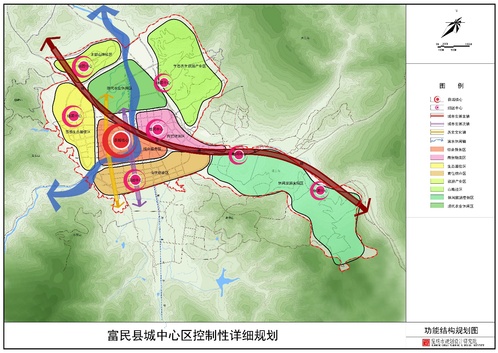 5、社会经济发展状况初步核算，2018年富民县全年完成地区生产总值76.55亿元，同比增长6.3%；规模以上工业增加值同比增长9.5%；完成一般公共预算收入5.47亿元，同比增长3.4%；实现社会消费品零售总额21.31亿元，同比增长11.7%；实现规模以上固定资产投资同比增长54.5%；城镇和农村常住居民人均可支配收入分别达39426元和14656元，同比分别增长8.4%和8.7%；城镇登记失业率2.69%。2019年上半年，富民县实现社会消费品零售总额9.84亿元，同比增长12.1%，增速分别比一季度和1-5月回落0.2个和0.1个百分点。其中，限额以上消费品零售额增长11.9%，增速比1-5月回落0.3个百分点。从限额以上单位消费品零售额看，餐饮收入增速略有上升。餐饮收入0.15亿元，增长5.4%，增速比1-5月份加快0.4个百分点；商品零售0.89亿元，增长13.1%，增速比1-5月份回落0.5个百分点。城镇和乡村消费品零售额增速均有所回落。城镇实现零售额0.83亿元，增长9.3%，乡村消费品零售额0.22亿元，增长24.1%。增速分别比1-5月份回落0.4个和0.1个百分点。（二）区域因素影响宗地地价的区域因素主要指影响城镇内部区域之间地价水平因素。主要包括繁华程度或集聚程度及区域在城镇中的位置、交通条件、公用设施及基础设施水平、区域环境条件、规划及土地开发利用限制和自然条件等。按功能分区，确定区域范围为富民县永定街道办事处大营村民委员会城器墩村。1、区域概况2009年7月，撤销大营镇，其行政区域并入永定镇。行政区划调整后的永定镇管辖原永定镇和大营镇的行政区域范围，永定镇政府驻地不变。2010年撤镇改设街道。原大营镇位于富民县东南部。面积154平方千米，人口2.28万人（2006年）。辖10个行政村。镇政府驻大营，距县城2千米，距昆明21千米。108国道纵贯镇境。东接西山区，南连勤劳乡，西以螳螂川为界与永定镇相望，北靠者北、赤鹫两乡。2006年，将原勤劳乡所辖旧县行政村，原者北乡所辖河东、白石岩2个行政村划归大营镇管辖，全镇辖大营、麦垅、奎南、东元、三村、茨塘、束刻、麦依甸、旧县、白石岩、河东11个行政村。2、交通条件旧县路、景秀路、富民大道构成区域交通网络，距富民客运站约2.6km,交通条件较好，但区域公共交通条件较差，无公交站点。3、基础设施条件区域内实现通路、通给水、通排水、通电、通讯，各种动力能源保证度较高，有利于土地利用。（1）供水：实现市政供水；（2）排水：实现雨污分流；（3）供电：市政供电网供电系统覆盖，供电保障率较高；（4）通讯：实现程控电话、无线通讯，保障率较高。（5）学校、医院、银行：有永定中学、昆明行知中学、金蓓蕾幼儿园(大营街)、富民县大营中心小学，富民县大营街道卫生院、富民城南医院，中国农业银行(富民大营支行)、中国邮政储蓄银行24小时自助银行(大营街)、云南省农村信用社等。4、环境条件富民养生文体广场、区域居民职业构成较混杂，无特殊重度污染源，绿化率较高，环境质量整体较好。5、商服繁华情况、产业集聚状况有嘉嘉便民店、爱家超市、康新食品经营部、福鑫彩钢瓦钢结构经营部、千百度KTV量贩、富民鼎盛商务酒店、恒洁卫浴、一心堂药，区域以住宅、商业为主，区域为新兴开发区域，商服繁华度较低。6、规划限制符合《富民县土地利用总体规划(2010-2020年)》规划。 7、区域条件综述区域土地利用以住宅、商业为主，小区较多。（三）个别因素影响待估宗地地价的个别因素是指宗地自身的地价影响因素，包括宗地自身的自然条件、开发程度、形状、长度、宽度、面积、规划及土地开发利用限制和宗地临街条件等，根据委托估价方提供的估价资料，结合土地估价师的实地查勘，待估宗地地价影响个别因素项目及条件如下表所示。待估宗地个别因素条件一览表第三部分  土地估价结果及其使用一、估价依据（一）国家有关法律、法规、行政规章1、《最高人民法院对外委托估价、评估、拍卖等工作管理规定》（法办发[2007]5号，自2007年9月l日施行）；2、《最高人民法院关于人民法院委托评估、拍卖和变卖工作的若干规定》（法释[2009]16号，2009年8月24日最高人民法院审判委员会第1472次会议通过）；3、《最高人民法院关于人民法院民事执行中拍卖、变卖财产的规定》（法释[2004]16号，自2005年1月1日起施行）;4、《最高人民法院、国土资源部、建设部关于依法规范人民法院执行和国土资源房地产管理部门协助执行若干问题的通知》（法发[2004]5号，自2004年3月1日起实施）;5、《中华人民共和国资产评估法》（2016年7月2日第十二届全国人民代表大会常务委员会第二十一次会议通过，自2016年12月1日起施行）；6、《中华人民共和国城市房地产管理法》（1994年7月5日第八届全国人民代表大会常务委员会第八次会议通过根据2007年8月30日第十届全国人民代表大会常务委员会第二十九次会议《关于修改〈中华人民共和国城市房地产管理法〉的决定》第一次修正根据2009年08月27日第十一届全国人民代表大会常务委员会第十次会议《全国人民代表大会常务委员会关于修改部分法律的决定》第二次修正）；7、《中华人民共和国城乡规划法》（2007年10月28日中华人民共和国主席令第74号，自2008年1月1日施行）；8、《中华人民共和国土地管理法》（根据2004年8月28日第十届全国人民代表大会常务委员会第十一次会议《关于修改〈中华人民共和国土地管理法〉的决定》第二次修正, 自公布之日2004年8月28日起施行）；9、《中华人民共和国物权法》（2007年3月16日中华人民共和国主席令第60号，自2007年10月1日起施行）；10、《中华人民共和国合同法》（1999年3月15日中华人民共和国主席令（九届第15号）自1999年10月1日起施行）；11、《中华人民共和国土地管理法实施条例》（1998年12月27日中华人民共和国国务院令第256号发布　根据2011年1月8日《国务院关于废止和修改部分行政法规的决定》第一次修订 根据2014年7月29日《国务院关于修改部分行政法规的决定》第二次修订）；12、《中华人民共和国城镇国有土地使用权出让和转让暂行条例》（1990年5月19日中华人民共和国国务院令第55号，自发布之日1990年5月19日起施行）；13、《国务院关于促进节约集约用地的通知》（国发[2008]3号，2008年1月3日颁布）；14、《闲置土地处置办法》（2012年6月1日中华人民共和国国土资源部令第53号，自2012年7月1日起施行）；15、《国土资源部办公厅关于实施<城镇土地分等定级规程>和<城镇土地估价规程>有关问题的通知》（国土资厅发[2015]12号，2015年3月18日发布）；16、《国土资源部  国家工商行政管理总局关于发布<国有建设用地使用权出让合同>示范文本的通知》（国土资发[2008]86号，自2008年7月1日起执行）；17、《中华人民共和国耕地占用税暂行条例》（国务院令第511号，自2008年1月1日起施行）；18、《关于取消、停征和免征一批行政事业性收费的通知》（财税[2014]101号，自2015年1月1日起）。（二）估价对象所在省市的有关法律法规和政策1、《云南省土地管理条例》[1999年9月24日云南省九届人大常委会第31号（自1999年9月24日起施行），根据2014年7月27日云南省第十二届人民代表大会常务委员会第十次会议通过《云南省人民代表大会常务委员会关于修改部分地方性法规的决定》修改（自2014年7月27日起施行），根据2015年9月25日《云南省人民代表大会常务委员会关于废止和修改部分地方性法规的决定》修改（自起2015年9月25日起施行），根据2018年11月29日《云南省人民代表大会常务委员会关于废止和修改部分地方性法规的决定》修改（自2018年11月29日起施行）]；2、《云南省城镇国有土地使用权出让和转让实施办法》（云政发[1993]56号，自1993年3月16日起施行）。（三）采用的技术标准1、《城镇土地估价规程》（GB／T18508—2014,2014年12月1日实施）；2、《土地利用现状分类》（GB/T 21010-2017,2017年11月1日实施）；3、《城镇土地分等定级规程》（GB／T18507—2014,2014年12月1日实施）；4、《关于推广土地估价报告质量评审标准的通知》（中估协发[2008]30号，发文时间2008年10月8日）;5、《中国土地估价师执业行为准则》（中估协发[2012]23号,自2012年5月8日起施行）；6、《云南省土地估价报告评审标准》（经2018 年 5 月 25 日云南省土地评估与登记代理协会第一届第三次常务理事会决议通过后生效实施）；7、《关于中估协2018年度报告评审五等报告重点问题的披露》（2019年2月20日云南省土地评估与登记代理协会）。 （四）委托估价方提供的有关资料1、《昆明市中级人法院鉴定委托书》（（2019）云01昆法技评字第193号）；2、《（2019）云01执215号案件财产清单(四)》； 3、《国有土地使用证》（富国用(2014)第003号、富国用(2014)第006号）及宗地图；4、《国有建设用地使用权出让合同》；5、《建设用地规划设计条件通知书》；6、《关于对北京京师(昆明)律师事务所查询相关土地登记情况的说明》。（五）受托估价方掌握的有关资料和土地估价师实地勘察、调查所获取的资料1、待估宗地实地查勘记录；2、待估宗地所处区域土地利用调查资料；3、估价期日执行的金融机构人民币贷款基准年利率（“中国人民银行网站”发布的“金融机构人民币贷款基准利率调整表（2015年10月24日）”）；4、《2019年富民县人民政府工作报告》（2019年3月27日在富民县第十六届人民代表大会第三次会议上）；5、《地价评估参数测算方法与参考指标——以云南省不同等级城镇为测算对象》（2012年12月第1版）（以下简称“《地价评估参数与参考指标》”）；6、全国房地产估价师执业资格考试用书《房地产估价理论与方法》（2017年6月第八版）。二、土地估价（一）估价原则根据估价目的及估价对象的特点，遵守《城镇土地估价规程》的规定，本次估价遵循独立、客观、公正的基本原则，以及替代原则、最有效利用原则、预期收益原则、供需原则、贡献原则等估价技术原则。1、基本原则——独立、客观、公正原则独立、客观、公正原则是在中立的立场上，实事求是、公平正直地评估出对估价各方利害关系人均是公平合理的价值或价格的原则。2、估价技术原则（1）替代原则土地估价应以相邻地区或类似地区功能相同、条件相似的土地市场交易价格为依据，估价结果不得明显偏离具有替代性质的土地客观价格。（2）最有效利用原则土地估价应以待估宗地的最有效利用为前提。判断土地的最有效利用以土地利用是否符合其自身利用条件、法律法规政策及规划限制、市场要求和最佳利用程度等为依据。（3）预期收益原则土地估价应以待估宗地在正常利用条件下的未来客观有效的预期收益为依据。（4）供需原则土地估价要以市场供需决定土地价格为依据，并充分考虑土地供需的特殊性和土地市场的地域性。（5）贡献原则土地总收益是由土地及其它生产要素共同作用的结果，土地的价格可以根据土地对不动产收益的贡献大小确定。（二）估价方法1、估价方法的选择遵守《城镇土地估价规程》的要求，结合待估宗地的区位、用地性质、利用条件及当地土地市场状况，本次估价，选择市场比较法、成本逼近法测算待估宗地出让国有建设用地使用权价格。2、估价方法选择的依据土地估价师知晓，《城镇土地估价规程》9.4.2.1规定，“评估住宅用地价格宜选择市场比较法，并至少另辅一种适宜的估价方法”。根据估价目的、估价对象特点及所掌握的资料，本次估价，估价方法选择的依据如下：（1）遵守《城镇土地估价规程》对比较实例的选择要求，土地估价师能够搜集到市场比较法估价所需比较实例，故适宜选择市场比较法评估待估宗地国有建设用地使用权出让地价。（2）估价期日，待估宗地属待开发空地，其开发完成后房地产状况，难以确定，估价人员无法客观量化其开发完成后价值，不适宜选择剩余法、收益还原法进行评估。（3）估价人员未能取得估价期日有效的土地定级与基准地价更新技术资料，故不适宜采用基准地价系数修正法进行估价。（4）待估宗地所处区域新增国有建设用地取得的一般方式为集体农用地征收，且土地估价师掌握区域内集体农用地征收补偿相关资料，宜选用成本逼近法进行评估。（三）估价结果1、最终估价结果的确定方法及依据本次估价，待估宗地各方法测算结论如上表所示。市场比较法中待估宗地所在区域类似土地的交易案例真实可靠，且与待估宗地相似度较高，能准确、客观、真实地反映待估宗地当前市场状况下的土地价格水平，成本逼近法测算结果仅为宗地出让时，维护国有资产权益提供了基本保障，但无法客观体现市场对宗地效用的认可，故取比准价格作为估价结果较为合理。待估宗地出让国有建设用地使用权价格确定表2、估价结果    根据《城镇土地估价规程》，采用市场比较法和成本逼近法，确定待估宗地在本次地价定义条件下的出让国有建设用地使用权价格如下表所示。估价结果明细表币种：人民币详细估价结果见《土地估价结果一览表》。三、估价结果和估价报告的使用（一）估价的前提条件和假设条件1、交易假设根据《昆明市中级人法院鉴定委托书》，本次估价服务于委托估价方拟司法拍卖待估宗地确定拍卖保留价事宜。根据土地估价师掌握的待估宗地《国有土地使用证》、《国有土地使用权出让合同》、《建设用地规划设计条件通知单》等估价资料，结合现场查勘，无证据证明待估宗地属于法律规定不得司法拍卖的不动产，交易假设成立。2、市场交易条件假设根据现场查勘，待估宗地为待开发建设空地，土地使用权人受让宗地的潜在开发增值收益尚未实现。司法强制拍卖条件下，遵循司法拍卖惯例，本次估价，在满足下述前提条件情形下，待估宗地市场（交易）条件参照土地出让一级市场价格体系条件确定。①不考虑待估宗地被查封及其他可能的优先受偿权等权利限定性瑕疵的影响；② 待估宗地司法强制拍卖交易过程中所涉及的买卖双方所需承担的税费，及其可能存在的欠税（费）均由买受人承担。3、估价期日设定根据《昆明市中级人法院鉴定委托书》，本次估价服务于委托估价方拟司法拍卖待估宗地确定拍卖保留价事宜。本着估价期日的设定对案件双方当事人公平、有利于估价结果有效服务于案件执行的原则，以《昆明市中级人法院鉴定委托书》委托日2019年07月01日作为估价期日。4、交易环境假设待估宗地开发、使用、交易所依赖的价值时点国家有关法律及政策、国家宏观经济形势平稳变化，地区、同一供需圈政治、经济、社会环境及市场供应关系、市场结构平稳变化，无其他不可预测和不可抗力因素对待估宗地的开发、使用、交易造成重大不利影响。5、待估宗地状况设定依据《昆明市中级人法院鉴定委托书》，本次估价服务于云南省昆明市中级人法院确定待估宗地强制拍卖保留价事宜，待估宗地状况设定遵循合法、现状设定的基本原则。（1）待估宗地权利性质司法拍卖条件下，鉴定对象价值的影响因素包括待估宗地的瑕疵，但不包括待估宗地被查封及其原有的其他优先受偿权。此外，结合估价资料及土地估价师的现场查勘，无证据证明待估宗地存在国有建设用地使用权取得等权利性瑕疵，以及查封以外其他权利限定性瑕疵。故设定待估宗地权利性质为无国有建设用地使用权取得等权利性瑕疵、不考虑查封及其他可能的优先受偿权等权利限定性瑕疵出让国有建设用地使用权。（2）待估宗地最有效利用状况待估宗地为待开发建设空地，根据待估宗地《国有土地使用证》、《国有土地使用权出让合同》、《建设用地规划设计条件通知单》等估价资料，待估宗地规划用地性质为居住用地功能兼容商业用地，商业用地比例≤15%，容积率为2.0-2.5；建筑密度≤30%；绿地率≥35%，须进行规划红线退让，建筑退让按《富民县规划技术管理规定》执行。（3）待估宗地用途待估宗地《国有土地使用证》、《国有土地使用权出让合同》、《建设用地规划设计条件通知书》载明土地使用权用途均为城镇住宅用地、批发零售用地，遵循合法原则，根据《城镇土地估价规程》9.2的规定，依据《土地利用现状分类》，设定其用途为城镇住宅用地、批发零售用地。根据待估宗地《国有土地使用证》、《国有土地使用权出让合同》、《建设用地规划设计条件通知书》等估价资料，待估宗地规划用地性质为居住用地功能兼容商业用地，商业用地比例≤15%，容积率为2.0-2.5；建筑密度≤30%；绿地率≥35%，须进行规划红线退让，建筑退让按《富民县规划技术管理规定》执行。本次估价，按规划容积率2.5设定待估宗地容积率，按《建设用地规划设计条件通知书》要求进行规划利用。鉴于土地估价师掌握的待估宗地《国有土地使用证》、《国有土地使用权出让合同》、《建设用地规划设计条件通知书》等估价资料无特殊规划限制条件记载，本次估价未考虑可能的特殊规划限制对估价结果的影响。（4）待估宗地面积《国有土地使用证》、《国有土地使用权出让合同》载明富国用(2014)第003号宗地土地使用权面积45554.24㎡，富国用(2014)第006号宗地土地使用权面积56878.34㎡，遵循合法原则，设定其宗地面积分别为45554.24㎡，56878.34㎡。（5）待估宗地土地使用年期①根据《国有土地使用权出让合同》记载待估宗地城镇住宅用地批准使用年限为70年，批发零售用地批准使用年限为40年，本次估价，设定其城镇住宅用地批准使用年限为70年，批发零售用地批准使用年限为40年。②根据待估宗地《国有土地使用证》、《国有土地使用权出让合同》，城镇住宅用地土地使用权终止日期2083年12月09日，估价期日剩余使用年期64.40年。遵循合法性原则，设定待估宗地城镇住宅用地土地使用年期64.40年；批发零售用地土地使用权终止日期2053年12月09日，估价期日剩余使用年期34.40年。遵循合法性原则，设定待估宗地批发零售用地土地使用年期34.40年。（6）待估宗地开发程度现场查勘日，待估宗地实际开发程度为宗地外围“五通”（通路、通电、通给水、通排水、通讯）及宗地内平整。本次估价，待估宗地按现状司法拍卖处置，故设定其开发程度为宗地外围“五通”（通路、通电、通给水、通排水、通讯）及宗地内平整。6.待估宗地地价内涵的设定（1）地价内涵的设定遵循上述前提条件和假设条件，确定待估宗地地价的内涵（出让国有建设用地使用权价格）是指：参照土地出让一级市场价格体系，待估宗地交易过程中所涉及的买卖双方所需承担的一切税、费，及其可能存在的欠税（费）均由买受人承担条件下，于估价期日2019年07月01日，规划利用条件下，开发程度均为宗地外围“五通”（通路、通电、通给水、通排水、通讯）及宗地内平整，作为城镇住宅用地、批发零售用地，容积率2.5，城镇住宅用地批准使用年限为70年，批发零售用地批准使用年限为40年，城镇住宅用地土地使用年期64.40年，批发零售用地土地使用年期34.40年，无出让国有建设用地使用权取得等权利性瑕疵、不考虑查封及其他可能的优先受偿权等权利限定性瑕疵条件下，土地使用权面积分别为45554.24㎡、56878.34㎡宗地土地使用权价格。（2）付款方式及价格单位设定遵循土地估价的一般惯例，设定待估宗地出让国有建设用地使用权价格对应付款方式及价格单位如下表所示。设定付款方式及价格单位一览表（二）估价结果和估价报告的使用1、估价报告和估价结果发生效力的法律依据本次估价主要依据《最高人民法院关于人民法院民事执行中拍卖、变卖财产的规定》、《最高人民法院关于人民法院委托评估、拍卖和变卖工作的若干规定》、《中华人民共和国城市房地管理法》、《中华人民共和国土地管理法》、《中华人民共和国土地管理法实施条例》、《中华人民共和国城镇国有土地使用权出让和转让暂行条例》等法律规定，以及《城镇土地估价规程》等执业标准进行，估价报告和估价结果的作用依照法律、法规的有关规定发生法律效力。2、本报告和估价结果使用的方向和限制条件（1）本报告和估价结果使用的方向本报告和估价结果仅公允反映待估宗地在估价期日2019年07月01日的出让国有建设用地使用权价格，为委托估价方确定待估宗地司法拍卖保留价提供土地使用权价格参考依据。（2）本报告和估价结果使用的限制条件① 本报告中的分析、意见和结论，受上述“估价的前提条件和假设条件”限制。② 依据《最高人民法院关于人民法院民事执行中拍卖、变卖财产的规定》、《城镇土地估价规程》，“土地估价报告”供估价机构提交给申请人、被申请人使用，“土地估价报告”与“土地估价技术报告”供估价机构提交委托估价方、土地管理部门进行审查用；③ 本报告一式壹拾壹份，其中本估价机构存档壹份，拾份交于委托估价方就本次估价对应行为使用。（3）估价报告的有限期限在同时满足下述条件前提下，本报告的有效期，自报告提交日2019年09月17日起，原则上不超过一年。① 有效期内，估价的前提条件和假设条件成立；② 有效期内，待估宗地区域房地产市场状况、待估宗地状况等因素变化对估价结果的影响，不对委托估价方及当事人的有关决策产生影响。（4）本报告和估价结果的使用权归委托估价方所有，估价机构对估价结果有解释权。（5）违规使用土地估价报告和估价结果的法律责任昆明正信土地房地产资产评估咨询有限公司及其土地估价师不对违规使用本报告和估价结果造成的经济损失及法律后果承担责任，并保留对违规使用本报告追究其相关法律责任的权利。违规使用本报告和估价结果包括但不限于下述情形。①本报告和估价结果应用于本次委托估价目的以外的事项；②割裂、不完整使用本报告和估价结果,仅使用报告中的部分内容；③未征得本估价机构书面同意，摘抄、引用或公开披露本报告的内容，法律、法规规定以及本次估价相关当事方另有约定的除外。（三）需要特别说明的事项1、鉴于估价工作占有资料的有限性和分析判断的主观性，估价本身是一个估算（估价对象重要性价值影响因素判断、量化）过程，客观上无法考虑影响估价对象价格实现的所有因素。本次估价，根据估价目的，遵循相关法律规定、不动产估价的基本假设前提，以及土地估价的技术原则，结合委托估价方提供、协助查询的资料，以及土地估价师掌握的、现场查勘补充搜集的估价资料，形成本次估价前提条件和假设条件、结论并予以采信，且构成估价结果的合理性基础。估价结果不应当被认为是对待估宗地可实现价格的保证，相关当事人应合理理解并恰当使用本估价报告与估价结果。2、遵守相关法律，以及《城镇土地估价规程》等估价技术标准，对待估宗地在估价期日特定目的下的出让国有建设用地使用权价格进行分析、估算并发表专业意见，保证估价报告的真实性、客观性、公正性，以及估价结果的合理性，是估价机构、土地估价师的责任；提供必要的估价资料，并保证所提供资料的真实性、合法性、完整性，是估价委托方、估价利害关系人等相关当事人的责任。3、在本次估价的正常工作和调查程序中，公共、公开信息和估价委托方及相关当事人没有欺骗、隐瞒、误导或拒绝提供信息的前提下，土地估价师勤勉尽责，一方面，对相关当事人提供的有关情况和资料进行了必要的检查，对无理由怀疑其真实性、合法性的有关情况和资料予以采信；对与估价机构掌握和土地估价师现场查勘、调查不符的情况与资料，以及相应的处理在估价报告中进行了相应披露，且已提请相关当事人完善估价资料以满足出具估价报告的要求。另一方面，对估价机构掌握及其现场查勘、调查的估价资料履行了核实、分析程序。土地估价师在本估价报告中没有捏照事实的行为，而并不包含其他人的行为，本估价报告陈述的事实是真实和准确的，没有虚假记载、误导性陈述和重大遗漏。（1）有关待估宗地法律权属资料的事项①土地估价师在估价报告中对待估宗地权属证明已予以说明，并以附件形式予以列示。土地估价师执行估价业务的目的是对待估宗地价值进行估算并发表专业意见，对待估宗地法律权属确认或发表意见超出了土地估价师的执业范围，估价报告中对待估宗地法律权属状况的陈述不代表土地估价师对待估宗地的法律权属提供保证，对待估宗地法律权属的界定或发表意见以有权管理部门（如产权登记部门）或具有相应专业能力的人士（如律师）履行必要的法律程序后进行。②本次估价服务于司法强制拍卖，不考虑待估宗地被查封及其他可能的优先受偿权等权利限定性瑕疵影响。③估价对象实物的现场确认，由申请人现场指认并形成《实地查勘鉴证表》。④根据估价资料，结合土地估价师实地查勘，无理由怀疑自估价期日至现场查勘日，待估宗地实物状况发生导致估价结果发生实质性改变的事项发生。待估宗地实物状况以现场查勘日为准。⑤现场查勘日，待估宗地系待出让宗地，根据待估宗地《国有土地使用证》、《国有土地使用权出让合同》、《建设用地规划设计条件通知单》等估价资料，结合土地估价师的实地查勘，无证据证明在估价期日，待估宗地存在出让国有建设用地使用权取得等权利性瑕疵。⑥ 未考虑可能的特殊规划限制及可能的土地闲置对估价结果的影响。（2）根据估价资料，结合土地估价师现场查勘，无理由怀疑自估价期日至现场查勘日，待估宗地实物状况发生导致估价结果发生实质性改变的事项发生，待估宗地实物状况以现场查勘日为准。（3）土地估价师对宗地使用安全、环境污染等影响其价值的重大因素给予了关注，依据现场一般性查看，在无理由怀疑待估宗地存在安全隐患且无相应的专业机构进行鉴定、检测的情况下，本次估价，假定待估宗地能正常安全使用。（4）遵循司法拍卖惯例，待估宗地司法强制拍卖交易过程中所涉及的买卖双方所需承担的税费，及其可能存在的欠税（费）均由买受人承担。（5）直接引用估价参数的事项本次估价部分参数、测算公式来源于《地价评估参数测算方法与参考指标——以云南省不同等级城镇为测算对象》，并已在本估价报告中予以明示。（6）估价报告有效期内，本估价机构及注册房地产估价师不承担当事人提供新证据对估价结果影响的责任。（7）估价结果系EXCEL表连续计算得出，估价报告中测算过程陈述涉及的测算中间基础数据、参数结论、估价结果数据均来源于EXCEL测算表。可能出现估价报告测算陈述与EXCEL测算表格中对应测算结论不完全相等、出现微小误差的情形，对本次估价服务事项不产生实质性的影响。第四部分 附件一、《昆明市中级人法院鉴定委托书》复印件；二、待估宗地权属证明材料：（一）《国有土地使用证》（附宗地图）复印件；（二）《国有土地使用权出让合同》复印件(节选)；（三）《建设用地规划设计条件通知书》；（四）《关于对北京京师(昆明)律师事务所查询相关土地登记情况的说明》复印件。三、待估宗地区域位置图；四、估价对象查勘照片；五、估价机构营业执照复印件；六、土地估价机构备案函复印件；七、土地估价师资格证书复印件。房地产估价报告（昆明）正信（2019）（司拍估）字第ZXS122号（第一分册）估价项目名称：昆明高新区鼎易天城30套房屋及279个地下车位、富民县永定街道办事处城器墩村（富春山水居小区）475个地下车位（共计784套）房地产市场价值评估法院裁定书号：（2019）云01执215号估价委托人：云南省昆明市中级人民法院房地产估价机构：昆明正信土地房地产资产评估咨询有限公司注册房地产估价师：杨开汇（注册号：5320180055）郑  宇（注册号：5320090027）估价报告出具日期：2019年9月17日昆明正信土地房地产资产评估咨询有限公司《房地产估价报告》摘    要（昆明）正信（2019）（司拍估）字第ZXS122号估价结果汇总表币种：人民币致估价委托人函致：云南省昆明市中级人民法院    昆明正信土地房地产资产评估咨询有限公司接受委托，选派注册房地产估价师杨开汇、郑宇，根据“为人民法院确定强制拍卖保留价提供参考依据而评估房地产市场价值”之估价目的，遵照《中华人民共和国房地产管理法》、《房地产估价规范》、《房地产估价基本术语标准》等法律法规和技术标准，遵循独立、客观、公正、合法原则，按照必要的估价程序，运用比较法、收益法、成本法、标准价调整法，对昆明高新区鼎易天城30套房屋及279个地下车位、富民县永定街道办事处城器墩村（富春山水居小区）475个地下车位（共计784套）房地产在价值时点2019年7月1日的市场价值进行了专业分析、测算和判断，确定估价结果总价为¥114286512元（大写人民币壹亿壹仟肆佰贰拾捌万陆仟伍佰壹拾贰元整），估价结果基本情况如本函“附表：估价结果一览表”所示。特别提示：  1、财产范围：（1）估价对象鼎易天城25套（9幢5层除外）及279个地下车位、富民县永定街道办事处城器墩村（富春山水居小区）475个地下车位房产财产范围包括房屋及占用范围内的出让国有建设用地使用权（含应享有公共部位的通行权及水电等共用设施的使用权），不包括非房地产成分及债权债务。（2）估价对象昆明高新区鼎易天城9幢1单元第5层A501号、5层A502号、5层B501号、5层B502号、5层B503号财产范围包括房屋及占用范围内的出让国有建设用地使用权（含应享有公共部位的通行权及水电等共用设施的使用权），包含A单元与B单元之间公共部分以及与A502号相邻露台部分的装修价值，不包括非房地产成分及债权债务。2、欲了解本估价项目的详细情况和合理理解估价结果，应阅读估价报告全文。附表：估价结果一览表昆明正信土地房地产资产评估咨询有限公司	法定代表人：2019年9月17日附表：估价结果一览表（公章）估价结果一览表币种:人民币目  录第一部分 估价师声明	1第二部分 估价假设和限制条件	2第三部分 房地产估价结果报告	11一、估价委托人	11二、房地产估价机构	11三、估价目的	11四、估价对象	11五、价值时点	193六、价值类型	193七、估价原则	193八、估价依据	194九、估价方法	198十、估价结果	202十一、注册房地产估价师	232十二、实地查勘期	232十三、估价作业期	232第四部分 附件	233一、《昆明市中级人民法院鉴定委托书》复印件二、估价对象房地产位置图三、实地查勘情况说明四、估价对象房地产相关照片五、可比实例照片及位置图六、专业帮助情况和相关专业意见七、估价对象房地产《房屋信息查询摘抄表》复印件八、《富春山水居A地块地下车位（D049-D159）办理房源表》、《富春山水居A地块地下车位（D0170-D280）办理房源表》、《富春山水居A地块地下车位（D283-370A）办理房源表》、《富春山水居A地块地下车位（D372-D475A）办理房源表》、《富春山水居A地块地下车位（E027-E077）办理房源表》复印件九、估价对象房地产《昆明市不动产信息档案管理中心土地登记查询结果登记表》复印件十、估价对象房地产《关于对北京京师（昆明）律师事务所查询相关土地登记情况的说明》复印件十一、估价对象分层平面图、户型图复印件十二、房地产估价机构营业执照复印件十三、房地产估价机构注册证书复印件十四、注册房地产估价师估价注册证书复印件第一部分 估价师声明为了提醒估价报告使用者恰当、准确地使用本估价报告，昆明正信土地房地产资产评估咨询有限公司执行本次估价业务的注册房地产估价师杨开汇、郑宇特作如下郑重声明。一、注册房地产估价师在估价报告中对事实的说明是真实和准确的，没有虚假记载、误导性陈述和重大遗漏；二、估价报告中的分析、意见和结论是注册房地产估价师独立、客观、公正的专业分析、意见和结论，但受到估价报告中已说明的估价假设和限制条件的限制； 三、注册房地产估价师与估价报告中的估价对象没有现实或潜在的利益，与估价委托人及估价利害关系人没有利害关系，也对估价对象、估价委托人及估价利害关系人没有偏见；四、注册房地产估价师是按照《房地产估价规范》（GB/T50291-2015）、《房地产估价基本术语标准》（GB/T50899-2013）的规定进行估价工作，撰写估价报告。参加估价的注册房地产估价师第二部分 估价假设和限制条件特别提示鉴于估价工作占有资料的有限性和分析判断的主观性，估价本身是一个估算（估价对象重要性价值影响因素判断、测算）过程，客观上无法考虑影响估价对象价格实现的所有因素。本次估价，根据估价目的，遵循相关法律规定及房地产估价的基本假设前提，结合估价委托人协助搜集、以及相关当事人提供的估价资料，以及注册房地产估价师掌握的、实地查勘补充搜集的估价资料，形成下述价值时点的估价假设和限制条件、结论并予以采信。且本次估价结果的合理性以下述假设和限制条件为基础。谨请估价报告使用者对下述“估价假设和限制条件”予以重点关注并充分考虑其对估价结果及对应经济行为的影响！依据《昆明市中级人民法院鉴定委托书》、《云南省昆明市中级人民法院通知》，本次房地产估价服务于“为人民法院确定强制拍卖保留价提供参考依据而评估房地产市场价值”。结合《最高人民法院关于人民法院民事执行中拍卖、变卖财产的规定》第8条、《最高人民法院关于人民法院委托评估、拍卖和变卖工作的若干规定》第13条的规定，以及全国房地产估价师执业资格考试用书《房地产估价理论与方法》（2017版）P20的解析，估价结果的价值类型为市场价值，即估价对象房地产经适当营销后，由熟悉情况、谨慎行事且不受强迫的交易双方，以公平交易方式在价值时点自愿进行交易的金额。估价对象房地产市场价值的成立，以及本《房地产估价报告》的使用满足下述估价假设和限制条件。一、一般假设（一）估价对象房地产权属证明等鉴定材料合法性、真实性、准确性、完整性假设注册房地产估价师在权限范围内（含在委托人协助下）就估价对象房地产权属向有权管理部门予以部分核实。对无理由怀疑其合法性、真实性、准确性和完整性且未向有权管理部门予以核实的其他评估材料，依据《房地产估价机构管理办法》第30条的规定，假定其合法、真实、准确、完整。（二）交易假设依据《房地产估价规范》的规定，司法拍卖估价目的下不考虑估价对象房地产（拍卖房地产）被查封以及拍卖房地产上原有的担保物权和其他优先受偿权的影响。依据估价对象昆明高新区鼎易天城30套房屋及279个地下车位房地产《房屋信息查询摘抄表》、《昆明市不动产信息档案管理中心土地登记查询结果登记表》；估价对象富民县永定街道办事处城器墩村（富春山水居小区）475个地下车位房地产《房屋信息查询摘抄表》、《富春山水居A地块地下车位办理产权房源表》、《关于对北京京师（昆明）律师事务所查询相关土地登记情况的说明》，遵守《中华人民共和国城市房地产管理法》第32条的规定，无理由怀疑估价对象房地产司法处置存在法律障碍，交易假设成立。（三）交易时间—价值时点的设定遵循价值时点对应估价结果对当事人均公平，有利于估价结果有效服务于案件执行的原则，以《昆明市中级人民法院鉴定委托书》委托日期2019年7月1日，作为本次房地产评估的价值时点。（四）交易条件—市场条件的设定根据《房地产估价基本术语标准》、《房地产估价规范》5.4.2的规定，遵循司法拍卖的市场交易惯例，估价结果满足下述市场假设前提条件：①不考虑估价对象房地产的他项权利及查封等权利限制；②估价对象房地产交易过程中所涉及的买卖双方所需承担的税、费，及其可能存在的物业费、水、电等欠费均由买受人承担；③适当营销；④熟悉情况；⑤谨慎行事；⑥不受强迫；⑦公平交易；⑧市场参与者集体的观念和行为，包括不存在买方因特殊兴趣而给予附加出价；⑨最高最佳利用；⑩继续利用（持续经营）。（五）交易环境—估价外部环境设定估价对象房地产交易所依赖的价值时点国家有关法律及政策、国家宏观经济形势平稳变化，地区、同一供需圈政治、经济、社会环境及市场供应关系、市场结构平稳变化，无其他不可预测和不可抗力因素对估价对象房地产交易造成重大不利影响。（六）估价对象房地产正常安全使用假设注册房地产估价师对房屋安全、环境污染等影响估价对象价值的重大因素给予了关注，依据现场一般性查看，在无理由怀疑估价对象存在安全隐患且无相应的专业机构进行估价、检测的情况下，本次估价假定估价对象能正常安全使用。（七）估价对象房地产规模假设遵循合法原则，估价对象昆明高新区鼎易天城30套房屋及279个地下车位房地产房屋建筑面积以《房屋信息查询摘抄表》记载建筑面积为准；估价对象富民县永定街道办事处城器墩村（富春山水居小区）475个地下车位房地产房屋建筑面积以《富春山水居A地块地下车位（D049-D159）办理房源表》、《富春山水居A地块地下车位（D0170-D280）办理房源表》、《富春山水居A地块地下车位（D283-370A）办理房源表》、《富春山水居A地块地下车位（D372-D475A）办理房源表》、《富春山水居A地块地下车位（E027-E077）办理房源表》记载使用面积为准。（八）有关估价对象房地产最高最佳使用的一般假设最高最佳利用系合法条件下的最高最佳利用，价值时点，估价对象房地产现状存在两种情况：①按登记用途在用；②合并改造利用，用途符合登记用途。一方面，估价对象房地产基于下述理由，无改变现状利用的可能：A、即使估价对象房地产存在其他可能的合法利用，但价值时点处于尚未批准状态；B、即使经过批准，但司法强制拍卖条件下，其所有权人不可能就估价对象房地产可能存在的其他合法利用实施任何再开发利用。另一方面，本次估价服务于估价对象房地产司法拍卖，执行标的与权属登记对应，对合并改造利用的估价对象房地产（执行标的），按产权登记状况处置，同时，被申请人对合并改造利用形成的装修等客观拥有财产权。综上，本次估价，估价对象房地产最高最佳利用为：①按登记用途在用估价对象房地产其最高最佳利用系按《房屋信息查询摘抄表》、《昆明市不动产信息档案管理中心土地登记查询结果登记表》、《关于对北京京师（昆明）律师事务所查询相关土地登记情况的说明》记载用途保持现状持续利用②合并改造利用估价对象房地产其最高最佳利用系按《房屋信息查询摘抄表》、《昆明市不动产信息档案管理中心土地登记查询结果登记表》、《关于对北京京师（昆明）律师事务所查询相关土地登记情况的说明》记载用途改造（恢复原状）持续利用。（九）有关估价对象房地产财产范围的一般假设本次估价对应经济行为系司法拍卖，根据《昆明市中级人民法院鉴定委托书》、《云南省昆明市中级人民法院通知》委托评估事项，遵守《中华人民共和国物权法》第182条、《中华人民共和国城市房地产管理法》第32条，以及《房地产估价规范》的规定，设定估价对象鼎易天城25套（9幢5层除外）及279个地下车位、富民县永定街道办事处城器墩村（富春山水居小区）475个地下车位房产财产范围包括房屋及占用范围内的出让国有建设用地使用权（含应享有公共部位的通行权及水电等共用设施的使用权），不包括非房地产成分及债权债务；估价对象昆明高新区鼎易天城9幢1单元第5层A501号、5层A502号、5层B501号、5层B502号、5层B503号财产范围包括房屋及占用范围内的出让国有建设用地使用权（含应享有公共部位的通行权及水电等共用设施的使用权）包含A单元与B单元之间公共部分以及与A502号相邻露台部分的装修价值，不包括非房地产成分及债权债务。二、未定事项假设（一）估价对象房地产《房屋信息查询摘抄表》未记载估价对象房地产房屋的建成年份，经注册房地产估价师实地调查，估价对象昆明高新区鼎易天城30套房屋及279个地下车位房地产房屋建成年份约为2011年；估价对象富民县永定街道办事处城器墩村（富春山水居小区）475个地下车位建成年份约为2017年，本次估价，估价对象房屋建成年份分别以2011年、2017年为准。（二）实地查勘期2019年7月11日-2019年8月1日，估价对象部分房屋存在有非产权人使用的情况，注册房地产估价师无法查明、也无权确定该使用法律关系，本次估价，以估价对象房地产无租约限制为前提。（三）实地查勘期2019年7月11日-2019年8月1日，估价对象昆明高新区鼎易天城279个地下车位上部分标有“私”，部分安装有车位锁，本次估价未考虑该事项的影响。（四）实地查勘期2019年7月11日-2019年8月1日，估价对象昆明高新区鼎易天城30套房屋现状与同层的其他房地产改造利用，本次估价，依据云南奥储必力投资有限责任公司提供的分层平面图与户型图，结合被申请人相关当事人的现场指认来确认，本次估价未考虑该事项对估价结果的影响。（五）估价对象富民县永定街道办事处城器墩村（富春山水居小区）475个地下车位的《房屋信息查询摘抄表》未载明车位的明细及车位的详细信息，估价对象车位的明细及详细信息以《富春山水居A地块地下车位（D049-D159）办理房源表》、《富春山水居A地块地下车位（D0170-D280）办理房源表》、《富春山水居A地块地下车位（D283-370A）办理房源表》、《富春山水居A地块地下车位（D372-D475A）办理房源表》、《富春山水居A地块地下车位（E027-E077）办理房源表》为准。上述资料由双方当事人、执行本项目注册房地产估价师共同赴富民县房产所查询获得。由于富民县房管所不予复印，也不允许带出复印，故仅对上述资料进行了拍照。本估价机构提请双方当事人对上述资料进行盖章确认，仅执行标的所有权人富民鼎龙凯易房地产开发有限公司进行了确认盖章。根据《房地产估价机构管理办法》第三十条的规定，“委托人及相关当事人应当协助房地产估价机构进行实地查勘，如实向房地产估价机构提供估价所必需的资料，并对其所提供资料的真实性负责。”注册房地产估价师无理由怀疑上述资料的真实性，本次估价未考虑该事项对估价结果的影响。三、背离事实假设（一）遵循《房地产估价规范》“司法拍卖估价目的下不考虑估价对象房地产（拍卖房地产）被查封以及拍卖房地产上原有的担保物权和其他优先受偿权的影响”的规定，设定在价值时点，估价对象房地产无查封、抵押权利限制。（二）本次估价的价值时点为2019年7月1日，实地查勘日2019年7月11日-2019年8月1日。自价值时点至完成实地查勘日，无相反证据证明，有导致估价结果发生实质性改变的房地产状况变化事项发生。故设定估价对象在价值时点的房地产状况与完成实地查勘之日的状况一致。（三）实地查勘期2019年7月11日-2019年8月1日，鼎易天城车位平面图标识估价对象昆明高新区新发村鼎易天城-1层889号、890号、891号、892号、893号、894号、896号、897号、898号、899号、900号、901号、902号、903号、904号、905号、906号、907号、908号、909号、909号、910号、911号、912号、913号、914号、915号、916号、917号、918号、919号、920号、921号、922号、923号车位位于人防单元，本次估价未考虑该事项对估价结果的影响。（四） 实地查勘期2019年7月11日-2019年8月1日，估价对象富民县永定街道办事处城器墩村（富春山水居小区）D241A号车位为子车位不能独立使用，鉴于母车位D241号系（2019）云01执282号案件执行标的，母子车位抵押权人、申请人同属一个权利人，故本次估价未考虑D241A号车位为子车位不能独立使用事项对估价结果的影响。（五）估价对象昆明高新区鼎易天城9幢1单元第5层A501号、5层A502号、5层B501号、5层B502号、5层B503号，A单元与B单元之间的公共部分，以及与A502号的相邻的露台部分，估价对象所有权人对其进行了装修改造，鉴于对装修的财产权，本次估价考虑了该事项对估价结果的影响。四、不相一致假设（一） 实地查勘期2019年7月11日-2019年8月1日富民县永定街道办事处城器墩村（富春山水居小区）D266号、D266A号车位证载用途为子母车位，现状车位入口被墙体（估价对象分层平面图标识有该墙体）部分遮挡，车辆入口仅有约1.5m,车辆无法出入；昆明高新区鼎易天城地下一层175号、176号、177号、188号、189号车位位置现状为鼎易天城小区配电室，为整个小区服务，本次估价以现状为准，其评估值为零。（二）估价对象昆明高新区鼎易天城地下一层190号、191号、192号、193号车位现状被小区配电室部分占用，车位面积小于证载面积，其价值根据现状确定。五、依据不足假设估价对象昆明高新区鼎易天城地下一层180号车位，证载面积34.56㎡，现状为子母车位，本次估价以实物为准。六、估价方法应用假设前提（一）收益法估价应用假设前提1、估价对象房地产能够持续均衡地获取稳定的投资收益；2、遵循收益法测算的期末惯例法，租金价格内涵的设定：①一次性支付全年租金（期末支付），按建筑面积计租，房屋成交价格单位为“人民币元/建筑面积㎡•月”（简称“元/㎡•月”）；车位按套/个计租，房屋成交价格单位为“人民币元/个”（简称“元/个”）②租赁期内维修费、管理费、保险费和税金等税费按法律法规的规定的顺序确定负担人。3、租赁期租金净收益增长率与租金增长率大体相当。4、估价对象房地产建筑物在价值时点的重置费用随着时间的推移保持不变。5、收益期租售综合报酬率保持不变。6、遵循司法强制拍卖惯例，估价对象房地产交易过程中所涉及的买卖双方所需承担的一切税费均由买受人承担。为保持与估价目的匹配，估价测算中，对期末转售税费不予考虑。（二）比较法估价应用假设前提1、付款方式为在成交日期一次性付清。2、可比实例成交价格均以总价（万元/套、万元/个）作为价格表示单位，根据建立比较基础的需要，车位以总价（元/个）作为价格表示单位，其他估价对象统一采用单价（元/建筑面积㎡，全文简称“元/㎡”）作为价格表示单位。3、交易过程中所涉及的买卖双方所需承担的税、费，及其可能存在的物业费、水、电等欠费均由买受人承担；4、受估价条件的限制，注册房地产估价师无法获取可比实例土地使用权终止日期基础数据，鉴于估价对象房地产、可比实例均为同一项目类似房地产，权益状况相当，故以成新度调整覆盖权益状况修正-收益年期修正。七、本《房地产估价报告》使用限制（一）本《房地产估价报告》仅公允反映估价对象房地产在价值时点2019年7月1日的市场价值，为人民法院确定估价对象房地产强制拍卖保留价提供参考依据，不得用于其他任何目的和用途。（二）本《房地产估价报告》仅供委托人、相关当事人使用，以及送交法律法规规定的相关审查机关、部门审查使用。除上述使用人外，本估价机构及注册房地产估价师没有向其他任何第三方解释本《房地产估价报告》的义务。未经本估价机构书面同意，本《房地产估价报告》的全部或部分及任何参考资料均不得被摘抄、引用或公开披露。法律规定以及另有约定的除外。（三）结合《房地产估价规范》的规定，在同时满足下述前提条件的情形下，本《房地产估价报告》使用期限自报告出具日2019年9月17日起至2020年9月16日止。1、区域房地产市场状况、估价对象房地产状况等因素变化对估价结果的影响，不会导致委托人、相关当事人的有关决策发生实质变化；2、满足本《房地产估价报告》的相关假设和限制条件。（四）本《房地产估价报告》一式拾份，其中本估价机构存档壹份，玖份交于委托人就本次估价对应司法强制拍卖行为使用。（五）其他特殊使用提示1、本《房地产估价报告》有效期内，本估价机构及注册房地产估价师不承担诉讼当事人提供新证据对估价结果影响的责任。2、估价结果系EXCEL表连续计算得出，本《房地产估价报告》中测算过程陈述涉及的测算中间基础数据、参数结论、估价结果数据均来源于EXCEL测算表。可能出现测算陈述计算结果与EXCEL测算表格中对应测算结论不完全相等、出现微小误差的情形，系EXCEL测算表格连续计算导致测算路径与报告陈述不同引起，对本次估价服务事项不产生实质性的影响。第三部分 房地产估价结果报告一、估价委托人云南省昆明市中级人民法院二、房地产估价机构名  称：昆明正信土地房地产资产评估咨询有限公司住  所：昆明市东风东路汇都中心D栋617法定代表人：李伟房地产估价机构备案等级：贰级房地产估价机构备案证书编号：云建房证估字第45号房地产估价机构资质有效期限：自2018年07月30日至2021年07月30日电话：0871－63116719     0871－63116610三、估价目的为人民法院确定强制拍卖保留价提供参考依据而评估房地产市场价值。四、估价对象（一）估价对象财产范围本次估价对应经济行为系司法拍卖，根据《昆明市中级人民法院鉴定委托书》、《云南省昆明市中级人民法院通知》委托评估事项，遵守《中华人民共和国物权法》第182条、《中华人民共和国城市房地产管理法》第32条，以及《房地产估价规范》的规定，设定鼎易天城25套（9幢5层除外）及279个地下车位、富民县永定街道办事处城器墩村（富春山水居小区）475个地下车位财产范围包括房屋及占用范围内的出让国有建设用地使用权（含应享有公共部位的通行权及水电等共用设施的使用权），不包括非房地产成分及债权债务。估价对象昆明高新区鼎易天城9幢1单元第5层A501号、5层A502号、5层B501号、5层B502号、5层B503号财产范围包括房屋及占用范围内的出让国有建设用地使用权（含应享有公共部位的通行权及水电等共用设施的使用权），包含A单元与B单元之间公共部分以及与A502号相邻露台部分的装修价值，不包括非房地产成分及债权债务。（二）估价对象基本状况依据估价对象《房屋信息查询摘抄表》、《富春山水居A地块地下车位（D049-D159）办理房源表》、《富春山水居A地块地下车位（D0170-D280）办理房源表》、《富春山水居A地块地下车位（D283-370A）办理房源表》、《富春山水居A地块地下车位（D372-D475A）办理房源表》、《富春山水居A地块地下车位（E027-E077）办理房源表》、《关于对北京京师（昆明）律师事务所查询相关土地登记情况的说明》、《昆明市不动产信息档案管理中心土地登记查询结果登记表》、平面图、户型图，结合注册房地产估价师的实地查勘，确定估价对象房地产基本状况如下所述。1、估价对象区位基本状况①所处区位、与重要场所（设施）的距离A、估价对象昆明高新区鼎易天城30套房屋及279个地下车位：位于昆明市五华区高新区科发路与科园路交叉口。距离昆明市高新区第二中学约599m,距离西城COHO购物中心1.2km,距离昆明西部客运站4.1km,距离昆明火车站8.9km,距离昆明长水机场27.7km。B、估价对象富民县永定街道办事处城器墩村（富春山水居小区）475个地下车位：位于富民县富民大道与螳川东路交叉口。距离富民收费站约500m,距离富民百货大楼约1.5km,距离富民县人民医院约2.0km；距离富民客运站约1.5km。②小区简述与临街状况A、估价对象昆明高新区鼎易天城30套房屋及279个地下车位：小区占地面积：44000平方米，建筑面积：252005平方米，容积率：4.82，绿化率：37.7%，楼栋总数：7，总户数：1160；建成年代：2011年06月01日；物业类型：普通住宅 ,公寓；建筑类型：小高层,高层,塔楼。临科园路、科发路。B、估价对象富民县永定街道办事处城器墩村（富春山水居小区）475个地下车位：现小区名字为鼎易山水居小区，占地面积：178666.7平方米，建筑面积：610000平方米，容积率：2.4，绿化率：25%，停车位：1:1，楼栋总数：100，总户数：3600，物业公司：广东碧桂园物业服务股份有限公司昆明分公司，鼎易山水居规划有高层住宅、小高层住宅、公寓以及别墅。临富民大道、景秀路。③交通状况A、估价对象昆明高新区鼎易天城30套房屋及279个地下车位：附近有116路、k13路、138路、70路、83路、268路等路公交车通过，无特殊交通管制，交通条件较好，停车便利度较好。B、估价对象富民县永定街道办事处城器墩村（富春山水居小区）475个地下车位：距离收费站约500m，无公交车，附近有富民大道、景秀路、螳川东路。④外部配套设施A、估价对象昆明高新区鼎易天城30套房屋及279个地下车位：一定距离内有苏宁小店、沃尔玛购物广场（昌源中路分店）、昆明高新都林农贸市场、锦绣苑菜市场、昆明高新区达城中学、昆明高新区第二中学、云南师大附中、昆明市第十四中学、昆明高新区亨德森高新一中、昆明高新一小附属磊鑫外国语学校、昆明高新区亨德森高新一中、世博阳光幼儿园、中国农业银行、中国银行、中国建设银行、中国工商银行、云南农村信用社等。B、估价对象富民县永定街道办事处城器墩村（富春山水居小区）475个地下车位：富民一小、富民中学、富民县人民医院等。⑤周围环境A、估价对象昆明高新区鼎易天城30套房屋及279个地下车位：一定距离内有融创春风十里公园，区域环境较好，治安状况较好，区域房地产以居民住宅房地产为主。B、估价对象富民县永定街道办事处城器墩村（富春山水居小区）475个地下车位：周边环境整洁，治安状况一般，附近有富民湿地公园、螳螂川河。⑥其他区位基本情况见下表：2、估价对象实物基本状况①小区四至、形状、地势、开发程度：A、估价对象昆明高新区鼎易天城30套房屋及279个地下车位：东至留苑小区，南至科发路，西至科园路，北至昆明高新保税库，形状规则，地形平坦，开发程度：六通一平（通路、通电、通讯、通上水、通下水、通气）。B、估价对象富民县永定街道办事处城器墩村（富春山水居小区）475个地下车位：东至景秀路，南至旧县路，西至螳川东路，北至富民大道，形状规则，地形平坦，开发程度：五通一平（通路、通电、通讯、通上水、通下水）。②装饰装修A、估价对象昆明高新区鼎易天城9幢1单元第4层402号室内装饰装修：楼梯走道为地砖地面，瓷砖墙面，石膏条吊顶；室内地砖地面，乳胶漆墙面，格栏吊顶，玻璃隔墙，部分为套装门，部分为玻璃门；塑钢窗。原娱乐会所，现部分重新装修，空置。B、估价对象昆明高新区鼎易天城9幢1单元第5层A501号、5层A502号、5层B501号、5层B502号、5层B503号室内装饰装修：地砖地面，乳胶漆、墙砖墙面，木质屏风隔断，墙砖包柱，扣板吊顶、木艺吊顶，塑钢窗。C、估价对象鼎易天城10幢7层室内装饰装修：地砖、地毯地面，墙纸、乳胶漆、硬包墙面，石膏条吊顶、格栏吊顶，塑钢窗。D、估价对象昆明高新区鼎易天城9幢1单元第19层、20层室内装饰装修：楼梯走道为地砖地面，瓷砖墙面，石膏条吊顶；室内地砖地面，乳胶漆墙面，格栏吊顶，玻璃隔墙，部分为套装门，部分为玻璃门；塑钢窗。E、估价对象鼎易天城279个车位装饰装修：环氧地坪地面，瓷粉墙顶，橡胶护角包柱，倒车定位器。F、估价对象富民县永定街道办事处城器墩村（富春山水居小区）475个车位装饰装修：水泥地坪地面，瓷粉墙顶，橡胶护角包柱，倒车定位器。③ 建成时间A、估价对象昆明高新区鼎易天城30套房屋及279个地下车位建成时间：2011年。B、估价对象富民县永定街道办事处城器墩村（富春山水居小区）475个地下车位建成时间：2017年。④其他实物状况详见下表：其他实物状况一览表3、估价对象权益基本状况①房屋所有权人A、估价对象昆明高新区鼎易天城9幢B2002号、B2001号、402号、B1901号、B1902号、B1903号、B2003号7套房产房屋所有权人：云南鼎易房地产开发有限责任公司。B、估价对象昆明高新区鼎易天城9幢A501号、A502号、B501号、B502号、B503号，10幢701号、702号、703号、704号、705号、706号、707号、708号、709号、710号、711号、712号、713号、714号、715号、716号、717号、718号23套房产房屋所有权人：云南奥储必力投资有限责任公司。C、估价对象昆明高新区鼎易天城279个地下车位房屋所有权人：云南鼎易房地产开发有限责任公司。D、估价对象富民县永定街道办事处城器墩村（富春山水居小区）475个地下车位房屋所有权人：富明鼎龙凯易房地产开发有限公司。②物业管理：昆明高新区鼎易天城30套房屋及279个地下车位、富民县永定街道办事处城器墩村（富春山水居小区）475个地下车位（共计784套）均有专业物业管理，物管公司为：广东碧桂园物业服务股份有限公司昆明分公司。③他项权利：2016-11-09、2017-11-22、2017-11-23、2017-11-27设定抵押权，抵押权人：中国华融资产管理股份有限公司云南分公司。④其他权利限制：A、估价对象昆明高新区鼎易天城9幢B2002号、B2001号、402号、B1901号、B1902号、B1903号、B2003号7套房产：2019-02-02 昆明铁路运输中级法院 查封；2019-03-15 昆明市中级人民法院 查封；2019-03-20 昆明市中级人民法院 查封B、估价对象昆明高新区鼎易天城9幢A501号、A502号、B501号、B502号、B503号，10幢701号、702号、703号、704号、705号、706号、707号、708号、709号、710号、711号、712号、713号、714号、715号、716号、717号、718号23套房产：2019-03-15 昆明市中级人民法院 查封；2019-03-20 昆明市中级人民法院 查封。C、估价对象昆明高新区鼎易天城279个地下车位：2019-02-02 昆明铁路运输中级法院 查封；2019-03-15 昆明市中级人民法院 查封；2019-03-20 昆明市中级人民法院 查封。D、估价对象富民县永定街道办事处城器墩村（富春山水居小区）475个地下车位房屋所有权人：已限制。⑤土地使用者：A、估价对象昆明高新区鼎易天城9幢B2002号、B2001号、402号、B1901号、B1902号、B1903号、B2003号7套房产房屋土地使用者：云南鼎易房地产开发有限责任公司。B、估价对象昆明高新区鼎易天城9幢A501号、A502号、B501号、B502号、B503号，10幢701号、702号、703号、704号、705号、706号、707号、708号、709号、710号、711号、712号、713号、714号、715号、716号、717号、718号23套房产土地使用者：云南奥储必力投资有限责任公司。C、估价对象昆明高新区鼎易天城279个地下车位土地使用者：云南鼎易房地产开发有限责任公司。D、估价对象富民县永定街道办事处城器墩村（富春山水居小区）475个地下车位土地使用者：未办理国有土地使用证，项目宗地土地使用者为富民鼎龙凯易房地产开发有限公司。⑥估价对象房屋其他权益基本情况见下表：建筑物权益状况一览表⑦估价对象宗地其他基本状况估价对象宗地其他基本状况一览表五、价值时点遵循价值时点对应估价结果对当事人均公平，有利于估价结果有效服务于案件执行的原则，以《昆明市中级人民法院鉴定委托书》委托日期2019年7月1日，作为本次房地产评估的价值时点。六、价值类型依据《昆明市中级人民法院鉴定委托书》、《云南省昆明市中级人民法院通知》，本次房地产估价服务于“为人民法院确定强制拍卖保留价提供参考依据而评估房地产市场价值”。结合《最高人民法院关于人民法院民事执行中拍卖、变卖财产的规定》第8条、《最高人民法院关于人民法院委托评估、拍卖和变卖工作的若干规定》第13条的规定，以及全国房地产估价师执业资格考试用书《房地产估价理论与方法》（2017版）P20的解析，估价结果的价值类型为市场价值，即在满足本次估价市场条件假设限制前提下，估价对象房地产经适当营销后，由熟悉情况、谨慎行事且不受强迫的交易双方，以公平交易方式在价值时点自愿进行交易的金额。七、估价原则本次估价遵循独立、客观、公正的基本原则，以及合法原则、价值时点原则、替代原则、最高最佳利用原则等技术性原则。（一）基本原则：独立、客观、公正原则独立、客观、公正原则是在中立的立场上，实事求是、公平正直地评估出对估价各方利害关系人均是公平合理的价值或价格的原则。 （二）技术性原则1、合法原则合法原则是要求估价结果是在依法判定的估价对象状况下的价值或价格的原则。2、价值时点原则遵循价值时点原则，要求估价结果是在由估价目的决定的某一特定时间的价值或价格。3、替代原则遵循替代原则，要求估价结果与估价对象的类似房地产在同等条件下的价值或价格偏差在合理范围内。4、最高最佳利用原则遵循最高最佳利用原则，要求估价结果是在估价对象最高最佳利用状况下的价值或价格。八、估价依据（一）有关法律、法规和政策 1、《中华人民共和国资产评估法》（2016年7月2日第十二届全国人民代表大会常务委员会第二十一次会议通过）； 2、《房地产估价机构管理办法》（2015年05月04日住房和城乡建设部令第24号修正）;3、《最高人民法院对外委托鉴定、评估、拍卖等工作管理规定》（法办发[2007]5号）；4、《最高人民法院关于人民法院委托评估、拍卖和变卖工作的若干规定》（法释[2012年]16号）；5、《最高人民法院关于人民法院民事执行中拍卖、变卖财产的规定》（法释[2004]16号）;6、《最高人民法院、国土资源部、建设部关于依法规范人民法院执行和国土资源房地产管理部门协助执行若干问题的通知（法发[2004]5号）;7、《最高人民法院关于人民法院执行设定抵押的房屋的规定》（法释[2005]14号）；8、《中华人民共和国城市房地产管理法》（1994年7月5日第八届全国人民代表大会常务委员会第八次会议通过根据2007年8月30日第十届全国人民代表大会常务委员会第二十九次会议《关于修改〈中华人民共和国城市房地产管理法〉的决定》第一次修正根据2012年08月27日第十一届全国人民代表大会常务委员会第十次会议《全国人民代表大会常务委员会关于修改部分法律的决定》第二次修正）；9、《中华人民共和国城乡规划法》（2007年10月28日中华人民共和国主席令第74号）；10、《中华人民共和国土地管理法》（1998年12月27日中华人民共和国国务院令第256号发布　根据2011年1月8日《国务院关于废止和修改部分行政法规的决定》第一次修订 根据2014年7月29日《国务院关于修改部分行政法规的决定》第二次修订）；11、《中华人民共和国物权法》（2007年3月16日中华人民共和国主席令第60号）；12、《中华人民共和国合同法》（1999年3月15日中华人民共和国主席令（九届第15号））；13、《中华人民共和国土地管理法实施条例》（根据2004年8月28日第十届全国人民代表大会常务委员会第十一次会议《关于修改〈中华人民共和国土地管理法〉的决定》第二次修正）；14、《中华人民共和国城镇国有土地使用权出让和转让暂行条例》（1990年5月19日中华人民共和国国务院令第55号）；15、《城市房地产转让管理规定》（2001年8月15日中华人民共和国建设部令第96号）；16、《中华人民共和国房产税暂行条例》（国发[1986]90号）；17、《<中华人民共和国房产税暂行条例>云南省实施细则》（云政发[1986]155号）；18、《中华人民共和国印花税暂行条例》（1988年8月6日中华人民共和国国务院令第11号发布 根据2011年1月8日《国务院关于废止和修改部分行政法规的决定》修订）；19、《财政部国家税务总局关于调整住房租赁市场税收政策的通知》（财税[2000]125号）；20、《财政部 税务总局关于实施小微企业普惠性税收减免政策的通知》财税〔2019〕13号；21、《国家税务总局关于小规模纳税人免征增值税政策有关征管问题的公告》（国家税务总局公告2019年第4号）；22、《关于全面推开营业税改征增值税试点的通知》（财税[2016]36号）；23、《国家税务总局关于发布<纳税人提供不动产经营租赁服务增值税征收管理暂行办法>的公告》（国家税务总局公告2016年第16号，国家税务总局公告2018年第33号修订）；24、《财政部税务总局关于调整增值税税率的通知》（财税〔2018〕32号）；25、《关于深化增值税改革有关政策的公告》（财政部 税务总局 海关总署公告2019年第39号）；26、《中华人民共和国城市维护建设税暂行条例》（1985年2月8日国发[1985]19号）；27、《国务院关于修改〈征收教育费附加的暂行规定〉的决定》（2005年8月20日中华人民共和国国务院令第448号）；28、《城乡建设环境保护部批准房屋修缮范围和标准（试行）》（城住字[84]第677号）；29、《云南省财政厅、云南省地方税务局关于调整地方教育附加征收政策的通知》（云财综[2011]46号）；30、《关于取消和暂停征收一批行政事业性收费有关问题的通知》（财税[2015]102号）；31、《昆明市人民政府 云南滇中新区管理委员会关于调整城镇土地使用税等级地段和适用税额标准的通知》（昆政法[2016]10号）。（二）有关估价标准1、《房地产估价规范》（GB/T50291-2015）；2、《房地产估价基本术语标准》（GB/T50899-2013）；3、《云南省房地产估价报告评审标准（试行）》。（三）估价委托人提供的估价所需资料《昆明市中级人民法院鉴定委托书》（四）房地产估价机构、注册房地产估价师掌握和搜集的估价所需资料1、估价对象实地查勘记录；2、《房屋信息查询摘抄表》；3、《富春山水居A地块地下车位（D049-D159）办理房源表》、《富春山水居A地块地下车位（D0170-D280）办理房源表》、《富春山水居A地块地下车位（D283-370A）办理房源表》、《富春山水居A地块地下车位（D372-D475A）办理房源表》、《富春山水居A地块地下车位（E027-E077）办理房源表》复印件；4、《昆明市不动产信息档案管理中心土地登记查询结果登记表》；5、《关于对北京京师（昆明）律师事务所查询相关土地登记情况的说明》；6、估价对象分层平面图、户型图；7、估价对象所处区域类似房地产租售调查资料；8、全国注册房地产估价师执业资格考试用书《房地产估价理论与方法》（2017年6月第八版）。九、估价方法（一）估价方法及其定义本次估价：①估价对象昆明高新区鼎易天城9幢1单元第4层402号房地产，选用收益法进行估价；②估价对象昆明高新区鼎易天城9幢1单元第19层B1901号、B1902号、B1903号、B2001号、B2002号、B2003号房地产，选用收益法进行估价；③估价对象昆明高新区鼎易天城10幢7层18套公寓、鼎易天城279个车位房地产，选用比较法、标准价调整法进行估价；④估价对象富民县永定街道办事处城器墩村（富春山水居小区）475个地下车位房地产，选用收益法、标准价调整法进行估价；⑤估价对象昆明高新区鼎易天城9幢1单元第19层B1901号、B1902号、B1903号、B2001号、B2002号、B2003号及昆明高新区鼎易天城10幢7层18套公寓装饰装修，选用成本法进行估价。1、收益法收益法是指预测估价对象的未来收益，利用报酬率或资本化率、收益乘数将未来收益转换为价值得到估价对象价值或价格的方法。包括报酬资本化法、直接资本化法、收益乘数法。其中，报酬资本化法是指预测估价对象未来各年的净收益，利用报酬率将其折现到价值时点后相加得到估价对象价值或价格的方法。2、比较法比较法是指选取一定数量的可比实例，将它们与估价对象房地产进行比较，根据其间的差异对可比实例成交价格进行处理后得到估价对象房地产价值或价格的方法。3、成本法成本法是求取估价对象在价值时点的重新构建价格和折旧，然后将重新构建价格减去折旧来求取估价对象价值的方法。重新构建价格是指假设在价值时点重新取得全新状况的估价对象的必要支出，或重新开发建设全新的估价对象的必要支出及应得利润。折旧是指各种原因造成的估价对象价值的实际减损，其金额为估价对象在价值时点的市场价值与在价值时点的重新构建价格之差。4、标准价调整法标准价调整法是对估价范围内的所有被估价房地产进行分组，使同一组内的房地产具有相似性，在每组内选定或设定标准房地产并测算其价值或价格，利用有关调整系数将标准房地产价值或价格调整为各宗被估价房地产价值或价格的方法。（二）估价测算的简要内容1、估价对象昆明高新区鼎易天城9幢4层402号、5层、19层、20层12套商业、商务办公房地产（1）收益法测算估价对象毛坯状态下的收益价值：①测算估价对象未来第一年客观租赁净收益；②估算估价对象租赁净收益年增长率；③估算估价对象租赁期房价变动率；④估算估价对象租售综合报酬率； ⑤估算估价对象租赁期末转售净收益；⑥确定估价对象房地产收益价值。（2）成本法确定估价对象装饰装修成本价值：①测算估价对象重新构建价格；②确定估价对象成新率；③测算估价对象装饰装修成本价值；（3）加总计算、确定估价对象价值；2、估价对象高新区鼎易天城10幢7层公寓18套房地产标准价调整法下，估价对象价值按下述技术路线确定：（1）进行房地产分组；（2）设定组内标准房地产；（3）运用比较法测算组内标准房地产价值：①搜集交易实例、选取可比实例；②建立比较基础；③进行交易情况修正，确定交易情况修正系数；④进行市场状况修正，确定市场状况修正系数（交易时间修正系数）；⑤进行房地产状况调整，确定房地产状况修正系数（区位因素修正系数、实物状况因素修正系数、权益状况修正系数）；⑥计算修正调整后可比实例比较价值；⑦确定组内估价对象标准房地产比较价值。（4）成本法确定估价对象装饰装修成本价值：①测算估价对象重新构建价格；②确定估价对象成新率；③测算估价对象装饰装修成本价值。（5）加总计算、确定组内标准房地产比较价值；（6）确定房地产状况调整系数;（7）计算组内其他估价对象房地产价值。3、估价对象高新区鼎易天城279个地下车位套房地产标准价调整法下，估价对象价值按下述技术路线确定：（1）进行房地产分组；（2）设定组内标准房地产；（3）运用比较法测算组内标准房地产比较价值：①搜集交易实例、选取可比实例；②建立比较基础；③进行交易情况修正，确定交易情况修正系数；④进行市场状况修正，确定市场状况修正系数（交易时间修正系数）；⑤进行房地产状况调整，确定房地产状况修正系数（区位因素修正系数、实物状况因素修正系数、权益状况修正系数）；⑥计算修正调整后可比实例比较价值；⑦确定组内估价对象标准房地产比较价值。（4）确定房地产状况调整系数;（5）计算组内其他估价对象房地产的价值；4、估价对象富民县永定街道办事处城器墩村（富春山水居小区）475个车位房地产标准价调整法下，估价对象价值按下述技术路线确定：（1）进行房地产分组；（2）设定组内标准房地产；（3）运用收益法测算组内标准房地产收益价值：①测算估价对象未来第一年客观租赁净收益；②估算估价对象租赁净收益年增长率；③估算估价对象租赁期房价变动率；④估算估价对象租售综合报酬率； ⑤估算估价对象租赁期末转售净收益；⑥确定估价对象房地产收益价值。（4）确定房地产状况调整系数;（5）计算组内其他估价对象房地产的价值。十、估价结果按照国家相关法律法规和规范，根据估价目的，遵循估价原则，依照估价程序，选用比较法、收益法、成本法、标准价调整法，确定估价对象房地产于价值时点2019年7月1日的市场价值为¥114286512元（大写人民币壹亿壹仟肆佰贰拾捌万陆仟伍佰壹拾贰元整）。估价结果汇总表币种：人民币十一、注册房地产估价师参加估价的注册房地产估价师十二、实地查勘期2019年7月11日至2019年8月1日。十三、估价作业期2019年7月1日至2019年9月17日。第四部分 附件一、《昆明市中级人民法院鉴定委托书》复印件；二、估价对象房地产位置图；三、实地查勘情况说明；四、估价对象房地产相关照片；五、可比实例照片及位置图；六、专业帮助情况和相关专业意见；七、估价对象房地产《房屋信息查询摘抄表》复印件；八、《富春山水居A地块地下车位（D049-D159）办理房源表》、《富春山水居A地块地下车位（D0170-D280）办理房源表》、《富春山水居A地块地下车位（D283-370A）办理房源表》、《富春山水居A地块地下车位（D372-D475A）办理房源表》、《富春山水居A地块地下车位（E027-E077）办理房源表》复印件；九、估价对象房地产《昆明市不动产信息档案管理中心土地登记查询结果登记表》复印件；十、估价对象房地产《关于对北京京师（昆明）律师事务所查询相关土地登记情况的说明》复印件；十一、估价对象分层平面图、户型图复印件；十二、房地产估价机构营业执照复印件；十三、房地产估价机构注册证书复印件；十四、注册房地产估价师估价注册证书复印件。付款方式估价期日一次性付款价格内涵地面地价价格币种人民币价格表示单位总价价格货币单位元证号宗地位置土地使用权面积（㎡）地价种类单位面积地价单位面积地价总地价（元）证号宗地位置土地使用权面积（㎡）地价种类元/㎡万元/亩总地价（元）富国用(2014)第003号富民县永定街道办事处大营村民委员会城器墩村45554.24地面地价2765184.33125957474（大写人民币壹亿贰仟伍佰玖拾伍万柒仟肆佰柒拾肆元整）富国用(2014)第006号富民县永定街道办事处大营村民委员会城器墩村56878.34地面地价2738182.53155732895（大写人民币壹亿伍仟伍佰柒拾叁万贰仟捌佰玖拾伍元整）合   计—102432.58———281690369（大写人民币贰亿捌仟壹佰陆拾玖万零叁佰陆拾玖元整）估价期日的土地使用者宗地编号宗地名称土地使用证编号估价期日的用途估价期日的用途估价期日的用途容积率容积率容积率估价期日实际土地开发程度估价设定土地开发程度剩余土地使用权年限(年)面积(㎡)单位面积地价(元/㎡)总地价（元）备注估价期日的土地使用者宗地编号宗地名称土地使用证编号证载(或批准)实际设定规划实际设定估价期日实际土地开发程度估价设定土地开发程度剩余土地使用权年限(年)面积(㎡)单位面积地价(元/㎡)总地价（元）备注富民鼎龙凯易房地产开发有限公司——富民县永定街道办事处大营村民委员会城器墩村富国用(2014)第003号城镇住宅用地、批发零售用地——城镇住宅用地、批发零售用地2.0-2.5—2.5宗地外围“五通”（通路、通电、通给水、通排水、通讯）及宗地内平整宗地外围“五通”（通路、通电、通给水、通排水、通讯）及宗地内平整城镇住宅用地64.40年；批发零售用地34.40年45554.242765125957474—富民鼎龙凯易房地产开发有限公司——富民县永定街道办事处大营村民委员会城器墩村富国用(2014)第006号城镇住宅用地、批发零售用地——城镇住宅用地、批发零售用地2.0-2.5—2.5宗地外围“五通”（通路、通电、通给水、通排水、通讯）及宗地内平整宗地外围“五通”（通路、通电、通给水、通排水、通讯）及宗地内平整城镇住宅用地64.40年；批发零售用地34.40年56878.342738155732895—合计————————————102432.58—　281690369—　土地使用权人富民鼎龙凯易房地产开发有限公司富民鼎龙凯易房地产开发有限公司权属性质出让国有建设用地使用权出让国有建设用地使用权权源政府出让政府出让权属变更情况————地理位置富民县永定街道办事处大营村民委员会城器墩村富民县永定街道办事处大营村民委员会城器墩村土地用途城镇住宅用地、批发零售用地城镇住宅用地、批发零售用地四至东临富国用(2014)第006号宗地；南临旧县路；西临景秀路，北临富民大道。东临房屋；南临大营河；西临富国用(2014)第003号宗地，北临富民大道。面积（㎡）45554.2456878.34土地级别一级一级土地登记证书号No.024468203No.024468205国有土地使用证编号富国用(2014)第003号富国用(2014)第006号登记时间2014年02月20日2014年02月20日地籍图号————宗地号————土地使用权终止日期城镇住宅用地：2083年12月09日；批发零售用地：2053年12月09日。城镇住宅用地：2083年12月09日；批发零售用地：2053年12月09日。待估宗地富国用(2014)第003号宗地富国用(2014)第006号宗地土地所有权国有国有土地使用权出让建设用地使用权出让建设用地使用权出让金数额（万元）12299.400015357.6000土地使用权取得时间2014年12月19日2014年12月19日批准使用年限（年）城镇住宅用地70年批发零售用地40年城镇住宅用地70年批发零售用地40年已使用年限（年）5.60年5.60年剩余使用年限（年）城镇住宅用地64.40年批发零售用地34.40年城镇住宅用地64.40年批发零售用地34.40年宗地使用特殊规定————他项权利状况————备注————因素项目因素说明位置富民县永定街道办事处大营村民委员会城器墩村面积102432.58㎡。面积适宜，有利于开发利用用途城镇住宅用地、批发零售用地宽度/深度宽度及进深较大，有利于开发利用临街状况临旧县路、景秀路、富民大道形状形状不规则地质无证据显示有影响建筑物安全、场地地基稳定性的不良地质现象地形、地势宗地内平坦容积率2.5宗地基础设施条件实际开发程度为宗地外围“五通”（通电、通路、供水、排水、通讯）和宗地内平整。开发程度较高，有利于后续开发利用。现状利用/规划利用待开发建设空地。待估宗地规划用地性质为居住用地功能兼容商业用地，商业用地比例≤15%，容积率为2.0-2.5；建筑密度≤30%；绿地率≥35%，须进行规划红线退让，建筑退让按《富民县规划技术管理规定》执行。备注——待估宗地面积（㎡）评估方法评估单价（元/㎡）富国用(2014)第003号45554.24市场比较法2765.00富国用(2014)第003号45554.24成本逼近法669.00富国用(2014)第006号56878.34市场比较法2738.00富国用(2014)第006号56878.34成本逼近法669.00待估宗地面积（㎡）评估方法评估单价（元/㎡）取值权重估价结果（人民币）估价结果（人民币）待估宗地面积（㎡）评估方法评估单价（元/㎡）取值权重单价（元/㎡）总价（元）富国用(2014)第003号45554.24市场比较法2765.0012765.00125957474富国用(2014)第003号45554.24成本逼近法669.0002765.00125957474富国用(2014)第006号56878.34市场比较法2738.0012738.00155732895富国用(2014)第006号56878.34成本逼近法669.0002738.00155732895合计102432.58—　———281690369证号宗地位置土地使用权面积（㎡）地价种类单位面积地价单位面积地价总地价（元）证号宗地位置土地使用权面积（㎡）地价种类元/㎡万元/亩总地价（元）富国用(2014)第003号富民县永定街道办事处大营村民委员会城器墩村45554.24地面地价2765184.33125957474（大写人民币壹亿贰仟伍佰玖拾伍万柒仟肆佰柒拾肆元整）富国用(2014)第006号富民县永定街道办事处大营村民委员会城器墩村56878.34地面地价2738182.53155732895（大写人民币壹亿伍仟伍佰柒拾叁万贰仟捌佰玖拾伍元整）合   计—102432.58———281690369（大写人民币贰亿捌仟壹佰陆拾玖万零叁佰陆拾玖元整）付款方式估价期日一次性付款价格内涵地面地价价格币种人民币价格表示单位总价价格货币单位元标的名称昆明高新区鼎易天城30套房屋及279个地下车位、富民县永定街道办事处城器墩村（富春山水居小区）475个地下车位（共计784套）（详见估价结果汇总表）昆明高新区鼎易天城30套房屋及279个地下车位、富民县永定街道办事处城器墩村（富春山水居小区）475个地下车位（共计784套）（详见估价结果汇总表）昆明高新区鼎易天城30套房屋及279个地下车位、富民县永定街道办事处城器墩村（富春山水居小区）475个地下车位（共计784套）（详见估价结果汇总表）权证情况法院裁定书号法院裁定书号（2019）云01执215号权证情况房屋所有权证房屋所有权证详见估价结果汇总表权证情况房屋共有权证号房屋共有权证号—权证情况国有土地使用证编号国有土地使用证编号详见估价结果汇总表标的所有人标的所有人标的所有人①估价对象昆明高新区鼎易天城9幢B2002号、B2001号、402号、B1901号、B1902号、B1903号、B2003号7套房产房屋所有权人：云南鼎易房地产开发有限责任公司。
②估价对象昆明高新区鼎易天城9幢A501号、A502号、B501号、B502号、B503号，10幢701号、702号、703号、704号、705号、706号、707号、708号、709号、710号、711号、712号、713号、714号、715号、716号、717号、718号23套房产房屋所有权人：云南奥储必力投资有限责任公司。
③估价对象昆明高新区鼎易天城279个地下车位房屋所有权人：云南鼎易房地产开发有限责任公司。
④估价对象富民县永定街道办事处城器墩村（富春山水居小区）475个地下车位房屋所有权人：富明鼎龙凯易房地产开发有限公司。标的共有人标的共有人标的共有人—房地产评估价值时点房地产评估价值时点房地产评估价值时点2019年7月1日标的现状房屋用途房屋用途详见估价结果表标的现状土地使用权性质土地使用权性质出让国有建设用地使用权标的现状土地用途土地用途详见估价结果汇总表标的现状租赁情况租赁情况依据估价材料，结合实地查勘，查勘日估价对象部分为在用，部分空置。标的现状租赁经营情况租赁经营情况 ——标的现状设备情况设备情况水、电、通讯等设备设施齐全。权利限制情况查封查封①估价对象昆明高新区鼎易天城9幢B2002号、B2001号、402号、B1901号、B1902号、B1903号、B2003号7套房产：2019-02-02 昆明铁路运输中级法院 查封；2019-03-15 昆明市中级人民法院 查封；2019-03-20 昆明市中级人民法院 查封
②估价对象昆明高新区鼎易天城9幢A501号、A502号、B501号、B502号、B503号，10幢701号、702号、703号、704号、705号、706号、707号、708号、709号、710号、711号、712号、713号、714号、715号、716号、717号、718号23套房产：2019-03-15 昆明市中级人民法院 查封；2019-03-20 昆明市中级人民法院 查封。
③估价对象昆明高新区鼎易天城279个地下车位：2019-02-02 昆明铁路运输中级法院 查封；2019-03-15 昆明市中级人民法院 查封；2019-03-20 昆明市中级人民法院 查封。
④估价对象富民县永定街道办事处城器墩村（富春山水居小区）475个地下车位房屋所有权人：已限制。权利限制情况抵押抵押2016-11-09、2017-11-22、2017-11-23、2017-11-27设定抵押权，抵押权人：中国华融资产管理股份有限公司云南分公司。标的物介绍建筑、使用总面积建筑、使用总面积22987.11㎡（详见估价结果汇总表）标的物介绍公摊总面积公摊总面积无法定记载标的物介绍土地分摊面积土地分摊面积—标的物介绍土地使用权终止日期土地使用权终止日期详见估价结果汇总表标的物介绍房龄房龄①估价对象昆明高新区鼎易天城30套房屋及279个地下车位房地产房屋建成年份约为2011年；
②估价对象富民县永定街道办事处城器墩村（富春山水居小区）475个地下车位建成年份约为2017年。标的物介绍装修情况装修情况①估价对象昆明高新区鼎易天城9幢1单元第4层402号室内装饰装修：楼梯走道为地砖地面，瓷砖墙面，石膏条吊顶；室内地砖地面，乳胶漆墙面，格栏吊顶，玻璃隔墙，部分为套装门，部分为玻璃门；塑钢窗。原娱乐会所，现部分重新装修。
②估价对象昆明高新区鼎易天城9幢1单元第5层A501号、5层A502号、5层B501号、5层B502号、5层B503号室内装饰装修：地砖地面，乳胶漆、墙砖墙面，木质屏风隔断，墙砖包柱，扣板吊顶、木艺吊顶，塑钢窗。
③估价对象鼎易天城10幢7层室内装饰装修：地砖、地毯地面，墙纸、乳胶漆、硬包墙面，石膏条吊顶、格栏吊顶，塑钢窗。
④估价对象昆明高新区鼎易天城9幢1单元第19层、20层室内装饰装修：楼梯走道为地砖地面，瓷砖墙面，石膏条吊顶；室内地砖地面，乳胶漆墙面，格栏吊顶，玻璃隔墙，部分为套装门，部分为玻璃门；塑钢窗。
⑤估价对象鼎易天城279个车位装饰装修：环氧地坪地面，瓷粉墙顶，橡胶护角包柱，倒车定位器。
⑥估价对象富民县永定街道办事处城器墩村（富春山水居小区）475个车位装饰装修：水泥地坪地面，瓷粉墙顶，橡胶护角包柱，倒车定位器。标的物介绍房屋楼层房屋楼层详见估价结果汇总表标的物介绍房屋朝向房屋朝向详见估价结果汇总表标的物介绍区域概况所处区位、与重要场所（设施）的距离①估价对象昆明高新区鼎易天城30套房屋及279个地下车位：位于昆明市五华区高新区科发路与科园路交叉口。距离昆明市高新区第二中学约599m,距离西城COHO购物中心1.2km,距离昆明西部客运站4.1km,距离昆明火车站8.9km,距离昆明长水机场27.7km。
②估价对象富民县永定街道办事处城器墩村（富春山水居小区）475个地下车位：位于富民县富民大道与螳川东路交叉口。距离富民收费站约500m,距离富民百货大楼约1.5km,距离富民县人民医院约2.0km，距离富民客运站约1.5km。标的物介绍区域概况交通状况①估价对象昆明高新区鼎易天城30套房屋及279个地下车位：附近有116路、k13路、138路、70路、83路、268路等路公交车通过，无特殊交通管制，交通条件较好，停车便利度较好。
②估价对象富民县永定街道办事处城器墩村（富春山水居小区）475个地下车位：距离收费站约500m，无公交车，附近有富民大道、景秀路、螳川东路。标的物介绍区域概况外部配套设施①估价对象昆明高新区鼎易天城30套房屋及279个地下车位：一定距离内有苏宁小店、沃尔玛购物广场（昌源中路分店）、昆明高新都林农贸市场、锦绣苑菜市场、昆明高新区达城中学、昆明高新区第二中学、云南师大附中、昆明市第十四中学、昆明高新区亨德森高新一中、昆明高新一小附属磊鑫外国语学校、昆明高新区亨德森高新一中、世博阳光幼儿园、中国农业银行、中国银行、中国建设银行、中国工商银行、云南农村信用社等。
②估价对象富民县永定街道办事处城器墩村（富春山水居小区）475个地下车位：富民一小、富民中学、富民县人民医院等。标的物介绍区域概况周边环境①估价对象昆明高新区鼎易天城30套房屋及279个地下车位：一定距离内有融创春风十里公园，区域环境较好，治安状况较好，区域房地产以居民住宅房地产为主。
②估价对象富民县永定街道办事处城器墩村（富春山水居小区）475个地下车位：周边环境整洁，治安状况一般，附近有富民湿地公园、螳螂川河。标的物介绍其他说明其他说明—估价结果市场价值市场价值人民币114286512元（详见估价结果汇总表）估价结果税费情况税费情况买卖双方所需承担的一切税、费和所需补交的相关税、费均由买受人承担估价结果其他费用情况其他费用情况可能存在的物业费、水、电等欠费均由买受人承担估价结果其他情况其他情况①实地查勘期2019年7月11日-2019年8月1日，估价对象昆明高新区鼎易天城279个地下车位上部分标有“私”，部分安装有车位锁，本次估价未考虑该事项的影响。
②实地查勘期2019年7月11日-2019年8月1日，估价对象昆明高新区鼎易天城30套房屋现状与同层的其他房地产改造利用，本次估价，依据云南奥储必力投资有限责任公司提供的分层平面图与户型图，结合被申请人相关当事人的现场指认来确认，本次估价未考虑该事项对估价结果的影响。
③实地查勘期2019年7月11日-2019年8月1日，鼎易天城车位平面图标识估价对象昆明高新区新发村鼎易天城-1层889号、890号、891号、892号、893号、894号、896号、897号、898号、899号、900号、901号、902号、903号、904号、905号、906号、907号、908号、909号、909号、910号、911号、912号、913号、914号、915号、916号、917号、918号、919号、920号、921号、922号、923号车位位于人防单元，本次估价未考虑该事项对估价结果的影响。
④实地查勘期2019年7月11日-2019年8月1日，估价对象富民县永定街道办事处城器墩村（富春山水居小区）D241A号车位为子车位不能独立使用，鉴于母车位D241号系（2019）云01执282号案件执行标的，母子车位抵押权人、申请人同属一个权利人，故本次估价未考虑D241A号车位为子车位不能独立使用事项对估价结果的影响。⑤估价对象昆明高新区鼎易天城9幢1单元第5层A501号、5层A502号、5层B501号、5层B502号、5层B503号，A单元与B单元之间的公共部分，以及与A502号的相邻的露台部分，估价对象所有权人对其进行了装修改造，鉴于对装修的财产权，本次估价考虑了该事项对估价结果的影响。
⑥实地查勘期2019年7月11日-2019年8月1日富民县永定街道办事处城器墩村（富春山水居小区）D266号、D266A号车位证载用途为子母车位，现状车位入口被墙体（估价对象分层平面图标识有该墙体）部分遮挡，车辆 入口仅有约1.5m,车辆无法出入；昆明高新区鼎易天城地下一层175号、176号、177号、188号、189号车位位置现状为鼎易天城小区配电室，为整个小区服务，本次估价以现状为准，评估值为零。
⑦估价对象昆明高新区鼎易天城地下一层190号、191号、192号、193号车位现状被小区配电室部分占用，车位面积小于证载面积，其价值根据现状确定。
⑧估价对象昆明高新区鼎易天城地下一层180号车位，证载面积34.56㎡，实物为子母车位，本次估价以实物为准。⑨有各自单独产权登记、现状必须连通使用、子车位方具备使用价值的子母车位，需合并处置方能实现子车位价值。⑩为符合《房地产估价规范》要求的估价结果单价列示，估价结果单价根据估价结果总价除以估价对象房地产建筑面积确定。最终估价意见以总价为准。⑪估价对象富民县永定街道办事处城器墩村（富春山水居小区）475个地下车位的《房屋信息查询摘抄表》未载明车位的明细及车位的详细信息，估价对象车位的明细及详细信息以《富春山水居A地块地下车位（D049-D159）办理房源表》、《富春山水居A地块地下车位（D0170-D280）办理房源表》、《富春山水居A地块地下车位（D283-370A）办理房源表》、《富春山水居A地块地下车位（D372-D475A）办理房源表》、《富春山水居A地块地下车位（E027-E077）办理房源表》为准。上述资料由双方当事人、执行本项目注册房地产估价师共同赴富民县房产所查询获得。由于富民县房管所不予复印，也不允许带出复印，故仅对上述资料进行了拍照。本估价机构提请双方当事人对上述资料进行盖章确认，仅执行标的所有权人富民鼎龙凯易房地产开发有限公司进行了确认盖章。根据《房地产估价机构管理办法》第三十条的规定，“委托人及相关当事人应当协助房地产估价机构进行实地查勘，如实向房地产估价机构提供估价所必需的资料，并对其所提供资料的真实性负责。”注册房地产估价师无理由怀疑上述资料的真实性，本次估价未考虑该事项对估价结果的影响。⑫估价意见总价、单价均包含土地价值。序号估价对象房屋所有权证国有土地使用证编号房屋用途建筑面积（㎡）使用面积（㎡）土地分摊面积（㎡）土地用途土地使用权终止日期所在楼层/总楼层朝向单价（元/㎡）总价（元）备注1昆明高新区鼎易天城9幢1单元第20层B2002号201349369昆五个国用（2014）字第000016747号商务办公305.7——23.59其他商服用地2049年7月1日20/23朝东（三面采光）98183001363——2昆明高新区鼎易天城9幢1单元第20层B2001号201349371昆五个国用（2014）字第000016746号商务办公149.59——11.54其他商服用地2049年7月1日20/23朝北（三面采光）98181468675——3昆明高新区鼎易天城9幢1单元第4层402号201349372昆五个国用（2014）字第000016737号商业1753.35——135.28其他商服用地2049年7月1日4/23南北（三面采光）1248221885315——4昆明高新区鼎易天城9幢1单元第19层B1901号201349404昆五个国用（2014）字第000016743号商务办公302.88——23.37其他商服用地2049年7月1日19/23朝北（三面采光）98182973676——5昆明高新区鼎易天城9幢1单元第19层B1902号201349410昆五个国用（2014）字第000016744号商务办公344.55——26.58其他商服用地2049年7月1日19/23朝东（三面采光）98183382792——6昆明高新区鼎易天城9幢1单元第19层B1903号201349411昆五个国用（2014）字第000016745号商务办公283.68——21.89其他商服用地2049年7月1日19/23朝南（三面采光）98182785170——7昆明高新区鼎易天城9幢1单元第20层B2003号201349415昆五个国用（2014）字第000016748号商务办公331.79——25.6其他商服用地2049年7月1日20/23朝南（三面采光）98183257514——8昆明高新区鼎易天城10幢1单元第7层701号201384852昆五个国用（2014）字第000016829号公寓51.68——3.21城镇单一住宅用地2079年8月11日7/26朝西（两面采光）8885459177——9昆明高新区鼎易天城9幢第5层A502号201384879昆五个国用（2014）字第000017615号商务办公606——46.76其他商服用地2049年7月1日5/23南北（三面采光）98183257514——10昆明高新区鼎易天城9幢第5层B501号201384880昆五个国用（2014）字第000017617号商务办公302.88——23.37其他商服用地2049年7月1日5/23朝东108473285339——11昆明高新区鼎易天城9幢1单元第5层A501号201384881昆五个国用（2014）字第000017614号商务办公451.56——34.84其他商服用地2049年7月1日5/23朝北108474898071——12昆明高新区鼎易天城10幢1单元第7层708号201384884昆五个国用（2014）字第000016836号公寓51.68——3.21城镇单一住宅用地2079年8月11日7/26朝西（两面采光）8885459177——13昆明高新区鼎易天城10幢1单元第7层703号201384886昆五个国用（2014）字第000016831号公寓47.22——2.94城镇单一住宅用地2079年8月11日7/26朝西8543403400——14昆明高新区鼎易天城10幢1单元第7层704号201384887昆五个国用（2014）字第000016832号公寓47.22——2.94城镇单一住宅用地2079年8月11日7/26朝西8543403400——15昆明高新区鼎易天城9幢第5层B502号201384932昆五个国用（2014）字第000017618号商务办公344.55——26.58其他商服用地2049年7月1日5/23朝东108473737334——16昆明高新区鼎易天城9幢第5层B503号201384933昆五个国用（2014）字第000017619号商务办公283.68——21.89其他商服用地2049年7月1日5/23朝南108473077077——17昆明高新区鼎易天城10幢1单元第7层705号201386732昆五个国用（2014）字第000016833号公寓47.22——2.94城镇单一住宅用地2079年8月11日7/26朝西8543403400——18昆明高新区鼎易天城10幢1单元第7层707号201386756昆五个国用（2014）字第000016835号公寓52.47——3.26城镇单一住宅用地2079年8月11日7/26朝西8543448251——19昆明高新区鼎易天城10幢1单元第7层706号201386765昆五个国用（2014）字第000016834号公寓47.22——2.94城镇单一住宅用地2079年8月11日7/26朝西8543403400——20昆明高新区鼎易天城10幢1单元第7层710号201386795昆五个国用（2014）字第000016838号公寓57.38——3.57城镇单一住宅用地2079年8月11日7/26朝南8885509821——21昆明高新区鼎易天城10幢1单元第7层711号201386807昆五个国用（2014）字第000016839号公寓51.68——3.21城镇单一住宅用地2079年8月11日7/26朝东（两面采光）9062468324——22昆明高新区鼎易天城10幢1单元第7层709号201386815昆五个国用（2014）字第000016837号公寓57.38——3.57城镇单一住宅用地2079年8月11日7/26朝南8885509821——23昆明高新区鼎易天城10幢1单元第7层713号201389032昆五个国用（2014）字第000016841号公寓47.22——2.94城镇单一住宅用地2079年8月11日7/26朝东8714411475——24昆明高新区鼎易天城10幢1单元第7层712号201389071昆五个国用（2014）字第000016840号公寓52.47——3.26城镇单一住宅用地2079年8月11日7/26朝东8714457224——25昆明高新区鼎易天城10幢1单元第7层718号201391787昆五个国用（2014）字第000016846号公寓57.38——3.57城镇单一住宅用地2079年8月11日7/26朝北8372480385——26昆明高新区鼎易天城10幢1单元第7层714号201391908昆五个国用（2014）字第000016842号公寓47.1——2.93城镇单一住宅用地2079年8月11日7/26朝东8714410429——27昆明高新区鼎易天城10幢1单元第7层716号201391912昆五个国用（2014）字第000016844号公寓51.68——3.21城镇单一住宅用地2079年8月11日7/26朝东（两面采光）9062468324——28昆明高新区鼎易天城10幢1单元第7层717号201391923昆五个国用（2014）字第000016845号公寓57.38——3.57城镇单一住宅用地2079年8月11日7/26朝北8372480385——29昆明高新区鼎易天城10幢1单元第7层715号201391925昆五个国用（2014）字第000016843号公寓52.35——3.26城镇单一住宅用地2079年8月11日7/26朝东8714456178——30昆明高新区鼎易天城10幢1单元第7层702号201501408昆五个国用（2014）字第000016830号公寓52.47——3.26城镇单一住宅用地2079年8月11日7/26朝西8543448251——31昆明高新区鼎易天城地下一层172号车位2013101501昆五个国用（2014）字第000018008号车位34.56——34.56城镇混合住宅用地2079年7月1日-1/1————110700——32昆明高新区鼎易天城地下一层171号车位2013101502昆五个国用（2014）字第000018007号车位34.56——34.56城镇混合住宅用地2079年7月1日-1/1————110700——33昆明高新区鼎易天城地下一层302号车位2013101503昆五个国用（2014）字第000018136号车位34.56——34.56城镇混合住宅用地2079年7月1日-1/1————110700——34昆明高新区鼎易天城地下一层304号车位2013101504昆五个国用（2014）字第000018138号车位34.56——34.56城镇混合住宅用地2079年7月1日-1/1————110700——35昆明高新区鼎易天城地下一层305号车位2013101505昆五个国用（2014）字第000018139号车位34.56——34.56城镇混合住宅用地2079年7月1日-1/1————110700——36昆明高新区鼎易天城地下一层314号车位2013101506昆五个国用（2014）字第000018148号车位34.56——34.56城镇混合住宅用地2079年7月1日-1/1————110700——37昆明高新区鼎易天城地下一层299号车位2013101507昆五个国用（2014）字第000018133号车位34.56——34.56城镇混合住宅用地2079年7月1日-1/1————110700——38昆明高新区鼎易天城地下一层222号车位2013101508昆五个国用（2014）字第000018056号车位34.56——34.56城镇混合住宅用地2079年7月1日-1/1————110700——39昆明高新区鼎易天城地下一层185号车位2013101509昆五个国用（2014）字第000018020号车位34.56——34.56城镇混合住宅用地2079年7月1日-1/1————110700——40昆明高新区鼎易天城地下一层240号车位2013101510昆五个国用（2014）字第000018074号车位34.56——34.56城镇混合住宅用地2079年7月1日-1/1————110700——41昆明高新区鼎易天城地下一层220号车位2013101511昆五个国用（2014）字第000018054号车位34.56——34.56城镇混合住宅用地2079年7月1日-1/1————110700——42昆明高新区鼎易天城地下一层219号车位2013101512昆五个国用（2014）字第000018053号车位34.56——34.56城镇混合住宅用地2079年7月1日-1/1————110700——43昆明高新区鼎易天城地下一层259号车位2013101513昆五个国用（2014）字第000018093号车位34.56——34.56城镇混合住宅用地2079年7月1日-1/1————110700——44昆明高新区鼎易天城地下一层258号车位2013101514昆五个国用（2014）字第000018092号车位34.56——34.56城镇混合住宅用地2079年7月1日-1/1————110700——45昆明高新区鼎易天城地下一层256号车位2013101515昆五个国用（2014）字第000018090号车位34.56——34.56城镇混合住宅用地2079年7月1日-1/1————110700——46昆明高新区鼎易天城地下一层255号车位2013101516昆五个国用（2014）字第000018089号车位34.56——34.56城镇混合住宅用地2079年7月1日-1/1————110700——47昆明高新区鼎易天城地下一层254号车位2013101517昆五个国用（2014）字第000018088号车位34.56——34.56城镇混合住宅用地2079年7月1日-1/1————110700——48昆明高新区鼎易天城地下一层217号车位2013101518昆五个国用（2014）字第000018051号车位34.56——34.56城镇混合住宅用地2079年7月1日-1/1————110700——49昆明高新区鼎易天城地下一层212号车位2013101519昆五个国用（2014）字第000018046号车位34.56——34.56城镇混合住宅用地2079年7月1日-1/1————110700——50昆明高新区鼎易天城地下一层215号车位2013101520昆五个国用（2014）字第000018049号车位34.56——34.56城镇混合住宅用地2079年7月1日-1/1————110700——51昆明高新区鼎易天城地下一层218号车位2013101521昆五个国用（2014）字第000018052号车位34.56——34.56城镇混合住宅用地2079年7月1日-1/1————110700——52昆明高新区鼎易天城地下一层235号车位2013101522昆五个国用（2014）字第000018069号车位34.56——34.56城镇混合住宅用地2079年7月1日-1/1————110700——53昆明高新区鼎易天城地下一层223号车位2013101523昆五个国用（2014）字第000018057号车位34.56——34.56城镇混合住宅用地2079年7月1日-1/1————110700——54昆明高新区鼎易天城地下一层183号车位2013101524昆五个国用（2014）字第000018018号车位34.56——34.56城镇混合住宅用地2079年7月1日-1/1————110700——55昆明高新区鼎易天城地下一层189号车位2013101525昆五个国用（2014）字第000018024号车位34.56——34.56城镇混合住宅用地2079年7月1日-1/1————0全部被配电室占用，无法使用56昆明高新区鼎易天城地下一层188号车位2013101526昆五个国用（2014）字第000018023号车位34.56——34.56城镇混合住宅用地2079年7月1日-1/1————0全部被配电室占用，无法使用57昆明高新区鼎易天城地下一层203号车位2013101527昆五个国用（2014）字第000018037号车位34.56——34.56城镇混合住宅用地2079年7月1日-1/1————110700——58昆明高新区鼎易天城地下一层242号车位2013101528昆五个国用（2014）字第000018076号车位34.56——34.56城镇混合住宅用地2079年7月1日-1/1————110700——59昆明高新区鼎易天城地下一层202号车位2013101529昆五个国用（2014）字第000018036号车位34.56——34.56城镇混合住宅用地2079年7月1日-1/1————110700——60昆明高新区鼎易天城地下一层204号车位2013101530昆五个国用（2014）字第000018038号车位34.56——34.56城镇混合住宅用地2079年7月1日-1/1————110700——61昆明高新区鼎易天城地下一层186号车位2013101531昆五个国用（2014）字第000018021号车位34.56——34.56城镇混合住宅用地2079年7月1日-1/1————110700——62昆明高新区鼎易天城地下一层197号车位2013101532昆五个国用（2014）字第000018032号车位34.56——34.56城镇混合住宅用地2079年7月1日-1/1————110700——63昆明高新区鼎易天城地下一层201号车位2013101533昆五个国用（2014）字第000018035号车位34.56——34.56城镇混合住宅用地2079年7月1日-1/1————110700——64昆明高新区鼎易天城地下一层206号车位2013101534昆五个国用（2014）字第000018040号车位34.56——34.56城镇混合住宅用地2079年7月1日-1/1————110700——65昆明高新区鼎易天城地下一层200号车位2013101535昆五个国用（2014）字第000018034号车位34.56——34.56城镇混合住宅用地2079年7月1日-1/1————110700——66昆明高新区鼎易天城地下一层214号车位2013101536昆五个国用（2014）字第000018048号车位34.56——34.56城镇混合住宅用地2079年7月1日-1/1————110700——67昆明高新区鼎易天城地下一层213号车位2013101537昆五个国用（2014）字第000018047号车位34.56——34.56城镇混合住宅用地2079年7月1日-1/1————110700——68昆明高新区鼎易天城地下一层241号车位2013101538昆五个国用（2014）字第000018075号车位34.56——34.56城镇混合住宅用地2079年7月1日-1/1————110700——69昆明高新区鼎易天城地下一层216号车位2013101539昆五个国用（2014）字第000018050号车位34.56——34.56城镇混合住宅用地2079年7月1日-1/1————110700——70昆明高新区鼎易天城地下一层239号车位2013101540昆五个国用（2014）字第000018073号车位34.56——34.56城镇混合住宅用地2079年7月1日-1/1————110700——71昆明高新区鼎易天城地下一层237号车位2013101541昆五个国用（2014）字第000018071号车位34.56——34.56城镇混合住宅用地2079年7月1日-1/1————110700——72昆明高新区鼎易天城地下一层238号车位2013101542昆五个国用（2014）字第000018072号车位34.56——34.56城镇混合住宅用地2079年7月1日-1/1————110700——73昆明高新区鼎易天城地下一层210号车位2013101543昆五个国用（2014）字第000018044号车位34.56——34.56城镇混合住宅用地2079年7月1日-1/1————110700——74昆明高新区鼎易天城地下一层236号车位2013101544昆五个国用（2014）字第000018070号车位34.56——34.56城镇混合住宅用地2079年7月1日-1/1————110700——75昆明高新区鼎易天城地下一层187号车位2013101545昆五个国用（2014）字第000018022号车位34.56——34.56城镇混合住宅用地2079年7月1日-1/1————110700——76昆明高新区鼎易天城地下一层180号车位2013101546昆五个国用（2014）字第000018016号车位34.56——34.56城镇混合住宅用地2079年7月1日-1/1————145958子母车位77昆明高新区鼎易天城地下一层134号车位2013101551昆五个国用（2014）字第000017973号车位34.56——34.56城镇混合住宅用地2079年7月1日-1/1————11070078昆明高新区鼎易天城地下一层133号车位2013101552昆五个国用（2014）字第000017972号车位34.56——34.56城镇混合住宅用地2079年7月1日-1/1————11070079昆明高新区鼎易天城地下一层60号车位2013101553昆五个国用（2014）字第000017917号车位34.56——34.56城镇混合住宅用地2079年7月1日-1/1————110700——80昆明高新区鼎易天城地下一层58号车位2013101554昆五个国用（2014）字第000017915号车位34.56——34.56城镇混合住宅用地2079年7月1日-1/1————110700——81昆明高新区鼎易天城地下一层57号车位2013101555昆五个国用（2014）字第000017914号车位34.56——34.56城镇混合住宅用地2079年7月1日-1/1————110700——82昆明高新区鼎易天城地下一层59号车位2013101556昆五个国用（2014）字第000017916号车位34.56——34.56城镇混合住宅用地2079年7月1日-1/1————110700——83昆明高新区鼎易天城地下一层55号车位2013101557昆五个国用（2014）字第000017912号车位34.56——34.56城镇混合住宅用地2079年7月1日-1/1————110700——84昆明高新区鼎易天城地下一层225号车位2013101558昆五个国用（2014）字第000018059号车位67.74——67.74城镇混合住宅用地2079年7月1日-1/1————145958——85昆明高新区鼎易天城地下一层226号车位2013101559昆五个国用（2014）字第000018060号车位67.74——67.74城镇混合住宅用地2079年7月1日-1/1————145958——86昆明高新区鼎易天城地下一层227号车位2013101560昆五个国用（2014）字第000018061号车位67.74——67.74城镇混合住宅用地2079年7月1日-1/1————145958——87昆明高新区鼎易天城地下一层228号车位2013101561昆五个国用（2014）字第000018062号车位67.74——67.74城镇混合住宅用地2079年7月1日-1/1————145958——88昆明高新区鼎易天城地下一层224号车位2013101562昆五个国用（2014）字第000018058号车位67.74——67.74城镇混合住宅用地2079年7月1日-1/1————145958——89昆明高新区新发村鼎易天城地下一层230号车位2013101563昆五个国用（2014）字第000018064号车位67.74——67.74城镇混合住宅用地2079年7月1日-1/1————145958——90昆明高新区新发村鼎易天城地下一层229号车位2013101564昆五个国用（2014）字第000018063号车位67.74——67.74城镇混合住宅用地2079年7月1日-1/1————145958——91昆明高新区新发村鼎易天城地下一层121号车位2013101565昆五个国用（2014）字第000017960号车位35.94——35.94城镇混合住宅用地2079年7月1日-1/1————110700——92昆明高新区新发村鼎易天城地下一层119号车位2013101566昆五个国用（2014）字第000017958号车位35.94——35.94城镇混合住宅用地2079年7月1日-1/1————110700——93昆明高新区鼎新发村易天城地下一层118号车位2013101567昆五个国用（2014）字第000017957号车位35.94——35.94城镇混合住宅用地2079年7月1日-1/1————110700——94昆明高新区新发村鼎易天城地下一层117号车位2013101568昆五个国用（2014）字第000017956号车位35.94——35.94城镇混合住宅用地2079年7月1日-1/1————110700——95昆明高新区新发村鼎易天城地下一层144号车位2013101569昆五个国用（2014）字第000017983号车位35.94——35.94城镇混合住宅用地2079年7月1日-1/1————110700——96昆明高新区新发村鼎易天城地下一层157号车位2013101570昆五个国用（2014）字第000017996号车位66.35——66.35城镇混合住宅用地2079年7月1日-1/1————145958——97昆明高新区新发村鼎易天城地下一层114号车位2013101571昆五个国用（2014）字第000017953号车位66.35——66.35城镇混合住宅用地2079年7月1日-1/1————145958——98昆明高新区新发村鼎易天城地下一层113号车位2013101572昆五个国用（2014）字第000017952号车位66.35——66.35城镇混合住宅用地2079年7月1日-1/1————145958——99昆明高新区新发村鼎易天城地下一层111号车位2013101573昆五个国用（2014）字第000017950号车位66.35——66.35城镇混合住宅用地2079年7月1日-1/1————145958——100昆明高新区新发村鼎易天城地下一层145号车位2013101574昆五个国用（2014）字第000017984号车位35.94——35.94城镇混合住宅用地2079年7月1日-1/1————110700——101昆明高新区新发村鼎易天城地下一层115号车位2013101575昆五个国用（2014）字第000017954号车位35.94——35.94城镇混合住宅用地2079年7月1日-1/1————110700——102昆明高新区新发村鼎易天城地下一层116号车位2013101576昆五个国用（2014）字第000017955号车位35.94——35.94城镇混合住宅用地2079年7月1日-1/1————110700——103昆明高新区新发村鼎易天城地下一层120号车位2013101577昆五个国用（2014）字第000017959号车位35.94——35.94城镇混合住宅用地2079年7月1日-1/1————110700——104昆明高新区新发村鼎易天城地下一层122号车位2013101578昆五个国用（2014）字第000017961号车位35.94——35.94城镇混合住宅用地2079年7月1日-1/1————110700——105昆明高新区新发村鼎易天城地下一层142号车位2013101579昆五个国用（2014）字第000017981号车位35.94——35.94城镇混合住宅用地2079年7月1日-1/1————110700——106昆明高新区新发村鼎易天城地下一层143号车位2013101580昆五个国用（2014）字第000017982号车位35.94——35.94城镇混合住宅用地2079年7月1日-1/1————110700——107昆明高新区新发村鼎易天城地下一层233号车位2013101581昆五个国用（2014）字第000018067号车位67.74——67.74城镇混合住宅用地2079年7月1日-1/1————145958——108昆明高新区新发村鼎易天城地下一层232号车位2013101582昆五个国用（2014）字第000018066号车位67.74——67.74城镇混合住宅用地2079年7月1日-1/1————145958——109昆明高新区新发村鼎易天城地下一层234号车位2013101583昆五个国用（2014）字第000018068号车位67.74——67.74城镇混合住宅用地2079年7月1日-1/1————145958——110昆明高新区新发村鼎易天城地下一层231号车位2013101584昆五个国用（2014）字第000018065号车位67.74——67.74城镇混合住宅用地2079年7月1日-1/1————145958——111昆明高新区新发村鼎易天城地下一层136号车位2013101585昆五个国用（2014）字第000017975号车位34.56——34.56城镇混合住宅用地2079年7月1日-1/1————110700112昆明高新区新发村鼎易天城地下一层135号车位2013101586昆五个国用（2014）字第000017974号车位34.56——34.56城镇混合住宅用地2079年7月1日-1/1————110700113昆明高新区新发村鼎易天城地下一层69号车位2013101587昆五个国用（2014）字第000017926号车位34.56——34.56城镇混合住宅用地2079年7月1日-1/1————110700——114昆明高新区新发村鼎易天城地下一层67号车位2013101588昆五个国用（2014）字第000017924号车位34.56——34.56城镇混合住宅用地2079年7月1日-1/1————110700——115昆明高新区新发村鼎易天城地下一层110号车位2013101589昆五个国用（2014）字第000017949号车位34.56——34.56城镇混合住宅用地2079年7月1日-1/1————110700——116昆明高新区鼎易天城地下一层68号车位2013101590昆五个国用（2014）字第000017925号车位34.56——34.56城镇混合住宅用地2079年7月1日-1/1————110700——117昆明高新区鼎易天城地下一层137号车位2013101591昆五个国用（2014）字第000017976号车位34.56——34.56城镇混合住宅用地2079年7月1日-1/1————110700——118昆明高新区鼎易天城地下一层132号车位2013101592昆五个国用（2014）字第000017971号车位34.56——34.56城镇混合住宅用地2079年7月1日-1/1————110700119昆明高新区鼎易天城地下一层138号车位2013101593昆五个国用（2014）字第000017977号车位34.56——34.56城镇混合住宅用地2079年7月1日-1/1————110700——120昆明高新区鼎易天城地下一层139号车位2013101594昆五个国用（2014）字第000017978号车位34.56——34.56城镇混合住宅用地2079年7月1日-1/1————110700——121昆明高新区鼎易天城地下一层56号车位2013101595昆五个国用（2014）字第000017913号车位34.56——34.56城镇混合住宅用地2079年7月1日-1/1————110700——122昆明高新区鼎易天城地下一层88号车位2013101596昆五个国用（2014）字第000017927号车位34.56——34.56城镇混合住宅用地2079年7月1日-1/1————110700——123昆明高新区鼎易天城地下一层155号车位2013101597昆五个国用（2014）字第000017994号车位34.56——34.56城镇混合住宅用地2079年7月1日-1/1————110700——124昆明高新区鼎易天城地下一层95号车位2013101598昆五个国用（2014）字第000017934号车位34.56——34.56城镇混合住宅用地2079年7月1日-1/1————110700——125昆明高新区鼎易天城地下一层303号车位2013101747昆五个国用（2014）字第000018137号车位34.56——34.56城镇混合住宅用地2079年7月1日-1/1————110700——126昆明高新区鼎易天城地下一层261号车位2013101748昆五个国用（2014）字第000018095号车位34.56——34.56城镇混合住宅用地2079年7月1日-1/1————110700——127昆明高新区鼎易天城地下一层288号车位2013101749昆五个国用（2014）字第000018122号车位34.56——34.56城镇混合住宅用地2079年7月1日-1/1————110700——128昆明高新区鼎易天城地下一层184号车位2013101750昆五个国用（2014）字第000018019号车位34.56——34.56城镇混合住宅用地2079年7月1日-1/1————110700——129昆明高新区鼎易天城地下一层198号车位2013106030经查询，该户未办理国有土地使用证车位34.56——34.56城镇混合住宅用地2079年7月1日-1/1————110700——130昆明高新区鼎易天城地下一层252号车位2013106031昆五个国用（2014）字第000018086号车位34.56——34.56城镇混合住宅用地2079年7月1日-1/1————110700——131昆明高新区鼎易天城地下一层243号车位2013106032昆五个国用（2014）字第000018077号车位34.56——34.56城镇混合住宅用地2079年7月1日-1/1————110700——132昆明高新区鼎易天城地下一层253号车位2013106033昆五个国用（2014）字第000018087号车位34.56——34.56城镇混合住宅用地2079年7月1日-1/1————110700——133昆明高新区鼎易天城地下一层209号车位2013106034昆五个国用（2014）字第000018043号车位34.56——34.56城镇混合住宅用地2079年7月1日-1/1————110700——134昆明高新区鼎易天城地下一层205号车位2013106035昆五个国用（2014）字第000018039号车位34.56——34.56城镇混合住宅用地2079年7月1日-1/1————110700——135昆明高新区鼎易天城地下一层319号车位2013106036昆五个国用（2014）字第000018153号车位34.56——34.56城镇混合住宅用地2079年7月1日-1/1————110700——136昆明高新区鼎易天城地下一层318号车位2013106037昆五个国用（2014）字第000018152号车位34.56——34.56城镇混合住宅用地2079年7月1日-1/1————110700——137昆明高新区鼎易天城地下一层317号车位2013106038昆五个国用（2014）字第000018151号车位34.56——34.56城镇混合住宅用地2079年7月1日-1/1————110700——138昆明高新区鼎易天城地下一层291号车位2013106039昆五个国用（2014）字第000018125号车位34.56——34.56城镇混合住宅用地2079年7月1日-1/1————110700——139昆明高新区鼎易天城地下一层289号车位2013106040昆五个国用（2014）字第000018123号车位34.56——34.56城镇混合住宅用地2079年7月1日-1/1————110700——140昆明高新区鼎易天城地下一层290号车位2013106041昆五个国用（2014）字第000018124号车位34.56——34.56城镇混合住宅用地2079年7月1日-1/1————110700——141昆明高新区鼎易天城地下一层295号车位2013106042昆五个国用（2014）字第000018129号车位34.56——34.56城镇混合住宅用地2079年7月1日-1/1————110700——142昆明高新区鼎易天城地下一层310号车位2013106043昆五个国用（2014）字第000018144号车位34.56——34.56城镇混合住宅用地2079年7月1日-1/1————110700——143昆明高新区鼎易天城地下一层312号车位2013106044昆五个国用（2014）字第000018146号车位34.56——34.56城镇混合住宅用地2079年7月1日-1/1————110700——144昆明高新区鼎易天城地下一层300号车位2013106045昆五个国用（2014）字第000018134号车位34.56——34.56城镇混合住宅用地2079年7月1日-1/1————110700——145昆明高新区鼎易天城地下一层294号车位2013106046昆五个国用（2014）字第000018128号车位34.56——34.56城镇混合住宅用地2079年7月1日-1/1————110700——146昆明高新区鼎易天城地下一层311号车位2013106047昆五个国用（2014）字第000018145号车位34.56——34.56城镇混合住宅用地2079年7月1日-1/1————110700——147昆明高新区鼎易天城地下一层301号车位2013106048昆五个国用（2014）字第000018135号车位34.56——34.56城镇混合住宅用地2079年7月1日-1/1————110700——148昆明高新区鼎易天城地下一层308号车位2013106049昆五个国用（2014）字第000018142号车位34.56——34.56城镇混合住宅用地2079年7月1日-1/1————110700——149昆明高新区鼎易天城地下一层208号车位2013106050昆五个国用（2014）字第000018042号车位34.56——34.56城镇混合住宅用地2079年7月1日-1/1————110700——150昆明高新区鼎易天城地下一层221号车位2013106051昆五个国用（2014）字第000018055号车位34.56——34.56城镇混合住宅用地2079年7月1日-1/1————110700——151昆明高新区鼎易天城地下一层292号车位2013106052昆五个国用（2014）字第000018126号车位34.56——34.56城镇混合住宅用地2079年7月1日-1/1————110700——152昆明高新区鼎易天城地下一层199号车位2013106053昆五个国用（2014）字第000018033号车位34.56——34.56城镇混合住宅用地2079年7月1日-1/1————110700——153昆明高新区鼎易天城地下一层179号车位2013106054昆五个国用（2014）字第000018015号车位34.56——34.56城镇混合住宅用地2079年7月1日-1/1————110700——154昆明高新区鼎易天城地下一层176号车位2013106055昆五个国用（2014）字第000018012号车位34.56——34.56城镇混合住宅用地2079年7月1日-1/1————0全部被配电室占用，无法使用155昆明高新区鼎易天城地下一层177号车位2013106056昆五个国用（2014）字第000018013号车位34.56——34.56城镇混合住宅用地2079年7月1日-1/1————0全部被配电室占用，无法使用156昆明高新区鼎易天城地下一层178号车位2013106057昆五个国用（2014）字第000018014号车位34.56——34.56城镇混合住宅用地2079年7月1日-1/1————110700——157昆明高新区鼎易天城地下一层173号车位2013106058昆五个国用（2014）字第000018009号车位34.56——34.56城镇混合住宅用地2079年7月1日-1/1————110700——158昆明高新区鼎易天城地下一层174号车位2013106059昆五个国用（2014）字第000018010号车位34.56——34.56城镇混合住宅用地2079年7月1日-1/1————110700——159昆明高新区鼎易天城地下一层313号车位2013106060昆五个国用（2014）字第000018147号车位34.56——34.56城镇混合住宅用地2079年7月1日-1/1————110700——160昆明高新区鼎易天城地下一层889号车位2013106061昆五个国用（2014）字第000018154号车位34.56——34.56城镇混合住宅用地2079年7月1日-1/1————110700——161昆明高新区鼎易天城地下一层904号车位2013106062昆五个国用（2014）字第000018168号车位34.56——34.56城镇混合住宅用地2079年7月1日-1/1————110700——162昆明高新区鼎易天城地下一层903号车位2013106063昆五个国用（2014）字第000018167号车位34.56——34.56城镇混合住宅用地2079年7月1日-1/1————110700——163昆明高新区鼎易天城地下一层902号车位2013106064昆五个国用（2014）字第000018166号车位34.56——34.56城镇混合住宅用地2079年7月1日-1/1————110700——164昆明高新区鼎易天城地下一层901号车位2013106065昆五个国用（2014）字第000018165号车位34.56——34.56城镇混合住宅用地2079年7月1日-1/1————110700——165昆明高新区鼎易天城地下一层899号车位2013106066昆五个国用（2014）字第000018163号车位34.56——34.56城镇混合住宅用地2079年7月1日-1/1————110700——166昆明高新区鼎易天城地下一层900号车位2013106067昆五个国用（2014）字第000018164号车位34.56——34.56城镇混合住宅用地2079年7月1日-1/1————110700——167昆明高新区鼎易天城地下一层890号车位2013106119昆五个国用（2014）字第000018155号车位34.56——34.56城镇混合住宅用地2079年7月1日-1/1————110700——168昆明高新区鼎易天城地下一层309号车位2013106120昆五个国用（2014）字第000018143号车位34.56——34.56城镇混合住宅用地2079年7月1日-1/1————110700——169昆明高新区鼎易天城地下一层293号车位2013106121昆五个国用（2014）字第000018127号车位34.56——34.56城镇混合住宅用地2079年7月1日-1/1————110700——170昆明高新区鼎易天城地下一层898号车位2013106122昆五个国用（2014）字第000018162号车位34.56——34.56城镇混合住宅用地2079年7月1日-1/1————110700——171昆明高新区鼎易天城地下一层896号车位2013106123昆五个国用（2014）字第000018160号车位34.56——34.56城镇混合住宅用地2079年7月1日-1/1————110700——172昆明高新区鼎易天城地下一层894号车位2013106124昆五个国用（2014）字第000018159号车位34.56——34.56城镇混合住宅用地2079年7月1日-1/1————110700——173昆明高新区鼎易天城地下一层897号车位2013106125昆五个国用（2014）字第000018161号车位34.56——34.56城镇混合住宅用地2079年7月1日-1/1————110700——174昆明高新区鼎易天城地下一层162号车位2013106126昆五个国用（2014）字第000018001号车位34.56——34.56城镇混合住宅用地2079年7月1日-1/1————110700——175昆明高新区鼎易天城地下一层160号车位2013106127昆五个国用（2014）字第000017999号车位34.56——34.56城镇混合住宅用地2079年7月1日-1/1————110700——176昆明高新区鼎易天城地下一层163号车位2013106128昆五个国用（2014）字第000018002号车位34.56——34.56城镇混合住宅用地2079年7月1日-1/1————110700——177昆明高新区鼎易天城地下一层164号车位2013106129昆五个国用（2014）字第000018003号车位34.56——34.56城镇混合住宅用地2079年7月1日-1/1————110700——178昆明高新区鼎易天城地下一层244号车位2013106130昆五个国用（2014）字第000018058号车位34.56——34.56城镇混合住宅用地2079年7月1日-1/1————110700——179昆明高新区鼎易天城地下一层891号车位2013106318昆五个国用（2014）字第000018156号车位34.56——34.56城镇混合住宅用地2079年7月1日-1/1————110700——180昆明高新区鼎易天城地下一层893号车位2013106319昆五个国用（2014）字第000018158号车位34.56——34.56城镇混合住宅用地2079年7月1日-1/1————110700——181昆明高新区鼎易天城地下一层892号车位2013106320昆五个国用（2014）字第000018157号车位34.56——34.56城镇混合住宅用地2079年7月1日-1/1————110700——182昆明高新区鼎易天城地下一层916号车位2013106321昆五个国用（2014）字第000018180号车位34.56——34.56城镇混合住宅用地2079年7月1日-1/1————110700——183昆明高新区鼎易天城地下一层915号车位2013106322昆五个国用（2014）字第000018179号车位34.56——34.56城镇混合住宅用地2079年7月1日-1/1————110700——184昆明高新区鼎易天城地下一层914号车位2013106323昆五个国用（2014）字第000018178号车位34.56——34.56城镇混合住宅用地2079年7月1日-1/1————110700——185昆明高新区鼎易天城地下一层913号车位2013106324昆五个国用（2014）字第000018177号车位34.56——34.56城镇混合住宅用地2079年7月1日-1/1————110700——186昆明高新区鼎易天城地下一层912号车位2013106325昆五个国用（2014）字第000018176号车位34.56——34.56城镇混合住宅用地2079年7月1日-1/1————110700——187昆明高新区鼎易天城地下一层911号车位2013106326昆五个国用（2014）字第000018175号车位34.56——34.56城镇混合住宅用地2079年7月1日-1/1————110700——188昆明高新区鼎易天城地下一层165号车位2013106327昆五个国用（2014）字第000018004号车位34.56——34.56城镇混合住宅用地2079年7月1日-1/1————110700——189昆明高新区鼎易天城地下一层274号车位2013106348昆五个国用（2014）字第000018108号车位34.56——34.56城镇混合住宅用地2079年7月1日-1/1————110700——190昆明高新区鼎易天城地下一层277号车位2013106349昆五个国用（2014）字第000018111号车位34.56——34.56城镇混合住宅用地2079年7月1日-1/1————110700——191昆明高新区鼎易天城地下一层287号车位2013106350昆五个国用（2014）字第000018121号车位34.56——34.56城镇混合住宅用地2079年7月1日-1/1————110700——192昆明高新区鼎易天城地下一层286号车位2013106351昆五个国用（2014）字第000018120号车位34.56——34.56城镇混合住宅用地2079年7月1日-1/1————110700——193昆明高新区鼎易天城地下一层284号车位2013106352昆五个国用（2014）字第000018118号车位34.56——34.56城镇混合住宅用地2079年7月1日-1/1————110700——194昆明高新区鼎易天城地下一层281号车位2013106353昆五个国用（2014）字第000018115号车位34.56——34.56城镇混合住宅用地2079年7月1日-1/1————110700——195昆明高新区鼎易天城地下一层280号车位2013106354昆五个国用（2014）字第000018114号车位34.56——34.56城镇混合住宅用地2079年7月1日-1/1————110700——196昆明高新区鼎易天城地下一层279号车位2013106355昆五个国用（2014）字第000018113号车位34.56——34.56城镇混合住宅用地2079年7月1日-1/1————110700——197昆明高新区鼎易天城地下一层278号车位2013106356昆五个国用（2014）字第000018112号车位34.56——34.56城镇混合住宅用地2079年7月1日-1/1————110700——198昆明高新区鼎易天城地下一层276号车位2013106357昆五个国用（2014）字第000018110号车位34.56——34.56城镇混合住宅用地2079年7月1日-1/1————110700——199昆明高新区鼎易天城地下一层275号车位2013106358昆五个国用（2014）字第000018109号车位34.56——34.56城镇混合住宅用地2079年7月1日-1/1————110700——200昆明高新区鼎易天城地下一层282号车位2013106359昆五个国用（2014）字第000018116号车位34.56——34.56城镇混合住宅用地2079年7月1日-1/1————110700——201昆明高新区鼎易天城地下一层283号车位2013106360昆五个国用（2014）字第000018117号车位34.56——34.56城镇混合住宅用地2079年7月1日-1/1————110700——202昆明高新区鼎易天城地下一层315号车位2013106361昆五个国用（2014）字第000018149号车位34.56——34.56城镇混合住宅用地2079年7月1日-1/1————110700——203昆明高新区鼎易天城地下一层250号车位2013106362昆五个国用（2014）字第000018084号车位34.56——34.56城镇混合住宅用地2079年7月1日-1/1————110700——204昆明高新区鼎易天城地下一层251号车位2013106363昆五个国用（2014）字第000018085号车位34.56——34.56城镇混合住宅用地2079年7月1日-1/1————110700——205昆明高新区鼎易天城地下一层260号车位2013106364昆五个国用（2014）字第000018094号车位34.56——34.56城镇混合住宅用地2079年7月1日-1/1————110700——206昆明高新区鼎易天城地下一层257号车位2013106365昆五个国用（2014）字第000018091号车位34.56——34.56城镇混合住宅用地2079年7月1日-1/1————110700——207昆明高新区鼎易天城地下一层249号车位2013106366昆五个国用（2014）字第000018083号车位34.56——34.56城镇混合住宅用地2079年7月1日-1/1————110700——208昆明高新区鼎易天城地下一层248号车位2013106367昆五个国用（2014）字第000018082号车位34.56——34.56城镇混合住宅用地2079年7月1日-1/1————110700——209昆明高新区鼎易天城地下一层246号车位2013106368昆五个国用（2014）字第000018080号车位34.56——34.56城镇混合住宅用地2079年7月1日-1/1————110700——210昆明高新区鼎易天城地下一层265号车位2013106369昆五个国用（2014）字第000018099号车位34.56——34.56城镇混合住宅用地2079年7月1日-1/1————110700——211昆明高新区鼎易天城地下一层267号车位2013106370昆五个国用（2014）字第000018101号车位34.56——34.56城镇混合住宅用地2079年7月1日-1/1————110700——212昆明高新区鼎易天城地下一层266号车位2013106371昆五个国用（2014）字第000018100号车位34.56——34.56城镇混合住宅用地2079年7月1日-1/1————110700——213昆明高新区鼎易天城地下一层263号车位2013106372昆五个国用（2014）字第000018097号车位34.56——34.56城镇混合住宅用地2079年7月1日-1/1————110700——214昆明高新区鼎易天城地下一层268号车位2013106373昆五个国用（2014）字第000018102号车位34.56——34.56城镇混合住宅用地2079年7月1日-1/1————110700——215昆明高新区鼎易天城地下一层264号车位2013106374昆五个国用（2014）字第000018098号车位34.56——34.56城镇混合住宅用地2079年7月1日-1/1————110700——216昆明高新区鼎易天城地下一层193号车位2013106375昆五个国用（2014）字第000018028号车位34.56——34.56城镇混合住宅用地2079年7月1日-1/1————82394部分被配电室占用，可作微型车辆车位使用217昆明高新区鼎易天城地下一层207号车位2013106376昆五个国用（2014）字第000018041号车位34.56——34.56城镇混合住宅用地2079年7月1日-1/1————110700——218昆明高新区鼎易天城地下一层211号车位2013106377昆五个国用（2014）字第000018045号车位34.56——34.56城镇混合住宅用地2079年7月1日-1/1————110700——219昆明高新区鼎易天城地下一层192号车位2013106378昆五个国用（2014）字第000018027号车位34.56——34.56城镇混合住宅用地2079年7月1日-1/1————82394部分被配电室占用，可作微型车辆车位使用220昆明高新区鼎易天城地下一层245号车位2013106379昆五个国用（2014）字第000018079号车位34.56——34.56城镇混合住宅用地2079年7月1日-1/1————110700——221昆明高新区鼎易天城地下一层190号车位2013106380昆五个国用（2014）字第000018025号车位34.56——34.56城镇混合住宅用地2079年7月1日-1/1————82394部分被配电室占用，可作微型车辆车位使用222昆明高新区鼎易天城地下一层191号车位2013106381昆五个国用（2014）字第000018026号车位34.56——34.56城镇混合住宅用地2079年7月1日-1/1————82394部分被配电室占用，可作微型车辆车位使用223昆明高新区鼎易天城地下一层316号车位2013106382昆五个国用（2014）字第000018150号车位34.56——34.56城镇混合住宅用地2079年7月1日-1/1————110700——224昆明高新区鼎易天城地下一层273号车位2013106383昆五个国用（2014）字第000018107号车位34.56——34.56城镇混合住宅用地2079年7月1日-1/1————110700——225昆明高新区鼎易天城地下一层306号车位2013106384昆五个国用（2014）字第000018140号车位34.56——34.56城镇混合住宅用地2079年7月1日-1/1————110700——226昆明高新区鼎易天城地下一层285号车位2013106385昆五个国用（2014）字第000018119号车位34.56——34.56城镇混合住宅用地2079年7月1日-1/1————110700——227昆明高新区鼎易天城地下一层262号车位2013106386昆五个国用（2014）字第000018096号车位34.56——34.56城镇混合住宅用地2079年7月1日-1/1————110700——228昆明高新区鼎易天城地下一层272号车位2013106387昆五个国用（2014）字第000018106号车位34.56——34.56城镇混合住宅用地2079年7月1日-1/1————110700——229昆明高新区鼎易天城地下一层270号车位2013106388昆五个国用（2014）字第000018104号车位34.56——34.56城镇混合住宅用地2079年7月1日-1/1————110700——230昆明高新区鼎易天城地下一层307号车位2013106389昆五个国用（2014）字第000018141号车位34.56——34.56城镇混合住宅用地2079年7月1日-1/1————110700——231昆明高新区鼎易天城地下一层269号车位2013106390昆五个国用（2014）字第000018103号车位34.56——34.56城镇混合住宅用地2079年7月1日-1/1————110700——232昆明高新区鼎易天城地下一层182号车位2013106391经查询，该户未办理国有土地使用证车位34.56——34.56城镇混合住宅用地2079年7月1日-1/1————110700——233昆明高新区鼎易天城地下一层181号车位2013106392昆五个国用（2014）字第000018017号车位34.56——34.56城镇混合住宅用地2079年7月1日-1/1————110700——234昆明高新区鼎易天城地下一层169号车位2013106393昆五个国用（2014）字第000018005号车位34.56——34.56城镇混合住宅用地2079年7月1日-1/1————110700——235昆明高新区鼎易天城地下一层271号车位2013106394昆五个国用（2014）字第000018015号车位34.56——34.56城镇混合住宅用地2079年7月1日-1/1————110700——236昆明高新区鼎易天城地下一层922号车位2013106398昆五个国用（2014）字第000018186号车位33.18——33.18城镇混合住宅用地2079年7月1日-1/1————110700——237昆明高新区鼎易天城地下一层175号车位201399074昆五个国用（2014）字第000018011号车位69.12——69.12城镇混合住宅用地2079年7月1日-1/1————0全部被配电室占用，无法使用238昆明高新区鼎易天城地下一层247号车位201399075昆五个国用（2014）字第000018081号车位33.18——33.18城镇混合住宅用地2079年7月1日-1/1————110700——239昆明高新区鼎易天城地下一层296号车位201399076昆五个国用（2014）字第000018130号车位33.18——33.18城镇混合住宅用地2079年7月1日-1/1————110700——240昆明高新区鼎易天城地下一层112号车位201399077昆五个国用（2014）字第000017951号车位33.18——33.18城镇混合住宅用地2079年7月1日-1/1————110700——241昆明高新区鼎易天城地下一层128号车位201399078昆五个国用（2014）字第000017967号车位69.12——69.12城镇混合住宅用地2079年7月1日-1/1————145958——242昆明高新区鼎易天城地下一层149号车位201399079昆五个国用（2014）字第000017988号车位33.18——33.18城镇混合住宅用地2079年7月1日-1/1————110700——243昆明高新区鼎易天城地下一层124号车位201399080昆五个国用（2014）字第000017963号车位69.12——69.12城镇混合住宅用地2079年7月1日-1/1————145958——244昆明高新区鼎易天城地下一层106号车位201399081昆五个国用（2014）字第000017945号车位69.12——69.12城镇混合住宅用地2079年7月1日-1/1————145958——245昆明高新区鼎易天城地下一层131号车位201399082昆五个国用（2014）字第000017970号车位69.12——69.12城镇混合住宅用地2079年7月1日-1/1————145958246昆明高新区鼎易天城地下一层917号车位201399083昆五个国用（2014）字第000018181号车位33.18——33.18城镇混合住宅用地2079年7月1日-1/1————110700——247昆明高新区鼎易天城地下一层127号车位201399084昆五个国用（2014）字第000017966号车位69.12——69.12城镇混合住宅用地2079年7月1日-1/1————145958——248昆明高新区鼎易天城地下一层920号车位201399085昆五个国用（2014）字第000018184号车位33.18——33.18城镇混合住宅用地2079年7月1日-1/1————110700——249昆明高新区鼎易天城地下一层918号车位201399086昆五个国用（2014）字第000018182号车位33.18——33.18城镇混合住宅用地2079年7月1日-1/1————110700——250昆明高新区鼎易天城地下一层123号车位201399087昆五个国用（2014）字第000017962号车位69.12——69.12城镇混合住宅用地2079年7月1日-1/1————145958——251昆明高新区鼎易天城地下一层130号车位201399088昆五个国用（2014）字第000017969号车位69.12——69.12城镇混合住宅用地2079年7月1日-1/1————145958——252昆明高新区鼎易天城地下一层140号车位201399089昆五个国用（2014）字第000017979号车位33.18——33.18城镇混合住宅用地2079年7月1日-1/1————110700——253昆明高新区鼎易天城地下一层148号车位201399090昆五个国用（2014）字第000017987号车位33.18——33.18城镇混合住宅用地2079年7月1日-1/1————110700——254昆明高新区鼎易天城地下一层919号车位201399091昆五个国用（2014）字第000018183号车位33.18——33.18城镇混合住宅用地2079年7月1日-1/1————110700——255昆明高新区鼎易天城地下一层146号车位201399092昆五个国用（2014）字第000017985号车位33.18——33.18城镇混合住宅用地2079年7月1日-1/1————110700——256昆明高新区鼎易天城地下一层921号车位201399093昆五个国用（2014）字第000018185号车位33.18——33.18城镇混合住宅用地2079年7月1日-1/1————110700——257昆明高新区鼎易天城地下一层141号车位201399094昆五个国用（2014）字第000017980号车位33.18——33.18城镇混合住宅用地2079年7月1日-1/1————110700——258昆明高新区鼎易天城地下一层147号车位201399095昆五个国用（2014）字第000017986号车位33.18——33.18城镇混合住宅用地2079年7月1日-1/1————110700——259昆明高新区鼎易天城地下一层125号车位201399096昆五个国用（2014）字第000017964号车位69.12——69.12城镇混合住宅用地2079年7月1日-1/1————145958——260昆明高新区鼎易天城地下一层129号车位201399097昆五个国用（2014）字第000017968号车位69.12——69.12城镇混合住宅用地2079年7月1日-1/1————145958——261昆明高新区鼎易天城地下一层105号车位201399098昆五个国用（2014）字第000017944号车位69.12——69.12城镇混合住宅用地2079年7月1日-1/1————145958——262昆明高新区鼎易天城地下一层126号车位201399099昆五个国用（2014）字第000017965号车位69.12——69.12城镇混合住宅用地2079年7月1日-1/1————145958——263昆明高新区鼎易天城地下一层104号车位201399100昆五个国用（2014）字第000017943号车位33.18——33.18城镇混合住宅用地2079年7月1日-1/1————110700——264昆明高新区鼎易天城地下一层297号车位201399101昆五个国用（2014）字第000018131号车位33.18——33.18城镇混合住宅用地2079年7月1日-1/1————110700——265昆明高新区鼎易天城地下一层298号车位201399102昆五个国用（2014）字第000018132号车位33.18——33.18城镇混合住宅用地2079年7月1日-1/1————110700——266昆明高新区鼎易天城地下一层923号车位201399103昆五个国用（2014）字第000018187号车位33.18——33.18城镇混合住宅用地2079年7月1日-1/1————110700——267昆明高新区鼎易天城地下一层909号车位201399104昆五个国用（2014）字第000018173号车位33.18——33.18城镇混合住宅用地2079年7月1日-1/1————110700——268昆明高新区鼎易天城地下一层910号车位201399105昆五个国用（2014）字第000018174号车位33.18——33.18城镇混合住宅用地2079年7月1日-1/1————110700——269昆明高新区鼎易天城地下一层905号车位201399106昆五个国用（2014）字第000018169号车位69.12——69.12城镇混合住宅用地2079年7月1日-1/1————145958——270昆明高新区鼎易天城地下一层907号车位201399107昆五个国用（2014）字第000018171号车位69.12——69.12城镇混合住宅用地2079年7月1日-1/1————145958——271昆明高新区鼎易天城地下一层906号车位201399108昆五个国用（2014）字第000018170号车位69.12——69.12城镇混合住宅用地2079年7月1日-1/1————145958——272昆明高新区鼎易天城地下一层908号车位201399109昆五个国用（2014）字第000018172号车位33.18——33.18城镇混合住宅用地2079年7月1日-1/1————110700——273昆明高新区鼎易天城地下一层161号车位201399110昆五个国用（2014）字第000018000号车位34.56——34.56城镇混合住宅用地2079年7月1日-1/1————110700——274昆明高新区鼎易天城地下一层195号车位201399111昆五个国用（2014）字第000018030号车位33.18——33.18城镇混合住宅用地2079年7月1日-1/1————110700——275昆明高新区鼎易天城地下一层196号车位201399112昆五个国用（2014）字第000018031号车位33.18——33.18城镇混合住宅用地2079年7月1日-1/1————110700——276昆明高新区鼎易天城地下一层194号车位201399113昆五个国用（2014）字第000018029号车位33.18——33.18城镇混合住宅用地2079年7月1日-1/1————110700——277昆明高新区鼎易天城地下一层170号车位201399114昆五个国用（2014）字第000018006号车位33.18——33.18城镇混合住宅用地2079年7月1日-1/1————110700——278昆明高新区鼎易天城地下一层97号车位201399115昆五个国用（2014）字第000017936号车位69.12——69.12城镇混合住宅用地2079年7月1日-1/1————145958——279昆明高新区鼎易天城地下一层96号车位201399116昆五个国用（2014）字第000017935号车位69.12——69.12城镇混合住宅用地2079年7月1日-1/1————145958——280昆明高新区鼎易天城地下一层99号车位201399117昆五个国用（2014）字第000017938号车位69.12——69.12城镇混合住宅用地2079年7月1日-1/1————145958——281昆明高新区鼎易天城地下一层103号车位201399118昆五个国用（2014）字第000017942号车位69.12——69.12城镇混合住宅用地2079年7月1日-1/1————145958——282昆明高新区鼎易天城地下一层94号车位201399119昆五个国用（2014）字第000017933号车位69.12——69.12城镇混合住宅用地2079年7月1日-1/1————145958——283昆明高新区鼎易天城地下一层92号车位201399124昆五个国用（2014）字第000017931号车位34.56——34.56城镇混合住宅用地2079年7月1日-1/1————110700——284昆明高新区鼎易天城地下一层90号车位201399125昆五个国用（2014）字第000017929号车位34.56——34.56城镇混合住宅用地2079年7月1日-1/1————110700——285昆明高新区鼎易天城地下一层93号车位201399126昆五个国用（2014）字第000017932号车位34.56——34.56城镇混合住宅用地2079年7月1日-1/1————110700——286昆明高新区鼎易天城地下一层100号车位201399127昆五个国用（2014）字第000017939号车位34.56——34.56城镇混合住宅用地2079年7月1日-1/1————110700——287昆明高新区鼎易天城地下一层101号车位201399128昆五个国用（2014）字第000017940号车位34.56——34.56城镇混合住宅用地2079年7月1日-1/1————110700——288昆明高新区鼎易天城地下一层107号车位201399129昆五个国用（2014）字第000017946号车位34.56——34.56城镇混合住宅用地2079年7月1日-1/1————110700——289昆明高新区鼎易天城地下一层98号车位201399130昆五个国用（2014）字第000017937号车位34.56——34.56城镇混合住宅用地2079年7月1日-1/1————110700——290昆明高新区鼎易天城地下一层102号车位201399131昆五个国用（2014）字第000017941号车位34.56——34.56城镇混合住宅用地2079年7月1日-1/1————110700——291昆明高新区鼎易天城地下一层158号车位201399132昆五个国用（2014）字第000017997号车位34.56——34.56城镇混合住宅用地2079年7月1日-1/1————110700——292昆明高新区鼎易天城地下一层156号车位201399133昆五个国用（2014）字第000017995号车位34.56——34.56城镇混合住宅用地2079年7月1日-1/1————110700——293昆明高新区鼎易天城地下一层66号车位201399134昆五个国用（2014）字第000017923号车位34.56——34.56城镇混合住宅用地2079年7月1日-1/1————110700——294昆明高新区鼎易天城地下一层109号车位201399135昆五个国用（2014）字第000017948号车位34.56——34.56城镇混合住宅用地2079年7月1日-1/1————110700——295昆明高新区鼎易天城地下一层108号车位201399136昆五个国用（2014）字第000017947号车位34.56——34.56城镇混合住宅用地2079年7月1日-1/1————110700——296昆明高新区鼎易天城地下一层159号车位201399137昆五个国用（2014）字第000017998号车位34.56——34.56城镇混合住宅用地2079年7月1日-1/1————110700——297昆明高新区鼎易天城地下一层150号车位201399138昆五个国用（2014）字第000017989号车位34.56——34.56城镇混合住宅用地2079年7月1日-1/1————110700——298昆明高新区鼎易天城地下一层151号车位201399139昆五个国用（2014）字第000017990号车位34.56——34.56城镇混合住宅用地2079年7月1日-1/1————110700——299昆明高新区鼎易天城地下一层152号车位201399140昆五个国用（2014）字第000017991号车位34.56——34.56城镇混合住宅用地2079年7月1日-1/1————110700——300昆明高新区鼎易天城地下一层154号车位201399141昆五个国用（2014）字第000017993号车位34.56——34.56城镇混合住宅用地2079年7月1日-1/1————110700——301昆明高新区鼎易天城地下一层153号车位201399142昆五个国用（2014）字第000017992号车位34.56——34.56城镇混合住宅用地2079年7月1日-1/1————110700——302昆明高新区鼎易天城地下一层89号车位201399143昆五个国用（2014）字第000017928号车位34.56——34.56城镇混合住宅用地2079年7月1日-1/1————110700——303昆明高新区鼎易天城地下一层91号车位201399144昆五个国用（2014）字第000017930号车位34.56——34.56城镇混合住宅用地2079年7月1日-1/1————110700——304昆明高新区鼎易天城地下一层54号车位201399145昆五个国用（2014）字第000017911号车位34.56——34.56城镇混合住宅用地2079年7月1日-1/1————110700——305昆明高新区鼎易天城地下一层65号车位201399146昆五个国用（2014）字第000017922号车位34.56——34.56城镇混合住宅用地2079年7月1日-1/1————110700——306昆明高新区鼎易天城地下一层64号车位201399147昆五个国用（2014）字第000017921号车位34.56——34.56城镇混合住宅用地2079年7月1日-1/1————110700——307昆明高新区鼎易天城地下一层63号车位201399148昆五个国用（2014）字第000017920号车位34.56——34.56城镇混合住宅用地2079年7月1日-1/1————110700——308昆明高新区鼎易天城地下一层62号车位201399149昆五个国用（2014）字第000017919号车位34.56——34.56城镇混合住宅用地2079年7月1日-1/1————110700——309昆明高新区鼎易天城地下一层61号车位201399150昆五个国用（2014）字第000017918号车位34.56——34.56城镇混合住宅用地2079年7月1日-1/1————110700——310富民县永定街道办事处城器墩村（富春山水居小区）D049号20162709未办理国有土地使用证，项目土地证号为富国用（2014）第004号、富国用（2014）第005号子母车位——12未办理国有土地使用证，项目宗地土地面积：45554.24㎡、56878.39㎡城镇住宅用地、批发零售用地2083年12月9日、2053年12月9日-1/1————67218——311富民县永定街道办事处城器墩村（富春山水居小区）D049A号20162709未办理国有土地使用证，项目土地证号为富国用（2014）第004号、富国用（2014）第005号子母车位——12未办理国有土地使用证，项目宗地土地面积：45554.24㎡、56878.39㎡城镇住宅用地、批发零售用地2083年12月9日、2053年12月9日-1/1————67218——312富民县永定街道办事处城器墩村（富春山水居小区）D050号20162709未办理国有土地使用证，项目土地证号为富国用（2014）第004号、富国用（2014）第005号子母车位——12未办理国有土地使用证，项目宗地土地面积：45554.24㎡、56878.39㎡城镇住宅用地、批发零售用地2083年12月9日、2053年12月9日-1/1————65258——313富民县永定街道办事处城器墩村（富春山水居小区）D050A号20162709未办理国有土地使用证，项目土地证号为富国用（2014）第004号、富国用（2014）第005号子母车位——12未办理国有土地使用证，项目宗地土地面积：45554.24㎡、56878.39㎡城镇住宅用地、批发零售用地2083年12月9日、2053年12月9日-1/1————65258——314富民县永定街道办事处城器墩村（富春山水居小区）D051号20162709未办理国有土地使用证，项目土地证号为富国用（2014）第004号、富国用（2014）第005号子母车位——12未办理国有土地使用证，项目宗地土地面积：45554.24㎡、56878.39㎡城镇住宅用地、批发零售用地2083年12月9日、2053年12月9日-1/1————65258——315富民县永定街道办事处城器墩村（富春山水居小区）D051A号20162709未办理国有土地使用证，项目土地证号为富国用（2014）第004号、富国用（2014）第005号子母车位——12未办理国有土地使用证，项目宗地土地面积：45554.24㎡、56878.39㎡城镇住宅用地、批发零售用地2083年12月9日、2053年12月9日-1/1————65258——316富民县永定街道办事处城器墩村（富春山水居小区）D052号20162709未办理国有土地使用证，项目土地证号为富国用（2014）第004号、富国用（2014）第005号子母车位——12未办理国有土地使用证，项目宗地土地面积：45554.24㎡、56878.39㎡城镇住宅用地、批发零售用地2083年12月9日、2053年12月9日-1/1————65258——317富民县永定街道办事处城器墩村（富春山水居小区）D052A号20162709未办理国有土地使用证，项目土地证号为富国用（2014）第004号、富国用（2014）第005号子母车位——12未办理国有土地使用证，项目宗地土地面积：45554.24㎡、56878.39㎡城镇住宅用地、批发零售用地2083年12月9日、2053年12月9日-1/1————65258——318富民县永定街道办事处城器墩村（富春山水居小区）D053号20162709未办理国有土地使用证，项目土地证号为富国用（2014）第004号、富国用（2014）第005号子母车位——12未办理国有土地使用证，项目宗地土地面积：45554.24㎡、56878.39㎡城镇住宅用地、批发零售用地2083年12月9日、2053年12月9日-1/1————65258——319富民县永定街道办事处城器墩村（富春山水居小区）D053A号20162709未办理国有土地使用证，项目土地证号为富国用（2014）第004号、富国用（2014）第005号子母车位——12未办理国有土地使用证，项目宗地土地面积：45554.24㎡、56878.39㎡城镇住宅用地、批发零售用地2083年12月9日、2053年12月9日-1/1————65258——320富民县永定街道办事处城器墩村（富春山水居小区）D058号20162709未办理国有土地使用证，项目土地证号为富国用（2014）第004号、富国用（2014）第005号子母车位——12未办理国有土地使用证，项目宗地土地面积：45554.24㎡、56878.39㎡城镇住宅用地、批发零售用地2083年12月9日、2053年12月9日-1/1————64610——321富民县永定街道办事处城器墩村（富春山水居小区）D058A号20162709未办理国有土地使用证，项目土地证号为富国用（2014）第004号、富国用（2014）第005号子母车位——12未办理国有土地使用证，项目宗地土地面积：45554.24㎡、56878.39㎡城镇住宅用地、批发零售用地2083年12月9日、2053年12月9日-1/1————64610——322富民县永定街道办事处城器墩村（富春山水居小区）D059号20162709未办理国有土地使用证，项目土地证号为富国用（2014）第004号、富国用（2014）第005号子母车位——12未办理国有土地使用证，项目宗地土地面积：45554.24㎡、56878.39㎡城镇住宅用地、批发零售用地2083年12月9日、2053年12月9日-1/1————67218——323富民县永定街道办事处城器墩村（富春山水居小区）D059A号20162709未办理国有土地使用证，项目土地证号为富国用（2014）第004号、富国用（2014）第005号子母车位——12未办理国有土地使用证，项目宗地土地面积：45554.24㎡、56878.39㎡城镇住宅用地、批发零售用地2083年12月9日、2053年12月9日-1/1————67218——324富民县永定街道办事处城器墩村（富春山水居小区）D060号20162709未办理国有土地使用证，项目土地证号为富国用（2014）第004号、富国用（2014）第005号子母车位——12未办理国有土地使用证，项目宗地土地面积：45554.24㎡、56878.39㎡城镇住宅用地、批发零售用地2083年12月9日、2053年12月9日-1/1————65258——325富民县永定街道办事处城器墩村（富春山水居小区）D060A号20162709未办理国有土地使用证，项目土地证号为富国用（2014）第004号、富国用（2014）第005号子母车位——12未办理国有土地使用证，项目宗地土地面积：45554.24㎡、56878.39㎡城镇住宅用地、批发零售用地2083年12月9日、2053年12月9日-1/1————65258——326富民县永定街道办事处城器墩村（富春山水居小区）D061号20162709未办理国有土地使用证，项目土地证号为富国用（2014）第004号、富国用（2014）第005号子母车位——12未办理国有土地使用证，项目宗地土地面积：45554.24㎡、56878.39㎡城镇住宅用地、批发零售用地2083年12月9日、2053年12月9日-1/1————65258——327富民县永定街道办事处城器墩村（富春山水居小区）D061A号20162709未办理国有土地使用证，项目土地证号为富国用（2014）第004号、富国用（2014）第005号子母车位——12未办理国有土地使用证，项目宗地土地面积：45554.24㎡、56878.39㎡城镇住宅用地、批发零售用地2083年12月9日、2053年12月9日-1/1————65258——328富民县永定街道办事处城器墩村（富春山水居小区）D062号20162709未办理国有土地使用证，项目土地证号为富国用（2014）第004号、富国用（2014）第005号子母车位——12未办理国有土地使用证，项目宗地土地面积：45554.24㎡、56878.39㎡城镇住宅用地、批发零售用地2083年12月9日、2053年12月9日-1/1————65258——329富民县永定街道办事处城器墩村（富春山水居小区）D062A号20162709未办理国有土地使用证，项目土地证号为富国用（2014）第004号、富国用（2014）第005号子母车位——12未办理国有土地使用证，项目宗地土地面积：45554.24㎡、56878.39㎡城镇住宅用地、批发零售用地2083年12月9日、2053年12月9日-1/1————65258——330富民县永定街道办事处城器墩村（富春山水居小区）D063号20162709未办理国有土地使用证，项目土地证号为富国用（2014）第004号、富国用（2014）第005号子母车位——12未办理国有土地使用证，项目宗地土地面积：45554.24㎡、56878.39㎡城镇住宅用地、批发零售用地2083年12月9日、2053年12月9日-1/1————61342——331富民县永定街道办事处城器墩村（富春山水居小区）D063A号20162709未办理国有土地使用证，项目土地证号为富国用（2014）第004号、富国用（2014）第005号子母车位——12未办理国有土地使用证，项目宗地土地面积：45554.24㎡、56878.39㎡城镇住宅用地、批发零售用地2083年12月9日、2053年12月9日-1/1————61342——332富民县永定街道办事处城器墩村（富春山水居小区）D064号20162709未办理国有土地使用证，项目土地证号为富国用（2014）第004号、富国用（2014）第005号子母车位——12未办理国有土地使用证，项目宗地土地面积：45554.24㎡、56878.39㎡城镇住宅用地、批发零售用地2083年12月9日、2053年12月9日-1/1————65258——333富民县永定街道办事处城器墩村（富春山水居小区）D064A号20162709未办理国有土地使用证，项目土地证号为富国用（2014）第004号、富国用（2014）第005号子母车位——12未办理国有土地使用证，项目宗地土地面积：45554.24㎡、56878.39㎡城镇住宅用地、批发零售用地2083年12月9日、2053年12月9日-1/1————65258——334富民县永定街道办事处城器墩村（富春山水居小区）D065号20162709未办理国有土地使用证，项目土地证号为富国用（2014）第004号、富国用（2014）第005号子母车位——12未办理国有土地使用证，项目宗地土地面积：45554.24㎡、56878.39㎡城镇住宅用地、批发零售用地2083年12月9日、2053年12月9日-1/1————65258——335富民县永定街道办事处城器墩村（富春山水居小区）D065A号20162709未办理国有土地使用证，项目土地证号为富国用（2014）第004号、富国用（2014）第005号子母车位——12未办理国有土地使用证，项目宗地土地面积：45554.24㎡、56878.39㎡城镇住宅用地、批发零售用地2083年12月9日、2053年12月9日-1/1————65258——336富民县永定街道办事处城器墩村（富春山水居小区）D066号20162709未办理国有土地使用证，项目土地证号为富国用（2014）第004号、富国用（2014）第005号子母车位——12未办理国有土地使用证，项目宗地土地面积：45554.24㎡、56878.39㎡城镇住宅用地、批发零售用地2083年12月9日、2053年12月9日-1/1————64610——337富民县永定街道办事处城器墩村（富春山水居小区）D066A号20162709未办理国有土地使用证，项目土地证号为富国用（2014）第004号、富国用（2014）第005号子母车位——12未办理国有土地使用证，项目宗地土地面积：45554.24㎡、56878.39㎡城镇住宅用地、批发零售用地2083年12月9日、2053年12月9日-1/1————64610——338富民县永定街道办事处城器墩村（富春山水居小区）D067号20162709未办理国有土地使用证，项目土地证号为富国用（2014）第004号、富国用（2014）第005号子母车位——12未办理国有土地使用证，项目宗地土地面积：45554.24㎡、56878.39㎡城镇住宅用地、批发零售用地2083年12月9日、2053年12月9日-1/1————63318——339富民县永定街道办事处城器墩村（富春山水居小区）D067A号20162709未办理国有土地使用证，项目土地证号为富国用（2014）第004号、富国用（2014）第005号子母车位——12未办理国有土地使用证，项目宗地土地面积：45554.24㎡、56878.39㎡城镇住宅用地、批发零售用地2083年12月9日、2053年12月9日-1/1————63318——340富民县永定街道办事处城器墩村（富春山水居小区）D068号20162709未办理国有土地使用证，项目土地证号为富国用（2014）第004号、富国用（2014）第005号子母车位——12未办理国有土地使用证，项目宗地土地面积：45554.24㎡、56878.39㎡城镇住宅用地、批发零售用地2083年12月9日、2053年12月9日-1/1————64610——341富民县永定街道办事处城器墩村（富春山水居小区）D068A号20162709未办理国有土地使用证，项目土地证号为富国用（2014）第004号、富国用（2014）第005号子母车位——12未办理国有土地使用证，项目宗地土地面积：45554.24㎡、56878.39㎡城镇住宅用地、批发零售用地2083年12月9日、2053年12月9日-1/1————64610——342富民县永定街道办事处城器墩村（富春山水居小区）D069号20162709未办理国有土地使用证，项目土地证号为富国用（2014）第004号、富国用（2014）第005号子母车位——12未办理国有土地使用证，项目宗地土地面积：45554.24㎡、56878.39㎡城镇住宅用地、批发零售用地2083年12月9日、2053年12月9日-1/1————67218——343富民县永定街道办事处城器墩村（富春山水居小区）D069A号20162709未办理国有土地使用证，项目土地证号为富国用（2014）第004号、富国用（2014）第005号子母车位——12未办理国有土地使用证，项目宗地土地面积：45554.24㎡、56878.39㎡城镇住宅用地、批发零售用地2083年12月9日、2053年12月9日-1/1————67218——344富民县永定街道办事处城器墩村（富春山水居小区）D070号20162709未办理国有土地使用证，项目土地证号为富国用（2014）第004号、富国用（2014）第005号子母车位——12未办理国有土地使用证，项目宗地土地面积：45554.24㎡、56878.39㎡城镇住宅用地、批发零售用地2083年12月9日、2053年12月9日-1/1————65258——345富民县永定街道办事处城器墩村（富春山水居小区）D070A号20162709未办理国有土地使用证，项目土地证号为富国用（2014）第004号、富国用（2014）第005号子母车位——12未办理国有土地使用证，项目宗地土地面积：45554.24㎡、56878.39㎡城镇住宅用地、批发零售用地2083年12月9日、2053年12月9日-1/1————65258——346富民县永定街道办事处城器墩村（富春山水居小区）D071号20162709未办理国有土地使用证，项目土地证号为富国用（2014）第004号、富国用（2014）第005号子母车位——12未办理国有土地使用证，项目宗地土地面积：45554.24㎡、56878.39㎡城镇住宅用地、批发零售用地2083年12月9日、2053年12月9日-1/1————65258——347富民县永定街道办事处城器墩村（富春山水居小区）D071A号20162709未办理国有土地使用证，项目土地证号为富国用（2014）第004号、富国用（2014）第005号子母车位——12未办理国有土地使用证，项目宗地土地面积：45554.24㎡、56878.39㎡城镇住宅用地、批发零售用地2083年12月9日、2053年12月9日-1/1————65258——348富民县永定街道办事处城器墩村（富春山水居小区）D072号20162709未办理国有土地使用证，项目土地证号为富国用（2014）第004号、富国用（2014）第005号子母车位——12未办理国有土地使用证，项目宗地土地面积：45554.24㎡、56878.39㎡城镇住宅用地、批发零售用地2083年12月9日、2053年12月9日-1/1————65258——349富民县永定街道办事处城器墩村（富春山水居小区）D072A号20162709未办理国有土地使用证，项目土地证号为富国用（2014）第004号、富国用（2014）第005号子母车位——12未办理国有土地使用证，项目宗地土地面积：45554.24㎡、56878.39㎡城镇住宅用地、批发零售用地2083年12月9日、2053年12月9日-1/1————65258——350富民县永定街道办事处城器墩村（富春山水居小区）D073号20162709未办理国有土地使用证，项目土地证号为富国用（2014）第004号、富国用（2014）第005号子母车位——12未办理国有土地使用证，项目宗地土地面积：45554.24㎡、56878.39㎡城镇住宅用地、批发零售用地2083年12月9日、2053年12月9日-1/1————65258——351富民县永定街道办事处城器墩村（富春山水居小区）D073A号20162709未办理国有土地使用证，项目土地证号为富国用（2014）第004号、富国用（2014）第005号子母车位——12未办理国有土地使用证，项目宗地土地面积：45554.24㎡、56878.39㎡城镇住宅用地、批发零售用地2083年12月9日、2053年12月9日-1/1————65258——352富民县永定街道办事处城器墩村（富春山水居小区）D078号20162709未办理国有土地使用证，项目土地证号为富国用（2014）第004号、富国用（2014）第005号子母车位——12未办理国有土地使用证，项目宗地土地面积：45554.24㎡、56878.39㎡城镇住宅用地、批发零售用地2083年12月9日、2053年12月9日-1/1————64610——353富民县永定街道办事处城器墩村（富春山水居小区）D078A号20162709未办理国有土地使用证，项目土地证号为富国用（2014）第004号、富国用（2014）第005号子母车位——12未办理国有土地使用证，项目宗地土地面积：45554.24㎡、56878.39㎡城镇住宅用地、批发零售用地2083年12月9日、2053年12月9日-1/1————64610——354富民县永定街道办事处城器墩村（富春山水居小区）D079号20162709未办理国有土地使用证，项目土地证号为富国用（2014）第004号、富国用（2014）第005号子母车位——12未办理国有土地使用证，项目宗地土地面积：45554.24㎡、56878.39㎡城镇住宅用地、批发零售用地2083年12月9日、2053年12月9日-1/1————65258——355富民县永定街道办事处城器墩村（富春山水居小区）D079A号20162709未办理国有土地使用证，项目土地证号为富国用（2014）第004号、富国用（2014）第005号子母车位——12未办理国有土地使用证，项目宗地土地面积：45554.24㎡、56878.39㎡城镇住宅用地、批发零售用地2083年12月9日、2053年12月9日-1/1————65258——356富民县永定街道办事处城器墩村（富春山水居小区）D080号20162709未办理国有土地使用证，项目土地证号为富国用（2014）第004号、富国用（2014）第005号子母车位——12未办理国有土地使用证，项目宗地土地面积：45554.24㎡、56878.39㎡城镇住宅用地、批发零售用地2083年12月9日、2053年12月9日-1/1————65258——357富民县永定街道办事处城器墩村（富春山水居小区）D080A号20162709未办理国有土地使用证，项目土地证号为富国用（2014）第004号、富国用（2014）第005号子母车位——12未办理国有土地使用证，项目宗地土地面积：45554.24㎡、56878.39㎡城镇住宅用地、批发零售用地2083年12月9日、2053年12月9日-1/1————65258——358富民县永定街道办事处城器墩村（富春山水居小区）D081号20162709未办理国有土地使用证，项目土地证号为富国用（2014）第004号、富国用（2014）第005号子母车位——12未办理国有土地使用证，项目宗地土地面积：45554.24㎡、56878.39㎡城镇住宅用地、批发零售用地2083年12月9日、2053年12月9日-1/1————61342——359富民县永定街道办事处城器墩村（富春山水居小区）D081A号20162709未办理国有土地使用证，项目土地证号为富国用（2014）第004号、富国用（2014）第005号子母车位——12未办理国有土地使用证，项目宗地土地面积：45554.24㎡、56878.39㎡城镇住宅用地、批发零售用地2083年12月9日、2053年12月9日-1/1————61342——360富民县永定街道办事处城器墩村（富春山水居小区）D082号20162709未办理国有土地使用证，项目土地证号为富国用（2014）第004号、富国用（2014）第005号子母车位——12未办理国有土地使用证，项目宗地土地面积：45554.24㎡、56878.39㎡城镇住宅用地、批发零售用地2083年12月9日、2053年12月9日-1/1————65258——361富民县永定街道办事处城器墩村（富春山水居小区）D082A号20162709未办理国有土地使用证，项目土地证号为富国用（2014）第004号、富国用（2014）第005号子母车位——12未办理国有土地使用证，项目宗地土地面积：45554.24㎡、56878.39㎡城镇住宅用地、批发零售用地2083年12月9日、2053年12月9日-1/1————65258——362富民县永定街道办事处城器墩村（富春山水居小区）D083号20162709未办理国有土地使用证，项目土地证号为富国用（2014）第004号、富国用（2014）第005号子母车位——12未办理国有土地使用证，项目宗地土地面积：45554.24㎡、56878.39㎡城镇住宅用地、批发零售用地2083年12月9日、2053年12月9日-1/1————65258——363富民县永定街道办事处城器墩村（富春山水居小区）D083A号20162709未办理国有土地使用证，项目土地证号为富国用（2014）第004号、富国用（2014）第005号子母车位——12未办理国有土地使用证，项目宗地土地面积：45554.24㎡、56878.39㎡城镇住宅用地、批发零售用地2083年12月9日、2053年12月9日-1/1————65258——364富民县永定街道办事处城器墩村（富春山水居小区）D084号20162709未办理国有土地使用证，项目土地证号为富国用（2014）第004号、富国用（2014）第005号子母车位——12未办理国有土地使用证，项目宗地土地面积：45554.24㎡、56878.39㎡城镇住宅用地、批发零售用地2083年12月9日、2053年12月9日-1/1————65258——365富民县永定街道办事处城器墩村（富春山水居小区）D084A号20162709未办理国有土地使用证，项目土地证号为富国用（2014）第004号、富国用（2014）第005号子母车位——12未办理国有土地使用证，项目宗地土地面积：45554.24㎡、56878.39㎡城镇住宅用地、批发零售用地2083年12月9日、2053年12月9日-1/1————65258——366富民县永定街道办事处城器墩村（富春山水居小区）D085号20162709未办理国有土地使用证，项目土地证号为富国用（2014）第004号、富国用（2014）第005号子母车位——12未办理国有土地使用证，项目宗地土地面积：45554.24㎡、56878.39㎡城镇住宅用地、批发零售用地2083年12月9日、2053年12月9日-1/1————67218——367富民县永定街道办事处城器墩村（富春山水居小区）D085A号20162709未办理国有土地使用证，项目土地证号为富国用（2014）第004号、富国用（2014）第005号子母车位——12未办理国有土地使用证，项目宗地土地面积：45554.24㎡、56878.39㎡城镇住宅用地、批发零售用地2083年12月9日、2053年12月9日-1/1————67218——368富民县永定街道办事处城器墩村（富春山水居小区）D089号20162709未办理国有土地使用证，项目土地证号为富国用（2014）第004号、富国用（2014）第005号子母车位——12未办理国有土地使用证，项目宗地土地面积：45554.24㎡、56878.39㎡城镇住宅用地、批发零售用地2083年12月9日、2053年12月9日-1/1————65258——369富民县永定街道办事处城器墩村（富春山水居小区）D089A号20162709未办理国有土地使用证，项目土地证号为富国用（2014）第004号、富国用（2014）第005号子母车位——12未办理国有土地使用证，项目宗地土地面积：45554.24㎡、56878.39㎡城镇住宅用地、批发零售用地2083年12月9日、2053年12月9日-1/1————65258——370富民县永定街道办事处城器墩村（富春山水居小区）D090号20162709未办理国有土地使用证，项目土地证号为富国用（2014）第004号、富国用（2014）第005号子母车位——12未办理国有土地使用证，项目宗地土地面积：45554.24㎡、56878.39㎡城镇住宅用地、批发零售用地2083年12月9日、2053年12月9日-1/1————65258——371富民县永定街道办事处城器墩村（富春山水居小区）D090A号20162709未办理国有土地使用证，项目土地证号为富国用（2014）第004号、富国用（2014）第005号子母车位——12未办理国有土地使用证，项目宗地土地面积：45554.24㎡、56878.39㎡城镇住宅用地、批发零售用地2083年12月9日、2053年12月9日-1/1————65258——372富民县永定街道办事处城器墩村（富春山水居小区）D091号20162709未办理国有土地使用证，项目土地证号为富国用（2014）第004号、富国用（2014）第005号子母车位——12未办理国有土地使用证，项目宗地土地面积：45554.24㎡、56878.39㎡城镇住宅用地、批发零售用地2083年12月9日、2053年12月9日-1/1————65258——373富民县永定街道办事处城器墩村（富春山水居小区）D091A号20162709未办理国有土地使用证，项目土地证号为富国用（2014）第004号、富国用（2014）第005号子母车位——12未办理国有土地使用证，项目宗地土地面积：45554.24㎡、56878.39㎡城镇住宅用地、批发零售用地2083年12月9日、2053年12月9日-1/1————65258——374富民县永定街道办事处城器墩村（富春山水居小区）D092号20162709未办理国有土地使用证，项目土地证号为富国用（2014）第004号、富国用（2014）第005号子母车位——12未办理国有土地使用证，项目宗地土地面积：45554.24㎡、56878.39㎡城镇住宅用地、批发零售用地2083年12月9日、2053年12月9日-1/1————65258——375富民县永定街道办事处城器墩村（富春山水居小区）D092A号20162709未办理国有土地使用证，项目土地证号为富国用（2014）第004号、富国用（2014）第005号子母车位——12未办理国有土地使用证，项目宗地土地面积：45554.24㎡、56878.39㎡城镇住宅用地、批发零售用地2083年12月9日、2053年12月9日-1/1————65258——376富民县永定街道办事处城器墩村（富春山水居小区）D093号20162709未办理国有土地使用证，项目土地证号为富国用（2014）第004号、富国用（2014）第005号子母车位——12未办理国有土地使用证，项目宗地土地面积：45554.24㎡、56878.39㎡城镇住宅用地、批发零售用地2083年12月9日、2053年12月9日-1/1————65901——377富民县永定街道办事处城器墩村（富春山水居小区）D093A号20162709未办理国有土地使用证，项目土地证号为富国用（2014）第004号、富国用（2014）第005号子母车位——12未办理国有土地使用证，项目宗地土地面积：45554.24㎡、56878.39㎡城镇住宅用地、批发零售用地2083年12月9日、2053年12月9日-1/1————65901——378富民县永定街道办事处城器墩村（富春山水居小区）D094号20162709未办理国有土地使用证，项目土地证号为富国用（2014）第004号、富国用（2014）第005号子母车位——12未办理国有土地使用证，项目宗地土地面积：45554.24㎡、56878.39㎡城镇住宅用地、批发零售用地2083年12月9日、2053年12月9日-1/1————67218——379富民县永定街道办事处城器墩村（富春山水居小区）D094A号20162709未办理国有土地使用证，项目土地证号为富国用（2014）第004号、富国用（2014）第005号子母车位——12未办理国有土地使用证，项目宗地土地面积：45554.24㎡、56878.39㎡城镇住宅用地、批发零售用地2083年12月9日、2053年12月9日-1/1————67218——380富民县永定街道办事处城器墩村（富春山水居小区）D130号20162709未办理国有土地使用证，项目土地证号为富国用（2014）第004号、富国用（2014）第005号车位——12.72未办理国有土地使用证，项目宗地土地面积：45554.24㎡、56878.39㎡城镇住宅用地、批发零售用地2083年12月9日、2053年12月9日-1/1————51453——381富民县永定街道办事处城器墩村（富春山水居小区）D131号20162709未办理国有土地使用证，项目土地证号为富国用（2014）第004号、富国用（2014）第005号车位——12.72未办理国有土地使用证，项目宗地土地面积：45554.24㎡、56878.39㎡城镇住宅用地、批发零售用地2083年12月9日、2053年12月9日-1/1————51453——382富民县永定街道办事处城器墩村（富春山水居小区）D132号20162709未办理国有土地使用证，项目土地证号为富国用（2014）第004号、富国用（2014）第005号车位——12.72未办理国有土地使用证，项目宗地土地面积：45554.24㎡、56878.39㎡城镇住宅用地、批发零售用地2083年12月9日、2053年12月9日-1/1————50424——383富民县永定街道办事处城器墩村（富春山水居小区）D133号20162709未办理国有土地使用证，项目土地证号为富国用（2014）第004号、富国用（2014）第005号车位——12.72未办理国有土地使用证，项目宗地土地面积：45554.24㎡、56878.39㎡城镇住宅用地、批发零售用地2083年12月9日、2053年12月9日-1/1————51453——384富民县永定街道办事处城器墩村（富春山水居小区）D134号20162709未办理国有土地使用证，项目土地证号为富国用（2014）第004号、富国用（2014）第005号车位——12.72未办理国有土地使用证，项目宗地土地面积：45554.24㎡、56878.39㎡城镇住宅用地、批发零售用地2083年12月9日、2053年12月9日-1/1————51453——385富民县永定街道办事处城器墩村（富春山水居小区）D135号20162709未办理国有土地使用证，项目土地证号为富国用（2014）第004号、富国用（2014）第005号车位——12.72未办理国有土地使用证，项目宗地土地面积：45554.24㎡、56878.39㎡城镇住宅用地、批发零售用地2083年12月9日、2053年12月9日-1/1————50424——386富民县永定街道办事处城器墩村（富春山水居小区）D136号20162709未办理国有土地使用证，项目土地证号为富国用（2014）第004号、富国用（2014）第005号车位——12.72未办理国有土地使用证，项目宗地土地面积：45554.24㎡、56878.39㎡城镇住宅用地、批发零售用地2083年12月9日、2053年12月9日-1/1————51453——387富民县永定街道办事处城器墩村（富春山水居小区）D140号20162709未办理国有土地使用证，项目土地证号为富国用（2014）第004号、富国用（2014）第005号车位——12.72未办理国有土地使用证，项目宗地土地面积：45554.24㎡、56878.39㎡城镇住宅用地、批发零售用地2083年12月9日、2053年12月9日-1/1————51453——388富民县永定街道办事处城器墩村（富春山水居小区）D141号20162709未办理国有土地使用证，项目土地证号为富国用（2014）第004号、富国用（2014）第005号车位——12.72未办理国有土地使用证，项目宗地土地面积：45554.24㎡、56878.39㎡城镇住宅用地、批发零售用地2083年12月9日、2053年12月9日-1/1————50424——389富民县永定街道办事处城器墩村（富春山水居小区）D142号20162709未办理国有土地使用证，项目土地证号为富国用（2014）第004号、富国用（2014）第005号车位——12.72未办理国有土地使用证，项目宗地土地面积：45554.24㎡、56878.39㎡城镇住宅用地、批发零售用地2083年12月9日、2053年12月9日-1/1————48366——390富民县永定街道办事处城器墩村（富春山水居小区）D143号20162709未办理国有土地使用证，项目土地证号为富国用（2014）第004号、富国用（2014）第005号车位——12.72未办理国有土地使用证，项目宗地土地面积：45554.24㎡、56878.39㎡城镇住宅用地、批发零售用地2083年12月9日、2053年12月9日-1/1————48366——391富民县永定街道办事处城器墩村（富春山水居小区）D144号20162709未办理国有土地使用证，项目土地证号为富国用（2014）第004号、富国用（2014）第005号车位——12.72未办理国有土地使用证，项目宗地土地面积：45554.24㎡、56878.39㎡城镇住宅用地、批发零售用地2083年12月9日、2053年12月9日-1/1————50424——392富民县永定街道办事处城器墩村（富春山水居小区）D145号20162709未办理国有土地使用证，项目土地证号为富国用（2014）第004号、富国用（2014）第005号车位——12.72未办理国有土地使用证，项目宗地土地面积：45554.24㎡、56878.39㎡城镇住宅用地、批发零售用地2083年12月9日、2053年12月9日-1/1————51453——393富民县永定街道办事处城器墩村（富春山水居小区）D146号20162709未办理国有土地使用证，项目土地证号为富国用（2014）第004号、富国用（2014）第005号车位——12.72未办理国有土地使用证，项目宗地土地面积：45554.24㎡、56878.39㎡城镇住宅用地、批发零售用地2083年12月9日、2053年12月9日-1/1————53532——394富民县永定街道办事处城器墩村（富春山水居小区）D147号20162709未办理国有土地使用证，项目土地证号为富国用（2014）第004号、富国用（2014）第005号车位——12.72未办理国有土地使用证，项目宗地土地面积：45554.24㎡、56878.39㎡城镇住宅用地、批发零售用地2083年12月9日、2053年12月9日-1/1————49333——395富民县永定街道办事处城器墩村（富春山水居小区）D148号20162709未办理国有土地使用证，项目土地证号为富国用（2014）第004号、富国用（2014）第005号车位——12.72未办理国有土地使用证，项目宗地土地面积：45554.24㎡、56878.39㎡城镇住宅用地、批发零售用地2083年12月9日、2053年12月9日-1/1————51453——396富民县永定街道办事处城器墩村（富春山水居小区）D149号20162709未办理国有土地使用证，项目土地证号为富国用（2014）第004号、富国用（2014）第005号车位——12.72未办理国有土地使用证，项目宗地土地面积：45554.24㎡、56878.39㎡城镇住宅用地、批发零售用地2083年12月9日、2053年12月9日-1/1————50424——397富民县永定街道办事处城器墩村（富春山水居小区）D150号20162709未办理国有土地使用证，项目土地证号为富国用（2014）第004号、富国用（2014）第005号车位——12.72未办理国有土地使用证，项目宗地土地面积：45554.24㎡、56878.39㎡城镇住宅用地、批发零售用地2083年12月9日、2053年12月9日-1/1————51453——398富民县永定街道办事处城器墩村（富春山水居小区）D151号20162709未办理国有土地使用证，项目土地证号为富国用（2014）第004号、富国用（2014）第005号车位——12.72未办理国有土地使用证，项目宗地土地面积：45554.24㎡、56878.39㎡城镇住宅用地、批发零售用地2083年12月9日、2053年12月9日-1/1————51453——399富民县永定街道办事处城器墩村（富春山水居小区）D152号20162709未办理国有土地使用证，项目土地证号为富国用（2014）第004号、富国用（2014）第005号车位——12.72未办理国有土地使用证，项目宗地土地面积：45554.24㎡、56878.39㎡城镇住宅用地、批发零售用地2083年12月9日、2053年12月9日-1/1————50424——400富民县永定街道办事处城器墩村（富春山水居小区）D155号20162709未办理国有土地使用证，项目土地证号为富国用（2014）第004号、富国用（2014）第005号车位——12.72未办理国有土地使用证，项目宗地土地面积：45554.24㎡、56878.39㎡城镇住宅用地、批发零售用地2083年12月9日、2053年12月9日-1/1————49333——401富民县永定街道办事处城器墩村（富春山水居小区）D156号20162709未办理国有土地使用证，项目土地证号为富国用（2014）第004号、富国用（2014）第005号车位——12.72未办理国有土地使用证，项目宗地土地面积：45554.24㎡、56878.39㎡城镇住宅用地、批发零售用地2083年12月9日、2053年12月9日-1/1————48366——402富民县永定街道办事处城器墩村（富春山水居小区）D159号20162709未办理国有土地使用证，项目土地证号为富国用（2014）第004号、富国用（2014）第005号车位——12.72未办理国有土地使用证，项目宗地土地面积：45554.24㎡、56878.39㎡城镇住宅用地、批发零售用地2083年12月9日、2053年12月9日-1/1————51453——403富民县永定街道办事处城器墩村（富春山水居小区）D170号20162712未办理国有土地使用证，项目土地证号为富国用（2014）第004号、富国用（2014）第005号车位——12.72未办理国有土地使用证，项目宗地土地面积：45554.24㎡、56878.39㎡城镇住宅用地、批发零售用地2083年12月9日、2053年12月9日-1/33————51453——404富民县永定街道办事处城器墩村（富春山水居小区）D171号20162712未办理国有土地使用证，项目土地证号为富国用（2014）第004号、富国用（2014）第005号车位——12.72未办理国有土地使用证，项目宗地土地面积：45554.24㎡、56878.39㎡城镇住宅用地、批发零售用地2083年12月9日、2053年12月9日-1/33————50424——405富民县永定街道办事处城器墩村（富春山水居小区）D172号20162712未办理国有土地使用证，项目土地证号为富国用（2014）第004号、富国用（2014）第005号车位——12.72未办理国有土地使用证，项目宗地土地面积：45554.24㎡、56878.39㎡城镇住宅用地、批发零售用地2083年12月9日、2053年12月9日-1/33————51453——406富民县永定街道办事处城器墩村（富春山水居小区）D173号20162712未办理国有土地使用证，项目土地证号为富国用（2014）第004号、富国用（2014）第005号车位——12.72未办理国有土地使用证，项目宗地土地面积：45554.24㎡、56878.39㎡城镇住宅用地、批发零售用地2083年12月9日、2053年12月9日-1/33————51453——407富民县永定街道办事处城器墩村（富春山水居小区）D174号20162712未办理国有土地使用证，项目土地证号为富国用（2014）第004号、富国用（2014）第005号车位——12.72未办理国有土地使用证，项目宗地土地面积：45554.24㎡、56878.39㎡城镇住宅用地、批发零售用地2083年12月9日、2053年12月9日-1/33————50424——408富民县永定街道办事处城器墩村（富春山水居小区）D175号20162712未办理国有土地使用证，项目土地证号为富国用（2014）第004号、富国用（2014）第005号车位——12.72未办理国有土地使用证，项目宗地土地面积：45554.24㎡、56878.39㎡城镇住宅用地、批发零售用地2083年12月9日、2053年12月9日-1/33————51453——409富民县永定街道办事处城器墩村（富春山水居小区）D181号20162712未办理国有土地使用证，项目土地证号为富国用（2014）第004号、富国用（2014）第005号车位——12.72未办理国有土地使用证，项目宗地土地面积：45554.24㎡、56878.39㎡城镇住宅用地、批发零售用地2083年12月9日、2053年12月9日-1/33————51453——410富民县永定街道办事处城器墩村（富春山水居小区）D182号20162712未办理国有土地使用证，项目土地证号为富国用（2014）第004号、富国用（2014）第005号车位——12.72未办理国有土地使用证，项目宗地土地面积：45554.24㎡、56878.39㎡城镇住宅用地、批发零售用地2083年12月9日、2053年12月9日-1/33————51453——411富民县永定街道办事处城器墩村（富春山水居小区）D183号20162712未办理国有土地使用证，项目土地证号为富国用（2014）第004号、富国用（2014）第005号车位——12.72未办理国有土地使用证，项目宗地土地面积：45554.24㎡、56878.39㎡城镇住宅用地、批发零售用地2083年12月9日、2053年12月9日-1/33————50424——412富民县永定街道办事处城器墩村（富春山水居小区）184号20162712未办理国有土地使用证，项目土地证号为富国用（2014）第004号、富国用（2014）第005号车位——12.72未办理国有土地使用证，项目宗地土地面积：45554.24㎡、56878.39㎡城镇住宅用地、批发零售用地2083年12月9日、2053年12月9日-1/33————51453——413富民县永定街道办事处城器墩村（富春山水居小区）D185号20162712未办理国有土地使用证，项目土地证号为富国用（2014）第004号、富国用（2014）第005号车位——12.72未办理国有土地使用证，项目宗地土地面积：45554.24㎡、56878.39㎡城镇住宅用地、批发零售用地2083年12月9日、2053年12月9日-1/33————51453——414富民县永定街道办事处城器墩村（富春山水居小区）D186号20162712未办理国有土地使用证，项目土地证号为富国用（2014）第004号、富国用（2014）第005号车位——12.72未办理国有土地使用证，项目宗地土地面积：45554.24㎡、56878.39㎡城镇住宅用地、批发零售用地2083年12月9日、2053年12月9日-1/33————50424——415富民县永定街道办事处城器墩村（富春山水居小区）D187号20162712未办理国有土地使用证，项目土地证号为富国用（2014）第004号、富国用（2014）第005号车位——12.72未办理国有土地使用证，项目宗地土地面积：45554.24㎡、56878.39㎡城镇住宅用地、批发零售用地2083年12月9日、2053年12月9日-1/33————48366——416富民县永定街道办事处城器墩村（富春山水居小区）D188号20162712未办理国有土地使用证，项目土地证号为富国用（2014）第004号、富国用（2014）第005号车位——12.72未办理国有土地使用证，项目宗地土地面积：45554.24㎡、56878.39㎡城镇住宅用地、批发零售用地2083年12月9日、2053年12月9日-1/33————48366——417富民县永定街道办事处城器墩村（富春山水居小区）D189号20162712未办理国有土地使用证，项目土地证号为富国用（2014）第004号、富国用（2014）第005号车位——12.72未办理国有土地使用证，项目宗地土地面积：45554.24㎡、56878.39㎡城镇住宅用地、批发零售用地2083年12月9日、2053年12月9日-1/33————50424——418富民县永定街道办事处城器墩村（富春山水居小区）D190号20162712未办理国有土地使用证，项目土地证号为富国用（2014）第004号、富国用（2014）第005号车位——12.72未办理国有土地使用证，项目宗地土地面积：45554.24㎡、56878.39㎡城镇住宅用地、批发零售用地2083年12月9日、2053年12月9日-1/33————51453——419富民县永定街道办事处城器墩村（富春山水居小区）D191号20162712未办理国有土地使用证，项目土地证号为富国用（2014）第004号、富国用（2014）第005号车位——12.72未办理国有土地使用证，项目宗地土地面积：45554.24㎡、56878.39㎡城镇住宅用地、批发零售用地2083年12月9日、2053年12月9日-1/33————51453——420富民县永定街道办事处城器墩村（富春山水居小区）D192号20162712未办理国有土地使用证，项目土地证号为富国用（2014）第004号、富国用（2014）第005号车位——12.72未办理国有土地使用证，项目宗地土地面积：45554.24㎡、56878.39㎡城镇住宅用地、批发零售用地2083年12月9日、2053年12月9日-1/33————50424——421富民县永定街道办事处城器墩村（富春山水居小区）D193号20162712未办理国有土地使用证，项目土地证号为富国用（2014）第004号、富国用（2014）第005号车位——12.72未办理国有土地使用证，项目宗地土地面积：45554.24㎡、56878.39㎡城镇住宅用地、批发零售用地2083年12月9日、2053年12月9日-1/33————51453——422富民县永定街道办事处城器墩村（富春山水居小区）D194号20162712未办理国有土地使用证，项目土地证号为富国用（2014）第004号、富国用（2014）第005号车位——12.72未办理国有土地使用证，项目宗地土地面积：45554.24㎡、56878.39㎡城镇住宅用地、批发零售用地2083年12月9日、2053年12月9日-1/33————51453——423富民县永定街道办事处城器墩村（富春山水居小区）D195号20162712未办理国有土地使用证，项目土地证号为富国用（2014）第004号、富国用（2014）第005号车位——12.72未办理国有土地使用证，项目宗地土地面积：45554.24㎡、56878.39㎡城镇住宅用地、批发零售用地2083年12月9日、2053年12月9日-1/33————50424——424富民县永定街道办事处城器墩村（富春山水居小区）D196号20162712未办理国有土地使用证，项目土地证号为富国用（2014）第004号、富国用（2014）第005号车位——12.72未办理国有土地使用证，项目宗地土地面积：45554.24㎡、56878.39㎡城镇住宅用地、批发零售用地2083年12月9日、2053年12月9日-1/33————51453——425富民县永定街道办事处城器墩村（富春山水居小区）D197号20162712未办理国有土地使用证，项目土地证号为富国用（2014）第004号、富国用（2014）第005号车位——12.72未办理国有土地使用证，项目宗地土地面积：45554.24㎡、56878.39㎡城镇住宅用地、批发零售用地2083年12月9日、2053年12月9日-1/33————51453——426富民县永定街道办事处城器墩村（富春山水居小区）D198号20162712未办理国有土地使用证，项目土地证号为富国用（2014）第004号、富国用（2014）第005号车位——12.72未办理国有土地使用证，项目宗地土地面积：45554.24㎡、56878.39㎡城镇住宅用地、批发零售用地2083年12月9日、2053年12月9日-1/33————50424——427富民县永定街道办事处城器墩村（富春山水居小区）D199号20162712未办理国有土地使用证，项目土地证号为富国用（2014）第004号、富国用（2014）第005号车位——12.72未办理国有土地使用证，项目宗地土地面积：45554.24㎡、56878.39㎡城镇住宅用地、批发零售用地2083年12月9日、2053年12月9日-1/33————51453——428富民县永定街道办事处城器墩村（富春山水居小区）D200号20162712未办理国有土地使用证，项目土地证号为富国用（2014）第004号、富国用（2014）第005号车位——12.72未办理国有土地使用证，项目宗地土地面积：45554.24㎡、56878.39㎡城镇住宅用地、批发零售用地2083年12月9日、2053年12月9日-1/33————51453——429富民县永定街道办事处城器墩村（富春山水居小区）D201号20162712未办理国有土地使用证，项目土地证号为富国用（2014）第004号、富国用（2014）第005号车位——12.72未办理国有土地使用证，项目宗地土地面积：45554.24㎡、56878.39㎡城镇住宅用地、批发零售用地2083年12月9日、2053年12月9日-1/33————50424——430富民县永定街道办事处城器墩村（富春山水居小区）D202号20162712未办理国有土地使用证，项目土地证号为富国用（2014）第004号、富国用（2014）第005号车位——12.72未办理国有土地使用证，项目宗地土地面积：45554.24㎡、56878.39㎡城镇住宅用地、批发零售用地2083年12月9日、2053年12月9日-1/33————51453——431富民县永定街道办事处城器墩村（富春山水居小区）D203号20162712未办理国有土地使用证，项目土地证号为富国用（2014）第004号、富国用（2014）第005号车位——12.72未办理国有土地使用证，项目宗地土地面积：45554.24㎡、56878.39㎡城镇住宅用地、批发零售用地2083年12月9日、2053年12月9日-1/33————51453——432富民县永定街道办事处城器墩村（富春山水居小区）D204号20162712未办理国有土地使用证，项目土地证号为富国用（2014）第004号、富国用（2014）第005号车位——12.72未办理国有土地使用证，项目宗地土地面积：45554.24㎡、56878.39㎡城镇住宅用地、批发零售用地2083年12月9日、2053年12月9日-1/33————50424——433富民县永定街道办事处城器墩村（富春山水居小区）D205号20162712未办理国有土地使用证，项目土地证号为富国用（2014）第004号、富国用（2014）第005号车位——12.72未办理国有土地使用证，项目宗地土地面积：45554.24㎡、56878.39㎡城镇住宅用地、批发零售用地2083年12月9日、2053年12月9日-1/33————51453——434富民县永定街道办事处城器墩村（富春山水居小区）D206号20162712未办理国有土地使用证，项目土地证号为富国用（2014）第004号、富国用（2014）第005号车位——12.72未办理国有土地使用证，项目宗地土地面积：45554.24㎡、56878.39㎡城镇住宅用地、批发零售用地2083年12月9日、2053年12月9日-1/33————51453——435富民县永定街道办事处城器墩村（富春山水居小区）D207号20162712未办理国有土地使用证，项目土地证号为富国用（2014）第004号、富国用（2014）第005号车位——12.72未办理国有土地使用证，项目宗地土地面积：45554.24㎡、56878.39㎡城镇住宅用地、批发零售用地2083年12月9日、2053年12月9日-1/33————50424——436富民县永定街道办事处城器墩村（富春山水居小区）D208号20162712未办理国有土地使用证，项目土地证号为富国用（2014）第004号、富国用（2014）第005号车位——12.72未办理国有土地使用证，项目宗地土地面积：45554.24㎡、56878.39㎡城镇住宅用地、批发零售用地2083年12月9日、2053年12月9日-1/33————48366——437富民县永定街道办事处城器墩村（富春山水居小区）D213号20162712未办理国有土地使用证，项目土地证号为富国用（2014）第004号、富国用（2014）第005号车位——12.72未办理国有土地使用证，项目宗地土地面积：45554.24㎡、56878.39㎡城镇住宅用地、批发零售用地2083年12月9日、2053年12月9日-1/33————50424——438富民县永定街道办事处城器墩村（富春山水居小区）D214号20162712未办理国有土地使用证，项目土地证号为富国用（2014）第004号、富国用（2014）第005号车位——12.72未办理国有土地使用证，项目宗地土地面积：45554.24㎡、56878.39㎡城镇住宅用地、批发零售用地2083年12月9日、2053年12月9日-1/33————51453——439富民县永定街道办事处城器墩村（富春山水居小区）D241A号20162712未办理国有土地使用证，项目土地证号为富国用（2014）第004号、富国用（2014）第005号子母车位——12未办理国有土地使用证，项目宗地土地面积：45554.24㎡、56878.39㎡城镇住宅用地、批发零售用地2083年12月9日、2053年12月9日-1/33————32302子车位，无法单独使用，需要连通母车位同时使用。440富民县永定街道办事处城器墩村（富春山水居小区）D242号20162712未办理国有土地使用证，项目土地证号为富国用（2014）第004号、富国用（2014）第005号子母车位——12未办理国有土地使用证，项目宗地土地面积：45554.24㎡、56878.39㎡城镇住宅用地、批发零售用地2083年12月9日、2053年12月9日-1/33————67218——441富民县永定街道办事处城器墩村（富春山水居小区）D242A号20162712未办理国有土地使用证，项目土地证号为富国用（2014）第004号、富国用（2014）第005号子母车位——12未办理国有土地使用证，项目宗地土地面积：45554.24㎡、56878.39㎡城镇住宅用地、批发零售用地2083年12月9日、2053年12月9日-1/33————67218——442富民县永定街道办事处城器墩村（富春山水居小区）D243号20162712未办理国有土地使用证，项目土地证号为富国用（2014）第004号、富国用（2014）第005号子母车位——12未办理国有土地使用证，项目宗地土地面积：45554.24㎡、56878.39㎡城镇住宅用地、批发零售用地2083年12月9日、2053年12月9日-1/33————65258——443富民县永定街道办事处城器墩村（富春山水居小区）D243A号20162712未办理国有土地使用证，项目土地证号为富国用（2014）第004号、富国用（2014）第005号子母车位——12未办理国有土地使用证，项目宗地土地面积：45554.24㎡、56878.39㎡城镇住宅用地、批发零售用地2083年12月9日、2053年12月9日-1/33————65258——444富民县永定街道办事处城器墩村（富春山水居小区）D244号20162712未办理国有土地使用证，项目土地证号为富国用（2014）第004号、富国用（2014）第005号子母车位——12未办理国有土地使用证，项目宗地土地面积：45554.24㎡、56878.39㎡城镇住宅用地、批发零售用地2083年12月9日、2053年12月9日-1/33————65258——445富民县永定街道办事处城器墩村（富春山水居小区）D244A号20162712未办理国有土地使用证，项目土地证号为富国用（2014）第004号、富国用（2014）第005号子母车位——12未办理国有土地使用证，项目宗地土地面积：45554.24㎡、56878.39㎡城镇住宅用地、批发零售用地2083年12月9日、2053年12月9日-1/33————65258——446富民县永定街道办事处城器墩村（富春山水居小区）D245号20162712未办理国有土地使用证，项目土地证号为富国用（2014）第004号、富国用（2014）第005号子母车位——12未办理国有土地使用证，项目宗地土地面积：45554.24㎡、56878.39㎡城镇住宅用地、批发零售用地2083年12月9日、2053年12月9日-1/33————61342——447富民县永定街道办事处城器墩村（富春山水居小区）D245A号20162712未办理国有土地使用证，项目土地证号为富国用（2014）第004号、富国用（2014）第005号子母车位——12未办理国有土地使用证，项目宗地土地面积：45554.24㎡、56878.39㎡城镇住宅用地、批发零售用地2083年12月9日、2053年12月9日-1/33————61342——448富民县永定街道办事处城器墩村（富春山水居小区）D246号20162712未办理国有土地使用证，项目土地证号为富国用（2014）第004号、富国用（2014）第005号子母车位——12未办理国有土地使用证，项目宗地土地面积：45554.24㎡、56878.39㎡城镇住宅用地、批发零售用地2083年12月9日、2053年12月9日-1/33————61342——449富民县永定街道办事处城器墩村（富春山水居小区）D246A号20162712未办理国有土地使用证，项目土地证号为富国用（2014）第004号、富国用（2014）第005号子母车位——12未办理国有土地使用证，项目宗地土地面积：45554.24㎡、56878.39㎡城镇住宅用地、批发零售用地2083年12月9日、2053年12月9日-1/33————61342——450富民县永定街道办事处城器墩村（富春山水居小区）D247号20162712未办理国有土地使用证，项目土地证号为富国用（2014）第004号、富国用（2014）第005号子母车位——12未办理国有土地使用证，项目宗地土地面积：45554.24㎡、56878.39㎡城镇住宅用地、批发零售用地2083年12月9日、2053年12月9日-1/33————65901——451富民县永定街道办事处城器墩村（富春山水居小区）D247A号20162712未办理国有土地使用证，项目土地证号为富国用（2014）第004号、富国用（2014）第005号子母车位——12未办理国有土地使用证，项目宗地土地面积：45554.24㎡、56878.39㎡城镇住宅用地、批发零售用地2083年12月9日、2053年12月9日-1/33————65901——452富民县永定街道办事处城器墩村（富春山水居小区）D248号20162712未办理国有土地使用证，项目土地证号为富国用（2014）第004号、富国用（2014）第005号子母车位——12未办理国有土地使用证，项目宗地土地面积：45554.24㎡、56878.39㎡城镇住宅用地、批发零售用地2083年12月9日、2053年12月9日-1/33————65901——453富民县永定街道办事处城器墩村（富春山水居小区）D248A号20162712未办理国有土地使用证，项目土地证号为富国用（2014）第004号、富国用（2014）第005号子母车位——12未办理国有土地使用证，项目宗地土地面积：45554.24㎡、56878.39㎡城镇住宅用地、批发零售用地2083年12月9日、2053年12月9日-1/33————65901——454富民县永定街道办事处城器墩村（富春山水居小区）D249号20162712未办理国有土地使用证，项目土地证号为富国用（2014）第004号、富国用（2014）第005号子母车位——12未办理国有土地使用证，项目宗地土地面积：45554.24㎡、56878.39㎡城镇住宅用地、批发零售用地2083年12月9日、2053年12月9日-1/33————64610——455富民县永定街道办事处城器墩村（富春山水居小区）D249A号20162712未办理国有土地使用证，项目土地证号为富国用（2014）第004号、富国用（2014）第005号子母车位——12未办理国有土地使用证，项目宗地土地面积：45554.24㎡、56878.39㎡城镇住宅用地、批发零售用地2083年12月9日、2053年12月9日-1/33————64610——456富民县永定街道办事处城器墩村（富春山水居小区）D250号20162712未办理国有土地使用证，项目土地证号为富国用（2014）第004号、富国用（2014）第005号子母车位——12未办理国有土地使用证，项目宗地土地面积：45554.24㎡、56878.39㎡城镇住宅用地、批发零售用地2083年12月9日、2053年12月9日-1/33————63318——457富民县永定街道办事处城器墩村（富春山水居小区）D250A号20162712未办理国有土地使用证，项目土地证号为富国用（2014）第004号、富国用（2014）第005号子母车位——12未办理国有土地使用证，项目宗地土地面积：45554.24㎡、56878.39㎡城镇住宅用地、批发零售用地2083年12月9日、2053年12月9日-1/33————63318——458富民县永定街道办事处城器墩村（富春山水居小区）D251号20162712未办理国有土地使用证，项目土地证号为富国用（2014）第004号、富国用（2014）第005号子母车位——12未办理国有土地使用证，项目宗地土地面积：45554.24㎡、56878.39㎡城镇住宅用地、批发零售用地2083年12月9日、2053年12月9日-1/33————64610——459富民县永定街道办事处城器墩村（富春山水居小区）D251A号20162712未办理国有土地使用证，项目土地证号为富国用（2014）第004号、富国用（2014）第005号子母车位——12未办理国有土地使用证，项目宗地土地面积：45554.24㎡、56878.39㎡城镇住宅用地、批发零售用地2083年12月9日、2053年12月9日-1/33————64610——460富民县永定街道办事处城器墩村（富春山水居小区）D252号20162712未办理国有土地使用证，项目土地证号为富国用（2014）第004号、富国用（2014）第005号子母车位——12未办理国有土地使用证，项目宗地土地面积：45554.24㎡、56878.39㎡城镇住宅用地、批发零售用地2083年12月9日、2053年12月9日-1/33————65901——461富民县永定街道办事处城器墩村（富春山水居小区）D252A号20162712未办理国有土地使用证，项目土地证号为富国用（2014）第004号、富国用（2014）第005号子母车位——12未办理国有土地使用证，项目宗地土地面积：45554.24㎡、56878.39㎡城镇住宅用地、批发零售用地2083年12月9日、2053年12月9日-1/33————65901——462富民县永定街道办事处城器墩村（富春山水居小区）D253号20162712未办理国有土地使用证，项目土地证号为富国用（2014）第004号、富国用（2014）第005号子母车位——12未办理国有土地使用证，项目宗地土地面积：45554.24㎡、56878.39㎡城镇住宅用地、批发零售用地2083年12月9日、2053年12月9日-1/33————65901——463富民县永定街道办事处城器墩村（富春山水居小区）D253A号20162712未办理国有土地使用证，项目土地证号为富国用（2014）第004号、富国用（2014）第005号子母车位——12未办理国有土地使用证，项目宗地土地面积：45554.24㎡、56878.39㎡城镇住宅用地、批发零售用地2083年12月9日、2053年12月9日-1/33————65901——464富民县永定街道办事处城器墩村（富春山水居小区）D254号20162712未办理国有土地使用证，项目土地证号为富国用（2014）第004号、富国用（2014）第005号子母车位——12未办理国有土地使用证，项目宗地土地面积：45554.24㎡、56878.39㎡城镇住宅用地、批发零售用地2083年12月9日、2053年12月9日-1/33————65258——465富民县永定街道办事处城器墩村（富春山水居小区）D254A号20162712未办理国有土地使用证，项目土地证号为富国用（2014）第004号、富国用（2014）第005号子母车位——12未办理国有土地使用证，项目宗地土地面积：45554.24㎡、56878.39㎡城镇住宅用地、批发零售用地2083年12月9日、2053年12月9日-1/33————65258——466富民县永定街道办事处城器墩村（富春山水居小区）D255号20162712未办理国有土地使用证，项目土地证号为富国用（2014）第004号、富国用（2014）第005号子母车位——12未办理国有土地使用证，项目宗地土地面积：45554.24㎡、56878.39㎡城镇住宅用地、批发零售用地2083年12月9日、2053年12月9日-1/33————65258——467富民县永定街道办事处城器墩村（富春山水居小区）D255A号20162712未办理国有土地使用证，项目土地证号为富国用（2014）第004号、富国用（2014）第005号子母车位——12未办理国有土地使用证，项目宗地土地面积：45554.24㎡、56878.39㎡城镇住宅用地、批发零售用地2083年12月9日、2053年12月9日-1/33————65258——468富民县永定街道办事处城器墩村（富春山水居小区）D256号20162712未办理国有土地使用证，项目土地证号为富国用（2014）第004号、富国用（2014）第005号子母车位——12未办理国有土地使用证，项目宗地土地面积：45554.24㎡、56878.39㎡城镇住宅用地、批发零售用地2083年12月9日、2053年12月9日-1/33————65258——469富民县永定街道办事处城器墩村（富春山水居小区）D256A号20162712未办理国有土地使用证，项目土地证号为富国用（2014）第004号、富国用（2014）第005号子母车位——12未办理国有土地使用证，项目宗地土地面积：45554.24㎡、56878.39㎡城镇住宅用地、批发零售用地2083年12月9日、2053年12月9日-1/33————65258——470富民县永定街道办事处城器墩村（富春山水居小区）D257号20162712未办理国有土地使用证，项目土地证号为富国用（2014）第004号、富国用（2014）第005号子母车位——12未办理国有土地使用证，项目宗地土地面积：45554.24㎡、56878.39㎡城镇住宅用地、批发零售用地2083年12月9日、2053年12月9日-1/33————65258——471富民县永定街道办事处城器墩村（富春山水居小区）D257A号20162712未办理国有土地使用证，项目土地证号为富国用（2014）第004号、富国用（2014）第005号子母车位——12未办理国有土地使用证，项目宗地土地面积：45554.24㎡、56878.39㎡城镇住宅用地、批发零售用地2083年12月9日、2053年12月9日-1/33————65258——472富民县永定街道办事处城器墩村（富春山水居小区）D258号20162712未办理国有土地使用证，项目土地证号为富国用（2014）第004号、富国用（2014）第005号子母车位——12未办理国有土地使用证，项目宗地土地面积：45554.24㎡、56878.39㎡城镇住宅用地、批发零售用地2083年12月9日、2053年12月9日-1/33————67218——473富民县永定街道办事处城器墩村（富春山水居小区）D258A号20162712未办理国有土地使用证，项目土地证号为富国用（2014）第004号、富国用（2014）第005号子母车位——12未办理国有土地使用证，项目宗地土地面积：45554.24㎡、56878.39㎡城镇住宅用地、批发零售用地2083年12月9日、2053年12月9日-1/33————67218——474富民县永定街道办事处城器墩村（富春山水居小区）D259号20162712未办理国有土地使用证，项目土地证号为富国用（2014）第004号、富国用（2014）第005号子母车位——12未办理国有土地使用证，项目宗地土地面积：45554.24㎡、56878.39㎡城镇住宅用地、批发零售用地2083年12月9日、2053年12月9日-1/33————64610——475富民县永定街道办事处城器墩村（富春山水居小区）D259A号20162712未办理国有土地使用证，项目土地证号为富国用（2014）第004号、富国用（2014）第005号子母车位——12未办理国有土地使用证，项目宗地土地面积：45554.24㎡、56878.39㎡城镇住宅用地、批发零售用地2083年12月9日、2053年12月9日-1/33————64610——476富民县永定街道办事处城器墩村（富春山水居小区）D260号20162712未办理国有土地使用证，项目土地证号为富国用（2014）第004号、富国用（2014）第005号子母车位——12未办理国有土地使用证，项目宗地土地面积：45554.24㎡、56878.39㎡城镇住宅用地、批发零售用地2083年12月9日、2053年12月9日-1/33————63318——477富民县永定街道办事处城器墩村（富春山水居小区）D260A号20162712未办理国有土地使用证，项目土地证号为富国用（2014）第004号、富国用（2014）第005号子母车位——12未办理国有土地使用证，项目宗地土地面积：45554.24㎡、56878.39㎡城镇住宅用地、批发零售用地2083年12月9日、2053年12月9日-1/33————63318——478富民县永定街道办事处城器墩村（富春山水居小区）D261号20162712未办理国有土地使用证，项目土地证号为富国用（2014）第004号、富国用（2014）第005号子母车位——12未办理国有土地使用证，项目宗地土地面积：45554.24㎡、56878.39㎡城镇住宅用地、批发零售用地2083年12月9日、2053年12月9日-1/33————64610——479富民县永定街道办事处城器墩村（富春山水居小区）D261A号20162712未办理国有土地使用证，项目土地证号为富国用（2014）第004号、富国用（2014）第005号子母车位——12未办理国有土地使用证，项目宗地土地面积：45554.24㎡、56878.39㎡城镇住宅用地、批发零售用地2083年12月9日、2053年12月9日-1/33————64610——480富民县永定街道办事处城器墩村（富春山水居小区）D262号20162712未办理国有土地使用证，项目土地证号为富国用（2014）第004号、富国用（2014）第005号子母车位——12未办理国有土地使用证，项目宗地土地面积：45554.24㎡、56878.39㎡城镇住宅用地、批发零售用地2083年12月9日、2053年12月9日-1/33————65901——481富民县永定街道办事处城器墩村（富春山水居小区）D262A号20162712未办理国有土地使用证，项目土地证号为富国用（2014）第004号、富国用（2014）第005号子母车位——12未办理国有土地使用证，项目宗地土地面积：45554.24㎡、56878.39㎡城镇住宅用地、批发零售用地2083年12月9日、2053年12月9日-1/33————65901——482富民县永定街道办事处城器墩村（富春山水居小区）D263号20162712未办理国有土地使用证，项目土地证号为富国用（2014）第004号、富国用（2014）第005号子母车位——12未办理国有土地使用证，项目宗地土地面积：45554.24㎡、56878.39㎡城镇住宅用地、批发零售用地2083年12月9日、2053年12月9日-1/33————65901——483富民县永定街道办事处城器墩村（富春山水居小区）D263A号20162712未办理国有土地使用证，项目土地证号为富国用（2014）第004号、富国用（2014）第005号子母车位——12未办理国有土地使用证，项目宗地土地面积：45554.24㎡、56878.39㎡城镇住宅用地、批发零售用地2083年12月9日、2053年12月9日-1/33————65901——484富民县永定街道办事处城器墩村（富春山水居小区）D264号20162712未办理国有土地使用证，项目土地证号为富国用（2014）第004号、富国用（2014）第005号子母车位——12未办理国有土地使用证，项目宗地土地面积：45554.24㎡、56878.39㎡城镇住宅用地、批发零售用地2083年12月9日、2053年12月9日-1/33————65258——485富民县永定街道办事处城器墩村（富春山水居小区）D264A号20162712未办理国有土地使用证，项目土地证号为富国用（2014）第004号、富国用（2014）第005号子母车位——12未办理国有土地使用证，项目宗地土地面积：45554.24㎡、56878.39㎡城镇住宅用地、批发零售用地2083年12月9日、2053年12月9日-1/33————65258——486富民县永定街道办事处城器墩村（富春山水居小区）D265号20162712未办理国有土地使用证，项目土地证号为富国用（2014）第004号、富国用（2014）第005号子母车位——12未办理国有土地使用证，项目宗地土地面积：45554.24㎡、56878.39㎡城镇住宅用地、批发零售用地2083年12月9日、2053年12月9日-1/33————65258——487富民县永定街道办事处城器墩村（富春山水居小区）D265A号20162712未办理国有土地使用证，项目土地证号为富国用（2014）第004号、富国用（2014）第005号子母车位——12未办理国有土地使用证，项目宗地土地面积：45554.24㎡、56878.39㎡城镇住宅用地、批发零售用地2083年12月9日、2053年12月9日-1/33————65258——488富民县永定街道办事处城器墩村（富春山水居小区）D266号20162712未办理国有土地使用证，项目土地证号为富国用（2014）第004号、富国用（2014）第005号子母车位——12未办理国有土地使用证，项目宗地土地面积：45554.24㎡、56878.39㎡城镇住宅用地、批发零售用地2083年12月9日、2053年12月9日-1/33————0子母车位，母车位入口被墙遮档住一部分（估价对象分层平面图标识有该墙体），人口仅有1.5m,车辆不能出入489富民县永定街道办事处城器墩村（富春山水居小区）D266A号20162712未办理国有土地使用证，项目土地证号为富国用（2014）第004号、富国用（2014）第005号子母车位——12未办理国有土地使用证，项目宗地土地面积：45554.24㎡、56878.39㎡城镇住宅用地、批发零售用地2083年12月9日、2053年12月9日-1/33————0子母车位，母车位入口被墙遮档住一部分（估价对象分层平面图标识有该墙体），人口仅有1.5m,车辆不能出入490富民县永定街道办事处城器墩村（富春山水居小区）D267号20162712未办理国有土地使用证，项目土地证号为富国用（2014）第004号、富国用（2014）第005号子母车位——12未办理国有土地使用证，项目宗地土地面积：45554.24㎡、56878.39㎡城镇住宅用地、批发零售用地2083年12月9日、2053年12月9日-1/33————65258——491富民县永定街道办事处城器墩村（富春山水居小区）D267A号20162712未办理国有土地使用证，项目土地证号为富国用（2014）第004号、富国用（2014）第005号子母车位——12未办理国有土地使用证，项目宗地土地面积：45554.24㎡、56878.39㎡城镇住宅用地、批发零售用地2083年12月9日、2053年12月9日-1/33————65258——492富民县永定街道办事处城器墩村（富春山水居小区）D268号20162712未办理国有土地使用证，项目土地证号为富国用（2014）第004号、富国用（2014）第005号子母车位——12未办理国有土地使用证，项目宗地土地面积：45554.24㎡、56878.39㎡城镇住宅用地、批发零售用地2083年12月9日、2053年12月9日-1/33————67218——493富民县永定街道办事处城器墩村（富春山水居小区）D268A号20162712未办理国有土地使用证，项目土地证号为富国用（2014）第004号、富国用（2014）第005号子母车位——12未办理国有土地使用证，项目宗地土地面积：45554.24㎡、56878.39㎡城镇住宅用地、批发零售用地2083年12月9日、2053年12月9日-1/33————67218——494富民县永定街道办事处城器墩村（富春山水居小区）D269号20162712未办理国有土地使用证，项目土地证号为富国用（2014）第004号、富国用（2014）第005号子母车位——12未办理国有土地使用证，项目宗地土地面积：45554.24㎡、56878.39㎡城镇住宅用地、批发零售用地2083年12月9日、2053年12月9日-1/33————64610——495富民县永定街道办事处城器墩村（富春山水居小区）D269A号20162712未办理国有土地使用证，项目土地证号为富国用（2014）第004号、富国用（2014）第005号子母车位——12未办理国有土地使用证，项目宗地土地面积：45554.24㎡、56878.39㎡城镇住宅用地、批发零售用地2083年12月9日、2053年12月9日-1/33————64610——496富民县永定街道办事处城器墩村（富春山水居小区）D270号20162712未办理国有土地使用证，项目土地证号为富国用（2014）第004号、富国用（2014）第005号子母车位——12未办理国有土地使用证，项目宗地土地面积：45554.24㎡、56878.39㎡城镇住宅用地、批发零售用地2083年12月9日、2053年12月9日-1/33————63318——497富民县永定街道办事处城器墩村（富春山水居小区）D270A号20162712未办理国有土地使用证，项目土地证号为富国用（2014）第004号、富国用（2014）第005号子母车位——12未办理国有土地使用证，项目宗地土地面积：45554.24㎡、56878.39㎡城镇住宅用地、批发零售用地2083年12月9日、2053年12月9日-1/33————63318——498富民县永定街道办事处城器墩村（富春山水居小区）D271号20162712未办理国有土地使用证，项目土地证号为富国用（2014）第004号、富国用（2014）第005号子母车位——12未办理国有土地使用证，项目宗地土地面积：45554.24㎡、56878.39㎡城镇住宅用地、批发零售用地2083年12月9日、2053年12月9日-1/33————64610——499富民县永定街道办事处城器墩村（富春山水居小区）D271A号20162712未办理国有土地使用证，项目土地证号为富国用（2014）第004号、富国用（2014）第005号子母车位——12未办理国有土地使用证，项目宗地土地面积：45554.24㎡、56878.39㎡城镇住宅用地、批发零售用地2083年12月9日、2053年12月9日-1/33————64610——500富民县永定街道办事处城器墩村（富春山水居小区）D272号20162712未办理国有土地使用证，项目土地证号为富国用（2014）第004号、富国用（2014）第005号子母车位——12未办理国有土地使用证，项目宗地土地面积：45554.24㎡、56878.39㎡城镇住宅用地、批发零售用地2083年12月9日、2053年12月9日-1/33————65901——501富民县永定街道办事处城器墩村（富春山水居小区）D272A号20162712未办理国有土地使用证，项目土地证号为富国用（2014）第004号、富国用（2014）第005号子母车位——12未办理国有土地使用证，项目宗地土地面积：45554.24㎡、56878.39㎡城镇住宅用地、批发零售用地2083年12月9日、2053年12月9日-1/33————65901——502富民县永定街道办事处城器墩村（富春山水居小区）D273号20162712未办理国有土地使用证，项目土地证号为富国用（2014）第004号、富国用（2014）第005号子母车位——12未办理国有土地使用证，项目宗地土地面积：45554.24㎡、56878.39㎡城镇住宅用地、批发零售用地2083年12月9日、2053年12月9日-1/33————65901——503富民县永定街道办事处城器墩村（富春山水居小区）D273A号20162712未办理国有土地使用证，项目土地证号为富国用（2014）第004号、富国用（2014）第005号子母车位——12未办理国有土地使用证，项目宗地土地面积：45554.24㎡、56878.39㎡城镇住宅用地、批发零售用地2083年12月9日、2053年12月9日-1/33————65901——504富民县永定街道办事处城器墩村（富春山水居小区）D274号20162712未办理国有土地使用证，项目土地证号为富国用（2014）第004号、富国用（2014）第005号子母车位——12未办理国有土地使用证，项目宗地土地面积：45554.24㎡、56878.39㎡城镇住宅用地、批发零售用地2083年12月9日、2053年12月9日-1/33————65258——505富民县永定街道办事处城器墩村（富春山水居小区）D274A号20162712未办理国有土地使用证，项目土地证号为富国用（2014）第004号、富国用（2014）第005号子母车位——12未办理国有土地使用证，项目宗地土地面积：45554.24㎡、56878.39㎡城镇住宅用地、批发零售用地2083年12月9日、2053年12月9日-1/33————65258——506富民县永定街道办事处城器墩村（富春山水居小区）D275号20162712未办理国有土地使用证，项目土地证号为富国用（2014）第004号、富国用（2014）第005号子母车位——12未办理国有土地使用证，项目宗地土地面积：45554.24㎡、56878.39㎡城镇住宅用地、批发零售用地2083年12月9日、2053年12月9日-1/33————65258——507富民县永定街道办事处城器墩村（富春山水居小区）D275A号20162712未办理国有土地使用证，项目土地证号为富国用（2014）第004号、富国用（2014）第005号子母车位——12未办理国有土地使用证，项目宗地土地面积：45554.24㎡、56878.39㎡城镇住宅用地、批发零售用地2083年12月9日、2053年12月9日-1/33————65258——508富民县永定街道办事处城器墩村（富春山水居小区）D277号20162712未办理国有土地使用证，项目土地证号为富国用（2014）第004号、富国用（2014）第005号子母车位——12未办理国有土地使用证，项目宗地土地面积：45554.24㎡、56878.39㎡城镇住宅用地、批发零售用地2083年12月9日、2053年12月9日-1/33————65258——509富民县永定街道办事处城器墩村（富春山水居小区）D277A号20162712未办理国有土地使用证，项目土地证号为富国用（2014）第004号、富国用（2014）第005号子母车位——12未办理国有土地使用证，项目宗地土地面积：45554.24㎡、56878.39㎡城镇住宅用地、批发零售用地2083年12月9日、2053年12月9日-1/33————65258——510富民县永定街道办事处城器墩村（富春山水居小区）D278号20162712未办理国有土地使用证，项目土地证号为富国用（2014）第004号、富国用（2014）第005号车位——12.72未办理国有土地使用证，项目宗地土地面积：45554.24㎡、56878.39㎡城镇住宅用地、批发零售用地2083年12月9日、2053年12月9日-1/33————51453——511富民县永定街道办事处城器墩村（富春山水居小区）D279号20162712未办理国有土地使用证，项目土地证号为富国用（2014）第004号、富国用（2014）第005号车位——12.72未办理国有土地使用证，项目宗地土地面积：45554.24㎡、56878.39㎡城镇住宅用地、批发零售用地2083年12月9日、2053年12月9日-1/33————50424——512富民县永定街道办事处城器墩村（富春山水居小区）D280号20162712未办理国有土地使用证，项目土地证号为富国用（2014）第004号、富国用（2014）第005号车位——12.72未办理国有土地使用证，项目宗地土地面积：45554.24㎡、56878.39㎡城镇住宅用地、批发零售用地2083年12月9日、2053年12月9日-1/33————51453——513富民县永定街道办事处城器墩村（富春山水居小区）D283号20162711未办理国有土地使用证，项目土地证号为富国用（2014）第004号、富国用（2014）第005号车位——12.72未办理国有土地使用证，项目宗地土地面积：45554.24㎡、56878.39㎡城镇住宅用地、批发零售用地2083年12月9日、2053年12月9日-1/1————51453——514富民县永定街道办事处城器墩村（富春山水居小区）D284号20162711未办理国有土地使用证，项目土地证号为富国用（2014）第004号、富国用（2014）第005号车位——12.72未办理国有土地使用证，项目宗地土地面积：45554.24㎡、56878.39㎡城镇住宅用地、批发零售用地2083年12月9日、2053年12月9日-1/1————50424——515富民县永定街道办事处城器墩村（富春山水居小区）D285号20162711未办理国有土地使用证，项目土地证号为富国用（2014）第004号、富国用（2014）第005号子母车位——12未办理国有土地使用证，项目宗地土地面积：45554.24㎡、56878.39㎡城镇住宅用地、批发零售用地2083年12月9日、2053年12月9日-1/1————64610——516富民县永定街道办事处城器墩村（富春山水居小区）D285A号20162711未办理国有土地使用证，项目土地证号为富国用（2014）第004号、富国用（2014）第005号子母车位——12未办理国有土地使用证，项目宗地土地面积：45554.24㎡、56878.39㎡城镇住宅用地、批发零售用地2083年12月9日、2053年12月9日-1/1————64610——517富民县永定街道办事处城器墩村（富春山水居小区）D286号20162711未办理国有土地使用证，项目土地证号为富国用（2014）第004号、富国用（2014）第005号车位——12.72未办理国有土地使用证，项目宗地土地面积：45554.24㎡、56878.39㎡城镇住宅用地、批发零售用地2083年12月9日、2053年12月9日-1/1————51453——518富民县永定街道办事处城器墩村（富春山水居小区）D287号20162711未办理国有土地使用证，项目土地证号为富国用（2014）第004号、富国用（2014）第005号车位——12.72未办理国有土地使用证，项目宗地土地面积：45554.24㎡、56878.39㎡城镇住宅用地、批发零售用地2083年12月9日、2053年12月9日-1/1————50424——519富民县永定街道办事处城器墩村（富春山水居小区）D288号20162711未办理国有土地使用证，项目土地证号为富国用（2014）第004号、富国用（2014）第005号子母车位——12未办理国有土地使用证，项目宗地土地面积：45554.24㎡、56878.39㎡城镇住宅用地、批发零售用地2083年12月9日、2053年12月9日-1/1————64610——520富民县永定街道办事处城器墩村（富春山水居小区）D288A号20162711未办理国有土地使用证，项目土地证号为富国用（2014）第004号、富国用（2014）第005号子母车位——12未办理国有土地使用证，项目宗地土地面积：45554.24㎡、56878.39㎡城镇住宅用地、批发零售用地2083年12月9日、2053年12月9日-1/1————64610——521富民县永定街道办事处城器墩村（富春山水居小区）D289号20162711未办理国有土地使用证，项目土地证号为富国用（2014）第004号、富国用（2014）第005号车位——12.72未办理国有土地使用证，项目宗地土地面积：45554.24㎡、56878.39㎡城镇住宅用地、批发零售用地2083年12月9日、2053年12月9日-1/1————51453——522富民县永定街道办事处城器墩村（富春山水居小区）D290号20162711未办理国有土地使用证，项目土地证号为富国用（2014）第004号、富国用（2014）第005号子母车位——12未办理国有土地使用证，项目宗地土地面积：45554.24㎡、56878.39㎡城镇住宅用地、批发零售用地2083年12月9日、2053年12月9日-1/1————63318——523富民县永定街道办事处城器墩村（富春山水居小区）D290A号20162711未办理国有土地使用证，项目土地证号为富国用（2014）第004号、富国用（2014）第005号子母车位——12未办理国有土地使用证，项目宗地土地面积：45554.24㎡、56878.39㎡城镇住宅用地、批发零售用地2083年12月9日、2053年12月9日-1/1————63318——524富民县永定街道办事处城器墩村（富春山水居小区）D291号20162711富国用（2014）第004号、富国用（2014）第005号车位——12.72未办理国有土地使用证，项目宗地土地面积：45554.24㎡、56878.39㎡城镇住宅用地、批发零售用地2083年12月9日、2053年12月9日-1/1————51453——525富民县永定街道办事处城器墩村（富春山水居小区）D292号20162711富国用（2014）第004号、富国用（2014）第005号子母车位——12未办理国有土地使用证，项目宗地土地面积：45554.24㎡、56878.39㎡城镇住宅用地、批发零售用地2083年12月9日、2053年12月9日-1/1————64610——526富民县永定街道办事处城器墩村（富春山水居小区）D292A号20162711富国用（2014）第004号、富国用（2014）第005号子母车位——12未办理国有土地使用证，项目宗地土地面积：45554.24㎡、56878.39㎡城镇住宅用地、批发零售用地2083年12月9日、2053年12月9日-1/1————64610——527富民县永定街道办事处城器墩村（富春山水居小区）D293号20162711富国用（2014）第004号、富国用（2014）第005号车位——12.72未办理国有土地使用证，项目宗地土地面积：45554.24㎡、56878.39㎡城镇住宅用地、批发零售用地2083年12月9日、2053年12月9日-1/1————50424——528富民县永定街道办事处城器墩村（富春山水居小区）D294号20162711富国用（2014）第004号、富国用（2014）第005号子母车位——12未办理国有土地使用证，项目宗地土地面积：45554.24㎡、56878.39㎡城镇住宅用地、批发零售用地2083年12月9日、2053年12月9日-1/1————64610——529富民县永定街道办事处城器墩村（富春山水居小区）D294A号20162711富国用（2014）第004号、富国用（2014）第005号子母车位——12未办理国有土地使用证，项目宗地土地面积：45554.24㎡、56878.39㎡城镇住宅用地、批发零售用地2083年12月9日、2053年12月9日-1/1————64610——530富民县永定街道办事处城器墩村（富春山水居小区）D295号20162711富国用（2014）第004号、富国用（2014）第005号子母车位——12未办理国有土地使用证，项目宗地土地面积：45554.24㎡、56878.39㎡城镇住宅用地、批发零售用地2083年12月9日、2053年12月9日-1/1————64610——531富民县永定街道办事处城器墩村（富春山水居小区）D295A号20162711富国用（2014）第004号、富国用（2014）第005号子母车位——12未办理国有土地使用证，项目宗地土地面积：45554.24㎡、56878.39㎡城镇住宅用地、批发零售用地2083年12月9日、2053年12月9日-1/1————64610——532富民县永定街道办事处城器墩村（富春山水居小区）D296号20162711富国用（2014）第004号、富国用（2014）第005号车位——12.72未办理国有土地使用证，项目宗地土地面积：45554.24㎡、56878.39㎡城镇住宅用地、批发零售用地2083年12月9日、2053年12月9日-1/1————50424——533富民县永定街道办事处城器墩村（富春山水居小区）D297号20162711富国用（2014）第004号、富国用（2014）第005号子母车位——12未办理国有土地使用证，项目宗地土地面积：45554.24㎡、56878.39㎡城镇住宅用地、批发零售用地2083年12月9日、2053年12月9日-1/1————64610——534富民县永定街道办事处城器墩村（富春山水居小区）D297A号20162711富国用（2014）第004号、富国用（2014）第005号子母车位——12未办理国有土地使用证，项目宗地土地面积：45554.24㎡、56878.39㎡城镇住宅用地、批发零售用地2083年12月9日、2053年12月9日-1/1————64610——535富民县永定街道办事处城器墩村（富春山水居小区）D298号20162711富国用（2014）第004号、富国用（2014）第005号子母车位——12未办理国有土地使用证，项目宗地土地面积：45554.24㎡、56878.39㎡城镇住宅用地、批发零售用地2083年12月9日、2053年12月9日-1/1————61949——536富民县永定街道办事处城器墩村（富春山水居小区）D298A号20162711富国用（2014）第004号、富国用（2014）第005号子母车位——12未办理国有土地使用证，项目宗地土地面积：45554.24㎡、56878.39㎡城镇住宅用地、批发零售用地2083年12月9日、2053年12月9日-1/1————61949——537富民县永定街道办事处城器墩村（富春山水居小区）D299号20162711富国用（2014）第004号、富国用（2014）第005号子母车位——12未办理国有土地使用证，项目宗地土地面积：45554.24㎡、56878.39㎡城镇住宅用地、批发零售用地2083年12月9日、2053年12月9日-1/1————65902——538富民县永定街道办事处城器墩村（富春山水居小区）D299A号20162711未办理国有土地使用证，项目土地证号为富国用（2014）第004号、富国用（2014）第005号子母车位——12未办理国有土地使用证，项目宗地土地面积：45554.24㎡、56878.39㎡城镇住宅用地、批发零售用地2083年12月9日、2053年12月9日-1/1————65902——539富民县永定街道办事处城器墩村（富春山水居小区）D300号20162711未办理国有土地使用证，项目土地证号为富国用（2014）第004号、富国用（2014）第005号子母车位——12未办理国有土地使用证，项目宗地土地面积：45554.24㎡、56878.39㎡城镇住宅用地、批发零售用地2083年12月9日、2053年12月9日-1/1————64610——540富民县永定街道办事处城器墩村（富春山水居小区）D300A号20162711未办理国有土地使用证，项目土地证号为富国用（2014）第004号、富国用（2014）第005号子母车位——12未办理国有土地使用证，项目宗地土地面积：45554.24㎡、56878.39㎡城镇住宅用地、批发零售用地2083年12月9日、2053年12月9日-1/1————64610——541富民县永定街道办事处城器墩村（富春山水居小区）D301号20162711未办理国有土地使用证，项目土地证号为富国用（2014）第004号、富国用（2014）第005号子母车位——12未办理国有土地使用证，项目宗地土地面积：45554.24㎡、56878.39㎡城镇住宅用地、批发零售用地2083年12月9日、2053年12月9日-1/1————63318——542富民县永定街道办事处城器墩村（富春山水居小区）D301A号20162711未办理国有土地使用证，项目土地证号为富国用（2014）第004号、富国用（2014）第005号子母车位——12未办理国有土地使用证，项目宗地土地面积：45554.24㎡、56878.39㎡城镇住宅用地、批发零售用地2083年12月9日、2053年12月9日-1/1————63318——543富民县永定街道办事处城器墩村（富春山水居小区）D303号20162711未办理国有土地使用证，项目土地证号为富国用（2014）第004号、富国用（2014）第005号子母车位——12未办理国有土地使用证，项目宗地土地面积：45554.24㎡、56878.39㎡城镇住宅用地、批发零售用地2083年12月9日、2053年12月9日-1/1————64610——544富民县永定街道办事处城器墩村（富春山水居小区）D303A号20162711未办理国有土地使用证，项目土地证号为富国用（2014）第004号、富国用（2014）第005号子母车位——12未办理国有土地使用证，项目宗地土地面积：45554.24㎡、56878.39㎡城镇住宅用地、批发零售用地2083年12月9日、2053年12月9日-1/1————64610——545富民县永定街道办事处城器墩村（富春山水居小区）D304号20162711未办理国有土地使用证，项目土地证号为富国用（2014）第004号、富国用（2014）第005号子母车位——12未办理国有土地使用证，项目宗地土地面积：45554.24㎡、56878.39㎡城镇住宅用地、批发零售用地2083年12月9日、2053年12月9日-1/1————63318——546富民县永定街道办事处城器墩村（富春山水居小区）D304A号20162711未办理国有土地使用证，项目土地证号为富国用（2014）第004号、富国用（2014）第005号子母车位——12未办理国有土地使用证，项目宗地土地面积：45554.24㎡、56878.39㎡城镇住宅用地、批发零售用地2083年12月9日、2053年12月9日-1/1————63318——547富民县永定街道办事处城器墩村（富春山水居小区）D306号20162711未办理国有土地使用证，项目土地证号为富国用（2014）第004号、富国用（2014）第005号子母车位——12未办理国有土地使用证，项目宗地土地面积：45554.24㎡、56878.39㎡城镇住宅用地、批发零售用地2083年12月9日、2053年12月9日-1/1————64610——548富民县永定街道办事处城器墩村（富春山水居小区）D306A号20162711未办理国有土地使用证，项目土地证号为富国用（2014）第004号、富国用（2014）第005号子母车位——12未办理国有土地使用证，项目宗地土地面积：45554.24㎡、56878.39㎡城镇住宅用地、批发零售用地2083年12月9日、2053年12月9日-1/1————64610——549富民县永定街道办事处城器墩村（富春山水居小区）D307号20162711未办理国有土地使用证，项目土地证号为富国用（2014）第004号、富国用（2014）第005号车位——12.72未办理国有土地使用证，项目宗地土地面积：45554.24㎡、56878.39㎡城镇住宅用地、批发零售用地2083年12月9日、2053年12月9日-1/1————50424——550富民县永定街道办事处城器墩村（富春山水居小区）D308号20162711未办理国有土地使用证，项目土地证号为富国用（2014）第004号、富国用（2014）第005号车位——12.72未办理国有土地使用证，项目宗地土地面积：45554.24㎡、56878.39㎡城镇住宅用地、批发零售用地2083年12月9日、2053年12月9日-1/1————51453——551富民县永定街道办事处城器墩村（富春山水居小区）D309号20162711未办理国有土地使用证，项目土地证号为富国用（2014）第004号、富国用（2014）第005号子母车位——12未办理国有土地使用证，项目宗地土地面积：45554.24㎡、56878.39㎡城镇住宅用地、批发零售用地2083年12月9日、2053年12月9日-1/1————64610——552富民县永定街道办事处城器墩村（富春山水居小区）D309A号20162711未办理国有土地使用证，项目土地证号为富国用（2014）第004号、富国用（2014）第005号子母车位——12未办理国有土地使用证，项目宗地土地面积：45554.24㎡、56878.39㎡城镇住宅用地、批发零售用地2083年12月9日、2053年12月9日-1/1————64610——553富民县永定街道办事处城器墩村（富春山水居小区）D310号20162711未办理国有土地使用证，项目土地证号为富国用（2014）第004号、富国用（2014）第005号车位——12.72未办理国有土地使用证，项目宗地土地面积：45554.24㎡、56878.39㎡城镇住宅用地、批发零售用地2083年12月9日、2053年12月9日-1/1————50424——554富民县永定街道办事处城器墩村（富春山水居小区）D311号20162711未办理国有土地使用证，项目土地证号为富国用（2014）第004号、富国用（2014）第005号子母车位——12未办理国有土地使用证，项目宗地土地面积：45554.24㎡、56878.39㎡城镇住宅用地、批发零售用地2083年12月9日、2053年12月9日-1/1————64610——555富民县永定街道办事处城器墩村（富春山水居小区）D311A号20162711未办理国有土地使用证，项目土地证号为富国用（2014）第004号、富国用（2014）第005号子母车位——12未办理国有土地使用证，项目宗地土地面积：45554.24㎡、56878.39㎡城镇住宅用地、批发零售用地2083年12月9日、2053年12月9日-1/1————64610——556富民县永定街道办事处城器墩村（富春山水居小区）D312号20162711未办理国有土地使用证，项目土地证号为富国用（2014）第004号、富国用（2014）第005号车位——12.72未办理国有土地使用证，项目宗地土地面积：45554.24㎡、56878.39㎡城镇住宅用地、批发零售用地2083年12月9日、2053年12月9日-1/1————51453——557富民县永定街道办事处城器墩村（富春山水居小区）D313号20162711未办理国有土地使用证，项目土地证号为富国用（2014）第004号、富国用（2014）第005号子母车位——12未办理国有土地使用证，项目宗地土地面积：45554.24㎡、56878.39㎡城镇住宅用地、批发零售用地2083年12月9日、2053年12月9日-1/1————63318——558富民县永定街道办事处城器墩村（富春山水居小区）D313A号20162711未办理国有土地使用证，项目土地证号为富国用（2014）第004号、富国用（2014）第005号子母车位——12未办理国有土地使用证，项目宗地土地面积：45554.24㎡、56878.39㎡城镇住宅用地、批发零售用地2083年12月9日、2053年12月9日-1/1————63318——559富民县永定街道办事处城器墩村（富春山水居小区）D314号20162711未办理国有土地使用证，项目土地证号为富国用（2014）第004号、富国用（2014）第005号子母车位——12未办理国有土地使用证，项目宗地土地面积：45554.24㎡、56878.39㎡城镇住宅用地、批发零售用地2083年12月9日、2053年12月9日-1/1————64610——560富民县永定街道办事处城器墩村（富春山水居小区）D314A号20162711未办理国有土地使用证，项目土地证号为富国用（2014）第004号、富国用（2014）第005号子母车位——12未办理国有土地使用证，项目宗地土地面积：45554.24㎡、56878.39㎡城镇住宅用地、批发零售用地2083年12月9日、2053年12月9日-1/1————64610——561富民县永定街道办事处城器墩村（富春山水居小区）D315号20162711未办理国有土地使用证，项目土地证号为富国用（2014）第004号、富国用（2014）第005号车位——12.72未办理国有土地使用证，项目宗地土地面积：45554.24㎡、56878.39㎡城镇住宅用地、批发零售用地2083年12月9日、2053年12月9日-1/1————51453——562富民县永定街道办事处城器墩村（富春山水居小区）D316号20162711未办理国有土地使用证，项目土地证号为富国用（2014）第004号、富国用（2014）第005号车位——12.72未办理国有土地使用证，项目宗地土地面积：45554.24㎡、56878.39㎡城镇住宅用地、批发零售用地2083年12月9日、2053年12月9日-1/1————50424——563富民县永定街道办事处城器墩村（富春山水居小区）D317号20162711未办理国有土地使用证，项目土地证号为富国用（2014）第004号、富国用（2014）第005号车位——12.72未办理国有土地使用证，项目宗地土地面积：45554.24㎡、56878.39㎡城镇住宅用地、批发零售用地2083年12月9日、2053年12月9日-1/1————51453——564富民县永定街道办事处城器墩村（富春山水居小区）D318号20162711未办理国有土地使用证，项目土地证号为富国用（2014）第004号、富国用（2014）第005号子母车位——12未办理国有土地使用证，项目宗地土地面积：45554.24㎡、56878.39㎡城镇住宅用地、批发零售用地2083年12月9日、2053年12月9日-1/1————64610——565富民县永定街道办事处城器墩村（富春山水居小区）D318A号20162711未办理国有土地使用证，项目土地证号为富国用（2014）第004号、富国用（2014）第005号子母车位——12未办理国有土地使用证，项目宗地土地面积：45554.24㎡、56878.39㎡城镇住宅用地、批发零售用地2083年12月9日、2053年12月9日-1/1————64610——566富民县永定街道办事处城器墩村（富春山水居小区）D319号20162711未办理国有土地使用证，项目土地证号为富国用（2014）第004号、富国用（2014）第005号车位——12.72未办理国有土地使用证，项目宗地土地面积：45554.24㎡、56878.39㎡城镇住宅用地、批发零售用地2083年12月9日、2053年12月9日-1/1————50424——567富民县永定街道办事处城器墩村（富春山水居小区）D320号20162711未办理国有土地使用证，项目土地证号为富国用（2014）第004号、富国用（2014）第005号子母车位——12未办理国有土地使用证，项目宗地土地面积：45554.24㎡、56878.39㎡城镇住宅用地、批发零售用地2083年12月9日、2053年12月9日-1/1————64610——568富民县永定街道办事处城器墩村（富春山水居小区）D320A号20162711未办理国有土地使用证，项目土地证号为富国用（2014）第004号、富国用（2014）第005号子母车位——12未办理国有土地使用证，项目宗地土地面积：45554.24㎡、56878.39㎡城镇住宅用地、批发零售用地2083年12月9日、2053年12月9日-1/1————64610——569富民县永定街道办事处城器墩村（富春山水居小区）D321号20162711未办理国有土地使用证，项目土地证号为富国用（2014）第004号、富国用（2014）第005号车位——12.72未办理国有土地使用证，项目宗地土地面积：45554.24㎡、56878.39㎡城镇住宅用地、批发零售用地2083年12月9日、2053年12月9日-1/1————52482——570富民县永定街道办事处城器墩村（富春山水居小区）D322号20162711未办理国有土地使用证，项目土地证号为富国用（2014）第004号、富国用（2014）第005号子母车位——12未办理国有土地使用证，项目宗地土地面积：45554.24㎡、56878.39㎡城镇住宅用地、批发零售用地2083年12月9日、2053年12月9日-1/1————67218——571富民县永定街道办事处城器墩村（富春山水居小区）D322A号20162711未办理国有土地使用证，项目土地证号为富国用（2014）第004号、富国用（2014）第005号子母车位——12未办理国有土地使用证，项目宗地土地面积：45554.24㎡、56878.39㎡城镇住宅用地、批发零售用地2083年12月9日、2053年12月9日-1/1————67218——572富民县永定街道办事处城器墩村（富春山水居小区）D323号20162711未办理国有土地使用证，项目土地证号为富国用（2014）第004号、富国用（2014）第005号子母车位——12未办理国有土地使用证，项目宗地土地面积：45554.24㎡、56878.39㎡城镇住宅用地、批发零售用地2083年12月9日、2053年12月9日-1/1————66560——573富民县永定街道办事处城器墩村（富春山水居小区）D323A号20162711未办理国有土地使用证，项目土地证号为富国用（2014）第004号、富国用（2014）第005号子母车位——12未办理国有土地使用证，项目宗地土地面积：45554.24㎡、56878.39㎡城镇住宅用地、批发零售用地2083年12月9日、2053年12月9日-1/1————66560——574富民县永定街道办事处城器墩村（富春山水居小区）D324号20162711未办理国有土地使用证，项目土地证号为富国用（2014）第004号、富国用（2014）第005号子母车位——12未办理国有土地使用证，项目宗地土地面积：45554.24㎡、56878.39㎡城镇住宅用地、批发零售用地2083年12月9日、2053年12月9日-1/1————66560——575富民县永定街道办事处城器墩村（富春山水居小区）D324A号20162711未办理国有土地使用证，项目土地证号为富国用（2014）第004号、富国用（2014）第005号子母车位——12未办理国有土地使用证，项目宗地土地面积：45554.24㎡、56878.39㎡城镇住宅用地、批发零售用地2083年12月9日、2053年12月9日-1/1————66560——576富民县永定街道办事处城器墩村（富春山水居小区）D335号20162711未办理国有土地使用证，项目土地证号为富国用（2014）第004号、富国用（2014）第005号子母车位——12未办理国有土地使用证，项目宗地土地面积：45554.24㎡、56878.39㎡城镇住宅用地、批发零售用地2083年12月9日、2053年12月9日-1/1————67218——577富民县永定街道办事处城器墩村（富春山水居小区）D335A号20162711未办理国有土地使用证，项目土地证号为富国用（2014）第004号、富国用（2014）第005号子母车位——12未办理国有土地使用证，项目宗地土地面积：45554.24㎡、56878.39㎡城镇住宅用地、批发零售用地2083年12月9日、2053年12月9日-1/1————67218——578富民县永定街道办事处城器墩村（富春山水居小区）D348号20162711未办理国有土地使用证，项目土地证号为富国用（2014）第004号、富国用（2014）第005号子母车位——12未办理国有土地使用证，项目宗地土地面积：45554.24㎡、56878.39㎡城镇住宅用地、批发零售用地2083年12月9日、2053年12月9日-1/1————65258——579富民县永定街道办事处城器墩村（富春山水居小区）D348A号20162711未办理国有土地使用证，项目土地证号为富国用（2014）第004号、富国用（2014）第005号子母车位——12未办理国有土地使用证，项目宗地土地面积：45554.24㎡、56878.39㎡城镇住宅用地、批发零售用地2083年12月9日、2053年12月9日-1/1————65258——580富民县永定街道办事处城器墩村（富春山水居小区）D349号20162711未办理国有土地使用证，项目土地证号为富国用（2014）第004号、富国用（2014）第005号子母车位——12未办理国有土地使用证，项目宗地土地面积：45554.24㎡、56878.39㎡城镇住宅用地、批发零售用地2083年12月9日、2053年12月9日-1/1————65258——581富民县永定街道办事处城器墩村（富春山水居小区）D349A号20162711未办理国有土地使用证，项目土地证号为富国用（2014）第004号、富国用（2014）第005号子母车位——12未办理国有土地使用证，项目宗地土地面积：45554.24㎡、56878.39㎡城镇住宅用地、批发零售用地2083年12月9日、2053年12月9日-1/1————65258——582富民县永定街道办事处城器墩村（富春山水居小区）D350号20162711未办理国有土地使用证，项目土地证号为富国用（2014）第004号、富国用（2014）第005号子母车位——12未办理国有土地使用证，项目宗地土地面积：45554.24㎡、56878.39㎡城镇住宅用地、批发零售用地2083年12月9日、2053年12月9日-1/1————65258——583富民县永定街道办事处城器墩村（富春山水居小区）D350A号20162711未办理国有土地使用证，项目土地证号为富国用（2014）第004号、富国用（2014）第005号子母车位——12未办理国有土地使用证，项目宗地土地面积：45554.24㎡、56878.39㎡城镇住宅用地、批发零售用地2083年12月9日、2053年12月9日-1/1————65258——584富民县永定街道办事处城器墩村（富春山水居小区）D351号20162711未办理国有土地使用证，项目土地证号为富国用（2014）第004号、富国用（2014）第005号子母车位——12未办理国有土地使用证，项目宗地土地面积：45554.24㎡、56878.39㎡城镇住宅用地、批发零售用地2083年12月9日、2053年12月9日-1/1————65258——585富民县永定街道办事处城器墩村（富春山水居小区）D351A号20162711未办理国有土地使用证，项目土地证号为富国用（2014）第004号、富国用（2014）第005号子母车位——12未办理国有土地使用证，项目宗地土地面积：45554.24㎡、56878.39㎡城镇住宅用地、批发零售用地2083年12月9日、2053年12月9日-1/1————65258——586富民县永定街道办事处城器墩村（富春山水居小区）D353号20162711未办理国有土地使用证，项目土地证号为富国用（2014）第004号、富国用（2014）第005号子母车位——12未办理国有土地使用证，项目宗地土地面积：45554.24㎡、56878.39㎡城镇住宅用地、批发零售用地2083年12月9日、2053年12月9日-1/1————65901——587富民县永定街道办事处城器墩村（富春山水居小区）D353A号20162711未办理国有土地使用证，项目土地证号为富国用（2014）第004号、富国用（2014）第005号子母车位——12未办理国有土地使用证，项目宗地土地面积：45554.24㎡、56878.39㎡城镇住宅用地、批发零售用地2083年12月9日、2053年12月9日-1/1————65901——588富民县永定街道办事处城器墩村（富春山水居小区）D354号20162711未办理国有土地使用证，项目土地证号为富国用（2014）第004号、富国用（2014）第005号子母车位——12未办理国有土地使用证，项目宗地土地面积：45554.24㎡、56878.39㎡城镇住宅用地、批发零售用地2083年12月9日、2053年12月9日-1/1————61949——589富民县永定街道办事处城器墩村（富春山水居小区）D354A号20162711未办理国有土地使用证，项目土地证号为富国用（2014）第004号、富国用（2014）第005号子母车位——12未办理国有土地使用证，项目宗地土地面积：45554.24㎡、56878.39㎡城镇住宅用地、批发零售用地2083年12月9日、2053年12月9日-1/1————61949——590富民县永定街道办事处城器墩村（富春山水居小区）D355号20162711未办理国有土地使用证，项目土地证号为富国用（2014）第004号、富国用（2014）第005号子母车位——12未办理国有土地使用证，项目宗地土地面积：45554.24㎡、56878.39㎡城镇住宅用地、批发零售用地2083年12月9日、2053年12月9日-1/1————67218——591富民县永定街道办事处城器墩村（富春山水居小区）D355A号20162711未办理国有土地使用证，项目土地证号为富国用（2014）第004号、富国用（2014）第005号子母车位——12未办理国有土地使用证，项目宗地土地面积：45554.24㎡、56878.39㎡城镇住宅用地、批发零售用地2083年12月9日、2053年12月9日-1/1————67218——592富民县永定街道办事处城器墩村（富春山水居小区）D356号20162711未办理国有土地使用证，项目土地证号为富国用（2014）第004号、富国用（2014）第005号子母车位——12未办理国有土地使用证，项目宗地土地面积：45554.24㎡、56878.39㎡城镇住宅用地、批发零售用地2083年12月9日、2053年12月9日-1/1————65258——593富民县永定街道办事处城器墩村（富春山水居小区）D356A号20162711未办理国有土地使用证，项目土地证号为富国用（2014）第004号、富国用（2014）第005号子母车位——12未办理国有土地使用证，项目宗地土地面积：45554.24㎡、56878.39㎡城镇住宅用地、批发零售用地2083年12月9日、2053年12月9日-1/1————65258——594富民县永定街道办事处城器墩村（富春山水居小区）D357号20162711未办理国有土地使用证，项目土地证号为富国用（2014）第004号、富国用（2014）第005号子母车位——12未办理国有土地使用证，项目宗地土地面积：45554.24㎡、56878.39㎡城镇住宅用地、批发零售用地2083年12月9日、2053年12月9日-1/1————65258——595富民县永定街道办事处城器墩村（富春山水居小区）D357A号20162711未办理国有土地使用证，项目土地证号为富国用（2014）第004号、富国用（2014）第005号子母车位——12未办理国有土地使用证，项目宗地土地面积：45554.24㎡、56878.39㎡城镇住宅用地、批发零售用地2083年12月9日、2053年12月9日-1/1————65258——596富民县永定街道办事处城器墩村（富春山水居小区）D358号20162711未办理国有土地使用证，项目土地证号为富国用（2014）第004号、富国用（2014）第005号子母车位——12未办理国有土地使用证，项目宗地土地面积：45554.24㎡、56878.39㎡城镇住宅用地、批发零售用地2083年12月9日、2053年12月9日-1/1————64610——597富民县永定街道办事处城器墩村（富春山水居小区）D358A号20162711未办理国有土地使用证，项目土地证号为富国用（2014）第004号、富国用（2014）第005号子母车位——12未办理国有土地使用证，项目宗地土地面积：45554.24㎡、56878.39㎡城镇住宅用地、批发零售用地2083年12月9日、2053年12月9日-1/1————64610——598富民县永定街道办事处城器墩村（富春山水居小区）D360号20162711未办理国有土地使用证，项目土地证号为富国用（2014）第004号、富国用（2014）第005号子母车位——12未办理国有土地使用证，项目宗地土地面积：45554.24㎡、56878.39㎡城镇住宅用地、批发零售用地2083年12月9日、2053年12月9日-1/1————64610——599富民县永定街道办事处城器墩村（富春山水居小区）D360A号20162711未办理国有土地使用证，项目土地证号为富国用（2014）第004号、富国用（2014）第005号子母车位——12未办理国有土地使用证，项目宗地土地面积：45554.24㎡、56878.39㎡城镇住宅用地、批发零售用地2083年12月9日、2053年12月9日-1/1————64610——600富民县永定街道办事处城器墩村（富春山水居小区）D361号20162711未办理国有土地使用证，项目土地证号为富国用（2014）第004号、富国用（2014）第005号子母车位——12未办理国有土地使用证，项目宗地土地面积：45554.24㎡、56878.39㎡城镇住宅用地、批发零售用地2083年12月9日、2053年12月9日-1/1————61949——601富民县永定街道办事处城器墩村（富春山水居小区）D361A号20162711未办理国有土地使用证，项目土地证号为富国用（2014）第004号、富国用（2014）第005号子母车位——12未办理国有土地使用证，项目宗地土地面积：45554.24㎡、56878.39㎡城镇住宅用地、批发零售用地2083年12月9日、2053年12月9日-1/1————61949——602富民县永定街道办事处城器墩村（富春山水居小区）D362号20162711未办理国有土地使用证，项目土地证号为富国用（2014）第004号、富国用（2014）第005号子母车位——12未办理国有土地使用证，项目宗地土地面积：45554.24㎡、56878.39㎡城镇住宅用地、批发零售用地2083年12月9日、2053年12月9日-1/1————65258——603富民县永定街道办事处城器墩村（富春山水居小区）D362A号20162711未办理国有土地使用证，项目土地证号为富国用（2014）第004号、富国用（2014）第005号子母车位——12未办理国有土地使用证，项目宗地土地面积：45554.24㎡、56878.39㎡城镇住宅用地、批发零售用地2083年12月9日、2053年12月9日-1/1————65258——604富民县永定街道办事处城器墩村（富春山水居小区）D363号20162711未办理国有土地使用证，项目土地证号为富国用（2014）第004号、富国用（2014）第005号子母车位——12未办理国有土地使用证，项目宗地土地面积：45554.24㎡、56878.39㎡城镇住宅用地、批发零售用地2083年12月9日、2053年12月9日-1/1————65258——605富民县永定街道办事处城器墩村（富春山水居小区）D363A号20162711未办理国有土地使用证，项目土地证号为富国用（2014）第004号、富国用（2014）第005号子母车位——12未办理国有土地使用证，项目宗地土地面积：45554.24㎡、56878.39㎡城镇住宅用地、批发零售用地2083年12月9日、2053年12月9日-1/1————65258——606富民县永定街道办事处城器墩村（富春山水居小区）D364号20162711未办理国有土地使用证，项目土地证号为富国用（2014）第004号、富国用（2014）第005号子母车位——12未办理国有土地使用证，项目宗地土地面积：45554.24㎡、56878.39㎡城镇住宅用地、批发零售用地2083年12月9日、2053年12月9日-1/1————65258——607富民县永定街道办事处城器墩村（富春山水居小区）D364A号20162711未办理国有土地使用证，项目土地证号为富国用（2014）第004号、富国用（2014）第005号子母车位——12未办理国有土地使用证，项目宗地土地面积：45554.24㎡、56878.39㎡城镇住宅用地、批发零售用地2083年12月9日、2053年12月9日-1/1————65258——608富民县永定街道办事处城器墩村（富春山水居小区）D365号20162711未办理国有土地使用证，项目土地证号为富国用（2014）第004号、富国用（2014）第005号子母车位——12未办理国有土地使用证，项目宗地土地面积：45554.24㎡、56878.39㎡城镇住宅用地、批发零售用地2083年12月9日、2053年12月9日-1/1————65258——609富民县永定街道办事处城器墩村（富春山水居小区）D365A号20162711未办理国有土地使用证，项目土地证号为富国用（2014）第004号、富国用（2014）第005号子母车位——12未办理国有土地使用证，项目宗地土地面积：45554.24㎡、56878.39㎡城镇住宅用地、批发零售用地2083年12月9日、2053年12月9日-1/1————65258——610富民县永定街道办事处城器墩村（富春山水居小区）D366号20162711未办理国有土地使用证，项目土地证号为富国用（2014）第004号、富国用（2014）第005号子母车位——12未办理国有土地使用证，项目宗地土地面积：45554.24㎡、56878.39㎡城镇住宅用地、批发零售用地2083年12月9日、2053年12月9日-1/1————67218——611富民县永定街道办事处城器墩村（富春山水居小区）D366A号20162711未办理国有土地使用证，项目土地证号为富国用（2014）第004号、富国用（2014）第005号子母车位——12未办理国有土地使用证，项目宗地土地面积：45554.24㎡、56878.39㎡城镇住宅用地、批发零售用地2083年12月9日、2053年12月9日-1/1————67218——612富民县永定街道办事处城器墩村（富春山水居小区）D367号20162711未办理国有土地使用证，项目土地证号为富国用（2014）第004号、富国用（2014）第005号子母车位——12未办理国有土地使用证，项目宗地土地面积：45554.24㎡、56878.39㎡城镇住宅用地、批发零售用地2083年12月9日、2053年12月9日-1/1————65901——613富民县永定街道办事处城器墩村（富春山水居小区）D367A号20162711未办理国有土地使用证，项目土地证号为富国用（2014）第004号、富国用（2014）第005号子母车位——12未办理国有土地使用证，项目宗地土地面积：45554.24㎡、56878.39㎡城镇住宅用地、批发零售用地2083年12月9日、2053年12月9日-1/1————65901——614富民县永定街道办事处城器墩村（富春山水居小区）D368号20162711未办理国有土地使用证，项目土地证号为富国用（2014）第004号、富国用（2014）第005号子母车位——12未办理国有土地使用证，项目宗地土地面积：45554.24㎡、56878.39㎡城镇住宅用地、批发零售用地2083年12月9日、2053年12月9日-1/1————65901——615富民县永定街道办事处城器墩村（富春山水居小区）D368A号20162711未办理国有土地使用证，项目土地证号为富国用（2014）第004号、富国用（2014）第005号子母车位——12未办理国有土地使用证，项目宗地土地面积：45554.24㎡、56878.39㎡城镇住宅用地、批发零售用地2083年12月9日、2053年12月9日-1/1————65901——616富民县永定街道办事处城器墩村（富春山水居小区）D369号20162711未办理国有土地使用证，项目土地证号为富国用（2014）第004号、富国用（2014）第005号子母车位——12未办理国有土地使用证，项目宗地土地面积：45554.24㎡、56878.39㎡城镇住宅用地、批发零售用地2083年12月9日、2053年12月9日-1/1————67218——617富民县永定街道办事处城器墩村（富春山水居小区）D369A号20162711未办理国有土地使用证，项目土地证号为富国用（2014）第004号、富国用（2014）第005号子母车位——12未办理国有土地使用证，项目宗地土地面积：45554.24㎡、56878.39㎡城镇住宅用地、批发零售用地2083年12月9日、2053年12月9日-1/1————67218——618富民县永定街道办事处城器墩村（富春山水居小区）D370号20162711未办理国有土地使用证，项目土地证号为富国用（2014）第004号、富国用（2014）第005号子母车位——12未办理国有土地使用证，项目宗地土地面积：45554.24㎡、56878.39㎡城镇住宅用地、批发零售用地2083年12月9日、2053年12月9日-1/1————65258——619富民县永定街道办事处城器墩村（富春山水居小区）D370A号20162711未办理国有土地使用证，项目土地证号为富国用（2014）第004号、富国用（2014）第005号子母车位——12未办理国有土地使用证，项目宗地土地面积：45554.24㎡、56878.39㎡城镇住宅用地、批发零售用地2083年12月9日、2053年12月9日-1/1————65258——620富民县永定街道办事处城器墩村（富春山水居小区）D372号20162710未办理国有土地使用证，项目土地证号为富国用（2014）第004号、富国用（2014）第005号子母车位——12未办理国有土地使用证，项目宗地土地面积：45554.24㎡、56878.39㎡城镇住宅用地、批发零售用地2083年12月9日、2053年12月9日-1/1————61949——621富民县永定街道办事处城器墩村（富春山水居小区）D372A号20162710未办理国有土地使用证，项目土地证号为富国用（2014）第004号、富国用（2014）第005号子母车位——12未办理国有土地使用证，项目宗地土地面积：45554.24㎡、56878.39㎡城镇住宅用地、批发零售用地2083年12月9日、2053年12月9日-1/1————61949——622富民县永定街道办事处城器墩村（富春山水居小区）D373号20162710未办理国有土地使用证，项目土地证号为富国用（2014）第004号、富国用（2014）第005号子母车位——12未办理国有土地使用证，项目宗地土地面积：45554.24㎡、56878.39㎡城镇住宅用地、批发零售用地2083年12月9日、2053年12月9日-1/1————65901——623富民县永定街道办事处城器墩村（富春山水居小区）D373A号20162710未办理国有土地使用证，项目土地证号为富国用（2014）第004号、富国用（2014）第005号子母车位——12未办理国有土地使用证，项目宗地土地面积：45554.24㎡、56878.39㎡城镇住宅用地、批发零售用地2083年12月9日、2053年12月9日-1/1————65901——624富民县永定街道办事处城器墩村（富春山水居小区）D376号20162710未办理国有土地使用证，项目土地证号为富国用（2014）第004号、富国用（2014）第005号车位——12.72未办理国有土地使用证，项目宗地土地面积：45554.24㎡、56878.39㎡城镇住宅用地、批发零售用地2083年12月9日、2053年12月9日-1/1————53532——625富民县永定街道办事处城器墩村（富春山水居小区）D377号20162710未办理国有土地使用证，项目土地证号为富国用（2014）第004号、富国用（2014）第005号车位——12.72未办理国有土地使用证，项目宗地土地面积：45554.24㎡、56878.39㎡城镇住宅用地、批发零售用地2083年12月9日、2053年12月9日-1/1————51453——626富民县永定街道办事处城器墩村（富春山水居小区）D378号20162710未办理国有土地使用证，项目土地证号为富国用（2014）第004号、富国用（2014）第005号车位——12.72未办理国有土地使用证，项目宗地土地面积：45554.24㎡、56878.39㎡城镇住宅用地、批发零售用地2083年12月9日、2053年12月9日-1/1————50424——627富民县永定街道办事处城器墩村（富春山水居小区）D379号20162710未办理国有土地使用证，项目土地证号为富国用（2014）第004号、富国用（2014）第005号车位——12.72未办理国有土地使用证，项目宗地土地面积：45554.24㎡、56878.39㎡城镇住宅用地、批发零售用地2083年12月9日、2053年12月9日-1/1————51453——628富民县永定街道办事处城器墩村（富春山水居小区）D380号20162710未办理国有土地使用证，项目土地证号为富国用（2014）第004号、富国用（2014）第005号车位——12.72未办理国有土地使用证，项目宗地土地面积：45554.24㎡、56878.39㎡城镇住宅用地、批发零售用地2083年12月9日、2053年12月9日-1/1————51453——629富民县永定街道办事处城器墩村（富春山水居小区）D381号20162710未办理国有土地使用证，项目土地证号为富国用（2014）第004号、富国用（2014）第005号车位——12.72未办理国有土地使用证，项目宗地土地面积：45554.24㎡、56878.39㎡城镇住宅用地、批发零售用地2083年12月9日、2053年12月9日-1/1————50424——630富民县永定街道办事处城器墩村（富春山水居小区）D383号20162710未办理国有土地使用证，项目土地证号为富国用（2014）第004号、富国用（2014）第005号车位——12.72未办理国有土地使用证，项目宗地土地面积：45554.24㎡、56878.39㎡城镇住宅用地、批发零售用地2083年12月9日、2053年12月9日-1/1————48366——631富民县永定街道办事处城器墩村（富春山水居小区）D384号20162710未办理国有土地使用证，项目土地证号为富国用（2014）第004号、富国用（2014）第005号车位——12.72未办理国有土地使用证，项目宗地土地面积：45554.24㎡、56878.39㎡城镇住宅用地、批发零售用地2083年12月9日、2053年12月9日-1/1————50424——632富民县永定街道办事处城器墩村（富春山水居小区）D385号20162710未办理国有土地使用证，项目土地证号为富国用（2014）第004号、富国用（2014）第005号车位——12.72未办理国有土地使用证，项目宗地土地面积：45554.24㎡、56878.39㎡城镇住宅用地、批发零售用地2083年12月9日、2053年12月9日-1/1————51453——633富民县永定街道办事处城器墩村（富春山水居小区）D386号20162710未办理国有土地使用证，项目土地证号为富国用（2014）第004号、富国用（2014）第005号车位——12.72未办理国有土地使用证，项目宗地土地面积：45554.24㎡、56878.39㎡城镇住宅用地、批发零售用地2083年12月9日、2053年12月9日-1/1————51453——634富民县永定街道办事处城器墩村（富春山水居小区）D387号20162710未办理国有土地使用证，项目土地证号为富国用（2014）第004号、富国用（2014）第005号车位——12.72未办理国有土地使用证，项目宗地土地面积：45554.24㎡、56878.39㎡城镇住宅用地、批发零售用地2083年12月9日、2053年12月9日-1/1————50424——635富民县永定街道办事处城器墩村（富春山水居小区）D388号20162710未办理国有土地使用证，项目土地证号为富国用（2014）第004号、富国用（2014）第005号车位——12.72未办理国有土地使用证，项目宗地土地面积：45554.24㎡、56878.39㎡城镇住宅用地、批发零售用地2083年12月9日、2053年12月9日-1/1————51453——636富民县永定街道办事处城器墩村（富春山水居小区）D391号20162710未办理国有土地使用证，项目土地证号为富国用（2014）第004号、富国用（2014）第005号车位——12.72未办理国有土地使用证，项目宗地土地面积：45554.24㎡、56878.39㎡城镇住宅用地、批发零售用地2083年12月9日、2053年12月9日-1/1————51453——637富民县永定街道办事处城器墩村（富春山水居小区）D394号20162710未办理国有土地使用证，项目土地证号为富国用（2014）第004号、富国用（2014）第005号子母车位——12未办理国有土地使用证，项目宗地土地面积：45554.24㎡、56878.39㎡城镇住宅用地、批发零售用地2083年12月9日、2053年12月9日-1/1————65258——638富民县永定街道办事处城器墩村（富春山水居小区）D394A号20162710未办理国有土地使用证，项目土地证号为富国用（2014）第004号、富国用（2014）第005号子母车位——12未办理国有土地使用证，项目宗地土地面积：45554.24㎡、56878.39㎡城镇住宅用地、批发零售用地2083年12月9日、2053年12月9日-1/1————65258——639富民县永定街道办事处城器墩村（富春山水居小区）D395号20162710未办理国有土地使用证，项目土地证号为富国用（2014）第004号、富国用（2014）第005号子母车位——12未办理国有土地使用证，项目宗地土地面积：45554.24㎡、56878.39㎡城镇住宅用地、批发零售用地2083年12月9日、2053年12月9日-1/1————65258——640富民县永定街道办事处城器墩村（富春山水居小区）D395A号20162710未办理国有土地使用证，项目土地证号为富国用（2014）第004号、富国用（2014）第005号子母车位——12未办理国有土地使用证，项目宗地土地面积：45554.24㎡、56878.39㎡城镇住宅用地、批发零售用地2083年12月9日、2053年12月9日-1/1————65258——641富民县永定街道办事处城器墩村（富春山水居小区）D396号20162710未办理国有土地使用证，项目土地证号为富国用（2014）第004号、富国用（2014）第005号车位——12.72未办理国有土地使用证，项目宗地土地面积：45554.24㎡、56878.39㎡城镇住宅用地、批发零售用地2083年12月9日、2053年12月9日-1/1————51453——642富民县永定街道办事处城器墩村（富春山水居小区）D397号20162710未办理国有土地使用证，项目土地证号为富国用（2014）第004号、富国用（2014）第005号车位——12.72未办理国有土地使用证，项目宗地土地面积：45554.24㎡、56878.39㎡城镇住宅用地、批发零售用地2083年12月9日、2053年12月9日-1/1————50424——643富民县永定街道办事处城器墩村（富春山水居小区）D398号20162710未办理国有土地使用证，项目土地证号为富国用（2014）第004号、富国用（2014）第005号车位——12.72未办理国有土地使用证，项目宗地土地面积：45554.24㎡、56878.39㎡城镇住宅用地、批发零售用地2083年12月9日、2053年12月9日-1/1————51453——644富民县永定街道办事处城器墩村（富春山水居小区）D399号20162710未办理国有土地使用证，项目土地证号为富国用（2014）第004号、富国用（2014）第005号车位——12.72未办理国有土地使用证，项目宗地土地面积：45554.24㎡、56878.39㎡城镇住宅用地、批发零售用地2083年12月9日、2053年12月9日-1/1————51453——645富民县永定街道办事处城器墩村（富春山水居小区）D400号20162710未办理国有土地使用证，项目土地证号为富国用（2014）第004号、富国用（2014）第005号车位——12.72未办理国有土地使用证，项目宗地土地面积：45554.24㎡、56878.39㎡城镇住宅用地、批发零售用地2083年12月9日、2053年12月9日-1/1————50424——646富民县永定街道办事处城器墩村（富春山水居小区）D401号20162710未办理国有土地使用证，项目土地证号为富国用（2014）第004号、富国用（2014）第005号车位——12.72未办理国有土地使用证，项目宗地土地面积：45554.24㎡、56878.39㎡城镇住宅用地、批发零售用地2083年12月9日、2053年12月9日-1/1————51453——647富民县永定街道办事处城器墩村（富春山水居小区）D402号20162710未办理国有土地使用证，项目土地证号为富国用（2014）第004号、富国用（2014）第005号车位——12.72未办理国有土地使用证，项目宗地土地面积：45554.24㎡、56878.39㎡城镇住宅用地、批发零售用地2083年12月9日、2053年12月9日-1/1————51453——648富民县永定街道办事处城器墩村（富春山水居小区）D403号20162710未办理国有土地使用证，项目土地证号为富国用（2014）第004号、富国用（2014）第005号车位——12.72未办理国有土地使用证，项目宗地土地面积：45554.24㎡、56878.39㎡城镇住宅用地、批发零售用地2083年12月9日、2053年12月9日-1/1————50424——649富民县永定街道办事处城器墩村（富春山水居小区）D404号20162710未办理国有土地使用证，项目土地证号为富国用（2014）第004号、富国用（2014）第005号车位——12.72未办理国有土地使用证，项目宗地土地面积：45554.24㎡、56878.39㎡城镇住宅用地、批发零售用地2083年12月9日、2053年12月9日-1/1————51453——650富民县永定街道办事处城器墩村（富春山水居小区）D405号20162710未办理国有土地使用证，项目土地证号为富国用（2014）第004号、富国用（2014）第005号车位——12.72未办理国有土地使用证，项目宗地土地面积：45554.24㎡、56878.39㎡城镇住宅用地、批发零售用地2083年12月9日、2053年12月9日-1/1————51453——651富民县永定街道办事处城器墩村（富春山水居小区）D406号20162710未办理国有土地使用证，项目土地证号为富国用（2014）第004号、富国用（2014）第005号车位——12.72未办理国有土地使用证，项目宗地土地面积：45554.24㎡、56878.39㎡城镇住宅用地、批发零售用地2083年12月9日、2053年12月9日-1/1————50424——652富民县永定街道办事处城器墩村（富春山水居小区）D407号20162710未办理国有土地使用证，项目土地证号为富国用（2014）第004号、富国用（2014）第005号车位——12.72未办理国有土地使用证，项目宗地土地面积：45554.24㎡、56878.39㎡城镇住宅用地、批发零售用地2083年12月9日、2053年12月9日-1/1————48366——653富民县永定街道办事处城器墩村（富春山水居小区）D408号20162710未办理国有土地使用证，项目土地证号为富国用（2014）第004号、富国用（2014）第005号车位——12.72未办理国有土地使用证，项目宗地土地面积：45554.24㎡、56878.39㎡城镇住宅用地、批发零售用地2083年12月9日、2053年12月9日-1/1————48366——654富民县永定街道办事处城器墩村（富春山水居小区）D409号20162710未办理国有土地使用证，项目土地证号为富国用（2014）第004号、富国用（2014）第005号车位——12.72未办理国有土地使用证，项目宗地土地面积：45554.24㎡、56878.39㎡城镇住宅用地、批发零售用地2083年12月9日、2053年12月9日-1/1————50424——655富民县永定街道办事处城器墩村（富春山水居小区）D410号20162710未办理国有土地使用证，项目土地证号为富国用（2014）第004号、富国用（2014）第005号车位——12.72未办理国有土地使用证，项目宗地土地面积：45554.24㎡、56878.39㎡城镇住宅用地、批发零售用地2083年12月9日、2053年12月9日-1/1————51453——656富民县永定街道办事处城器墩村（富春山水居小区）D411号20162710未办理国有土地使用证，项目土地证号为富国用（2014）第004号、富国用（2014）第005号车位——12.72未办理国有土地使用证，项目宗地土地面积：45554.24㎡、56878.39㎡城镇住宅用地、批发零售用地2083年12月9日、2053年12月9日-1/1————51453——657富民县永定街道办事处城器墩村（富春山水居小区）D412号20162710未办理国有土地使用证，项目土地证号为富国用（2014）第004号、富国用（2014）第005号车位——12.72未办理国有土地使用证，项目宗地土地面积：45554.24㎡、56878.39㎡城镇住宅用地、批发零售用地2083年12月9日、2053年12月9日-1/1————50424——658富民县永定街道办事处城器墩村（富春山水居小区）D414号20162710未办理国有土地使用证，项目土地证号为富国用（2014）第004号、富国用（2014）第005号车位——12.72未办理国有土地使用证，项目宗地土地面积：45554.24㎡、56878.39㎡城镇住宅用地、批发零售用地2083年12月9日、2053年12月9日-1/1————51453——659富民县永定街道办事处城器墩村（富春山水居小区）D415号20162710未办理国有土地使用证，项目土地证号为富国用（2014）第004号、富国用（2014）第005号车位——12.72未办理国有土地使用证，项目宗地土地面积：45554.24㎡、56878.39㎡城镇住宅用地、批发零售用地2083年12月9日、2053年12月9日-1/1————50424——660富民县永定街道办事处城器墩村（富春山水居小区）D416号20162710未办理国有土地使用证，项目土地证号为富国用（2014）第004号、富国用（2014）第005号车位——12.72未办理国有土地使用证，项目宗地土地面积：45554.24㎡、56878.39㎡城镇住宅用地、批发零售用地2083年12月9日、2053年12月9日-1/1————51453——661富民县永定街道办事处城器墩村（富春山水居小区）D443号20162710未办理国有土地使用证，项目土地证号为富国用（2014）第004号、富国用（2014）第005号子母车位——12未办理国有土地使用证，项目宗地土地面积：45554.24㎡、56878.39㎡城镇住宅用地、批发零售用地2083年12月9日、2053年12月9日-1/1————65258——662富民县永定街道办事处城器墩村（富春山水居小区）D443A号20162710未办理国有土地使用证，项目土地证号为富国用（2014）第004号、富国用（2014）第005号子母车位——12未办理国有土地使用证，项目宗地土地面积：45554.24㎡、56878.39㎡城镇住宅用地、批发零售用地2083年12月9日、2053年12月9日-1/1————65258——663富民县永定街道办事处城器墩村（富春山水居小区）D444号20162710未办理国有土地使用证，项目土地证号为富国用（2014）第004号、富国用（2014）第005号子母车位——12未办理国有土地使用证，项目宗地土地面积：45554.24㎡、56878.39㎡城镇住宅用地、批发零售用地2083年12月9日、2053年12月9日-1/1————65258——664富民县永定街道办事处城器墩村（富春山水居小区）D444A号20162710未办理国有土地使用证，项目土地证号为富国用（2014）第004号、富国用（2014）第005号子母车位——12未办理国有土地使用证，项目宗地土地面积：45554.24㎡、56878.39㎡城镇住宅用地、批发零售用地2083年12月9日、2053年12月9日-1/1————65258——665富民县永定街道办事处城器墩村（富春山水居小区）D445号20162710未办理国有土地使用证，项目土地证号为富国用（2014）第004号、富国用（2014）第005号子母车位——12未办理国有土地使用证，项目宗地土地面积：45554.24㎡、56878.39㎡城镇住宅用地、批发零售用地2083年12月9日、2053年12月9日-1/1————65258——666富民县永定街道办事处城器墩村（富春山水居小区）D445A号20162710未办理国有土地使用证，项目土地证号为富国用（2014）第004号、富国用（2014）第005号子母车位——12未办理国有土地使用证，项目宗地土地面积：45554.24㎡、56878.39㎡城镇住宅用地、批发零售用地2083年12月9日、2053年12月9日-1/1————65258——667富民县永定街道办事处城器墩村（富春山水居小区）D446号20162710未办理国有土地使用证，项目土地证号为富国用（2014）第004号、富国用（2014）第005号子母车位——12未办理国有土地使用证，项目宗地土地面积：45554.24㎡、56878.39㎡城镇住宅用地、批发零售用地2083年12月9日、2053年12月9日-1/1————65258——668富民县永定街道办事处城器墩村（富春山水居小区）D446A号20162710未办理国有土地使用证，项目土地证号为富国用（2014）第004号、富国用（2014）第005号子母车位——12未办理国有土地使用证，项目宗地土地面积：45554.24㎡、56878.39㎡城镇住宅用地、批发零售用地2083年12月9日、2053年12月9日-1/1————65258——669富民县永定街道办事处城器墩村（富春山水居小区）D447号20162710未办理国有土地使用证，项目土地证号为富国用（2014）第004号、富国用（2014）第005号子母车位——12未办理国有土地使用证，项目宗地土地面积：45554.24㎡、56878.39㎡城镇住宅用地、批发零售用地2083年12月9日、2053年12月9日-1/1————65258——670富民县永定街道办事处城器墩村（富春山水居小区）D447A号20162710未办理国有土地使用证，项目土地证号为富国用（2014）第004号、富国用（2014）第005号子母车位——12未办理国有土地使用证，项目宗地土地面积：45554.24㎡、56878.39㎡城镇住宅用地、批发零售用地2083年12月9日、2053年12月9日-1/1————65258——671富民县永定街道办事处城器墩村（富春山水居小区）D448号20162710未办理国有土地使用证，项目土地证号为富国用（2014）第004号、富国用（2014）第005号子母车位——12未办理国有土地使用证，项目宗地土地面积：45554.24㎡、56878.39㎡城镇住宅用地、批发零售用地2083年12月9日、2053年12月9日-1/1————65258——672富民县永定街道办事处城器墩村（富春山水居小区）D448A号20162710未办理国有土地使用证，项目土地证号为富国用（2014）第004号、富国用（2014）第005号子母车位——12未办理国有土地使用证，项目宗地土地面积：45554.24㎡、56878.39㎡城镇住宅用地、批发零售用地2083年12月9日、2053年12月9日-1/1————65258——673富民县永定街道办事处城器墩村（富春山水居小区）D449号20162710未办理国有土地使用证，项目土地证号为富国用（2014）第004号、富国用（2014）第005号子母车位——12未办理国有土地使用证，项目宗地土地面积：45554.24㎡、56878.39㎡城镇住宅用地、批发零售用地2083年12月9日、2053年12月9日-1/1————65258——674富民县永定街道办事处城器墩村（富春山水居小区）D449A号20162710未办理国有土地使用证，项目土地证号为富国用（2014）第004号、富国用（2014）第005号子母车位——12未办理国有土地使用证，项目宗地土地面积：45554.24㎡、56878.39㎡城镇住宅用地、批发零售用地2083年12月9日、2053年12月9日-1/1————65258——675富民县永定街道办事处城器墩村（富春山水居小区）D450号20162710未办理国有土地使用证，项目土地证号为富国用（2014）第004号、富国用（2014）第005号子母车位——12未办理国有土地使用证，项目宗地土地面积：45554.24㎡、56878.39㎡城镇住宅用地、批发零售用地2083年12月9日、2053年12月9日-1/1————65258——676富民县永定街道办事处城器墩村（富春山水居小区）D450A号20162710未办理国有土地使用证，项目土地证号为富国用（2014）第004号、富国用（2014）第005号子母车位——12未办理国有土地使用证，项目宗地土地面积：45554.24㎡、56878.39㎡城镇住宅用地、批发零售用地2083年12月9日、2053年12月9日-1/1————65258——677富民县永定街道办事处城器墩村（富春山水居小区）D451号20162710未办理国有土地使用证，项目土地证号为富国用（2014）第004号、富国用（2014）第005号子母车位——12未办理国有土地使用证，项目宗地土地面积：45554.24㎡、56878.39㎡城镇住宅用地、批发零售用地2083年12月9日、2053年12月9日-1/1————67218——678富民县永定街道办事处城器墩村（富春山水居小区）D451A号20162710未办理国有土地使用证，项目土地证号为富国用（2014）第004号、富国用（2014）第005号子母车位——12未办理国有土地使用证，项目宗地土地面积：45554.24㎡、56878.39㎡城镇住宅用地、批发零售用地2083年12月9日、2053年12月9日-1/1————67218——679富民县永定街道办事处城器墩村（富春山水居小区）D452号20162710未办理国有土地使用证，项目土地证号为富国用（2014）第004号、富国用（2014）第005号子母车位——12未办理国有土地使用证，项目宗地土地面积：45554.24㎡、56878.39㎡城镇住宅用地、批发零售用地2083年12月9日、2053年12月9日-1/1————61342——680富民县永定街道办事处城器墩村（富春山水居小区）D452A号20162710未办理国有土地使用证，项目土地证号为富国用（2014）第004号、富国用（2014）第005号子母车位——12未办理国有土地使用证，项目宗地土地面积：45554.24㎡、56878.39㎡城镇住宅用地、批发零售用地2083年12月9日、2053年12月9日-1/1————61342——681富民县永定街道办事处城器墩村（富春山水居小区）D453号20162710未办理国有土地使用证，项目土地证号为富国用（2014）第004号、富国用（2014）第005号子母车位——12未办理国有土地使用证，项目宗地土地面积：45554.24㎡、56878.39㎡城镇住宅用地、批发零售用地2083年12月9日、2053年12月9日-1/1————65258——682富民县永定街道办事处城器墩村（富春山水居小区）D453A号20162710未办理国有土地使用证，项目土地证号为富国用（2014）第004号、富国用（2014）第005号子母车位——12未办理国有土地使用证，项目宗地土地面积：45554.24㎡、56878.39㎡城镇住宅用地、批发零售用地2083年12月9日、2053年12月9日-1/1————65258——683富民县永定街道办事处城器墩村（富春山水居小区）D454号20162710未办理国有土地使用证，项目土地证号为富国用（2014）第004号、富国用（2014）第005号子母车位——12未办理国有土地使用证，项目宗地土地面积：45554.24㎡、56878.39㎡城镇住宅用地、批发零售用地2083年12月9日、2053年12月9日-1/1————65258——684富民县永定街道办事处城器墩村（富春山水居小区）D454A号20162710未办理国有土地使用证，项目土地证号为富国用（2014）第004号、富国用（2014）第005号子母车位——12未办理国有土地使用证，项目宗地土地面积：45554.24㎡、56878.39㎡城镇住宅用地、批发零售用地2083年12月9日、2053年12月9日-1/1————65258——685富民县永定街道办事处城器墩村（富春山水居小区）D455号20162710未办理国有土地使用证，项目土地证号为富国用（2014）第004号、富国用（2014）第005号子母车位——12未办理国有土地使用证，项目宗地土地面积：45554.24㎡、56878.39㎡城镇住宅用地、批发零售用地2083年12月9日、2053年12月9日-1/1————65258——686富民县永定街道办事处城器墩村（富春山水居小区）D455A号20162710未办理国有土地使用证，项目土地证号为富国用（2014）第004号、富国用（2014）第005号子母车位——12未办理国有土地使用证，项目宗地土地面积：45554.24㎡、56878.39㎡城镇住宅用地、批发零售用地2083年12月9日、2053年12月9日-1/1————65258——687富民县永定街道办事处城器墩村（富春山水居小区）D456号20162710未办理国有土地使用证，项目土地证号为富国用（2014）第004号、富国用（2014）第005号子母车位——12未办理国有土地使用证，项目宗地土地面积：45554.24㎡、56878.39㎡城镇住宅用地、批发零售用地2083年12月9日、2053年12月9日-1/1————65258——688富民县永定街道办事处城器墩村（富春山水居小区）D456A号20162710未办理国有土地使用证，项目土地证号为富国用（2014）第004号、富国用（2014）第005号子母车位——12未办理国有土地使用证，项目宗地土地面积：45554.24㎡、56878.39㎡城镇住宅用地、批发零售用地2083年12月9日、2053年12月9日-1/1————65258——689富民县永定街道办事处城器墩村（富春山水居小区）D457号20162710未办理国有土地使用证，项目土地证号为富国用（2014）第004号、富国用（2014）第005号子母车位——12未办理国有土地使用证，项目宗地土地面积：45554.24㎡、56878.39㎡城镇住宅用地、批发零售用地2083年12月9日、2053年12月9日-1/1————65258——690富民县永定街道办事处城器墩村（富春山水居小区）D457A号20162710未办理国有土地使用证，项目土地证号为富国用（2014）第004号、富国用（2014）第005号子母车位——12未办理国有土地使用证，项目宗地土地面积：45554.24㎡、56878.39㎡城镇住宅用地、批发零售用地2083年12月9日、2053年12月9日-1/1————65258——691富民县永定街道办事处城器墩村（富春山水居小区）D458号20162710未办理国有土地使用证，项目土地证号为富国用（2014）第004号、富国用（2014）第005号子母车位——12未办理国有土地使用证，项目宗地土地面积：45554.24㎡、56878.39㎡城镇住宅用地、批发零售用地2083年12月9日、2053年12月9日-1/1————65258——692富民县永定街道办事处城器墩村（富春山水居小区）D458A号20162710未办理国有土地使用证，项目土地证号为富国用（2014）第004号、富国用（2014）第005号子母车位——12未办理国有土地使用证，项目宗地土地面积：45554.24㎡、56878.39㎡城镇住宅用地、批发零售用地2083年12月9日、2053年12月9日-1/1————65258——693富民县永定街道办事处城器墩村（富春山水居小区）D459号20162710未办理国有土地使用证，项目土地证号为富国用（2014）第004号、富国用（2014）第005号子母车位——12未办理国有土地使用证，项目宗地土地面积：45554.24㎡、56878.39㎡城镇住宅用地、批发零售用地2083年12月9日、2053年12月9日-1/1————65258——694富民县永定街道办事处城器墩村（富春山水居小区）D459A号20162710未办理国有土地使用证，项目土地证号为富国用（2014）第004号、富国用（2014）第005号子母车位——12未办理国有土地使用证，项目宗地土地面积：45554.24㎡、56878.39㎡城镇住宅用地、批发零售用地2083年12月9日、2053年12月9日-1/1————65258——695富民县永定街道办事处城器墩村（富春山水居小区）D460号20162710未办理国有土地使用证，项目土地证号为富国用（2014）第004号、富国用（2014）第005号车位——12.72未办理国有土地使用证，项目宗地土地面积：45554.24㎡、56878.39㎡城镇住宅用地、批发零售用地2083年12月9日、2053年12月9日-1/1————51968——696富民县永定街道办事处城器墩村（富春山水居小区）D461号20162710未办理国有土地使用证，项目土地证号为富国用（2014）第004号、富国用（2014）第005号车位——12.72未办理国有土地使用证，项目宗地土地面积：45554.24㎡、56878.39㎡城镇住宅用地、批发零售用地2083年12月9日、2053年12月9日-1/1————51968——697富民县永定街道办事处城器墩村（富春山水居小区）D462号20162710未办理国有土地使用证，项目土地证号为富国用（2014）第004号、富国用（2014）第005号子母车位——12未办理国有土地使用证，项目宗地土地面积：45554.24㎡、56878.39㎡城镇住宅用地、批发零售用地2083年12月9日、2053年12月9日-1/1————65258——698富民县永定街道办事处城器墩村（富春山水居小区）D462A号20162710未办理国有土地使用证，项目土地证号为富国用（2014）第004号、富国用（2014）第005号子母车位——12未办理国有土地使用证，项目宗地土地面积：45554.24㎡、56878.39㎡城镇住宅用地、批发零售用地2083年12月9日、2053年12月9日-1/1————65258——699富民县永定街道办事处城器墩村（富春山水居小区）D463号20162710未办理国有土地使用证，项目土地证号为富国用（2014）第004号、富国用（2014）第005号子母车位——12未办理国有土地使用证，项目宗地土地面积：45554.24㎡、56878.39㎡城镇住宅用地、批发零售用地2083年12月9日、2053年12月9日-1/1————65258——700富民县永定街道办事处城器墩村（富春山水居小区）D463A号20162710未办理国有土地使用证，项目土地证号为富国用（2014）第004号、富国用（2014）第005号子母车位——12未办理国有土地使用证，项目宗地土地面积：45554.24㎡、56878.39㎡城镇住宅用地、批发零售用地2083年12月9日、2053年12月9日-1/1————65258——701富民县永定街道办事处城器墩村（富春山水居小区）D464号20162710未办理国有土地使用证，项目土地证号为富国用（2014）第004号、富国用（2014）第005号子母车位——12未办理国有土地使用证，项目宗地土地面积：45554.24㎡、56878.39㎡城镇住宅用地、批发零售用地2083年12月9日、2053年12月9日-1/1————65258——702富民县永定街道办事处城器墩村（富春山水居小区）D464A号20162710未办理国有土地使用证，项目土地证号为富国用（2014）第004号、富国用（2014）第005号子母车位——12未办理国有土地使用证，项目宗地土地面积：45554.24㎡、56878.39㎡城镇住宅用地、批发零售用地2083年12月9日、2053年12月9日-1/1————65258——703富民县永定街道办事处城器墩村（富春山水居小区）D465号20162710未办理国有土地使用证，项目土地证号为富国用（2014）第004号、富国用（2014）第005号子母车位——12未办理国有土地使用证，项目宗地土地面积：45554.24㎡、56878.39㎡城镇住宅用地、批发零售用地2083年12月9日、2053年12月9日-1/1————65258——704富民县永定街道办事处城器墩村（富春山水居小区）D465A号20162710未办理国有土地使用证，项目土地证号为富国用（2014）第004号、富国用（2014）第005号子母车位——12未办理国有土地使用证，项目宗地土地面积：45554.24㎡、56878.39㎡城镇住宅用地、批发零售用地2083年12月9日、2053年12月9日-1/1————65258——705富民县永定街道办事处城器墩村（富春山水居小区）D466号20162710未办理国有土地使用证，项目土地证号为富国用（2014）第004号、富国用（2014）第005号子母车位——12未办理国有土地使用证，项目宗地土地面积：45554.24㎡、56878.39㎡城镇住宅用地、批发零售用地2083年12月9日、2053年12月9日-1/1————65258——706富民县永定街道办事处城器墩村（富春山水居小区）D466A号20162710未办理国有土地使用证，项目土地证号为富国用（2014）第004号、富国用（2014）第005号子母车位——12未办理国有土地使用证，项目宗地土地面积：45554.24㎡、56878.39㎡城镇住宅用地、批发零售用地2083年12月9日、2053年12月9日-1/1————65258——707富民县永定街道办事处城器墩村（富春山水居小区）D467号20162710未办理国有土地使用证，项目土地证号为富国用（2014）第004号、富国用（2014）第005号子母车位——12未办理国有土地使用证，项目宗地土地面积：45554.24㎡、56878.39㎡城镇住宅用地、批发零售用地2083年12月9日、2053年12月9日-1/1————65258——708富民县永定街道办事处城器墩村（富春山水居小区）D467A号20162710未办理国有土地使用证，项目土地证号为富国用（2014）第004号、富国用（2014）第005号子母车位——12未办理国有土地使用证，项目宗地土地面积：45554.24㎡、56878.39㎡城镇住宅用地、批发零售用地2083年12月9日、2053年12月9日-1/1————65258——709富民县永定街道办事处城器墩村（富春山水居小区）D468号20162710未办理国有土地使用证，项目土地证号为富国用（2014）第004号、富国用（2014）第005号子母车位——12未办理国有土地使用证，项目宗地土地面积：45554.24㎡、56878.39㎡城镇住宅用地、批发零售用地2083年12月9日、2053年12月9日-1/1————67218——710富民县永定街道办事处城器墩村（富春山水居小区）D468A号20162710未办理国有土地使用证，项目土地证号为富国用（2014）第004号、富国用（2014）第005号子母车位——12未办理国有土地使用证，项目宗地土地面积：45554.24㎡、56878.39㎡城镇住宅用地、批发零售用地2083年12月9日、2053年12月9日-1/1————67218——711富民县永定街道办事处城器墩村（富春山水居小区）D469号20162710未办理国有土地使用证，项目土地证号为富国用（2014）第004号、富国用（2014）第005号子母车位——12未办理国有土地使用证，项目宗地土地面积：45554.24㎡、56878.39㎡城镇住宅用地、批发零售用地2083年12月9日、2053年12月9日-1/1————65258——712富民县永定街道办事处城器墩村（富春山水居小区）D469A号20162710未办理国有土地使用证，项目土地证号为富国用（2014）第004号、富国用（2014）第005号子母车位——12未办理国有土地使用证，项目宗地土地面积：45554.24㎡、56878.39㎡城镇住宅用地、批发零售用地2083年12月9日、2053年12月9日-1/1————65258——713富民县永定街道办事处城器墩村（富春山水居小区）D470号20162710未办理国有土地使用证，项目土地证号为富国用（2014）第004号、富国用（2014）第005号子母车位——12未办理国有土地使用证，项目宗地土地面积：45554.24㎡、56878.39㎡城镇住宅用地、批发零售用地2083年12月9日、2053年12月9日-1/1————65258——714富民县永定街道办事处城器墩村（富春山水居小区）D470A号20162710未办理国有土地使用证，项目土地证号为富国用（2014）第004号、富国用（2014）第005号子母车位——12未办理国有土地使用证，项目宗地土地面积：45554.24㎡、56878.39㎡城镇住宅用地、批发零售用地2083年12月9日、2053年12月9日-1/1————65258——715富民县永定街道办事处城器墩村（富春山水居小区）D471号20162710未办理国有土地使用证，项目土地证号为富国用（2014）第004号、富国用（2014）第005号子母车位——12未办理国有土地使用证，项目宗地土地面积：45554.24㎡、56878.39㎡城镇住宅用地、批发零售用地2083年12月9日、2053年12月9日-1/1————65258——716富民县永定街道办事处城器墩村（富春山水居小区）D471A号20162710未办理国有土地使用证，项目土地证号为富国用（2014）第004号、富国用（2014）第005号子母车位——12未办理国有土地使用证，项目宗地土地面积：45554.24㎡、56878.39㎡城镇住宅用地、批发零售用地2083年12月9日、2053年12月9日-1/1————65258——717富民县永定街道办事处城器墩村（富春山水居小区）D472号20162710未办理国有土地使用证，项目土地证号为富国用（2014）第004号、富国用（2014）第005号子母车位——12未办理国有土地使用证，项目宗地土地面积：45554.24㎡、56878.39㎡城镇住宅用地、批发零售用地2083年12月9日、2053年12月9日-1/1————65258——718富民县永定街道办事处城器墩村（富春山水居小区）D472A号20162710未办理国有土地使用证，项目土地证号为富国用（2014）第004号、富国用（2014）第005号子母车位——12未办理国有土地使用证，项目宗地土地面积：45554.24㎡、56878.39㎡城镇住宅用地、批发零售用地2083年12月9日、2053年12月9日-1/1————65258——719富民县永定街道办事处城器墩村（富春山水居小区）D473号20162710未办理国有土地使用证，项目土地证号为富国用（2014）第004号、富国用（2014）第005号子母车位——12未办理国有土地使用证，项目宗地土地面积：45554.24㎡、56878.39㎡城镇住宅用地、批发零售用地2083年12月9日、2053年12月9日-1/1————65258——720富民县永定街道办事处城器墩村（富春山水居小区）D473A号20162710未办理国有土地使用证，项目土地证号为富国用（2014）第004号、富国用（2014）第005号子母车位——12未办理国有土地使用证，项目宗地土地面积：45554.24㎡、56878.39㎡城镇住宅用地、批发零售用地2083年12月9日、2053年12月9日-1/1————65258——721富民县永定街道办事处城器墩村（富春山水居小区）D474号20162710未办理国有土地使用证，项目土地证号为富国用（2014）第004号、富国用（2014）第005号子母车位——12未办理国有土地使用证，项目宗地土地面积：45554.24㎡、56878.39㎡城镇住宅用地、批发零售用地2083年12月9日、2053年12月9日-1/1————65258——722富民县永定街道办事处城器墩村（富春山水居小区）D474A号20162710未办理国有土地使用证，项目土地证号为富国用（2014）第004号、富国用（2014）第005号子母车位——12未办理国有土地使用证，项目宗地土地面积：45554.24㎡、56878.39㎡城镇住宅用地、批发零售用地2083年12月9日、2053年12月9日-1/1————65258——723富民县永定街道办事处城器墩村（富春山水居小区）D475号20162710未办理国有土地使用证，项目土地证号为富国用（2014）第004号、富国用（2014）第005号子母车位——12未办理国有土地使用证，项目宗地土地面积：45554.24㎡、56878.39㎡城镇住宅用地、批发零售用地2083年12月9日、2053年12月9日-1/1————65258——724富民县永定街道办事处城器墩村（富春山水居小区）D475A号20162710未办理国有土地使用证，项目土地证号为富国用（2014）第004号、富国用（2014）第005号子母车位——12未办理国有土地使用证，项目宗地土地面积：45554.24㎡、56878.39㎡城镇住宅用地、批发零售用地2083年12月9日、2053年12月9日-1/1————65258——725富民县永定街道办事处城器墩村（富春山水居小区）E027号20162708未办理国有土地使用证，项目土地证号为富国用（2014）第004号、富国用（2014）第005号子母车位——12未办理国有土地使用证，项目宗地土地面积：45554.24㎡、56878.39㎡城镇住宅用地、批发零售用地2083年12月9日、2053年12月9日-1/1————65901——726富民县永定街道办事处城器墩村（富春山水居小区）E027A号20162708未办理国有土地使用证，项目土地证号为富国用（2014）第004号、富国用（2014）第005号子母车位——12未办理国有土地使用证，项目宗地土地面积：45554.24㎡、56878.39㎡城镇住宅用地、批发零售用地2083年12月9日、2053年12月9日-1/1————65901——727富民县永定街道办事处城器墩村（富春山水居小区）E028号20162708未办理国有土地使用证，项目土地证号为富国用（2014）第004号、富国用（2014）第005号子母车位——12未办理国有土地使用证，项目宗地土地面积：45554.24㎡、56878.39㎡城镇住宅用地、批发零售用地2083年12月9日、2053年12月9日-1/1————65258——728富民县永定街道办事处城器墩村（富春山水居小区）E028A号20162708未办理国有土地使用证，项目土地证号为富国用（2014）第004号、富国用（2014）第005号子母车位——12未办理国有土地使用证，项目宗地土地面积：45554.24㎡、56878.39㎡城镇住宅用地、批发零售用地2083年12月9日、2053年12月9日-1/1————65258——729富民县永定街道办事处城器墩村（富春山水居小区）E029号20162708未办理国有土地使用证，项目土地证号为富国用（2014）第004号、富国用（2014）第005号子母车位——12未办理国有土地使用证，项目宗地土地面积：45554.24㎡、56878.39㎡城镇住宅用地、批发零售用地2083年12月9日、2053年12月9日-1/1————65258——730富民县永定街道办事处城器墩村（富春山水居小区）E029A号20162708未办理国有土地使用证，项目土地证号为富国用（2014）第004号、富国用（2014）第005号子母车位——12未办理国有土地使用证，项目宗地土地面积：45554.24㎡、56878.39㎡城镇住宅用地、批发零售用地2083年12月9日、2053年12月9日-1/1————65258——731富民县永定街道办事处城器墩村（富春山水居小区）E030号20162708未办理国有土地使用证，项目土地证号为富国用（2014）第004号、富国用（2014）第005号子母车位——12未办理国有土地使用证，项目宗地土地面积：45554.24㎡、56878.39㎡城镇住宅用地、批发零售用地2083年12月9日、2053年12月9日-1/1————65258——732富民县永定街道办事处城器墩村（富春山水居小区）E030A号20162708未办理国有土地使用证，项目土地证号为富国用（2014）第004号、富国用（2014）第005号子母车位——12未办理国有土地使用证，项目宗地土地面积：45554.24㎡、56878.39㎡城镇住宅用地、批发零售用地2083年12月9日、2053年12月9日-1/1————65258——733富民县永定街道办事处城器墩村（富春山水居小区）E031号20162708富国用（2014）第004号、富国用（2014）第005号子母车位——12未办理国有土地使用证，项目宗地土地面积：45554.24㎡、56878.39㎡城镇住宅用地、批发零售用地2083年12月9日、2053年12月9日-1/1————65258——734富民县永定街道办事处城器墩村（富春山水居小区）E031A号20162708富国用（2014）第004号、富国用（2014）第005号子母车位——12未办理国有土地使用证，项目宗地土地面积：45554.24㎡、56878.39㎡城镇住宅用地、批发零售用地2083年12月9日、2053年12月9日-1/1————65258——735富民县永定街道办事处城器墩村（富春山水居小区）E032号20162708富国用（2014）第004号、富国用（2014）第005号子母车位——12未办理国有土地使用证，项目宗地土地面积：45554.24㎡、56878.39㎡城镇住宅用地、批发零售用地2083年12月9日、2053年12月9日-1/1————65258——736富民县永定街道办事处城器墩村（富春山水居小区）E032A号20162708富国用（2014）第004号、富国用（2014）第005号子母车位——12未办理国有土地使用证，项目宗地土地面积：45554.24㎡、56878.39㎡城镇住宅用地、批发零售用地2083年12月9日、2053年12月9日-1/1————65258——737富民县永定街道办事处城器墩村（富春山水居小区）E035号20162708富国用（2014）第004号、富国用（2014）第005号子母车位——12未办理国有土地使用证，项目宗地土地面积：45554.24㎡、56878.39㎡城镇住宅用地、批发零售用地2083年12月9日、2053年12月9日-1/1————65258——738富民县永定街道办事处城器墩村（富春山水居小区）E035A号20162708富国用（2014）第004号、富国用（2014）第005号子母车位——12未办理国有土地使用证，项目宗地土地面积：45554.24㎡、56878.39㎡城镇住宅用地、批发零售用地2083年12月9日、2053年12月9日-1/1————65258——739富民县永定街道办事处城器墩村（富春山水居小区）E036号20162708富国用（2014）第004号、富国用（2014）第005号子母车位——12未办理国有土地使用证，项目宗地土地面积：45554.24㎡、56878.39㎡城镇住宅用地、批发零售用地2083年12月9日、2053年12月9日-1/1————65258——740富民县永定街道办事处城器墩村（富春山水居小区）E036A号20162708富国用（2014）第004号、富国用（2014）第005号子母车位——12未办理国有土地使用证，项目宗地土地面积：45554.24㎡、56878.39㎡城镇住宅用地、批发零售用地2083年12月9日、2053年12月9日-1/1————65258——741富民县永定街道办事处城器墩村（富春山水居小区）E037号20162708富国用（2014）第004号、富国用（2014）第005号子母车位——12未办理国有土地使用证，项目宗地土地面积：45554.24㎡、56878.39㎡城镇住宅用地、批发零售用地2083年12月9日、2053年12月9日-1/1————65258——742富民县永定街道办事处城器墩村（富春山水居小区）E037A号20162708富国用（2014）第004号、富国用（2014）第005号子母车位——12未办理国有土地使用证，项目宗地土地面积：45554.24㎡、56878.39㎡城镇住宅用地、批发零售用地2083年12月9日、2053年12月9日-1/1————65258——743富民县永定街道办事处城器墩村（富春山水居小区）E038号20162708富国用（2014）第004号、富国用（2014）第005号子母车位——12未办理国有土地使用证，项目宗地土地面积：45554.24㎡、56878.39㎡城镇住宅用地、批发零售用地2083年12月9日、2053年12月9日-1/1————65258——744富民县永定街道办事处城器墩村（富春山水居小区）E038A号20162708富国用（2014）第004号、富国用（2014）第005号子母车位——12未办理国有土地使用证，项目宗地土地面积：45554.24㎡、56878.39㎡城镇住宅用地、批发零售用地2083年12月9日、2053年12月9日-1/1————65258——745富民县永定街道办事处城器墩村（富春山水居小区）E039号20162708富国用（2014）第004号、富国用（2014）第005号子母车位——12未办理国有土地使用证，项目宗地土地面积：45554.24㎡、56878.39㎡城镇住宅用地、批发零售用地2083年12月9日、2053年12月9日-1/1————61342——746富民县永定街道办事处城器墩村（富春山水居小区）E039A号20162708未办理国有土地使用证，项目土地证号为富国用（2014）第004号、富国用（2014）第005号子母车位——12未办理国有土地使用证，项目宗地土地面积：45554.24㎡、56878.39㎡城镇住宅用地、批发零售用地2083年12月9日、2053年12月9日-1/1————61342——747富民县永定街道办事处城器墩村（富春山水居小区）E042号20162708未办理国有土地使用证，项目土地证号为富国用（2014）第004号、富国用（2014）第005号子母车位——12未办理国有土地使用证，项目宗地土地面积：45554.24㎡、56878.39㎡城镇住宅用地、批发零售用地2083年12月9日、2053年12月9日-1/1————67218——748富民县永定街道办事处城器墩村（富春山水居小区）E042A号20162708未办理国有土地使用证，项目土地证号为富国用（2014）第004号、富国用（2014）第005号子母车位——12未办理国有土地使用证，项目宗地土地面积：45554.24㎡、56878.39㎡城镇住宅用地、批发零售用地2083年12月9日、2053年12月9日-1/1————67218——749富民县永定街道办事处城器墩村（富春山水居小区）E043号20162708未办理国有土地使用证，项目土地证号为富国用（2014）第004号、富国用（2014）第005号子母车位——12未办理国有土地使用证，项目宗地土地面积：45554.24㎡、56878.39㎡城镇住宅用地、批发零售用地2083年12月9日、2053年12月9日-1/1————65901——750富民县永定街道办事处城器墩村（富春山水居小区）E043A号20162708未办理国有土地使用证，项目土地证号为富国用（2014）第004号、富国用（2014）第005号子母车位——12未办理国有土地使用证，项目宗地土地面积：45554.24㎡、56878.39㎡城镇住宅用地、批发零售用地2083年12月9日、2053年12月9日-1/1————65901——751富民县永定街道办事处城器墩村（富春山水居小区）E044号20162708未办理国有土地使用证，项目土地证号为富国用（2014）第004号、富国用（2014）第005号子母车位——12未办理国有土地使用证，项目宗地土地面积：45554.24㎡、56878.39㎡城镇住宅用地、批发零售用地2083年12月9日、2053年12月9日-1/1————65258——752富民县永定街道办事处城器墩村（富春山水居小区）E044A号20162708未办理国有土地使用证，项目土地证号为富国用（2014）第004号、富国用（2014）第005号子母车位——12未办理国有土地使用证，项目宗地土地面积：45554.24㎡、56878.39㎡城镇住宅用地、批发零售用地2083年12月9日、2053年12月9日-1/1————65258——753富民县永定街道办事处城器墩村（富春山水居小区）E045号20162708未办理国有土地使用证，项目土地证号为富国用（2014）第004号、富国用（2014）第005号子母车位——12未办理国有土地使用证，项目宗地土地面积：45554.24㎡、56878.39㎡城镇住宅用地、批发零售用地2083年12月9日、2053年12月9日-1/1————65258——754富民县永定街道办事处城器墩村（富春山水居小区）E045A号20162708未办理国有土地使用证，项目土地证号为富国用（2014）第004号、富国用（2014）第005号子母车位——12未办理国有土地使用证，项目宗地土地面积：45554.24㎡、56878.39㎡城镇住宅用地、批发零售用地2083年12月9日、2053年12月9日-1/1————65258——755富民县永定街道办事处城器墩村（富春山水居小区）E046号20162708未办理国有土地使用证，项目土地证号为富国用（2014）第004号、富国用（2014）第005号子母车位——12未办理国有土地使用证，项目宗地土地面积：45554.24㎡、56878.39㎡城镇住宅用地、批发零售用地2083年12月9日、2053年12月9日-1/1————65258——756富民县永定街道办事处城器墩村（富春山水居小区）E046A号20162708未办理国有土地使用证，项目土地证号为富国用（2014）第004号、富国用（2014）第005号子母车位——12未办理国有土地使用证，项目宗地土地面积：45554.24㎡、56878.39㎡城镇住宅用地、批发零售用地2083年12月9日、2053年12月9日-1/1————65258——757富民县永定街道办事处城器墩村（富春山水居小区）E047号20162708未办理国有土地使用证，项目土地证号为富国用（2014）第004号、富国用（2014）第005号子母车位——12未办理国有土地使用证，项目宗地土地面积：45554.24㎡、56878.39㎡城镇住宅用地、批发零售用地2083年12月9日、2053年12月9日-1/1————65258——758富民县永定街道办事处城器墩村（富春山水居小区）E047A号20162708未办理国有土地使用证，项目土地证号为富国用（2014）第004号、富国用（2014）第005号子母车位——12未办理国有土地使用证，项目宗地土地面积：45554.24㎡、56878.39㎡城镇住宅用地、批发零售用地2083年12月9日、2053年12月9日-1/1————65258——759富民县永定街道办事处城器墩村（富春山水居小区）E048号20162708未办理国有土地使用证，项目土地证号为富国用（2014）第004号、富国用（2014）第005号子母车位——12未办理国有土地使用证，项目宗地土地面积：45554.24㎡、56878.39㎡城镇住宅用地、批发零售用地2083年12月9日、2053年12月9日-1/1————67218——760富民县永定街道办事处城器墩村（富春山水居小区）E048A号20162708未办理国有土地使用证，项目土地证号为富国用（2014）第004号、富国用（2014）第005号子母车位——12未办理国有土地使用证，项目宗地土地面积：45554.24㎡、56878.39㎡城镇住宅用地、批发零售用地2083年12月9日、2053年12月9日-1/1————67218——761富民县永定街道办事处城器墩村（富春山水居小区）E051号20162708未办理国有土地使用证，项目土地证号为富国用（2014）第004号、富国用（2014）第005号子母车位——12未办理国有土地使用证，项目宗地土地面积：45554.24㎡、56878.39㎡城镇住宅用地、批发零售用地2083年12月9日、2053年12月9日-1/1————65901——762富民县永定街道办事处城器墩村（富春山水居小区）E051A号20162708未办理国有土地使用证，项目土地证号为富国用（2014）第004号、富国用（2014）第005号子母车位——12未办理国有土地使用证，项目宗地土地面积：45554.24㎡、56878.39㎡城镇住宅用地、批发零售用地2083年12月9日、2053年12月9日-1/1————65901——763富民县永定街道办事处城器墩村（富春山水居小区）E052号20162708未办理国有土地使用证，项目土地证号为富国用（2014）第004号、富国用（2014）第005号子母车位——12未办理国有土地使用证，项目宗地土地面积：45554.24㎡、56878.39㎡城镇住宅用地、批发零售用地2083年12月9日、2053年12月9日-1/1————65258——764富民县永定街道办事处城器墩村（富春山水居小区）E052A号20162708未办理国有土地使用证，项目土地证号为富国用（2014）第004号、富国用（2014）第005号子母车位——12未办理国有土地使用证，项目宗地土地面积：45554.24㎡、56878.39㎡城镇住宅用地、批发零售用地2083年12月9日、2053年12月9日-1/1————65258——765富民县永定街道办事处城器墩村（富春山水居小区）E053号20162708未办理国有土地使用证，项目土地证号为富国用（2014）第004号、富国用（2014）第005号子母车位——12未办理国有土地使用证，项目宗地土地面积：45554.24㎡、56878.39㎡城镇住宅用地、批发零售用地2083年12月9日、2053年12月9日-1/1————65258——766富民县永定街道办事处城器墩村（富春山水居小区）E053A号20162708未办理国有土地使用证，项目土地证号为富国用（2014）第004号、富国用（2014）第005号子母车位——12未办理国有土地使用证，项目宗地土地面积：45554.24㎡、56878.39㎡城镇住宅用地、批发零售用地2083年12月9日、2053年12月9日-1/1————65258——767富民县永定街道办事处城器墩村（富春山水居小区）E054号20162708未办理国有土地使用证，项目土地证号为富国用（2014）第004号、富国用（2014）第005号子母车位——12未办理国有土地使用证，项目宗地土地面积：45554.24㎡、56878.39㎡城镇住宅用地、批发零售用地2083年12月9日、2053年12月9日-1/1————65258——768富民县永定街道办事处城器墩村（富春山水居小区）E054A号20162708未办理国有土地使用证，项目土地证号为富国用（2014）第004号、富国用（2014）第005号子母车位——12未办理国有土地使用证，项目宗地土地面积：45554.24㎡、56878.39㎡城镇住宅用地、批发零售用地2083年12月9日、2053年12月9日-1/1————65258——769富民县永定街道办事处城器墩村（富春山水居小区）E055号20162708未办理国有土地使用证，项目土地证号为富国用（2014）第004号、富国用（2014）第005号子母车位——12未办理国有土地使用证，项目宗地土地面积：45554.24㎡、56878.39㎡城镇住宅用地、批发零售用地2083年12月9日、2053年12月9日-1/1————65258——770富民县永定街道办事处城器墩村（富春山水居小区）E055A号20162708未办理国有土地使用证，项目土地证号为富国用（2014）第004号、富国用（2014）第005号子母车位——12未办理国有土地使用证，项目宗地土地面积：45554.24㎡、56878.39㎡城镇住宅用地、批发零售用地2083年12月9日、2053年12月9日-1/1————65258——771富民县永定街道办事处城器墩村（富春山水居小区）E062号20162708未办理国有土地使用证，项目土地证号为富国用（2014）第004号、富国用（2014）第005号车位——12.72未办理国有土地使用证，项目宗地土地面积：45554.24㎡、56878.39㎡城镇住宅用地、批发零售用地2083年12月9日、2053年12月9日-1/1————51453——772富民县永定街道办事处城器墩村（富春山水居小区）E063号20162708未办理国有土地使用证，项目土地证号为富国用（2014）第004号、富国用（2014）第005号车位——12.72未办理国有土地使用证，项目宗地土地面积：45554.24㎡、56878.39㎡城镇住宅用地、批发零售用地2083年12月9日、2053年12月9日-1/1————50424——773富民县永定街道办事处城器墩村（富春山水居小区）E066号20162708未办理国有土地使用证，项目土地证号为富国用（2014）第004号、富国用（2014）第005号车位——12.72未办理国有土地使用证，项目宗地土地面积：45554.24㎡、56878.39㎡城镇住宅用地、批发零售用地2083年12月9日、2053年12月9日-1/1————48366——774富民县永定街道办事处城器墩村（富春山水居小区）E067号20162708未办理国有土地使用证，项目土地证号为富国用（2014）第004号、富国用（2014）第005号车位——12.72未办理国有土地使用证，项目宗地土地面积：45554.24㎡、56878.39㎡城镇住宅用地、批发零售用地2083年12月9日、2053年12月9日-1/1————50424——775富民县永定街道办事处城器墩村（富春山水居小区）E068号20162708未办理国有土地使用证，项目土地证号为富国用（2014）第004号、富国用（2014）第005号车位——12.72未办理国有土地使用证，项目宗地土地面积：45554.24㎡、56878.39㎡城镇住宅用地、批发零售用地2083年12月9日、2053年12月9日-1/1————51453——776富民县永定街道办事处城器墩村（富春山水居小区）E069号20162708未办理国有土地使用证，项目土地证号为富国用（2014）第004号、富国用（2014）第005号车位——12.72未办理国有土地使用证，项目宗地土地面积：45554.24㎡、56878.39㎡城镇住宅用地、批发零售用地2083年12月9日、2053年12月9日-1/1————51453——777富民县永定街道办事处城器墩村（富春山水居小区）E070号20162708未办理国有土地使用证，项目土地证号为富国用（2014）第004号、富国用（2014）第005号车位——12.72未办理国有土地使用证，项目宗地土地面积：45554.24㎡、56878.39㎡城镇住宅用地、批发零售用地2083年12月9日、2053年12月9日-1/1————50424——778富民县永定街道办事处城器墩村（富春山水居小区）E071号20162708未办理国有土地使用证，项目土地证号为富国用（2014）第004号、富国用（2014）第005号车位——12.72未办理国有土地使用证，项目宗地土地面积：45554.24㎡、56878.39㎡城镇住宅用地、批发零售用地2083年12月9日、2053年12月9日-1/1————51453——779富民县永定街道办事处城器墩村（富春山水居小区）E072号20162708未办理国有土地使用证，项目土地证号为富国用（2014）第004号、富国用（2014）第005号车位——12.72未办理国有土地使用证，项目宗地土地面积：45554.24㎡、56878.39㎡城镇住宅用地、批发零售用地2083年12月9日、2053年12月9日-1/1————51453——780富民县永定街道办事处城器墩村（富春山水居小区）E073号20162708未办理国有土地使用证，项目土地证号为富国用（2014）第004号、富国用（2014）第005号车位——12.72未办理国有土地使用证，项目宗地土地面积：45554.24㎡、56878.39㎡城镇住宅用地、批发零售用地2083年12月9日、2053年12月9日-1/1————50424——781富民县永定街道办事处城器墩村（富春山水居小区）E074号20162708未办理国有土地使用证，项目土地证号为富国用（2014）第004号、富国用（2014）第005号车位——12.72未办理国有土地使用证，项目宗地土地面积：45554.24㎡、56878.39㎡城镇住宅用地、批发零售用地2083年12月9日、2053年12月9日-1/1————51453——782富民县永定街道办事处城器墩村（富春山水居小区）E075号20162708未办理国有土地使用证，项目土地证号为富国用（2014）第004号、富国用（2014）第005号车位——12.72未办理国有土地使用证，项目宗地土地面积：45554.24㎡、56878.39㎡城镇住宅用地、批发零售用地2083年12月9日、2053年12月9日-1/1————53532——783富民县永定街道办事处城器墩村（富春山水居小区）E076号20162708未办理国有土地使用证，项目土地证号为富国用（2014）第004号、富国用（2014）第005号车位——12.72未办理国有土地使用证，项目宗地土地面积：45554.24㎡、56878.39㎡城镇住宅用地、批发零售用地2083年12月9日、2053年12月9日-1/1————47882——784富民县永定街道办事处城器墩村（富春山水居小区）E077号20162708未办理国有土地使用证，项目土地证号为富国用（2014）第004号、富国用（2014）第005号车位——12.72未办理国有土地使用证，项目宗地土地面积：45554.24㎡、56878.39㎡城镇住宅用地、批发零售用地2083年12月9日、2053年12月9日-1/1————47882——合计————————22987.1122987.11————————————114286512——序号坐落房屋所有权人房屋所有权证号用途建筑面积（㎡）使用面积（㎡）建筑结构楼层单价（元/平方米）总价（元）备注1昆明高新区鼎易天城9幢1单元第20层B2002号云南鼎易房地产开发有限责任公司201349369商务办公305.7——钢筋混凝土20/2398183001363——2昆明高新区鼎易天城9幢1单元第20层B2001号云南鼎易房地产开发有限责任公司201349371商务办公149.59——钢筋混凝土20/2398181468675——3昆明高新区鼎易天城9幢1单元第4层402号云南鼎易房地产开发有限责任公司201349372商业1753.35——钢筋混凝土4/231248221885315——4昆明高新区鼎易天城9幢1单元第19层B1901号云南鼎易房地产开发有限责任公司201349404商务办公302.88——钢筋混凝土19/2398182973676——5昆明高新区鼎易天城9幢1单元第19层B1902号云南鼎易房地产开发有限责任公司201349410商务办公344.55——钢筋混凝土19/2398183382792——6昆明高新区鼎易天城9幢1单元第19层B1903号云南鼎易房地产开发有限责任公司201349411商务办公283.68——钢筋混凝土19/2398182785170——7昆明高新区鼎易天城9幢1单元第20层B2003号云南鼎易房地产开发有限责任公司201349415商务办公331.79——钢筋混凝土20/2398183257514——8昆明高新区鼎易天城10幢1单元第7层701号云南奥储必力投资有限责任公司201384852公寓51.68——钢筋混凝土7/268885459177——9昆明高新区鼎易天城9幢第5层A502号云南奥储必力投资有限责任公司201384879商务办公606——钢筋混凝土5/2398183257514——10昆明高新区鼎易天城9幢第5层B501号云南奥储必力投资有限责任公司201384880商务办公302.88——钢筋混凝土5/23108473285339——11昆明高新区鼎易天城9幢1单元第5层A501号云南奥储必力投资有限责任公司201384881商务办公451.56——钢筋混凝土5/23108474898071——12昆明高新区鼎易天城10幢1单元第7层708号云南奥储必力投资有限责任公司201384884公寓51.68——钢筋混凝土7/268885459177——13昆明高新区鼎易天城10幢1单元第7层703号云南奥储必力投资有限责任公司201384886公寓47.22——钢筋混凝土7/268543403400——14昆明高新区鼎易天城10幢1单元第7层704号云南奥储必力投资有限责任公司201384887公寓47.22——钢筋混凝土7/268543403400——15昆明高新区鼎易天城9幢第5层B502号云南奥储必力投资有限责任公司201384932商务办公344.55——钢筋混凝土5/23108473737334——16昆明高新区鼎易天城9幢第5层B503号云南奥储必力投资有限责任公司201384933商务办公283.68——钢筋混凝土5/23108473077077——17昆明高新区鼎易天城10幢1单元第7层705号云南奥储必力投资有限责任公司201386732公寓47.22——钢筋混凝土7/268543403400——18昆明高新区鼎易天城10幢1单元第7层707号云南奥储必力投资有限责任公司201386756公寓52.47——钢筋混凝土7/268543448251——19昆明高新区鼎易天城10幢1单元第7层706号云南奥储必力投资有限责任公司201386765公寓47.22——钢筋混凝土7/268543403400——20昆明高新区鼎易天城10幢1单元第7层710号云南奥储必力投资有限责任公司201386795公寓57.38——钢筋混凝土7/268885509821——21昆明高新区鼎易天城10幢1单元第7层711号云南奥储必力投资有限责任公司201386807公寓51.68——钢筋混凝土7/269062468324——22昆明高新区鼎易天城10幢1单元第7层709号云南奥储必力投资有限责任公司201386815公寓57.38——钢筋混凝土7/268885509821——23昆明高新区鼎易天城10幢1单元第7层713号云南奥储必力投资有限责任公司201389032公寓47.22——钢筋混凝土7/268714411475——24昆明高新区鼎易天城10幢1单元第7层712号云南奥储必力投资有限责任公司201389071公寓52.47——钢筋混凝土7/268714457224——25昆明高新区鼎易天城10幢1单元第7层718号云南奥储必力投资有限责任公司201391787公寓57.38——钢筋混凝土7/268372480385——26昆明高新区鼎易天城10幢1单元第7层714号云南奥储必力投资有限责任公司201391908公寓47.1——钢筋混凝土7/268714410429——27昆明高新区鼎易天城10幢1单元第7层716号云南奥储必力投资有限责任公司201391912公寓51.68——钢筋混凝土7/269062468324——28昆明高新区鼎易天城10幢1单元第7层717号云南奥储必力投资有限责任公司201391923公寓57.38——钢筋混凝土7/268372480385——29昆明高新区鼎易天城10幢1单元第7层715号云南奥储必力投资有限责任公司201391925公寓52.35——钢筋混凝土7/268714456178——30昆明高新区鼎易天城10幢1单元第7层702号云南奥储必力投资有限责任公司201501408公寓52.47——钢筋混凝土7/268543448251——31昆明高新区鼎易天城地下一层172号车位云南鼎易房地产开发有限责任公司2013101501车位34.56——钢筋混凝土-1/1——110700——32昆明高新区鼎易天城地下一层171号车位云南鼎易房地产开发有限责任公司2013101502车位34.56——钢筋混凝土-1/1——110700——33昆明高新区鼎易天城地下一层302号车位云南鼎易房地产开发有限责任公司2013101503车位34.56——钢筋混凝土-1/1——110700——34昆明高新区鼎易天城地下一层304号车位云南鼎易房地产开发有限责任公司2013101504车位34.56——钢筋混凝土-1/1——110700——35昆明高新区鼎易天城地下一层305号车位云南鼎易房地产开发有限责任公司2013101505车位34.56——钢筋混凝土-1/1——110700——36昆明高新区鼎易天城地下一层314号车位云南鼎易房地产开发有限责任公司2013101506车位34.56——钢筋混凝土-1/1——110700——37昆明高新区鼎易天城地下一层299号车位云南鼎易房地产开发有限责任公司2013101507车位34.56——钢筋混凝土-1/1——110700——38昆明高新区鼎易天城地下一层222号车位云南鼎易房地产开发有限责任公司2013101508车位34.56——钢筋混凝土-1/1——110700——39昆明高新区鼎易天城地下一层185号车位云南鼎易房地产开发有限责任公司2013101509车位34.56——钢筋混凝土-1/1——110700——40昆明高新区鼎易天城地下一层240号车位云南鼎易房地产开发有限责任公司2013101510车位34.56——钢筋混凝土-1/1——110700——41昆明高新区鼎易天城地下一层220号车位云南鼎易房地产开发有限责任公司2013101511车位34.56——钢筋混凝土-1/1——110700——42昆明高新区鼎易天城地下一层219号车位云南鼎易房地产开发有限责任公司2013101512车位34.56——钢筋混凝土-1/1——110700——43昆明高新区鼎易天城地下一层259号车位云南鼎易房地产开发有限责任公司2013101513车位34.56——钢筋混凝土-1/1——110700——44昆明高新区鼎易天城地下一层258号车位云南鼎易房地产开发有限责任公司2013101514车位34.56——钢筋混凝土-1/1——110700——45昆明高新区鼎易天城地下一层256号车位云南鼎易房地产开发有限责任公司2013101515车位34.56——钢筋混凝土-1/1——110700——46昆明高新区鼎易天城地下一层255号车位云南鼎易房地产开发有限责任公司2013101516车位34.56——钢筋混凝土-1/1——110700——47昆明高新区鼎易天城地下一层254号车位云南鼎易房地产开发有限责任公司2013101517车位34.56——钢筋混凝土-1/1——110700——48昆明高新区鼎易天城地下一层217号车位云南鼎易房地产开发有限责任公司2013101518车位34.56——钢筋混凝土-1/1——110700——49昆明高新区鼎易天城地下一层212号车位云南鼎易房地产开发有限责任公司2013101519车位34.56——钢筋混凝土-1/1——110700——50昆明高新区鼎易天城地下一层215号车位云南鼎易房地产开发有限责任公司2013101520车位34.56——钢筋混凝土-1/1——110700——51昆明高新区鼎易天城地下一层218号车位云南鼎易房地产开发有限责任公司2013101521车位34.56——钢筋混凝土-1/1——110700——52昆明高新区鼎易天城地下一层235号车位云南鼎易房地产开发有限责任公司2013101522车位34.56——钢筋混凝土-1/1——110700——53昆明高新区鼎易天城地下一层223号车位云南鼎易房地产开发有限责任公司2013101523车位34.56——钢筋混凝土-1/1——110700——54昆明高新区鼎易天城地下一层183号车位云南鼎易房地产开发有限责任公司2013101524车位34.56——钢筋混凝土-1/1——110700——55昆明高新区鼎易天城地下一层189号车位云南鼎易房地产开发有限责任公司2013101525车位34.56——钢筋混凝土-1/1——0全部被配电室占用，无法使用56昆明高新区鼎易天城地下一层188号车位云南鼎易房地产开发有限责任公司2013101526车位34.56——钢筋混凝土-1/1——0全部被配电室占用，无法使用57昆明高新区鼎易天城地下一层203号车位云南鼎易房地产开发有限责任公司2013101527车位34.56——钢筋混凝土-1/1——110700——58昆明高新区鼎易天城地下一层242号车位云南鼎易房地产开发有限责任公司2013101528车位34.56——钢筋混凝土-1/1——110700——59昆明高新区鼎易天城地下一层202号车位云南鼎易房地产开发有限责任公司2013101529车位34.56——钢筋混凝土-1/1——110700——60昆明高新区鼎易天城地下一层204号车位云南鼎易房地产开发有限责任公司2013101530车位34.56——钢筋混凝土-1/1——110700——61昆明高新区鼎易天城地下一层186号车位云南鼎易房地产开发有限责任公司2013101531车位34.56——钢筋混凝土-1/1——110700——62昆明高新区鼎易天城地下一层197号车位云南鼎易房地产开发有限责任公司2013101532车位34.56——钢筋混凝土-1/1——110700——63昆明高新区鼎易天城地下一层201号车位云南鼎易房地产开发有限责任公司2013101533车位34.56——钢筋混凝土-1/1——110700——64昆明高新区鼎易天城地下一层206号车位云南鼎易房地产开发有限责任公司2013101534车位34.56——钢筋混凝土-1/1——110700——65昆明高新区鼎易天城地下一层200号车位云南鼎易房地产开发有限责任公司2013101535车位34.56——钢筋混凝土-1/1——110700——66昆明高新区鼎易天城地下一层214号车位云南鼎易房地产开发有限责任公司2013101536车位34.56——钢筋混凝土-1/1——110700——67昆明高新区鼎易天城地下一层213号车位云南鼎易房地产开发有限责任公司2013101537车位34.56——钢筋混凝土-1/1——110700——68昆明高新区鼎易天城地下一层241号车位云南鼎易房地产开发有限责任公司2013101538车位34.56——钢筋混凝土-1/1——110700——69昆明高新区鼎易天城地下一层216号车位云南鼎易房地产开发有限责任公司2013101539车位34.56——钢筋混凝土-1/1——110700——70昆明高新区鼎易天城地下一层239号车位云南鼎易房地产开发有限责任公司2013101540车位34.56——钢筋混凝土-1/1——110700——71昆明高新区鼎易天城地下一层237号车位云南鼎易房地产开发有限责任公司2013101541车位34.56——钢筋混凝土-1/1——110700——72昆明高新区鼎易天城地下一层238号车位云南鼎易房地产开发有限责任公司2013101542车位34.56——钢筋混凝土-1/1——110700——73昆明高新区鼎易天城地下一层210号车位云南鼎易房地产开发有限责任公司2013101543车位34.56——钢筋混凝土-1/1——110700——74昆明高新区鼎易天城地下一层236号车位云南鼎易房地产开发有限责任公司2013101544车位34.56——钢筋混凝土-1/1——110700——75昆明高新区鼎易天城地下一层187号车位云南鼎易房地产开发有限责任公司2013101545车位34.56——钢筋混凝土-1/1——110700——76昆明高新区鼎易天城地下一层180号车位云南鼎易房地产开发有限责任公司2013101546车位34.56——钢筋混凝土-1/1——145958子母车位77昆明高新区鼎易天城地下一层134号车位云南鼎易房地产开发有限责任公司2013101551车位34.56——钢筋混凝土-1/1——11070078昆明高新区鼎易天城地下一层133号车位云南鼎易房地产开发有限责任公司2013101552车位34.56——钢筋混凝土-1/1——11070079昆明高新区鼎易天城地下一层60号车位云南鼎易房地产开发有限责任公司2013101553车位34.56——钢筋混凝土-1/1——110700——80昆明高新区鼎易天城地下一层58号车位云南鼎易房地产开发有限责任公司2013101554车位34.56——钢筋混凝土-1/1——110700——81昆明高新区鼎易天城地下一层57号车位云南鼎易房地产开发有限责任公司2013101555车位34.56——钢筋混凝土-1/1——110700——82昆明高新区鼎易天城地下一层59号车位云南鼎易房地产开发有限责任公司2013101556车位34.56——钢筋混凝土-1/1——110700——83昆明高新区鼎易天城地下一层55号车位云南鼎易房地产开发有限责任公司2013101557车位34.56——钢筋混凝土-1/1——110700——84昆明高新区鼎易天城地下一层225号车位云南鼎易房地产开发有限责任公司2013101558车位67.74——钢筋混凝土-1/1——145958——85昆明高新区鼎易天城地下一层226号车位云南鼎易房地产开发有限责任公司2013101559车位67.74——钢筋混凝土-1/1——145958——86昆明高新区鼎易天城地下一层227号车位云南鼎易房地产开发有限责任公司2013101560车位67.74——钢筋混凝土-1/1——145958——87昆明高新区鼎易天城地下一层228号车位云南鼎易房地产开发有限责任公司2013101561车位67.74——钢筋混凝土-1/1——145958——88昆明高新区鼎易天城地下一层224号车位云南鼎易房地产开发有限责任公司2013101562车位67.74——钢筋混凝土-1/1——145958——89昆明高新区新发村鼎易天城地下一层230号车位云南鼎易房地产开发有限责任公司2013101563车位67.74——钢筋混凝土-1/1——145958——90昆明高新区新发村鼎易天城地下一层229号车位云南鼎易房地产开发有限责任公司2013101564车位67.74——钢筋混凝土-1/1——145958——91昆明高新区新发村鼎易天城地下一层121号车位云南鼎易房地产开发有限责任公司2013101565车位35.94——钢筋混凝土-1/1——110700——92昆明高新区新发村鼎易天城地下一层119号车位云南鼎易房地产开发有限责任公司2013101566车位35.94——钢筋混凝土-1/1——110700——93昆明高新区鼎新发村易天城地下一层118号车位云南鼎易房地产开发有限责任公司2013101567车位35.94——钢筋混凝土-1/1——110700——94昆明高新区新发村鼎易天城地下一层117号车位云南鼎易房地产开发有限责任公司2013101568车位35.94——钢筋混凝土-1/1——110700——95昆明高新区新发村鼎易天城地下一层144号车位云南鼎易房地产开发有限责任公司2013101569车位35.94——钢筋混凝土-1/1——110700——96昆明高新区新发村鼎易天城地下一层157号车位云南鼎易房地产开发有限责任公司2013101570车位66.35——钢筋混凝土-1/1——145958——97昆明高新区新发村鼎易天城地下一层114号车位云南鼎易房地产开发有限责任公司2013101571车位66.35——钢筋混凝土-1/1——145958——98昆明高新区新发村鼎易天城地下一层113号车位云南鼎易房地产开发有限责任公司2013101572车位66.35——钢筋混凝土-1/1——145958——99昆明高新区新发村鼎易天城地下一层111号车位云南鼎易房地产开发有限责任公司2013101573车位66.35——钢筋混凝土-1/1——145958——100昆明高新区新发村鼎易天城地下一层145号车位云南鼎易房地产开发有限责任公司2013101574车位35.94——钢筋混凝土-1/1——110700——101昆明高新区新发村鼎易天城地下一层115号车位云南鼎易房地产开发有限责任公司2013101575车位35.94——钢筋混凝土-1/1——110700——102昆明高新区新发村鼎易天城地下一层116号车位云南鼎易房地产开发有限责任公司2013101576车位35.94——钢筋混凝土-1/1——110700——103昆明高新区新发村鼎易天城地下一层120号车位云南鼎易房地产开发有限责任公司2013101577车位35.94——钢筋混凝土-1/1——110700——104昆明高新区新发村鼎易天城地下一层122号车位云南鼎易房地产开发有限责任公司2013101578车位35.94——钢筋混凝土-1/1——110700——105昆明高新区新发村鼎易天城地下一层142号车位云南鼎易房地产开发有限责任公司2013101579车位35.94——钢筋混凝土-1/1——110700——106昆明高新区新发村鼎易天城地下一层143号车位云南鼎易房地产开发有限责任公司2013101580车位35.94——钢筋混凝土-1/1——110700——107昆明高新区新发村鼎易天城地下一层233号车位云南鼎易房地产开发有限责任公司2013101581车位67.74——钢筋混凝土-1/1——145958——108昆明高新区新发村鼎易天城地下一层232号车位云南鼎易房地产开发有限责任公司2013101582车位67.74——钢筋混凝土-1/1——145958——109昆明高新区新发村鼎易天城地下一层234号车位云南鼎易房地产开发有限责任公司2013101583车位67.74——钢筋混凝土-1/1——145958——110昆明高新区新发村鼎易天城地下一层231号车位云南鼎易房地产开发有限责任公司2013101584车位67.74——钢筋混凝土-1/1——145958——111昆明高新区新发村鼎易天城地下一层136号车位云南鼎易房地产开发有限责任公司2013101585车位34.56——钢筋混凝土-1/1——110700112昆明高新区新发村鼎易天城地下一层135号车位云南鼎易房地产开发有限责任公司2013101586车位34.56——钢筋混凝土-1/1——110700113昆明高新区新发村鼎易天城地下一层69号车位云南鼎易房地产开发有限责任公司2013101587车位34.56——钢筋混凝土-1/1——110700——114昆明高新区新发村鼎易天城地下一层67号车位云南鼎易房地产开发有限责任公司2013101588车位34.56——钢筋混凝土-1/1——110700——115昆明高新区新发村鼎易天城地下一层110号车位云南鼎易房地产开发有限责任公司2013101589车位34.56——钢筋混凝土-1/1——110700——116昆明高新区鼎易天城地下一层68号车位云南鼎易房地产开发有限责任公司2013101590车位34.56——钢筋混凝土-1/1——110700——117昆明高新区鼎易天城地下一层137号车位云南鼎易房地产开发有限责任公司2013101591车位34.56——钢筋混凝土-1/1——110700——118昆明高新区鼎易天城地下一层132号车位云南鼎易房地产开发有限责任公司2013101592车位34.56——钢筋混凝土-1/1——110700119昆明高新区鼎易天城地下一层138号车位云南鼎易房地产开发有限责任公司2013101593车位34.56——钢筋混凝土-1/1——110700——120昆明高新区鼎易天城地下一层139号车位云南鼎易房地产开发有限责任公司2013101594车位34.56——钢筋混凝土-1/1——110700——121昆明高新区鼎易天城地下一层56号车位云南鼎易房地产开发有限责任公司2013101595车位34.56——钢筋混凝土-1/1——110700——122昆明高新区鼎易天城地下一层88号车位云南鼎易房地产开发有限责任公司2013101596车位34.56——钢筋混凝土-1/1——110700——123昆明高新区鼎易天城地下一层155号车位云南鼎易房地产开发有限责任公司2013101597车位34.56——钢筋混凝土-1/1——110700——124昆明高新区鼎易天城地下一层95号车位云南鼎易房地产开发有限责任公司2013101598车位34.56——钢筋混凝土-1/1——110700——125昆明高新区鼎易天城地下一层303号车位云南鼎易房地产开发有限责任公司2013101747车位34.56——钢筋混凝土-1/1——110700——126昆明高新区鼎易天城地下一层261号车位云南鼎易房地产开发有限责任公司2013101748车位34.56——钢筋混凝土-1/1——110700——127昆明高新区鼎易天城地下一层288号车位云南鼎易房地产开发有限责任公司2013101749车位34.56——钢筋混凝土-1/1——110700——128昆明高新区鼎易天城地下一层184号车位云南鼎易房地产开发有限责任公司2013101750车位34.56——钢筋混凝土-1/1——110700——129昆明高新区鼎易天城地下一层198号车位云南鼎易房地产开发有限责任公司2013106030车位34.56——钢筋混凝土-1/1——110700——130昆明高新区鼎易天城地下一层252号车位云南鼎易房地产开发有限责任公司2013106031车位34.56——钢筋混凝土-1/1——110700——131昆明高新区鼎易天城地下一层243号车位云南鼎易房地产开发有限责任公司2013106032车位34.56——钢筋混凝土-1/1——110700——132昆明高新区鼎易天城地下一层253号车位云南鼎易房地产开发有限责任公司2013106033车位34.56——钢筋混凝土-1/1——110700——133昆明高新区鼎易天城地下一层209号车位云南鼎易房地产开发有限责任公司2013106034车位34.56——钢筋混凝土-1/1——110700——134昆明高新区鼎易天城地下一层205号车位云南鼎易房地产开发有限责任公司2013106035车位34.56——钢筋混凝土-1/1——110700——135昆明高新区鼎易天城地下一层319号车位云南鼎易房地产开发有限责任公司2013106036车位34.56——钢筋混凝土-1/1——110700——136昆明高新区鼎易天城地下一层318号车位云南鼎易房地产开发有限责任公司2013106037车位34.56——钢筋混凝土-1/1——110700——137昆明高新区鼎易天城地下一层317号车位云南鼎易房地产开发有限责任公司2013106038车位34.56——钢筋混凝土-1/1——110700——138昆明高新区鼎易天城地下一层291号车位云南鼎易房地产开发有限责任公司2013106039车位34.56——钢筋混凝土-1/1——110700——139昆明高新区鼎易天城地下一层289号车位云南鼎易房地产开发有限责任公司2013106040车位34.56——钢筋混凝土-1/1——110700——140昆明高新区鼎易天城地下一层290号车位云南鼎易房地产开发有限责任公司2013106041车位34.56——钢筋混凝土-1/1——110700——141昆明高新区鼎易天城地下一层295号车位云南鼎易房地产开发有限责任公司2013106042车位34.56——钢筋混凝土-1/1——110700——142昆明高新区鼎易天城地下一层310号车位云南鼎易房地产开发有限责任公司2013106043车位34.56——钢筋混凝土-1/1——110700——143昆明高新区鼎易天城地下一层312号车位云南鼎易房地产开发有限责任公司2013106044车位34.56——钢筋混凝土-1/1——110700——144昆明高新区鼎易天城地下一层300号车位云南鼎易房地产开发有限责任公司2013106045车位34.56——钢筋混凝土-1/1——110700——145昆明高新区鼎易天城地下一层294号车位云南鼎易房地产开发有限责任公司2013106046车位34.56——钢筋混凝土-1/1——110700——146昆明高新区鼎易天城地下一层311号车位云南鼎易房地产开发有限责任公司2013106047车位34.56——钢筋混凝土-1/1——110700——147昆明高新区鼎易天城地下一层301号车位云南鼎易房地产开发有限责任公司2013106048车位34.56——钢筋混凝土-1/1——110700——148昆明高新区鼎易天城地下一层308号车位云南鼎易房地产开发有限责任公司2013106049车位34.56——钢筋混凝土-1/1——110700——149昆明高新区鼎易天城地下一层208号车位云南鼎易房地产开发有限责任公司2013106050车位34.56——钢筋混凝土-1/1——110700——150昆明高新区鼎易天城地下一层221号车位云南鼎易房地产开发有限责任公司2013106051车位34.56——钢筋混凝土-1/1——110700——151昆明高新区鼎易天城地下一层292号车位云南鼎易房地产开发有限责任公司2013106052车位34.56——钢筋混凝土-1/1——110700——152昆明高新区鼎易天城地下一层199号车位云南鼎易房地产开发有限责任公司2013106053车位34.56——钢筋混凝土-1/1——110700——153昆明高新区鼎易天城地下一层179号车位云南鼎易房地产开发有限责任公司2013106054车位34.56——钢筋混凝土-1/1——110700——154昆明高新区鼎易天城地下一层176号车位云南鼎易房地产开发有限责任公司2013106055车位34.56——钢筋混凝土-1/1——0全部被配电室占用，无法使用155昆明高新区鼎易天城地下一层177号车位云南鼎易房地产开发有限责任公司2013106056车位34.56——钢筋混凝土-1/1——0全部被配电室占用，无法使用156昆明高新区鼎易天城地下一层178号车位云南鼎易房地产开发有限责任公司2013106057车位34.56——钢筋混凝土-1/1——110700——157昆明高新区鼎易天城地下一层173号车位云南鼎易房地产开发有限责任公司2013106058车位34.56——钢筋混凝土-1/1——110700——158昆明高新区鼎易天城地下一层174号车位云南鼎易房地产开发有限责任公司2013106059车位34.56——钢筋混凝土-1/1——110700——159昆明高新区鼎易天城地下一层313号车位云南鼎易房地产开发有限责任公司2013106060车位34.56——钢筋混凝土-1/1——110700——160昆明高新区鼎易天城地下一层889号车位云南鼎易房地产开发有限责任公司2013106061车位34.56——钢筋混凝土-1/1——110700——161昆明高新区鼎易天城地下一层904号车位云南鼎易房地产开发有限责任公司2013106062车位34.56——钢筋混凝土-1/1——110700——162昆明高新区鼎易天城地下一层903号车位云南鼎易房地产开发有限责任公司2013106063车位34.56——钢筋混凝土-1/1——110700——163昆明高新区鼎易天城地下一层902号车位云南鼎易房地产开发有限责任公司2013106064车位34.56——钢筋混凝土-1/1——110700——164昆明高新区鼎易天城地下一层901号车位云南鼎易房地产开发有限责任公司2013106065车位34.56——钢筋混凝土-1/1——110700——165昆明高新区鼎易天城地下一层899号车位云南鼎易房地产开发有限责任公司2013106066车位34.56——钢筋混凝土-1/1——110700——166昆明高新区鼎易天城地下一层900号车位云南鼎易房地产开发有限责任公司2013106067车位34.56——钢筋混凝土-1/1——110700——167昆明高新区鼎易天城地下一层890号车位云南鼎易房地产开发有限责任公司2013106119车位34.56——钢筋混凝土-1/1——110700——168昆明高新区鼎易天城地下一层309号车位云南鼎易房地产开发有限责任公司2013106120车位34.56——钢筋混凝土-1/1——110700——169昆明高新区鼎易天城地下一层293号车位云南鼎易房地产开发有限责任公司2013106121车位34.56——钢筋混凝土-1/1——110700——170昆明高新区鼎易天城地下一层898号车位云南鼎易房地产开发有限责任公司2013106122车位34.56——钢筋混凝土-1/1——110700——171昆明高新区鼎易天城地下一层896号车位云南鼎易房地产开发有限责任公司2013106123车位34.56——钢筋混凝土-1/1——110700——172昆明高新区鼎易天城地下一层894号车位云南鼎易房地产开发有限责任公司2013106124车位34.56——钢筋混凝土-1/1——110700——173昆明高新区鼎易天城地下一层897号车位云南鼎易房地产开发有限责任公司2013106125车位34.56——钢筋混凝土-1/1——110700——174昆明高新区鼎易天城地下一层162号车位云南鼎易房地产开发有限责任公司2013106126车位34.56——钢筋混凝土-1/1——110700——175昆明高新区鼎易天城地下一层160号车位云南鼎易房地产开发有限责任公司2013106127车位34.56——钢筋混凝土-1/1——110700——176昆明高新区鼎易天城地下一层163号车位云南鼎易房地产开发有限责任公司2013106128车位34.56——钢筋混凝土-1/1——110700——177昆明高新区鼎易天城地下一层164号车位云南鼎易房地产开发有限责任公司2013106129车位34.56——钢筋混凝土-1/1——110700——178昆明高新区鼎易天城地下一层244号车位云南鼎易房地产开发有限责任公司2013106130车位34.56——钢筋混凝土-1/1——110700——179昆明高新区鼎易天城地下一层891号车位云南鼎易房地产开发有限责任公司2013106318车位34.56——钢筋混凝土-1/1——110700——180昆明高新区鼎易天城地下一层893号车位云南鼎易房地产开发有限责任公司2013106319车位34.56——钢筋混凝土-1/1——110700——181昆明高新区鼎易天城地下一层892号车位云南鼎易房地产开发有限责任公司2013106320车位34.56——钢筋混凝土-1/1——110700——182昆明高新区鼎易天城地下一层916号车位云南鼎易房地产开发有限责任公司2013106321车位34.56——钢筋混凝土-1/1——110700——183昆明高新区鼎易天城地下一层915号车位云南鼎易房地产开发有限责任公司2013106322车位34.56——钢筋混凝土-1/1——110700——184昆明高新区鼎易天城地下一层914号车位云南鼎易房地产开发有限责任公司2013106323车位34.56——钢筋混凝土-1/1——110700——185昆明高新区鼎易天城地下一层913号车位云南鼎易房地产开发有限责任公司2013106324车位34.56——钢筋混凝土-1/1——110700——186昆明高新区鼎易天城地下一层912号车位云南鼎易房地产开发有限责任公司2013106325车位34.56——钢筋混凝土-1/1——110700——187昆明高新区鼎易天城地下一层911号车位云南鼎易房地产开发有限责任公司2013106326车位34.56——钢筋混凝土-1/1——110700——188昆明高新区鼎易天城地下一层165号车位云南鼎易房地产开发有限责任公司2013106327车位34.56——钢筋混凝土-1/1——110700——189昆明高新区鼎易天城地下一层274号车位云南鼎易房地产开发有限责任公司2013106348车位34.56——钢筋混凝土-1/1——110700——190昆明高新区鼎易天城地下一层277号车位云南鼎易房地产开发有限责任公司2013106349车位34.56——钢筋混凝土-1/1——110700——191昆明高新区鼎易天城地下一层287号车位云南鼎易房地产开发有限责任公司2013106350车位34.56——钢筋混凝土-1/1——110700——192昆明高新区鼎易天城地下一层286号车位云南鼎易房地产开发有限责任公司2013106351车位34.56——钢筋混凝土-1/1——110700——193昆明高新区鼎易天城地下一层284号车位云南鼎易房地产开发有限责任公司2013106352车位34.56——钢筋混凝土-1/1——110700——194昆明高新区鼎易天城地下一层281号车位云南鼎易房地产开发有限责任公司2013106353车位34.56——钢筋混凝土-1/1——110700——195昆明高新区鼎易天城地下一层280号车位云南鼎易房地产开发有限责任公司2013106354车位34.56——钢筋混凝土-1/1——110700——196昆明高新区鼎易天城地下一层279号车位云南鼎易房地产开发有限责任公司2013106355车位34.56——钢筋混凝土-1/1——110700——197昆明高新区鼎易天城地下一层278号车位云南鼎易房地产开发有限责任公司2013106356车位34.56——钢筋混凝土-1/1——110700——198昆明高新区鼎易天城地下一层276号车位云南鼎易房地产开发有限责任公司2013106357车位34.56——钢筋混凝土-1/1——110700——199昆明高新区鼎易天城地下一层275号车位云南鼎易房地产开发有限责任公司2013106358车位34.56——钢筋混凝土-1/1——110700——200昆明高新区鼎易天城地下一层282号车位云南鼎易房地产开发有限责任公司2013106359车位34.56——钢筋混凝土-1/1——110700——201昆明高新区鼎易天城地下一层283号车位云南鼎易房地产开发有限责任公司2013106360车位34.56——钢筋混凝土-1/1——110700——202昆明高新区鼎易天城地下一层315号车位云南鼎易房地产开发有限责任公司2013106361车位34.56——钢筋混凝土-1/1——110700——203昆明高新区鼎易天城地下一层250号车位云南鼎易房地产开发有限责任公司2013106362车位34.56——钢筋混凝土-1/1——110700——204昆明高新区鼎易天城地下一层251号车位云南鼎易房地产开发有限责任公司2013106363车位34.56——钢筋混凝土-1/1——110700——205昆明高新区鼎易天城地下一层260号车位云南鼎易房地产开发有限责任公司2013106364车位34.56——钢筋混凝土-1/1——110700——206昆明高新区鼎易天城地下一层257号车位云南鼎易房地产开发有限责任公司2013106365车位34.56——钢筋混凝土-1/1——110700——207昆明高新区鼎易天城地下一层249号车位云南鼎易房地产开发有限责任公司2013106366车位34.56——钢筋混凝土-1/1——110700——208昆明高新区鼎易天城地下一层248号车位云南鼎易房地产开发有限责任公司2013106367车位34.56——钢筋混凝土-1/1——110700——209昆明高新区鼎易天城地下一层246号车位云南鼎易房地产开发有限责任公司2013106368车位34.56——钢筋混凝土-1/1——110700——210昆明高新区鼎易天城地下一层265号车位云南鼎易房地产开发有限责任公司2013106369车位34.56——钢筋混凝土-1/1——110700——211昆明高新区鼎易天城地下一层267号车位云南鼎易房地产开发有限责任公司2013106370车位34.56——钢筋混凝土-1/1——110700——212昆明高新区鼎易天城地下一层266号车位云南鼎易房地产开发有限责任公司2013106371车位34.56——钢筋混凝土-1/1——110700——213昆明高新区鼎易天城地下一层263号车位云南鼎易房地产开发有限责任公司2013106372车位34.56——钢筋混凝土-1/1——110700——214昆明高新区鼎易天城地下一层268号车位云南鼎易房地产开发有限责任公司2013106373车位34.56——钢筋混凝土-1/1——110700——215昆明高新区鼎易天城地下一层264号车位云南鼎易房地产开发有限责任公司2013106374车位34.56——钢筋混凝土-1/1——110700——216昆明高新区鼎易天城地下一层193号车位云南鼎易房地产开发有限责任公司2013106375车位34.56——钢筋混凝土-1/1——82394部分被配电室占用，可作微型车辆车位使用217昆明高新区鼎易天城地下一层207号车位云南鼎易房地产开发有限责任公司2013106376车位34.56——钢筋混凝土-1/1——110700——218昆明高新区鼎易天城地下一层211号车位云南鼎易房地产开发有限责任公司2013106377车位34.56——钢筋混凝土-1/1——110700——219昆明高新区鼎易天城地下一层192号车位云南鼎易房地产开发有限责任公司2013106378车位34.56——钢筋混凝土-1/1——82394部分被配电室占用，可作微型车辆车位使用220昆明高新区鼎易天城地下一层245号车位云南鼎易房地产开发有限责任公司2013106379车位34.56——钢筋混凝土-1/1——110700——221昆明高新区鼎易天城地下一层190号车位云南鼎易房地产开发有限责任公司2013106380车位34.56——钢筋混凝土-1/1——82394部分被配电室占用，可作微型车辆车位使用222昆明高新区鼎易天城地下一层191号车位云南鼎易房地产开发有限责任公司2013106381车位34.56——钢筋混凝土-1/1——82394部分被配电室占用，可作微型车辆车位使用223昆明高新区鼎易天城地下一层316号车位云南鼎易房地产开发有限责任公司2013106382车位34.56——钢筋混凝土-1/1——110700——224昆明高新区鼎易天城地下一层273号车位云南鼎易房地产开发有限责任公司2013106383车位34.56——钢筋混凝土-1/1——110700——225昆明高新区鼎易天城地下一层306号车位云南鼎易房地产开发有限责任公司2013106384车位34.56——钢筋混凝土-1/1——110700——226昆明高新区鼎易天城地下一层285号车位云南鼎易房地产开发有限责任公司2013106385车位34.56——钢筋混凝土-1/1——110700——227昆明高新区鼎易天城地下一层262号车位云南鼎易房地产开发有限责任公司2013106386车位34.56——钢筋混凝土-1/1——110700——228昆明高新区鼎易天城地下一层272号车位云南鼎易房地产开发有限责任公司2013106387车位34.56——钢筋混凝土-1/1——110700——229昆明高新区鼎易天城地下一层270号车位云南鼎易房地产开发有限责任公司2013106388车位34.56——钢筋混凝土-1/1——110700——230昆明高新区鼎易天城地下一层307号车位云南鼎易房地产开发有限责任公司2013106389车位34.56——钢筋混凝土-1/1——110700——231昆明高新区鼎易天城地下一层269号车位云南鼎易房地产开发有限责任公司2013106390车位34.56——钢筋混凝土-1/1——110700——232昆明高新区鼎易天城地下一层182号车位云南鼎易房地产开发有限责任公司2013106391车位34.56——钢筋混凝土-1/1——110700——233昆明高新区鼎易天城地下一层181号车位云南鼎易房地产开发有限责任公司2013106392车位34.56——钢筋混凝土-1/1——110700——234昆明高新区鼎易天城地下一层169号车位云南鼎易房地产开发有限责任公司2013106393车位34.56——钢筋混凝土-1/1——110700——235昆明高新区鼎易天城地下一层271号车位云南鼎易房地产开发有限责任公司2013106394车位34.56——钢筋混凝土-1/1——110700——236昆明高新区鼎易天城地下一层922号车位云南鼎易房地产开发有限责任公司2013106398车位33.18——钢筋混凝土-1/1——110700——237昆明高新区鼎易天城地下一层175号车位云南鼎易房地产开发有限责任公司201399074车位69.12——钢筋混凝土-1/1——0全部被配电室占用，无法使用238昆明高新区鼎易天城地下一层247号车位云南鼎易房地产开发有限责任公司201399075车位33.18——钢筋混凝土-1/1——110700——239昆明高新区鼎易天城地下一层296号车位云南鼎易房地产开发有限责任公司201399076车位33.18——钢筋混凝土-1/1——110700——240昆明高新区鼎易天城地下一层112号车位云南鼎易房地产开发有限责任公司201399077车位33.18——钢筋混凝土-1/1——110700——241昆明高新区鼎易天城地下一层128号车位云南鼎易房地产开发有限责任公司201399078车位69.12——钢筋混凝土-1/1——145958——242昆明高新区鼎易天城地下一层149号车位云南鼎易房地产开发有限责任公司201399079车位33.18——钢筋混凝土-1/1——110700——243昆明高新区鼎易天城地下一层124号车位云南鼎易房地产开发有限责任公司201399080车位69.12——钢筋混凝土-1/1——145958——244昆明高新区鼎易天城地下一层106号车位云南鼎易房地产开发有限责任公司201399081车位69.12——钢筋混凝土-1/1——145958——245昆明高新区鼎易天城地下一层131号车位云南鼎易房地产开发有限责任公司201399082车位69.12——钢筋混凝土-1/1——145958246昆明高新区鼎易天城地下一层917号车位云南鼎易房地产开发有限责任公司201399083车位33.18——钢筋混凝土-1/1——110700——247昆明高新区鼎易天城地下一层127号车位云南鼎易房地产开发有限责任公司201399084车位69.12——钢筋混凝土-1/1——145958——248昆明高新区鼎易天城地下一层920号车位云南鼎易房地产开发有限责任公司201399085车位33.18——钢筋混凝土-1/1——110700——249昆明高新区鼎易天城地下一层918号车位云南鼎易房地产开发有限责任公司201399086车位33.18——钢筋混凝土-1/1——110700——250昆明高新区鼎易天城地下一层123号车位云南鼎易房地产开发有限责任公司201399087车位69.12——钢筋混凝土-1/1——145958——251昆明高新区鼎易天城地下一层130号车位云南鼎易房地产开发有限责任公司201399088车位69.12——钢筋混凝土-1/1——145958——252昆明高新区鼎易天城地下一层140号车位云南鼎易房地产开发有限责任公司201399089车位33.18——钢筋混凝土-1/1——110700——253昆明高新区鼎易天城地下一层148号车位云南鼎易房地产开发有限责任公司201399090车位33.18——钢筋混凝土-1/1——110700——254昆明高新区鼎易天城地下一层919号车位云南鼎易房地产开发有限责任公司201399091车位33.18——钢筋混凝土-1/1——110700——255昆明高新区鼎易天城地下一层146号车位云南鼎易房地产开发有限责任公司201399092车位33.18——钢筋混凝土-1/1——110700——256昆明高新区鼎易天城地下一层921号车位云南鼎易房地产开发有限责任公司201399093车位33.18——钢筋混凝土-1/1——110700——257昆明高新区鼎易天城地下一层141号车位云南鼎易房地产开发有限责任公司201399094车位33.18——钢筋混凝土-1/1——110700——258昆明高新区鼎易天城地下一层147号车位云南鼎易房地产开发有限责任公司201399095车位33.18——钢筋混凝土-1/1——110700——259昆明高新区鼎易天城地下一层125号车位云南鼎易房地产开发有限责任公司201399096车位69.12——钢筋混凝土-1/1——145958——260昆明高新区鼎易天城地下一层129号车位云南鼎易房地产开发有限责任公司201399097车位69.12——钢筋混凝土-1/1——145958——261昆明高新区鼎易天城地下一层105号车位云南鼎易房地产开发有限责任公司201399098车位69.12——钢筋混凝土-1/1——145958——262昆明高新区鼎易天城地下一层126号车位云南鼎易房地产开发有限责任公司201399099车位69.12——钢筋混凝土-1/1——145958——263昆明高新区鼎易天城地下一层104号车位云南鼎易房地产开发有限责任公司201399100车位33.18——钢筋混凝土-1/1——110700——264昆明高新区鼎易天城地下一层297号车位云南鼎易房地产开发有限责任公司201399101车位33.18——钢筋混凝土-1/1——110700——265昆明高新区鼎易天城地下一层298号车位云南鼎易房地产开发有限责任公司201399102车位33.18——钢筋混凝土-1/1——110700——266昆明高新区鼎易天城地下一层923号车位云南鼎易房地产开发有限责任公司201399103车位33.18——钢筋混凝土-1/1——110700——267昆明高新区鼎易天城地下一层909号车位云南鼎易房地产开发有限责任公司201399104车位33.18——钢筋混凝土-1/1——110700——268昆明高新区鼎易天城地下一层910号车位云南鼎易房地产开发有限责任公司201399105车位33.18——钢筋混凝土-1/1——110700——269昆明高新区鼎易天城地下一层905号车位云南鼎易房地产开发有限责任公司201399106车位69.12——钢筋混凝土-1/1——145958——270昆明高新区鼎易天城地下一层907号车位云南鼎易房地产开发有限责任公司201399107车位69.12——钢筋混凝土-1/1——145958——271昆明高新区鼎易天城地下一层906号车位云南鼎易房地产开发有限责任公司201399108车位69.12——钢筋混凝土-1/1——145958——272昆明高新区鼎易天城地下一层908号车位云南鼎易房地产开发有限责任公司201399109车位33.18——钢筋混凝土-1/1——110700——273昆明高新区鼎易天城地下一层161号车位云南鼎易房地产开发有限责任公司201399110车位34.56——钢筋混凝土-1/1——110700——274昆明高新区鼎易天城地下一层195号车位云南鼎易房地产开发有限责任公司201399111车位33.18——钢筋混凝土-1/1——110700——275昆明高新区鼎易天城地下一层196号车位云南鼎易房地产开发有限责任公司201399112车位33.18——钢筋混凝土-1/1——110700——276昆明高新区鼎易天城地下一层194号车位云南鼎易房地产开发有限责任公司201399113车位33.18——钢筋混凝土-1/1——110700——277昆明高新区鼎易天城地下一层170号车位云南鼎易房地产开发有限责任公司201399114车位33.18——钢筋混凝土-1/1——110700——278昆明高新区鼎易天城地下一层97号车位云南鼎易房地产开发有限责任公司201399115车位69.12——钢筋混凝土-1/1——145958——279昆明高新区鼎易天城地下一层96号车位云南鼎易房地产开发有限责任公司201399116车位69.12——钢筋混凝土-1/1——145958——280昆明高新区鼎易天城地下一层99号车位云南鼎易房地产开发有限责任公司201399117车位69.12——钢筋混凝土-1/1——145958——281昆明高新区鼎易天城地下一层103号车位云南鼎易房地产开发有限责任公司201399118车位69.12——钢筋混凝土-1/1——145958——282昆明高新区鼎易天城地下一层94号车位云南鼎易房地产开发有限责任公司201399119车位69.12——钢筋混凝土-1/1——145958——283昆明高新区鼎易天城地下一层92号车位云南鼎易房地产开发有限责任公司201399124车位34.56——钢筋混凝土-1/1——110700——284昆明高新区鼎易天城地下一层90号车位云南鼎易房地产开发有限责任公司201399125车位34.56——钢筋混凝土-1/1——110700——285昆明高新区鼎易天城地下一层93号车位云南鼎易房地产开发有限责任公司201399126车位34.56——钢筋混凝土-1/1——110700——286昆明高新区鼎易天城地下一层100号车位云南鼎易房地产开发有限责任公司201399127车位34.56——钢筋混凝土-1/1——110700——287昆明高新区鼎易天城地下一层101号车位云南鼎易房地产开发有限责任公司201399128车位34.56——钢筋混凝土-1/1——110700——288昆明高新区鼎易天城地下一层107号车位云南鼎易房地产开发有限责任公司201399129车位34.56——钢筋混凝土-1/1——110700——289昆明高新区鼎易天城地下一层98号车位云南鼎易房地产开发有限责任公司201399130车位34.56——钢筋混凝土-1/1——110700——290昆明高新区鼎易天城地下一层102号车位云南鼎易房地产开发有限责任公司201399131车位34.56——钢筋混凝土-1/1——110700——291昆明高新区鼎易天城地下一层158号车位云南鼎易房地产开发有限责任公司201399132车位34.56——钢筋混凝土-1/1——110700——292昆明高新区鼎易天城地下一层156号车位云南鼎易房地产开发有限责任公司201399133车位34.56——钢筋混凝土-1/1——110700——293昆明高新区鼎易天城地下一层66号车位云南鼎易房地产开发有限责任公司201399134车位34.56——钢筋混凝土-1/1——110700——294昆明高新区鼎易天城地下一层109号车位云南鼎易房地产开发有限责任公司201399135车位34.56——钢筋混凝土-1/1——110700——295昆明高新区鼎易天城地下一层108号车位云南鼎易房地产开发有限责任公司201399136车位34.56——钢筋混凝土-1/1——110700——296昆明高新区鼎易天城地下一层159号车位云南鼎易房地产开发有限责任公司201399137车位34.56——钢筋混凝土-1/1——110700——297昆明高新区鼎易天城地下一层150号车位云南鼎易房地产开发有限责任公司201399138车位34.56——钢筋混凝土-1/1——110700——298昆明高新区鼎易天城地下一层151号车位云南鼎易房地产开发有限责任公司201399139车位34.56——钢筋混凝土-1/1——110700——299昆明高新区鼎易天城地下一层152号车位云南鼎易房地产开发有限责任公司201399140车位34.56——钢筋混凝土-1/1——110700——300昆明高新区鼎易天城地下一层154号车位云南鼎易房地产开发有限责任公司201399141车位34.56——钢筋混凝土-1/1——110700——301昆明高新区鼎易天城地下一层153号车位云南鼎易房地产开发有限责任公司201399142车位34.56——钢筋混凝土-1/1——110700——302昆明高新区鼎易天城地下一层89号车位云南鼎易房地产开发有限责任公司201399143车位34.56——钢筋混凝土-1/1——110700——303昆明高新区鼎易天城地下一层91号车位云南鼎易房地产开发有限责任公司201399144车位34.56——钢筋混凝土-1/1——110700——304昆明高新区鼎易天城地下一层54号车位云南鼎易房地产开发有限责任公司201399145车位34.56——钢筋混凝土-1/1——110700——305昆明高新区鼎易天城地下一层65号车位云南鼎易房地产开发有限责任公司201399146车位34.56——钢筋混凝土-1/1——110700——306昆明高新区鼎易天城地下一层64号车位云南鼎易房地产开发有限责任公司201399147车位34.56——钢筋混凝土-1/1——110700——307昆明高新区鼎易天城地下一层63号车位云南鼎易房地产开发有限责任公司201399148车位34.56——钢筋混凝土-1/1——110700——308昆明高新区鼎易天城地下一层62号车位云南鼎易房地产开发有限责任公司201399149车位34.56——钢筋混凝土-1/1——110700——309昆明高新区鼎易天城地下一层61号车位云南鼎易房地产开发有限责任公司201399150车位34.56——钢筋混凝土-1/1——110700——310富民县永定街道办事处城器墩村（富春山水居小区）D049号富明鼎龙凯易房地产开发有限公司20162709子母车位——12钢混结构-1/1——67218——311富民县永定街道办事处城器墩村（富春山水居小区）D049A号富明鼎龙凯易房地产开发有限公司20162709子母车位——12钢混结构-1/1——67218——312富民县永定街道办事处城器墩村（富春山水居小区）D050号富明鼎龙凯易房地产开发有限公司20162709子母车位——12钢混结构-1/1——65258——313富民县永定街道办事处城器墩村（富春山水居小区）D050A号富明鼎龙凯易房地产开发有限公司20162709子母车位——12钢混结构-1/1——65258——314富民县永定街道办事处城器墩村（富春山水居小区）D051号富明鼎龙凯易房地产开发有限公司20162709子母车位——12钢混结构-1/1——65258——315富民县永定街道办事处城器墩村（富春山水居小区）D051A号富明鼎龙凯易房地产开发有限公司20162709子母车位——12钢混结构-1/1——65258——316富民县永定街道办事处城器墩村（富春山水居小区）D052号富明鼎龙凯易房地产开发有限公司20162709子母车位——12钢混结构-1/1——65258——317富民县永定街道办事处城器墩村（富春山水居小区）D052A号富明鼎龙凯易房地产开发有限公司20162709子母车位——12钢混结构-1/1——65258——318富民县永定街道办事处城器墩村（富春山水居小区）D053号富明鼎龙凯易房地产开发有限公司20162709子母车位——12钢混结构-1/1——65258——319富民县永定街道办事处城器墩村（富春山水居小区）D053A号富明鼎龙凯易房地产开发有限公司20162709子母车位——12钢混结构-1/1——65258——320富民县永定街道办事处城器墩村（富春山水居小区）D058号富明鼎龙凯易房地产开发有限公司20162709子母车位——12钢混结构-1/1——64610——321富民县永定街道办事处城器墩村（富春山水居小区）D058A号富明鼎龙凯易房地产开发有限公司20162709子母车位——12钢混结构-1/1——64610——322富民县永定街道办事处城器墩村（富春山水居小区）D059号富明鼎龙凯易房地产开发有限公司20162709子母车位——12钢混结构-1/1——67218——323富民县永定街道办事处城器墩村（富春山水居小区）D059A号富明鼎龙凯易房地产开发有限公司20162709子母车位——12钢混结构-1/1——67218——324富民县永定街道办事处城器墩村（富春山水居小区）D060号富明鼎龙凯易房地产开发有限公司20162709子母车位——12钢混结构-1/1——65258——325富民县永定街道办事处城器墩村（富春山水居小区）D060A号富明鼎龙凯易房地产开发有限公司20162709子母车位——12钢混结构-1/1——65258——326富民县永定街道办事处城器墩村（富春山水居小区）D061号富明鼎龙凯易房地产开发有限公司20162709子母车位——12钢混结构-1/1——65258——327富民县永定街道办事处城器墩村（富春山水居小区）D061A号富明鼎龙凯易房地产开发有限公司20162709子母车位——12钢混结构-1/1——65258——328富民县永定街道办事处城器墩村（富春山水居小区）D062号富明鼎龙凯易房地产开发有限公司20162709子母车位——12钢混结构-1/1——65258——329富民县永定街道办事处城器墩村（富春山水居小区）D062A号富明鼎龙凯易房地产开发有限公司20162709子母车位——12钢混结构-1/1——65258——330富民县永定街道办事处城器墩村（富春山水居小区）D063号富明鼎龙凯易房地产开发有限公司20162709子母车位——12钢混结构-1/1——61342——331富民县永定街道办事处城器墩村（富春山水居小区）D063A号富明鼎龙凯易房地产开发有限公司20162709子母车位——12钢混结构-1/1——61342——332富民县永定街道办事处城器墩村（富春山水居小区）D064号富明鼎龙凯易房地产开发有限公司20162709子母车位——12钢混结构-1/1——65258——333富民县永定街道办事处城器墩村（富春山水居小区）D064A号富明鼎龙凯易房地产开发有限公司20162709子母车位——12钢混结构-1/1——65258——334富民县永定街道办事处城器墩村（富春山水居小区）D065号富明鼎龙凯易房地产开发有限公司20162709子母车位——12钢混结构-1/1——65258——335富民县永定街道办事处城器墩村（富春山水居小区）D065A号富明鼎龙凯易房地产开发有限公司20162709子母车位——12钢混结构-1/1——65258——336富民县永定街道办事处城器墩村（富春山水居小区）D066号富明鼎龙凯易房地产开发有限公司20162709子母车位——12钢混结构-1/1——64610——337富民县永定街道办事处城器墩村（富春山水居小区）D066A号富明鼎龙凯易房地产开发有限公司20162709子母车位——12钢混结构-1/1——64610——338富民县永定街道办事处城器墩村（富春山水居小区）D067号富明鼎龙凯易房地产开发有限公司20162709子母车位——12钢混结构-1/1——63318——339富民县永定街道办事处城器墩村（富春山水居小区）D067A号富明鼎龙凯易房地产开发有限公司20162709子母车位——12钢混结构-1/1——63318——340富民县永定街道办事处城器墩村（富春山水居小区）D068号富明鼎龙凯易房地产开发有限公司20162709子母车位——12钢混结构-1/1——64610——341富民县永定街道办事处城器墩村（富春山水居小区）D068A号富明鼎龙凯易房地产开发有限公司20162709子母车位——12钢混结构-1/1——64610——342富民县永定街道办事处城器墩村（富春山水居小区）D069号富明鼎龙凯易房地产开发有限公司20162709子母车位——12钢混结构-1/1——67218——343富民县永定街道办事处城器墩村（富春山水居小区）D069A号富明鼎龙凯易房地产开发有限公司20162709子母车位——12钢混结构-1/1——67218——344富民县永定街道办事处城器墩村（富春山水居小区）D070号富明鼎龙凯易房地产开发有限公司20162709子母车位——12钢混结构-1/1——65258——345富民县永定街道办事处城器墩村（富春山水居小区）D070A号富明鼎龙凯易房地产开发有限公司20162709子母车位——12钢混结构-1/1——65258——346富民县永定街道办事处城器墩村（富春山水居小区）D071号富明鼎龙凯易房地产开发有限公司20162709子母车位——12钢混结构-1/1——65258——347富民县永定街道办事处城器墩村（富春山水居小区）D071A号富明鼎龙凯易房地产开发有限公司20162709子母车位——12钢混结构-1/1——65258——348富民县永定街道办事处城器墩村（富春山水居小区）D072号富明鼎龙凯易房地产开发有限公司20162709子母车位——12钢混结构-1/1——65258——349富民县永定街道办事处城器墩村（富春山水居小区）D072A号富明鼎龙凯易房地产开发有限公司20162709子母车位——12钢混结构-1/1——65258——350富民县永定街道办事处城器墩村（富春山水居小区）D073号富明鼎龙凯易房地产开发有限公司20162709子母车位——12钢混结构-1/1——65258——351富民县永定街道办事处城器墩村（富春山水居小区）D073A号富明鼎龙凯易房地产开发有限公司20162709子母车位——12钢混结构-1/1——65258——352富民县永定街道办事处城器墩村（富春山水居小区）D078号富明鼎龙凯易房地产开发有限公司20162709子母车位——12钢混结构-1/1——64610——353富民县永定街道办事处城器墩村（富春山水居小区）D078A号富明鼎龙凯易房地产开发有限公司20162709子母车位——12钢混结构-1/1——64610——354富民县永定街道办事处城器墩村（富春山水居小区）D079号富明鼎龙凯易房地产开发有限公司20162709子母车位——12钢混结构-1/1——65258——355富民县永定街道办事处城器墩村（富春山水居小区）D079A号富明鼎龙凯易房地产开发有限公司20162709子母车位——12钢混结构-1/1——65258——356富民县永定街道办事处城器墩村（富春山水居小区）D080号富明鼎龙凯易房地产开发有限公司20162709子母车位——12钢混结构-1/1——65258——357富民县永定街道办事处城器墩村（富春山水居小区）D080A号富明鼎龙凯易房地产开发有限公司20162709子母车位——12钢混结构-1/1——65258——358富民县永定街道办事处城器墩村（富春山水居小区）D081号富明鼎龙凯易房地产开发有限公司20162709子母车位——12钢混结构-1/1——61342——359富民县永定街道办事处城器墩村（富春山水居小区）D081A号富明鼎龙凯易房地产开发有限公司20162709子母车位——12钢混结构-1/1——61342——360富民县永定街道办事处城器墩村（富春山水居小区）D082号富明鼎龙凯易房地产开发有限公司20162709子母车位——12钢混结构-1/1——65258——361富民县永定街道办事处城器墩村（富春山水居小区）D082A号富明鼎龙凯易房地产开发有限公司20162709子母车位——12钢混结构-1/1——65258——362富民县永定街道办事处城器墩村（富春山水居小区）D083号富明鼎龙凯易房地产开发有限公司20162709子母车位——12钢混结构-1/1——65258——363富民县永定街道办事处城器墩村（富春山水居小区）D083A号富明鼎龙凯易房地产开发有限公司20162709子母车位——12钢混结构-1/1——65258——364富民县永定街道办事处城器墩村（富春山水居小区）D084号富明鼎龙凯易房地产开发有限公司20162709子母车位——12钢混结构-1/1——65258——365富民县永定街道办事处城器墩村（富春山水居小区）D084A号富明鼎龙凯易房地产开发有限公司20162709子母车位——12钢混结构-1/1——65258——366富民县永定街道办事处城器墩村（富春山水居小区）D085号富明鼎龙凯易房地产开发有限公司20162709子母车位——12钢混结构-1/1——67218——367富民县永定街道办事处城器墩村（富春山水居小区）D085A号富明鼎龙凯易房地产开发有限公司20162709子母车位——12钢混结构-1/1——67218——368富民县永定街道办事处城器墩村（富春山水居小区）D089号富明鼎龙凯易房地产开发有限公司20162709子母车位——12钢混结构-1/1——65258——369富民县永定街道办事处城器墩村（富春山水居小区）D089A号富明鼎龙凯易房地产开发有限公司20162709子母车位——12钢混结构-1/1——65258——370富民县永定街道办事处城器墩村（富春山水居小区）D090号富明鼎龙凯易房地产开发有限公司20162709子母车位——12钢混结构-1/1——65258——371富民县永定街道办事处城器墩村（富春山水居小区）D090A号富明鼎龙凯易房地产开发有限公司20162709子母车位——12钢混结构-1/1——65258——372富民县永定街道办事处城器墩村（富春山水居小区）D091号富明鼎龙凯易房地产开发有限公司20162709子母车位——12钢混结构-1/1——65258——373富民县永定街道办事处城器墩村（富春山水居小区）D091A号富明鼎龙凯易房地产开发有限公司20162709子母车位——12钢混结构-1/1——65258——374富民县永定街道办事处城器墩村（富春山水居小区）D092号富明鼎龙凯易房地产开发有限公司20162709子母车位——12钢混结构-1/1——65258——375富民县永定街道办事处城器墩村（富春山水居小区）D092A号富明鼎龙凯易房地产开发有限公司20162709子母车位——12钢混结构-1/1——65258——376富民县永定街道办事处城器墩村（富春山水居小区）D093号富明鼎龙凯易房地产开发有限公司20162709子母车位——12钢混结构-1/1——65901——377富民县永定街道办事处城器墩村（富春山水居小区）D093A号富明鼎龙凯易房地产开发有限公司20162709子母车位——12钢混结构-1/1——65901——378富民县永定街道办事处城器墩村（富春山水居小区）D094号富明鼎龙凯易房地产开发有限公司20162709子母车位——12钢混结构-1/1——67218——379富民县永定街道办事处城器墩村（富春山水居小区）D094A号富明鼎龙凯易房地产开发有限公司20162709子母车位——12钢混结构-1/1——67218——380富民县永定街道办事处城器墩村（富春山水居小区）D130号富明鼎龙凯易房地产开发有限公司20162709车位——12.72钢混结构-1/1——51453——381富民县永定街道办事处城器墩村（富春山水居小区）D131号富明鼎龙凯易房地产开发有限公司20162709车位——12.72钢混结构-1/1——51453——382富民县永定街道办事处城器墩村（富春山水居小区）D132号富明鼎龙凯易房地产开发有限公司20162709车位——12.72钢混结构-1/1——50424——383富民县永定街道办事处城器墩村（富春山水居小区）D133号富明鼎龙凯易房地产开发有限公司20162709车位——12.72钢混结构-1/1——51453——384富民县永定街道办事处城器墩村（富春山水居小区）D134号富明鼎龙凯易房地产开发有限公司20162709车位——12.72钢混结构-1/1——51453——385富民县永定街道办事处城器墩村（富春山水居小区）D135号富明鼎龙凯易房地产开发有限公司20162709车位——12.72钢混结构-1/1——50424——386富民县永定街道办事处城器墩村（富春山水居小区）D136号富明鼎龙凯易房地产开发有限公司20162709车位——12.72钢混结构-1/1——51453——387富民县永定街道办事处城器墩村（富春山水居小区）D140号富明鼎龙凯易房地产开发有限公司20162709车位——12.72钢混结构-1/1——51453——388富民县永定街道办事处城器墩村（富春山水居小区）D141号富明鼎龙凯易房地产开发有限公司20162709车位——12.72钢混结构-1/1——50424——389富民县永定街道办事处城器墩村（富春山水居小区）D142号富明鼎龙凯易房地产开发有限公司20162709车位——12.72钢混结构-1/1——48366——390富民县永定街道办事处城器墩村（富春山水居小区）D143号富明鼎龙凯易房地产开发有限公司20162709车位——12.72钢混结构-1/1——48366——391富民县永定街道办事处城器墩村（富春山水居小区）D144号富明鼎龙凯易房地产开发有限公司20162709车位——12.72钢混结构-1/1——50424——392富民县永定街道办事处城器墩村（富春山水居小区）D145号富明鼎龙凯易房地产开发有限公司20162709车位——12.72钢混结构-1/1——51453——393富民县永定街道办事处城器墩村（富春山水居小区）D146号富明鼎龙凯易房地产开发有限公司20162709车位——12.72钢混结构-1/1——53532——394富民县永定街道办事处城器墩村（富春山水居小区）D147号富明鼎龙凯易房地产开发有限公司20162709车位——12.72钢混结构-1/1——49333——395富民县永定街道办事处城器墩村（富春山水居小区）D148号富明鼎龙凯易房地产开发有限公司20162709车位——12.72钢混结构-1/1——51453——396富民县永定街道办事处城器墩村（富春山水居小区）D149号富明鼎龙凯易房地产开发有限公司20162709车位——12.72钢混结构-1/1——50424——397富民县永定街道办事处城器墩村（富春山水居小区）D150号富明鼎龙凯易房地产开发有限公司20162709车位——12.72钢混结构-1/1——51453——398富民县永定街道办事处城器墩村（富春山水居小区）D151号富明鼎龙凯易房地产开发有限公司20162709车位——12.72钢混结构-1/1——51453——399富民县永定街道办事处城器墩村（富春山水居小区）D152号富明鼎龙凯易房地产开发有限公司20162709车位——12.72钢混结构-1/1——50424——400富民县永定街道办事处城器墩村（富春山水居小区）D155号富明鼎龙凯易房地产开发有限公司20162709车位——12.72钢混结构-1/1——49333——401富民县永定街道办事处城器墩村（富春山水居小区）D156号富明鼎龙凯易房地产开发有限公司20162709车位——12.72钢混结构-1/1——48366——402富民县永定街道办事处城器墩村（富春山水居小区）D159号富明鼎龙凯易房地产开发有限公司20162709车位——12.72钢混结构-1/1——51453——403富民县永定街道办事处城器墩村（富春山水居小区）D170号富明鼎龙凯易房地产开发有限公司20162712车位——12.72钢混结构-1/33——51453——404富民县永定街道办事处城器墩村（富春山水居小区）D171号富明鼎龙凯易房地产开发有限公司20162712车位——12.72钢混结构-1/33——50424——405富民县永定街道办事处城器墩村（富春山水居小区）D172号富明鼎龙凯易房地产开发有限公司20162712车位——12.72钢混结构-1/33——51453——406富民县永定街道办事处城器墩村（富春山水居小区）D173号富明鼎龙凯易房地产开发有限公司20162712车位——12.72钢混结构-1/33——51453——407富民县永定街道办事处城器墩村（富春山水居小区）D174号富明鼎龙凯易房地产开发有限公司20162712车位——12.72钢混结构-1/33——50424——408富民县永定街道办事处城器墩村（富春山水居小区）D175号富明鼎龙凯易房地产开发有限公司20162712车位——12.72钢混结构-1/33——51453——409富民县永定街道办事处城器墩村（富春山水居小区）D181号富明鼎龙凯易房地产开发有限公司20162712车位——12.72钢混结构-1/33——51453——410富民县永定街道办事处城器墩村（富春山水居小区）D182号富明鼎龙凯易房地产开发有限公司20162712车位——12.72钢混结构-1/33——51453——411富民县永定街道办事处城器墩村（富春山水居小区）D183号富明鼎龙凯易房地产开发有限公司20162712车位——12.72钢混结构-1/33——50424——412富民县永定街道办事处城器墩村（富春山水居小区）184号富明鼎龙凯易房地产开发有限公司20162712车位——12.72钢混结构-1/33——51453——413富民县永定街道办事处城器墩村（富春山水居小区）D185号富明鼎龙凯易房地产开发有限公司20162712车位——12.72钢混结构-1/33——51453——414富民县永定街道办事处城器墩村（富春山水居小区）D186号富明鼎龙凯易房地产开发有限公司20162712车位——12.72钢混结构-1/33——50424——415富民县永定街道办事处城器墩村（富春山水居小区）D187号富明鼎龙凯易房地产开发有限公司20162712车位——12.72钢混结构-1/33——48366——416富民县永定街道办事处城器墩村（富春山水居小区）D188号富明鼎龙凯易房地产开发有限公司20162712车位——12.72钢混结构-1/33——48366—— 417富民县永定街道办事处城器墩村（富春山水居小区）D189号富明鼎龙凯易房地产开发有限公司20162712车位——12.72钢混结构-1/33——50424——418富民县永定街道办事处城器墩村（富春山水居小区）D190号富明鼎龙凯易房地产开发有限公司20162712车位——12.72钢混结构-1/33——51453——419富民县永定街道办事处城器墩村（富春山水居小区）D191号富明鼎龙凯易房地产开发有限公司20162712车位——12.72钢混结构-1/33——51453——420富民县永定街道办事处城器墩村（富春山水居小区）D192号富明鼎龙凯易房地产开发有限公司20162712车位——12.72钢混结构-1/33——50424——421富民县永定街道办事处城器墩村（富春山水居小区）D193号富明鼎龙凯易房地产开发有限公司20162712车位——12.72钢混结构-1/33——51453——422富民县永定街道办事处城器墩村（富春山水居小区）D194号富明鼎龙凯易房地产开发有限公司20162712车位——12.72钢混结构-1/33——51453——423富民县永定街道办事处城器墩村（富春山水居小区）D195号富明鼎龙凯易房地产开发有限公司20162712车位——12.72钢混结构-1/33——50424——424富民县永定街道办事处城器墩村（富春山水居小区）D196号富明鼎龙凯易房地产开发有限公司20162712车位——12.72钢混结构-1/33——51453——425富民县永定街道办事处城器墩村（富春山水居小区）D197号富明鼎龙凯易房地产开发有限公司20162712车位——12.72钢混结构-1/33——51453——426富民县永定街道办事处城器墩村（富春山水居小区）D198号富明鼎龙凯易房地产开发有限公司20162712车位——12.72钢混结构-1/33——50424——427富民县永定街道办事处城器墩村（富春山水居小区）D199号富明鼎龙凯易房地产开发有限公司20162712车位——12.72钢混结构-1/33——51453——428富民县永定街道办事处城器墩村（富春山水居小区）D200号富明鼎龙凯易房地产开发有限公司20162712车位——12.72钢混结构-1/33——51453——429富民县永定街道办事处城器墩村（富春山水居小区）D201号富明鼎龙凯易房地产开发有限公司20162712车位——12.72钢混结构-1/33——50424——430富民县永定街道办事处城器墩村（富春山水居小区）D202号富明鼎龙凯易房地产开发有限公司20162712车位——12.72钢混结构-1/33——51453——431富民县永定街道办事处城器墩村（富春山水居小区）D203号富明鼎龙凯易房地产开发有限公司20162712车位——12.72钢混结构-1/33——51453——432富民县永定街道办事处城器墩村（富春山水居小区）D204号富明鼎龙凯易房地产开发有限公司20162712车位——12.72钢混结构-1/33——50424——433富民县永定街道办事处城器墩村（富春山水居小区）D205号富明鼎龙凯易房地产开发有限公司20162712车位——12.72钢混结构-1/33——51453——434富民县永定街道办事处城器墩村（富春山水居小区）D206号富明鼎龙凯易房地产开发有限公司20162712车位——12.72钢混结构-1/33——51453——435富民县永定街道办事处城器墩村（富春山水居小区）D207号富明鼎龙凯易房地产开发有限公司20162712车位——12.72钢混结构-1/33——50424——436富民县永定街道办事处城器墩村（富春山水居小区）D208号富明鼎龙凯易房地产开发有限公司20162712车位——12.72钢混结构-1/33——48366——437富民县永定街道办事处城器墩村（富春山水居小区）D213号富明鼎龙凯易房地产开发有限公司20162712车位——12.72钢混结构-1/33——50424——438富民县永定街道办事处城器墩村（富春山水居小区）D214号富明鼎龙凯易房地产开发有限公司20162712车位——12.72钢混结构-1/33——51453——439富民县永定街道办事处城器墩村（富春山水居小区）D241A号富明鼎龙凯易房地产开发有限公司20162712子母车位——12钢混结构-1/33——32302子车位，无法单独使用，需要连通母车位同时使用。440富民县永定街道办事处城器墩村（富春山水居小区）D242号富明鼎龙凯易房地产开发有限公司20162712子母车位——12钢混结构-1/33——67218——441富民县永定街道办事处城器墩村（富春山水居小区）D242A号富明鼎龙凯易房地产开发有限公司20162712子母车位——12钢混结构-1/33——67218——442富民县永定街道办事处城器墩村（富春山水居小区）D243号富明鼎龙凯易房地产开发有限公司20162712子母车位——12钢混结构-1/33——65258——443富民县永定街道办事处城器墩村（富春山水居小区）D243A号富明鼎龙凯易房地产开发有限公司20162712子母车位——12钢混结构-1/33——65258——444富民县永定街道办事处城器墩村（富春山水居小区）D244号富明鼎龙凯易房地产开发有限公司20162712子母车位——12钢混结构-1/33——65258——445富民县永定街道办事处城器墩村（富春山水居小区）D244A号富明鼎龙凯易房地产开发有限公司20162712子母车位——12钢混结构-1/33——65258——446富民县永定街道办事处城器墩村（富春山水居小区）D245号富明鼎龙凯易房地产开发有限公司20162712子母车位——12钢混结构-1/33——61342——447富民县永定街道办事处城器墩村（富春山水居小区）D245A号富明鼎龙凯易房地产开发有限公司20162712子母车位——12钢混结构-1/33——61342——448富民县永定街道办事处城器墩村（富春山水居小区）D246号富明鼎龙凯易房地产开发有限公司20162712子母车位——12钢混结构-1/33——61342——449富民县永定街道办事处城器墩村（富春山水居小区）D246A号富明鼎龙凯易房地产开发有限公司20162712子母车位——12钢混结构-1/33——61342——450富民县永定街道办事处城器墩村（富春山水居小区）D247号富明鼎龙凯易房地产开发有限公司20162712子母车位——12钢混结构-1/33——65901——451富民县永定街道办事处城器墩村（富春山水居小区）D247A号富明鼎龙凯易房地产开发有限公司20162712子母车位——12钢混结构-1/33——65901——452富民县永定街道办事处城器墩村（富春山水居小区）D248号富明鼎龙凯易房地产开发有限公司20162712子母车位——12钢混结构-1/33——65901——453富民县永定街道办事处城器墩村（富春山水居小区）D248A号富明鼎龙凯易房地产开发有限公司20162712子母车位——12钢混结构-1/33——65901——454富民县永定街道办事处城器墩村（富春山水居小区）D249号富明鼎龙凯易房地产开发有限公司20162712子母车位——12钢混结构-1/33——64610——455富民县永定街道办事处城器墩村（富春山水居小区）D249A号富明鼎龙凯易房地产开发有限公司20162712子母车位——12钢混结构-1/33——64610——456富民县永定街道办事处城器墩村（富春山水居小区）D250号富明鼎龙凯易房地产开发有限公司20162712子母车位——12钢混结构-1/33——63318——457富民县永定街道办事处城器墩村（富春山水居小区）D250A号富明鼎龙凯易房地产开发有限公司20162712子母车位——12钢混结构-1/33——63318——458富民县永定街道办事处城器墩村（富春山水居小区）D251号富明鼎龙凯易房地产开发有限公司20162712子母车位——12钢混结构-1/33——64610——459富民县永定街道办事处城器墩村（富春山水居小区）D251A号富明鼎龙凯易房地产开发有限公司20162712子母车位——12钢混结构-1/33——64610——460富民县永定街道办事处城器墩村（富春山水居小区）D252号富明鼎龙凯易房地产开发有限公司20162712子母车位——12钢混结构-1/33——65901——461富民县永定街道办事处城器墩村（富春山水居小区）D252A号富明鼎龙凯易房地产开发有限公司20162712子母车位——12钢混结构-1/33——65901——462富民县永定街道办事处城器墩村（富春山水居小区）D253号富明鼎龙凯易房地产开发有限公司20162712子母车位——12钢混结构-1/33——65901——463富民县永定街道办事处城器墩村（富春山水居小区）D253A号富明鼎龙凯易房地产开发有限公司20162712子母车位——12钢混结构-1/33——65901——464富民县永定街道办事处城器墩村（富春山水居小区）D254号富明鼎龙凯易房地产开发有限公司20162712子母车位——12钢混结构-1/33——65258——465富民县永定街道办事处城器墩村（富春山水居小区）D254A号富明鼎龙凯易房地产开发有限公司20162712子母车位——12钢混结构-1/33——65258——466富民县永定街道办事处城器墩村（富春山水居小区）D255号富明鼎龙凯易房地产开发有限公司20162712子母车位——12钢混结构-1/33——65258——467富民县永定街道办事处城器墩村（富春山水居小区）D255A号富明鼎龙凯易房地产开发有限公司20162712子母车位——12钢混结构-1/33——65258——468富民县永定街道办事处城器墩村（富春山水居小区）D256号富明鼎龙凯易房地产开发有限公司20162712子母车位——12钢混结构-1/33——65258——469富民县永定街道办事处城器墩村（富春山水居小区）D256A号富明鼎龙凯易房地产开发有限公司20162712子母车位——12钢混结构-1/33——65258——470富民县永定街道办事处城器墩村（富春山水居小区）D257号富明鼎龙凯易房地产开发有限公司20162712子母车位——12钢混结构-1/33——65258——471富民县永定街道办事处城器墩村（富春山水居小区）D257A号富明鼎龙凯易房地产开发有限公司20162712子母车位——12钢混结构-1/33——65258——472富民县永定街道办事处城器墩村（富春山水居小区）D258号富明鼎龙凯易房地产开发有限公司20162712子母车位——12钢混结构-1/33——67218——473富民县永定街道办事处城器墩村（富春山水居小区）D258A号富明鼎龙凯易房地产开发有限公司20162712子母车位——12钢混结构-1/33——67218——474富民县永定街道办事处城器墩村（富春山水居小区）D259号富明鼎龙凯易房地产开发有限公司20162712子母车位——12钢混结构-1/33——64610——475富民县永定街道办事处城器墩村（富春山水居小区）D259A号富明鼎龙凯易房地产开发有限公司20162712子母车位——12钢混结构-1/33——64610——476富民县永定街道办事处城器墩村（富春山水居小区）D260号富明鼎龙凯易房地产开发有限公司20162712子母车位——12钢混结构-1/33——63318——477富民县永定街道办事处城器墩村（富春山水居小区）D260A号富明鼎龙凯易房地产开发有限公司20162712子母车位——12钢混结构-1/33——63318——478富民县永定街道办事处城器墩村（富春山水居小区）D261号富明鼎龙凯易房地产开发有限公司20162712子母车位——12钢混结构-1/33——64610——479富民县永定街道办事处城器墩村（富春山水居小区）D261A号富明鼎龙凯易房地产开发有限公司20162712子母车位——12钢混结构-1/33——64610——480富民县永定街道办事处城器墩村（富春山水居小区）D262号富明鼎龙凯易房地产开发有限公司20162712子母车位——12钢混结构-1/33——65901——481富民县永定街道办事处城器墩村（富春山水居小区）D262A号富明鼎龙凯易房地产开发有限公司20162712子母车位——12钢混结构-1/33——65901——482富民县永定街道办事处城器墩村（富春山水居小区）D263号富明鼎龙凯易房地产开发有限公司20162712子母车位——12钢混结构-1/33——65901——483富民县永定街道办事处城器墩村（富春山水居小区）D263A号富明鼎龙凯易房地产开发有限公司20162712子母车位——12钢混结构-1/33——65901——484富民县永定街道办事处城器墩村（富春山水居小区）D264号富明鼎龙凯易房地产开发有限公司20162712子母车位——12钢混结构-1/33——65258——485富民县永定街道办事处城器墩村（富春山水居小区）D264A号富明鼎龙凯易房地产开发有限公司20162712子母车位——12钢混结构-1/33——65258——486富民县永定街道办事处城器墩村（富春山水居小区）D265号富明鼎龙凯易房地产开发有限公司20162712子母车位——12钢混结构-1/33——65258——487富民县永定街道办事处城器墩村（富春山水居小区）D265A号富明鼎龙凯易房地产开发有限公司20162712子母车位——12钢混结构-1/33——65258——488富民县永定街道办事处城器墩村（富春山水居小区）D266号富明鼎龙凯易房地产开发有限公司20162712子母车位——12钢混结构-1/33——0子母车位，母车位入口被墙遮档住一部分（估价对象分层平面图标识有该墙体），人口仅有1.5m,车辆不能独立出入。489富民县永定街道办事处城器墩村（富春山水居小区）D266A号富明鼎龙凯易房地产开发有限公司20162712子母车位——12钢混结构-1/33——0子母车位，母车位入口被墙遮档住一部分（估价对象分层平面图标识有该墙体），人口仅有1.5m,车辆不能独立出入。490富民县永定街道办事处城器墩村（富春山水居小区）D267号富明鼎龙凯易房地产开发有限公司20162712子母车位——12钢混结构-1/33——65258——491富民县永定街道办事处城器墩村（富春山水居小区）D267A号富明鼎龙凯易房地产开发有限公司20162712子母车位——12钢混结构-1/33——65258——492富民县永定街道办事处城器墩村（富春山水居小区）D268号富明鼎龙凯易房地产开发有限公司20162712子母车位——12钢混结构-1/33——67218——493富民县永定街道办事处城器墩村（富春山水居小区）D268A号富明鼎龙凯易房地产开发有限公司20162712子母车位——12钢混结构-1/33——67218——494富民县永定街道办事处城器墩村（富春山水居小区）D269号富明鼎龙凯易房地产开发有限公司20162712子母车位——12钢混结构-1/33——64610——495富民县永定街道办事处城器墩村（富春山水居小区）D269A号富明鼎龙凯易房地产开发有限公司20162712子母车位——12钢混结构-1/33——64610——496富民县永定街道办事处城器墩村（富春山水居小区）D270号富明鼎龙凯易房地产开发有限公司20162712子母车位——12钢混结构-1/33——63318——497富民县永定街道办事处城器墩村（富春山水居小区）D270A号富明鼎龙凯易房地产开发有限公司20162712子母车位——12钢混结构-1/33——63318——498富民县永定街道办事处城器墩村（富春山水居小区）D271号富明鼎龙凯易房地产开发有限公司20162712子母车位——12钢混结构-1/33——64610——499富民县永定街道办事处城器墩村（富春山水居小区）D271A号富明鼎龙凯易房地产开发有限公司20162712子母车位——12钢混结构-1/33——64610——500富民县永定街道办事处城器墩村（富春山水居小区）D272号富明鼎龙凯易房地产开发有限公司20162712子母车位——12钢混结构-1/33——65901——501富民县永定街道办事处城器墩村（富春山水居小区）D272A号富明鼎龙凯易房地产开发有限公司20162712子母车位——12钢混结构-1/33——65901——502富民县永定街道办事处城器墩村（富春山水居小区）D273号富明鼎龙凯易房地产开发有限公司20162712子母车位——12钢混结构-1/33——65901——503富民县永定街道办事处城器墩村（富春山水居小区）D273A号富明鼎龙凯易房地产开发有限公司20162712子母车位——12钢混结构-1/33——65901——504富民县永定街道办事处城器墩村（富春山水居小区）D274号富明鼎龙凯易房地产开发有限公司20162712子母车位——12钢混结构-1/33——65258——505富民县永定街道办事处城器墩村（富春山水居小区）D274A号富明鼎龙凯易房地产开发有限公司20162712子母车位——12钢混结构-1/33——65258——506富民县永定街道办事处城器墩村（富春山水居小区）D275号富明鼎龙凯易房地产开发有限公司20162712子母车位——12钢混结构-1/33——65258——507富民县永定街道办事处城器墩村（富春山水居小区）D275A号富明鼎龙凯易房地产开发有限公司20162712子母车位——12钢混结构-1/33——65258——508富民县永定街道办事处城器墩村（富春山水居小区）D277号富明鼎龙凯易房地产开发有限公司20162712子母车位——12钢混结构-1/33——65258——509富民县永定街道办事处城器墩村（富春山水居小区）D277A号富明鼎龙凯易房地产开发有限公司20162712子母车位——12钢混结构-1/33——65258——510富民县永定街道办事处城器墩村（富春山水居小区）D278号富明鼎龙凯易房地产开发有限公司20162712车位——12.72钢混结构-1/33——51453——511富民县永定街道办事处城器墩村（富春山水居小区）D279号富明鼎龙凯易房地产开发有限公司20162712车位——12.72钢混结构-1/33——50424——512富民县永定街道办事处城器墩村（富春山水居小区）D280号富明鼎龙凯易房地产开发有限公司20162712车位——12.72钢混结构-1/33——51453——513富民县永定街道办事处城器墩村（富春山水居小区）D283号富明鼎龙凯易房地产开发有限公司20162711车位——12.72钢混结构-1/1——51453——514富民县永定街道办事处城器墩村（富春山水居小区）D284号富明鼎龙凯易房地产开发有限公司20162711车位——12.72钢混结构-1/1——50424——515富民县永定街道办事处城器墩村（富春山水居小区）D285号富明鼎龙凯易房地产开发有限公司20162711子母车位——12钢混结构-1/1——64610——516富民县永定街道办事处城器墩村（富春山水居小区）D285A号富明鼎龙凯易房地产开发有限公司20162711子母车位——12钢混结构-1/1——64610——517富民县永定街道办事处城器墩村（富春山水居小区）D286号富明鼎龙凯易房地产开发有限公司20162711车位——12.72钢混结构-1/1——51453——518富民县永定街道办事处城器墩村（富春山水居小区）D287号富明鼎龙凯易房地产开发有限公司20162711车位——12.72钢混结构-1/1——50424——519富民县永定街道办事处城器墩村（富春山水居小区）D288号富明鼎龙凯易房地产开发有限公司20162711子母车位——12钢混结构-1/1——64610——520富民县永定街道办事处城器墩村（富春山水居小区）D288A号富明鼎龙凯易房地产开发有限公司20162711子母车位——12钢混结构-1/1——64610——521富民县永定街道办事处城器墩村（富春山水居小区）D289号富明鼎龙凯易房地产开发有限公司20162711车位——12.72钢混结构-1/1——51453——522富民县永定街道办事处城器墩村（富春山水居小区）D290号富明鼎龙凯易房地产开发有限公司20162711子母车位——12钢混结构-1/1——63318——523富民县永定街道办事处城器墩村（富春山水居小区）D290A号富明鼎龙凯易房地产开发有限公司20162711子母车位——12钢混结构-1/1——63318——524富民县永定街道办事处城器墩村（富春山水居小区）D291号富明鼎龙凯易房地产开发有限公司20162711车位——12.72钢混结构-1/1——51453——525富民县永定街道办事处城器墩村（富春山水居小区）D292号富明鼎龙凯易房地产开发有限公司20162711子母车位——12钢混结构-1/1——64610——526富民县永定街道办事处城器墩村（富春山水居小区）D292A号富明鼎龙凯易房地产开发有限公司20162711子母车位——12钢混结构-1/1——64610——527富民县永定街道办事处城器墩村（富春山水居小区）D293号富明鼎龙凯易房地产开发有限公司20162711车位——12.72钢混结构-1/1——50424——528富民县永定街道办事处城器墩村（富春山水居小区）D294号富明鼎龙凯易房地产开发有限公司20162711子母车位——12钢混结构-1/1——64610——529富民县永定街道办事处城器墩村（富春山水居小区）D294A号富明鼎龙凯易房地产开发有限公司20162711子母车位——12钢混结构-1/1——64610——530富民县永定街道办事处城器墩村（富春山水居小区）D295号富明鼎龙凯易房地产开发有限公司20162711子母车位——12钢混结构-1/1——64610——531富民县永定街道办事处城器墩村（富春山水居小区）D295A号富明鼎龙凯易房地产开发有限公司20162711子母车位——12钢混结构-1/1——64610——532富民县永定街道办事处城器墩村（富春山水居小区）D296号富明鼎龙凯易房地产开发有限公司20162711车位——12.72钢混结构-1/1——50424——533富民县永定街道办事处城器墩村（富春山水居小区）D297号富明鼎龙凯易房地产开发有限公司20162711子母车位——12钢混结构-1/1——64610——534富民县永定街道办事处城器墩村（富春山水居小区）D297A号富明鼎龙凯易房地产开发有限公司20162711子母车位——12钢混结构-1/1——64610——535富民县永定街道办事处城器墩村（富春山水居小区）D298号富明鼎龙凯易房地产开发有限公司20162711子母车位——12钢混结构-1/1——61949——536富民县永定街道办事处城器墩村（富春山水居小区）D298A号富明鼎龙凯易房地产开发有限公司20162711子母车位——12钢混结构-1/1——61949——537富民县永定街道办事处城器墩村（富春山水居小区）D299号富明鼎龙凯易房地产开发有限公司20162711子母车位——12钢混结构-1/1——65902——538富民县永定街道办事处城器墩村（富春山水居小区）D299A号富明鼎龙凯易房地产开发有限公司20162711子母车位——12钢混结构-1/1——65902——539富民县永定街道办事处城器墩村（富春山水居小区）D300号富明鼎龙凯易房地产开发有限公司20162711子母车位——12钢混结构-1/1——64610——540富民县永定街道办事处城器墩村（富春山水居小区）D300A号富明鼎龙凯易房地产开发有限公司20162711子母车位——12钢混结构-1/1——64610——541富民县永定街道办事处城器墩村（富春山水居小区）D301号富明鼎龙凯易房地产开发有限公司20162711子母车位——12钢混结构-1/1——63318——542富民县永定街道办事处城器墩村（富春山水居小区）D301A号富明鼎龙凯易房地产开发有限公司20162711子母车位——12钢混结构-1/1——63318——543富民县永定街道办事处城器墩村（富春山水居小区）D303号富明鼎龙凯易房地产开发有限公司20162711子母车位——12钢混结构-1/1——64610——544富民县永定街道办事处城器墩村（富春山水居小区）D303A号富明鼎龙凯易房地产开发有限公司20162711子母车位——12钢混结构-1/1——64610——545富民县永定街道办事处城器墩村（富春山水居小区）D304号富明鼎龙凯易房地产开发有限公司20162711子母车位——12钢混结构-1/1——63318——546富民县永定街道办事处城器墩村（富春山水居小区）D304A号富明鼎龙凯易房地产开发有限公司20162711子母车位——12钢混结构-1/1——63318——547富民县永定街道办事处城器墩村（富春山水居小区）D306号富明鼎龙凯易房地产开发有限公司20162711子母车位——12钢混结构-1/1——64610——548富民县永定街道办事处城器墩村（富春山水居小区）D306A号富明鼎龙凯易房地产开发有限公司20162711子母车位——12钢混结构-1/1——64610——549富民县永定街道办事处城器墩村（富春山水居小区）D307号富明鼎龙凯易房地产开发有限公司20162711车位——12.72钢混结构-1/1——50424——550富民县永定街道办事处城器墩村（富春山水居小区）D308号富明鼎龙凯易房地产开发有限公司20162711车位——12.72钢混结构-1/1——51453——551富民县永定街道办事处城器墩村（富春山水居小区）D309号富明鼎龙凯易房地产开发有限公司20162711子母车位——12钢混结构-1/1——64610——552富民县永定街道办事处城器墩村（富春山水居小区）D309A号富明鼎龙凯易房地产开发有限公司20162711子母车位——12钢混结构-1/1——64610——553富民县永定街道办事处城器墩村（富春山水居小区）D310号富明鼎龙凯易房地产开发有限公司20162711车位——12.72钢混结构-1/1——50424——554富民县永定街道办事处城器墩村（富春山水居小区）D311号富明鼎龙凯易房地产开发有限公司20162711子母车位——12钢混结构-1/1——64610——555富民县永定街道办事处城器墩村（富春山水居小区）D311A号富明鼎龙凯易房地产开发有限公司20162711子母车位——12钢混结构-1/1——64610——556富民县永定街道办事处城器墩村（富春山水居小区）D312号富明鼎龙凯易房地产开发有限公司20162711车位——12.72钢混结构-1/1——51453——557富民县永定街道办事处城器墩村（富春山水居小区）D313号富明鼎龙凯易房地产开发有限公司20162711子母车位——12钢混结构-1/1——63318——558富民县永定街道办事处城器墩村（富春山水居小区）D313A号富明鼎龙凯易房地产开发有限公司20162711子母车位——12钢混结构-1/1——63318——559富民县永定街道办事处城器墩村（富春山水居小区）D314号富明鼎龙凯易房地产开发有限公司20162711子母车位——12钢混结构-1/1——64610——560富民县永定街道办事处城器墩村（富春山水居小区）D314A号富明鼎龙凯易房地产开发有限公司20162711子母车位——12钢混结构-1/1——64610——561富民县永定街道办事处城器墩村（富春山水居小区）D315号富明鼎龙凯易房地产开发有限公司20162711车位——12.72钢混结构-1/1——51453——562富民县永定街道办事处城器墩村（富春山水居小区）D316号富明鼎龙凯易房地产开发有限公司20162711车位——12.72钢混结构-1/1——50424——563富民县永定街道办事处城器墩村（富春山水居小区）D317号富明鼎龙凯易房地产开发有限公司20162711车位——12.72钢混结构-1/1——51453——564富民县永定街道办事处城器墩村（富春山水居小区）D318号富明鼎龙凯易房地产开发有限公司20162711子母车位——12钢混结构-1/1——64610——565富民县永定街道办事处城器墩村（富春山水居小区）D318A号富明鼎龙凯易房地产开发有限公司20162711子母车位——12钢混结构-1/1——64610——566富民县永定街道办事处城器墩村（富春山水居小区）D319号富明鼎龙凯易房地产开发有限公司20162711车位——12.72钢混结构-1/1——50424——567富民县永定街道办事处城器墩村（富春山水居小区）D320号富明鼎龙凯易房地产开发有限公司20162711子母车位——12钢混结构-1/1——64610——568富民县永定街道办事处城器墩村（富春山水居小区）D320A号富明鼎龙凯易房地产开发有限公司20162711子母车位——12钢混结构-1/1——64610——569富民县永定街道办事处城器墩村（富春山水居小区）D321号富明鼎龙凯易房地产开发有限公司20162711车位——12.72钢混结构-1/1——52482——570富民县永定街道办事处城器墩村（富春山水居小区）D322号富明鼎龙凯易房地产开发有限公司20162711子母车位——12钢混结构-1/1——67218——571富民县永定街道办事处城器墩村（富春山水居小区）D322A号富明鼎龙凯易房地产开发有限公司20162711子母车位——12钢混结构-1/1——67218——572富民县永定街道办事处城器墩村（富春山水居小区）D323号富明鼎龙凯易房地产开发有限公司20162711子母车位——12钢混结构-1/1——66560——573富民县永定街道办事处城器墩村（富春山水居小区）D323A号富明鼎龙凯易房地产开发有限公司20162711子母车位——12钢混结构-1/1——66560——574富民县永定街道办事处城器墩村（富春山水居小区）D324号富明鼎龙凯易房地产开发有限公司20162711子母车位——12钢混结构-1/1——66560——575富民县永定街道办事处城器墩村（富春山水居小区）D324A号富明鼎龙凯易房地产开发有限公司20162711子母车位——12钢混结构-1/1——66560——576富民县永定街道办事处城器墩村（富春山水居小区）D335号富明鼎龙凯易房地产开发有限公司20162711子母车位——12钢混结构-1/1——67218——577富民县永定街道办事处城器墩村（富春山水居小区）D335A号富明鼎龙凯易房地产开发有限公司20162711子母车位——12钢混结构-1/1——67218——578富民县永定街道办事处城器墩村（富春山水居小区）D348号富明鼎龙凯易房地产开发有限公司20162711子母车位——12钢混结构-1/1——65258——579富民县永定街道办事处城器墩村（富春山水居小区）D348A号富明鼎龙凯易房地产开发有限公司20162711子母车位——12钢混结构-1/1——65258——580富民县永定街道办事处城器墩村（富春山水居小区）D349号富明鼎龙凯易房地产开发有限公司20162711子母车位——12钢混结构-1/1——65258——581富民县永定街道办事处城器墩村（富春山水居小区）D349A号富明鼎龙凯易房地产开发有限公司20162711子母车位——12钢混结构-1/1——65258——582富民县永定街道办事处城器墩村（富春山水居小区）D350号富明鼎龙凯易房地产开发有限公司20162711子母车位——12钢混结构-1/1——65258——583富民县永定街道办事处城器墩村（富春山水居小区）D350A号富明鼎龙凯易房地产开发有限公司20162711子母车位——12钢混结构-1/1——65258——584富民县永定街道办事处城器墩村（富春山水居小区）D351号富明鼎龙凯易房地产开发有限公司20162711子母车位——12钢混结构-1/1——65258——585富民县永定街道办事处城器墩村（富春山水居小区）D351A号富明鼎龙凯易房地产开发有限公司20162711子母车位——12钢混结构-1/1——65258——586富民县永定街道办事处城器墩村（富春山水居小区）D353号富明鼎龙凯易房地产开发有限公司20162711子母车位——12钢混结构-1/1——65901——587富民县永定街道办事处城器墩村（富春山水居小区）D353A号富明鼎龙凯易房地产开发有限公司20162711子母车位——12钢混结构-1/1——65901——588富民县永定街道办事处城器墩村（富春山水居小区）D354号富明鼎龙凯易房地产开发有限公司20162711子母车位——12钢混结构-1/1——61949——589富民县永定街道办事处城器墩村（富春山水居小区）D354A号富明鼎龙凯易房地产开发有限公司20162711子母车位——12钢混结构-1/1——61949——590富民县永定街道办事处城器墩村（富春山水居小区）D355号富明鼎龙凯易房地产开发有限公司20162711子母车位——12钢混结构-1/1——67218——591富民县永定街道办事处城器墩村（富春山水居小区）D355A号富明鼎龙凯易房地产开发有限公司20162711子母车位——12钢混结构-1/1——67218——592富民县永定街道办事处城器墩村（富春山水居小区）D356号富明鼎龙凯易房地产开发有限公司20162711子母车位——12钢混结构-1/1——65258——593富民县永定街道办事处城器墩村（富春山水居小区）D356A号富明鼎龙凯易房地产开发有限公司20162711子母车位——12钢混结构-1/1——65258——594富民县永定街道办事处城器墩村（富春山水居小区）D357号富明鼎龙凯易房地产开发有限公司20162711子母车位——12钢混结构-1/1——65258——595富民县永定街道办事处城器墩村（富春山水居小区）D357A号富明鼎龙凯易房地产开发有限公司20162711子母车位——12钢混结构-1/1——65258——596富民县永定街道办事处城器墩村（富春山水居小区）D358号富明鼎龙凯易房地产开发有限公司20162711子母车位——12钢混结构-1/1——64610——597富民县永定街道办事处城器墩村（富春山水居小区）D358A号富明鼎龙凯易房地产开发有限公司20162711子母车位——12钢混结构-1/1——64610——598富民县永定街道办事处城器墩村（富春山水居小区）D360号富明鼎龙凯易房地产开发有限公司20162711子母车位——12钢混结构-1/1——64610——599富民县永定街道办事处城器墩村（富春山水居小区）D360A号富明鼎龙凯易房地产开发有限公司20162711子母车位——12钢混结构-1/1——64610——600富民县永定街道办事处城器墩村（富春山水居小区）D361号富明鼎龙凯易房地产开发有限公司20162711子母车位——12钢混结构-1/1——61949——601富民县永定街道办事处城器墩村（富春山水居小区）D361A号富明鼎龙凯易房地产开发有限公司20162711子母车位——12钢混结构-1/1——61949——602富民县永定街道办事处城器墩村（富春山水居小区）D362号富明鼎龙凯易房地产开发有限公司20162711子母车位——12钢混结构-1/1——65258——603富民县永定街道办事处城器墩村（富春山水居小区）D362A号富明鼎龙凯易房地产开发有限公司20162711子母车位——12钢混结构-1/1——65258——604富民县永定街道办事处城器墩村（富春山水居小区）D363号富明鼎龙凯易房地产开发有限公司20162711子母车位——12钢混结构-1/1——65258——605富民县永定街道办事处城器墩村（富春山水居小区）D363A号富明鼎龙凯易房地产开发有限公司20162711子母车位——12钢混结构-1/1——65258——606富民县永定街道办事处城器墩村（富春山水居小区）D364号富明鼎龙凯易房地产开发有限公司20162711子母车位——12钢混结构-1/1——65258——607富民县永定街道办事处城器墩村（富春山水居小区）D364A号富明鼎龙凯易房地产开发有限公司20162711子母车位——12钢混结构-1/1——65258——608富民县永定街道办事处城器墩村（富春山水居小区）D365号富明鼎龙凯易房地产开发有限公司20162711子母车位——12钢混结构-1/1——65258——609富民县永定街道办事处城器墩村（富春山水居小区）D365A号富明鼎龙凯易房地产开发有限公司20162711子母车位——12钢混结构-1/1——65258——610富民县永定街道办事处城器墩村（富春山水居小区）D366号富明鼎龙凯易房地产开发有限公司20162711子母车位——12钢混结构-1/1——67218——611富民县永定街道办事处城器墩村（富春山水居小区）D366A号富明鼎龙凯易房地产开发有限公司20162711子母车位——12钢混结构-1/1——67218——612富民县永定街道办事处城器墩村（富春山水居小区）D367号富明鼎龙凯易房地产开发有限公司20162711子母车位——12钢混结构-1/1——65901——613富民县永定街道办事处城器墩村（富春山水居小区）D367A号富明鼎龙凯易房地产开发有限公司20162711子母车位——12钢混结构-1/1——65901——614富民县永定街道办事处城器墩村（富春山水居小区）D368号富明鼎龙凯易房地产开发有限公司20162711子母车位——12钢混结构-1/1——65901——615富民县永定街道办事处城器墩村（富春山水居小区）D368A号富明鼎龙凯易房地产开发有限公司20162711子母车位——12钢混结构-1/1——65901——616富民县永定街道办事处城器墩村（富春山水居小区）D369号富明鼎龙凯易房地产开发有限公司20162711子母车位——12钢混结构-1/1——67218——617富民县永定街道办事处城器墩村（富春山水居小区）D369A号富明鼎龙凯易房地产开发有限公司20162711子母车位——12钢混结构-1/1——67218——618富民县永定街道办事处城器墩村（富春山水居小区）D370号富明鼎龙凯易房地产开发有限公司20162711子母车位——12钢混结构-1/1——65258——619富民县永定街道办事处城器墩村（富春山水居小区）D370A号富明鼎龙凯易房地产开发有限公司20162711子母车位——12钢混结构-1/1——65258——620富民县永定街道办事处城器墩村（富春山水居小区）D372号富明鼎龙凯易房地产开发有限公司20162710子母车位——12钢混结构-1/1——61949——621富民县永定街道办事处城器墩村（富春山水居小区）D372A号富明鼎龙凯易房地产开发有限公司20162710子母车位——12钢混结构-1/1——61949——622富民县永定街道办事处城器墩村（富春山水居小区）D373号富明鼎龙凯易房地产开发有限公司20162710子母车位——12钢混结构-1/1——65901——623富民县永定街道办事处城器墩村（富春山水居小区）D373A号富明鼎龙凯易房地产开发有限公司20162710子母车位——12钢混结构-1/1——65901——624富民县永定街道办事处城器墩村（富春山水居小区）D376号富明鼎龙凯易房地产开发有限公司20162710车位——12.72钢混结构-1/1——53532——625富民县永定街道办事处城器墩村（富春山水居小区）D377号富明鼎龙凯易房地产开发有限公司20162710车位——12.72钢混结构-1/1——51453——626富民县永定街道办事处城器墩村（富春山水居小区）D378号富明鼎龙凯易房地产开发有限公司20162710车位——12.72钢混结构-1/1——50424——627富民县永定街道办事处城器墩村（富春山水居小区）D379号富明鼎龙凯易房地产开发有限公司20162710车位——12.72钢混结构-1/1——51453——628富民县永定街道办事处城器墩村（富春山水居小区）D380号富明鼎龙凯易房地产开发有限公司20162710车位——12.72钢混结构-1/1——51453——629富民县永定街道办事处城器墩村（富春山水居小区）D381号富明鼎龙凯易房地产开发有限公司20162710车位——12.72钢混结构-1/1——50424——630富民县永定街道办事处城器墩村（富春山水居小区）D383号富明鼎龙凯易房地产开发有限公司20162710车位——12.72钢混结构-1/1——48366——631富民县永定街道办事处城器墩村（富春山水居小区）D384号富明鼎龙凯易房地产开发有限公司20162710车位——12.72钢混结构-1/1——50424——632富民县永定街道办事处城器墩村（富春山水居小区）D385号富明鼎龙凯易房地产开发有限公司20162710车位——12.72钢混结构-1/1——51453——633富民县永定街道办事处城器墩村（富春山水居小区）D386号富明鼎龙凯易房地产开发有限公司20162710车位——12.72钢混结构-1/1——51453——634富民县永定街道办事处城器墩村（富春山水居小区）D387号富明鼎龙凯易房地产开发有限公司20162710车位——12.72钢混结构-1/1——50424——635富民县永定街道办事处城器墩村（富春山水居小区）D388号富明鼎龙凯易房地产开发有限公司20162710车位——12.72钢混结构-1/1——51453——636富民县永定街道办事处城器墩村（富春山水居小区）D391号富明鼎龙凯易房地产开发有限公司20162710车位——12.72钢混结构-1/1——51453——637富民县永定街道办事处城器墩村（富春山水居小区）D394号富明鼎龙凯易房地产开发有限公司20162710子母车位——12钢混结构-1/1——65258——638富民县永定街道办事处城器墩村（富春山水居小区）D394A号富明鼎龙凯易房地产开发有限公司20162710子母车位——12钢混结构-1/1——65258——639富民县永定街道办事处城器墩村（富春山水居小区）D395号富明鼎龙凯易房地产开发有限公司20162710子母车位——12钢混结构-1/1——65258——640富民县永定街道办事处城器墩村（富春山水居小区）D395A号富明鼎龙凯易房地产开发有限公司20162710子母车位——12钢混结构-1/1——65258——641富民县永定街道办事处城器墩村（富春山水居小区）D396号富明鼎龙凯易房地产开发有限公司20162710车位——12.72钢混结构-1/1——51453——642富民县永定街道办事处城器墩村（富春山水居小区）D397号富明鼎龙凯易房地产开发有限公司20162710车位——12.72钢混结构-1/1——50424——643富民县永定街道办事处城器墩村（富春山水居小区）D398号富明鼎龙凯易房地产开发有限公司20162710车位——12.72钢混结构-1/1——51453——644富民县永定街道办事处城器墩村（富春山水居小区）D399号富明鼎龙凯易房地产开发有限公司20162710车位——12.72钢混结构-1/1——51453——645富民县永定街道办事处城器墩村（富春山水居小区）D400号富明鼎龙凯易房地产开发有限公司20162710车位——12.72钢混结构-1/1——50424——646富民县永定街道办事处城器墩村（富春山水居小区）D401号富明鼎龙凯易房地产开发有限公司20162710车位——12.72钢混结构-1/1——51453——647富民县永定街道办事处城器墩村（富春山水居小区）D402号富明鼎龙凯易房地产开发有限公司20162710车位——12.72钢混结构-1/1——51453——648富民县永定街道办事处城器墩村（富春山水居小区）D403号富明鼎龙凯易房地产开发有限公司20162710车位——12.72钢混结构-1/1——50424——649富民县永定街道办事处城器墩村（富春山水居小区）D404号富明鼎龙凯易房地产开发有限公司20162710车位——12.72钢混结构-1/1——51453——650富民县永定街道办事处城器墩村（富春山水居小区）D405号富明鼎龙凯易房地产开发有限公司20162710车位——12.72钢混结构-1/1——51453——651富民县永定街道办事处城器墩村（富春山水居小区）D406号富明鼎龙凯易房地产开发有限公司20162710车位——12.72钢混结构-1/1——50424——652富民县永定街道办事处城器墩村（富春山水居小区）D407号富明鼎龙凯易房地产开发有限公司20162710车位——12.72钢混结构-1/1——48366——653富民县永定街道办事处城器墩村（富春山水居小区）D408号富明鼎龙凯易房地产开发有限公司20162710车位——12.72钢混结构-1/1——48366——654富民县永定街道办事处城器墩村（富春山水居小区）D409号富明鼎龙凯易房地产开发有限公司20162710车位——12.72钢混结构-1/1——50424——655富民县永定街道办事处城器墩村（富春山水居小区）D410号富明鼎龙凯易房地产开发有限公司20162710车位——12.72钢混结构-1/1——51453——656富民县永定街道办事处城器墩村（富春山水居小区）D411号富明鼎龙凯易房地产开发有限公司20162710车位——12.72钢混结构-1/1——51453——657富民县永定街道办事处城器墩村（富春山水居小区）D412号富明鼎龙凯易房地产开发有限公司20162710车位——12.72钢混结构-1/1——50424——658富民县永定街道办事处城器墩村（富春山水居小区）D414号富明鼎龙凯易房地产开发有限公司20162710车位——12.72钢混结构-1/1——51453——659富民县永定街道办事处城器墩村（富春山水居小区）D415号富明鼎龙凯易房地产开发有限公司20162710车位——12.72钢混结构-1/1——50424——660富民县永定街道办事处城器墩村（富春山水居小区）D416号富明鼎龙凯易房地产开发有限公司20162710车位——12.72钢混结构-1/1——51453——661富民县永定街道办事处城器墩村（富春山水居小区）D443号富明鼎龙凯易房地产开发有限公司20162710子母车位——12钢混结构-1/1——65258——662富民县永定街道办事处城器墩村（富春山水居小区）D443A号富明鼎龙凯易房地产开发有限公司20162710子母车位——12钢混结构-1/1——65258——663富民县永定街道办事处城器墩村（富春山水居小区）D444号富明鼎龙凯易房地产开发有限公司20162710子母车位——12钢混结构-1/1——65258——664富民县永定街道办事处城器墩村（富春山水居小区）D444A号富明鼎龙凯易房地产开发有限公司20162710子母车位——12钢混结构-1/1——65258——665富民县永定街道办事处城器墩村（富春山水居小区）D445号富明鼎龙凯易房地产开发有限公司20162710子母车位——12钢混结构-1/1——65258——666富民县永定街道办事处城器墩村（富春山水居小区）D445A号富明鼎龙凯易房地产开发有限公司20162710子母车位——12钢混结构-1/1——65258——667富民县永定街道办事处城器墩村（富春山水居小区）D446号富明鼎龙凯易房地产开发有限公司20162710子母车位——12钢混结构-1/1——65258——668富民县永定街道办事处城器墩村（富春山水居小区）D446A号富明鼎龙凯易房地产开发有限公司20162710子母车位——12钢混结构-1/1——65258——669富民县永定街道办事处城器墩村（富春山水居小区）D447号富明鼎龙凯易房地产开发有限公司20162710子母车位——12钢混结构-1/1——65258——670富民县永定街道办事处城器墩村（富春山水居小区）D447A号富明鼎龙凯易房地产开发有限公司20162710子母车位——12钢混结构-1/1——65258——671富民县永定街道办事处城器墩村（富春山水居小区）D448号富明鼎龙凯易房地产开发有限公司20162710子母车位——12钢混结构-1/1——65258——672富民县永定街道办事处城器墩村（富春山水居小区）D448A号富明鼎龙凯易房地产开发有限公司20162710子母车位——12钢混结构-1/1——65258——673富民县永定街道办事处城器墩村（富春山水居小区）D449号富明鼎龙凯易房地产开发有限公司20162710子母车位——12钢混结构-1/1——65258——674富民县永定街道办事处城器墩村（富春山水居小区）D449A号富明鼎龙凯易房地产开发有限公司20162710子母车位——12钢混结构-1/1——65258——675富民县永定街道办事处城器墩村（富春山水居小区）D450号富明鼎龙凯易房地产开发有限公司20162710子母车位——12钢混结构-1/1——65258——676富民县永定街道办事处城器墩村（富春山水居小区）D450A号富明鼎龙凯易房地产开发有限公司20162710子母车位——12钢混结构-1/1——65258——677富民县永定街道办事处城器墩村（富春山水居小区）D451号富明鼎龙凯易房地产开发有限公司20162710子母车位——12钢混结构-1/1——67218——678富民县永定街道办事处城器墩村（富春山水居小区）D451A号富明鼎龙凯易房地产开发有限公司20162710子母车位——12钢混结构-1/1——67218——679富民县永定街道办事处城器墩村（富春山水居小区）D452号富明鼎龙凯易房地产开发有限公司20162710子母车位——12钢混结构-1/1——61342——680富民县永定街道办事处城器墩村（富春山水居小区）D452A号富明鼎龙凯易房地产开发有限公司20162710子母车位——12钢混结构-1/1——61342——681富民县永定街道办事处城器墩村（富春山水居小区）D453号富明鼎龙凯易房地产开发有限公司20162710子母车位——12钢混结构-1/1——65258——682富民县永定街道办事处城器墩村（富春山水居小区）D453A号富明鼎龙凯易房地产开发有限公司20162710子母车位——12钢混结构-1/1——65258——683富民县永定街道办事处城器墩村（富春山水居小区）D454号富明鼎龙凯易房地产开发有限公司20162710子母车位——12钢混结构-1/1——65258——684富民县永定街道办事处城器墩村（富春山水居小区）D454A号富明鼎龙凯易房地产开发有限公司20162710子母车位——12钢混结构-1/1——65258——685富民县永定街道办事处城器墩村（富春山水居小区）D455号富明鼎龙凯易房地产开发有限公司20162710子母车位——12钢混结构-1/1——65258——686富民县永定街道办事处城器墩村（富春山水居小区）D455A号富明鼎龙凯易房地产开发有限公司20162710子母车位——12钢混结构-1/1——65258——687富民县永定街道办事处城器墩村（富春山水居小区）D456号富明鼎龙凯易房地产开发有限公司20162710子母车位——12钢混结构-1/1——65258——688富民县永定街道办事处城器墩村（富春山水居小区）D456A号富明鼎龙凯易房地产开发有限公司20162710子母车位——12钢混结构-1/1——65258——689富民县永定街道办事处城器墩村（富春山水居小区）D457号富明鼎龙凯易房地产开发有限公司20162710子母车位——12钢混结构-1/1——65258——690富民县永定街道办事处城器墩村（富春山水居小区）D457A号富明鼎龙凯易房地产开发有限公司20162710子母车位——12钢混结构-1/1——65258——691富民县永定街道办事处城器墩村（富春山水居小区）D458号富明鼎龙凯易房地产开发有限公司20162710子母车位——12钢混结构-1/1——65258——692富民县永定街道办事处城器墩村（富春山水居小区）D458A号富明鼎龙凯易房地产开发有限公司20162710子母车位——12钢混结构-1/1——65258——693富民县永定街道办事处城器墩村（富春山水居小区）D459号富明鼎龙凯易房地产开发有限公司20162710子母车位——12钢混结构-1/1——65258——694富民县永定街道办事处城器墩村（富春山水居小区）D459A号富明鼎龙凯易房地产开发有限公司20162710子母车位——12钢混结构-1/1——65258——695富民县永定街道办事处城器墩村（富春山水居小区）D460号富明鼎龙凯易房地产开发有限公司20162710车位——12.72钢混结构-1/1——51968——696富民县永定街道办事处城器墩村（富春山水居小区）D461号富明鼎龙凯易房地产开发有限公司20162710车位——12.72钢混结构-1/1——51968——697富民县永定街道办事处城器墩村（富春山水居小区）D462号富明鼎龙凯易房地产开发有限公司20162710子母车位——12钢混结构-1/1——65258——698富民县永定街道办事处城器墩村（富春山水居小区）D462A号富明鼎龙凯易房地产开发有限公司20162710子母车位——12钢混结构-1/1——65258——699富民县永定街道办事处城器墩村（富春山水居小区）D463号富明鼎龙凯易房地产开发有限公司20162710子母车位——12钢混结构-1/1——65258——700富民县永定街道办事处城器墩村（富春山水居小区）D463A号富明鼎龙凯易房地产开发有限公司20162710子母车位——12钢混结构-1/1——65258——701富民县永定街道办事处城器墩村（富春山水居小区）D464号富明鼎龙凯易房地产开发有限公司20162710子母车位——12钢混结构-1/1——65258——702富民县永定街道办事处城器墩村（富春山水居小区）D464A号富明鼎龙凯易房地产开发有限公司20162710子母车位——12钢混结构-1/1——65258——703富民县永定街道办事处城器墩村（富春山水居小区）D465号富明鼎龙凯易房地产开发有限公司20162710子母车位——12钢混结构-1/1——65258——704富民县永定街道办事处城器墩村（富春山水居小区）D465A号富明鼎龙凯易房地产开发有限公司20162710子母车位——12钢混结构-1/1——65258——705富民县永定街道办事处城器墩村（富春山水居小区）D466号富明鼎龙凯易房地产开发有限公司20162710子母车位——12钢混结构-1/1——65258——706富民县永定街道办事处城器墩村（富春山水居小区）D466A号富明鼎龙凯易房地产开发有限公司20162710子母车位——12钢混结构-1/1——65258——707富民县永定街道办事处城器墩村（富春山水居小区）D467号富明鼎龙凯易房地产开发有限公司20162710子母车位——12钢混结构-1/1——65258——708富民县永定街道办事处城器墩村（富春山水居小区）D467A号富明鼎龙凯易房地产开发有限公司20162710子母车位——12钢混结构-1/1——65258——709富民县永定街道办事处城器墩村（富春山水居小区）D468号富明鼎龙凯易房地产开发有限公司20162710子母车位——12钢混结构-1/1——67218——710富民县永定街道办事处城器墩村（富春山水居小区）D468A号富明鼎龙凯易房地产开发有限公司20162710子母车位——12钢混结构-1/1——67218——711富民县永定街道办事处城器墩村（富春山水居小区）D469号富明鼎龙凯易房地产开发有限公司20162710子母车位——12钢混结构-1/1——65258——712富民县永定街道办事处城器墩村（富春山水居小区）D469A号富明鼎龙凯易房地产开发有限公司20162710子母车位——12钢混结构-1/1——65258——713富民县永定街道办事处城器墩村（富春山水居小区）D470号富明鼎龙凯易房地产开发有限公司20162710子母车位——12钢混结构-1/1——65258——714富民县永定街道办事处城器墩村（富春山水居小区）D470A号富明鼎龙凯易房地产开发有限公司20162710子母车位——12钢混结构-1/1——65258——715富民县永定街道办事处城器墩村（富春山水居小区）D471号富明鼎龙凯易房地产开发有限公司20162710子母车位——12钢混结构-1/1——65258——716富民县永定街道办事处城器墩村（富春山水居小区）D471A号富明鼎龙凯易房地产开发有限公司20162710子母车位——12钢混结构-1/1——65258——717富民县永定街道办事处城器墩村（富春山水居小区）D472号富明鼎龙凯易房地产开发有限公司20162710子母车位——12钢混结构-1/1——65258——718富民县永定街道办事处城器墩村（富春山水居小区）D472A号富明鼎龙凯易房地产开发有限公司20162710子母车位——12钢混结构-1/1——65258——719富民县永定街道办事处城器墩村（富春山水居小区）D473号富明鼎龙凯易房地产开发有限公司20162710子母车位——12钢混结构-1/1——65258——720富民县永定街道办事处城器墩村（富春山水居小区）D473A号富明鼎龙凯易房地产开发有限公司20162710子母车位——12钢混结构-1/1——65258——721富民县永定街道办事处城器墩村（富春山水居小区）D474号富明鼎龙凯易房地产开发有限公司20162710子母车位——12钢混结构-1/1——65258——722富民县永定街道办事处城器墩村（富春山水居小区）D474A号富明鼎龙凯易房地产开发有限公司20162710子母车位——12钢混结构-1/1——65258——723富民县永定街道办事处城器墩村（富春山水居小区）D475号富明鼎龙凯易房地产开发有限公司20162710子母车位——12钢混结构-1/1——65258——724富民县永定街道办事处城器墩村（富春山水居小区）D475A号富明鼎龙凯易房地产开发有限公司20162710子母车位——12钢混结构-1/1——65258——725富民县永定街道办事处城器墩村（富春山水居小区）E027号富明鼎龙凯易房地产开发有限公司20162708子母车位——12钢混结构-1/1——65901——726富民县永定街道办事处城器墩村（富春山水居小区）E027A号富明鼎龙凯易房地产开发有限公司20162708子母车位——12钢混结构-1/1——65901——727富民县永定街道办事处城器墩村（富春山水居小区）E028号富明鼎龙凯易房地产开发有限公司20162708子母车位——12钢混结构-1/1——65258——728富民县永定街道办事处城器墩村（富春山水居小区）E028A号富明鼎龙凯易房地产开发有限公司20162708子母车位——12钢混结构-1/1——65258——729富民县永定街道办事处城器墩村（富春山水居小区）E029号富明鼎龙凯易房地产开发有限公司20162708子母车位——12钢混结构-1/1——65258——730富民县永定街道办事处城器墩村（富春山水居小区）E029A号富明鼎龙凯易房地产开发有限公司20162708子母车位——12钢混结构-1/1——65258——731富民县永定街道办事处城器墩村（富春山水居小区）E030号富明鼎龙凯易房地产开发有限公司20162708子母车位——12钢混结构-1/1——65258——732富民县永定街道办事处城器墩村（富春山水居小区）E030A号富明鼎龙凯易房地产开发有限公司20162708子母车位——12钢混结构-1/1——65258——733富民县永定街道办事处城器墩村（富春山水居小区）E031号富明鼎龙凯易房地产开发有限公司20162708子母车位——12钢混结构-1/1——65258——734富民县永定街道办事处城器墩村（富春山水居小区）E031A号富明鼎龙凯易房地产开发有限公司20162708子母车位——12钢混结构-1/1——65258——735富民县永定街道办事处城器墩村（富春山水居小区）E032号富明鼎龙凯易房地产开发有限公司20162708子母车位——12钢混结构-1/1——65258——736富民县永定街道办事处城器墩村（富春山水居小区）E032A号富明鼎龙凯易房地产开发有限公司20162708子母车位——12钢混结构-1/1——65258——737富民县永定街道办事处城器墩村（富春山水居小区）E035号富明鼎龙凯易房地产开发有限公司20162708子母车位——12钢混结构-1/1——65258——738富民县永定街道办事处城器墩村（富春山水居小区）E035A号富明鼎龙凯易房地产开发有限公司20162708子母车位——12钢混结构-1/1——65258——739富民县永定街道办事处城器墩村（富春山水居小区）E036号富明鼎龙凯易房地产开发有限公司20162708子母车位——12钢混结构-1/1——65258——740富民县永定街道办事处城器墩村（富春山水居小区）E036A号富明鼎龙凯易房地产开发有限公司20162708子母车位——12钢混结构-1/1——65258——741富民县永定街道办事处城器墩村（富春山水居小区）E037号富明鼎龙凯易房地产开发有限公司20162708子母车位——12钢混结构-1/1——65258——742富民县永定街道办事处城器墩村（富春山水居小区）E037A号富明鼎龙凯易房地产开发有限公司20162708子母车位——12钢混结构-1/1——65258——743富民县永定街道办事处城器墩村（富春山水居小区）E038号富明鼎龙凯易房地产开发有限公司20162708子母车位——12钢混结构-1/1——65258——744富民县永定街道办事处城器墩村（富春山水居小区）E038A号富明鼎龙凯易房地产开发有限公司20162708子母车位——12钢混结构-1/1——65258——745富民县永定街道办事处城器墩村（富春山水居小区）E039号富明鼎龙凯易房地产开发有限公司20162708子母车位——12钢混结构-1/1——61342——746富民县永定街道办事处城器墩村（富春山水居小区）E039A号富明鼎龙凯易房地产开发有限公司20162708子母车位——12钢混结构-1/1——61342——747富民县永定街道办事处城器墩村（富春山水居小区）E042号富明鼎龙凯易房地产开发有限公司20162708子母车位——12钢混结构-1/1——67218——748富民县永定街道办事处城器墩村（富春山水居小区）E042A号富明鼎龙凯易房地产开发有限公司20162708子母车位——12钢混结构-1/1——67218——749富民县永定街道办事处城器墩村（富春山水居小区）E043号富明鼎龙凯易房地产开发有限公司20162708子母车位——12钢混结构-1/1——65901——750富民县永定街道办事处城器墩村（富春山水居小区）E043A号富明鼎龙凯易房地产开发有限公司20162708子母车位——12钢混结构-1/1——65901——751富民县永定街道办事处城器墩村（富春山水居小区）E044号富明鼎龙凯易房地产开发有限公司20162708子母车位——12钢混结构-1/1——65258——752富民县永定街道办事处城器墩村（富春山水居小区）E044A号富明鼎龙凯易房地产开发有限公司20162708子母车位——12钢混结构-1/1——65258——753富民县永定街道办事处城器墩村（富春山水居小区）E045号富明鼎龙凯易房地产开发有限公司20162708子母车位——12钢混结构-1/1——65258——754富民县永定街道办事处城器墩村（富春山水居小区）E045A号富明鼎龙凯易房地产开发有限公司20162708子母车位——12钢混结构-1/1——65258——755富民县永定街道办事处城器墩村（富春山水居小区）E046号富明鼎龙凯易房地产开发有限公司20162708子母车位——12钢混结构-1/1——65258——756富民县永定街道办事处城器墩村（富春山水居小区）E046A号富明鼎龙凯易房地产开发有限公司20162708子母车位——12钢混结构-1/1——65258——757富民县永定街道办事处城器墩村（富春山水居小区）E047号富明鼎龙凯易房地产开发有限公司20162708子母车位——12钢混结构-1/1——65258——758富民县永定街道办事处城器墩村（富春山水居小区）E047A号富明鼎龙凯易房地产开发有限公司20162708子母车位——12钢混结构-1/1——65258——759富民县永定街道办事处城器墩村（富春山水居小区）E048号富明鼎龙凯易房地产开发有限公司20162708子母车位——12钢混结构-1/1——67218——760富民县永定街道办事处城器墩村（富春山水居小区）E048A号富明鼎龙凯易房地产开发有限公司20162708子母车位——12钢混结构-1/1——67218——761富民县永定街道办事处城器墩村（富春山水居小区）E051号富明鼎龙凯易房地产开发有限公司20162708子母车位——12钢混结构-1/1——65901——762富民县永定街道办事处城器墩村（富春山水居小区）E051A号富明鼎龙凯易房地产开发有限公司20162708子母车位——12钢混结构-1/1——65901——763富民县永定街道办事处城器墩村（富春山水居小区）E052号富明鼎龙凯易房地产开发有限公司20162708子母车位——12钢混结构-1/1——65258——764富民县永定街道办事处城器墩村（富春山水居小区）E052A号富明鼎龙凯易房地产开发有限公司20162708子母车位——12钢混结构-1/1——65258——765富民县永定街道办事处城器墩村（富春山水居小区）E053号富明鼎龙凯易房地产开发有限公司20162708子母车位——12钢混结构-1/1——65258——766富民县永定街道办事处城器墩村（富春山水居小区）E053A号富明鼎龙凯易房地产开发有限公司20162708子母车位——12钢混结构-1/1——65258——767富民县永定街道办事处城器墩村（富春山水居小区）E054号富明鼎龙凯易房地产开发有限公司20162708子母车位——12钢混结构-1/1——65258——768富民县永定街道办事处城器墩村（富春山水居小区）E054A号富明鼎龙凯易房地产开发有限公司20162708子母车位——12钢混结构-1/1——65258——769富民县永定街道办事处城器墩村（富春山水居小区）E055号富明鼎龙凯易房地产开发有限公司20162708子母车位——12钢混结构-1/1——65258——770富民县永定街道办事处城器墩村（富春山水居小区）E055A号富明鼎龙凯易房地产开发有限公司20162708子母车位——12钢混结构-1/1——65258——771富民县永定街道办事处城器墩村（富春山水居小区）E062号富明鼎龙凯易房地产开发有限公司20162708车位——12.72钢混结构-1/1——51453——772富民县永定街道办事处城器墩村（富春山水居小区）E063号富明鼎龙凯易房地产开发有限公司20162708车位——12.72钢混结构-1/1——50424——773富民县永定街道办事处城器墩村（富春山水居小区）E066号富明鼎龙凯易房地产开发有限公司20162708车位——12.72钢混结构-1/1——48366——774富民县永定街道办事处城器墩村（富春山水居小区）E067号富明鼎龙凯易房地产开发有限公司20162708车位——12.72钢混结构-1/1——50424——775富民县永定街道办事处城器墩村（富春山水居小区）E068号富明鼎龙凯易房地产开发有限公司20162708车位——12.72钢混结构-1/1——51453——776富民县永定街道办事处城器墩村（富春山水居小区）E069号富明鼎龙凯易房地产开发有限公司20162708车位——12.72钢混结构-1/1——51453——777富民县永定街道办事处城器墩村（富春山水居小区）E070号富明鼎龙凯易房地产开发有限公司20162708车位——12.72钢混结构-1/1——50424——778富民县永定街道办事处城器墩村（富春山水居小区）E071号富明鼎龙凯易房地产开发有限公司20162708车位——12.72钢混结构-1/1——51453——779富民县永定街道办事处城器墩村（富春山水居小区）E072号富明鼎龙凯易房地产开发有限公司20162708车位——12.72钢混结构-1/1——51453——780富民县永定街道办事处城器墩村（富春山水居小区）E073号富明鼎龙凯易房地产开发有限公司20162708车位——12.72钢混结构-1/1——50424——781富民县永定街道办事处城器墩村（富春山水居小区）E074号富明鼎龙凯易房地产开发有限公司20162708车位——12.72钢混结构-1/1——51453——782富民县永定街道办事处城器墩村（富春山水居小区）E075号富明鼎龙凯易房地产开发有限公司20162708车位——12.72钢混结构-1/1——53532——783富民县永定街道办事处城器墩村（富春山水居小区）E076号富明鼎龙凯易房地产开发有限公司20162708车位——12.72钢混结构-1/1——47882——784富民县永定街道办事处城器墩村（富春山水居小区）E077号富明鼎龙凯易房地产开发有限公司20162708车位——12.72钢混结构-1/1——47882——合计合计合计合计合计22987.1122987.11——————114286512——姓名注册号签名签名日期杨开汇5320180055  年   月   日郑宇5320090027年   月   日序号坐  落楼栋在小区中位置所在楼层/总楼层朝向1昆明高新区鼎易天城9幢1单元第20层B2002号位于科发路，鼎易天城小区西南面20/23朝东（三面采光）2昆明高新区鼎易天城9幢1单元第20层B2001号位于科发路，鼎易天城小区西南面20/23朝北（三面采光）3昆明高新区鼎易天城9幢1单元第4层402号位于科发路，鼎易天城小区西南面4/23南北（三面采光）4昆明高新区鼎易天城9幢1单元第19层B1901号位于科发路，鼎易天城小区西南面19/23朝北（三面采光）5昆明高新区鼎易天城9幢1单元第19层B1902号位于科发路，鼎易天城小区西南面19/23朝东（三面采光）6昆明高新区鼎易天城9幢1单元第19层B1903号位于科发路，鼎易天城小区西南面19/23朝南（三面采光）7昆明高新区鼎易天城9幢1单元第20层B2003号位于科发路，鼎易天城小区西南面20/23朝南（三面采光）8昆明高新区鼎易天城10幢1单元第7层701号位于科发路，鼎易天城小区西南面7/26朝西（两面采光）9昆明高新区鼎易天城9幢第5层A502号位于科发路，鼎易天城小区西南面5/23南北（三面采光）10昆明高新区鼎易天城9幢第5层B501号位于科发路，鼎易天城小区西南面5/23朝东11昆明高新区鼎易天城9幢1单元第5层A501号位于科发路，鼎易天城小区西南面5/23朝北12昆明高新区鼎易天城10幢1单元第7层708号位于科发路，鼎易天城小区西南面7/26朝西（两面采光）13昆明高新区鼎易天城10幢1单元第7层703号位于科发路，鼎易天城小区西南面7/26朝西14昆明高新区鼎易天城10幢1单元第7层704号位于科发路，鼎易天城小区西南面7/26朝西15昆明高新区鼎易天城9幢第5层B502号位于科发路，鼎易天城小区西南面5/23朝东16昆明高新区鼎易天城9幢第5层B503号位于科发路，鼎易天城小区西南面5/23朝南17昆明高新区鼎易天城10幢1单元第7层705号位于科发路，鼎易天城小区西南面7/26朝西18昆明高新区鼎易天城10幢1单元第7层707号位于科发路，鼎易天城小区西南面7/26朝西19昆明高新区鼎易天城10幢1单元第7层706号位于科发路，鼎易天城小区西南面7/26朝西20昆明高新区鼎易天城10幢1单元第7层710号位于科发路，鼎易天城小区西南面7/26朝南21昆明高新区鼎易天城10幢1单元第7层711号位于科发路，鼎易天城小区西南面7/26朝东（两面采光）22昆明高新区鼎易天城10幢1单元第7层709号位于科发路，鼎易天城小区西南面7/26朝南23昆明高新区鼎易天城10幢1单元第7层713号位于科发路，鼎易天城小区西南面7/26朝东24昆明高新区鼎易天城10幢1单元第7层712号位于科发路，鼎易天城小区西南面7/26朝东25昆明高新区鼎易天城10幢1单元第7层718号位于科发路，鼎易天城小区西南面7/26朝北26昆明高新区鼎易天城10幢1单元第7层714号位于科发路，鼎易天城小区西南面7/26朝东27昆明高新区鼎易天城10幢1单元第7层716号位于科发路，鼎易天城小区西南面7/26朝东（两面采光）28昆明高新区鼎易天城10幢1单元第7层717号位于科发路，鼎易天城小区西南面7/26朝北29昆明高新区鼎易天城10幢1单元第7层715号位于科发路，鼎易天城小区西南面7/26朝东30昆明高新区鼎易天城10幢1单元第7层702号位于科发路，鼎易天城小区西南面7/26朝西31昆明高新区鼎易天城地下一层172号车位位于鼎易天城小区地下-1层-1/1——32昆明高新区鼎易天城地下一层171号车位位于鼎易天城小区地下-1层-1/1——33昆明高新区鼎易天城地下一层302号车位位于鼎易天城小区地下-1层-1/1——34昆明高新区鼎易天城地下一层304号车位位于鼎易天城小区地下-1层-1/1——35昆明高新区鼎易天城地下一层305号车位位于鼎易天城小区地下-1层-1/1——36昆明高新区鼎易天城地下一层314号车位位于鼎易天城小区地下-1层-1/1——37昆明高新区鼎易天城地下一层299号车位位于鼎易天城小区地下-1层-1/1——38昆明高新区鼎易天城地下一层222号车位位于鼎易天城小区地下-1层-1/1——39昆明高新区鼎易天城地下一层185号车位位于鼎易天城小区地下-1层-1/1——40昆明高新区鼎易天城地下一层240号车位位于鼎易天城小区地下-1层-1/1——41昆明高新区鼎易天城地下一层220号车位位于鼎易天城小区地下-1层-1/1——42昆明高新区鼎易天城地下一层219号车位位于鼎易天城小区地下-1层-1/1——43昆明高新区鼎易天城地下一层259号车位位于鼎易天城小区地下-1层-1/1——44昆明高新区鼎易天城地下一层258号车位位于鼎易天城小区地下-1层-1/1——45昆明高新区鼎易天城地下一层256号车位位于鼎易天城小区地下-1层-1/1——46昆明高新区鼎易天城地下一层255号车位位于鼎易天城小区地下-1层-1/1——47昆明高新区鼎易天城地下一层254号车位位于鼎易天城小区地下-1层-1/1——48昆明高新区鼎易天城地下一层217号车位位于鼎易天城小区地下-1层-1/1——49昆明高新区鼎易天城地下一层212号车位位于鼎易天城小区地下-1层-1/1——50昆明高新区鼎易天城地下一层215号车位位于鼎易天城小区地下-1层-1/1——51昆明高新区鼎易天城地下一层218号车位位于鼎易天城小区地下-1层-1/1——52昆明高新区鼎易天城地下一层235号车位位于鼎易天城小区地下-1层-1/1——53昆明高新区鼎易天城地下一层223号车位位于鼎易天城小区地下-1层-1/1——54昆明高新区鼎易天城地下一层183号车位位于鼎易天城小区地下-1层-1/1——55昆明高新区鼎易天城地下一层189号车位位于鼎易天城小区地下-1层-1/1——56昆明高新区鼎易天城地下一层188号车位位于鼎易天城小区地下-1层-1/1——57昆明高新区鼎易天城地下一层203号车位位于鼎易天城小区地下-1层-1/1——58昆明高新区鼎易天城地下一层242号车位位于鼎易天城小区地下-1层-1/1——59昆明高新区鼎易天城地下一层202号车位位于鼎易天城小区地下-1层-1/1——60昆明高新区鼎易天城地下一层204号车位位于鼎易天城小区地下-1层-1/1——61昆明高新区鼎易天城地下一层186号车位位于鼎易天城小区地下-1层-1/1——62昆明高新区鼎易天城地下一层197号车位位于鼎易天城小区地下-1层-1/1——63昆明高新区鼎易天城地下一层201号车位位于鼎易天城小区地下-1层-1/1——64昆明高新区鼎易天城地下一层206号车位位于鼎易天城小区地下-1层-1/1——65昆明高新区鼎易天城地下一层200号车位位于鼎易天城小区地下-1层-1/1——66昆明高新区鼎易天城地下一层214号车位位于鼎易天城小区地下-1层-1/1——67昆明高新区鼎易天城地下一层213号车位位于鼎易天城小区地下-1层-1/1——68昆明高新区鼎易天城地下一层241号车位位于鼎易天城小区地下-1层-1/1——69昆明高新区鼎易天城地下一层216号车位位于鼎易天城小区地下-1层-1/1——70昆明高新区鼎易天城地下一层239号车位位于鼎易天城小区地下-1层-1/1——71昆明高新区鼎易天城地下一层237号车位位于鼎易天城小区地下-1层-1/1——72昆明高新区鼎易天城地下一层238号车位位于鼎易天城小区地下-1层-1/1——73昆明高新区鼎易天城地下一层210号车位位于鼎易天城小区地下-1层-1/1——74昆明高新区鼎易天城地下一层236号车位位于鼎易天城小区地下-1层-1/1——75昆明高新区鼎易天城地下一层187号车位位于鼎易天城小区地下-1层-1/1——76昆明高新区鼎易天城地下一层180号车位位于鼎易天城小区地下-1层-1/1——77昆明高新区鼎易天城地下一层134号车位位于鼎易天城小区地下-1层-1/1——78昆明高新区鼎易天城地下一层133号车位位于鼎易天城小区地下-1层-1/1——79昆明高新区鼎易天城地下一层60号车位位于鼎易天城小区地下-1层-1/1——80昆明高新区鼎易天城地下一层58号车位位于鼎易天城小区地下-1层-1/1——81昆明高新区鼎易天城地下一层57号车位位于鼎易天城小区地下-1层-1/1——82昆明高新区鼎易天城地下一层59号车位位于鼎易天城小区地下-1层-1/1——83昆明高新区鼎易天城地下一层55号车位位于鼎易天城小区地下-1层-1/1——84昆明高新区鼎易天城地下一层225号车位位于鼎易天城小区地下-1层-1/1——85昆明高新区鼎易天城地下一层226号车位位于鼎易天城小区地下-1层-1/1——86昆明高新区鼎易天城地下一层227号车位位于鼎易天城小区地下-1层-1/1——87昆明高新区鼎易天城地下一层228号车位位于鼎易天城小区地下-1层-1/1——88昆明高新区鼎易天城地下一层224号车位位于鼎易天城小区地下-1层-1/1——89昆明高新区新发村鼎易天城地下一层230号车位位于鼎易天城小区地下-1层-1/1——90昆明高新区新发村鼎易天城地下一层229号车位位于鼎易天城小区地下-1层-1/1——91昆明高新区新发村鼎易天城地下一层121号车位位于鼎易天城小区地下-1层-1/1——92昆明高新区新发村鼎易天城地下一层119号车位位于鼎易天城小区地下-1层-1/1——93昆明高新区鼎新发村易天城地下一层118号车位位于鼎易天城小区地下-1层-1/1——94昆明高新区新发村鼎易天城地下一层117号车位位于鼎易天城小区地下-1层-1/1——95昆明高新区新发村鼎易天城地下一层144号车位位于鼎易天城小区地下-1层-1/1——96昆明高新区新发村鼎易天城地下一层157号车位位于鼎易天城小区地下-1层-1/1——97昆明高新区新发村鼎易天城地下一层114号车位位于鼎易天城小区地下-1层-1/1——98昆明高新区新发村鼎易天城地下一层113号车位位于鼎易天城小区地下-1层-1/1——99昆明高新区新发村鼎易天城地下一层111号车位位于鼎易天城小区地下-1层-1/1——100昆明高新区新发村鼎易天城地下一层145号车位位于鼎易天城小区地下-1层-1/1——101昆明高新区新发村鼎易天城地下一层115号车位位于鼎易天城小区地下-1层-1/1——102昆明高新区新发村鼎易天城地下一层116号车位位于鼎易天城小区地下-1层-1/1——103昆明高新区新发村鼎易天城地下一层120号车位位于鼎易天城小区地下-1层-1/1——104昆明高新区新发村鼎易天城地下一层122号车位位于鼎易天城小区地下-1层-1/1——105昆明高新区新发村鼎易天城地下一层142号车位位于鼎易天城小区地下-1层-1/1——106昆明高新区新发村鼎易天城地下一层143号车位位于鼎易天城小区地下-1层-1/1——107昆明高新区新发村鼎易天城地下一层233号车位位于鼎易天城小区地下-1层-1/1——108昆明高新区新发村鼎易天城地下一层232号车位位于鼎易天城小区地下-1层-1/1——109昆明高新区新发村鼎易天城地下一层234号车位位于鼎易天城小区地下-1层-1/1——110昆明高新区新发村鼎易天城地下一层231号车位位于鼎易天城小区地下-1层-1/1——111昆明高新区新发村鼎易天城地下一层136号车位位于鼎易天城小区地下-1层-1/1——112昆明高新区新发村鼎易天城地下一层135号车位位于鼎易天城小区地下-1层-1/1——113昆明高新区新发村鼎易天城地下一层69号车位位于鼎易天城小区地下-1层-1/1——114昆明高新区新发村鼎易天城地下一层67号车位位于鼎易天城小区地下-1层-1/1——115昆明高新区新发村鼎易天城地下一层110号车位位于鼎易天城小区地下-1层-1/1——116昆明高新区鼎易天城地下一层68号车位位于鼎易天城小区地下-1层-1/1——117昆明高新区鼎易天城地下一层137号车位位于鼎易天城小区地下-1层-1/1——118昆明高新区鼎易天城地下一层132号车位位于鼎易天城小区地下-1层-1/1——119昆明高新区鼎易天城地下一层138号车位位于鼎易天城小区地下-1层-1/1——120昆明高新区鼎易天城地下一层139号车位位于鼎易天城小区地下-1层-1/1——121昆明高新区鼎易天城地下一层56号车位位于鼎易天城小区地下-1层-1/1——122昆明高新区鼎易天城地下一层88号车位位于鼎易天城小区地下-1层-1/1——123昆明高新区鼎易天城地下一层155号车位位于鼎易天城小区地下-1层-1/1——124昆明高新区鼎易天城地下一层95号车位位于鼎易天城小区地下-1层-1/1——125昆明高新区鼎易天城地下一层303号车位位于鼎易天城小区地下-1层-1/1——126昆明高新区鼎易天城地下一层261号车位位于鼎易天城小区地下-1层-1/1——127昆明高新区鼎易天城地下一层288号车位位于鼎易天城小区地下-1层-1/1——128昆明高新区鼎易天城地下一层184号车位位于鼎易天城小区地下-1层-1/1——129昆明高新区鼎易天城地下一层198号车位位于鼎易天城小区地下-1层-1/1——130昆明高新区鼎易天城地下一层252号车位位于鼎易天城小区地下-1层-1/1——131昆明高新区鼎易天城地下一层243号车位位于鼎易天城小区地下-1层-1/1——132昆明高新区鼎易天城地下一层253号车位位于鼎易天城小区地下-1层-1/1——133昆明高新区鼎易天城地下一层209号车位位于鼎易天城小区地下-1层-1/1——134昆明高新区鼎易天城地下一层205号车位位于鼎易天城小区地下-1层-1/1——135昆明高新区鼎易天城地下一层319号车位位于鼎易天城小区地下-1层-1/1——136昆明高新区鼎易天城地下一层318号车位位于鼎易天城小区地下-1层-1/1——137昆明高新区鼎易天城地下一层317号车位位于鼎易天城小区地下-1层-1/1——138昆明高新区鼎易天城地下一层291号车位位于鼎易天城小区地下-1层-1/1——139昆明高新区鼎易天城地下一层289号车位位于鼎易天城小区地下-1层-1/1——140昆明高新区鼎易天城地下一层290号车位位于鼎易天城小区地下-1层-1/1——141昆明高新区鼎易天城地下一层295号车位位于鼎易天城小区地下-1层-1/1——142昆明高新区鼎易天城地下一层310号车位位于鼎易天城小区地下-1层-1/1——143昆明高新区鼎易天城地下一层312号车位位于鼎易天城小区地下-1层-1/1——144昆明高新区鼎易天城地下一层300号车位位于鼎易天城小区地下-1层-1/1——145昆明高新区鼎易天城地下一层294号车位位于鼎易天城小区地下-1层-1/1——146昆明高新区鼎易天城地下一层311号车位位于鼎易天城小区地下-1层-1/1——147昆明高新区鼎易天城地下一层301号车位位于鼎易天城小区地下-1层-1/1——148昆明高新区鼎易天城地下一层308号车位位于鼎易天城小区地下-1层-1/1——149昆明高新区鼎易天城地下一层208号车位位于鼎易天城小区地下-1层-1/1——150昆明高新区鼎易天城地下一层221号车位位于鼎易天城小区地下-1层-1/1——151昆明高新区鼎易天城地下一层292号车位位于鼎易天城小区地下-1层-1/1——152昆明高新区鼎易天城地下一层199号车位位于鼎易天城小区地下-1层-1/1——153昆明高新区鼎易天城地下一层179号车位位于鼎易天城小区地下-1层-1/1——154昆明高新区鼎易天城地下一层176号车位位于鼎易天城小区地下-1层-1/1——155昆明高新区鼎易天城地下一层177号车位位于鼎易天城小区地下-1层-1/1——156昆明高新区鼎易天城地下一层178号车位位于鼎易天城小区地下-1层-1/1——157昆明高新区鼎易天城地下一层173号车位位于鼎易天城小区地下-1层-1/1——158昆明高新区鼎易天城地下一层174号车位位于鼎易天城小区地下-1层-1/1——159昆明高新区鼎易天城地下一层313号车位位于鼎易天城小区地下-1层-1/1——160昆明高新区鼎易天城地下一层889号车位位于鼎易天城小区地下-1层-1/1——161昆明高新区鼎易天城地下一层904号车位位于鼎易天城小区地下-1层-1/1——162昆明高新区鼎易天城地下一层903号车位位于鼎易天城小区地下-1层-1/1——163昆明高新区鼎易天城地下一层902号车位位于鼎易天城小区地下-1层-1/1——164昆明高新区鼎易天城地下一层901号车位位于鼎易天城小区地下-1层-1/1——165昆明高新区鼎易天城地下一层899号车位位于鼎易天城小区地下-1层-1/1——166昆明高新区鼎易天城地下一层900号车位位于鼎易天城小区地下-1层-1/1——167昆明高新区鼎易天城地下一层890号车位位于鼎易天城小区地下-1层-1/1——168昆明高新区鼎易天城地下一层309号车位位于鼎易天城小区地下-1层-1/1——169昆明高新区鼎易天城地下一层293号车位位于鼎易天城小区地下-1层-1/1——170昆明高新区鼎易天城地下一层898号车位位于鼎易天城小区地下-1层-1/1——171昆明高新区鼎易天城地下一层896号车位位于鼎易天城小区地下-1层-1/1——172昆明高新区鼎易天城地下一层894号车位位于鼎易天城小区地下-1层-1/1——173昆明高新区鼎易天城地下一层897号车位位于鼎易天城小区地下-1层-1/1——174昆明高新区鼎易天城地下一层162号车位位于鼎易天城小区地下-1层-1/1——175昆明高新区鼎易天城地下一层160号车位位于鼎易天城小区地下-1层-1/1——176昆明高新区鼎易天城地下一层163号车位位于鼎易天城小区地下-1层-1/1——177昆明高新区鼎易天城地下一层164号车位位于鼎易天城小区地下-1层-1/1——178昆明高新区鼎易天城地下一层244号车位位于鼎易天城小区地下-1层-1/1——179昆明高新区鼎易天城地下一层891号车位位于鼎易天城小区地下-1层-1/1——180昆明高新区鼎易天城地下一层893号车位位于鼎易天城小区地下-1层-1/1——181昆明高新区鼎易天城地下一层892号车位位于鼎易天城小区地下-1层-1/1——182昆明高新区鼎易天城地下一层916号车位位于鼎易天城小区地下-1层-1/1——183昆明高新区鼎易天城地下一层915号车位位于鼎易天城小区地下-1层-1/1——184昆明高新区鼎易天城地下一层914号车位位于鼎易天城小区地下-1层-1/1——185昆明高新区鼎易天城地下一层913号车位位于鼎易天城小区地下-1层-1/1——186昆明高新区鼎易天城地下一层912号车位位于鼎易天城小区地下-1层-1/1——187昆明高新区鼎易天城地下一层911号车位位于鼎易天城小区地下-1层-1/1——188昆明高新区鼎易天城地下一层165号车位位于鼎易天城小区地下-1层-1/1——189昆明高新区鼎易天城地下一层274号车位位于鼎易天城小区地下-1层-1/1——190昆明高新区鼎易天城地下一层277号车位位于鼎易天城小区地下-1层-1/1——191昆明高新区鼎易天城地下一层287号车位位于鼎易天城小区地下-1层-1/1——192昆明高新区鼎易天城地下一层286号车位位于鼎易天城小区地下-1层-1/1——193昆明高新区鼎易天城地下一层284号车位位于鼎易天城小区地下-1层-1/1——194昆明高新区鼎易天城地下一层281号车位位于鼎易天城小区地下-1层-1/1——195昆明高新区鼎易天城地下一层280号车位位于鼎易天城小区地下-1层-1/1——196昆明高新区鼎易天城地下一层279号车位位于鼎易天城小区地下-1层-1/1——197昆明高新区鼎易天城地下一层278号车位位于鼎易天城小区地下-1层-1/1——198昆明高新区鼎易天城地下一层276号车位位于鼎易天城小区地下-1层-1/1——199昆明高新区鼎易天城地下一层275号车位位于鼎易天城小区地下-1层-1/1——200昆明高新区鼎易天城地下一层282号车位位于鼎易天城小区地下-1层-1/1——201昆明高新区鼎易天城地下一层283号车位位于鼎易天城小区地下-1层-1/1——202昆明高新区鼎易天城地下一层315号车位位于鼎易天城小区地下-1层-1/1——203昆明高新区鼎易天城地下一层250号车位位于鼎易天城小区地下-1层-1/1——204昆明高新区鼎易天城地下一层251号车位位于鼎易天城小区地下-1层-1/1——205昆明高新区鼎易天城地下一层260号车位位于鼎易天城小区地下-1层-1/1——206昆明高新区鼎易天城地下一层257号车位位于鼎易天城小区地下-1层-1/1——207昆明高新区鼎易天城地下一层249号车位位于鼎易天城小区地下-1层-1/1——208昆明高新区鼎易天城地下一层248号车位位于鼎易天城小区地下-1层-1/1——209昆明高新区鼎易天城地下一层246号车位位于鼎易天城小区地下-1层-1/1——210昆明高新区鼎易天城地下一层265号车位位于鼎易天城小区地下-1层-1/1——211昆明高新区鼎易天城地下一层267号车位位于鼎易天城小区地下-1层-1/1——212昆明高新区鼎易天城地下一层266号车位位于鼎易天城小区地下-1层-1/1——213昆明高新区鼎易天城地下一层263号车位位于鼎易天城小区地下-1层-1/1——214昆明高新区鼎易天城地下一层268号车位位于鼎易天城小区地下-1层-1/1——215昆明高新区鼎易天城地下一层264号车位位于鼎易天城小区地下-1层-1/1——216昆明高新区鼎易天城地下一层193号车位位于鼎易天城小区地下-1层-1/1——217昆明高新区鼎易天城地下一层207号车位位于鼎易天城小区地下-1层-1/1——218昆明高新区鼎易天城地下一层211号车位位于鼎易天城小区地下-1层-1/1——219昆明高新区鼎易天城地下一层192号车位位于鼎易天城小区地下-1层-1/1——220昆明高新区鼎易天城地下一层245号车位位于鼎易天城小区地下-1层-1/1——221昆明高新区鼎易天城地下一层190号车位位于鼎易天城小区地下-1层-1/1——222昆明高新区鼎易天城地下一层191号车位位于鼎易天城小区地下-1层-1/1——223昆明高新区鼎易天城地下一层316号车位位于鼎易天城小区地下-1层-1/1——224昆明高新区鼎易天城地下一层273号车位位于鼎易天城小区地下-1层-1/1——225昆明高新区鼎易天城地下一层306号车位位于鼎易天城小区地下-1层-1/1——226昆明高新区鼎易天城地下一层285号车位位于鼎易天城小区地下-1层-1/1——227昆明高新区鼎易天城地下一层262号车位位于鼎易天城小区地下-1层-1/1——228昆明高新区鼎易天城地下一层272号车位位于鼎易天城小区地下-1层-1/1——229昆明高新区鼎易天城地下一层270号车位位于鼎易天城小区地下-1层-1/1——230昆明高新区鼎易天城地下一层307号车位位于鼎易天城小区地下-1层-1/1——231昆明高新区鼎易天城地下一层269号车位位于鼎易天城小区地下-1层-1/1——232昆明高新区鼎易天城地下一层182号车位位于鼎易天城小区地下-1层-1/1——233昆明高新区鼎易天城地下一层181号车位位于鼎易天城小区地下-1层-1/1——234昆明高新区鼎易天城地下一层169号车位位于鼎易天城小区地下-1层-1/1——235昆明高新区鼎易天城地下一层271号车位位于鼎易天城小区地下-1层-1/1——236昆明高新区鼎易天城地下一层922号车位位于鼎易天城小区地下-1层-1/1——237昆明高新区鼎易天城地下一层175号车位位于鼎易天城小区地下-1层-1/1——238昆明高新区鼎易天城地下一层247号车位位于鼎易天城小区地下-1层-1/1——239昆明高新区鼎易天城地下一层296号车位位于鼎易天城小区地下-1层-1/1——240昆明高新区鼎易天城地下一层112号车位位于鼎易天城小区地下-1层-1/1——241昆明高新区鼎易天城地下一层128号车位位于鼎易天城小区地下-1层-1/1——242昆明高新区鼎易天城地下一层149号车位位于鼎易天城小区地下-1层-1/1——243昆明高新区鼎易天城地下一层124号车位位于鼎易天城小区地下-1层-1/1——244昆明高新区鼎易天城地下一层106号车位位于鼎易天城小区地下-1层-1/1——245昆明高新区鼎易天城地下一层131号车位位于鼎易天城小区地下-1层-1/1——246昆明高新区鼎易天城地下一层917号车位位于鼎易天城小区地下-1层-1/1——247昆明高新区鼎易天城地下一层127号车位位于鼎易天城小区地下-1层-1/1——248昆明高新区鼎易天城地下一层920号车位位于鼎易天城小区地下-1层-1/1——249昆明高新区鼎易天城地下一层918号车位位于鼎易天城小区地下-1层-1/1——250昆明高新区鼎易天城地下一层123号车位位于鼎易天城小区地下-1层-1/1——251昆明高新区鼎易天城地下一层130号车位位于鼎易天城小区地下-1层-1/1——252昆明高新区鼎易天城地下一层140号车位位于鼎易天城小区地下-1层-1/1——253昆明高新区鼎易天城地下一层148号车位位于鼎易天城小区地下-1层-1/1——254昆明高新区鼎易天城地下一层919号车位位于鼎易天城小区地下-1层-1/1——255昆明高新区鼎易天城地下一层146号车位位于鼎易天城小区地下-1层-1/1——256昆明高新区鼎易天城地下一层921号车位位于鼎易天城小区地下-1层-1/1——257昆明高新区鼎易天城地下一层141号车位位于鼎易天城小区地下-1层-1/1——258昆明高新区鼎易天城地下一层147号车位位于鼎易天城小区地下-1层-1/1——259昆明高新区鼎易天城地下一层125号车位位于鼎易天城小区地下-1层-1/1——260昆明高新区鼎易天城地下一层129号车位位于鼎易天城小区地下-1层-1/1——261昆明高新区鼎易天城地下一层105号车位位于鼎易天城小区地下-1层-1/1——262昆明高新区鼎易天城地下一层126号车位位于鼎易天城小区地下-1层-1/1——263昆明高新区鼎易天城地下一层104号车位位于鼎易天城小区地下-1层-1/1——264昆明高新区鼎易天城地下一层297号车位位于鼎易天城小区地下-1层-1/1——265昆明高新区鼎易天城地下一层298号车位位于鼎易天城小区地下-1层-1/1——266昆明高新区鼎易天城地下一层923号车位位于鼎易天城小区地下-1层-1/1——267昆明高新区鼎易天城地下一层909号车位位于鼎易天城小区地下-1层-1/1——268昆明高新区鼎易天城地下一层910号车位位于鼎易天城小区地下-1层-1/1——269昆明高新区鼎易天城地下一层905号车位位于鼎易天城小区地下-1层-1/1——270昆明高新区鼎易天城地下一层907号车位位于鼎易天城小区地下-1层-1/1——271昆明高新区鼎易天城地下一层906号车位位于鼎易天城小区地下-1层-1/1——272昆明高新区鼎易天城地下一层908号车位位于鼎易天城小区地下-1层-1/1——273昆明高新区鼎易天城地下一层161号车位位于鼎易天城小区地下-1层-1/1——274昆明高新区鼎易天城地下一层195号车位位于鼎易天城小区地下-1层-1/1——275昆明高新区鼎易天城地下一层196号车位位于鼎易天城小区地下-1层-1/1——276昆明高新区鼎易天城地下一层194号车位位于鼎易天城小区地下-1层-1/1——277昆明高新区鼎易天城地下一层170号车位位于鼎易天城小区地下-1层-1/1——278昆明高新区鼎易天城地下一层97号车位位于鼎易天城小区地下-1层-1/1——279昆明高新区鼎易天城地下一层96号车位位于鼎易天城小区地下-1层-1/1——280昆明高新区鼎易天城地下一层99号车位位于鼎易天城小区地下-1层-1/1——281昆明高新区鼎易天城地下一层103号车位位于鼎易天城小区地下-1层-1/1——282昆明高新区鼎易天城地下一层94号车位位于鼎易天城小区地下-1层-1/1——283昆明高新区鼎易天城地下一层92号车位位于鼎易天城小区地下-1层-1/1——284昆明高新区鼎易天城地下一层90号车位位于鼎易天城小区地下-1层-1/1——285昆明高新区鼎易天城地下一层93号车位位于鼎易天城小区地下-1层-1/1——286昆明高新区鼎易天城地下一层100号车位位于鼎易天城小区地下-1层-1/1——287昆明高新区鼎易天城地下一层101号车位位于鼎易天城小区地下-1层-1/1——288昆明高新区鼎易天城地下一层107号车位位于鼎易天城小区地下-1层-1/1——289昆明高新区鼎易天城地下一层98号车位位于鼎易天城小区地下-1层-1/1——290昆明高新区鼎易天城地下一层102号车位位于鼎易天城小区地下-1层-1/1——291昆明高新区鼎易天城地下一层158号车位位于鼎易天城小区地下-1层-1/1——292昆明高新区鼎易天城地下一层156号车位位于鼎易天城小区地下-1层-1/1——293昆明高新区鼎易天城地下一层66号车位位于鼎易天城小区地下-1层-1/1——294昆明高新区鼎易天城地下一层109号车位位于鼎易天城小区地下-1层-1/1——295昆明高新区鼎易天城地下一层108号车位位于鼎易天城小区地下-1层-1/1——296昆明高新区鼎易天城地下一层159号车位位于鼎易天城小区地下-1层-1/1——297昆明高新区鼎易天城地下一层150号车位位于鼎易天城小区地下-1层-1/1——298昆明高新区鼎易天城地下一层151号车位位于鼎易天城小区地下-1层-1/1——299昆明高新区鼎易天城地下一层152号车位位于鼎易天城小区地下-1层-1/1——300昆明高新区鼎易天城地下一层154号车位位于鼎易天城小区地下-1层-1/1——301昆明高新区鼎易天城地下一层153号车位位于鼎易天城小区地下-1层-1/1——302昆明高新区鼎易天城地下一层89号车位位于鼎易天城小区地下-1层-1/1——303昆明高新区鼎易天城地下一层91号车位位于鼎易天城小区地下-1层-1/1——304昆明高新区鼎易天城地下一层54号车位位于鼎易天城小区地下-1层-1/1——305昆明高新区鼎易天城地下一层65号车位位于鼎易天城小区地下-1层-1/1——306昆明高新区鼎易天城地下一层64号车位位于鼎易天城小区地下-1层-1/1——307昆明高新区鼎易天城地下一层63号车位位于鼎易天城小区地下-1层-1/1——308昆明高新区鼎易天城地下一层62号车位位于鼎易天城小区地下-1层-1/1——309昆明高新区鼎易天城地下一层61号车位位于鼎易天城小区地下-1层-1/1——310富民县永定街道办事处城器墩村（富春山水居小区）D049号位于鼎易天城小区地下-1层-1/1——311富民县永定街道办事处城器墩村（富春山水居小区）D049A号位于鼎易山水居小区地下-1层-1/1——312富民县永定街道办事处城器墩村（富春山水居小区）D050号位于鼎易山水居小区地下-1层-1/1——313富民县永定街道办事处城器墩村（富春山水居小区）D050A号位于鼎易山水居小区地下-1层-1/1——314富民县永定街道办事处城器墩村（富春山水居小区）D051号位于鼎易山水居小区地下-1层-1/1——315富民县永定街道办事处城器墩村（富春山水居小区）D051A号位于鼎易山水居小区地下-1层-1/1——316富民县永定街道办事处城器墩村（富春山水居小区）D052号位于鼎易山水居小区地下-1层-1/1——317富民县永定街道办事处城器墩村（富春山水居小区）D052A号位于鼎易山水居小区地下-1层-1/1——318富民县永定街道办事处城器墩村（富春山水居小区）D053号位于鼎易山水居小区地下-1层-1/1——319富民县永定街道办事处城器墩村（富春山水居小区）D053A号位于鼎易山水居小区地下-1层-1/1——320富民县永定街道办事处城器墩村（富春山水居小区）D058号位于鼎易山水居小区地下-1层-1/1——321富民县永定街道办事处城器墩村（富春山水居小区）D058A号位于鼎易山水居小区地下-1层-1/1——322富民县永定街道办事处城器墩村（富春山水居小区）D059号位于鼎易山水居小区地下-1层-1/1——323富民县永定街道办事处城器墩村（富春山水居小区）D059A号位于鼎易山水居小区地下-1层-1/1——324富民县永定街道办事处城器墩村（富春山水居小区）D060号位于鼎易山水居小区地下-1层-1/1——325富民县永定街道办事处城器墩村（富春山水居小区）D060A号位于鼎易山水居小区地下-1层-1/1——326富民县永定街道办事处城器墩村（富春山水居小区）D061号位于鼎易山水居小区地下-1层-1/1——327富民县永定街道办事处城器墩村（富春山水居小区）D061A号位于鼎易山水居小区地下-1层-1/1——328富民县永定街道办事处城器墩村（富春山水居小区）D062号位于鼎易山水居小区地下-1层-1/1——329富民县永定街道办事处城器墩村（富春山水居小区）D062A号位于鼎易山水居小区地下-1层-1/1——330富民县永定街道办事处城器墩村（富春山水居小区）D063号位于鼎易山水居小区地下-1层-1/1——331富民县永定街道办事处城器墩村（富春山水居小区）D063A号位于鼎易山水居小区地下-1层-1/1——332富民县永定街道办事处城器墩村（富春山水居小区）D064号位于鼎易山水居小区地下-1层-1/1——333富民县永定街道办事处城器墩村（富春山水居小区）D064A号位于鼎易山水居小区地下-1层-1/1——334富民县永定街道办事处城器墩村（富春山水居小区）D065号位于鼎易山水居小区地下-1层-1/1——335富民县永定街道办事处城器墩村（富春山水居小区）D065A号位于鼎易山水居小区地下-1层-1/1——336富民县永定街道办事处城器墩村（富春山水居小区）D066号位于鼎易山水居小区地下-1层-1/1——337富民县永定街道办事处城器墩村（富春山水居小区）D066A号位于鼎易山水居小区地下-1层-1/1——338富民县永定街道办事处城器墩村（富春山水居小区）D067号位于鼎易山水居小区地下-1层-1/1——339富民县永定街道办事处城器墩村（富春山水居小区）D067A号位于鼎易山水居小区地下-1层-1/1——340富民县永定街道办事处城器墩村（富春山水居小区）D068号位于鼎易山水居小区地下-1层-1/1——341富民县永定街道办事处城器墩村（富春山水居小区）D068A号位于鼎易山水居小区地下-1层-1/1——342富民县永定街道办事处城器墩村（富春山水居小区）D069号位于鼎易山水居小区地下-1层-1/1——343富民县永定街道办事处城器墩村（富春山水居小区）D069A号位于鼎易山水居小区地下-1层-1/1——344富民县永定街道办事处城器墩村（富春山水居小区）D070号位于鼎易山水居小区地下-1层-1/1——345富民县永定街道办事处城器墩村（富春山水居小区）D070A号位于鼎易山水居小区地下-1层-1/1——346富民县永定街道办事处城器墩村（富春山水居小区）D071号位于鼎易山水居小区地下-1层-1/1——347富民县永定街道办事处城器墩村（富春山水居小区）D071A号位于鼎易山水居小区地下-1层-1/1——348富民县永定街道办事处城器墩村（富春山水居小区）D072号位于鼎易山水居小区地下-1层-1/1——349富民县永定街道办事处城器墩村（富春山水居小区）D072A号位于鼎易山水居小区地下-1层-1/1——350富民县永定街道办事处城器墩村（富春山水居小区）D073号位于鼎易山水居小区地下-1层-1/1——351富民县永定街道办事处城器墩村（富春山水居小区）D073A号位于鼎易山水居小区地下-1层-1/1——352富民县永定街道办事处城器墩村（富春山水居小区）D078号位于鼎易山水居小区地下-1层-1/1——353富民县永定街道办事处城器墩村（富春山水居小区）D078A号位于鼎易山水居小区地下-1层-1/1——354富民县永定街道办事处城器墩村（富春山水居小区）D079号位于鼎易山水居小区地下-1层-1/1——355富民县永定街道办事处城器墩村（富春山水居小区）D079A号位于鼎易山水居小区地下-1层-1/1——356富民县永定街道办事处城器墩村（富春山水居小区）D080号位于鼎易山水居小区地下-1层-1/1——357富民县永定街道办事处城器墩村（富春山水居小区）D080A号位于鼎易山水居小区地下-1层-1/1——358富民县永定街道办事处城器墩村（富春山水居小区）D081号位于鼎易山水居小区地下-1层-1/1——359富民县永定街道办事处城器墩村（富春山水居小区）D081A号位于鼎易山水居小区地下-1层-1/1——360富民县永定街道办事处城器墩村（富春山水居小区）D082号位于鼎易山水居小区地下-1层-1/1——361富民县永定街道办事处城器墩村（富春山水居小区）D082A号位于鼎易山水居小区地下-1层-1/1——362富民县永定街道办事处城器墩村（富春山水居小区）D083号位于鼎易山水居小区地下-1层-1/1——363富民县永定街道办事处城器墩村（富春山水居小区）D083A号位于鼎易山水居小区地下-1层-1/1——364富民县永定街道办事处城器墩村（富春山水居小区）D084号位于鼎易山水居小区地下-1层-1/1——365富民县永定街道办事处城器墩村（富春山水居小区）D084A号位于鼎易山水居小区地下-1层-1/1——366富民县永定街道办事处城器墩村（富春山水居小区）D085号位于鼎易山水居小区地下-1层-1/1——367富民县永定街道办事处城器墩村（富春山水居小区）D085A号位于鼎易山水居小区地下-1层-1/1——368富民县永定街道办事处城器墩村（富春山水居小区）D089号位于鼎易山水居小区地下-1层-1/1——369富民县永定街道办事处城器墩村（富春山水居小区）D089A号位于鼎易山水居小区地下-1层-1/1——370富民县永定街道办事处城器墩村（富春山水居小区）D090号位于鼎易山水居小区地下-1层-1/1——371富民县永定街道办事处城器墩村（富春山水居小区）D090A号位于鼎易山水居小区地下-1层-1/1——372富民县永定街道办事处城器墩村（富春山水居小区）D091号位于鼎易山水居小区地下-1层-1/1——373富民县永定街道办事处城器墩村（富春山水居小区）D091A号位于鼎易山水居小区地下-1层-1/1——374富民县永定街道办事处城器墩村（富春山水居小区）D092号位于鼎易山水居小区地下-1层-1/1——375富民县永定街道办事处城器墩村（富春山水居小区）D092A号位于鼎易山水居小区地下-1层-1/1——376富民县永定街道办事处城器墩村（富春山水居小区）D093号位于鼎易山水居小区地下-1层-1/1——377富民县永定街道办事处城器墩村（富春山水居小区）D093A号位于鼎易山水居小区地下-1层-1/1——378富民县永定街道办事处城器墩村（富春山水居小区）D094号位于鼎易山水居小区地下-1层-1/1——379富民县永定街道办事处城器墩村（富春山水居小区）D094A号位于鼎易山水居小区地下-1层-1/1——380富民县永定街道办事处城器墩村（富春山水居小区）D130号位于鼎易山水居小区地下-1层-1/1——381富民县永定街道办事处城器墩村（富春山水居小区）D131号位于鼎易山水居小区地下-1层-1/1——382富民县永定街道办事处城器墩村（富春山水居小区）D132号位于鼎易山水居小区地下-1层-1/1——383富民县永定街道办事处城器墩村（富春山水居小区）D133号位于鼎易山水居小区地下-1层-1/1——384富民县永定街道办事处城器墩村（富春山水居小区）D134号位于鼎易山水居小区地下-1层-1/1——385富民县永定街道办事处城器墩村（富春山水居小区）D135号位于鼎易山水居小区地下-1层-1/1——386富民县永定街道办事处城器墩村（富春山水居小区）D136号位于鼎易山水居小区地下-1层-1/1——387富民县永定街道办事处城器墩村（富春山水居小区）D140号位于鼎易山水居小区地下-1层-1/1——388富民县永定街道办事处城器墩村（富春山水居小区）D141号位于鼎易山水居小区地下-1层-1/1——389富民县永定街道办事处城器墩村（富春山水居小区）D142号位于鼎易山水居小区地下-1层-1/1——390富民县永定街道办事处城器墩村（富春山水居小区）D143号位于鼎易山水居小区地下-1层-1/1——391富民县永定街道办事处城器墩村（富春山水居小区）D144号位于鼎易山水居小区地下-1层-1/1——392富民县永定街道办事处城器墩村（富春山水居小区）D145号位于鼎易山水居小区地下-1层-1/1——393富民县永定街道办事处城器墩村（富春山水居小区）D146号位于鼎易山水居小区地下-1层-1/1——394富民县永定街道办事处城器墩村（富春山水居小区）D147号位于鼎易山水居小区地下-1层-1/1——395富民县永定街道办事处城器墩村（富春山水居小区）D148号位于鼎易山水居小区地下-1层-1/1——396富民县永定街道办事处城器墩村（富春山水居小区）D149号位于鼎易山水居小区地下-1层-1/1——397富民县永定街道办事处城器墩村（富春山水居小区）D150号位于鼎易山水居小区地下-1层-1/1——398富民县永定街道办事处城器墩村（富春山水居小区）D151号位于鼎易山水居小区地下-1层-1/1——399富民县永定街道办事处城器墩村（富春山水居小区）D152号位于鼎易山水居小区地下-1层-1/1——400富民县永定街道办事处城器墩村（富春山水居小区）D155号位于鼎易山水居小区地下-1层-1/1——401富民县永定街道办事处城器墩村（富春山水居小区）D156号位于鼎易山水居小区地下-1层-1/1——402富民县永定街道办事处城器墩村（富春山水居小区）D159号位于鼎易山水居小区地下-1层-1/1——403富民县永定街道办事处城器墩村（富春山水居小区）D170号位于鼎易山水居小区地下-1层-1/33——404富民县永定街道办事处城器墩村（富春山水居小区）D171号位于鼎易山水居小区地下-1层-1/33——405富民县永定街道办事处城器墩村（富春山水居小区）D172号位于鼎易山水居小区地下-1层-1/33——406富民县永定街道办事处城器墩村（富春山水居小区）D173号位于鼎易山水居小区地下-1层-1/33——407富民县永定街道办事处城器墩村（富春山水居小区）D174号位于鼎易山水居小区地下-1层-1/33——408富民县永定街道办事处城器墩村（富春山水居小区）D175号位于鼎易山水居小区地下-1层-1/33——409富民县永定街道办事处城器墩村（富春山水居小区）D181号位于鼎易山水居小区地下-1层-1/33——410富民县永定街道办事处城器墩村（富春山水居小区）D182号位于鼎易山水居小区地下-1层-1/33——411富民县永定街道办事处城器墩村（富春山水居小区）D183号位于鼎易山水居小区地下-1层-1/33——412富民县永定街道办事处城器墩村（富春山水居小区）184号位于鼎易山水居小区地下-1层-1/33——413富民县永定街道办事处城器墩村（富春山水居小区）D185号位于鼎易山水居小区地下-1层-1/33——414富民县永定街道办事处城器墩村（富春山水居小区）D186号位于鼎易山水居小区地下-1层-1/33——415富民县永定街道办事处城器墩村（富春山水居小区）D187号位于鼎易山水居小区地下-1层-1/33——416富民县永定街道办事处城器墩村（富春山水居小区）D188号位于鼎易山水居小区地下-1层-1/33——417富民县永定街道办事处城器墩村（富春山水居小区）D189号位于鼎易山水居小区地下-1层-1/33——418富民县永定街道办事处城器墩村（富春山水居小区）D190号位于鼎易山水居小区地下-1层-1/33——419富民县永定街道办事处城器墩村（富春山水居小区）D191号位于鼎易山水居小区地下-1层-1/33——420富民县永定街道办事处城器墩村（富春山水居小区）D192号位于鼎易山水居小区地下-1层-1/33——421富民县永定街道办事处城器墩村（富春山水居小区）D193号位于鼎易山水居小区地下-1层-1/33——422富民县永定街道办事处城器墩村（富春山水居小区）D194号位于鼎易山水居小区地下-1层-1/33——423富民县永定街道办事处城器墩村（富春山水居小区）D195号位于鼎易山水居小区地下-1层-1/33——424富民县永定街道办事处城器墩村（富春山水居小区）D196号位于鼎易山水居小区地下-1层-1/33——425富民县永定街道办事处城器墩村（富春山水居小区）D197号位于鼎易山水居小区地下-1层-1/33——426富民县永定街道办事处城器墩村（富春山水居小区）D198号位于鼎易山水居小区地下-1层-1/33——427富民县永定街道办事处城器墩村（富春山水居小区）D199号位于鼎易山水居小区地下-1层-1/33——428富民县永定街道办事处城器墩村（富春山水居小区）D200号位于鼎易山水居小区地下-1层-1/33——429富民县永定街道办事处城器墩村（富春山水居小区）D201号位于鼎易山水居小区地下-1层-1/33——430富民县永定街道办事处城器墩村（富春山水居小区）D202号位于鼎易山水居小区地下-1层-1/33——431富民县永定街道办事处城器墩村（富春山水居小区）D203号位于鼎易山水居小区地下-1层-1/33——432富民县永定街道办事处城器墩村（富春山水居小区）D204号位于鼎易山水居小区地下-1层-1/33——433富民县永定街道办事处城器墩村（富春山水居小区）D205号位于鼎易山水居小区地下-1层-1/33——434富民县永定街道办事处城器墩村（富春山水居小区）D206号位于鼎易山水居小区地下-1层-1/33——435富民县永定街道办事处城器墩村（富春山水居小区）D207号位于鼎易山水居小区地下-1层-1/33——436富民县永定街道办事处城器墩村（富春山水居小区）D208号位于鼎易山水居小区地下-1层-1/33——437富民县永定街道办事处城器墩村（富春山水居小区）D213号位于鼎易山水居小区地下-1层-1/33——438富民县永定街道办事处城器墩村（富春山水居小区）D214号位于鼎易山水居小区地下-1层-1/33——439富民县永定街道办事处城器墩村（富春山水居小区）D241A号位于鼎易山水居小区地下-1层-1/33——440富民县永定街道办事处城器墩村（富春山水居小区）D242号位于鼎易山水居小区地下-1层-1/33——441富民县永定街道办事处城器墩村（富春山水居小区）D242A号位于鼎易山水居小区地下-1层-1/33——442富民县永定街道办事处城器墩村（富春山水居小区）D243号位于鼎易山水居小区地下-1层-1/33——443富民县永定街道办事处城器墩村（富春山水居小区）D243A号位于鼎易山水居小区地下-1层-1/33——444富民县永定街道办事处城器墩村（富春山水居小区）D244号位于鼎易山水居小区地下-1层-1/33——445富民县永定街道办事处城器墩村（富春山水居小区）D244A号位于鼎易山水居小区地下-1层-1/33——446富民县永定街道办事处城器墩村（富春山水居小区）D245号位于鼎易山水居小区地下-1层-1/33——447富民县永定街道办事处城器墩村（富春山水居小区）D245A号位于鼎易山水居小区地下-1层-1/33——448富民县永定街道办事处城器墩村（富春山水居小区）D246号位于鼎易山水居小区地下-1层-1/33——449富民县永定街道办事处城器墩村（富春山水居小区）D246A号位于鼎易山水居小区地下-1层-1/33——450富民县永定街道办事处城器墩村（富春山水居小区）D247号位于鼎易山水居小区地下-1层-1/33——451富民县永定街道办事处城器墩村（富春山水居小区）D247A号位于鼎易山水居小区地下-1层-1/33——452富民县永定街道办事处城器墩村（富春山水居小区）D248号位于鼎易山水居小区地下-1层-1/33——453富民县永定街道办事处城器墩村（富春山水居小区）D248A号位于鼎易山水居小区地下-1层-1/33——454富民县永定街道办事处城器墩村（富春山水居小区）D249号位于鼎易山水居小区地下-1层-1/33——455富民县永定街道办事处城器墩村（富春山水居小区）D249A号位于鼎易山水居小区地下-1层-1/33——456富民县永定街道办事处城器墩村（富春山水居小区）D250号位于鼎易山水居小区地下-1层-1/33——457富民县永定街道办事处城器墩村（富春山水居小区）D250A号位于鼎易山水居小区地下-1层-1/33——458富民县永定街道办事处城器墩村（富春山水居小区）D251号位于鼎易山水居小区地下-1层-1/33——459富民县永定街道办事处城器墩村（富春山水居小区）D251A号位于鼎易山水居小区地下-1层-1/33——460富民县永定街道办事处城器墩村（富春山水居小区）D252号位于鼎易山水居小区地下-1层-1/33——461富民县永定街道办事处城器墩村（富春山水居小区）D252A号位于鼎易山水居小区地下-1层-1/33——462富民县永定街道办事处城器墩村（富春山水居小区）D253号位于鼎易山水居小区地下-1层-1/33——463富民县永定街道办事处城器墩村（富春山水居小区）D253A号位于鼎易山水居小区地下-1层-1/33——464富民县永定街道办事处城器墩村（富春山水居小区）D254号位于鼎易山水居小区地下-1层-1/33——465富民县永定街道办事处城器墩村（富春山水居小区）D254A号位于鼎易山水居小区地下-1层-1/33——466富民县永定街道办事处城器墩村（富春山水居小区）D255号位于鼎易山水居小区地下-1层-1/33——467富民县永定街道办事处城器墩村（富春山水居小区）D255A号位于鼎易山水居小区地下-1层-1/33——468富民县永定街道办事处城器墩村（富春山水居小区）D256号位于鼎易山水居小区地下-1层-1/33——469富民县永定街道办事处城器墩村（富春山水居小区）D256A号位于鼎易山水居小区地下-1层-1/33——470富民县永定街道办事处城器墩村（富春山水居小区）D257号位于鼎易山水居小区地下-1层-1/33——471富民县永定街道办事处城器墩村（富春山水居小区）D257A号位于鼎易山水居小区地下-1层-1/33——472富民县永定街道办事处城器墩村（富春山水居小区）D258号位于鼎易山水居小区地下-1层-1/33——473富民县永定街道办事处城器墩村（富春山水居小区）D258A号位于鼎易山水居小区地下-1层-1/33——474富民县永定街道办事处城器墩村（富春山水居小区）D259号位于鼎易山水居小区地下-1层-1/33——475富民县永定街道办事处城器墩村（富春山水居小区）D259A号位于鼎易山水居小区地下-1层-1/33——476富民县永定街道办事处城器墩村（富春山水居小区）D260号位于鼎易山水居小区地下-1层-1/33——477富民县永定街道办事处城器墩村（富春山水居小区）D260A号位于鼎易山水居小区地下-1层-1/33——478富民县永定街道办事处城器墩村（富春山水居小区）D261号位于鼎易山水居小区地下-1层-1/33——479富民县永定街道办事处城器墩村（富春山水居小区）D261A号位于鼎易山水居小区地下-1层-1/33——480富民县永定街道办事处城器墩村（富春山水居小区）D262号位于鼎易山水居小区地下-1层-1/33——481富民县永定街道办事处城器墩村（富春山水居小区）D262A号位于鼎易山水居小区地下-1层-1/33——482富民县永定街道办事处城器墩村（富春山水居小区）D263号位于鼎易山水居小区地下-1层-1/33——483富民县永定街道办事处城器墩村（富春山水居小区）D263A号位于鼎易山水居小区地下-1层-1/33——484富民县永定街道办事处城器墩村（富春山水居小区）D264号位于鼎易山水居小区地下-1层-1/33——485富民县永定街道办事处城器墩村（富春山水居小区）D264A号位于鼎易山水居小区地下-1层-1/33——486富民县永定街道办事处城器墩村（富春山水居小区）D265号位于鼎易山水居小区地下-1层-1/33——487富民县永定街道办事处城器墩村（富春山水居小区）D265A号位于鼎易山水居小区地下-1层-1/33——488富民县永定街道办事处城器墩村（富春山水居小区）D266号位于鼎易山水居小区地下-1层-1/33——489富民县永定街道办事处城器墩村（富春山水居小区）D266A号位于鼎易山水居小区地下-1层-1/33——490富民县永定街道办事处城器墩村（富春山水居小区）D267号位于鼎易山水居小区地下-1层-1/33——491富民县永定街道办事处城器墩村（富春山水居小区）D267A号位于鼎易山水居小区地下-1层-1/33——492富民县永定街道办事处城器墩村（富春山水居小区）D268号位于鼎易山水居小区地下-1层-1/33——493富民县永定街道办事处城器墩村（富春山水居小区）D268A号位于鼎易山水居小区地下-1层-1/33——494富民县永定街道办事处城器墩村（富春山水居小区）D269号位于鼎易山水居小区地下-1层-1/33——495富民县永定街道办事处城器墩村（富春山水居小区）D269A号位于鼎易山水居小区地下-1层-1/33——496富民县永定街道办事处城器墩村（富春山水居小区）D270号位于鼎易山水居小区地下-1层-1/33——497富民县永定街道办事处城器墩村（富春山水居小区）D270A号位于鼎易山水居小区地下-1层-1/33——498富民县永定街道办事处城器墩村（富春山水居小区）D271号位于鼎易山水居小区地下-1层-1/33——499富民县永定街道办事处城器墩村（富春山水居小区）D271A号位于鼎易山水居小区地下-1层-1/33——500富民县永定街道办事处城器墩村（富春山水居小区）D272号位于鼎易山水居小区地下-1层-1/33——501富民县永定街道办事处城器墩村（富春山水居小区）D272A号位于鼎易山水居小区地下-1层-1/33——502富民县永定街道办事处城器墩村（富春山水居小区）D273号位于鼎易山水居小区地下-1层-1/33——503富民县永定街道办事处城器墩村（富春山水居小区）D273A号位于鼎易山水居小区地下-1层-1/33——504富民县永定街道办事处城器墩村（富春山水居小区）D274号位于鼎易山水居小区地下-1层-1/33——505富民县永定街道办事处城器墩村（富春山水居小区）D274A号位于鼎易山水居小区地下-1层-1/33——506富民县永定街道办事处城器墩村（富春山水居小区）D275号位于鼎易山水居小区地下-1层-1/33——507富民县永定街道办事处城器墩村（富春山水居小区）D275A号位于鼎易山水居小区地下-1层-1/33——508富民县永定街道办事处城器墩村（富春山水居小区）D277号位于鼎易山水居小区地下-1层-1/33——509富民县永定街道办事处城器墩村（富春山水居小区）D277A号位于鼎易山水居小区地下-1层-1/33——510富民县永定街道办事处城器墩村（富春山水居小区）D278号位于鼎易山水居小区地下-1层-1/33——511富民县永定街道办事处城器墩村（富春山水居小区）D279号位于鼎易山水居小区地下-1层-1/33——512富民县永定街道办事处城器墩村（富春山水居小区）D280号位于鼎易山水居小区地下-1层-1/33——513富民县永定街道办事处城器墩村（富春山水居小区）D283号位于鼎易山水居小区地下-1层-1/1——514富民县永定街道办事处城器墩村（富春山水居小区）D284号位于鼎易山水居小区地下-1层-1/1——515富民县永定街道办事处城器墩村（富春山水居小区）D285号位于鼎易山水居小区地下-1层-1/1——516富民县永定街道办事处城器墩村（富春山水居小区）D285A号位于鼎易山水居小区地下-1层-1/1——517富民县永定街道办事处城器墩村（富春山水居小区）D286号位于鼎易山水居小区地下-1层-1/1——518富民县永定街道办事处城器墩村（富春山水居小区）D287号位于鼎易山水居小区地下-1层-1/1——519富民县永定街道办事处城器墩村（富春山水居小区）D288号位于鼎易山水居小区地下-1层-1/1——520富民县永定街道办事处城器墩村（富春山水居小区）D288A号位于鼎易山水居小区地下-1层-1/1——521富民县永定街道办事处城器墩村（富春山水居小区）D289号位于鼎易山水居小区地下-1层-1/1——522富民县永定街道办事处城器墩村（富春山水居小区）D290号位于鼎易山水居小区地下-1层-1/1——523富民县永定街道办事处城器墩村（富春山水居小区）D290A号位于鼎易山水居小区地下-1层-1/1——524富民县永定街道办事处城器墩村（富春山水居小区）D291号位于鼎易山水居小区地下-1层-1/1——525富民县永定街道办事处城器墩村（富春山水居小区）D292号位于鼎易山水居小区地下-1层-1/1——526富民县永定街道办事处城器墩村（富春山水居小区）D292A号位于鼎易山水居小区地下-1层-1/1——527富民县永定街道办事处城器墩村（富春山水居小区）D293号位于鼎易山水居小区地下-1层-1/1——528富民县永定街道办事处城器墩村（富春山水居小区）D294号位于鼎易山水居小区地下-1层-1/1——529富民县永定街道办事处城器墩村（富春山水居小区）D294A号位于鼎易山水居小区地下-1层-1/1——530富民县永定街道办事处城器墩村（富春山水居小区）D295号位于鼎易山水居小区地下-1层-1/1——531富民县永定街道办事处城器墩村（富春山水居小区）D295A号位于鼎易山水居小区地下-1层-1/1——532富民县永定街道办事处城器墩村（富春山水居小区）D296号位于鼎易山水居小区地下-1层-1/1——533富民县永定街道办事处城器墩村（富春山水居小区）D297号位于鼎易山水居小区地下-1层-1/1——534富民县永定街道办事处城器墩村（富春山水居小区）D297A号位于鼎易山水居小区地下-1层-1/1——535富民县永定街道办事处城器墩村（富春山水居小区）D298号位于鼎易山水居小区地下-1层-1/1——536富民县永定街道办事处城器墩村（富春山水居小区）D298A号位于鼎易山水居小区地下-1层-1/1——537富民县永定街道办事处城器墩村（富春山水居小区）D299号位于鼎易山水居小区地下-1层-1/1——538富民县永定街道办事处城器墩村（富春山水居小区）D299A号位于鼎易山水居小区地下-1层-1/1——539富民县永定街道办事处城器墩村（富春山水居小区）D300号位于鼎易山水居小区地下-1层-1/1——540富民县永定街道办事处城器墩村（富春山水居小区）D300A号位于鼎易山水居小区地下-1层-1/1——541富民县永定街道办事处城器墩村（富春山水居小区）D301号位于鼎易山水居小区地下-1层-1/1——542富民县永定街道办事处城器墩村（富春山水居小区）D301A号位于鼎易山水居小区地下-1层-1/1——543富民县永定街道办事处城器墩村（富春山水居小区）D303号位于鼎易山水居小区地下-1层-1/1——544富民县永定街道办事处城器墩村（富春山水居小区）D303A号位于鼎易山水居小区地下-1层-1/1——545富民县永定街道办事处城器墩村（富春山水居小区）D304号位于鼎易山水居小区地下-1层-1/1——546富民县永定街道办事处城器墩村（富春山水居小区）D304A号位于鼎易山水居小区地下-1层-1/1——547富民县永定街道办事处城器墩村（富春山水居小区）D306号位于鼎易山水居小区地下-1层-1/1——548富民县永定街道办事处城器墩村（富春山水居小区）D306A号位于鼎易山水居小区地下-1层-1/1——549富民县永定街道办事处城器墩村（富春山水居小区）D307号位于鼎易山水居小区地下-1层-1/1——550富民县永定街道办事处城器墩村（富春山水居小区）D308号位于鼎易山水居小区地下-1层-1/1——551富民县永定街道办事处城器墩村（富春山水居小区）D309号位于鼎易山水居小区地下-1层-1/1——552富民县永定街道办事处城器墩村（富春山水居小区）D309A号位于鼎易山水居小区地下-1层-1/1——553富民县永定街道办事处城器墩村（富春山水居小区）D310号位于鼎易山水居小区地下-1层-1/1——554富民县永定街道办事处城器墩村（富春山水居小区）D311号位于鼎易山水居小区地下-1层-1/1——555富民县永定街道办事处城器墩村（富春山水居小区）D311A号位于鼎易山水居小区地下-1层-1/1——556富民县永定街道办事处城器墩村（富春山水居小区）D312号位于鼎易山水居小区地下-1层-1/1——557富民县永定街道办事处城器墩村（富春山水居小区）D313号位于鼎易山水居小区地下-1层-1/1——558富民县永定街道办事处城器墩村（富春山水居小区）D313A号位于鼎易山水居小区地下-1层-1/1——559富民县永定街道办事处城器墩村（富春山水居小区）D314号位于鼎易山水居小区地下-1层-1/1——560富民县永定街道办事处城器墩村（富春山水居小区）D314A号位于鼎易山水居小区地下-1层-1/1——561富民县永定街道办事处城器墩村（富春山水居小区）D315号位于鼎易山水居小区地下-1层-1/1——562富民县永定街道办事处城器墩村（富春山水居小区）D316号位于鼎易山水居小区地下-1层-1/1——563富民县永定街道办事处城器墩村（富春山水居小区）D317号位于鼎易山水居小区地下-1层-1/1——564富民县永定街道办事处城器墩村（富春山水居小区）D318号位于鼎易山水居小区地下-1层-1/1——565富民县永定街道办事处城器墩村（富春山水居小区）D318A号位于鼎易山水居小区地下-1层-1/1——566富民县永定街道办事处城器墩村（富春山水居小区）D319号位于鼎易山水居小区地下-1层-1/1——567富民县永定街道办事处城器墩村（富春山水居小区）D320号位于鼎易山水居小区地下-1层-1/1——568富民县永定街道办事处城器墩村（富春山水居小区）D320A号位于鼎易山水居小区地下-1层-1/1——569富民县永定街道办事处城器墩村（富春山水居小区）D321号位于鼎易山水居小区地下-1层-1/1——570富民县永定街道办事处城器墩村（富春山水居小区）D322号位于鼎易山水居小区地下-1层-1/1——571富民县永定街道办事处城器墩村（富春山水居小区）D322A号位于鼎易山水居小区地下-1层-1/1——572富民县永定街道办事处城器墩村（富春山水居小区）D323号位于鼎易山水居小区地下-1层-1/1——573富民县永定街道办事处城器墩村（富春山水居小区）D323A号位于鼎易山水居小区地下-1层-1/1——574富民县永定街道办事处城器墩村（富春山水居小区）D324号位于鼎易山水居小区地下-1层-1/1——575富民县永定街道办事处城器墩村（富春山水居小区）D324A号位于鼎易山水居小区地下-1层-1/1——576富民县永定街道办事处城器墩村（富春山水居小区）D335号位于鼎易山水居小区地下-1层-1/1——577富民县永定街道办事处城器墩村（富春山水居小区）D335A号位于鼎易山水居小区地下-1层-1/1——578富民县永定街道办事处城器墩村（富春山水居小区）D348号位于鼎易山水居小区地下-1层-1/1——579富民县永定街道办事处城器墩村（富春山水居小区）D348A号位于鼎易山水居小区地下-1层-1/1——580富民县永定街道办事处城器墩村（富春山水居小区）D349号位于鼎易山水居小区地下-1层-1/1——581富民县永定街道办事处城器墩村（富春山水居小区）D349A号位于鼎易山水居小区地下-1层-1/1——582富民县永定街道办事处城器墩村（富春山水居小区）D350号位于鼎易山水居小区地下-1层-1/1——583富民县永定街道办事处城器墩村（富春山水居小区）D350A号位于鼎易山水居小区地下-1层-1/1——584富民县永定街道办事处城器墩村（富春山水居小区）D351号位于鼎易山水居小区地下-1层-1/1——585富民县永定街道办事处城器墩村（富春山水居小区）D351A号位于鼎易山水居小区地下-1层-1/1——586富民县永定街道办事处城器墩村（富春山水居小区）D353号位于鼎易山水居小区地下-1层-1/1——587富民县永定街道办事处城器墩村（富春山水居小区）D353A号位于鼎易山水居小区地下-1层-1/1——588富民县永定街道办事处城器墩村（富春山水居小区）D354号位于鼎易山水居小区地下-1层-1/1——589富民县永定街道办事处城器墩村（富春山水居小区）D354A号位于鼎易山水居小区地下-1层-1/1——590富民县永定街道办事处城器墩村（富春山水居小区）D355号位于鼎易山水居小区地下-1层-1/1——591富民县永定街道办事处城器墩村（富春山水居小区）D355A号位于鼎易山水居小区地下-1层-1/1——592富民县永定街道办事处城器墩村（富春山水居小区）D356号位于鼎易山水居小区地下-1层-1/1——593富民县永定街道办事处城器墩村（富春山水居小区）D356A号位于鼎易山水居小区地下-1层-1/1——594富民县永定街道办事处城器墩村（富春山水居小区）D357号位于鼎易山水居小区地下-1层-1/1——595富民县永定街道办事处城器墩村（富春山水居小区）D357A号位于鼎易山水居小区地下-1层-1/1——596富民县永定街道办事处城器墩村（富春山水居小区）D358号位于鼎易山水居小区地下-1层-1/1——597富民县永定街道办事处城器墩村（富春山水居小区）D358A号位于鼎易山水居小区地下-1层-1/1——598富民县永定街道办事处城器墩村（富春山水居小区）D360号位于鼎易山水居小区地下-1层-1/1——599富民县永定街道办事处城器墩村（富春山水居小区）D360A号位于鼎易山水居小区地下-1层-1/1——600富民县永定街道办事处城器墩村（富春山水居小区）D361号位于鼎易山水居小区地下-1层-1/1——601富民县永定街道办事处城器墩村（富春山水居小区）D361A号位于鼎易山水居小区地下-1层-1/1——602富民县永定街道办事处城器墩村（富春山水居小区）D362号位于鼎易山水居小区地下-1层-1/1——603富民县永定街道办事处城器墩村（富春山水居小区）D362A号位于鼎易山水居小区地下-1层-1/1——604富民县永定街道办事处城器墩村（富春山水居小区）D363号位于鼎易山水居小区地下-1层-1/1——605富民县永定街道办事处城器墩村（富春山水居小区）D363A号位于鼎易山水居小区地下-1层-1/1——606富民县永定街道办事处城器墩村（富春山水居小区）D364号位于鼎易山水居小区地下-1层-1/1——607富民县永定街道办事处城器墩村（富春山水居小区）D364A号位于鼎易山水居小区地下-1层-1/1——608富民县永定街道办事处城器墩村（富春山水居小区）D365号位于鼎易山水居小区地下-1层-1/1——609富民县永定街道办事处城器墩村（富春山水居小区）D365A号位于鼎易山水居小区地下-1层-1/1——610富民县永定街道办事处城器墩村（富春山水居小区）D366号位于鼎易山水居小区地下-1层-1/1——611富民县永定街道办事处城器墩村（富春山水居小区）D366A号位于鼎易山水居小区地下-1层-1/1——612富民县永定街道办事处城器墩村（富春山水居小区）D367号位于鼎易山水居小区地下-1层-1/1——613富民县永定街道办事处城器墩村（富春山水居小区）D367A号位于鼎易山水居小区地下-1层-1/1——614富民县永定街道办事处城器墩村（富春山水居小区）D368号位于鼎易山水居小区地下-1层-1/1——615富民县永定街道办事处城器墩村（富春山水居小区）D368A号位于鼎易山水居小区地下-1层-1/1——616富民县永定街道办事处城器墩村（富春山水居小区）D369号位于鼎易山水居小区地下-1层-1/1——617富民县永定街道办事处城器墩村（富春山水居小区）D369A号位于鼎易山水居小区地下-1层-1/1——618富民县永定街道办事处城器墩村（富春山水居小区）D370号位于鼎易山水居小区地下-1层-1/1——619富民县永定街道办事处城器墩村（富春山水居小区）D370A号位于鼎易山水居小区地下-1层-1/1——620富民县永定街道办事处城器墩村（富春山水居小区）D372号位于鼎易山水居小区地下-1层-1/1——621富民县永定街道办事处城器墩村（富春山水居小区）D372A号位于鼎易山水居小区地下-1层-1/1——622富民县永定街道办事处城器墩村（富春山水居小区）D373号位于鼎易山水居小区地下-1层-1/1——623富民县永定街道办事处城器墩村（富春山水居小区）D373A号位于鼎易山水居小区地下-1层-1/1——624富民县永定街道办事处城器墩村（富春山水居小区）D376号位于鼎易山水居小区地下-1层-1/1——625富民县永定街道办事处城器墩村（富春山水居小区）D377号位于鼎易山水居小区地下-1层-1/1——626富民县永定街道办事处城器墩村（富春山水居小区）D378号位于鼎易山水居小区地下-1层-1/1——627富民县永定街道办事处城器墩村（富春山水居小区）D379号位于鼎易山水居小区地下-1层-1/1——628富民县永定街道办事处城器墩村（富春山水居小区）D380号位于鼎易山水居小区地下-1层-1/1——629富民县永定街道办事处城器墩村（富春山水居小区）D381号位于鼎易山水居小区地下-1层-1/1——630富民县永定街道办事处城器墩村（富春山水居小区）D383号位于鼎易山水居小区地下-1层-1/1——631富民县永定街道办事处城器墩村（富春山水居小区）D384号位于鼎易山水居小区地下-1层-1/1——632富民县永定街道办事处城器墩村（富春山水居小区）D385号位于鼎易山水居小区地下-1层-1/1——633富民县永定街道办事处城器墩村（富春山水居小区）D386号位于鼎易山水居小区地下-1层-1/1——634富民县永定街道办事处城器墩村（富春山水居小区）D387号位于鼎易山水居小区地下-1层-1/1——635富民县永定街道办事处城器墩村（富春山水居小区）D388号位于鼎易山水居小区地下-1层-1/1——636富民县永定街道办事处城器墩村（富春山水居小区）D391号位于鼎易山水居小区地下-1层-1/1——637富民县永定街道办事处城器墩村（富春山水居小区）D394号位于鼎易山水居小区地下-1层-1/1——638富民县永定街道办事处城器墩村（富春山水居小区）D394A号位于鼎易山水居小区地下-1层-1/1——639富民县永定街道办事处城器墩村（富春山水居小区）D395号位于鼎易山水居小区地下-1层-1/1——640富民县永定街道办事处城器墩村（富春山水居小区）D395A号位于鼎易山水居小区地下-1层-1/1——641富民县永定街道办事处城器墩村（富春山水居小区）D396号位于鼎易山水居小区地下-1层-1/1——642富民县永定街道办事处城器墩村（富春山水居小区）D397号位于鼎易山水居小区地下-1层-1/1——643富民县永定街道办事处城器墩村（富春山水居小区）D398号位于鼎易山水居小区地下-1层-1/1——644富民县永定街道办事处城器墩村（富春山水居小区）D399号位于鼎易山水居小区地下-1层-1/1——645富民县永定街道办事处城器墩村（富春山水居小区）D400号位于鼎易山水居小区地下-1层-1/1——646富民县永定街道办事处城器墩村（富春山水居小区）D401号位于鼎易山水居小区地下-1层-1/1——647富民县永定街道办事处城器墩村（富春山水居小区）D402号位于鼎易山水居小区地下-1层-1/1——648富民县永定街道办事处城器墩村（富春山水居小区）D403号位于鼎易山水居小区地下-1层-1/1——649富民县永定街道办事处城器墩村（富春山水居小区）D404号位于鼎易山水居小区地下-1层-1/1——650富民县永定街道办事处城器墩村（富春山水居小区）D405号位于鼎易山水居小区地下-1层-1/1——651富民县永定街道办事处城器墩村（富春山水居小区）D406号位于鼎易山水居小区地下-1层-1/1——652富民县永定街道办事处城器墩村（富春山水居小区）D407号位于鼎易山水居小区地下-1层-1/1——653富民县永定街道办事处城器墩村（富春山水居小区）D408号位于鼎易山水居小区地下-1层-1/1——654富民县永定街道办事处城器墩村（富春山水居小区）D409号位于鼎易山水居小区地下-1层-1/1——655富民县永定街道办事处城器墩村（富春山水居小区）D410号位于鼎易山水居小区地下-1层-1/1——656富民县永定街道办事处城器墩村（富春山水居小区）D411号位于鼎易山水居小区地下-1层-1/1——657富民县永定街道办事处城器墩村（富春山水居小区）D412号位于鼎易山水居小区地下-1层-1/1——658富民县永定街道办事处城器墩村（富春山水居小区）D414号位于鼎易山水居小区地下-1层-1/1——659富民县永定街道办事处城器墩村（富春山水居小区）D415号位于鼎易山水居小区地下-1层-1/1——660富民县永定街道办事处城器墩村（富春山水居小区）D416号位于鼎易山水居小区地下-1层-1/1——661富民县永定街道办事处城器墩村（富春山水居小区）D443号位于鼎易山水居小区地下-1层-1/1——662富民县永定街道办事处城器墩村（富春山水居小区）D443A号位于鼎易山水居小区地下-1层-1/1——663富民县永定街道办事处城器墩村（富春山水居小区）D444号位于鼎易山水居小区地下-1层-1/1——664富民县永定街道办事处城器墩村（富春山水居小区）D444A号位于鼎易山水居小区地下-1层-1/1——665富民县永定街道办事处城器墩村（富春山水居小区）D445号位于鼎易山水居小区地下-1层-1/1——666富民县永定街道办事处城器墩村（富春山水居小区）D445A号位于鼎易山水居小区地下-1层-1/1——667富民县永定街道办事处城器墩村（富春山水居小区）D446号位于鼎易山水居小区地下-1层-1/1——668富民县永定街道办事处城器墩村（富春山水居小区）D446A号位于鼎易山水居小区地下-1层-1/1——669富民县永定街道办事处城器墩村（富春山水居小区）D447号位于鼎易山水居小区地下-1层-1/1——670富民县永定街道办事处城器墩村（富春山水居小区）D447A号位于鼎易山水居小区地下-1层-1/1——671富民县永定街道办事处城器墩村（富春山水居小区）D448号位于鼎易山水居小区地下-1层-1/1——672富民县永定街道办事处城器墩村（富春山水居小区）D448A号位于鼎易山水居小区地下-1层-1/1——673富民县永定街道办事处城器墩村（富春山水居小区）D449号位于鼎易山水居小区地下-1层-1/1——674富民县永定街道办事处城器墩村（富春山水居小区）D449A号位于鼎易山水居小区地下-1层-1/1——675富民县永定街道办事处城器墩村（富春山水居小区）D450号位于鼎易山水居小区地下-1层-1/1——676富民县永定街道办事处城器墩村（富春山水居小区）D450A号位于鼎易山水居小区地下-1层-1/1——677富民县永定街道办事处城器墩村（富春山水居小区）D451号位于鼎易山水居小区地下-1层-1/1——678富民县永定街道办事处城器墩村（富春山水居小区）D451A号位于鼎易山水居小区地下-1层-1/1——679富民县永定街道办事处城器墩村（富春山水居小区）D452号位于鼎易山水居小区地下-1层-1/1——680富民县永定街道办事处城器墩村（富春山水居小区）D452A号位于鼎易山水居小区地下-1层-1/1——681富民县永定街道办事处城器墩村（富春山水居小区）D453号位于鼎易山水居小区地下-1层-1/1——682富民县永定街道办事处城器墩村（富春山水居小区）D453A号位于鼎易山水居小区地下-1层-1/1——683富民县永定街道办事处城器墩村（富春山水居小区）D454号位于鼎易山水居小区地下-1层-1/1——684富民县永定街道办事处城器墩村（富春山水居小区）D454A号位于鼎易山水居小区地下-1层-1/1——685富民县永定街道办事处城器墩村（富春山水居小区）D455号位于鼎易山水居小区地下-1层-1/1——686富民县永定街道办事处城器墩村（富春山水居小区）D455A号位于鼎易山水居小区地下-1层-1/1——687富民县永定街道办事处城器墩村（富春山水居小区）D456号位于鼎易山水居小区地下-1层-1/1——688富民县永定街道办事处城器墩村（富春山水居小区）D456A号位于鼎易山水居小区地下-1层-1/1——689富民县永定街道办事处城器墩村（富春山水居小区）D457号位于鼎易山水居小区地下-1层-1/1——690富民县永定街道办事处城器墩村（富春山水居小区）D457A号位于鼎易山水居小区地下-1层-1/1——691富民县永定街道办事处城器墩村（富春山水居小区）D458号位于鼎易山水居小区地下-1层-1/1——692富民县永定街道办事处城器墩村（富春山水居小区）D458A号位于鼎易山水居小区地下-1层-1/1——693富民县永定街道办事处城器墩村（富春山水居小区）D459号位于鼎易山水居小区地下-1层-1/1——694富民县永定街道办事处城器墩村（富春山水居小区）D459A号位于鼎易山水居小区地下-1层-1/1——695富民县永定街道办事处城器墩村（富春山水居小区）D460号位于鼎易山水居小区地下-1层-1/1——696富民县永定街道办事处城器墩村（富春山水居小区）D461号位于鼎易山水居小区地下-1层-1/1——697富民县永定街道办事处城器墩村（富春山水居小区）D462号位于鼎易山水居小区地下-1层-1/1——698富民县永定街道办事处城器墩村（富春山水居小区）D462A号位于鼎易山水居小区地下-1层-1/1——699富民县永定街道办事处城器墩村（富春山水居小区）D463号位于鼎易山水居小区地下-1层-1/1——700富民县永定街道办事处城器墩村（富春山水居小区）D463A号位于鼎易山水居小区地下-1层-1/1——701富民县永定街道办事处城器墩村（富春山水居小区）D464号位于鼎易山水居小区地下-1层-1/1——702富民县永定街道办事处城器墩村（富春山水居小区）D464A号位于鼎易山水居小区地下-1层-1/1——703富民县永定街道办事处城器墩村（富春山水居小区）D465号位于鼎易山水居小区地下-1层-1/1——704富民县永定街道办事处城器墩村（富春山水居小区）D465A号位于鼎易山水居小区地下-1层-1/1——705富民县永定街道办事处城器墩村（富春山水居小区）D466号位于鼎易山水居小区地下-1层-1/1——706富民县永定街道办事处城器墩村（富春山水居小区）D466A号位于鼎易山水居小区地下-1层-1/1——707富民县永定街道办事处城器墩村（富春山水居小区）D467号位于鼎易山水居小区地下-1层-1/1——708富民县永定街道办事处城器墩村（富春山水居小区）D467A号位于鼎易山水居小区地下-1层-1/1——709富民县永定街道办事处城器墩村（富春山水居小区）D468号位于鼎易山水居小区地下-1层-1/1——710富民县永定街道办事处城器墩村（富春山水居小区）D468A号位于鼎易山水居小区地下-1层-1/1——711富民县永定街道办事处城器墩村（富春山水居小区）D469号位于鼎易山水居小区地下-1层-1/1——712富民县永定街道办事处城器墩村（富春山水居小区）D469A号位于鼎易山水居小区地下-1层-1/1——713富民县永定街道办事处城器墩村（富春山水居小区）D470号位于鼎易山水居小区地下-1层-1/1——714富民县永定街道办事处城器墩村（富春山水居小区）D470A号位于鼎易山水居小区地下-1层-1/1——715富民县永定街道办事处城器墩村（富春山水居小区）D471号位于鼎易山水居小区地下-1层-1/1——716富民县永定街道办事处城器墩村（富春山水居小区）D471A号位于鼎易山水居小区地下-1层-1/1——717富民县永定街道办事处城器墩村（富春山水居小区）D472号位于鼎易山水居小区地下-1层-1/1——718富民县永定街道办事处城器墩村（富春山水居小区）D472A号位于鼎易山水居小区地下-1层-1/1——719富民县永定街道办事处城器墩村（富春山水居小区）D473号位于鼎易山水居小区地下-1层-1/1——720富民县永定街道办事处城器墩村（富春山水居小区）D473A号位于鼎易山水居小区地下-1层-1/1——721富民县永定街道办事处城器墩村（富春山水居小区）D474号位于鼎易山水居小区地下-1层-1/1——722富民县永定街道办事处城器墩村（富春山水居小区）D474A号位于鼎易山水居小区地下-1层-1/1——723富民县永定街道办事处城器墩村（富春山水居小区）D475号位于鼎易山水居小区地下-1层-1/1——724富民县永定街道办事处城器墩村（富春山水居小区）D475A号位于鼎易山水居小区地下-1层-1/1——725富民县永定街道办事处城器墩村（富春山水居小区）E027号位于鼎易山水居小区地下-1层-1/1——726富民县永定街道办事处城器墩村（富春山水居小区）E027A号位于鼎易山水居小区地下-1层-1/1——727富民县永定街道办事处城器墩村（富春山水居小区）E028号位于鼎易山水居小区地下-1层-1/1——728富民县永定街道办事处城器墩村（富春山水居小区）E028A号位于鼎易山水居小区地下-1层-1/1——729富民县永定街道办事处城器墩村（富春山水居小区）E029号位于鼎易山水居小区地下-1层-1/1——730富民县永定街道办事处城器墩村（富春山水居小区）E029A号位于鼎易山水居小区地下-1层-1/1——731富民县永定街道办事处城器墩村（富春山水居小区）E030号位于鼎易山水居小区地下-1层-1/1——732富民县永定街道办事处城器墩村（富春山水居小区）E030A号位于鼎易山水居小区地下-1层-1/1——733富民县永定街道办事处城器墩村（富春山水居小区）E031号位于鼎易山水居小区地下-1层-1/1——734富民县永定街道办事处城器墩村（富春山水居小区）E031A号位于鼎易山水居小区地下-1层-1/1——735富民县永定街道办事处城器墩村（富春山水居小区）E032号位于鼎易山水居小区地下-1层-1/1——736富民县永定街道办事处城器墩村（富春山水居小区）E032A号位于鼎易山水居小区地下-1层-1/1——737富民县永定街道办事处城器墩村（富春山水居小区）E035号位于鼎易山水居小区地下-1层-1/1——738富民县永定街道办事处城器墩村（富春山水居小区）E035A号位于鼎易山水居小区地下-1层-1/1——739富民县永定街道办事处城器墩村（富春山水居小区）E036号位于鼎易山水居小区地下-1层-1/1——740富民县永定街道办事处城器墩村（富春山水居小区）E036A号位于鼎易山水居小区地下-1层-1/1——741富民县永定街道办事处城器墩村（富春山水居小区）E037号位于鼎易山水居小区地下-1层-1/1——742富民县永定街道办事处城器墩村（富春山水居小区）E037A号位于鼎易山水居小区地下-1层-1/1——743富民县永定街道办事处城器墩村（富春山水居小区）E038号位于鼎易山水居小区地下-1层-1/1——744富民县永定街道办事处城器墩村（富春山水居小区）E038A号位于鼎易山水居小区地下-1层-1/1——745富民县永定街道办事处城器墩村（富春山水居小区）E039号位于鼎易山水居小区地下-1层-1/1——746富民县永定街道办事处城器墩村（富春山水居小区）E039A号位于鼎易山水居小区地下-1层-1/1——747富民县永定街道办事处城器墩村（富春山水居小区）E042号位于鼎易山水居小区地下-1层-1/1——748富民县永定街道办事处城器墩村（富春山水居小区）E042A号位于鼎易山水居小区地下-1层-1/1——749富民县永定街道办事处城器墩村（富春山水居小区）E043号位于鼎易山水居小区地下-1层-1/1——750富民县永定街道办事处城器墩村（富春山水居小区）E043A号位于鼎易山水居小区地下-1层-1/1——751富民县永定街道办事处城器墩村（富春山水居小区）E044号位于鼎易山水居小区地下-1层-1/1——752富民县永定街道办事处城器墩村（富春山水居小区）E044A号位于鼎易山水居小区地下-1层-1/1——753富民县永定街道办事处城器墩村（富春山水居小区）E045号位于鼎易山水居小区地下-1层-1/1——754富民县永定街道办事处城器墩村（富春山水居小区）E045A号位于鼎易山水居小区地下-1层-1/1——755富民县永定街道办事处城器墩村（富春山水居小区）E046号位于鼎易山水居小区地下-1层-1/1——756富民县永定街道办事处城器墩村（富春山水居小区）E046A号位于鼎易山水居小区地下-1层-1/1——757富民县永定街道办事处城器墩村（富春山水居小区）E047号位于鼎易山水居小区地下-1层-1/1——758富民县永定街道办事处城器墩村（富春山水居小区）E047A号位于鼎易山水居小区地下-1层-1/1——759富民县永定街道办事处城器墩村（富春山水居小区）E048号位于鼎易山水居小区地下-1层-1/1——760富民县永定街道办事处城器墩村（富春山水居小区）E048A号位于鼎易山水居小区地下-1层-1/1——761富民县永定街道办事处城器墩村（富春山水居小区）E051号位于鼎易山水居小区地下-1层-1/1——762富民县永定街道办事处城器墩村（富春山水居小区）E051A号位于鼎易山水居小区地下-1层-1/1——763富民县永定街道办事处城器墩村（富春山水居小区）E052号位于鼎易山水居小区地下-1层-1/1——764富民县永定街道办事处城器墩村（富春山水居小区）E052A号位于鼎易山水居小区地下-1层-1/1——765富民县永定街道办事处城器墩村（富春山水居小区）E053号位于鼎易山水居小区地下-1层-1/1——766富民县永定街道办事处城器墩村（富春山水居小区）E053A号位于鼎易山水居小区地下-1层-1/1——767富民县永定街道办事处城器墩村（富春山水居小区）E054号位于鼎易山水居小区地下-1层-1/1——768富民县永定街道办事处城器墩村（富春山水居小区）E054A号位于鼎易山水居小区地下-1层-1/1——769富民县永定街道办事处城器墩村（富春山水居小区）E055号位于鼎易山水居小区地下-1层-1/1——770富民县永定街道办事处城器墩村（富春山水居小区）E055A号位于鼎易山水居小区地下-1层-1/1——771富民县永定街道办事处城器墩村（富春山水居小区）E062号位于鼎易山水居小区地下-1层-1/1——772富民县永定街道办事处城器墩村（富春山水居小区）E063号位于鼎易山水居小区地下-1层-1/1——773富民县永定街道办事处城器墩村（富春山水居小区）E066号位于鼎易山水居小区地下-1层-1/1——774富民县永定街道办事处城器墩村（富春山水居小区）E067号位于鼎易山水居小区地下-1层-1/1——775富民县永定街道办事处城器墩村（富春山水居小区）E068号位于鼎易山水居小区地下-1层-1/1——776富民县永定街道办事处城器墩村（富春山水居小区）E069号位于鼎易山水居小区地下-1层-1/1——777富民县永定街道办事处城器墩村（富春山水居小区）E070号位于鼎易山水居小区地下-1层-1/1——778富民县永定街道办事处城器墩村（富春山水居小区）E071号位于鼎易山水居小区地下-1层-1/1——779富民县永定街道办事处城器墩村（富春山水居小区）E072号位于鼎易山水居小区地下-1层-1/1——780富民县永定街道办事处城器墩村（富春山水居小区）E073号位于鼎易山水居小区地下-1层-1/1——781富民县永定街道办事处城器墩村（富春山水居小区）E074号位于鼎易山水居小区地下-1层-1/1——782富民县永定街道办事处城器墩村（富春山水居小区）E075号位于鼎易山水居小区地下-1层-1/1——783富民县永定街道办事处城器墩村（富春山水居小区）E076号位于鼎易山水居小区地下-1层-1/1——784富民县永定街道办事处城器墩村（富春山水居小区）E077号位于鼎易山水居小区地下-1层-1/1——序号坐  落楼号/幢号房号/部位土地实物状况建筑物实物状况建筑物实物状况建筑物实物状况建筑物实物状况建筑物实物状况建筑物实物状况建筑物实物状况建筑物实物状况序号坐  落楼号/幢号房号/部位分摊土地面积（㎡）建筑面积（㎡）套内面积（㎡）建筑结构设施设备户型层高现状使用及维护状况完损状况1昆明高新区鼎易天城9幢1单元第20层B2002号9B200223.59305.7——钢筋混凝土水、电、通讯、宽带等设备设施齐全。——约2.4米20层整层被连通为办公使用，维护保养正常约8.6成新2昆明高新区鼎易天城9幢1单元第20层B2001号9B200111.54149.59——钢筋混凝土水、电、通讯、宽带等设备设施齐全。——约2.4米20层整层被连通为办公使用，维护保养正常约8.6成新3昆明高新区鼎易天城9幢1单元第4层402号9402135.281753.35——钢筋混凝土水、电、通讯、宽带等设备设施齐全。————原娱乐会所，现部分重新装修，空置约8.6成新4昆明高新区鼎易天城9幢1单元第19层B1901号9B190123.37302.88——钢筋混凝土水、电、通讯、宽带等设备设施齐全。——约2.6米19层整层被连通为办公使用，维护保养正常约8.6成新5昆明高新区鼎易天城9幢1单元第19层B1902号9B190226.58344.55——钢筋混凝土水、电、通讯、宽带等设备设施齐全。——约2.6米19层整层被连通为办公使用，维护保养正常约8.6成新6昆明高新区鼎易天城9幢1单元第19层B1903号9B190321.89283.68——钢筋混凝土水、电、通讯、宽带等设备设施齐全。——约2.6米19层整层被连通为办公使用，维护保养正常约8.6成新7昆明高新区鼎易天城9幢1单元第20层B2003号9B200325.6331.79——钢筋混凝土水、电、通讯、宽带等设备设施齐全。——约2.4米20层整层被连通为办公使用，维护保养正常约8.6成新8昆明高新区鼎易天城10幢1单元第7层701号107013.2151.68——钢筋混凝土水、电、通讯、宽带等设备设施齐全。——约2.2米7层被连通为酒店会议室使用，维护保养正常约8.6成新9昆明高新区鼎易天城9幢第5层A502号9A50246.76606——钢筋混凝土水、电、通讯、宽带等设备设施齐全。——约2.4米5层被连通为餐厅使用，维护保养正常约8.6成新10昆明高新区鼎易天城9幢第5层B501号9B50123.37302.88——钢筋混凝土水、电、通讯、宽带等设备设施齐全。——约2.4米5层被连通为餐厅使用，维护保养正常约8.6成新11昆明高新区鼎易天城9幢1单元第5层A501号9A50134.84451.56——钢筋混凝土水、电、通讯、宽带等设备设施齐全。——约2.4米5层被连通为餐厅使用，维护保养正常约8.6成新12昆明高新区鼎易天城10幢1单元第7层708号107083.2151.68——钢筋混凝土水、电、通讯、宽带等设备设施齐全。——约2.2米7层被连通为酒店会议室使用，维护保养正常约8.6成新13昆明高新区鼎易天城10幢1单元第7层703号107032.9447.22——钢筋混凝土水、电、通讯、宽带等设备设施齐全。——约2.2米7层被连通为酒店会议室使用，维护保养正常约8.6成新14昆明高新区鼎易天城10幢1单元第7层704号107042.9447.22——钢筋混凝土水、电、通讯、宽带等设备设施齐全。——约2.2米7层被连通为酒店会议室使用，维护保养正常约8.6成新15昆明高新区鼎易天城9幢第5层B502号9B50226.58344.55——钢筋混凝土水、电、通讯、宽带等设备设施齐全。——约2.2米5层被连通为餐厅使用，维护保养正常约8.6成新16昆明高新区鼎易天城9幢第5层B503号9B50321.89283.68——钢筋混凝土水、电、通讯、宽带等设备设施齐全。——约2.2米5层被连通为餐厅使用，维护保养正常约8.6成新17昆明高新区鼎易天城10幢1单元第7层705号107052.9447.22——钢筋混凝土水、电、通讯、宽带等设备设施齐全。——约2.2米7层被连通为酒店会议室使用，维护保养正常约8.6成新18昆明高新区鼎易天城10幢1单元第7层707号107073.2652.47——钢筋混凝土水、电、通讯、宽带等设备设施齐全。——约2.2米7层被连通为酒店会议室使用，维护保养正常约8.6成新19昆明高新区鼎易天城10幢1单元第7层706号107062.9447.22——钢筋混凝土水、电、通讯、宽带等设备设施齐全。——约2.2米7层被连通为酒店会议室使用，维护保养正常约8.6成新20昆明高新区鼎易天城10幢1单元第7层710号107103.5757.38——钢筋混凝土水、电、通讯、宽带等设备设施齐全。——约2.2米7层被连通为酒店会议室使用，维护保养正常约8.6成新21昆明高新区鼎易天城10幢1单元第7层711号107113.2151.68——钢筋混凝土水、电、通讯、宽带等设备设施齐全。——约2.2米7层被连通为酒店会议室使用，维护保养正常约8.6成新22昆明高新区鼎易天城10幢1单元第7层709号107093.5757.38——钢筋混凝土水、电、通讯、宽带等设备设施齐全。——约2.2米7层被连通为酒店会议室使用，维护保养正常约8.6成新23昆明高新区鼎易天城10幢1单元第7层713号107132.9447.22——钢筋混凝土水、电、通讯、宽带等设备设施齐全。——约2.2米7层被连通为酒店会议室使用，维护保养正常约8.6成新24昆明高新区鼎易天城10幢1单元第7层712号107123.2652.47——钢筋混凝土水、电、通讯、宽带等设备设施齐全。——约2.2米7层被连通为酒店会议室使用，维护保养正常约8.6成新25昆明高新区鼎易天城10幢1单元第7层718号107183.5757.38——钢筋混凝土水、电、通讯、宽带等设备设施齐全。——约2.2米7层被连通为酒店会议室使用，维护保养正常约8.6成新26昆明高新区鼎易天城10幢1单元第7层714号107142.9347.1——钢筋混凝土水、电、通讯、宽带等设备设施齐全。——约2.2米7层被连通为酒店会议室使用，维护保养正常约8.6成新27昆明高新区鼎易天城10幢1单元第7层716号107163.2151.68——钢筋混凝土水、电、通讯、宽带等设备设施齐全。——约2.2米7层被连通为酒店会议室使用，维护保养正常约8.6成新28昆明高新区鼎易天城10幢1单元第7层717号107173.5757.38——钢筋混凝土水、电、通讯、宽带等设备设施齐全。——约2.2米7层被连通为酒店会议室使用，维护保养正常约8.6成新29昆明高新区鼎易天城10幢1单元第7层715号107153.2652.35——钢筋混凝土水、电、通讯、宽带等设备设施齐全。——约2.2米7层被连通为酒店会议室使用，维护保养正常约8.6成新30昆明高新区鼎易天城10幢1单元第7层702号107023.2652.47——钢筋混凝土水、电、通讯、宽带等设备设施齐全。——约2.2米7层被连通为酒店会议室使用，维护保养正常约8.6成新31昆明高新区鼎易天城地下一层172号车位地下一层17234.5634.56——钢筋混凝土电、通讯等设施设备标准车位长宽5米×2.5米层高3.9米，限高2米维护保养正常约8.6成新32昆明高新区鼎易天城地下一层171号车位地下一层17134.5634.56——钢筋混凝土电、通讯等设施设备标准车位长宽5米×2.5米层高3.9米，限高2米维护保养正常约8.6成新33昆明高新区鼎易天城地下一层302号车位地下一层30234.5634.56——钢筋混凝土电、通讯等设施设备标准车位长宽5米×2.5米层高3.9米，限高2米维护保养正常约8.6成新34昆明高新区鼎易天城地下一层304号车位地下一层30434.5634.56——钢筋混凝土电、通讯等设施设备标准车位长宽5米×2.5米层高3.9米，限高2米维护保养正常约8.6成新35昆明高新区鼎易天城地下一层305号车位地下一层30534.5634.56——钢筋混凝土电、通讯等设施设备标准车位长宽5米×2.5米层高3.9米，限高2米维护保养正常约8.6成新36昆明高新区鼎易天城地下一层314号车位地下一层31434.5634.56——钢筋混凝土电、通讯等设施设备标准车位长宽5米×2.5米层高3.9米，限高2米维护保养正常约8.6成新37昆明高新区鼎易天城地下一层299号车位地下一层29934.5634.56——钢筋混凝土电、通讯等设施设备标准车位长宽5米×2.5米层高3.9米，限高2米维护保养正常约8.6成新38昆明高新区鼎易天城地下一层222号车位地下一层22234.5634.56——钢筋混凝土电、通讯等设施设备标准车位长宽5米×2.5米层高3.9米，限高2米维护保养正常约8.6成新39昆明高新区鼎易天城地下一层185号车位地下一层18534.5634.56——钢筋混凝土电、通讯等设施设备标准车位长宽5米×2.5米层高3.9米，限高2米维护保养正常约8.6成新40昆明高新区鼎易天城地下一层240号车位地下一层24034.5634.56——钢筋混凝土电、通讯等设施设备标准车位长宽5米×2.5米层高3.9米，限高2米维护保养正常约8.6成新41昆明高新区鼎易天城地下一层220号车位地下一层22034.5634.56——钢筋混凝土电、通讯等设施设备标准车位长宽5米×2.5米层高3.9米，限高2米维护保养正常约8.6成新42昆明高新区鼎易天城地下一层219号车位地下一层21934.5634.56——钢筋混凝土电、通讯等设施设备标准车位长宽5米×2.5米层高3.9米，限高2米维护保养正常约8.6成新43昆明高新区鼎易天城地下一层259号车位地下一层25934.5634.56——钢筋混凝土电、通讯等设施设备标准车位长宽5米×2.5米层高3.9米，限高2米维护保养正常约8.6成新44昆明高新区鼎易天城地下一层258号车位地下一层25834.5634.56——钢筋混凝土电、通讯等设施设备标准车位长宽5米×2.5米层高3.9米，限高2米维护保养正常约8.6成新45昆明高新区鼎易天城地下一层256号车位地下一层25634.5634.56——钢筋混凝土电、通讯等设施设备标准车位长宽5米×2.5米层高3.9米，限高2米维护保养正常约8.6成新46昆明高新区鼎易天城地下一层255号车位地下一层25534.5634.56——钢筋混凝土电、通讯等设施设备标准车位长宽5米×2.5米层高3.9米，限高2米维护保养正常约8.6成新47昆明高新区鼎易天城地下一层254号车位地下一层25434.5634.56——钢筋混凝土电、通讯等设施设备标准车位长宽5米×2.5米层高3.9米，限高2米维护保养正常约8.6成新48昆明高新区鼎易天城地下一层217号车位地下一层21734.5634.56——钢筋混凝土电、通讯等设施设备标准车位长宽5米×2.5米层高3.9米，限高2米维护保养正常约8.6成新49昆明高新区鼎易天城地下一层212号车位地下一层21234.5634.56——钢筋混凝土电、通讯等设施设备标准车位长宽5米×2.5米层高3.9米，限高2米维护保养正常约8.6成新50昆明高新区鼎易天城地下一层215号车位地下一层21534.5634.56——钢筋混凝土电、通讯等设施设备标准车位长宽5米×2.5米层高3.9米，限高2米维护保养正常约8.6成新51昆明高新区鼎易天城地下一层218号车位地下一层21834.5634.56——钢筋混凝土电、通讯等设施设备标准车位长宽5米×2.5米层高3.9米，限高2米维护保养正常约8.6成新52昆明高新区鼎易天城地下一层235号车位地下一层23534.5634.56——钢筋混凝土电、通讯等设施设备标准车位长宽5米×2.5米层高3.9米，限高2米维护保养正常约8.6成新53昆明高新区鼎易天城地下一层223号车位地下一层22334.5634.56——钢筋混凝土电、通讯等设施设备标准车位长宽5米×2.5米层高3.9米，限高2米维护保养正常约8.6成新54昆明高新区鼎易天城地下一层183号车位地下一层18334.5634.56——钢筋混凝土电、通讯等设施设备标准车位长宽5米×2.5米层高3.9米，限高2米维护保养正常约8.6成新55昆明高新区鼎易天城地下一层189号车位地下一层18934.5634.56——钢筋混凝土电、通讯等设施设备标准车位长宽5米×2.5米层高3.9米，限高2米全部被配电室占用，无法使用约8.6成新56昆明高新区鼎易天城地下一层188号车位地下一层18834.5634.56——钢筋混凝土电、通讯等设施设备标准车位长宽5米×2.5米层高3.9米，限高2米全部被配电室占用，无法使用约8.6成新57昆明高新区鼎易天城地下一层203号车位地下一层20334.5634.56——钢筋混凝土电、通讯等设施设备标准车位长宽5米×2.5米层高3.9米，限高2米维护保养正常约8.6成新58昆明高新区鼎易天城地下一层242号车位地下一层24234.5634.56——钢筋混凝土电、通讯等设施设备标准车位长宽5米×2.5米层高3.9米，限高2米维护保养正常约8.6成新59昆明高新区鼎易天城地下一层202号车位地下一层20234.5634.56——钢筋混凝土电、通讯等设施设备标准车位长宽5米×2.5米层高3.9米，限高2米维护保养正常约8.6成新60昆明高新区鼎易天城地下一层204号车位地下一层20434.5634.56——钢筋混凝土电、通讯等设施设备标准车位长宽5米×2.5米层高3.9米，限高2米维护保养正常约8.6成新61昆明高新区鼎易天城地下一层186号车位地下一层18634.5634.56——钢筋混凝土电、通讯等设施设备标准车位长宽5米×2.5米层高3.9米，限高2米维护保养正常约8.6成新62昆明高新区鼎易天城地下一层197号车位地下一层19734.5634.56——钢筋混凝土电、通讯等设施设备标准车位长宽5米×2.5米层高3.9米，限高2米维护保养正常约8.6成新63昆明高新区鼎易天城地下一层201号车位地下一层20134.5634.56——钢筋混凝土电、通讯等设施设备标准车位长宽5米×2.5米层高3.9米，限高2米维护保养正常约8.6成新64昆明高新区鼎易天城地下一层206号车位地下一层20634.5634.56——钢筋混凝土电、通讯等设施设备标准车位长宽5米×2.5米层高3.9米，限高2米维护保养正常约8.6成新65昆明高新区鼎易天城地下一层200号车位地下一层20034.5634.56——钢筋混凝土电、通讯等设施设备标准车位长宽5米×2.5米层高3.9米，限高2米维护保养正常约8.6成新66昆明高新区鼎易天城地下一层214号车位地下一层21434.5634.56——钢筋混凝土电、通讯等设施设备标准车位长宽5米×2.5米层高3.9米，限高2米维护保养正常约8.6成新67昆明高新区鼎易天城地下一层213号车位地下一层21334.5634.56——钢筋混凝土电、通讯等设施设备标准车位长宽5米×2.5米层高3.9米，限高2米维护保养正常约8.6成新68昆明高新区鼎易天城地下一层241号车位地下一层24134.5634.56——钢筋混凝土电、通讯等设施设备标准车位长宽5米×2.5米层高3.9米，限高2米维护保养正常约8.6成新69昆明高新区鼎易天城地下一层216号车位地下一层21634.5634.56——钢筋混凝土电、通讯等设施设备标准车位长宽5米×2.5米层高3.9米，限高2米维护保养正常约8.6成新70昆明高新区鼎易天城地下一层239号车位地下一层23934.5634.56——钢筋混凝土电、通讯等设施设备标准车位长宽5米×2.5米层高3.9米，限高2米维护保养正常约8.6成新71昆明高新区鼎易天城地下一层237号车位地下一层23734.5634.56——钢筋混凝土电、通讯等设施设备标准车位长宽5米×2.5米层高3.9米，限高2米维护保养正常约8.6成新72昆明高新区鼎易天城地下一层238号车位地下一层23834.5634.56——钢筋混凝土电、通讯等设施设备标准车位长宽5米×2.5米层高3.9米，限高2米维护保养正常约8.6成新73昆明高新区鼎易天城地下一层210号车位地下一层21034.5634.56——钢筋混凝土电、通讯等设施设备标准车位长宽5米×2.5米层高3.9米，限高2米维护保养正常约8.6成新74昆明高新区鼎易天城地下一层236号车位地下一层23634.5634.56——钢筋混凝土电、通讯等设施设备标准车位长宽5米×2.5米层高3.9米，限高2米维护保养正常约8.6成新75昆明高新区鼎易天城地下一层187号车位地下一层18734.5634.56——钢筋混凝土电、通讯等设施设备标准车位长宽5米×2.5米层高3.9米，限高2米维护保养正常约8.6成新76昆明高新区鼎易天城地下一层180号车位地下一层18034.5634.56——钢筋混凝土电、通讯等设施设备标准车位长宽5米×2.5米层高3.9米，限高2米子母车位，维护保养正常约8.6成新77昆明高新区鼎易天城地下一层134号车位地下一层13434.5634.56——钢筋混凝土电、通讯等设施设备标准车位长宽5米×2.5米层高3.9米，限高2米维护保养正常约8.6成新78昆明高新区鼎易天城地下一层133号车位地下一层13334.5634.56——钢筋混凝土电、通讯等设施设备标准车位长宽5米×2.5米层高3.9米，限高2米维护保养正常约8.6成新79昆明高新区鼎易天城地下一层60号车位地下一层6034.5634.56——钢筋混凝土电、通讯等设施设备标准车位长宽5米×2.5米层高3.9米，限高2米维护保养正常约8.6成新80昆明高新区鼎易天城地下一层58号车位地下一层5834.5634.56——钢筋混凝土电、通讯等设施设备标准车位长宽5米×2.5米层高3.9米，限高2米维护保养正常约8.6成新81昆明高新区鼎易天城地下一层57号车位地下一层5734.5634.56——钢筋混凝土电、通讯等设施设备标准车位长宽5米×2.5米层高3.9米，限高2米维护保养正常约8.6成新82昆明高新区鼎易天城地下一层59号车位地下一层5934.5634.56——钢筋混凝土电、通讯等设施设备标准车位长宽5米×2.5米层高3.9米，限高2米维护保养正常约8.6成新83昆明高新区鼎易天城地下一层55号车位地下一层5534.5634.56——钢筋混凝土电、通讯等设施设备标准车位长宽5米×2.5米层高3.9米，限高2米维护保养正常约8.6成新84昆明高新区鼎易天城地下一层225号车位地下一层22567.7467.74——钢筋混凝土电、通讯等设施设备子母车位长宽10米×2.5米层高3.9米，限高2米维护保养正常约8.6成新85昆明高新区鼎易天城地下一层226号车位地下一层22667.7467.74——钢筋混凝土电、通讯等设施设备子母车位长宽10米×2.5米层高3.9米，限高2米维护保养正常约8.6成新86昆明高新区鼎易天城地下一层227号车位地下一层22767.7467.74——钢筋混凝土电、通讯等设施设备子母车位长宽10米×2.5米层高3.9米，限高2米维护保养正常约8.6成新87昆明高新区鼎易天城地下一层228号车位地下一层22867.7467.74——钢筋混凝土电、通讯等设施设备子母车位长宽10米×2.5米层高3.9米，限高2米维护保养正常约8.6成新88昆明高新区鼎易天城地下一层224号车位地下一层22467.7467.74——钢筋混凝土电、通讯等设施设备子母车位长宽10米×2.5米层高3.9米，限高2米维护保养正常约8.6成新89昆明高新区新发村鼎易天城地下一层230号车位地下一层23067.7467.74——钢筋混凝土电、通讯等设施设备子母车位长宽10米×2.5米层高3.9米，限高2米维护保养正常约8.6成新90昆明高新区新发村鼎易天城地下一层229号车位地下一层22967.7467.74——钢筋混凝土电、通讯等设施设备子母车位长宽10米×2.5米层高3.9米，限高2米维护保养正常约8.6成新91昆明高新区新发村鼎易天城地下一层121号车位地下一层12135.9435.94——钢筋混凝土电、通讯等设施设备标准车位长宽5米×2.5米层高3.9米，限高2米维护保养正常约8.6成新92昆明高新区新发村鼎易天城地下一层119号车位地下一层11935.9435.94——钢筋混凝土电、通讯等设施设备标准车位长宽5米×2.5米层高3.9米，限高2米维护保养正常约8.6成新93昆明高新区鼎新发村易天城地下一层118号车位地下一层11835.9435.94——钢筋混凝土电、通讯等设施设备标准车位长宽5米×2.5米层高3.9米，限高2米维护保养正常约8.6成新94昆明高新区新发村鼎易天城地下一层117号车位地下一层11735.9435.94——钢筋混凝土电、通讯等设施设备标准车位长宽5米×2.5米层高3.9米，限高2米维护保养正常约8.6成新95昆明高新区新发村鼎易天城地下一层144号车位地下一层14435.9435.94——钢筋混凝土电、通讯等设施设备标准车位长宽5米×2.5米层高3.9米，限高2米维护保养正常约8.6成新96昆明高新区新发村鼎易天城地下一层157号车位地下一层15766.3566.35——钢筋混凝土电、通讯等设施设备子母车位长宽10米×2.5米层高3.9米，限高2米维护保养正常约8.6成新97昆明高新区新发村鼎易天城地下一层114号车位地下一层11466.3566.35——钢筋混凝土电、通讯等设施设备子母车位长宽10米×2.5米层高3.9米，限高2米维护保养正常约8.6成新98昆明高新区新发村鼎易天城地下一层113号车位地下一层11366.3566.35——钢筋混凝土电、通讯等设施设备子母车位长宽10米×2.5米层高3.9米，限高2米维护保养正常约8.6成新99昆明高新区新发村鼎易天城地下一层111号车位地下一层11166.3566.35——钢筋混凝土电、通讯等设施设备子母车位长宽10米×2.5米层高3.9米，限高2米维护保养正常约8.6成新100昆明高新区新发村鼎易天城地下一层145号车位地下一层14535.9435.94——钢筋混凝土电、通讯等设施设备标准车位长宽5米×2.5米层高3.9米，限高2米维护保养正常约8.6成新101昆明高新区新发村鼎易天城地下一层115号车位地下一层11535.9435.94——钢筋混凝土电、通讯等设施设备标准车位长宽5米×2.5米层高3.9米，限高2米维护保养正常约8.6成新102昆明高新区新发村鼎易天城地下一层116号车位地下一层11635.9435.94——钢筋混凝土电、通讯等设施设备标准车位长宽5米×2.5米层高3.9米，限高2米维护保养正常约8.6成新103昆明高新区新发村鼎易天城地下一层120号车位地下一层12035.9435.94——钢筋混凝土电、通讯等设施设备标准车位长宽5米×2.5米层高3.9米，限高2米维护保养正常约8.6成新104昆明高新区新发村鼎易天城地下一层122号车位地下一层12235.9435.94——钢筋混凝土电、通讯等设施设备标准车位长宽5米×2.5米层高3.9米，限高2米维护保养正常约8.6成新105昆明高新区新发村鼎易天城地下一层142号车位地下一层14235.9435.94——钢筋混凝土电、通讯等设施设备标准车位长宽5米×2.5米层高3.9米，限高2米维护保养正常约8.6成新106昆明高新区新发村鼎易天城地下一层143号车位地下一层14335.9435.94——钢筋混凝土电、通讯等设施设备标准车位长宽5米×2.5米层高3.9米，限高2米维护保养正常约8.6成新107昆明高新区新发村鼎易天城地下一层233号车位地下一层23367.7467.74——钢筋混凝土电、通讯等设施设备子母车位长宽10米×2.5米层高3.9米，限高2米维护保养正常约8.6成新108昆明高新区新发村鼎易天城地下一层232号车位地下一层23267.7467.74——钢筋混凝土电、通讯等设施设备子母车位长宽10米×2.5米层高3.9米，限高2米维护保养正常约8.6成新109昆明高新区新发村鼎易天城地下一层234号车位地下一层23467.7467.74——钢筋混凝土电、通讯等设施设备子母车位长宽10米×2.5米层高3.9米，限高2米维护保养正常约8.6成新110昆明高新区新发村鼎易天城地下一层231号车位地下一层23167.7467.74——钢筋混凝土电、通讯等设施设备子母车位长宽10米×2.5米层高3.9米，限高2米维护保养正常约8.6成新111昆明高新区新发村鼎易天城地下一层136号车位地下一层13634.5634.56——钢筋混凝土电、通讯等设施设备标准车位长宽5米×2.5米层高3.9米，限高2米维护保养正常约8.6成新112昆明高新区新发村鼎易天城地下一层135号车位地下一层13534.5634.56——钢筋混凝土电、通讯等设施设备标准车位长宽5米×2.5米层高3.9米，限高2米维护保养正常约8.6成新113昆明高新区新发村鼎易天城地下一层69号车位地下一层6934.5634.56——钢筋混凝土电、通讯等设施设备标准车位长宽5米×2.5米层高3.9米，限高2米维护保养正常约8.6成新114昆明高新区新发村鼎易天城地下一层67号车位地下一层6734.5634.56——钢筋混凝土电、通讯等设施设备标准车位长宽5米×2.5米层高3.9米，限高2米维护保养正常约8.6成新115昆明高新区新发村鼎易天城地下一层110号车位地下一层11034.5634.56——钢筋混凝土电、通讯等设施设备标准车位长宽5米×2.5米层高3.9米，限高2米维护保养正常约8.6成新116昆明高新区鼎易天城地下一层68号车位地下一层6834.5634.56——钢筋混凝土电、通讯等设施设备标准车位长宽5米×2.5米层高3.9米，限高2米维护保养正常约8.6成新117昆明高新区鼎易天城地下一层137号车位地下一层13734.5634.56——钢筋混凝土电、通讯等设施设备标准车位长宽5米×2.5米层高3.9米，限高2米维护保养正常约8.6成新118昆明高新区鼎易天城地下一层132号车位地下一层13234.5634.56——钢筋混凝土电、通讯等设施设备标准车位长宽5米×2.5米层高3.9米，限高2米维护保养正常约8.6成新119昆明高新区鼎易天城地下一层138号车位地下一层13834.5634.56——钢筋混凝土电、通讯等设施设备标准车位长宽5米×2.5米层高3.9米，限高2米维护保养正常约8.6成新120昆明高新区鼎易天城地下一层139号车位地下一层13934.5634.56——钢筋混凝土电、通讯等设施设备标准车位长宽5米×2.5米层高3.9米，限高2米维护保养正常约8.6成新121昆明高新区鼎易天城地下一层56号车位地下一层5634.5634.56——钢筋混凝土电、通讯等设施设备标准车位长宽5米×2.5米层高3.9米，限高2米维护保养正常约8.6成新122昆明高新区鼎易天城地下一层88号车位地下一层8834.5634.56——钢筋混凝土电、通讯等设施设备标准车位长宽5米×2.5米层高3.9米，限高2米维护保养正常约8.6成新123昆明高新区鼎易天城地下一层155号车位地下一层15534.5634.56——钢筋混凝土电、通讯等设施设备标准车位长宽5米×2.5米层高3.9米，限高2米维护保养正常约8.6成新124昆明高新区鼎易天城地下一层95号车位地下一层9534.5634.56——钢筋混凝土电、通讯等设施设备标准车位长宽5米×2.5米层高3.9米，限高2米维护保养正常约8.6成新125昆明高新区鼎易天城地下一层303号车位地下一层30334.5634.56——钢筋混凝土电、通讯等设施设备标准车位长宽5米×2.5米层高3.9米，限高2米维护保养正常约8.6成新126昆明高新区鼎易天城地下一层261号车位地下一层26134.5634.56——钢筋混凝土电、通讯等设施设备标准车位长宽5米×2.5米层高3.9米，限高2米维护保养正常约8.6成新127昆明高新区鼎易天城地下一层288号车位地下一层28834.5634.56——钢筋混凝土电、通讯等设施设备标准车位长宽5米×2.5米层高3.9米，限高2米维护保养正常约8.6成新128昆明高新区鼎易天城地下一层184号车位地下一层18434.5634.56——钢筋混凝土电、通讯等设施设备标准车位长宽5米×2.5米层高3.9米，限高2米维护保养正常约8.6成新129昆明高新区鼎易天城地下一层198号车位地下一层19834.5634.56——钢筋混凝土电、通讯等设施设备标准车位长宽5米×2.5米层高3.9米，限高2米维护保养正常约8.6成新130昆明高新区鼎易天城地下一层252号车位地下一层25234.5634.56——钢筋混凝土电、通讯等设施设备标准车位长宽5米×2.5米层高3.9米，限高2米维护保养正常约8.6成新131昆明高新区鼎易天城地下一层243号车位地下一层24334.5634.56——钢筋混凝土电、通讯等设施设备标准车位长宽5米×2.5米层高3.9米，限高2米维护保养正常约8.6成新132昆明高新区鼎易天城地下一层253号车位地下一层25334.5634.56——钢筋混凝土电、通讯等设施设备标准车位长宽5米×2.5米层高3.9米，限高2米维护保养正常约8.6成新133昆明高新区鼎易天城地下一层209号车位地下一层20934.5634.56——钢筋混凝土电、通讯等设施设备标准车位长宽5米×2.5米层高3.9米，限高2米维护保养正常约8.6成新134昆明高新区鼎易天城地下一层205号车位地下一层20534.5634.56——钢筋混凝土电、通讯等设施设备标准车位长宽5米×2.5米层高3.9米，限高2米维护保养正常约8.6成新135昆明高新区鼎易天城地下一层319号车位地下一层31934.5634.56——钢筋混凝土电、通讯等设施设备标准车位长宽5米×2.5米层高3.9米，限高2米维护保养正常约8.6成新136昆明高新区鼎易天城地下一层318号车位地下一层31834.5634.56——钢筋混凝土电、通讯等设施设备标准车位长宽5米×2.5米层高3.9米，限高2米维护保养正常约8.6成新137昆明高新区鼎易天城地下一层317号车位地下一层31734.5634.56——钢筋混凝土电、通讯等设施设备标准车位长宽5米×2.5米层高3.9米，限高2米维护保养正常约8.6成新138昆明高新区鼎易天城地下一层291号车位地下一层29134.5634.56——钢筋混凝土电、通讯等设施设备标准车位长宽5米×2.5米层高3.9米，限高2米维护保养正常约8.6成新139昆明高新区鼎易天城地下一层289号车位地下一层28934.5634.56——钢筋混凝土电、通讯等设施设备标准车位长宽5米×2.5米层高3.9米，限高2米维护保养正常约8.6成新140昆明高新区鼎易天城地下一层290号车位地下一层29034.5634.56——钢筋混凝土电、通讯等设施设备标准车位长宽5米×2.5米层高3.9米，限高2米维护保养正常约8.6成新141昆明高新区鼎易天城地下一层295号车位地下一层29534.5634.56——钢筋混凝土电、通讯等设施设备标准车位长宽5米×2.5米层高3.9米，限高2米维护保养正常约8.6成新142昆明高新区鼎易天城地下一层310号车位地下一层31034.5634.56——钢筋混凝土电、通讯等设施设备标准车位长宽5米×2.5米层高3.9米，限高2米维护保养正常约8.6成新143昆明高新区鼎易天城地下一层312号车位地下一层31234.5634.56——钢筋混凝土电、通讯等设施设备标准车位长宽5米×2.5米层高3.9米，限高2米维护保养正常约8.6成新144昆明高新区鼎易天城地下一层300号车位地下一层30034.5634.56——钢筋混凝土电、通讯等设施设备标准车位长宽5米×2.5米层高3.9米，限高2米维护保养正常约8.6成新145昆明高新区鼎易天城地下一层294号车位地下一层29434.5634.56——钢筋混凝土电、通讯等设施设备标准车位长宽5米×2.5米层高3.9米，限高2米维护保养正常约8.6成新146昆明高新区鼎易天城地下一层311号车位地下一层31134.5634.56——钢筋混凝土电、通讯等设施设备标准车位长宽5米×2.5米层高3.9米，限高2米维护保养正常约8.6成新147昆明高新区鼎易天城地下一层301号车位地下一层30134.5634.56——钢筋混凝土电、通讯等设施设备标准车位长宽5米×2.5米层高3.9米，限高2米维护保养正常约8.6成新148昆明高新区鼎易天城地下一层308号车位地下一层30834.5634.56——钢筋混凝土电、通讯等设施设备标准车位长宽5米×2.5米层高3.9米，限高2米维护保养正常约8.6成新149昆明高新区鼎易天城地下一层208号车位地下一层20834.5634.56——钢筋混凝土电、通讯等设施设备标准车位长宽5米×2.5米层高3.9米，限高2米维护保养正常约8.6成新150昆明高新区鼎易天城地下一层221号车位地下一层22134.5634.56——钢筋混凝土电、通讯等设施设备标准车位长宽5米×2.5米层高3.9米，限高2米维护保养正常约8.6成新151昆明高新区鼎易天城地下一层292号车位地下一层29234.5634.56——钢筋混凝土电、通讯等设施设备标准车位长宽5米×2.5米层高3.9米，限高2米维护保养正常约8.6成新152昆明高新区鼎易天城地下一层199号车位地下一层19934.5634.56——钢筋混凝土电、通讯等设施设备标准车位长宽5米×2.5米层高3.9米，限高2米维护保养正常约8.6成新153昆明高新区鼎易天城地下一层179号车位地下一层17934.5634.56——钢筋混凝土电、通讯等设施设备标准车位长宽5米×2.5米层高3.9米，限高2米维护保养正常约8.6成新154昆明高新区鼎易天城地下一层176号车位地下一层17634.5634.56——钢筋混凝土电、通讯等设施设备标准车位长宽5米×2.5米层高3.9米，限高2米全部被配电室占用，无法使用约8.6成新155昆明高新区鼎易天城地下一层177号车位地下一层17734.5634.56——钢筋混凝土电、通讯等设施设备标准车位长宽5米×2.5米层高3.9米，限高2米全部被配电室占用，无法使用约8.6成新156昆明高新区鼎易天城地下一层178号车位地下一层17834.5634.56——钢筋混凝土电、通讯等设施设备标准车位长宽5米×2.5米层高3.9米，限高2米维护保养正常约8.6成新157昆明高新区鼎易天城地下一层173号车位地下一层17334.5634.56——钢筋混凝土电、通讯等设施设备标准车位长宽5米×2.5米层高3.9米，限高2米维护保养正常约8.6成新158昆明高新区鼎易天城地下一层174号车位地下一层17434.5634.56——钢筋混凝土电、通讯等设施设备标准车位长宽5米×2.5米层高3.9米，限高2米维护保养正常约8.6成新159昆明高新区鼎易天城地下一层313号车位地下一层31334.5634.56——钢筋混凝土电、通讯等设施设备标准车位长宽5米×2.5米层高3.9米，限高2米维护保养正常约8.6成新160昆明高新区鼎易天城地下一层889号车位地下一层88934.5634.56——钢筋混凝土电、通讯等设施设备标准车位长宽5米×2.5米层高3.9米，限高2米维护保养正常约8.6成新161昆明高新区鼎易天城地下一层904号车位地下一层90434.5634.56——钢筋混凝土电、通讯等设施设备标准车位长宽5米×2.5米层高3.9米，限高2米维护保养正常约8.6成新162昆明高新区鼎易天城地下一层903号车位地下一层90334.5634.56——钢筋混凝土电、通讯等设施设备标准车位长宽5米×2.5米层高3.9米，限高2米维护保养正常约8.6成新163昆明高新区鼎易天城地下一层902号车位地下一层90234.5634.56——钢筋混凝土电、通讯等设施设备标准车位长宽5米×2.5米层高3.9米，限高2米维护保养正常约8.6成新164昆明高新区鼎易天城地下一层901号车位地下一层90134.5634.56——钢筋混凝土电、通讯等设施设备标准车位长宽5米×2.5米层高3.9米，限高2米维护保养正常约8.6成新165昆明高新区鼎易天城地下一层899号车位地下一层89934.5634.56——钢筋混凝土电、通讯等设施设备标准车位长宽5米×2.5米层高3.9米，限高2米维护保养正常约8.6成新166昆明高新区鼎易天城地下一层900号车位地下一层90034.5634.56——钢筋混凝土电、通讯等设施设备标准车位长宽5米×2.5米层高3.9米，限高2米维护保养正常约8.6成新167昆明高新区鼎易天城地下一层890号车位地下一层89034.5634.56——钢筋混凝土电、通讯等设施设备标准车位长宽5米×2.5米层高3.9米，限高2米维护保养正常约8.6成新168昆明高新区鼎易天城地下一层309号车位地下一层30934.5634.56——钢筋混凝土电、通讯等设施设备标准车位长宽5米×2.5米层高3.9米，限高2米维护保养正常约8.6成新169昆明高新区鼎易天城地下一层293号车位地下一层29334.5634.56——钢筋混凝土电、通讯等设施设备标准车位长宽5米×2.5米层高3.9米，限高2米维护保养正常约8.6成新170昆明高新区鼎易天城地下一层898号车位地下一层89834.5634.56——钢筋混凝土电、通讯等设施设备标准车位长宽5米×2.5米层高3.9米，限高2米维护保养正常约8.6成新171昆明高新区鼎易天城地下一层896号车位地下一层89634.5634.56——钢筋混凝土电、通讯等设施设备标准车位长宽5米×2.5米层高3.9米，限高2米维护保养正常约8.6成新172昆明高新区鼎易天城地下一层894号车位地下一层89434.5634.56——钢筋混凝土电、通讯等设施设备标准车位长宽5米×2.5米层高3.9米，限高2米维护保养正常约8.6成新173昆明高新区鼎易天城地下一层897号车位地下一层89734.5634.56——钢筋混凝土电、通讯等设施设备标准车位长宽5米×2.5米层高3.9米，限高2米维护保养正常约8.6成新174昆明高新区鼎易天城地下一层162号车位地下一层16234.5634.56——钢筋混凝土电、通讯等设施设备标准车位长宽5米×2.5米层高3.9米，限高2米维护保养正常约8.6成新175昆明高新区鼎易天城地下一层160号车位地下一层16034.5634.56——钢筋混凝土电、通讯等设施设备标准车位长宽5米×2.5米层高3.9米，限高2米维护保养正常约8.6成新176昆明高新区鼎易天城地下一层163号车位地下一层16334.5634.56——钢筋混凝土电、通讯等设施设备标准车位长宽5米×2.5米层高3.9米，限高2米维护保养正常约8.6成新177昆明高新区鼎易天城地下一层164号车位地下一层16434.5634.56——钢筋混凝土电、通讯等设施设备标准车位长宽5米×2.5米层高3.9米，限高2米维护保养正常约8.6成新178昆明高新区鼎易天城地下一层244号车位地下一层24434.5634.56——钢筋混凝土电、通讯等设施设备标准车位长宽5米×2.5米层高3.9米，限高2米维护保养正常约8.6成新179昆明高新区鼎易天城地下一层891号车位地下一层89134.5634.56——钢筋混凝土电、通讯等设施设备标准车位长宽5米×2.5米层高3.9米，限高2米维护保养正常约8.6成新180昆明高新区鼎易天城地下一层893号车位地下一层89334.5634.56——钢筋混凝土电、通讯等设施设备标准车位长宽5米×2.5米层高3.9米，限高2米维护保养正常约8.6成新181昆明高新区鼎易天城地下一层892号车位地下一层89234.5634.56——钢筋混凝土电、通讯等设施设备标准车位长宽5米×2.5米层高3.9米，限高2米维护保养正常约8.6成新182昆明高新区鼎易天城地下一层916号车位地下一层91634.5634.56——钢筋混凝土电、通讯等设施设备标准车位长宽5米×2.5米层高3.9米，限高2米维护保养正常约8.6成新183昆明高新区鼎易天城地下一层915号车位地下一层91534.5634.56——钢筋混凝土电、通讯等设施设备标准车位长宽5米×2.5米层高3.9米，限高2米维护保养正常约8.6成新184昆明高新区鼎易天城地下一层914号车位地下一层91434.5634.56——钢筋混凝土电、通讯等设施设备标准车位长宽5米×2.5米层高3.9米，限高2米维护保养正常约8.6成新185昆明高新区鼎易天城地下一层913号车位地下一层91334.5634.56——钢筋混凝土电、通讯等设施设备标准车位长宽5米×2.5米层高3.9米，限高2米维护保养正常约8.6成新186昆明高新区鼎易天城地下一层912号车位地下一层91234.5634.56——钢筋混凝土电、通讯等设施设备标准车位长宽5米×2.5米层高3.9米，限高2米维护保养正常约8.6成新187昆明高新区鼎易天城地下一层911号车位地下一层91134.5634.56——钢筋混凝土电、通讯等设施设备标准车位长宽5米×2.5米层高3.9米，限高2米维护保养正常约8.6成新188昆明高新区鼎易天城地下一层165号车位地下一层16534.5634.56——钢筋混凝土电、通讯等设施设备标准车位长宽5米×2.5米层高3.9米，限高2米维护保养正常约8.6成新189昆明高新区鼎易天城地下一层274号车位地下一层27434.5634.56——钢筋混凝土电、通讯等设施设备标准车位长宽5米×2.5米层高3.9米，限高2米维护保养正常约8.6成新190昆明高新区鼎易天城地下一层277号车位地下一层27734.5634.56——钢筋混凝土电、通讯等设施设备标准车位长宽5米×2.5米层高3.9米，限高2米维护保养正常约8.6成新191昆明高新区鼎易天城地下一层287号车位地下一层28734.5634.56——钢筋混凝土电、通讯等设施设备标准车位长宽5米×2.5米层高3.9米，限高2米维护保养正常约8.6成新192昆明高新区鼎易天城地下一层286号车位地下一层28634.5634.56——钢筋混凝土电、通讯等设施设备标准车位长宽5米×2.5米层高3.9米，限高2米维护保养正常约8.6成新193昆明高新区鼎易天城地下一层284号车位地下一层28434.5634.56——钢筋混凝土电、通讯等设施设备标准车位长宽5米×2.5米层高3.9米，限高2米维护保养正常约8.6成新194昆明高新区鼎易天城地下一层281号车位地下一层28134.5634.56——钢筋混凝土电、通讯等设施设备标准车位长宽5米×2.5米层高3.9米，限高2米维护保养正常约8.6成新195昆明高新区鼎易天城地下一层280号车位地下一层28034.5634.56——钢筋混凝土电、通讯等设施设备标准车位长宽5米×2.5米层高3.9米，限高2米维护保养正常约8.6成新196昆明高新区鼎易天城地下一层279号车位地下一层27934.5634.56——钢筋混凝土电、通讯等设施设备标准车位长宽5米×2.5米层高3.9米，限高2米维护保养正常约8.6成新197昆明高新区鼎易天城地下一层278号车位地下一层27834.5634.56——钢筋混凝土电、通讯等设施设备标准车位长宽5米×2.5米层高3.9米，限高2米维护保养正常约8.6成新198昆明高新区鼎易天城地下一层276号车位地下一层27634.5634.56——钢筋混凝土电、通讯等设施设备标准车位长宽5米×2.5米层高3.9米，限高2米维护保养正常约8.6成新199昆明高新区鼎易天城地下一层275号车位地下一层27534.5634.56——钢筋混凝土电、通讯等设施设备标准车位长宽5米×2.5米层高3.9米，限高2米维护保养正常约8.6成新200昆明高新区鼎易天城地下一层282号车位地下一层28234.5634.56——钢筋混凝土电、通讯等设施设备标准车位长宽5米×2.5米层高3.9米，限高2米维护保养正常约8.6成新201昆明高新区鼎易天城地下一层283号车位地下一层28334.5634.56——钢筋混凝土电、通讯等设施设备标准车位长宽5米×2.5米层高3.9米，限高2米维护保养正常约8.6成新202昆明高新区鼎易天城地下一层315号车位地下一层31534.5634.56——钢筋混凝土电、通讯等设施设备标准车位长宽5米×2.5米层高3.9米，限高2米维护保养正常约8.6成新203昆明高新区鼎易天城地下一层250号车位地下一层25034.5634.56——钢筋混凝土电、通讯等设施设备标准车位长宽5米×2.5米层高3.9米，限高2米维护保养正常约8.6成新204昆明高新区鼎易天城地下一层251号车位地下一层25134.5634.56——钢筋混凝土电、通讯等设施设备标准车位长宽5米×2.5米层高3.9米，限高2米维护保养正常约8.6成新205昆明高新区鼎易天城地下一层260号车位地下一层26034.5634.56——钢筋混凝土电、通讯等设施设备标准车位长宽5米×2.5米层高3.9米，限高2米维护保养正常约8.6成新206昆明高新区鼎易天城地下一层257号车位地下一层25734.5634.56——钢筋混凝土电、通讯等设施设备标准车位长宽5米×2.5米层高3.9米，限高2米维护保养正常约8.6成新207昆明高新区鼎易天城地下一层249号车位地下一层24934.5634.56——钢筋混凝土电、通讯等设施设备标准车位长宽5米×2.5米层高3.9米，限高2米维护保养正常约8.6成新208昆明高新区鼎易天城地下一层248号车位地下一层24834.5634.56——钢筋混凝土电、通讯等设施设备标准车位长宽5米×2.5米层高3.9米，限高2米维护保养正常约8.6成新209昆明高新区鼎易天城地下一层246号车位地下一层24634.5634.56——钢筋混凝土电、通讯等设施设备标准车位长宽5米×2.5米层高3.9米，限高2米维护保养正常约8.6成新210昆明高新区鼎易天城地下一层265号车位地下一层26534.5634.56——钢筋混凝土电、通讯等设施设备标准车位长宽5米×2.5米层高3.9米，限高2米维护保养正常约8.6成新211昆明高新区鼎易天城地下一层267号车位地下一层26734.5634.56——钢筋混凝土电、通讯等设施设备标准车位长宽5米×2.5米层高3.9米，限高2米维护保养正常约8.6成新212昆明高新区鼎易天城地下一层266号车位地下一层26634.5634.56——钢筋混凝土电、通讯等设施设备标准车位长宽5米×2.5米层高3.9米，限高2米维护保养正常约8.6成新213昆明高新区鼎易天城地下一层263号车位地下一层26334.5634.56——钢筋混凝土电、通讯等设施设备标准车位长宽5米×2.5米层高3.9米，限高2米维护保养正常约8.6成新214昆明高新区鼎易天城地下一层268号车位地下一层26834.5634.56——钢筋混凝土电、通讯等设施设备标准车位长宽5米×2.5米层高3.9米，限高2米维护保养正常约8.6成新215昆明高新区鼎易天城地下一层264号车位地下一层26434.5634.56——钢筋混凝土电、通讯等设施设备标准车位长宽5米×2.5米层高3.9米，限高2米维护保养正常约8.6成新216昆明高新区鼎易天城地下一层193号车位地下一层19334.5634.56——钢筋混凝土电、通讯等设施设备微型车位长宽4.3米×2.5米层高3.9米，限高2米部分被配电室占用，可作微型车辆车位使用约8.6成新217昆明高新区鼎易天城地下一层207号车位地下一层20734.5634.56——钢筋混凝土电、通讯等设施设备标准车位长宽5米×2.5米层高3.9米，限高2米维护保养正常约8.6成新218昆明高新区鼎易天城地下一层211号车位地下一层21134.5634.56——钢筋混凝土电、通讯等设施设备标准车位长宽5米×2.5米层高3.9米，限高2米维护保养正常约8.6成新219昆明高新区鼎易天城地下一层192号车位地下一层19234.5634.56——钢筋混凝土电、通讯等设施设备微型车位长宽4.3米×2.5米层高3.9米，限高2米部分被配电室占用，可作微型车辆车位使用约8.6成新220昆明高新区鼎易天城地下一层245号车位地下一层24534.5634.56——钢筋混凝土电、通讯等设施设备标准车位长宽5米×2.5米层高3.9米，限高2米维护保养正常约8.6成新221昆明高新区鼎易天城地下一层190号车位地下一层19034.5634.56——钢筋混凝土电、通讯等设施设备微型车位长宽4.3米×2.5米层高3.9米，限高2米部分被配电室占用，可作微型车辆车位使用约8.6成新222昆明高新区鼎易天城地下一层191号车位地下一层19134.5634.56——钢筋混凝土电、通讯等设施设备微型车位长宽4.3米×2.5米层高3.9米，限高2米部分被配电室占用，可作微型车辆车位使用约8.6成新223昆明高新区鼎易天城地下一层316号车位地下一层31634.5634.56——钢筋混凝土电、通讯等设施设备标准车位长宽5米×2.5米层高3.9米，限高2米维护保养正常约8.6成新224昆明高新区鼎易天城地下一层273号车位地下一层27334.5634.56——钢筋混凝土电、通讯等设施设备标准车位长宽5米×2.5米层高3.9米，限高2米维护保养正常约8.6成新225昆明高新区鼎易天城地下一层306号车位地下一层30634.5634.56——钢筋混凝土电、通讯等设施设备标准车位长宽5米×2.5米层高3.9米，限高2米维护保养正常约8.6成新226昆明高新区鼎易天城地下一层285号车位地下一层28534.5634.56——钢筋混凝土电、通讯等设施设备标准车位长宽5米×2.5米层高3.9米，限高2米维护保养正常约8.6成新227昆明高新区鼎易天城地下一层262号车位地下一层26234.5634.56——钢筋混凝土电、通讯等设施设备标准车位长宽5米×2.5米层高3.9米，限高2米维护保养正常约8.6成新228昆明高新区鼎易天城地下一层272号车位地下一层27234.5634.56——钢筋混凝土电、通讯等设施设备标准车位长宽5米×2.5米层高3.9米，限高2米维护保养正常约8.6成新229昆明高新区鼎易天城地下一层270号车位地下一层27034.5634.56——钢筋混凝土电、通讯等设施设备标准车位长宽5米×2.5米层高3.9米，限高2米维护保养正常约8.6成新230昆明高新区鼎易天城地下一层307号车位地下一层30734.5634.56——钢筋混凝土电、通讯等设施设备标准车位长宽5米×2.5米层高3.9米，限高2米维护保养正常约8.6成新231昆明高新区鼎易天城地下一层269号车位地下一层26934.5634.56——钢筋混凝土电、通讯等设施设备标准车位长宽5米×2.5米层高3.9米，限高2米维护保养正常约8.6成新232昆明高新区鼎易天城地下一层182号车位地下一层18234.5634.56——钢筋混凝土电、通讯等设施设备标准车位长宽5米×2.5米层高3.9米，限高2米维护保养正常约8.6成新233昆明高新区鼎易天城地下一层181号车位地下一层18134.5634.56——钢筋混凝土电、通讯等设施设备标准车位长宽5米×2.5米层高3.9米，限高2米维护保养正常约8.6成新234昆明高新区鼎易天城地下一层169号车位地下一层16934.5634.56——钢筋混凝土电、通讯等设施设备标准车位长宽5米×2.5米层高3.9米，限高2米维护保养正常约8.6成新235昆明高新区鼎易天城地下一层271号车位地下一层27134.5634.56——钢筋混凝土电、通讯等设施设备标准车位长宽5米×2.5米层高3.9米，限高2米维护保养正常约8.6成新236昆明高新区鼎易天城地下一层922号车位地下一层92233.1833.18——钢筋混凝土电、通讯等设施设备标准车位长宽5米×2.5米层高3.9米，限高2米维护保养正常约8.6成新237昆明高新区鼎易天城地下一层175号车位地下一层17569.1269.12——钢筋混凝土电、通讯等设施设备子母车位长宽10米×2.5米层高3.9米，限高2米全部被配电室占用，无法使用约8.6成新238昆明高新区鼎易天城地下一层247号车位地下一层24733.1833.18——钢筋混凝土电、通讯等设施设备标准车位长宽5米×2.5米层高3.9米，限高2米维护保养正常约8.6成新239昆明高新区鼎易天城地下一层296号车位地下一层29633.1833.18——钢筋混凝土电、通讯等设施设备标准车位长宽5米×2.5米层高3.9米，限高2米维护保养正常约8.6成新240昆明高新区鼎易天城地下一层112号车位地下一层11233.1833.18——钢筋混凝土电、通讯等设施设备标准车位长宽5米×2.5米层高3.9米，限高2米维护保养正常约8.6成新241昆明高新区鼎易天城地下一层128号车位地下一层12869.1269.12——钢筋混凝土电、通讯等设施设备子母车位长宽10米×2.5米层高3.9米，限高2米维护保养正常约8.6成新242昆明高新区鼎易天城地下一层149号车位地下一层14933.1833.18——钢筋混凝土电、通讯等设施设备标准车位长宽5米×2.5米层高3.9米，限高2米维护保养正常约8.6成新243昆明高新区鼎易天城地下一层124号车位地下一层12469.1269.12——钢筋混凝土电、通讯等设施设备子母车位长宽10米×2.5米层高3.9米，限高2米维护保养正常约8.6成新244昆明高新区鼎易天城地下一层106号车位地下一层10669.1269.12——钢筋混凝土电、通讯等设施设备子母车位长宽10米×2.5米层高3.9米，限高2米维护保养正常约8.6成新245昆明高新区鼎易天城地下一层131号车位地下一层13169.1269.12——钢筋混凝土电、通讯等设施设备子母车位长宽10米×2.5米层高3.9米，限高2米维护保养正常约8.6成新246昆明高新区鼎易天城地下一层917号车位地下一层91733.1833.18——钢筋混凝土电、通讯等设施设备标准车位长宽5米×2.5米层高3.9米，限高2米维护保养正常约8.6成新247昆明高新区鼎易天城地下一层127号车位地下一层12769.1269.12——钢筋混凝土电、通讯等设施设备子母车位长宽10米×2.5米层高3.9米，限高2米维护保养正常约8.6成新248昆明高新区鼎易天城地下一层920号车位地下一层92033.1833.18——钢筋混凝土电、通讯等设施设备标准车位长宽5米×2.5米层高3.9米，限高2米维护保养正常约8.6成新249昆明高新区鼎易天城地下一层918号车位地下一层91833.1833.18——钢筋混凝土电、通讯等设施设备标准车位长宽5米×2.5米层高3.9米，限高2米维护保养正常约8.6成新250昆明高新区鼎易天城地下一层123号车位地下一层12369.1269.12——钢筋混凝土电、通讯等设施设备子母车位长宽10米×2.5米层高3.9米，限高2米维护保养正常约8.6成新251昆明高新区鼎易天城地下一层130号车位地下一层13069.1269.12——钢筋混凝土电、通讯等设施设备子母车位长宽10米×2.5米层高3.9米，限高2米维护保养正常约8.6成新252昆明高新区鼎易天城地下一层140号车位地下一层14033.1833.18——钢筋混凝土电、通讯等设施设备标准车位长宽5米×2.5米层高3.9米，限高2米维护保养正常约8.6成新253昆明高新区鼎易天城地下一层148号车位地下一层14833.1833.18——钢筋混凝土电、通讯等设施设备标准车位长宽5米×2.5米层高3.9米，限高2米维护保养正常约8.6成新254昆明高新区鼎易天城地下一层919号车位地下一层91933.1833.18——钢筋混凝土电、通讯等设施设备标准车位长宽5米×2.5米层高3.9米，限高2米维护保养正常约8.6成新255昆明高新区鼎易天城地下一层146号车位地下一层14633.1833.18——钢筋混凝土电、通讯等设施设备标准车位长宽5米×2.5米层高3.9米，限高2米维护保养正常约8.6成新256昆明高新区鼎易天城地下一层921号车位地下一层92133.1833.18——钢筋混凝土电、通讯等设施设备标准车位长宽5米×2.5米层高3.9米，限高2米维护保养正常约8.6成新257昆明高新区鼎易天城地下一层141号车位地下一层14133.1833.18——钢筋混凝土电、通讯等设施设备标准车位长宽5米×2.5米层高3.9米，限高2米维护保养正常约8.6成新258昆明高新区鼎易天城地下一层147号车位地下一层14733.1833.18——钢筋混凝土电、通讯等设施设备标准车位长宽5米×2.5米层高3.9米，限高2米维护保养正常约8.6成新259昆明高新区鼎易天城地下一层125号车位地下一层12569.1269.12——钢筋混凝土电、通讯等设施设备子母车位长宽10米×2.5米层高3.9米，限高2米维护保养正常约8.6成新260昆明高新区鼎易天城地下一层129号车位地下一层12969.1269.12——钢筋混凝土电、通讯等设施设备子母车位长宽10米×2.5米层高3.9米，限高2米维护保养正常约8.6成新261昆明高新区鼎易天城地下一层105号车位地下一层10569.1269.12——钢筋混凝土电、通讯等设施设备子母车位长宽10米×2.5米层高3.9米，限高2米维护保养正常约8.6成新262昆明高新区鼎易天城地下一层126号车位地下一层12669.1269.12——钢筋混凝土电、通讯等设施设备子母车位长宽10米×2.5米层高3.9米，限高2米维护保养正常约8.6成新263昆明高新区鼎易天城地下一层104号车位地下一层10433.1833.18——钢筋混凝土电、通讯等设施设备标准车位长宽5米×2.5米层高3.9米，限高2米维护保养正常约8.6成新264昆明高新区鼎易天城地下一层297号车位地下一层29733.1833.18——钢筋混凝土电、通讯等设施设备标准车位长宽5米×2.5米层高3.9米，限高2米维护保养正常约8.6成新265昆明高新区鼎易天城地下一层298号车位地下一层29833.1833.18——钢筋混凝土电、通讯等设施设备标准车位长宽5米×2.5米层高3.9米，限高2米维护保养正常约8.6成新266昆明高新区鼎易天城地下一层923号车位地下一层92333.1833.18——钢筋混凝土电、通讯等设施设备标准车位长宽5米×2.5米层高3.9米，限高2米维护保养正常约8.6成新267昆明高新区鼎易天城地下一层909号车位地下一层90933.1833.18——钢筋混凝土电、通讯等设施设备标准车位长宽5米×2.5米层高3.9米，限高2米维护保养正常约8.6成新268昆明高新区鼎易天城地下一层910号车位地下一层91033.1833.18——钢筋混凝土电、通讯等设施设备标准车位长宽5米×2.5米层高3.9米，限高2米维护保养正常约8.6成新269昆明高新区鼎易天城地下一层905号车位地下一层90569.1269.12——钢筋混凝土电、通讯等设施设备子母车位长宽10米×2.5米层高3.9米，限高2米维护保养正常约8.6成新270昆明高新区鼎易天城地下一层907号车位地下一层90769.1269.12——钢筋混凝土电、通讯等设施设备子母车位长宽10米×2.5米层高3.9米，限高2米维护保养正常约8.6成新271昆明高新区鼎易天城地下一层906号车位地下一层90669.1269.12——钢筋混凝土电、通讯等设施设备子母车位长宽10米×2.5米层高3.9米，限高2米维护保养正常约8.6成新272昆明高新区鼎易天城地下一层908号车位地下一层90833.1833.18——钢筋混凝土电、通讯等设施设备标准车位长宽5米×2.5米层高3.9米，限高2米维护保养正常约8.6成新273昆明高新区鼎易天城地下一层161号车位地下一层16134.5634.56——钢筋混凝土电、通讯等设施设备标准车位长宽5米×2.5米层高3.9米，限高2米维护保养正常约8.6成新274昆明高新区鼎易天城地下一层195号车位地下一层19533.1833.18——钢筋混凝土电、通讯等设施设备标准车位长宽5米×2.5米层高3.9米，限高2米维护保养正常约8.6成新275昆明高新区鼎易天城地下一层196号车位地下一层19633.1833.18——钢筋混凝土电、通讯等设施设备标准车位长宽5米×2.5米层高3.9米，限高2米维护保养正常约8.6成新276昆明高新区鼎易天城地下一层194号车位地下一层19433.1833.18——钢筋混凝土电、通讯等设施设备标准车位长宽5米×2.5米层高3.9米，限高2米维护保养正常约8.6成新277昆明高新区鼎易天城地下一层170号车位地下一层17033.1833.18——钢筋混凝土电、通讯等设施设备标准车位长宽5米×2.5米层高3.9米，限高2米维护保养正常约8.6成新278昆明高新区鼎易天城地下一层97号车位地下一层9769.1269.12——钢筋混凝土电、通讯等设施设备子母车位长宽10米×2.5米层高3.9米，限高2米维护保养正常约8.6成新279昆明高新区鼎易天城地下一层96号车位地下一层9669.1269.12——钢筋混凝土电、通讯等设施设备子母车位长宽10米×2.5米层高3.9米，限高2米维护保养正常约8.6成新280昆明高新区鼎易天城地下一层99号车位地下一层9969.1269.12——钢筋混凝土电、通讯等设施设备子母车位长宽10米×2.5米层高3.9米，限高2米维护保养正常约8.6成新281昆明高新区鼎易天城地下一层103号车位地下一层10369.1269.12——钢筋混凝土电、通讯等设施设备子母车位长宽10米×2.5米层高3.9米，限高2米维护保养正常约8.6成新282昆明高新区鼎易天城地下一层94号车位地下一层9469.1269.12——钢筋混凝土电、通讯等设施设备子母车位长宽10米×2.5米层高3.9米，限高2米维护保养正常约8.6成新283昆明高新区鼎易天城地下一层92号车位地下一层9234.5634.56——钢筋混凝土电、通讯等设施设备标准车位长宽5米×2.5米层高3.9米，限高2米维护保养正常约8.6成新284昆明高新区鼎易天城地下一层90号车位地下一层9034.5634.56——钢筋混凝土电、通讯等设施设备标准车位长宽5米×2.5米层高3.9米，限高2米维护保养正常约8.6成新285昆明高新区鼎易天城地下一层93号车位地下一层9334.5634.56——钢筋混凝土电、通讯等设施设备标准车位长宽5米×2.5米层高3.9米，限高2米维护保养正常约8.6成新286昆明高新区鼎易天城地下一层100号车位地下一层10034.5634.56——钢筋混凝土电、通讯等设施设备标准车位长宽5米×2.5米层高3.9米，限高2米维护保养正常约8.6成新287昆明高新区鼎易天城地下一层101号车位地下一层10134.5634.56——钢筋混凝土电、通讯等设施设备标准车位长宽5米×2.5米层高3.9米，限高2米维护保养正常约8.6成新288昆明高新区鼎易天城地下一层107号车位地下一层10734.5634.56——钢筋混凝土电、通讯等设施设备标准车位长宽5米×2.5米层高3.9米，限高2米维护保养正常约8.6成新289昆明高新区鼎易天城地下一层98号车位地下一层9834.5634.56——钢筋混凝土电、通讯等设施设备标准车位长宽5米×2.5米层高3.9米，限高2米维护保养正常约8.6成新290昆明高新区鼎易天城地下一层102号车位地下一层10234.5634.56——钢筋混凝土电、通讯等设施设备标准车位长宽5米×2.5米层高3.9米，限高2米维护保养正常约8.6成新291昆明高新区鼎易天城地下一层158号车位地下一层15834.5634.56——钢筋混凝土电、通讯等设施设备标准车位长宽5米×2.5米层高3.9米，限高2米维护保养正常约8.6成新292昆明高新区鼎易天城地下一层156号车位地下一层15634.5634.56——钢筋混凝土电、通讯等设施设备标准车位长宽5米×2.5米层高3.9米，限高2米维护保养正常约8.6成新293昆明高新区鼎易天城地下一层66号车位地下一层6634.5634.56——钢筋混凝土电、通讯等设施设备标准车位长宽5米×2.5米层高3.9米，限高2米维护保养正常约8.6成新294昆明高新区鼎易天城地下一层109号车位地下一层10934.5634.56——钢筋混凝土电、通讯等设施设备标准车位长宽5米×2.5米层高3.9米，限高2米维护保养正常约8.6成新295昆明高新区鼎易天城地下一层108号车位地下一层10834.5634.56——钢筋混凝土电、通讯等设施设备标准车位长宽5米×2.5米层高3.9米，限高2米维护保养正常约8.6成新296昆明高新区鼎易天城地下一层159号车位地下一层15934.5634.56——钢筋混凝土电、通讯等设施设备标准车位长宽5米×2.5米层高3.9米，限高2米维护保养正常约8.6成新297昆明高新区鼎易天城地下一层150号车位地下一层15034.5634.56——钢筋混凝土电、通讯等设施设备标准车位长宽5米×2.5米层高3.9米，限高2米维护保养正常约8.6成新298昆明高新区鼎易天城地下一层151号车位地下一层15134.5634.56——钢筋混凝土电、通讯等设施设备标准车位长宽5米×2.5米层高3.9米，限高2米维护保养正常约8.6成新299昆明高新区鼎易天城地下一层152号车位地下一层15234.5634.56——钢筋混凝土电、通讯等设施设备标准车位长宽5米×2.5米层高3.9米，限高2米维护保养正常约8.6成新300昆明高新区鼎易天城地下一层154号车位地下一层15434.5634.56——钢筋混凝土电、通讯等设施设备标准车位长宽5米×2.5米层高3.9米，限高2米维护保养正常约8.6成新301昆明高新区鼎易天城地下一层153号车位地下一层15334.5634.56——钢筋混凝土电、通讯等设施设备标准车位长宽5米×2.5米层高3.9米，限高2米维护保养正常约8.6成新302昆明高新区鼎易天城地下一层89号车位地下一层8934.5634.56——钢筋混凝土电、通讯等设施设备标准车位长宽5米×2.5米层高3.9米，限高2米维护保养正常约8.6成新303昆明高新区鼎易天城地下一层91号车位地下一层9134.5634.56——钢筋混凝土电、通讯等设施设备标准车位长宽5米×2.5米层高3.9米，限高2米维护保养正常约8.6成新304昆明高新区鼎易天城地下一层54号车位地下一层5434.5634.56——钢筋混凝土电、通讯等设施设备标准车位长宽5米×2.5米层高3.9米，限高2米维护保养正常约8.6成新305昆明高新区鼎易天城地下一层65号车位地下一层6534.5634.56——钢筋混凝土电、通讯等设施设备标准车位长宽5米×2.5米层高3.9米，限高2米维护保养正常约8.6成新306昆明高新区鼎易天城地下一层64号车位地下一层6434.5634.56——钢筋混凝土电、通讯等设施设备标准车位长宽5米×2.5米层高3.9米，限高2米维护保养正常约8.6成新307昆明高新区鼎易天城地下一层63号车位地下一层6334.5634.56——钢筋混凝土电、通讯等设施设备标准车位长宽5米×2.5米层高3.9米，限高2米维护保养正常约8.6成新308昆明高新区鼎易天城地下一层62号车位地下一层6234.5634.56——钢筋混凝土电、通讯等设施设备标准车位长宽5米×2.5米层高3.9米，限高2米维护保养正常约8.6成新309昆明高新区鼎易天城地下一层61号车位地下一层6134.5634.56——钢筋混凝土电、通讯等设施设备标准车位长宽5米×2.5米层高3.9米，限高2米维护保养正常约8.6成新310富民县永定街道办事处城器墩村（富春山水居小区）D049号车位D049未办理国有土地使用证，项目宗地土地面积：45554.24㎡、56878.39㎡——12钢混结构电、通讯等设施设备子母车位长宽5.0米×2.4米层高3.6米，限高2.1米子母车位，有各自单独产权登记，但现状必须连通使用，子车位方具备使用价值，维护保养正常约9成新311富民县永定街道办事处城器墩村（富春山水居小区）D049A号车位D049A未办理国有土地使用证，项目宗地土地面积：45554.24㎡、56878.39㎡——12钢混结构电、通讯等设施设备子母车位长宽5.0米×2.4米层高3.6米，限高2.1米子母车位，有各自单独产权登记，但现状必须连通使用，子车位方具备使用价值，维护保养正常约9成新312富民县永定街道办事处城器墩村（富春山水居小区）D050号车位D050未办理国有土地使用证，项目宗地土地面积：45554.24㎡、56878.39㎡——12钢混结构电、通讯等设施设备子母车位长宽5.0米×2.4米层高3.6米，限高2.1米子母车位，有各自单独产权登记，但现状必须连通使用，子车位方具备使用价值，维护保养正常约9成新313富民县永定街道办事处城器墩村（富春山水居小区）D050A号车位D050A未办理国有土地使用证，项目宗地土地面积：45554.24㎡、56878.39㎡——12钢混结构电、通讯等设施设备子母车位长宽5.0米×2.4米层高3.6米，限高2.1米子母车位，有各自单独产权登记，但现状必须连通使用，子车位方具备使用价值，维护保养正常约9成新314富民县永定街道办事处城器墩村（富春山水居小区）D051号车位D051未办理国有土地使用证，项目宗地土地面积：45554.24㎡、56878.39㎡——12钢混结构电、通讯等设施设备子母车位长宽5.0米×2.4米层高3.6米，限高2.1米子母车位，有各自单独产权登记，但现状必须连通使用，子车位方具备使用价值，维护保养正常约9成新315富民县永定街道办事处城器墩村（富春山水居小区）D051A号车位D051A未办理国有土地使用证，项目宗地土地面积：45554.24㎡、56878.39㎡——12钢混结构电、通讯等设施设备子母车位长宽5.0米×2.4米层高3.6米，限高2.1米子母车位，有各自单独产权登记，但现状必须连通使用，子车位方具备使用价值，维护保养正常约9成新316富民县永定街道办事处城器墩村（富春山水居小区）D052号车位D052未办理国有土地使用证，项目宗地土地面积：45554.24㎡、56878.39㎡——12钢混结构电、通讯等设施设备子母车位长宽5.0米×2.4米层高3.6米，限高2.1米子母车位，有各自单独产权登记，但现状必须连通使用，子车位方具备使用价值，维护保养正常约9成新317富民县永定街道办事处城器墩村（富春山水居小区）D052A号车位D052A未办理国有土地使用证，项目宗地土地面积：45554.24㎡、56878.39㎡——12钢混结构电、通讯等设施设备子母车位长宽5.0米×2.4米层高3.6米，限高2.1米子母车位，有各自单独产权登记，但现状必须连通使用，子车位方具备使用价值，维护保养正常约9成新318富民县永定街道办事处城器墩村（富春山水居小区）D053号车位D053未办理国有土地使用证，项目宗地土地面积：45554.24㎡、56878.39㎡——12钢混结构电、通讯等设施设备子母车位长宽5.0米×2.4米层高3.6米，限高2.1米子母车位，有各自单独产权登记，但现状必须连通使用，子车位方具备使用价值，维护保养正常约9成新319富民县永定街道办事处城器墩村（富春山水居小区）D053A号车位D053A未办理国有土地使用证，项目宗地土地面积：45554.24㎡、56878.39㎡——12钢混结构电、通讯等设施设备子母车位长宽5.0米×2.4米层高3.6米，限高2.1米子母车位，有各自单独产权登记，但现状必须连通使用，子车位方具备使用价值，维护保养正常约9成新320富民县永定街道办事处城器墩村（富春山水居小区）D058号车位D058未办理国有土地使用证，项目宗地土地面积：45554.24㎡、56878.39㎡——12钢混结构电、通讯等设施设备子母车位长宽5.0米×2.4米层高3.6米，限高2.1米子母车位，有各自单独产权登记，但现状必须连通使用，子车位方具备使用价值，维护保养正常约9成新321富民县永定街道办事处城器墩村（富春山水居小区）D058A号车位D058A未办理国有土地使用证，项目宗地土地面积：45554.24㎡、56878.39㎡——12钢混结构电、通讯等设施设备子母车位长宽5.0米×2.4米层高3.6米，限高2.1米子母车位，有各自单独产权登记，但现状必须连通使用，子车位方具备使用价值，维护保养正常约9成新322富民县永定街道办事处城器墩村（富春山水居小区）D059号车位D059未办理国有土地使用证，项目宗地土地面积：45554.24㎡、56878.39㎡——12钢混结构电、通讯等设施设备子母车位长宽5.0米×2.4米层高3.6米，限高2.1米子母车位，有各自单独产权登记，但现状必须连通使用，子车位方具备使用价值，维护保养正常约9成新323富民县永定街道办事处城器墩村（富春山水居小区）D059A号车位D059A未办理国有土地使用证，项目宗地土地面积：45554.24㎡、56878.39㎡——12钢混结构电、通讯等设施设备子母车位长宽5.0米×2.4米层高3.6米，限高2.1米子母车位，有各自单独产权登记，但现状必须连通使用，子车位方具备使用价值，维护保养正常约9成新324富民县永定街道办事处城器墩村（富春山水居小区）D060号车位D060未办理国有土地使用证，项目宗地土地面积：45554.24㎡、56878.39㎡——12钢混结构电、通讯等设施设备子母车位长宽5.0米×2.4米层高3.6米，限高2.1米子母车位，有各自单独产权登记，但现状必须连通使用，子车位方具备使用价值，维护保养正常约9成新325富民县永定街道办事处城器墩村（富春山水居小区）D060A号车位D060A未办理国有土地使用证，项目宗地土地面积：45554.24㎡、56878.39㎡——12钢混结构电、通讯等设施设备子母车位长宽5.0米×2.4米层高3.6米，限高2.1米子母车位，有各自单独产权登记，但现状必须连通使用，子车位方具备使用价值，维护保养正常约9成新326富民县永定街道办事处城器墩村（富春山水居小区）D061号车位D061未办理国有土地使用证，项目宗地土地面积：45554.24㎡、56878.39㎡——12钢混结构电、通讯等设施设备子母车位长宽5.0米×2.4米层高3.6米，限高2.1米子母车位，有各自单独产权登记，但现状必须连通使用，子车位方具备使用价值，维护保养正常约9成新327富民县永定街道办事处城器墩村（富春山水居小区）D061A号车位D061A未办理国有土地使用证，项目宗地土地面积：45554.24㎡、56878.39㎡——12钢混结构电、通讯等设施设备子母车位长宽5.0米×2.4米层高3.6米，限高2.1米子母车位，有各自单独产权登记，但现状必须连通使用，子车位方具备使用价值，维护保养正常约9成新328富民县永定街道办事处城器墩村（富春山水居小区）D062号车位D062未办理国有土地使用证，项目宗地土地面积：45554.24㎡、56878.39㎡——12钢混结构电、通讯等设施设备子母车位长宽5.0米×2.4米层高3.6米，限高2.1米子母车位，有各自单独产权登记，但现状必须连通使用，子车位方具备使用价值，维护保养正常约9成新329富民县永定街道办事处城器墩村（富春山水居小区）D062A号车位D062A未办理国有土地使用证，项目宗地土地面积：45554.24㎡、56878.39㎡——12钢混结构电、通讯等设施设备子母车位长宽5.0米×2.4米层高3.6米，限高2.1米子母车位，有各自单独产权登记，但现状必须连通使用，子车位方具备使用价值，维护保养正常约9成新330富民县永定街道办事处城器墩村（富春山水居小区）D063号车位D063未办理国有土地使用证，项目宗地土地面积：45554.24㎡、56878.39㎡——12钢混结构电、通讯等设施设备子母车位长宽5.0米×2.4米层高3.6米，限高2.1米子母车位，有各自单独产权登记，但现状必须连通使用，子车位方具备使用价值，维护保养正常约9成新331富民县永定街道办事处城器墩村（富春山水居小区）D063A号车位D063A未办理国有土地使用证，项目宗地土地面积：45554.24㎡、56878.39㎡——12钢混结构电、通讯等设施设备子母车位长宽5.0米×2.4米层高3.6米，限高2.1米子母车位，有各自单独产权登记，但现状必须连通使用，子车位方具备使用价值，维护保养正常约9成新332富民县永定街道办事处城器墩村（富春山水居小区）D064号车位D064未办理国有土地使用证，项目宗地土地面积：45554.24㎡、56878.39㎡——12钢混结构电、通讯等设施设备子母车位长宽5.0米×2.4米层高3.6米，限高2.1米子母车位，有各自单独产权登记，但现状必须连通使用，子车位方具备使用价值，维护保养正常约9成新333富民县永定街道办事处城器墩村（富春山水居小区）D064A号车位D064A未办理国有土地使用证，项目宗地土地面积：45554.24㎡、56878.39㎡——12钢混结构电、通讯等设施设备子母车位长宽5.0米×2.4米层高3.6米，限高2.1米子母车位，有各自单独产权登记，但现状必须连通使用，子车位方具备使用价值，维护保养正常约9成新334富民县永定街道办事处城器墩村（富春山水居小区）D065号车位D065未办理国有土地使用证，项目宗地土地面积：45554.24㎡、56878.39㎡——12钢混结构电、通讯等设施设备子母车位长宽5.0米×2.4米层高3.6米，限高2.1米子母车位，有各自单独产权登记，但现状必须连通使用，子车位方具备使用价值，维护保养正常约9成新335富民县永定街道办事处城器墩村（富春山水居小区）D065A号车位D065A未办理国有土地使用证，项目宗地土地面积：45554.24㎡、56878.39㎡——12钢混结构电、通讯等设施设备子母车位长宽5.0米×2.4米层高3.6米，限高2.1米子母车位，有各自单独产权登记，但现状必须连通使用，子车位方具备使用价值，维护保养正常约9成新336富民县永定街道办事处城器墩村（富春山水居小区）D066号车位D066未办理国有土地使用证，项目宗地土地面积：45554.24㎡、56878.39㎡——12钢混结构电、通讯等设施设备子母车位长宽5.0米×2.4米层高3.6米，限高2.1米子母车位，有各自单独产权登记，但现状必须连通使用，子车位方具备使用价值，维护保养正常约9成新337富民县永定街道办事处城器墩村（富春山水居小区）D066A号车位D066A未办理国有土地使用证，项目宗地土地面积：45554.24㎡、56878.39㎡——12钢混结构电、通讯等设施设备子母车位长宽5.0米×2.4米层高3.6米，限高2.1米子母车位，有各自单独产权登记，但现状必须连通使用，子车位方具备使用价值，维护保养正常约9成新338富民县永定街道办事处城器墩村（富春山水居小区）D067号车位D067未办理国有土地使用证，项目宗地土地面积：45554.24㎡、56878.39㎡——12钢混结构电、通讯等设施设备子母车位长宽5.0米×2.4米层高3.6米，限高2.1米子母车位，有各自单独产权登记，但现状必须连通使用，子车位方具备使用价值，维护保养正常约9成新339富民县永定街道办事处城器墩村（富春山水居小区）D067A号车位D067A未办理国有土地使用证，项目宗地土地面积：45554.24㎡、56878.39㎡——12钢混结构电、通讯等设施设备子母车位长宽5.0米×2.4米层高3.6米，限高2.1米子母车位，有各自单独产权登记，但现状必须连通使用，子车位方具备使用价值，维护保养正常约9成新340富民县永定街道办事处城器墩村（富春山水居小区）D068号车位D068未办理国有土地使用证，项目宗地土地面积：45554.24㎡、56878.39㎡——12钢混结构电、通讯等设施设备子母车位长宽5.0米×2.4米层高3.6米，限高2.1米子母车位，有各自单独产权登记，但现状必须连通使用，子车位方具备使用价值，维护保养正常约9成新341富民县永定街道办事处城器墩村（富春山水居小区）D068A号车位D068A未办理国有土地使用证，项目宗地土地面积：45554.24㎡、56878.39㎡——12钢混结构电、通讯等设施设备子母车位长宽5.0米×2.4米层高3.6米，限高2.1米子母车位，有各自单独产权登记，但现状必须连通使用，子车位方具备使用价值，维护保养正常约9成新342富民县永定街道办事处城器墩村（富春山水居小区）D069号车位D069未办理国有土地使用证，项目宗地土地面积：45554.24㎡、56878.39㎡——12钢混结构电、通讯等设施设备子母车位长宽5.0米×2.4米层高3.6米，限高2.1米子母车位，有各自单独产权登记，但现状必须连通使用，子车位方具备使用价值，维护保养正常约9成新343富民县永定街道办事处城器墩村（富春山水居小区）D069A号车位D069A未办理国有土地使用证，项目宗地土地面积：45554.24㎡、56878.39㎡——12钢混结构电、通讯等设施设备子母车位长宽5.0米×2.4米层高3.6米，限高2.1米子母车位，有各自单独产权登记，但现状必须连通使用，子车位方具备使用价值，维护保养正常约9成新344富民县永定街道办事处城器墩村（富春山水居小区）D070号车位D070未办理国有土地使用证，项目宗地土地面积：45554.24㎡、56878.39㎡——12钢混结构电、通讯等设施设备子母车位长宽5.0米×2.4米层高3.6米，限高2.1米子母车位，有各自单独产权登记，但现状必须连通使用，子车位方具备使用价值，维护保养正常约9成新345富民县永定街道办事处城器墩村（富春山水居小区）D070A号车位D070A未办理国有土地使用证，项目宗地土地面积：45554.24㎡、56878.39㎡——12钢混结构电、通讯等设施设备子母车位长宽5.0米×2.4米层高3.6米，限高2.1米子母车位，有各自单独产权登记，但现状必须连通使用，子车位方具备使用价值，维护保养正常约9成新346富民县永定街道办事处城器墩村（富春山水居小区）D071号车位D071未办理国有土地使用证，项目宗地土地面积：45554.24㎡、56878.39㎡——12钢混结构电、通讯等设施设备子母车位长宽5.0米×2.4米层高3.6米，限高2.1米子母车位，有各自单独产权登记，但现状必须连通使用，子车位方具备使用价值，维护保养正常约9成新347富民县永定街道办事处城器墩村（富春山水居小区）D071A号车位D071A未办理国有土地使用证，项目宗地土地面积：45554.24㎡、56878.39㎡——12钢混结构电、通讯等设施设备子母车位长宽5.0米×2.4米层高3.6米，限高2.1米子母车位，有各自单独产权登记，但现状必须连通使用，子车位方具备使用价值，维护保养正常约9成新348富民县永定街道办事处城器墩村（富春山水居小区）D072号车位D072未办理国有土地使用证，项目宗地土地面积：45554.24㎡、56878.39㎡——12钢混结构电、通讯等设施设备子母车位长宽5.0米×2.4米层高3.6米，限高2.1米子母车位，有各自单独产权登记，但现状必须连通使用，子车位方具备使用价值，维护保养正常约9成新349富民县永定街道办事处城器墩村（富春山水居小区）D072A号车位D072A未办理国有土地使用证，项目宗地土地面积：45554.24㎡、56878.39㎡——12钢混结构电、通讯等设施设备子母车位长宽5.0米×2.4米层高3.6米，限高2.1米子母车位，有各自单独产权登记，但现状必须连通使用，子车位方具备使用价值，维护保养正常约9成新350富民县永定街道办事处城器墩村（富春山水居小区）D073号车位D073未办理国有土地使用证，项目宗地土地面积：45554.24㎡、56878.39㎡——12钢混结构电、通讯等设施设备子母车位长宽5.0米×2.4米层高3.6米，限高2.1米子母车位，有各自单独产权登记，但现状必须连通使用，子车位方具备使用价值，维护保养正常约9成新351富民县永定街道办事处城器墩村（富春山水居小区）D073A号车位D073A未办理国有土地使用证，项目宗地土地面积：45554.24㎡、56878.39㎡——12钢混结构电、通讯等设施设备子母车位长宽5.0米×2.4米层高3.6米，限高2.1米子母车位，有各自单独产权登记，但现状必须连通使用，子车位方具备使用价值，维护保养正常约9成新352富民县永定街道办事处城器墩村（富春山水居小区）D078号车位D078未办理国有土地使用证，项目宗地土地面积：45554.24㎡、56878.39㎡——12钢混结构电、通讯等设施设备子母车位长宽5.0米×2.4米层高3.6米，限高2.1米子母车位，有各自单独产权登记，但现状必须连通使用，子车位方具备使用价值，维护保养正常约9成新353富民县永定街道办事处城器墩村（富春山水居小区）D078A号车位D078A未办理国有土地使用证，项目宗地土地面积：45554.24㎡、56878.39㎡——12钢混结构电、通讯等设施设备子母车位长宽5.0米×2.4米层高3.6米，限高2.1米子母车位，有各自单独产权登记，但现状必须连通使用，子车位方具备使用价值，维护保养正常约9成新354富民县永定街道办事处城器墩村（富春山水居小区）D079号车位D079未办理国有土地使用证，项目宗地土地面积：45554.24㎡、56878.39㎡——12钢混结构电、通讯等设施设备子母车位长宽5.0米×2.4米层高3.6米，限高2.1米子母车位，有各自单独产权登记，但现状必须连通使用，子车位方具备使用价值，维护保养正常约9成新355富民县永定街道办事处城器墩村（富春山水居小区）D079A号车位D079A未办理国有土地使用证，项目宗地土地面积：45554.24㎡、56878.39㎡——12钢混结构电、通讯等设施设备子母车位长宽5.0米×2.4米层高3.6米，限高2.1米子母车位，有各自单独产权登记，但现状必须连通使用，子车位方具备使用价值，维护保养正常约9成新356富民县永定街道办事处城器墩村（富春山水居小区）D080号车位D080未办理国有土地使用证，项目宗地土地面积：45554.24㎡、56878.39㎡——12钢混结构电、通讯等设施设备子母车位长宽5.0米×2.4米层高3.6米，限高2.1米子母车位，有各自单独产权登记，但现状必须连通使用，子车位方具备使用价值，维护保养正常约9成新357富民县永定街道办事处城器墩村（富春山水居小区）D080A号车位D080A未办理国有土地使用证，项目宗地土地面积：45554.24㎡、56878.39㎡——12钢混结构电、通讯等设施设备子母车位长宽5.0米×2.4米层高3.6米，限高2.1米子母车位，有各自单独产权登记，但现状必须连通使用，子车位方具备使用价值，维护保养正常约9成新358富民县永定街道办事处城器墩村（富春山水居小区）D081号车位D081未办理国有土地使用证，项目宗地土地面积：45554.24㎡、56878.39㎡——12钢混结构电、通讯等设施设备子母车位长宽5.0米×2.4米层高3.6米，限高2.1米子母车位，有各自单独产权登记，但现状必须连通使用，子车位方具备使用价值，维护保养正常约9成新359富民县永定街道办事处城器墩村（富春山水居小区）D081A号车位D081A未办理国有土地使用证，项目宗地土地面积：45554.24㎡、56878.39㎡——12钢混结构电、通讯等设施设备子母车位长宽5.0米×2.4米层高3.6米，限高2.1米子母车位，有各自单独产权登记，但现状必须连通使用，子车位方具备使用价值，维护保养正常约9成新360富民县永定街道办事处城器墩村（富春山水居小区）D082号车位D082未办理国有土地使用证，项目宗地土地面积：45554.24㎡、56878.39㎡——12钢混结构电、通讯等设施设备子母车位长宽5.0米×2.4米层高3.6米，限高2.1米子母车位，有各自单独产权登记，但现状必须连通使用，子车位方具备使用价值，维护保养正常约9成新361富民县永定街道办事处城器墩村（富春山水居小区）D082A号车位D082A未办理国有土地使用证，项目宗地土地面积：45554.24㎡、56878.39㎡——12钢混结构电、通讯等设施设备子母车位长宽5.0米×2.4米层高3.6米，限高2.1米子母车位，有各自单独产权登记，但现状必须连通使用，子车位方具备使用价值，维护保养正常约9成新362富民县永定街道办事处城器墩村（富春山水居小区）D083号车位D083未办理国有土地使用证，项目宗地土地面积：45554.24㎡、56878.39㎡——12钢混结构电、通讯等设施设备子母车位长宽5.0米×2.4米层高3.6米，限高2.1米子母车位，有各自单独产权登记，但现状必须连通使用，子车位方具备使用价值，维护保养正常约9成新363富民县永定街道办事处城器墩村（富春山水居小区）D083A号车位D083A未办理国有土地使用证，项目宗地土地面积：45554.24㎡、56878.39㎡——12钢混结构电、通讯等设施设备子母车位长宽5.0米×2.4米层高3.6米，限高2.1米子母车位，有各自单独产权登记，但现状必须连通使用，子车位方具备使用价值，维护保养正常约9成新364富民县永定街道办事处城器墩村（富春山水居小区）D084号车位D084未办理国有土地使用证，项目宗地土地面积：45554.24㎡、56878.39㎡——12钢混结构电、通讯等设施设备子母车位长宽5.0米×2.4米层高3.6米，限高2.1米子母车位，有各自单独产权登记，但现状必须连通使用，子车位方具备使用价值，维护保养正常约9成新365富民县永定街道办事处城器墩村（富春山水居小区）D084A号车位D084A未办理国有土地使用证，项目宗地土地面积：45554.24㎡、56878.39㎡——12钢混结构电、通讯等设施设备子母车位长宽5.0米×2.4米层高3.6米，限高2.1米子母车位，有各自单独产权登记，但现状必须连通使用，子车位方具备使用价值，维护保养正常约9成新366富民县永定街道办事处城器墩村（富春山水居小区）D085号车位D085未办理国有土地使用证，项目宗地土地面积：45554.24㎡、56878.39㎡——12钢混结构电、通讯等设施设备子母车位长宽5.0米×2.4米层高3.6米，限高2.1米子母车位，有各自单独产权登记，但现状必须连通使用，子车位方具备使用价值，维护保养正常约9成新367富民县永定街道办事处城器墩村（富春山水居小区）D085A号车位D085A未办理国有土地使用证，项目宗地土地面积：45554.24㎡、56878.39㎡——12钢混结构电、通讯等设施设备子母车位长宽5.0米×2.4米层高3.6米，限高2.1米子母车位，有各自单独产权登记，但现状必须连通使用，子车位方具备使用价值，维护保养正常约9成新368富民县永定街道办事处城器墩村（富春山水居小区）D089号车位D089未办理国有土地使用证，项目宗地土地面积：45554.24㎡、56878.39㎡——12钢混结构电、通讯等设施设备子母车位长宽5.0米×2.4米层高3.6米，限高2.1米子母车位，有各自单独产权登记，但现状必须连通使用，子车位方具备使用价值，维护保养正常约9成新369富民县永定街道办事处城器墩村（富春山水居小区）D089A号车位D089A未办理国有土地使用证，项目宗地土地面积：45554.24㎡、56878.39㎡——12钢混结构电、通讯等设施设备子母车位长宽5.0米×2.4米层高3.6米，限高2.1米子母车位，有各自单独产权登记，但现状必须连通使用，子车位方具备使用价值，维护保养正常约9成新370富民县永定街道办事处城器墩村（富春山水居小区）D090号车位D090未办理国有土地使用证，项目宗地土地面积：45554.24㎡、56878.39㎡——12钢混结构电、通讯等设施设备子母车位长宽5.0米×2.4米层高3.6米，限高2.1米子母车位，有各自单独产权登记，但现状必须连通使用，子车位方具备使用价值，维护保养正常约9成新371富民县永定街道办事处城器墩村（富春山水居小区）D090A号车位D090A未办理国有土地使用证，项目宗地土地面积：45554.24㎡、56878.39㎡——12钢混结构电、通讯等设施设备子母车位长宽5.0米×2.4米层高3.6米，限高2.1米子母车位，有各自单独产权登记，但现状必须连通使用，子车位方具备使用价值，维护保养正常约9成新372富民县永定街道办事处城器墩村（富春山水居小区）D091号车位D091未办理国有土地使用证，项目宗地土地面积：45554.24㎡、56878.39㎡——12钢混结构电、通讯等设施设备子母车位长宽5.0米×2.4米层高3.6米，限高2.1米子母车位，有各自单独产权登记，但现状必须连通使用，子车位方具备使用价值，维护保养正常约9成新373富民县永定街道办事处城器墩村（富春山水居小区）D091A号车位D091A未办理国有土地使用证，项目宗地土地面积：45554.24㎡、56878.39㎡——12钢混结构电、通讯等设施设备子母车位长宽5.0米×2.4米层高3.6米，限高2.1米子母车位，有各自单独产权登记，但现状必须连通使用，子车位方具备使用价值，维护保养正常约9成新374富民县永定街道办事处城器墩村（富春山水居小区）D092号车位D092未办理国有土地使用证，项目宗地土地面积：45554.24㎡、56878.39㎡——12钢混结构电、通讯等设施设备子母车位长宽5.0米×2.4米层高3.6米，限高2.1米子母车位，有各自单独产权登记，但现状必须连通使用，子车位方具备使用价值，维护保养正常约9成新375富民县永定街道办事处城器墩村（富春山水居小区）D092A号车位D092A未办理国有土地使用证，项目宗地土地面积：45554.24㎡、56878.39㎡——12钢混结构电、通讯等设施设备子母车位长宽5.0米×2.4米层高3.6米，限高2.1米子母车位，有各自单独产权登记，但现状必须连通使用，子车位方具备使用价值，维护保养正常约9成新376富民县永定街道办事处城器墩村（富春山水居小区）D093号车位D093未办理国有土地使用证，项目宗地土地面积：45554.24㎡、56878.39㎡——12钢混结构电、通讯等设施设备子母车位长宽5.0米×2.4米层高3.6米，限高2.1米子母车位，有各自单独产权登记，但现状必须连通使用，子车位方具备使用价值，维护保养正常约9成新377富民县永定街道办事处城器墩村（富春山水居小区）D093A号车位D093A未办理国有土地使用证，项目宗地土地面积：45554.24㎡、56878.39㎡——12钢混结构电、通讯等设施设备子母车位长宽5.0米×2.4米层高3.6米，限高2.1米子母车位，有各自单独产权登记，但现状必须连通使用，子车位方具备使用价值，维护保养正常约9成新378富民县永定街道办事处城器墩村（富春山水居小区）D094号车位D094未办理国有土地使用证，项目宗地土地面积：45554.24㎡、56878.39㎡——12钢混结构电、通讯等设施设备子母车位长宽5.0米×2.4米层高3.6米，限高2.1米子母车位，有各自单独产权登记，但现状必须连通使用，子车位方具备使用价值，维护保养正常约9成新379富民县永定街道办事处城器墩村（富春山水居小区）D094A号车位D094A未办理国有土地使用证，项目宗地土地面积：45554.24㎡、56878.39㎡——12钢混结构电、通讯等设施设备子母车位长宽5.0米×2.4米层高3.6米，限高2.1米子母车位，有各自单独产权登记，但现状必须连通使用，子车位方具备使用价值，维护保养正常约9成新380富民县永定街道办事处城器墩村（富春山水居小区）D130号车位D130未办理国有土地使用证，项目宗地土地面积：45554.24㎡、56878.39㎡——12.72钢混结构电、通讯等设施设备标准车位长宽5.3米×2.4米层高3.6米，限高2.1米维护保养正常约9成新381富民县永定街道办事处城器墩村（富春山水居小区）D131号车位D131未办理国有土地使用证，项目宗地土地面积：45554.24㎡、56878.39㎡——12.72钢混结构电、通讯等设施设备标准车位长宽5.3米×2.4米层高3.6米，限高2.1米维护保养正常约9成新382富民县永定街道办事处城器墩村（富春山水居小区）D132号车位D132未办理国有土地使用证，项目宗地土地面积：45554.24㎡、56878.39㎡——12.72钢混结构电、通讯等设施设备标准车位长宽5.3米×2.4米层高3.6米，限高2.1米维护保养正常约9成新383富民县永定街道办事处城器墩村（富春山水居小区）D133号车位D133未办理国有土地使用证，项目宗地土地面积：45554.24㎡、56878.39㎡——12.72钢混结构电、通讯等设施设备标准车位长宽5.3米×2.4米层高3.6米，限高2.1米维护保养正常约9成新384富民县永定街道办事处城器墩村（富春山水居小区）D134号车位D134未办理国有土地使用证，项目宗地土地面积：45554.24㎡、56878.39㎡——12.72钢混结构电、通讯等设施设备标准车位长宽5.3米×2.4米层高3.6米，限高2.1米维护保养正常约9成新385富民县永定街道办事处城器墩村（富春山水居小区）D135号车位D135未办理国有土地使用证，项目宗地土地面积：45554.24㎡、56878.39㎡——12.72钢混结构电、通讯等设施设备标准车位长宽5.3米×2.4米层高3.6米，限高2.1米维护保养正常约9成新386富民县永定街道办事处城器墩村（富春山水居小区）D136号车位D136未办理国有土地使用证，项目宗地土地面积：45554.24㎡、56878.39㎡——12.72钢混结构电、通讯等设施设备标准车位长宽5.3米×2.4米层高3.6米，限高2.1米维护保养正常约9成新387富民县永定街道办事处城器墩村（富春山水居小区）D140号车位D140未办理国有土地使用证，项目宗地土地面积：45554.24㎡、56878.39㎡——12.72钢混结构电、通讯等设施设备标准车位长宽5.3米×2.4米层高3.6米，限高2.1米维护保养正常约9成新388富民县永定街道办事处城器墩村（富春山水居小区）D141号车位D141未办理国有土地使用证，项目宗地土地面积：45554.24㎡、56878.39㎡——12.72钢混结构电、通讯等设施设备标准车位长宽5.3米×2.4米层高3.6米，限高2.1米维护保养正常约9成新389富民县永定街道办事处城器墩村（富春山水居小区）D142号车位D142未办理国有土地使用证，项目宗地土地面积：45554.24㎡、56878.39㎡——12.72钢混结构电、通讯等设施设备标准车位长宽5.3米×2.4米层高3.6米，限高2.1米维护保养正常约9成新390富民县永定街道办事处城器墩村（富春山水居小区）D143号车位D143未办理国有土地使用证，项目宗地土地面积：45554.24㎡、56878.39㎡——12.72钢混结构电、通讯等设施设备标准车位长宽5.3米×2.4米层高3.6米，限高2.1米维护保养正常约9成新391富民县永定街道办事处城器墩村（富春山水居小区）D144号车位D144未办理国有土地使用证，项目宗地土地面积：45554.24㎡、56878.39㎡——12.72钢混结构电、通讯等设施设备标准车位长宽5.3米×2.4米层高3.6米，限高2.1米维护保养正常约9成新392富民县永定街道办事处城器墩村（富春山水居小区）D145号车位D145未办理国有土地使用证，项目宗地土地面积：45554.24㎡、56878.39㎡——12.72钢混结构电、通讯等设施设备标准车位长宽5.3米×2.4米层高3.6米，限高2.1米维护保养正常约9成新393富民县永定街道办事处城器墩村（富春山水居小区）D146号车位D146未办理国有土地使用证，项目宗地土地面积：45554.24㎡、56878.39㎡——12.72钢混结构电、通讯等设施设备标准车位长宽5.3米×2.4米层高3.6米，限高2.1米维护保养正常约9成新394富民县永定街道办事处城器墩村（富春山水居小区）D147号车位D147未办理国有土地使用证，项目宗地土地面积：45554.24㎡、56878.39㎡——12.72钢混结构电、通讯等设施设备标准车位长宽5.3米×2.4米层高3.6米，限高2.1米维护保养正常约9成新395富民县永定街道办事处城器墩村（富春山水居小区）D148号车位D148未办理国有土地使用证，项目宗地土地面积：45554.24㎡、56878.39㎡——12.72钢混结构电、通讯等设施设备标准车位长宽5.3米×2.4米层高3.6米，限高2.1米维护保养正常约9成新396富民县永定街道办事处城器墩村（富春山水居小区）D149号车位D149未办理国有土地使用证，项目宗地土地面积：45554.24㎡、56878.39㎡——12.72钢混结构电、通讯等设施设备标准车位长宽5.3米×2.4米层高3.6米，限高2.1米维护保养正常约9成新397富民县永定街道办事处城器墩村（富春山水居小区）D150号车位D150未办理国有土地使用证，项目宗地土地面积：45554.24㎡、56878.39㎡——12.72钢混结构电、通讯等设施设备标准车位长宽5.3米×2.4米层高3.6米，限高2.1米维护保养正常约9成新398富民县永定街道办事处城器墩村（富春山水居小区）D151号车位D151未办理国有土地使用证，项目宗地土地面积：45554.24㎡、56878.39㎡——12.72钢混结构电、通讯等设施设备标准车位长宽5.3米×2.4米层高3.6米，限高2.1米维护保养正常约9成新399富民县永定街道办事处城器墩村（富春山水居小区）D152号车位D152未办理国有土地使用证，项目宗地土地面积：45554.24㎡、56878.39㎡——12.72钢混结构电、通讯等设施设备标准车位长宽5.3米×2.4米层高3.6米，限高2.1米维护保养正常约9成新400富民县永定街道办事处城器墩村（富春山水居小区）D155号车位D155未办理国有土地使用证，项目宗地土地面积：45554.24㎡、56878.39㎡——12.72钢混结构电、通讯等设施设备标准车位长宽5.3米×2.4米层高3.6米，限高2.1米维护保养正常约9成新401富民县永定街道办事处城器墩村（富春山水居小区）D156号车位D156未办理国有土地使用证，项目宗地土地面积：45554.24㎡、56878.39㎡——12.72钢混结构电、通讯等设施设备标准车位长宽5.3米×2.4米层高3.6米，限高2.1米维护保养正常约9成新402富民县永定街道办事处城器墩村（富春山水居小区）D159号车位D159未办理国有土地使用证，项目宗地土地面积：45554.24㎡、56878.39㎡——12.72钢混结构电、通讯等设施设备标准车位长宽5.3米×2.4米层高3.6米，限高2.1米维护保养正常约9成新403富民县永定街道办事处城器墩村（富春山水居小区）D170号车位D170未办理国有土地使用证，项目宗地土地面积：45554.24㎡、56878.39㎡——12.72钢混结构电、通讯等设施设备标准车位长宽5.3米×2.4米层高3.6米，限高2.1米维护保养正常约9成新404富民县永定街道办事处城器墩村（富春山水居小区）D171号车位D171未办理国有土地使用证，项目宗地土地面积：45554.24㎡、56878.39㎡——12.72钢混结构电、通讯等设施设备标准车位长宽5.3米×2.4米层高3.6米，限高2.1米维护保养正常约9成新405富民县永定街道办事处城器墩村（富春山水居小区）D172号车位D172未办理国有土地使用证，项目宗地土地面积：45554.24㎡、56878.39㎡——12.72钢混结构电、通讯等设施设备标准车位长宽5.3米×2.4米层高3.6米，限高2.1米维护保养正常约9成新406富民县永定街道办事处城器墩村（富春山水居小区）D173号车位D173未办理国有土地使用证，项目宗地土地面积：45554.24㎡、56878.39㎡——12.72钢混结构电、通讯等设施设备标准车位长宽5.3米×2.4米层高3.6米，限高2.1米维护保养正常约9成新407富民县永定街道办事处城器墩村（富春山水居小区）D174号车位D174未办理国有土地使用证，项目宗地土地面积：45554.24㎡、56878.39㎡——12.72钢混结构电、通讯等设施设备标准车位长宽5.3米×2.4米层高3.6米，限高2.1米维护保养正常约9成新408富民县永定街道办事处城器墩村（富春山水居小区）D175号车位D175未办理国有土地使用证，项目宗地土地面积：45554.24㎡、56878.39㎡——12.72钢混结构电、通讯等设施设备标准车位长宽5.3米×2.4米层高3.6米，限高2.1米维护保养正常约9成新409富民县永定街道办事处城器墩村（富春山水居小区）D181号车位D181未办理国有土地使用证，项目宗地土地面积：45554.24㎡、56878.39㎡——12.72钢混结构电、通讯等设施设备标准车位长宽5.3米×2.4米层高3.6米，限高2.1米维护保养正常约9成新410富民县永定街道办事处城器墩村（富春山水居小区）D182号车位D182未办理国有土地使用证，项目宗地土地面积：45554.24㎡、56878.39㎡——12.72钢混结构电、通讯等设施设备标准车位长宽5.3米×2.4米层高3.6米，限高2.1米维护保养正常约9成新411富民县永定街道办事处城器墩村（富春山水居小区）D183号车位D183未办理国有土地使用证，项目宗地土地面积：45554.24㎡、56878.39㎡——12.72钢混结构电、通讯等设施设备标准车位长宽5.3米×2.4米层高3.6米，限高2.1米维护保养正常约9成新412富民县永定街道办事处城器墩村（富春山水居小区）184号车位D184未办理国有土地使用证，项目宗地土地面积：45554.24㎡、56878.39㎡——12.72钢混结构电、通讯等设施设备标准车位长宽5.3米×2.4米层高3.6米，限高2.1米维护保养正常约9成新413富民县永定街道办事处城器墩村（富春山水居小区）D185号车位D185未办理国有土地使用证，项目宗地土地面积：45554.24㎡、56878.39㎡——12.72钢混结构电、通讯等设施设备标准车位长宽5.3米×2.4米层高3.6米，限高2.1米维护保养正常约9成新414富民县永定街道办事处城器墩村（富春山水居小区）D186号车位D186未办理国有土地使用证，项目宗地土地面积：45554.24㎡、56878.39㎡——12.72钢混结构电、通讯等设施设备标准车位长宽5.3米×2.4米层高3.6米，限高2.1米维护保养正常约9成新415富民县永定街道办事处城器墩村（富春山水居小区）D187号车位D187未办理国有土地使用证，项目宗地土地面积：45554.24㎡、56878.39㎡——12.72钢混结构电、通讯等设施设备标准车位长宽5.3米×2.4米层高3.6米，限高2.1米维护保养正常约9成新416富民县永定街道办事处城器墩村（富春山水居小区）D188号车位D188未办理国有土地使用证，项目宗地土地面积：45554.24㎡、56878.39㎡——12.72钢混结构电、通讯等设施设备标准车位长宽5.3米×2.4米层高3.6米，限高2.1米维护保养正常约9成新417富民县永定街道办事处城器墩村（富春山水居小区）D189号车位D189未办理国有土地使用证，项目宗地土地面积：45554.24㎡、56878.39㎡——12.72钢混结构电、通讯等设施设备标准车位长宽5.3米×2.4米层高3.6米，限高2.1米维护保养正常约9成新418富民县永定街道办事处城器墩村（富春山水居小区）D190号车位D190未办理国有土地使用证，项目宗地土地面积：45554.24㎡、56878.39㎡——12.72钢混结构电、通讯等设施设备标准车位长宽5.3米×2.4米层高3.6米，限高2.1米维护保养正常约9成新419富民县永定街道办事处城器墩村（富春山水居小区）D191号车位D191未办理国有土地使用证，项目宗地土地面积：45554.24㎡、56878.39㎡——12.72钢混结构电、通讯等设施设备标准车位长宽5.3米×2.4米层高3.6米，限高2.1米维护保养正常约9成新420富民县永定街道办事处城器墩村（富春山水居小区）D192号车位D192未办理国有土地使用证，项目宗地土地面积：45554.24㎡、56878.39㎡——12.72钢混结构电、通讯等设施设备标准车位长宽5.3米×2.4米层高3.6米，限高2.1米维护保养正常约9成新421富民县永定街道办事处城器墩村（富春山水居小区）D193号车位D193未办理国有土地使用证，项目宗地土地面积：45554.24㎡、56878.39㎡——12.72钢混结构电、通讯等设施设备标准车位长宽5.3米×2.4米层高3.6米，限高2.1米维护保养正常约9成新422富民县永定街道办事处城器墩村（富春山水居小区）D194号车位D194未办理国有土地使用证，项目宗地土地面积：45554.24㎡、56878.39㎡——12.72钢混结构电、通讯等设施设备标准车位长宽5.3米×2.4米层高3.6米，限高2.1米维护保养正常约9成新423富民县永定街道办事处城器墩村（富春山水居小区）D195号车位D195未办理国有土地使用证，项目宗地土地面积：45554.24㎡、56878.39㎡——12.72钢混结构电、通讯等设施设备标准车位长宽5.3米×2.4米层高3.6米，限高2.1米维护保养正常约9成新424富民县永定街道办事处城器墩村（富春山水居小区）D196号车位D196未办理国有土地使用证，项目宗地土地面积：45554.24㎡、56878.39㎡——12.72钢混结构电、通讯等设施设备标准车位长宽5.3米×2.4米层高3.6米，限高2.1米维护保养正常约9成新425富民县永定街道办事处城器墩村（富春山水居小区）D197号车位D197未办理国有土地使用证，项目宗地土地面积：45554.24㎡、56878.39㎡——12.72钢混结构电、通讯等设施设备标准车位长宽5.3米×2.4米层高3.6米，限高2.1米维护保养正常约9成新426富民县永定街道办事处城器墩村（富春山水居小区）D198号车位D198未办理国有土地使用证，项目宗地土地面积：45554.24㎡、56878.39㎡——12.72钢混结构电、通讯等设施设备标准车位长宽5.3米×2.4米层高3.6米，限高2.1米维护保养正常约9成新427富民县永定街道办事处城器墩村（富春山水居小区）D199号车位D199未办理国有土地使用证，项目宗地土地面积：45554.24㎡、56878.39㎡——12.72钢混结构电、通讯等设施设备标准车位长宽5.3米×2.4米层高3.6米，限高2.1米维护保养正常约9成新428富民县永定街道办事处城器墩村（富春山水居小区）D200号车位D200未办理国有土地使用证，项目宗地土地面积：45554.24㎡、56878.39㎡——12.72钢混结构电、通讯等设施设备标准车位长宽5.3米×2.4米层高3.6米，限高2.1米维护保养正常约9成新429富民县永定街道办事处城器墩村（富春山水居小区）D201号车位D201未办理国有土地使用证，项目宗地土地面积：45554.24㎡、56878.39㎡——12.72钢混结构电、通讯等设施设备标准车位长宽5.3米×2.4米层高3.6米，限高2.1米维护保养正常约9成新430富民县永定街道办事处城器墩村（富春山水居小区）D202号车位D202未办理国有土地使用证，项目宗地土地面积：45554.24㎡、56878.39㎡——12.72钢混结构电、通讯等设施设备标准车位长宽5.3米×2.4米层高3.6米，限高2.1米维护保养正常约9成新431富民县永定街道办事处城器墩村（富春山水居小区）D203号车位D203未办理国有土地使用证，项目宗地土地面积：45554.24㎡、56878.39㎡——12.72钢混结构电、通讯等设施设备标准车位长宽5.3米×2.4米层高3.6米，限高2.1米维护保养正常约9成新432富民县永定街道办事处城器墩村（富春山水居小区）D204号车位D204未办理国有土地使用证，项目宗地土地面积：45554.24㎡、56878.39㎡——12.72钢混结构电、通讯等设施设备标准车位长宽5.3米×2.4米层高3.6米，限高2.1米维护保养正常约9成新433富民县永定街道办事处城器墩村（富春山水居小区）D205号车位D205未办理国有土地使用证，项目宗地土地面积：45554.24㎡、56878.39㎡——12.72钢混结构电、通讯等设施设备标准车位长宽5.3米×2.4米层高3.6米，限高2.1米维护保养正常约9成新434富民县永定街道办事处城器墩村（富春山水居小区）D206号车位D206未办理国有土地使用证，项目宗地土地面积：45554.24㎡、56878.39㎡——12.72钢混结构电、通讯等设施设备标准车位长宽5.3米×2.4米层高3.6米，限高2.1米维护保养正常约9成新435富民县永定街道办事处城器墩村（富春山水居小区）D207号车位D207未办理国有土地使用证，项目宗地土地面积：45554.24㎡、56878.39㎡——12.72钢混结构电、通讯等设施设备标准车位长宽5.3米×2.4米层高3.6米，限高2.1米维护保养正常约9成新436富民县永定街道办事处城器墩村（富春山水居小区）D208号车位D208未办理国有土地使用证，项目宗地土地面积：45554.24㎡、56878.39㎡——12.72钢混结构电、通讯等设施设备标准车位长宽5.3米×2.4米层高3.6米，限高2.1米维护保养正常约9成新437富民县永定街道办事处城器墩村（富春山水居小区）D213号车位D213未办理国有土地使用证，项目宗地土地面积：45554.24㎡、56878.39㎡——12.72钢混结构电、通讯等设施设备标准车位长宽5.3米×2.4米层高3.6米，限高2.1米维护保养正常约9成新438富民县永定街道办事处城器墩村（富春山水居小区）D214号车位D214未办理国有土地使用证，项目宗地土地面积：45554.24㎡、56878.39㎡——12.72钢混结构电、通讯等设施设备标准车位长宽5.3米×2.4米层高3.6米，限高2.1米维护保养正常约9成新439富民县永定街道办事处城器墩村（富春山水居小区）D241A号车位D241A未办理国有土地使用证，项目宗地土地面积：45554.24㎡、56878.39㎡——12钢混结构电、通讯等设施设备子母车位长宽5.0米×2.4米层高3.6米，限高2.1米子车位，无法单独使用，需要连通母车位同时使用。约9成新440富民县永定街道办事处城器墩村（富春山水居小区）D242号车位D242未办理国有土地使用证，项目宗地土地面积：45554.24㎡、56878.39㎡——12钢混结构电、通讯等设施设备子母车位长宽5.0米×2.4米层高3.6米，限高2.1米子母车位，有各自单独产权登记，但现状必须连通使用，子车位方具备使用价值，维护保养正常约9成新441富民县永定街道办事处城器墩村（富春山水居小区）D242A号车位D242A未办理国有土地使用证，项目宗地土地面积：45554.24㎡、56878.39㎡——12钢混结构电、通讯等设施设备子母车位长宽5.0米×2.4米层高3.6米，限高2.1米子母车位，有各自单独产权登记，但现状必须连通使用，子车位方具备使用价值，维护保养正常约9成新442富民县永定街道办事处城器墩村（富春山水居小区）D243号车位D243未办理国有土地使用证，项目宗地土地面积：45554.24㎡、56878.39㎡——12钢混结构电、通讯等设施设备子母车位长宽5.0米×2.4米层高3.6米，限高2.1米子母车位，有各自单独产权登记，但现状必须连通使用，子车位方具备使用价值，维护保养正常约9成新443富民县永定街道办事处城器墩村（富春山水居小区）D243A号车位D243A未办理国有土地使用证，项目宗地土地面积：45554.24㎡、56878.39㎡——12钢混结构电、通讯等设施设备子母车位长宽5.0米×2.4米层高3.6米，限高2.1米子母车位，有各自单独产权登记，但现状必须连通使用，子车位方具备使用价值，维护保养正常约9成新444富民县永定街道办事处城器墩村（富春山水居小区）D244号车位D244未办理国有土地使用证，项目宗地土地面积：45554.24㎡、56878.39㎡——12钢混结构电、通讯等设施设备子母车位长宽5.0米×2.4米层高3.6米，限高2.1米子母车位，有各自单独产权登记，但现状必须连通使用，子车位方具备使用价值，维护保养正常约9成新445富民县永定街道办事处城器墩村（富春山水居小区）D244A号车位D244A未办理国有土地使用证，项目宗地土地面积：45554.24㎡、56878.39㎡——12钢混结构电、通讯等设施设备子母车位长宽5.0米×2.4米层高3.6米，限高2.1米子母车位，有各自单独产权登记，但现状必须连通使用，子车位方具备使用价值，维护保养正常约9成新446富民县永定街道办事处城器墩村（富春山水居小区）D245号车位D245未办理国有土地使用证，项目宗地土地面积：45554.24㎡、56878.39㎡——12钢混结构电、通讯等设施设备子母车位长宽5.0米×2.4米层高3.6米，限高2.1米子母车位，有各自单独产权登记，但现状必须连通使用，子车位方具备使用价值，维护保养正常约9成新447富民县永定街道办事处城器墩村（富春山水居小区）D245A号车位D245A未办理国有土地使用证，项目宗地土地面积：45554.24㎡、56878.39㎡——12钢混结构电、通讯等设施设备子母车位长宽5.0米×2.4米层高3.6米，限高2.1米子母车位，有各自单独产权登记，但现状必须连通使用，子车位方具备使用价值，维护保养正常约9成新448富民县永定街道办事处城器墩村（富春山水居小区）D246号车位D246未办理国有土地使用证，项目宗地土地面积：45554.24㎡、56878.39㎡——12钢混结构电、通讯等设施设备子母车位长宽5.0米×2.4米层高3.6米，限高2.1米子母车位，有各自单独产权登记，但现状必须连通使用，子车位方具备使用价值，维护保养正常约9成新449富民县永定街道办事处城器墩村（富春山水居小区）D246A号车位D246A未办理国有土地使用证，项目宗地土地面积：45554.24㎡、56878.39㎡——12钢混结构电、通讯等设施设备子母车位长宽5.0米×2.4米层高3.6米，限高2.1米子母车位，有各自单独产权登记，但现状必须连通使用，子车位方具备使用价值，维护保养正常约9成新450富民县永定街道办事处城器墩村（富春山水居小区）D247号车位D247未办理国有土地使用证，项目宗地土地面积：45554.24㎡、56878.39㎡——12钢混结构电、通讯等设施设备子母车位长宽5.0米×2.4米层高3.6米，限高2.1米子母车位，有各自单独产权登记，但现状必须连通使用，子车位方具备使用价值，维护保养正常约9成新451富民县永定街道办事处城器墩村（富春山水居小区）D247A号车位D247A未办理国有土地使用证，项目宗地土地面积：45554.24㎡、56878.39㎡——12钢混结构电、通讯等设施设备子母车位长宽5.0米×2.4米层高3.6米，限高2.1米子母车位，有各自单独产权登记，但现状必须连通使用，子车位方具备使用价值，维护保养正常约9成新452富民县永定街道办事处城器墩村（富春山水居小区）D248号车位D248未办理国有土地使用证，项目宗地土地面积：45554.24㎡、56878.39㎡——12钢混结构电、通讯等设施设备子母车位长宽5.0米×2.4米层高3.6米，限高2.1米子母车位，有各自单独产权登记，但现状必须连通使用，子车位方具备使用价值，维护保养正常约9成新453富民县永定街道办事处城器墩村（富春山水居小区）D248A号车位D248A未办理国有土地使用证，项目宗地土地面积：45554.24㎡、56878.39㎡——12钢混结构电、通讯等设施设备子母车位长宽5.0米×2.4米层高3.6米，限高2.1米子母车位，有各自单独产权登记，但现状必须连通使用，子车位方具备使用价值，维护保养正常约9成新454富民县永定街道办事处城器墩村（富春山水居小区）D249号车位D249未办理国有土地使用证，项目宗地土地面积：45554.24㎡、56878.39㎡——12钢混结构电、通讯等设施设备子母车位长宽5.0米×2.4米层高3.6米，限高2.1米子母车位，有各自单独产权登记，但现状必须连通使用，子车位方具备使用价值，维护保养正常约9成新455富民县永定街道办事处城器墩村（富春山水居小区）D249A号车位D249A未办理国有土地使用证，项目宗地土地面积：45554.24㎡、56878.39㎡——12钢混结构电、通讯等设施设备子母车位长宽5.0米×2.4米层高3.6米，限高2.1米子母车位，有各自单独产权登记，但现状必须连通使用，子车位方具备使用价值，维护保养正常约9成新456富民县永定街道办事处城器墩村（富春山水居小区）D250号车位D250未办理国有土地使用证，项目宗地土地面积：45554.24㎡、56878.39㎡——12钢混结构电、通讯等设施设备子母车位长宽5.0米×2.4米层高3.6米，限高2.1米子母车位，有各自单独产权登记，但现状必须连通使用，子车位方具备使用价值，维护保养正常约9成新457富民县永定街道办事处城器墩村（富春山水居小区）D250A号车位D250A未办理国有土地使用证，项目宗地土地面积：45554.24㎡、56878.39㎡——12钢混结构电、通讯等设施设备子母车位长宽5.0米×2.4米层高3.6米，限高2.1米子母车位，有各自单独产权登记，但现状必须连通使用，子车位方具备使用价值，维护保养正常约9成新458富民县永定街道办事处城器墩村（富春山水居小区）D251号车位D251未办理国有土地使用证，项目宗地土地面积：45554.24㎡、56878.39㎡——12钢混结构电、通讯等设施设备子母车位长宽5.0米×2.4米层高3.6米，限高2.1米子母车位，有各自单独产权登记，但现状必须连通使用，子车位方具备使用价值，维护保养正常约9成新459富民县永定街道办事处城器墩村（富春山水居小区）D251A号车位D251A未办理国有土地使用证，项目宗地土地面积：45554.24㎡、56878.39㎡——12钢混结构电、通讯等设施设备子母车位长宽5.0米×2.4米层高3.6米，限高2.1米子母车位，有各自单独产权登记，但现状必须连通使用，子车位方具备使用价值，维护保养正常约9成新460富民县永定街道办事处城器墩村（富春山水居小区）D252号车位D252未办理国有土地使用证，项目宗地土地面积：45554.24㎡、56878.39㎡——12钢混结构电、通讯等设施设备子母车位长宽5.0米×2.4米层高3.6米，限高2.1米子母车位，有各自单独产权登记，但现状必须连通使用，子车位方具备使用价值，维护保养正常约9成新461富民县永定街道办事处城器墩村（富春山水居小区）D252A号车位D252A未办理国有土地使用证，项目宗地土地面积：45554.24㎡、56878.39㎡——12钢混结构电、通讯等设施设备子母车位长宽5.0米×2.4米层高3.6米，限高2.1米子母车位，有各自单独产权登记，但现状必须连通使用，子车位方具备使用价值，维护保养正常约9成新462富民县永定街道办事处城器墩村（富春山水居小区）D253号车位D253未办理国有土地使用证，项目宗地土地面积：45554.24㎡、56878.39㎡——12钢混结构电、通讯等设施设备子母车位长宽5.0米×2.4米层高3.6米，限高2.1米子母车位，有各自单独产权登记，但现状必须连通使用，子车位方具备使用价值，维护保养正常约9成新463富民县永定街道办事处城器墩村（富春山水居小区）D253A号车位D253A未办理国有土地使用证，项目宗地土地面积：45554.24㎡、56878.39㎡——12钢混结构电、通讯等设施设备子母车位长宽5.0米×2.4米层高3.6米，限高2.1米子母车位，有各自单独产权登记，但现状必须连通使用，子车位方具备使用价值，维护保养正常约9成新464富民县永定街道办事处城器墩村（富春山水居小区）D254号车位D254未办理国有土地使用证，项目宗地土地面积：45554.24㎡、56878.39㎡——12钢混结构电、通讯等设施设备子母车位长宽5.0米×2.4米层高3.6米，限高2.1米子母车位，有各自单独产权登记，但现状必须连通使用，子车位方具备使用价值，维护保养正常约9成新465富民县永定街道办事处城器墩村（富春山水居小区）D254A号车位D254A未办理国有土地使用证，项目宗地土地面积：45554.24㎡、56878.39㎡——12钢混结构电、通讯等设施设备子母车位长宽5.0米×2.4米层高3.6米，限高2.1米子母车位，有各自单独产权登记，但现状必须连通使用，子车位方具备使用价值，维护保养正常约9成新466富民县永定街道办事处城器墩村（富春山水居小区）D255号车位D255未办理国有土地使用证，项目宗地土地面积：45554.24㎡、56878.39㎡——12钢混结构电、通讯等设施设备子母车位长宽5.0米×2.4米层高3.6米，限高2.1米子母车位，有各自单独产权登记，但现状必须连通使用，子车位方具备使用价值，维护保养正常约9成新467富民县永定街道办事处城器墩村（富春山水居小区）D255A号车位D255A未办理国有土地使用证，项目宗地土地面积：45554.24㎡、56878.39㎡——12钢混结构电、通讯等设施设备子母车位长宽5.0米×2.4米层高3.6米，限高2.1米子母车位，有各自单独产权登记，但现状必须连通使用，子车位方具备使用价值，维护保养正常约9成新468富民县永定街道办事处城器墩村（富春山水居小区）D256号车位D256未办理国有土地使用证，项目宗地土地面积：45554.24㎡、56878.39㎡——12钢混结构电、通讯等设施设备子母车位长宽5.0米×2.4米层高3.6米，限高2.1米子母车位，有各自单独产权登记，但现状必须连通使用，子车位方具备使用价值，维护保养正常约9成新469富民县永定街道办事处城器墩村（富春山水居小区）D256A号车位D256A未办理国有土地使用证，项目宗地土地面积：45554.24㎡、56878.39㎡——12钢混结构电、通讯等设施设备子母车位长宽5.0米×2.4米层高3.6米，限高2.1米子母车位，有各自单独产权登记，但现状必须连通使用，子车位方具备使用价值，维护保养正常约9成新470富民县永定街道办事处城器墩村（富春山水居小区）D257号车位D257未办理国有土地使用证，项目宗地土地面积：45554.24㎡、56878.39㎡——12钢混结构电、通讯等设施设备子母车位长宽5.0米×2.4米层高3.6米，限高2.1米子母车位，有各自单独产权登记，但现状必须连通使用，子车位方具备使用价值，维护保养正常约9成新471富民县永定街道办事处城器墩村（富春山水居小区）D257A号车位D257A未办理国有土地使用证，项目宗地土地面积：45554.24㎡、56878.39㎡——12钢混结构电、通讯等设施设备子母车位长宽5.0米×2.4米层高3.6米，限高2.1米子母车位，有各自单独产权登记，但现状必须连通使用，子车位方具备使用价值，维护保养正常约9成新472富民县永定街道办事处城器墩村（富春山水居小区）D258号车位D258未办理国有土地使用证，项目宗地土地面积：45554.24㎡、56878.39㎡——12钢混结构电、通讯等设施设备子母车位长宽5.0米×2.4米层高3.6米，限高2.1米子母车位，有各自单独产权登记，但现状必须连通使用，子车位方具备使用价值，维护保养正常约9成新473富民县永定街道办事处城器墩村（富春山水居小区）D258A号车位D258A未办理国有土地使用证，项目宗地土地面积：45554.24㎡、56878.39㎡——12钢混结构电、通讯等设施设备子母车位长宽5.0米×2.4米层高3.6米，限高2.1米子母车位，有各自单独产权登记，但现状必须连通使用，子车位方具备使用价值，维护保养正常约9成新474富民县永定街道办事处城器墩村（富春山水居小区）D259号车位D259未办理国有土地使用证，项目宗地土地面积：45554.24㎡、56878.39㎡——12钢混结构电、通讯等设施设备子母车位长宽5.0米×2.4米层高3.6米，限高2.1米子母车位，有各自单独产权登记，但现状必须连通使用，子车位方具备使用价值，维护保养正常约9成新475富民县永定街道办事处城器墩村（富春山水居小区）D259A号车位D259A未办理国有土地使用证，项目宗地土地面积：45554.24㎡、56878.39㎡——12钢混结构电、通讯等设施设备子母车位长宽5.0米×2.4米层高3.6米，限高2.1米子母车位，有各自单独产权登记，但现状必须连通使用，子车位方具备使用价值，维护保养正常约9成新476富民县永定街道办事处城器墩村（富春山水居小区）D260号车位D260未办理国有土地使用证，项目宗地土地面积：45554.24㎡、56878.39㎡——12钢混结构电、通讯等设施设备子母车位长宽5.0米×2.4米层高3.6米，限高2.1米子母车位，有各自单独产权登记，但现状必须连通使用，子车位方具备使用价值，维护保养正常约9成新477富民县永定街道办事处城器墩村（富春山水居小区）D260A号车位D260A未办理国有土地使用证，项目宗地土地面积：45554.24㎡、56878.39㎡——12钢混结构电、通讯等设施设备子母车位长宽5.0米×2.4米层高3.6米，限高2.1米子母车位，有各自单独产权登记，但现状必须连通使用，子车位方具备使用价值，维护保养正常约9成新478富民县永定街道办事处城器墩村（富春山水居小区）D261号车位D261未办理国有土地使用证，项目宗地土地面积：45554.24㎡、56878.39㎡——12钢混结构电、通讯等设施设备子母车位长宽5.0米×2.4米层高3.6米，限高2.1米子母车位，有各自单独产权登记，但现状必须连通使用，子车位方具备使用价值，维护保养正常约9成新479富民县永定街道办事处城器墩村（富春山水居小区）D261A号车位D261A未办理国有土地使用证，项目宗地土地面积：45554.24㎡、56878.39㎡——12钢混结构电、通讯等设施设备子母车位长宽5.0米×2.4米层高3.6米，限高2.1米子母车位，有各自单独产权登记，但现状必须连通使用，子车位方具备使用价值，维护保养正常约9成新480富民县永定街道办事处城器墩村（富春山水居小区）D262号车位D262未办理国有土地使用证，项目宗地土地面积：45554.24㎡、56878.39㎡——12钢混结构电、通讯等设施设备子母车位长宽5.0米×2.4米层高3.6米，限高2.1米子母车位，有各自单独产权登记，但现状必须连通使用，子车位方具备使用价值，维护保养正常约9成新481富民县永定街道办事处城器墩村（富春山水居小区）D262A号车位D262A未办理国有土地使用证，项目宗地土地面积：45554.24㎡、56878.39㎡——12钢混结构电、通讯等设施设备子母车位长宽5.0米×2.4米层高3.6米，限高2.1米子母车位，有各自单独产权登记，但现状必须连通使用，子车位方具备使用价值，维护保养正常约9成新482富民县永定街道办事处城器墩村（富春山水居小区）D263号车位D263未办理国有土地使用证，项目宗地土地面积：45554.24㎡、56878.39㎡——12钢混结构电、通讯等设施设备子母车位长宽5.0米×2.4米层高3.6米，限高2.1米子母车位，有各自单独产权登记，但现状必须连通使用，子车位方具备使用价值，维护保养正常约9成新483富民县永定街道办事处城器墩村（富春山水居小区）D263A号车位D263A未办理国有土地使用证，项目宗地土地面积：45554.24㎡、56878.39㎡——12钢混结构电、通讯等设施设备子母车位长宽5.0米×2.4米层高3.6米，限高2.1米子母车位，有各自单独产权登记，但现状必须连通使用，子车位方具备使用价值，维护保养正常约9成新484富民县永定街道办事处城器墩村（富春山水居小区）D264号车位D264未办理国有土地使用证，项目宗地土地面积：45554.24㎡、56878.39㎡——12钢混结构电、通讯等设施设备子母车位长宽5.0米×2.4米层高3.6米，限高2.1米子母车位，有各自单独产权登记，但现状必须连通使用，子车位方具备使用价值，在用约9成新485富民县永定街道办事处城器墩村（富春山水居小区）D264A号车位D264A未办理国有土地使用证，项目宗地土地面积：45554.24㎡、56878.39㎡——12钢混结构电、通讯等设施设备子母车位长宽5.0米×2.4米层高3.6米，限高2.1米子母车位，有各自单独产权登记，但现状必须连通使用，子车位方具备使用价值，在用约9成新486富民县永定街道办事处城器墩村（富春山水居小区）D265号车位D265未办理国有土地使用证，项目宗地土地面积：45554.24㎡、56878.39㎡——12钢混结构电、通讯等设施设备子母车位长宽5.0米×2.4米层高3.6米，限高2.1米子母车位，有各自单独产权登记，但现状必须连通使用，子车位方具备使用价值，维护保养正常约9成新487富民县永定街道办事处城器墩村（富春山水居小区）D265A号车位D265A未办理国有土地使用证，项目宗地土地面积：45554.24㎡、56878.39㎡——12钢混结构电、通讯等设施设备子母车位长宽5.0米×2.4米层高3.6米，限高2.1米子母车位，有各自单独产权登记，但现状必须连通使用，子车位方具备使用价值，维护保养正常约9成新488富民县永定街道办事处城器墩村（富春山水居小区）D266号车位D266未办理国有土地使用证，项目宗地土地面积：45554.24㎡、56878.39㎡——12钢混结构电、通讯等设施设备子母车位长宽5.0米×2.4米层高3.6米，限高2.1米子母车位，母车位入口被墙遮档住一部分，人口仅有1.5m,车辆不能出入约9成新489富民县永定街道办事处城器墩村（富春山水居小区）D266A号车位D266A未办理国有土地使用证，项目宗地土地面积：45554.24㎡、56878.39㎡——12钢混结构电、通讯等设施设备子母车位长宽5.0米×2.4米层高3.6米，限高2.1米子母车位，母车位入口被墙遮档住一部分，人口仅有1.5m,车辆不能出入约9成新490富民县永定街道办事处城器墩村（富春山水居小区）D267号车位D267未办理国有土地使用证，项目宗地土地面积：45554.24㎡、56878.39㎡——12钢混结构电、通讯等设施设备子母车位长宽5.0米×2.4米层高3.6米，限高2.1米子母车位，有各自单独产权登记，但现状必须连通使用，子车位方具备使用价值，维护保养正常约9成新491富民县永定街道办事处城器墩村（富春山水居小区）D267A号车位D267A未办理国有土地使用证，项目宗地土地面积：45554.24㎡、56878.39㎡——12钢混结构电、通讯等设施设备子母车位长宽5.0米×2.4米层高3.6米，限高2.1米子母车位，有各自单独产权登记，但现状必须连通使用，子车位方具备使用价值，维护保养正常约9成新492富民县永定街道办事处城器墩村（富春山水居小区）D268号车位D268未办理国有土地使用证，项目宗地土地面积：45554.24㎡、56878.39㎡——12钢混结构电、通讯等设施设备子母车位长宽5.0米×2.4米层高3.6米，限高2.1米子母车位，有各自单独产权登记，但现状必须连通使用，子车位方具备使用价值，维护保养正常约9成新493富民县永定街道办事处城器墩村（富春山水居小区）D268A号车位D268A未办理国有土地使用证，项目宗地土地面积：45554.24㎡、56878.39㎡——12钢混结构电、通讯等设施设备子母车位长宽5.0米×2.4米层高3.6米，限高2.1米子母车位，有各自单独产权登记，但现状必须连通使用，子车位方具备使用价值，维护保养正常约9成新494富民县永定街道办事处城器墩村（富春山水居小区）D269号车位D269未办理国有土地使用证，项目宗地土地面积：45554.24㎡、56878.39㎡——12钢混结构电、通讯等设施设备子母车位长宽5.0米×2.4米层高3.6米，限高2.1米子母车位，有各自单独产权登记，但现状必须连通使用，子车位方具备使用价值，维护保养正常约9成新495富民县永定街道办事处城器墩村（富春山水居小区）D269A号车位D269A未办理国有土地使用证，项目宗地土地面积：45554.24㎡、56878.39㎡——12钢混结构电、通讯等设施设备子母车位长宽5.0米×2.4米层高3.6米，限高2.1米子母车位，有各自单独产权登记，但现状必须连通使用，子车位方具备使用价值，维护保养正常约9成新496富民县永定街道办事处城器墩村（富春山水居小区）D270号车位D270未办理国有土地使用证，项目宗地土地面积：45554.24㎡、56878.39㎡——12钢混结构电、通讯等设施设备子母车位长宽5.0米×2.4米层高3.6米，限高2.1米子母车位，有各自单独产权登记，但现状必须连通使用，子车位方具备使用价值，维护保养正常约9成新497富民县永定街道办事处城器墩村（富春山水居小区）D270A号车位D270A未办理国有土地使用证，项目宗地土地面积：45554.24㎡、56878.39㎡——12钢混结构电、通讯等设施设备子母车位长宽5.0米×2.4米层高3.6米，限高2.1米子母车位，有各自单独产权登记，但现状必须连通使用，子车位方具备使用价值，维护保养正常约9成新498富民县永定街道办事处城器墩村（富春山水居小区）D271号车位D271未办理国有土地使用证，项目宗地土地面积：45554.24㎡、56878.39㎡——12钢混结构电、通讯等设施设备子母车位长宽5.0米×2.4米层高3.6米，限高2.1米子母车位，有各自单独产权登记，但现状必须连通使用，子车位方具备使用价值，维护保养正常约9成新499富民县永定街道办事处城器墩村（富春山水居小区）D271A号车位D271A未办理国有土地使用证，项目宗地土地面积：45554.24㎡、56878.39㎡——12钢混结构电、通讯等设施设备子母车位长宽5.0米×2.4米层高3.6米，限高2.1米子母车位，有各自单独产权登记，但现状必须连通使用，子车位方具备使用价值，维护保养正常约9成新500富民县永定街道办事处城器墩村（富春山水居小区）D272号车位D272未办理国有土地使用证，项目宗地土地面积：45554.24㎡、56878.39㎡——12钢混结构电、通讯等设施设备子母车位长宽5.0米×2.4米层高3.6米，限高2.1米子母车位，有各自单独产权登记，但现状必须连通使用，子车位方具备使用价值，维护保养正常约9成新501富民县永定街道办事处城器墩村（富春山水居小区）D272A号车位D272A未办理国有土地使用证，项目宗地土地面积：45554.24㎡、56878.39㎡——12钢混结构电、通讯等设施设备子母车位长宽5.0米×2.4米层高3.6米，限高2.1米子母车位，有各自单独产权登记，但现状必须连通使用，子车位方具备使用价值，维护保养正常约9成新502富民县永定街道办事处城器墩村（富春山水居小区）D273号车位D273未办理国有土地使用证，项目宗地土地面积：45554.24㎡、56878.39㎡——12钢混结构电、通讯等设施设备子母车位长宽5.0米×2.4米层高3.6米，限高2.1米子母车位，有各自单独产权登记，但现状必须连通使用，子车位方具备使用价值，维护保养正常约9成新503富民县永定街道办事处城器墩村（富春山水居小区）D273A号车位D273A未办理国有土地使用证，项目宗地土地面积：45554.24㎡、56878.39㎡——12钢混结构电、通讯等设施设备子母车位长宽5.0米×2.4米层高3.6米，限高2.1米子母车位，有各自单独产权登记，但现状必须连通使用，子车位方具备使用价值，维护保养正常约9成新504富民县永定街道办事处城器墩村（富春山水居小区）D274号车位D274未办理国有土地使用证，项目宗地土地面积：45554.24㎡、56878.39㎡——12钢混结构电、通讯等设施设备子母车位长宽5.0米×2.4米层高3.6米，限高2.1米子母车位，有各自单独产权登记，但现状必须连通使用，子车位方具备使用价值，维护保养正常约9成新505富民县永定街道办事处城器墩村（富春山水居小区）D274A号车位D274A未办理国有土地使用证，项目宗地土地面积：45554.24㎡、56878.39㎡——12钢混结构电、通讯等设施设备子母车位长宽5.0米×2.4米层高3.6米，限高2.1米子母车位，有各自单独产权登记，但现状必须连通使用，子车位方具备使用价值，维护保养正常约9成新506富民县永定街道办事处城器墩村（富春山水居小区）D275号车位D275未办理国有土地使用证，项目宗地土地面积：45554.24㎡、56878.39㎡——12钢混结构电、通讯等设施设备子母车位长宽5.0米×2.4米层高3.6米，限高2.1米子母车位，有各自单独产权登记，但现状必须连通使用，子车位方具备使用价值，维护保养正常约9成新507富民县永定街道办事处城器墩村（富春山水居小区）D275A号车位D275A未办理国有土地使用证，项目宗地土地面积：45554.24㎡、56878.39㎡——12钢混结构电、通讯等设施设备子母车位长宽5.0米×2.4米层高3.6米，限高2.1米子母车位，有各自单独产权登记，但现状必须连通使用，子车位方具备使用价值，维护保养正常约9成新508富民县永定街道办事处城器墩村（富春山水居小区）D277号车位D277未办理国有土地使用证，项目宗地土地面积：45554.24㎡、56878.39㎡——12钢混结构电、通讯等设施设备子母车位长宽5.0米×2.4米层高3.6米，限高2.1米子母车位，有各自单独产权登记，但现状必须连通使用，子车位方具备使用价值，维护保养正常约9成新509富民县永定街道办事处城器墩村（富春山水居小区）D277A号车位D277A未办理国有土地使用证，项目宗地土地面积：45554.24㎡、56878.39㎡——12钢混结构电、通讯等设施设备子母车位长宽5.0米×2.4米层高3.6米，限高2.1米子母车位，有各自单独产权登记，但现状必须连通使用，子车位方具备使用价值，维护保养正常约9成新510富民县永定街道办事处城器墩村（富春山水居小区）D278号车位D278未办理国有土地使用证，项目宗地土地面积：45554.24㎡、56878.39㎡——12.72钢混结构电、通讯等设施设备标准车位长宽5.3米×2.4米层高3.6米，限高2.1米维护保养正常约9成新511富民县永定街道办事处城器墩村（富春山水居小区）D279号车位D279未办理国有土地使用证，项目宗地土地面积：45554.24㎡、56878.39㎡——12.72钢混结构电、通讯等设施设备标准车位长宽5.3米×2.4米层高3.6米，限高2.1米维护保养正常约9成新512富民县永定街道办事处城器墩村（富春山水居小区）D280号车位D280未办理国有土地使用证，项目宗地土地面积：45554.24㎡、56878.39㎡——12.72钢混结构电、通讯等设施设备标准车位长宽5.3米×2.4米层高3.6米，限高2.1米维护保养正常约9成新513富民县永定街道办事处城器墩村（富春山水居小区）D283号车位D283未办理国有土地使用证，项目宗地土地面积：45554.24㎡、56878.39㎡——12.72钢混结构电、通讯等设施设备标准车位长宽5.3米×2.4米层高3.6米，限高2.1米维护保养正常约9成新514富民县永定街道办事处城器墩村（富春山水居小区）D284号车位D284未办理国有土地使用证，项目宗地土地面积：45554.24㎡、56878.39㎡——12.72钢混结构电、通讯等设施设备标准车位长宽5.3米×2.4米层高3.6米，限高2.1米维护保养正常约9成新515富民县永定街道办事处城器墩村（富春山水居小区）D285号车位D285未办理国有土地使用证，项目宗地土地面积：45554.24㎡、56878.39㎡——12钢混结构电、通讯等设施设备子母车位长宽5.0米×2.4米层高3.6米，限高2.1米子母车位，有各自单独产权登记，但现状必须连通使用，子车位方具备使用价值，维护保养正常约9成新516富民县永定街道办事处城器墩村（富春山水居小区）D285A号车位D285A未办理国有土地使用证，项目宗地土地面积：45554.24㎡、56878.39㎡——12钢混结构电、通讯等设施设备子母车位长宽5.0米×2.4米层高3.6米，限高2.1米子母车位，有各自单独产权登记，但现状必须连通使用，子车位方具备使用价值，维护保养正常约9成新517富民县永定街道办事处城器墩村（富春山水居小区）D286号车位D286未办理国有土地使用证，项目宗地土地面积：45554.24㎡、56878.39㎡——12.72钢混结构电、通讯等设施设备标准车位长宽5.3米×2.4米层高3.6米，限高2.1米维护保养正常约9成新518富民县永定街道办事处城器墩村（富春山水居小区）D287号车位D287未办理国有土地使用证，项目宗地土地面积：45554.24㎡、56878.39㎡——12.72钢混结构电、通讯等设施设备标准车位长宽5.3米×2.4米层高3.6米，限高2.1米维护保养正常约9成新519富民县永定街道办事处城器墩村（富春山水居小区）D288号车位D288未办理国有土地使用证，项目宗地土地面积：45554.24㎡、56878.39㎡——12钢混结构电、通讯等设施设备子母车位长宽5.0米×2.4米层高3.6米，限高2.1米子母车位，有各自单独产权登记，但现状必须连通使用，子车位方具备使用价值，维护保养正常约9成新520富民县永定街道办事处城器墩村（富春山水居小区）D288A号车位D288A未办理国有土地使用证，项目宗地土地面积：45554.24㎡、56878.39㎡——12钢混结构电、通讯等设施设备子母车位长宽5.0米×2.4米层高3.6米，限高2.1米子母车位，有各自单独产权登记，但现状必须连通使用，子车位方具备使用价值，维护保养正常约9成新521富民县永定街道办事处城器墩村（富春山水居小区）D289号车位D289未办理国有土地使用证，项目宗地土地面积：45554.24㎡、56878.39㎡——12.72钢混结构电、通讯等设施设备标准车位长宽5.3米×2.4米层高3.6米，限高2.1米维护保养正常约9成新522富民县永定街道办事处城器墩村（富春山水居小区）D290号车位D290未办理国有土地使用证，项目宗地土地面积：45554.24㎡、56878.39㎡——12钢混结构电、通讯等设施设备子母车位长宽5.0米×2.4米层高3.6米，限高2.1米子母车位，有各自单独产权登记，但现状必须连通使用，子车位方具备使用价值，维护保养正常约9成新523富民县永定街道办事处城器墩村（富春山水居小区）D290A号车位D290A未办理国有土地使用证，项目宗地土地面积：45554.24㎡、56878.39㎡——12钢混结构电、通讯等设施设备子母车位长宽5.0米×2.4米层高3.6米，限高2.1米子母车位，有各自单独产权登记，但现状必须连通使用，子车位方具备使用价值，维护保养正常约9成新524富民县永定街道办事处城器墩村（富春山水居小区）D291号车位D291未办理国有土地使用证，项目宗地土地面积：45554.24㎡、56878.39㎡——12.72钢混结构电、通讯等设施设备标准车位长宽5.3米×2.4米层高3.6米，限高2.1米维护保养正常约9成新525富民县永定街道办事处城器墩村（富春山水居小区）D292号车位D292未办理国有土地使用证，项目宗地土地面积：45554.24㎡、56878.39㎡——12钢混结构电、通讯等设施设备子母车位长宽5.0米×2.4米层高3.6米，限高2.1米子母车位，有各自单独产权登记，但现状必须连通使用，子车位方具备使用价值，维护保养正常约9成新526富民县永定街道办事处城器墩村（富春山水居小区）D292A号车位D292A未办理国有土地使用证，项目宗地土地面积：45554.24㎡、56878.39㎡——12钢混结构电、通讯等设施设备子母车位长宽5.0米×2.4米层高3.6米，限高2.1米子母车位，有各自单独产权登记，但现状必须连通使用，子车位方具备使用价值，维护保养正常约9成新527富民县永定街道办事处城器墩村（富春山水居小区）D293号车位D293未办理国有土地使用证，项目宗地土地面积：45554.24㎡、56878.39㎡——12.72钢混结构电、通讯等设施设备标准车位长宽5.3米×2.4米层高3.6米，限高2.1米维护保养正常约9成新528富民县永定街道办事处城器墩村（富春山水居小区）D294号车位D294未办理国有土地使用证，项目宗地土地面积：45554.24㎡、56878.39㎡——12钢混结构电、通讯等设施设备子母车位长宽5.0米×2.4米层高3.6米，限高2.1米子母车位，有各自单独产权登记，但现状必须连通使用，子车位方具备使用价值，维护保养正常约9成新529富民县永定街道办事处城器墩村（富春山水居小区）D294A号车位D294A未办理国有土地使用证，项目宗地土地面积：45554.24㎡、56878.39㎡——12钢混结构电、通讯等设施设备子母车位长宽5.0米×2.4米层高3.6米，限高2.1米子母车位，有各自单独产权登记，但现状必须连通使用，子车位方具备使用价值，维护保养正常约9成新530富民县永定街道办事处城器墩村（富春山水居小区）D295号车位D295未办理国有土地使用证，项目宗地土地面积：45554.24㎡、56878.39㎡——12钢混结构电、通讯等设施设备子母车位长宽5.0米×2.4米层高3.6米，限高2.1米子母车位，有各自单独产权登记，但现状必须连通使用，子车位方具备使用价值，维护保养正常约9成新531富民县永定街道办事处城器墩村（富春山水居小区）D295A号车位D295A未办理国有土地使用证，项目宗地土地面积：45554.24㎡、56878.39㎡——12钢混结构电、通讯等设施设备子母车位长宽5.0米×2.4米层高3.6米，限高2.1米子母车位，有各自单独产权登记，但现状必须连通使用，子车位方具备使用价值，维护保养正常约9成新532富民县永定街道办事处城器墩村（富春山水居小区）D296号车位D296未办理国有土地使用证，项目宗地土地面积：45554.24㎡、56878.39㎡——12.72钢混结构电、通讯等设施设备标准车位长宽5.3米×2.4米层高3.6米，限高2.1米维护保养正常约9成新533富民县永定街道办事处城器墩村（富春山水居小区）D297号车位D297未办理国有土地使用证，项目宗地土地面积：45554.24㎡、56878.39㎡——12钢混结构电、通讯等设施设备子母车位长宽5.0米×2.4米层高3.6米，限高2.1米子母车位，有各自单独产权登记，但现状必须连通使用，子车位方具备使用价值，维护保养正常约9成新534富民县永定街道办事处城器墩村（富春山水居小区）D297A号车位D297A未办理国有土地使用证，项目宗地土地面积：45554.24㎡、56878.39㎡——12钢混结构电、通讯等设施设备子母车位长宽5.0米×2.4米层高3.6米，限高2.1米子母车位，有各自单独产权登记，但现状必须连通使用，子车位方具备使用价值，维护保养正常约9成新535富民县永定街道办事处城器墩村（富春山水居小区）D298号车位D298未办理国有土地使用证，项目宗地土地面积：45554.24㎡、56878.39㎡——12钢混结构电、通讯等设施设备子母车位长宽5.0米×2.4米层高3.6米，限高2.1米子母车位，有各自单独产权登记，但现状必须连通使用，子车位方具备使用价值，维护保养正常约9成新536富民县永定街道办事处城器墩村（富春山水居小区）D298A号车位D298A未办理国有土地使用证，项目宗地土地面积：45554.24㎡、56878.39㎡——12钢混结构电、通讯等设施设备子母车位长宽5.0米×2.4米层高3.6米，限高2.1米子母车位，有各自单独产权登记，但现状必须连通使用，子车位方具备使用价值，维护保养正常约9成新537富民县永定街道办事处城器墩村（富春山水居小区）D299号车位D299未办理国有土地使用证，项目宗地土地面积：45554.24㎡、56878.39㎡——12钢混结构电、通讯等设施设备子母车位长宽5.0米×2.4米层高3.6米，限高2.1米子母车位，有各自单独产权登记，但现状必须连通使用，子车位方具备使用价值，维护保养正常约9成新538富民县永定街道办事处城器墩村（富春山水居小区）D299A号车位D299A未办理国有土地使用证，项目宗地土地面积：45554.24㎡、56878.39㎡——12钢混结构电、通讯等设施设备子母车位长宽5.0米×2.4米层高3.6米，限高2.1米子母车位，有各自单独产权登记，但现状必须连通使用，子车位方具备使用价值，维护保养正常约9成新539富民县永定街道办事处城器墩村（富春山水居小区）D300号车位D300未办理国有土地使用证，项目宗地土地面积：45554.24㎡、56878.39㎡——12钢混结构电、通讯等设施设备子母车位长宽5.0米×2.4米层高3.6米，限高2.1米子母车位，有各自单独产权登记，但现状必须连通使用，子车位方具备使用价值，维护保养正常约9成新540富民县永定街道办事处城器墩村（富春山水居小区）D300A号车位D300A未办理国有土地使用证，项目宗地土地面积：45554.24㎡、56878.39㎡——12钢混结构电、通讯等设施设备子母车位长宽5.0米×2.4米层高3.6米，限高2.1米子母车位，有各自单独产权登记，但现状必须连通使用，子车位方具备使用价值，维护保养正常约9成新541富民县永定街道办事处城器墩村（富春山水居小区）D301号车位D301未办理国有土地使用证，项目宗地土地面积：45554.24㎡、56878.39㎡——12钢混结构电、通讯等设施设备子母车位长宽5.0米×2.4米层高3.6米，限高2.1米子母车位，有各自单独产权登记，但现状必须连通使用，子车位方具备使用价值，维护保养正常约9成新542富民县永定街道办事处城器墩村（富春山水居小区）D301A号车位D301A未办理国有土地使用证，项目宗地土地面积：45554.24㎡、56878.39㎡——12钢混结构电、通讯等设施设备子母车位长宽5.0米×2.4米层高3.6米，限高2.1米子母车位，有各自单独产权登记，但现状必须连通使用，子车位方具备使用价值，维护保养正常约9成新543富民县永定街道办事处城器墩村（富春山水居小区）D303号车位D303未办理国有土地使用证，项目宗地土地面积：45554.24㎡、56878.39㎡——12钢混结构电、通讯等设施设备子母车位长宽5.0米×2.4米层高3.6米，限高2.1米子母车位，有各自单独产权登记，但现状必须连通使用，子车位方具备使用价值，维护保养正常约9成新544富民县永定街道办事处城器墩村（富春山水居小区）D303A号车位D303A未办理国有土地使用证，项目宗地土地面积：45554.24㎡、56878.39㎡——12钢混结构电、通讯等设施设备子母车位长宽5.0米×2.4米层高3.6米，限高2.1米子母车位，有各自单独产权登记，但现状必须连通使用，子车位方具备使用价值，维护保养正常约9成新545富民县永定街道办事处城器墩村（富春山水居小区）D304号车位D304未办理国有土地使用证，项目宗地土地面积：45554.24㎡、56878.39㎡——12钢混结构电、通讯等设施设备子母车位长宽5.0米×2.4米层高3.6米，限高2.1米子母车位，有各自单独产权登记，但现状必须连通使用，子车位方具备使用价值，维护保养正常约9成新546富民县永定街道办事处城器墩村（富春山水居小区）D304A号车位D304A未办理国有土地使用证，项目宗地土地面积：45554.24㎡、56878.39㎡——12钢混结构电、通讯等设施设备子母车位长宽5.0米×2.4米层高3.6米，限高2.1米子母车位，有各自单独产权登记，但现状必须连通使用，子车位方具备使用价值，维护保养正常约9成新547富民县永定街道办事处城器墩村（富春山水居小区）D306号车位D306未办理国有土地使用证，项目宗地土地面积：45554.24㎡、56878.39㎡——12钢混结构电、通讯等设施设备子母车位长宽5.0米×2.4米层高3.6米，限高2.1米子母车位，有各自单独产权登记，但现状必须连通使用，子车位方具备使用价值，维护保养正常约9成新548富民县永定街道办事处城器墩村（富春山水居小区）D306A号车位D306A未办理国有土地使用证，项目宗地土地面积：45554.24㎡、56878.39㎡——12钢混结构电、通讯等设施设备子母车位长宽5.0米×2.4米层高3.6米，限高2.1米子母车位，有各自单独产权登记，但现状必须连通使用，子车位方具备使用价值，维护保养正常约9成新549富民县永定街道办事处城器墩村（富春山水居小区）D307号车位D307未办理国有土地使用证，项目宗地土地面积：45554.24㎡、56878.39㎡——12.72钢混结构电、通讯等设施设备标准车位长宽5.3米×2.4米层高3.6米，限高2.1米维护保养正常约9成新550富民县永定街道办事处城器墩村（富春山水居小区）D308号车位D308未办理国有土地使用证，项目宗地土地面积：45554.24㎡、56878.39㎡——12.72钢混结构电、通讯等设施设备标准车位长宽5.3米×2.4米层高3.6米，限高2.1米维护保养正常约9成新551富民县永定街道办事处城器墩村（富春山水居小区）D309号车位D309未办理国有土地使用证，项目宗地土地面积：45554.24㎡、56878.39㎡——12钢混结构电、通讯等设施设备子母车位长宽5.0米×2.4米层高3.6米，限高2.1米子母车位，有各自单独产权登记，但现状必须连通使用，子车位方具备使用价值，维护保养正常约9成新552富民县永定街道办事处城器墩村（富春山水居小区）D309A号车位D309A未办理国有土地使用证，项目宗地土地面积：45554.24㎡、56878.39㎡——12钢混结构电、通讯等设施设备子母车位长宽5.0米×2.4米层高3.6米，限高2.1米子母车位，有各自单独产权登记，但现状必须连通使用，子车位方具备使用价值，维护保养正常约9成新553富民县永定街道办事处城器墩村（富春山水居小区）D310号车位D310未办理国有土地使用证，项目宗地土地面积：45554.24㎡、56878.39㎡——12.72钢混结构电、通讯等设施设备标准车位长宽5.3米×2.4米层高3.6米，限高2.1米维护保养正常约9成新554富民县永定街道办事处城器墩村（富春山水居小区）D311号车位D311未办理国有土地使用证，项目宗地土地面积：45554.24㎡、56878.39㎡——12钢混结构电、通讯等设施设备子母车位长宽5.0米×2.4米层高3.6米，限高2.1米子母车位，有各自单独产权登记，但现状必须连通使用，子车位方具备使用价值，维护保养正常约9成新555富民县永定街道办事处城器墩村（富春山水居小区）D311A号车位D311A未办理国有土地使用证，项目宗地土地面积：45554.24㎡、56878.39㎡——12钢混结构电、通讯等设施设备子母车位长宽5.0米×2.4米层高3.6米，限高2.1米子母车位，有各自单独产权登记，但现状必须连通使用，子车位方具备使用价值，维护保养正常约9成新556富民县永定街道办事处城器墩村（富春山水居小区）D312号车位D312未办理国有土地使用证，项目宗地土地面积：45554.24㎡、56878.39㎡——12.72钢混结构电、通讯等设施设备标准车位长宽5.3米×2.4米层高3.6米，限高2.1米维护保养正常约9成新557富民县永定街道办事处城器墩村（富春山水居小区）D313号车位D313未办理国有土地使用证，项目宗地土地面积：45554.24㎡、56878.39㎡——12钢混结构电、通讯等设施设备子母车位长宽5.0米×2.4米层高3.6米，限高2.1米子母车位，有各自单独产权登记，但现状必须连通使用，子车位方具备使用价值，维护保养正常约9成新558富民县永定街道办事处城器墩村（富春山水居小区）D313A号车位D313A未办理国有土地使用证，项目宗地土地面积：45554.24㎡、56878.39㎡——12钢混结构电、通讯等设施设备子母车位长宽5.0米×2.4米层高3.6米，限高2.1米子母车位，有各自单独产权登记，但现状必须连通使用，子车位方具备使用价值，维护保养正常约9成新559富民县永定街道办事处城器墩村（富春山水居小区）D314号车位D314未办理国有土地使用证，项目宗地土地面积：45554.24㎡、56878.39㎡——12钢混结构电、通讯等设施设备子母车位长宽5.0米×2.4米层高3.6米，限高2.1米子母车位，有各自单独产权登记，但现状必须连通使用，子车位方具备使用价值，维护保养正常约9成新560富民县永定街道办事处城器墩村（富春山水居小区）D314A号车位D314A未办理国有土地使用证，项目宗地土地面积：45554.24㎡、56878.39㎡——12钢混结构电、通讯等设施设备子母车位长宽5.0米×2.4米层高3.6米，限高2.1米子母车位，有各自单独产权登记，但现状必须连通使用，子车位方具备使用价值，维护保养正常约9成新561富民县永定街道办事处城器墩村（富春山水居小区）D315号车位D315未办理国有土地使用证，项目宗地土地面积：45554.24㎡、56878.39㎡——12.72钢混结构电、通讯等设施设备标准车位长宽5.3米×2.4米层高3.6米，限高2.1米维护保养正常约9成新562富民县永定街道办事处城器墩村（富春山水居小区）D316号车位D316未办理国有土地使用证，项目宗地土地面积：45554.24㎡、56878.39㎡——12.72钢混结构电、通讯等设施设备标准车位长宽5.3米×2.4米层高3.6米，限高2.1米维护保养正常约9成新563富民县永定街道办事处城器墩村（富春山水居小区）D317号车位D317未办理国有土地使用证，项目宗地土地面积：45554.24㎡、56878.39㎡——12.72钢混结构电、通讯等设施设备标准车位长宽5.3米×2.4米层高3.6米，限高2.1米维护保养正常约9成新564富民县永定街道办事处城器墩村（富春山水居小区）D318号车位D318未办理国有土地使用证，项目宗地土地面积：45554.24㎡、56878.39㎡——12钢混结构电、通讯等设施设备子母车位长宽5.0米×2.4米层高3.6米，限高2.1米子母车位，有各自单独产权登记，但现状必须连通使用，子车位方具备使用价值，维护保养正常约9成新565富民县永定街道办事处城器墩村（富春山水居小区）D318A号车位D318A未办理国有土地使用证，项目宗地土地面积：45554.24㎡、56878.39㎡——12钢混结构电、通讯等设施设备子母车位长宽5.0米×2.4米层高3.6米，限高2.1米子母车位，有各自单独产权登记，但现状必须连通使用，子车位方具备使用价值，维护保养正常约9成新566富民县永定街道办事处城器墩村（富春山水居小区）D319号车位D319未办理国有土地使用证，项目宗地土地面积：45554.24㎡、56878.39㎡——12.72钢混结构电、通讯等设施设备标准车位长宽5.3米×2.4米层高3.6米，限高2.1米维护保养正常约9成新567富民县永定街道办事处城器墩村（富春山水居小区）D320号车位D320未办理国有土地使用证，项目宗地土地面积：45554.24㎡、56878.39㎡——12钢混结构电、通讯等设施设备子母车位长宽5.0米×2.4米层高3.6米，限高2.1米子母车位，有各自单独产权登记，但现状必须连通使用，子车位方具备使用价值，维护保养正常约9成新568富民县永定街道办事处城器墩村（富春山水居小区）D320A号车位D320A未办理国有土地使用证，项目宗地土地面积：45554.24㎡、56878.39㎡——12钢混结构电、通讯等设施设备子母车位长宽5.0米×2.4米层高3.6米，限高2.1米子母车位，有各自单独产权登记，但现状必须连通使用，子车位方具备使用价值，维护保养正常约9成新569富民县永定街道办事处城器墩村（富春山水居小区）D321号车位D321未办理国有土地使用证，项目宗地土地面积：45554.24㎡、56878.39㎡——12.72钢混结构电、通讯等设施设备标准车位长宽5.3米×2.4米层高3.6米，限高2.1米维护保养正常约9成新570富民县永定街道办事处城器墩村（富春山水居小区）D322号车位D322未办理国有土地使用证，项目宗地土地面积：45554.24㎡、56878.39㎡——12钢混结构电、通讯等设施设备子母车位长宽5.0米×2.4米层高3.6米，限高2.1米子母车位，有各自单独产权登记，但现状必须连通使用，子车位方具备使用价值，维护保养正常约9成新571富民县永定街道办事处城器墩村（富春山水居小区）D322A号车位D322A未办理国有土地使用证，项目宗地土地面积：45554.24㎡、56878.39㎡——12钢混结构电、通讯等设施设备子母车位长宽5.0米×2.4米层高3.6米，限高2.1米子母车位，有各自单独产权登记，但现状必须连通使用，子车位方具备使用价值，维护保养正常约9成新572富民县永定街道办事处城器墩村（富春山水居小区）D323号车位D323未办理国有土地使用证，项目宗地土地面积：45554.24㎡、56878.39㎡——12钢混结构电、通讯等设施设备子母车位长宽5.0米×2.4米层高3.6米，限高2.1米子母车位，有各自单独产权登记，但现状必须连通使用，子车位方具备使用价值，维护保养正常约9成新573富民县永定街道办事处城器墩村（富春山水居小区）D323A号车位D323A未办理国有土地使用证，项目宗地土地面积：45554.24㎡、56878.39㎡——12钢混结构电、通讯等设施设备子母车位长宽5.0米×2.4米层高3.6米，限高2.1米子母车位，有各自单独产权登记，但现状必须连通使用，子车位方具备使用价值，维护保养正常约9成新574富民县永定街道办事处城器墩村（富春山水居小区）D324号车位D324未办理国有土地使用证，项目宗地土地面积：45554.24㎡、56878.39㎡——12钢混结构电、通讯等设施设备子母车位长宽5.0米×2.4米层高3.6米，限高2.1米子母车位，有各自单独产权登记，但现状必须连通使用，子车位方具备使用价值，维护保养正常约9成新575富民县永定街道办事处城器墩村（富春山水居小区）D324A号车位D324A未办理国有土地使用证，项目宗地土地面积：45554.24㎡、56878.39㎡——12钢混结构电、通讯等设施设备子母车位长宽5.0米×2.4米层高3.6米，限高2.1米子母车位，有各自单独产权登记，但现状必须连通使用，子车位方具备使用价值，维护保养正常约9成新576富民县永定街道办事处城器墩村（富春山水居小区）D335号车位D335未办理国有土地使用证，项目宗地土地面积：45554.24㎡、56878.39㎡——12钢混结构电、通讯等设施设备子母车位长宽5.0米×2.4米层高3.6米，限高2.1米子母车位，有各自单独产权登记，但现状必须连通使用，子车位方具备使用价值，维护保养正常约9成新577富民县永定街道办事处城器墩村（富春山水居小区）D335A号车位D335A未办理国有土地使用证，项目宗地土地面积：45554.24㎡、56878.39㎡——12钢混结构电、通讯等设施设备子母车位长宽5.0米×2.4米层高3.6米，限高2.1米子母车位，有各自单独产权登记，但现状必须连通使用，子车位方具备使用价值，维护保养正常约9成新578富民县永定街道办事处城器墩村（富春山水居小区）D348号车位D348未办理国有土地使用证，项目宗地土地面积：45554.24㎡、56878.39㎡——12钢混结构电、通讯等设施设备子母车位长宽5.0米×2.4米层高3.6米，限高2.1米子母车位，有各自单独产权登记，但现状必须连通使用，子车位方具备使用价值，维护保养正常约9成新579富民县永定街道办事处城器墩村（富春山水居小区）D348A号车位D348A未办理国有土地使用证，项目宗地土地面积：45554.24㎡、56878.39㎡——12钢混结构电、通讯等设施设备子母车位长宽5.0米×2.4米层高3.6米，限高2.1米子母车位，有各自单独产权登记，但现状必须连通使用，子车位方具备使用价值，维护保养正常约9成新580富民县永定街道办事处城器墩村（富春山水居小区）D349号车位D349未办理国有土地使用证，项目宗地土地面积：45554.24㎡、56878.39㎡——12钢混结构电、通讯等设施设备子母车位长宽5.0米×2.4米层高3.6米，限高2.1米子母车位，有各自单独产权登记，但现状必须连通使用，子车位方具备使用价值，维护保养正常约9成新581富民县永定街道办事处城器墩村（富春山水居小区）D349A号车位D349A未办理国有土地使用证，项目宗地土地面积：45554.24㎡、56878.39㎡——12钢混结构电、通讯等设施设备子母车位长宽5.0米×2.4米层高3.6米，限高2.1米子母车位，有各自单独产权登记，但现状必须连通使用，子车位方具备使用价值，维护保养正常约9成新582富民县永定街道办事处城器墩村（富春山水居小区）D350号车位D350未办理国有土地使用证，项目宗地土地面积：45554.24㎡、56878.39㎡——12钢混结构电、通讯等设施设备子母车位长宽5.0米×2.4米层高3.6米，限高2.1米子母车位，有各自单独产权登记，但现状必须连通使用，子车位方具备使用价值，维护保养正常约9成新583富民县永定街道办事处城器墩村（富春山水居小区）D350A号车位D350A未办理国有土地使用证，项目宗地土地面积：45554.24㎡、56878.39㎡——12钢混结构电、通讯等设施设备子母车位长宽5.0米×2.4米层高3.6米，限高2.1米子母车位，有各自单独产权登记，但现状必须连通使用，子车位方具备使用价值，维护保养正常约9成新584富民县永定街道办事处城器墩村（富春山水居小区）D351号车位D351未办理国有土地使用证，项目宗地土地面积：45554.24㎡、56878.39㎡——12钢混结构电、通讯等设施设备子母车位长宽5.0米×2.4米层高3.6米，限高2.1米子母车位，有各自单独产权登记，但现状必须连通使用，子车位方具备使用价值，维护保养正常约9成新585富民县永定街道办事处城器墩村（富春山水居小区）D351A号车位D351A未办理国有土地使用证，项目宗地土地面积：45554.24㎡、56878.39㎡——12钢混结构电、通讯等设施设备子母车位长宽5.0米×2.4米层高3.6米，限高2.1米子母车位，有各自单独产权登记，但现状必须连通使用，子车位方具备使用价值，维护保养正常约9成新586富民县永定街道办事处城器墩村（富春山水居小区）D353号车位D353未办理国有土地使用证，项目宗地土地面积：45554.24㎡、56878.39㎡——12钢混结构电、通讯等设施设备子母车位长宽5.0米×2.4米层高3.6米，限高2.1米子母车位，有各自单独产权登记，但现状必须连通使用，子车位方具备使用价值，维护保养正常约9成新587富民县永定街道办事处城器墩村（富春山水居小区）D353A号车位D353A未办理国有土地使用证，项目宗地土地面积：45554.24㎡、56878.39㎡——12钢混结构电、通讯等设施设备子母车位长宽5.0米×2.4米层高3.6米，限高2.1米子母车位，有各自单独产权登记，但现状必须连通使用，子车位方具备使用价值，维护保养正常约9成新588富民县永定街道办事处城器墩村（富春山水居小区）D354号车位D354未办理国有土地使用证，项目宗地土地面积：45554.24㎡、56878.39㎡——12钢混结构电、通讯等设施设备子母车位长宽5.0米×2.4米层高3.6米，限高2.1米子母车位，有各自单独产权登记，但现状必须连通使用，子车位方具备使用价值，维护保养正常约9成新589富民县永定街道办事处城器墩村（富春山水居小区）D354A号车位D354A未办理国有土地使用证，项目宗地土地面积：45554.24㎡、56878.39㎡——12钢混结构电、通讯等设施设备子母车位长宽5.0米×2.4米层高3.6米，限高2.1米子母车位，有各自单独产权登记，但现状必须连通使用，子车位方具备使用价值，维护保养正常约9成新590富民县永定街道办事处城器墩村（富春山水居小区）D355号车位D355未办理国有土地使用证，项目宗地土地面积：45554.24㎡、56878.39㎡——12钢混结构电、通讯等设施设备子母车位长宽5.0米×2.4米层高3.6米，限高2.1米子母车位，有各自单独产权登记，但现状必须连通使用，子车位方具备使用价值，维护保养正常约9成新591富民县永定街道办事处城器墩村（富春山水居小区）D355A号车位D355A未办理国有土地使用证，项目宗地土地面积：45554.24㎡、56878.39㎡——12钢混结构电、通讯等设施设备子母车位长宽5.0米×2.4米层高3.6米，限高2.1米子母车位，有各自单独产权登记，但现状必须连通使用，子车位方具备使用价值，维护保养正常约9成新592富民县永定街道办事处城器墩村（富春山水居小区）D356号车位D356未办理国有土地使用证，项目宗地土地面积：45554.24㎡、56878.39㎡——12钢混结构电、通讯等设施设备子母车位长宽5.0米×2.4米层高3.6米，限高2.1米子母车位，有各自单独产权登记，但现状必须连通使用，子车位方具备使用价值，维护保养正常约9成新593富民县永定街道办事处城器墩村（富春山水居小区）D356A号车位D356A未办理国有土地使用证，项目宗地土地面积：45554.24㎡、56878.39㎡——12钢混结构电、通讯等设施设备子母车位长宽5.0米×2.4米层高3.6米，限高2.1米子母车位，有各自单独产权登记，但现状必须连通使用，子车位方具备使用价值，维护保养正常约9成新594富民县永定街道办事处城器墩村（富春山水居小区）D357号车位D357未办理国有土地使用证，项目宗地土地面积：45554.24㎡、56878.39㎡——12钢混结构电、通讯等设施设备子母车位长宽5.0米×2.4米层高3.6米，限高2.1米子母车位，有各自单独产权登记，但现状必须连通使用，子车位方具备使用价值，维护保养正常约9成新595富民县永定街道办事处城器墩村（富春山水居小区）D357A号车位D357A未办理国有土地使用证，项目宗地土地面积：45554.24㎡、56878.39㎡——12钢混结构电、通讯等设施设备子母车位长宽5.0米×2.4米层高3.6米，限高2.1米子母车位，有各自单独产权登记，但现状必须连通使用，子车位方具备使用价值，维护保养正常约9成新596富民县永定街道办事处城器墩村（富春山水居小区）D358号车位D358未办理国有土地使用证，项目宗地土地面积：45554.24㎡、56878.39㎡——12钢混结构电、通讯等设施设备子母车位长宽5.0米×2.4米层高3.6米，限高2.1米子母车位，有各自单独产权登记，但现状必须连通使用，子车位方具备使用价值，维护保养正常约9成新597富民县永定街道办事处城器墩村（富春山水居小区）D358A号车位D358A未办理国有土地使用证，项目宗地土地面积：45554.24㎡、56878.39㎡——12钢混结构电、通讯等设施设备子母车位长宽5.0米×2.4米层高3.6米，限高2.1米子母车位，有各自单独产权登记，但现状必须连通使用，子车位方具备使用价值，维护保养正常约9成新598富民县永定街道办事处城器墩村（富春山水居小区）D360号车位D360未办理国有土地使用证，项目宗地土地面积：45554.24㎡、56878.39㎡——12钢混结构电、通讯等设施设备子母车位长宽5.0米×2.4米层高3.6米，限高2.1米子母车位，有各自单独产权登记，但现状必须连通使用，子车位方具备使用价值，维护保养正常约9成新599富民县永定街道办事处城器墩村（富春山水居小区）D360A号车位D360A未办理国有土地使用证，项目宗地土地面积：45554.24㎡、56878.39㎡——12钢混结构电、通讯等设施设备子母车位长宽5.0米×2.4米层高3.6米，限高2.1米子母车位，有各自单独产权登记，但现状必须连通使用，子车位方具备使用价值，维护保养正常约9成新600富民县永定街道办事处城器墩村（富春山水居小区）D361号车位D361未办理国有土地使用证，项目宗地土地面积：45554.24㎡、56878.39㎡——12钢混结构电、通讯等设施设备子母车位长宽5.0米×2.4米层高3.6米，限高2.1米子母车位，有各自单独产权登记，但现状必须连通使用，子车位方具备使用价值，维护保养正常约9成新601富民县永定街道办事处城器墩村（富春山水居小区）D361A号车位D361A未办理国有土地使用证，项目宗地土地面积：45554.24㎡、56878.39㎡——12钢混结构电、通讯等设施设备子母车位长宽5.0米×2.4米层高3.6米，限高2.1米子母车位，有各自单独产权登记，但现状必须连通使用，子车位方具备使用价值，维护保养正常约9成新602富民县永定街道办事处城器墩村（富春山水居小区）D362号车位D362未办理国有土地使用证，项目宗地土地面积：45554.24㎡、56878.39㎡——12钢混结构电、通讯等设施设备子母车位长宽5.0米×2.4米层高3.6米，限高2.1米子母车位，有各自单独产权登记，但现状必须连通使用，子车位方具备使用价值，维护保养正常约9成新603富民县永定街道办事处城器墩村（富春山水居小区）D362A号车位D362A未办理国有土地使用证，项目宗地土地面积：45554.24㎡、56878.39㎡——12钢混结构电、通讯等设施设备子母车位长宽5.0米×2.4米层高3.6米，限高2.1米子母车位，有各自单独产权登记，但现状必须连通使用，子车位方具备使用价值，维护保养正常约9成新604富民县永定街道办事处城器墩村（富春山水居小区）D363号车位D363未办理国有土地使用证，项目宗地土地面积：45554.24㎡、56878.39㎡——12钢混结构电、通讯等设施设备子母车位长宽5.0米×2.4米层高3.6米，限高2.1米子母车位，有各自单独产权登记，但现状必须连通使用，子车位方具备使用价值，维护保养正常约9成新605富民县永定街道办事处城器墩村（富春山水居小区）D363A号车位D363A未办理国有土地使用证，项目宗地土地面积：45554.24㎡、56878.39㎡——12钢混结构电、通讯等设施设备子母车位长宽5.0米×2.4米层高3.6米，限高2.1米子母车位，有各自单独产权登记，但现状必须连通使用，子车位方具备使用价值，维护保养正常约9成新606富民县永定街道办事处城器墩村（富春山水居小区）D364号车位D364未办理国有土地使用证，项目宗地土地面积：45554.24㎡、56878.39㎡——12钢混结构电、通讯等设施设备子母车位长宽5.0米×2.4米层高3.6米，限高2.1米子母车位，有各自单独产权登记，但现状必须连通使用，子车位方具备使用价值，维护保养正常约9成新607富民县永定街道办事处城器墩村（富春山水居小区）D364A号车位D364A未办理国有土地使用证，项目宗地土地面积：45554.24㎡、56878.39㎡——12钢混结构电、通讯等设施设备子母车位长宽5.0米×2.4米层高3.6米，限高2.1米子母车位，有各自单独产权登记，但现状必须连通使用，子车位方具备使用价值，维护保养正常约9成新608富民县永定街道办事处城器墩村（富春山水居小区）D365号车位D365未办理国有土地使用证，项目宗地土地面积：45554.24㎡、56878.39㎡——12钢混结构电、通讯等设施设备子母车位长宽5.0米×2.4米层高3.6米，限高2.1米子母车位，有各自单独产权登记，但现状必须连通使用，子车位方具备使用价值，维护保养正常约9成新609富民县永定街道办事处城器墩村（富春山水居小区）D365A号车位D365A未办理国有土地使用证，项目宗地土地面积：45554.24㎡、56878.39㎡——12钢混结构电、通讯等设施设备子母车位长宽5.0米×2.4米层高3.6米，限高2.1米子母车位，有各自单独产权登记，但现状必须连通使用，子车位方具备使用价值，维护保养正常约9成新610富民县永定街道办事处城器墩村（富春山水居小区）D366号车位D366未办理国有土地使用证，项目宗地土地面积：45554.24㎡、56878.39㎡——12钢混结构电、通讯等设施设备子母车位长宽5.0米×2.4米层高3.6米，限高2.1米子母车位，有各自单独产权登记，但现状必须连通使用，子车位方具备使用价值，维护保养正常约9成新611富民县永定街道办事处城器墩村（富春山水居小区）D366A号车位D366A未办理国有土地使用证，项目宗地土地面积：45554.24㎡、56878.39㎡——12钢混结构电、通讯等设施设备子母车位长宽5.0米×2.4米层高3.6米，限高2.1米子母车位，有各自单独产权登记，但现状必须连通使用，子车位方具备使用价值，维护保养正常约9成新612富民县永定街道办事处城器墩村（富春山水居小区）D367号车位D367未办理国有土地使用证，项目宗地土地面积：45554.24㎡、56878.39㎡——12钢混结构电、通讯等设施设备子母车位长宽5.0米×2.4米层高3.6米，限高2.1米子母车位，有各自单独产权登记，但现状必须连通使用，子车位方具备使用价值，维护保养正常约9成新613富民县永定街道办事处城器墩村（富春山水居小区）D367A号车位D367A未办理国有土地使用证，项目宗地土地面积：45554.24㎡、56878.39㎡——12钢混结构电、通讯等设施设备子母车位长宽5.0米×2.4米层高3.6米，限高2.1米子母车位，有各自单独产权登记，但现状必须连通使用，子车位方具备使用价值，维护保养正常约9成新614富民县永定街道办事处城器墩村（富春山水居小区）D368号车位D368未办理国有土地使用证，项目宗地土地面积：45554.24㎡、56878.39㎡——12钢混结构电、通讯等设施设备子母车位长宽5.0米×2.4米层高3.6米，限高2.1米子母车位，有各自单独产权登记，但现状必须连通使用，子车位方具备使用价值，维护保养正常约9成新615富民县永定街道办事处城器墩村（富春山水居小区）D368A号车位D368A未办理国有土地使用证，项目宗地土地面积：45554.24㎡、56878.39㎡——12钢混结构电、通讯等设施设备子母车位长宽5.0米×2.4米层高3.6米，限高2.1米子母车位，有各自单独产权登记，但现状必须连通使用，子车位方具备使用价值，维护保养正常约9成新616富民县永定街道办事处城器墩村（富春山水居小区）D369号车位D369未办理国有土地使用证，项目宗地土地面积：45554.24㎡、56878.39㎡——12钢混结构电、通讯等设施设备子母车位长宽5.0米×2.4米层高3.6米，限高2.1米子母车位，有各自单独产权登记，但现状必须连通使用，子车位方具备使用价值，维护保养正常约9成新617富民县永定街道办事处城器墩村（富春山水居小区）D369A号车位D369A未办理国有土地使用证，项目宗地土地面积：45554.24㎡、56878.39㎡——12钢混结构电、通讯等设施设备子母车位长宽5.0米×2.4米层高3.6米，限高2.1米子母车位，有各自单独产权登记，但现状必须连通使用，子车位方具备使用价值，维护保养正常约9成新618富民县永定街道办事处城器墩村（富春山水居小区）D370号车位D370未办理国有土地使用证，项目宗地土地面积：45554.24㎡、56878.39㎡——12钢混结构电、通讯等设施设备子母车位长宽5.0米×2.4米层高3.6米，限高2.1米子母车位，有各自单独产权登记，但现状必须连通使用，子车位方具备使用价值，在用约9成新619富民县永定街道办事处城器墩村（富春山水居小区）D370A号车位D370A未办理国有土地使用证，项目宗地土地面积：45554.24㎡、56878.39㎡——12钢混结构电、通讯等设施设备子母车位长宽5.0米×2.4米层高3.6米，限高2.1米子母车位，有各自单独产权登记，但现状必须连通使用，子车位方具备使用价值，在用约9成新620富民县永定街道办事处城器墩村（富春山水居小区）D372号车位D372未办理国有土地使用证，项目宗地土地面积：45554.24㎡、56878.39㎡——12钢混结构电、通讯等设施设备子母车位长宽5.0米×2.4米层高3.6米，限高2.1米子母车位，有各自单独产权登记，但现状必须连通使用，子车位方具备使用价值，维护保养正常约9成新621富民县永定街道办事处城器墩村（富春山水居小区）D372A号车位D372A未办理国有土地使用证，项目宗地土地面积：45554.24㎡、56878.39㎡——12钢混结构电、通讯等设施设备子母车位长宽5.0米×2.4米层高3.6米，限高2.1米子母车位，有各自单独产权登记，但现状必须连通使用，子车位方具备使用价值，维护保养正常约9成新622富民县永定街道办事处城器墩村（富春山水居小区）D373号车位D373未办理国有土地使用证，项目宗地土地面积：45554.24㎡、56878.39㎡——12钢混结构电、通讯等设施设备子母车位长宽5.0米×2.4米层高3.6米，限高2.1米子母车位，有各自单独产权登记，但现状必须连通使用，子车位方具备使用价值，维护保养正常约9成新623富民县永定街道办事处城器墩村（富春山水居小区）D373A号车位D373A未办理国有土地使用证，项目宗地土地面积：45554.24㎡、56878.39㎡——12钢混结构电、通讯等设施设备子母车位长宽5.0米×2.4米层高3.6米，限高2.1米子母车位，有各自单独产权登记，但现状必须连通使用，子车位方具备使用价值，维护保养正常约9成新624富民县永定街道办事处城器墩村（富春山水居小区）D376号车位D376未办理国有土地使用证，项目宗地土地面积：45554.24㎡、56878.39㎡——12.72钢混结构电、通讯等设施设备标准车位长宽5.3米×2.4米层高3.6米，限高2.1米维护保养正常约9成新625富民县永定街道办事处城器墩村（富春山水居小区）D377号车位D377未办理国有土地使用证，项目宗地土地面积：45554.24㎡、56878.39㎡——12.72钢混结构电、通讯等设施设备标准车位长宽5.3米×2.4米层高3.6米，限高2.1米维护保养正常约9成新626富民县永定街道办事处城器墩村（富春山水居小区）D378号车位D378未办理国有土地使用证，项目宗地土地面积：45554.24㎡、56878.39㎡——12.72钢混结构电、通讯等设施设备标准车位长宽5.3米×2.4米层高3.6米，限高2.1米维护保养正常约9成新627富民县永定街道办事处城器墩村（富春山水居小区）D379号车位D379未办理国有土地使用证，项目宗地土地面积：45554.24㎡、56878.39㎡——12.72钢混结构电、通讯等设施设备标准车位长宽5.3米×2.4米层高3.6米，限高2.1米维护保养正常约9成新628富民县永定街道办事处城器墩村（富春山水居小区）D380号车位D380未办理国有土地使用证，项目宗地土地面积：45554.24㎡、56878.39㎡——12.72钢混结构电、通讯等设施设备标准车位长宽5.3米×2.4米层高3.6米，限高2.1米维护保养正常约9成新629富民县永定街道办事处城器墩村（富春山水居小区）D381号车位D381未办理国有土地使用证，项目宗地土地面积：45554.24㎡、56878.39㎡——12.72钢混结构电、通讯等设施设备标准车位长宽5.3米×2.4米层高3.6米，限高2.1米维护保养正常约9成新630富民县永定街道办事处城器墩村（富春山水居小区）D383号车位D383未办理国有土地使用证，项目宗地土地面积：45554.24㎡、56878.39㎡——12.72钢混结构电、通讯等设施设备标准车位长宽5.3米×2.4米层高3.6米，限高2.1米维护保养正常约9成新631富民县永定街道办事处城器墩村（富春山水居小区）D384号车位D384未办理国有土地使用证，项目宗地土地面积：45554.24㎡、56878.39㎡——12.72钢混结构电、通讯等设施设备标准车位长宽5.3米×2.4米层高3.6米，限高2.1米维护保养正常约9成新632富民县永定街道办事处城器墩村（富春山水居小区）D385号车位D385未办理国有土地使用证，项目宗地土地面积：45554.24㎡、56878.39㎡——12.72钢混结构电、通讯等设施设备标准车位长宽5.3米×2.4米层高3.6米，限高2.1米维护保养正常约9成新633富民县永定街道办事处城器墩村（富春山水居小区）D386号车位D386未办理国有土地使用证，项目宗地土地面积：45554.24㎡、56878.39㎡——12.72钢混结构电、通讯等设施设备标准车位长宽5.3米×2.4米层高3.6米，限高2.1米维护保养正常约9成新634富民县永定街道办事处城器墩村（富春山水居小区）D387号车位D387未办理国有土地使用证，项目宗地土地面积：45554.24㎡、56878.39㎡——12.72钢混结构电、通讯等设施设备标准车位长宽5.3米×2.4米层高3.6米，限高2.1米维护保养正常约9成新635富民县永定街道办事处城器墩村（富春山水居小区）D388号车位D388未办理国有土地使用证，项目宗地土地面积：45554.24㎡、56878.39㎡——12.72钢混结构电、通讯等设施设备标准车位长宽5.3米×2.4米层高3.6米，限高2.1米维护保养正常约9成新636富民县永定街道办事处城器墩村（富春山水居小区）D391号车位D391未办理国有土地使用证，项目宗地土地面积：45554.24㎡、56878.39㎡——12.72钢混结构电、通讯等设施设备标准车位长宽5.3米×2.4米层高3.6米，限高2.1米维护保养正常约9成新637富民县永定街道办事处城器墩村（富春山水居小区）D394号车位D394未办理国有土地使用证，项目宗地土地面积：45554.24㎡、56878.39㎡——12钢混结构电、通讯等设施设备子母车位长宽5.0米×2.4米层高3.6米，限高2.1米子母车位，有各自单独产权登记，但现状必须连通使用，子车位方具备使用价值，维护保养正常约9成新638富民县永定街道办事处城器墩村（富春山水居小区）D394A号车位D394A未办理国有土地使用证，项目宗地土地面积：45554.24㎡、56878.39㎡——12钢混结构电、通讯等设施设备子母车位长宽5.0米×2.4米层高3.6米，限高2.1米子母车位，有各自单独产权登记，但现状必须连通使用，子车位方具备使用价值，维护保养正常约9成新639富民县永定街道办事处城器墩村（富春山水居小区）D395号车位D395未办理国有土地使用证，项目宗地土地面积：45554.24㎡、56878.39㎡——12钢混结构电、通讯等设施设备子母车位长宽5.0米×2.4米层高3.6米，限高2.1米子母车位，有各自单独产权登记，但现状必须连通使用，子车位方具备使用价值，维护保养正常约9成新640富民县永定街道办事处城器墩村（富春山水居小区）D395A号车位D395A未办理国有土地使用证，项目宗地土地面积：45554.24㎡、56878.39㎡——12钢混结构电、通讯等设施设备子母车位长宽5.0米×2.4米层高3.6米，限高2.1米子母车位，有各自单独产权登记，但现状必须连通使用，子车位方具备使用价值，维护保养正常约9成新641富民县永定街道办事处城器墩村（富春山水居小区）D396号车位D396未办理国有土地使用证，项目宗地土地面积：45554.24㎡、56878.39㎡——12.72钢混结构电、通讯等设施设备标准车位长宽5.3米×2.4米层高3.6米，限高2.1米维护保养正常约9成新642富民县永定街道办事处城器墩村（富春山水居小区）D397号车位D397未办理国有土地使用证，项目宗地土地面积：45554.24㎡、56878.39㎡——12.72钢混结构电、通讯等设施设备标准车位长宽5.3米×2.4米层高3.6米，限高2.1米维护保养正常约9成新643富民县永定街道办事处城器墩村（富春山水居小区）D398号车位D398未办理国有土地使用证，项目宗地土地面积：45554.24㎡、56878.39㎡——12.72钢混结构电、通讯等设施设备标准车位长宽5.3米×2.4米层高3.6米，限高2.1米维护保养正常约9成新644富民县永定街道办事处城器墩村（富春山水居小区）D399号车位D399未办理国有土地使用证，项目宗地土地面积：45554.24㎡、56878.39㎡——12.72钢混结构电、通讯等设施设备标准车位长宽5.3米×2.4米层高3.6米，限高2.1米维护保养正常约9成新645富民县永定街道办事处城器墩村（富春山水居小区）D400号车位D400未办理国有土地使用证，项目宗地土地面积：45554.24㎡、56878.39㎡——12.72钢混结构电、通讯等设施设备标准车位长宽5.3米×2.4米层高3.6米，限高2.1米维护保养正常约9成新646富民县永定街道办事处城器墩村（富春山水居小区）D401号车位D401未办理国有土地使用证，项目宗地土地面积：45554.24㎡、56878.39㎡——12.72钢混结构电、通讯等设施设备标准车位长宽5.3米×2.4米层高3.6米，限高2.1米维护保养正常约9成新647富民县永定街道办事处城器墩村（富春山水居小区）D402号车位D402未办理国有土地使用证，项目宗地土地面积：45554.24㎡、56878.39㎡——12.72钢混结构电、通讯等设施设备标准车位长宽5.3米×2.4米层高3.6米，限高2.1米维护保养正常约9成新648富民县永定街道办事处城器墩村（富春山水居小区）D403号车位D403未办理国有土地使用证，项目宗地土地面积：45554.24㎡、56878.39㎡——12.72钢混结构电、通讯等设施设备标准车位长宽5.3米×2.4米层高3.6米，限高2.1米维护保养正常约9成新649富民县永定街道办事处城器墩村（富春山水居小区）D404号车位D404未办理国有土地使用证，项目宗地土地面积：45554.24㎡、56878.39㎡——12.72钢混结构电、通讯等设施设备标准车位长宽5.3米×2.4米层高3.6米，限高2.1米维护保养正常约9成新650富民县永定街道办事处城器墩村（富春山水居小区）D405号车位D405未办理国有土地使用证，项目宗地土地面积：45554.24㎡、56878.39㎡——12.72钢混结构电、通讯等设施设备标准车位长宽5.3米×2.4米层高3.6米，限高2.1米维护保养正常约9成新651富民县永定街道办事处城器墩村（富春山水居小区）D406号车位D406未办理国有土地使用证，项目宗地土地面积：45554.24㎡、56878.39㎡——12.72钢混结构电、通讯等设施设备标准车位长宽5.3米×2.4米层高3.6米，限高2.1米维护保养正常约9成新652富民县永定街道办事处城器墩村（富春山水居小区）D407号车位D407未办理国有土地使用证，项目宗地土地面积：45554.24㎡、56878.39㎡——12.72钢混结构电、通讯等设施设备标准车位长宽5.3米×2.4米层高3.6米，限高2.1米维护保养正常约9成新653富民县永定街道办事处城器墩村（富春山水居小区）D408号车位D408未办理国有土地使用证，项目宗地土地面积：45554.24㎡、56878.39㎡——12.72钢混结构电、通讯等设施设备标准车位长宽5.3米×2.4米层高3.6米，限高2.1米维护保养正常约9成新654富民县永定街道办事处城器墩村（富春山水居小区）D409号车位D409未办理国有土地使用证，项目宗地土地面积：45554.24㎡、56878.39㎡——12.72钢混结构电、通讯等设施设备标准车位长宽5.3米×2.4米层高3.6米，限高2.1米维护保养正常约9成新655富民县永定街道办事处城器墩村（富春山水居小区）D410号车位D410未办理国有土地使用证，项目宗地土地面积：45554.24㎡、56878.39㎡——12.72钢混结构电、通讯等设施设备标准车位长宽5.3米×2.4米层高3.6米，限高2.1米维护保养正常约9成新656富民县永定街道办事处城器墩村（富春山水居小区）D411号车位D411未办理国有土地使用证，项目宗地土地面积：45554.24㎡、56878.39㎡——12.72钢混结构电、通讯等设施设备标准车位长宽5.3米×2.4米层高3.6米，限高2.1米维护保养正常约9成新657富民县永定街道办事处城器墩村（富春山水居小区）D412号车位D412未办理国有土地使用证，项目宗地土地面积：45554.24㎡、56878.39㎡——12.72钢混结构电、通讯等设施设备标准车位长宽5.3米×2.4米层高3.6米，限高2.1米维护保养正常约9成新658富民县永定街道办事处城器墩村（富春山水居小区）D414号车位D414未办理国有土地使用证，项目宗地土地面积：45554.24㎡、56878.39㎡——12.72钢混结构电、通讯等设施设备标准车位长宽5.3米×2.4米层高3.6米，限高2.1米维护保养正常约9成新659富民县永定街道办事处城器墩村（富春山水居小区）D415号车位D415未办理国有土地使用证，项目宗地土地面积：45554.24㎡、56878.39㎡——12.72钢混结构电、通讯等设施设备标准车位长宽5.3米×2.4米层高3.6米，限高2.1米维护保养正常约9成新660富民县永定街道办事处城器墩村（富春山水居小区）D416号车位D416未办理国有土地使用证，项目宗地土地面积：45554.24㎡、56878.39㎡——12.72钢混结构电、通讯等设施设备标准车位长宽5.3米×2.4米层高3.6米，限高2.1米维护保养正常约9成新661富民县永定街道办事处城器墩村（富春山水居小区）D443号车位D443未办理国有土地使用证，项目宗地土地面积：45554.24㎡、56878.39㎡——12钢混结构电、通讯等设施设备子母车位长宽5.0米×2.4米层高3.6米，限高2.1米子母车位，有各自单独产权登记，但现状必须连通使用，子车位方具备使用价值，维护保养正常约9成新662富民县永定街道办事处城器墩村（富春山水居小区）D443A号车位D443A未办理国有土地使用证，项目宗地土地面积：45554.24㎡、56878.39㎡——12钢混结构电、通讯等设施设备子母车位长宽5.0米×2.4米层高3.6米，限高2.1米子母车位，有各自单独产权登记，但现状必须连通使用，子车位方具备使用价值，维护保养正常约9成新663富民县永定街道办事处城器墩村（富春山水居小区）D444号车位D444未办理国有土地使用证，项目宗地土地面积：45554.24㎡、56878.39㎡——12钢混结构电、通讯等设施设备子母车位长宽5.0米×2.4米层高3.6米，限高2.1米子母车位，有各自单独产权登记，但现状必须连通使用，子车位方具备使用价值，维护保养正常约9成新664富民县永定街道办事处城器墩村（富春山水居小区）D444A号车位D444A未办理国有土地使用证，项目宗地土地面积：45554.24㎡、56878.39㎡——12钢混结构电、通讯等设施设备子母车位长宽5.0米×2.4米层高3.6米，限高2.1米子母车位，有各自单独产权登记，但现状必须连通使用，子车位方具备使用价值，维护保养正常约9成新665富民县永定街道办事处城器墩村（富春山水居小区）D445号车位D445未办理国有土地使用证，项目宗地土地面积：45554.24㎡、56878.39㎡——12钢混结构电、通讯等设施设备子母车位长宽5.0米×2.4米层高3.6米，限高2.1米子母车位，有各自单独产权登记，但现状必须连通使用，子车位方具备使用价值，维护保养正常约9成新666富民县永定街道办事处城器墩村（富春山水居小区）D445A号车位D445A未办理国有土地使用证，项目宗地土地面积：45554.24㎡、56878.39㎡——12钢混结构电、通讯等设施设备子母车位长宽5.0米×2.4米层高3.6米，限高2.1米子母车位，有各自单独产权登记，但现状必须连通使用，子车位方具备使用价值，维护保养正常约9成新667富民县永定街道办事处城器墩村（富春山水居小区）D446号车位D446未办理国有土地使用证，项目宗地土地面积：45554.24㎡、56878.39㎡——12钢混结构电、通讯等设施设备子母车位长宽5.0米×2.4米层高3.6米，限高2.1米子母车位，有各自单独产权登记，但现状必须连通使用，子车位方具备使用价值，维护保养正常约9成新668富民县永定街道办事处城器墩村（富春山水居小区）D446A号车位D446A未办理国有土地使用证，项目宗地土地面积：45554.24㎡、56878.39㎡——12钢混结构电、通讯等设施设备子母车位长宽5.0米×2.4米层高3.6米，限高2.1米子母车位，有各自单独产权登记，但现状必须连通使用，子车位方具备使用价值，维护保养正常约9成新669富民县永定街道办事处城器墩村（富春山水居小区）D447号车位D447未办理国有土地使用证，项目宗地土地面积：45554.24㎡、56878.39㎡——12钢混结构电、通讯等设施设备子母车位长宽5.0米×2.4米层高3.6米，限高2.1米子母车位，有各自单独产权登记，但现状必须连通使用，子车位方具备使用价值，维护保养正常约9成新670富民县永定街道办事处城器墩村（富春山水居小区）D447A号车位D447A未办理国有土地使用证，项目宗地土地面积：45554.24㎡、56878.39㎡——12钢混结构电、通讯等设施设备子母车位长宽5.0米×2.4米层高3.6米，限高2.1米子母车位，有各自单独产权登记，但现状必须连通使用，子车位方具备使用价值，维护保养正常约9成新671富民县永定街道办事处城器墩村（富春山水居小区）D448号车位D448未办理国有土地使用证，项目宗地土地面积：45554.24㎡、56878.39㎡——12钢混结构电、通讯等设施设备子母车位长宽5.0米×2.4米层高3.6米，限高2.1米子母车位，有各自单独产权登记，但现状必须连通使用，子车位方具备使用价值，维护保养正常约9成新672富民县永定街道办事处城器墩村（富春山水居小区）D448A号车位D448A未办理国有土地使用证，项目宗地土地面积：45554.24㎡、56878.39㎡——12钢混结构电、通讯等设施设备子母车位长宽5.0米×2.4米层高3.6米，限高2.1米子母车位，有各自单独产权登记，但现状必须连通使用，子车位方具备使用价值，维护保养正常约9成新673富民县永定街道办事处城器墩村（富春山水居小区）D449号车位D449未办理国有土地使用证，项目宗地土地面积：45554.24㎡、56878.39㎡——12钢混结构电、通讯等设施设备子母车位长宽5.0米×2.4米层高3.6米，限高2.1米子母车位，有各自单独产权登记，但现状必须连通使用，子车位方具备使用价值，维护保养正常约9成新674富民县永定街道办事处城器墩村（富春山水居小区）D449A号车位D449A未办理国有土地使用证，项目宗地土地面积：45554.24㎡、56878.39㎡——12钢混结构电、通讯等设施设备子母车位长宽5.0米×2.4米层高3.6米，限高2.1米子母车位，有各自单独产权登记，但现状必须连通使用，子车位方具备使用价值，维护保养正常约9成新675富民县永定街道办事处城器墩村（富春山水居小区）D450号车位D450未办理国有土地使用证，项目宗地土地面积：45554.24㎡、56878.39㎡——12钢混结构电、通讯等设施设备子母车位长宽5.0米×2.4米层高3.6米，限高2.1米子母车位，有各自单独产权登记，但现状必须连通使用，子车位方具备使用价值，维护保养正常约9成新676富民县永定街道办事处城器墩村（富春山水居小区）D450A号车位D450A未办理国有土地使用证，项目宗地土地面积：45554.24㎡、56878.39㎡——12钢混结构电、通讯等设施设备子母车位长宽5.0米×2.4米层高3.6米，限高2.1米子母车位，有各自单独产权登记，但现状必须连通使用，子车位方具备使用价值，维护保养正常约9成新677富民县永定街道办事处城器墩村（富春山水居小区）D451号车位D451未办理国有土地使用证，项目宗地土地面积：45554.24㎡、56878.39㎡——12钢混结构电、通讯等设施设备子母车位长宽5.0米×2.4米层高3.6米，限高2.1米子母车位，有各自单独产权登记，但现状必须连通使用，子车位方具备使用价值，维护保养正常约9成新678富民县永定街道办事处城器墩村（富春山水居小区）D451A号车位D451A未办理国有土地使用证，项目宗地土地面积：45554.24㎡、56878.39㎡——12钢混结构电、通讯等设施设备子母车位长宽5.0米×2.4米层高3.6米，限高2.1米子母车位，有各自单独产权登记，但现状必须连通使用，子车位方具备使用价值，维护保养正常约9成新679富民县永定街道办事处城器墩村（富春山水居小区）D452号车位D452未办理国有土地使用证，项目宗地土地面积：45554.24㎡、56878.39㎡——12钢混结构电、通讯等设施设备子母车位长宽5.0米×2.4米层高3.6米，限高2.1米子母车位，有各自单独产权登记，但现状必须连通使用，子车位方具备使用价值，维护保养正常约9成新680富民县永定街道办事处城器墩村（富春山水居小区）D452A号车位D452A未办理国有土地使用证，项目宗地土地面积：45554.24㎡、56878.39㎡——12钢混结构电、通讯等设施设备子母车位长宽5.0米×2.4米层高3.6米，限高2.1米子母车位，有各自单独产权登记，但现状必须连通使用，子车位方具备使用价值，维护保养正常约9成新681富民县永定街道办事处城器墩村（富春山水居小区）D453号车位D453未办理国有土地使用证，项目宗地土地面积：45554.24㎡、56878.39㎡——12钢混结构电、通讯等设施设备子母车位长宽5.0米×2.4米层高3.6米，限高2.1米子母车位，有各自单独产权登记，但现状必须连通使用，子车位方具备使用价值，维护保养正常约9成新682富民县永定街道办事处城器墩村（富春山水居小区）D453A号车位D453A未办理国有土地使用证，项目宗地土地面积：45554.24㎡、56878.39㎡——12钢混结构电、通讯等设施设备子母车位长宽5.0米×2.4米层高3.6米，限高2.1米子母车位，有各自单独产权登记，但现状必须连通使用，子车位方具备使用价值，维护保养正常约9成新683富民县永定街道办事处城器墩村（富春山水居小区）D454号车位D454未办理国有土地使用证，项目宗地土地面积：45554.24㎡、56878.39㎡——12钢混结构电、通讯等设施设备子母车位长宽5.0米×2.4米层高3.6米，限高2.1米子母车位，有各自单独产权登记，但现状必须连通使用，子车位方具备使用价值，维护保养正常约9成新684富民县永定街道办事处城器墩村（富春山水居小区）D454A号车位D454A未办理国有土地使用证，项目宗地土地面积：45554.24㎡、56878.39㎡——12钢混结构电、通讯等设施设备子母车位长宽5.0米×2.4米层高3.6米，限高2.1米子母车位，有各自单独产权登记，但现状必须连通使用，子车位方具备使用价值，维护保养正常约9成新685富民县永定街道办事处城器墩村（富春山水居小区）D455号车位D455未办理国有土地使用证，项目宗地土地面积：45554.24㎡、56878.39㎡——12钢混结构电、通讯等设施设备子母车位长宽5.0米×2.4米层高3.6米，限高2.1米子母车位，有各自单独产权登记，但现状必须连通使用，子车位方具备使用价值，维护保养正常约9成新686富民县永定街道办事处城器墩村（富春山水居小区）D455A号车位D455A未办理国有土地使用证，项目宗地土地面积：45554.24㎡、56878.39㎡——12钢混结构电、通讯等设施设备子母车位长宽5.0米×2.4米层高3.6米，限高2.1米子母车位，有各自单独产权登记，但现状必须连通使用，子车位方具备使用价值，维护保养正常约9成新687富民县永定街道办事处城器墩村（富春山水居小区）D456号车位D456未办理国有土地使用证，项目宗地土地面积：45554.24㎡、56878.39㎡——12钢混结构电、通讯等设施设备子母车位长宽5.0米×2.4米层高3.6米，限高2.1米子母车位，有各自单独产权登记，但现状必须连通使用，子车位方具备使用价值，维护保养正常约9成新688富民县永定街道办事处城器墩村（富春山水居小区）D456A号车位D456A未办理国有土地使用证，项目宗地土地面积：45554.24㎡、56878.39㎡——12钢混结构电、通讯等设施设备子母车位长宽5.0米×2.4米层高3.6米，限高2.1米子母车位，有各自单独产权登记，但现状必须连通使用，子车位方具备使用价值，维护保养正常约9成新689富民县永定街道办事处城器墩村（富春山水居小区）D457号车位D457未办理国有土地使用证，项目宗地土地面积：45554.24㎡、56878.39㎡——12钢混结构电、通讯等设施设备子母车位长宽5.0米×2.4米层高3.6米，限高2.1米子母车位，有各自单独产权登记，但现状必须连通使用，子车位方具备使用价值，维护保养正常约9成新690富民县永定街道办事处城器墩村（富春山水居小区）D457A号车位D457A未办理国有土地使用证，项目宗地土地面积：45554.24㎡、56878.39㎡——12钢混结构电、通讯等设施设备子母车位长宽5.0米×2.4米层高3.6米，限高2.1米子母车位，有各自单独产权登记，但现状必须连通使用，子车位方具备使用价值，维护保养正常约9成新691富民县永定街道办事处城器墩村（富春山水居小区）D458号车位D458未办理国有土地使用证，项目宗地土地面积：45554.24㎡、56878.39㎡——12钢混结构电、通讯等设施设备子母车位长宽5.0米×2.4米层高3.6米，限高2.1米子母车位，有各自单独产权登记，但现状必须连通使用，子车位方具备使用价值，维护保养正常约9成新692富民县永定街道办事处城器墩村（富春山水居小区）D458A号车位D458A未办理国有土地使用证，项目宗地土地面积：45554.24㎡、56878.39㎡——12钢混结构电、通讯等设施设备子母车位长宽5.0米×2.4米层高3.6米，限高2.1米子母车位，有各自单独产权登记，但现状必须连通使用，子车位方具备使用价值，维护保养正常约9成新693富民县永定街道办事处城器墩村（富春山水居小区）D459号车位D459未办理国有土地使用证，项目宗地土地面积：45554.24㎡、56878.39㎡——12钢混结构电、通讯等设施设备子母车位长宽5.0米×2.4米层高3.6米，限高2.1米子母车位，有各自单独产权登记，但现状必须连通使用，子车位方具备使用价值，维护保养正常约9成新694富民县永定街道办事处城器墩村（富春山水居小区）D459A号车位D459A未办理国有土地使用证，项目宗地土地面积：45554.24㎡、56878.39㎡——12钢混结构电、通讯等设施设备子母车位长宽5.0米×2.4米层高3.6米，限高2.1米子母车位，有各自单独产权登记，但现状必须连通使用，子车位方具备使用价值，维护保养正常约9成新695富民县永定街道办事处城器墩村（富春山水居小区）D460号车位D460未办理国有土地使用证，项目宗地土地面积：45554.24㎡、56878.39㎡——12.72钢混结构电、通讯等设施设备标准车位长宽5.3米×2.4米层高3.6米，限高2.1米维护保养正常约9成新696富民县永定街道办事处城器墩村（富春山水居小区）D461号车位D461未办理国有土地使用证，项目宗地土地面积：45554.24㎡、56878.39㎡——12.72钢混结构电、通讯等设施设备标准车位长宽5.3米×2.4米层高3.6米，限高2.1米维护保养正常约9成新697富民县永定街道办事处城器墩村（富春山水居小区）D462号车位D462未办理国有土地使用证，项目宗地土地面积：45554.24㎡、56878.39㎡——12钢混结构电、通讯等设施设备子母车位长宽5.0米×2.4米层高3.6米，限高2.1米子母车位，有各自单独产权登记，但现状必须连通使用，子车位方具备使用价值，维护保养正常约9成新698富民县永定街道办事处城器墩村（富春山水居小区）D462A号车位D462A未办理国有土地使用证，项目宗地土地面积：45554.24㎡、56878.39㎡——12钢混结构电、通讯等设施设备子母车位长宽5.0米×2.4米层高3.6米，限高2.1米子母车位，有各自单独产权登记，但现状必须连通使用，子车位方具备使用价值，维护保养正常约9成新699富民县永定街道办事处城器墩村（富春山水居小区）D463号车位D463未办理国有土地使用证，项目宗地土地面积：45554.24㎡、56878.39㎡——12钢混结构电、通讯等设施设备子母车位长宽5.0米×2.4米层高3.6米，限高2.1米子母车位，有各自单独产权登记，但现状必须连通使用，子车位方具备使用价值，维护保养正常约9成新700富民县永定街道办事处城器墩村（富春山水居小区）D463A号车位D463A未办理国有土地使用证，项目宗地土地面积：45554.24㎡、56878.39㎡——12钢混结构电、通讯等设施设备子母车位长宽5.0米×2.4米层高3.6米，限高2.1米子母车位，有各自单独产权登记，但现状必须连通使用，子车位方具备使用价值，维护保养正常约9成新701富民县永定街道办事处城器墩村（富春山水居小区）D464号车位D464未办理国有土地使用证，项目宗地土地面积：45554.24㎡、56878.39㎡——12钢混结构电、通讯等设施设备子母车位长宽5.0米×2.4米层高3.6米，限高2.1米子母车位，有各自单独产权登记，但现状必须连通使用，子车位方具备使用价值，维护保养正常约9成新702富民县永定街道办事处城器墩村（富春山水居小区）D464A号车位D464A未办理国有土地使用证，项目宗地土地面积：45554.24㎡、56878.39㎡——12钢混结构电、通讯等设施设备子母车位长宽5.0米×2.4米层高3.6米，限高2.1米子母车位，有各自单独产权登记，但现状必须连通使用，子车位方具备使用价值，维护保养正常约9成新703富民县永定街道办事处城器墩村（富春山水居小区）D465号车位D465未办理国有土地使用证，项目宗地土地面积：45554.24㎡、56878.39㎡——12钢混结构电、通讯等设施设备子母车位长宽5.0米×2.4米层高3.6米，限高2.1米子母车位，有各自单独产权登记，但现状必须连通使用，子车位方具备使用价值，维护保养正常约9成新704富民县永定街道办事处城器墩村（富春山水居小区）D465A号车位D465A未办理国有土地使用证，项目宗地土地面积：45554.24㎡、56878.39㎡——12钢混结构电、通讯等设施设备子母车位长宽5.0米×2.4米层高3.6米，限高2.1米子母车位，有各自单独产权登记，但现状必须连通使用，子车位方具备使用价值，维护保养正常约9成新705富民县永定街道办事处城器墩村（富春山水居小区）D466号车位D466未办理国有土地使用证，项目宗地土地面积：45554.24㎡、56878.39㎡——12钢混结构电、通讯等设施设备子母车位长宽5.0米×2.4米层高3.6米，限高2.1米子母车位，有各自单独产权登记，但现状必须连通使用，子车位方具备使用价值，维护保养正常约9成新706富民县永定街道办事处城器墩村（富春山水居小区）D466A号车位D466A未办理国有土地使用证，项目宗地土地面积：45554.24㎡、56878.39㎡——12钢混结构电、通讯等设施设备子母车位长宽5.0米×2.4米层高3.6米，限高2.1米子母车位，有各自单独产权登记，但现状必须连通使用，子车位方具备使用价值，维护保养正常约9成新707富民县永定街道办事处城器墩村（富春山水居小区）D467号车位D467未办理国有土地使用证，项目宗地土地面积：45554.24㎡、56878.39㎡——12钢混结构电、通讯等设施设备子母车位长宽5.0米×2.4米层高3.6米，限高2.1米子母车位，有各自单独产权登记，但现状必须连通使用，子车位方具备使用价值，维护保养正常约9成新708富民县永定街道办事处城器墩村（富春山水居小区）D467A号车位D467A未办理国有土地使用证，项目宗地土地面积：45554.24㎡、56878.39㎡——12钢混结构电、通讯等设施设备子母车位长宽5.0米×2.4米层高3.6米，限高2.1米子母车位，有各自单独产权登记，但现状必须连通使用，子车位方具备使用价值，维护保养正常约9成新709富民县永定街道办事处城器墩村（富春山水居小区）D468号车位D468未办理国有土地使用证，项目宗地土地面积：45554.24㎡、56878.39㎡——12钢混结构电、通讯等设施设备子母车位长宽5.0米×2.4米层高3.6米，限高2.1米子母车位，有各自单独产权登记，但现状必须连通使用，子车位方具备使用价值，维护保养正常约9成新710富民县永定街道办事处城器墩村（富春山水居小区）D468A号车位D468A未办理国有土地使用证，项目宗地土地面积：45554.24㎡、56878.39㎡——12钢混结构电、通讯等设施设备子母车位长宽5.0米×2.4米层高3.6米，限高2.1米子母车位，有各自单独产权登记，但现状必须连通使用，子车位方具备使用价值，维护保养正常约9成新711富民县永定街道办事处城器墩村（富春山水居小区）D469号车位D469未办理国有土地使用证，项目宗地土地面积：45554.24㎡、56878.39㎡——12钢混结构电、通讯等设施设备子母车位长宽5.0米×2.4米层高3.6米，限高2.1米子母车位，有各自单独产权登记，但现状必须连通使用，子车位方具备使用价值，维护保养正常约9成新712富民县永定街道办事处城器墩村（富春山水居小区）D469A号车位D469A未办理国有土地使用证，项目宗地土地面积：45554.24㎡、56878.39㎡——12钢混结构电、通讯等设施设备子母车位长宽5.0米×2.4米层高3.6米，限高2.1米子母车位，有各自单独产权登记，但现状必须连通使用，子车位方具备使用价值，维护保养正常约9成新713富民县永定街道办事处城器墩村（富春山水居小区）D470号车位D470未办理国有土地使用证，项目宗地土地面积：45554.24㎡、56878.39㎡——12钢混结构电、通讯等设施设备子母车位长宽5.0米×2.4米层高3.6米，限高2.1米子母车位，有各自单独产权登记，但现状必须连通使用，子车位方具备使用价值，维护保养正常约9成新714富民县永定街道办事处城器墩村（富春山水居小区）D470A号车位D470A未办理国有土地使用证，项目宗地土地面积：45554.24㎡、56878.39㎡——12钢混结构电、通讯等设施设备子母车位长宽5.0米×2.4米层高3.6米，限高2.1米子母车位，有各自单独产权登记，但现状必须连通使用，子车位方具备使用价值，维护保养正常约9成新715富民县永定街道办事处城器墩村（富春山水居小区）D471号车位D471未办理国有土地使用证，项目宗地土地面积：45554.24㎡、56878.39㎡——12钢混结构电、通讯等设施设备子母车位长宽5.0米×2.4米层高3.6米，限高2.1米子母车位，有各自单独产权登记，但现状必须连通使用，子车位方具备使用价值，维护保养正常约9成新716富民县永定街道办事处城器墩村（富春山水居小区）D471A号车位D471A未办理国有土地使用证，项目宗地土地面积：45554.24㎡、56878.39㎡——12钢混结构电、通讯等设施设备子母车位长宽5.0米×2.4米层高3.6米，限高2.1米子母车位，有各自单独产权登记，但现状必须连通使用，子车位方具备使用价值，维护保养正常约9成新717富民县永定街道办事处城器墩村（富春山水居小区）D472号车位D472未办理国有土地使用证，项目宗地土地面积：45554.24㎡、56878.39㎡——12钢混结构电、通讯等设施设备子母车位长宽5.0米×2.4米层高3.6米，限高2.1米子母车位，有各自单独产权登记，但现状必须连通使用，子车位方具备使用价值，维护保养正常约9成新718富民县永定街道办事处城器墩村（富春山水居小区）D472A号车位D472A未办理国有土地使用证，项目宗地土地面积：45554.24㎡、56878.39㎡——12钢混结构电、通讯等设施设备子母车位长宽5.0米×2.4米层高3.6米，限高2.1米子母车位，有各自单独产权登记，但现状必须连通使用，子车位方具备使用价值，维护保养正常约9成新719富民县永定街道办事处城器墩村（富春山水居小区）D473号车位D473未办理国有土地使用证，项目宗地土地面积：45554.24㎡、56878.39㎡——12钢混结构电、通讯等设施设备子母车位长宽5.0米×2.4米层高3.6米，限高2.1米子母车位，有各自单独产权登记，但现状必须连通使用，子车位方具备使用价值，维护保养正常约9成新720富民县永定街道办事处城器墩村（富春山水居小区）D473A号车位D473A未办理国有土地使用证，项目宗地土地面积：45554.24㎡、56878.39㎡——12钢混结构电、通讯等设施设备子母车位长宽5.0米×2.4米层高3.6米，限高2.1米子母车位，有各自单独产权登记，但现状必须连通使用，子车位方具备使用价值，维护保养正常约9成新721富民县永定街道办事处城器墩村（富春山水居小区）D474号车位D474未办理国有土地使用证，项目宗地土地面积：45554.24㎡、56878.39㎡——12钢混结构电、通讯等设施设备子母车位长宽5.0米×2.4米层高3.6米，限高2.1米子母车位，有各自单独产权登记，但现状必须连通使用，子车位方具备使用价值，维护保养正常约9成新722富民县永定街道办事处城器墩村（富春山水居小区）D474A号车位D474A未办理国有土地使用证，项目宗地土地面积：45554.24㎡、56878.39㎡——12钢混结构电、通讯等设施设备子母车位长宽5.0米×2.4米层高3.6米，限高2.1米子母车位，有各自单独产权登记，但现状必须连通使用，子车位方具备使用价值，维护保养正常约9成新723富民县永定街道办事处城器墩村（富春山水居小区）D475号车位D475未办理国有土地使用证，项目宗地土地面积：45554.24㎡、56878.39㎡——12钢混结构电、通讯等设施设备子母车位长宽5.0米×2.4米层高3.6米，限高2.1米子母车位，有各自单独产权登记，但现状必须连通使用，子车位方具备使用价值，维护保养正常约9成新724富民县永定街道办事处城器墩村（富春山水居小区）D475A号车位D475A未办理国有土地使用证，项目宗地土地面积：45554.24㎡、56878.39㎡——12钢混结构电、通讯等设施设备子母车位长宽5.0米×2.4米层高3.6米，限高2.1米子母车位，有各自单独产权登记，但现状必须连通使用，子车位方具备使用价值，维护保养正常约9成新725富民县永定街道办事处城器墩村（富春山水居小区）E027号车位E027未办理国有土地使用证，项目宗地土地面积：45554.24㎡、56878.39㎡——12钢混结构电、通讯等设施设备子母车位长宽5.0米×2.4米层高3.6米，限高2.1米子母车位，有各自单独产权登记，但现状必须连通使用，子车位方具备使用价值，维护保养正常约9成新726富民县永定街道办事处城器墩村（富春山水居小区）E027A号车位E027A未办理国有土地使用证，项目宗地土地面积：45554.24㎡、56878.39㎡——12钢混结构电、通讯等设施设备子母车位长宽5.0米×2.4米层高3.6米，限高2.1米子母车位，有各自单独产权登记，但现状必须连通使用，子车位方具备使用价值，维护保养正常约9成新727富民县永定街道办事处城器墩村（富春山水居小区）E028号车位E028未办理国有土地使用证，项目宗地土地面积：45554.24㎡、56878.39㎡——12钢混结构电、通讯等设施设备子母车位长宽5.0米×2.4米层高3.6米，限高2.1米子母车位，有各自单独产权登记，但现状必须连通使用，子车位方具备使用价值，维护保养正常约9成新728富民县永定街道办事处城器墩村（富春山水居小区）E028A号车位E028A未办理国有土地使用证，项目宗地土地面积：45554.24㎡、56878.39㎡——12钢混结构电、通讯等设施设备子母车位长宽5.0米×2.4米层高3.6米，限高2.1米子母车位，有各自单独产权登记，但现状必须连通使用，子车位方具备使用价值，维护保养正常约9成新729富民县永定街道办事处城器墩村（富春山水居小区）E029号车位E029未办理国有土地使用证，项目宗地土地面积：45554.24㎡、56878.39㎡——12钢混结构电、通讯等设施设备子母车位长宽5.0米×2.4米层高3.6米，限高2.1米子母车位，有各自单独产权登记，但现状必须连通使用，子车位方具备使用价值，维护保养正常约9成新730富民县永定街道办事处城器墩村（富春山水居小区）E029A号车位E029A未办理国有土地使用证，项目宗地土地面积：45554.24㎡、56878.39㎡——12钢混结构电、通讯等设施设备子母车位长宽5.0米×2.4米层高3.6米，限高2.1米子母车位，有各自单独产权登记，但现状必须连通使用，子车位方具备使用价值，维护保养正常约9成新731富民县永定街道办事处城器墩村（富春山水居小区）E030号车位E030未办理国有土地使用证，项目宗地土地面积：45554.24㎡、56878.39㎡——12钢混结构电、通讯等设施设备子母车位长宽5.0米×2.4米层高3.6米，限高2.1米子母车位，有各自单独产权登记，但现状必须连通使用，子车位方具备使用价值，维护保养正常约9成新732富民县永定街道办事处城器墩村（富春山水居小区）E030A号车位E030A未办理国有土地使用证，项目宗地土地面积：45554.24㎡、56878.39㎡——12钢混结构电、通讯等设施设备子母车位长宽5.0米×2.4米层高3.6米，限高2.1米子母车位，有各自单独产权登记，但现状必须连通使用，子车位方具备使用价值，维护保养正常约9成新733富民县永定街道办事处城器墩村（富春山水居小区）E031号车位E031未办理国有土地使用证，项目宗地土地面积：45554.24㎡、56878.39㎡——12钢混结构电、通讯等设施设备子母车位长宽5.0米×2.4米层高3.6米，限高2.1米子母车位，有各自单独产权登记，但现状必须连通使用，子车位方具备使用价值，维护保养正常约9成新734富民县永定街道办事处城器墩村（富春山水居小区）E031A号车位E031A未办理国有土地使用证，项目宗地土地面积：45554.24㎡、56878.39㎡——12钢混结构电、通讯等设施设备子母车位长宽5.0米×2.4米层高3.6米，限高2.1米子母车位，有各自单独产权登记，但现状必须连通使用，子车位方具备使用价值，维护保养正常约9成新735富民县永定街道办事处城器墩村（富春山水居小区）E032号车位E032未办理国有土地使用证，项目宗地土地面积：45554.24㎡、56878.39㎡——12钢混结构电、通讯等设施设备子母车位长宽5.0米×2.4米层高3.6米，限高2.1米子母车位，有各自单独产权登记，但现状必须连通使用，子车位方具备使用价值，维护保养正常约9成新736富民县永定街道办事处城器墩村（富春山水居小区）E032A号车位E032A未办理国有土地使用证，项目宗地土地面积：45554.24㎡、56878.39㎡——12钢混结构电、通讯等设施设备子母车位长宽5.0米×2.4米层高3.6米，限高2.1米子母车位，有各自单独产权登记，但现状必须连通使用，子车位方具备使用价值，维护保养正常约9成新737富民县永定街道办事处城器墩村（富春山水居小区）E035号车位E035未办理国有土地使用证，项目宗地土地面积：45554.24㎡、56878.39㎡——12钢混结构电、通讯等设施设备子母车位长宽5.0米×2.4米层高3.6米，限高2.1米子母车位，有各自单独产权登记，但现状必须连通使用，子车位方具备使用价值，维护保养正常约9成新738富民县永定街道办事处城器墩村（富春山水居小区）E035A号车位E035A未办理国有土地使用证，项目宗地土地面积：45554.24㎡、56878.39㎡——12钢混结构电、通讯等设施设备子母车位长宽5.0米×2.4米层高3.6米，限高2.1米子母车位，有各自单独产权登记，但现状必须连通使用，子车位方具备使用价值，维护保养正常约9成新739富民县永定街道办事处城器墩村（富春山水居小区）E036号车位E036未办理国有土地使用证，项目宗地土地面积：45554.24㎡、56878.39㎡——12钢混结构电、通讯等设施设备子母车位长宽5.0米×2.4米层高3.6米，限高2.1米子母车位，有各自单独产权登记，但现状必须连通使用，子车位方具备使用价值，维护保养正常约9成新740富民县永定街道办事处城器墩村（富春山水居小区）E036A号车位E036A未办理国有土地使用证，项目宗地土地面积：45554.24㎡、56878.39㎡——12钢混结构电、通讯等设施设备子母车位长宽5.0米×2.4米层高3.6米，限高2.1米子母车位，有各自单独产权登记，但现状必须连通使用，子车位方具备使用价值，维护保养正常约9成新741富民县永定街道办事处城器墩村（富春山水居小区）E037号车位E037未办理国有土地使用证，项目宗地土地面积：45554.24㎡、56878.39㎡——12钢混结构电、通讯等设施设备子母车位长宽5.0米×2.4米层高3.6米，限高2.1米子母车位，有各自单独产权登记，但现状必须连通使用，子车位方具备使用价值，维护保养正常约9成新742富民县永定街道办事处城器墩村（富春山水居小区）E037A号车位E037A未办理国有土地使用证，项目宗地土地面积：45554.24㎡、56878.39㎡——12钢混结构电、通讯等设施设备子母车位长宽5.0米×2.4米层高3.6米，限高2.1米子母车位，有各自单独产权登记，但现状必须连通使用，子车位方具备使用价值，维护保养正常约9成新743富民县永定街道办事处城器墩村（富春山水居小区）E038号车位E038未办理国有土地使用证，项目宗地土地面积：45554.24㎡、56878.39㎡——12钢混结构电、通讯等设施设备子母车位长宽5.0米×2.4米层高3.6米，限高2.1米子母车位，有各自单独产权登记，但现状必须连通使用，子车位方具备使用价值，维护保养正常约9成新744富民县永定街道办事处城器墩村（富春山水居小区）E038A号车位E038A未办理国有土地使用证，项目宗地土地面积：45554.24㎡、56878.39㎡——12钢混结构电、通讯等设施设备子母车位长宽5.0米×2.4米层高3.6米，限高2.1米子母车位，有各自单独产权登记，但现状必须连通使用，子车位方具备使用价值，维护保养正常约9成新745富民县永定街道办事处城器墩村（富春山水居小区）E039号车位E039未办理国有土地使用证，项目宗地土地面积：45554.24㎡、56878.39㎡——12钢混结构电、通讯等设施设备子母车位长宽5.0米×2.4米层高3.6米，限高2.1米子母车位，有各自单独产权登记，但现状必须连通使用，子车位方具备使用价值，维护保养正常约9成新746富民县永定街道办事处城器墩村（富春山水居小区）E039A号车位E039A未办理国有土地使用证，项目宗地土地面积：45554.24㎡、56878.39㎡——12钢混结构电、通讯等设施设备子母车位长宽5.0米×2.4米层高3.6米，限高2.1米子母车位，有各自单独产权登记，但现状必须连通使用，子车位方具备使用价值，维护保养正常约9成新747富民县永定街道办事处城器墩村（富春山水居小区）E042号车位E042未办理国有土地使用证，项目宗地土地面积：45554.24㎡、56878.39㎡——12钢混结构电、通讯等设施设备子母车位长宽5.0米×2.4米层高3.6米，限高2.1米子母车位，有各自单独产权登记，但现状必须连通使用，子车位方具备使用价值，维护保养正常约9成新748富民县永定街道办事处城器墩村（富春山水居小区）E042A号车位E042A未办理国有土地使用证，项目宗地土地面积：45554.24㎡、56878.39㎡——12钢混结构电、通讯等设施设备子母车位长宽5.0米×2.4米层高3.6米，限高2.1米子母车位，有各自单独产权登记，但现状必须连通使用，子车位方具备使用价值，维护保养正常约9成新749富民县永定街道办事处城器墩村（富春山水居小区）E043号车位E043未办理国有土地使用证，项目宗地土地面积：45554.24㎡、56878.39㎡——12钢混结构电、通讯等设施设备子母车位长宽5.0米×2.4米层高3.6米，限高2.1米子母车位，有各自单独产权登记，但现状必须连通使用，子车位方具备使用价值，维护保养正常约9成新750富民县永定街道办事处城器墩村（富春山水居小区）E043A号车位E043A未办理国有土地使用证，项目宗地土地面积：45554.24㎡、56878.39㎡——12钢混结构电、通讯等设施设备子母车位长宽5.0米×2.4米层高3.6米，限高2.1米子母车位，有各自单独产权登记，但现状必须连通使用，子车位方具备使用价值，维护保养正常约9成新751富民县永定街道办事处城器墩村（富春山水居小区）E044号车位E044未办理国有土地使用证，项目宗地土地面积：45554.24㎡、56878.39㎡——12钢混结构电、通讯等设施设备子母车位长宽5.0米×2.4米层高3.6米，限高2.1米子母车位，有各自单独产权登记，但现状必须连通使用，子车位方具备使用价值，维护保养正常约9成新752富民县永定街道办事处城器墩村（富春山水居小区）E044A号车位E044A未办理国有土地使用证，项目宗地土地面积：45554.24㎡、56878.39㎡——12钢混结构电、通讯等设施设备子母车位长宽5.0米×2.4米层高3.6米，限高2.1米子母车位，有各自单独产权登记，但现状必须连通使用，子车位方具备使用价值，维护保养正常约9成新753富民县永定街道办事处城器墩村（富春山水居小区）E045号车位E045未办理国有土地使用证，项目宗地土地面积：45554.24㎡、56878.39㎡——12钢混结构电、通讯等设施设备子母车位长宽5.0米×2.4米层高3.6米，限高2.1米子母车位，有各自单独产权登记，但现状必须连通使用，子车位方具备使用价值，维护保养正常约9成新754富民县永定街道办事处城器墩村（富春山水居小区）E045A号车位E045A未办理国有土地使用证，项目宗地土地面积：45554.24㎡、56878.39㎡——12钢混结构电、通讯等设施设备子母车位长宽5.0米×2.4米层高3.6米，限高2.1米子母车位，有各自单独产权登记，但现状必须连通使用，子车位方具备使用价值，维护保养正常约9成新755富民县永定街道办事处城器墩村（富春山水居小区）E046号车位E046未办理国有土地使用证，项目宗地土地面积：45554.24㎡、56878.39㎡——12钢混结构电、通讯等设施设备子母车位长宽5.0米×2.4米层高3.6米，限高2.1米子母车位，有各自单独产权登记，但现状必须连通使用，子车位方具备使用价值，维护保养正常约9成新756富民县永定街道办事处城器墩村（富春山水居小区）E046A号车位E046A未办理国有土地使用证，项目宗地土地面积：45554.24㎡、56878.39㎡——12钢混结构电、通讯等设施设备子母车位长宽5.0米×2.4米层高3.6米，限高2.1米子母车位，有各自单独产权登记，但现状必须连通使用，子车位方具备使用价值，维护保养正常约9成新757富民县永定街道办事处城器墩村（富春山水居小区）E047号车位E047未办理国有土地使用证，项目宗地土地面积：45554.24㎡、56878.39㎡——12钢混结构电、通讯等设施设备子母车位长宽5.0米×2.4米层高3.6米，限高2.1米子母车位，有各自单独产权登记，但现状必须连通使用，子车位方具备使用价值，维护保养正常约9成新758富民县永定街道办事处城器墩村（富春山水居小区）E047A号车位E047A未办理国有土地使用证，项目宗地土地面积：45554.24㎡、56878.39㎡——12钢混结构电、通讯等设施设备子母车位长宽5.0米×2.4米层高3.6米，限高2.1米子母车位，有各自单独产权登记，但现状必须连通使用，子车位方具备使用价值，维护保养正常约9成新759富民县永定街道办事处城器墩村（富春山水居小区）E048号车位E048未办理国有土地使用证，项目宗地土地面积：45554.24㎡、56878.39㎡——12钢混结构电、通讯等设施设备子母车位长宽5.0米×2.4米层高3.6米，限高2.1米子母车位，有各自单独产权登记，但现状必须连通使用，子车位方具备使用价值，维护保养正常约9成新760富民县永定街道办事处城器墩村（富春山水居小区）E048A号车位E048A未办理国有土地使用证，项目宗地土地面积：45554.24㎡、56878.39㎡——12钢混结构电、通讯等设施设备子母车位长宽5.0米×2.4米层高3.6米，限高2.1米子母车位，有各自单独产权登记，但现状必须连通使用，子车位方具备使用价值，维护保养正常约9成新761富民县永定街道办事处城器墩村（富春山水居小区）E051号车位E051未办理国有土地使用证，项目宗地土地面积：45554.24㎡、56878.39㎡——12钢混结构电、通讯等设施设备子母车位长宽5.0米×2.4米层高3.6米，限高2.1米子母车位，有各自单独产权登记，但现状必须连通使用，子车位方具备使用价值，维护保养正常约9成新762富民县永定街道办事处城器墩村（富春山水居小区）E051A号车位E051A未办理国有土地使用证，项目宗地土地面积：45554.24㎡、56878.39㎡——12钢混结构电、通讯等设施设备子母车位长宽5.0米×2.4米层高3.6米，限高2.1米子母车位，有各自单独产权登记，但现状必须连通使用，子车位方具备使用价值，维护保养正常约9成新763富民县永定街道办事处城器墩村（富春山水居小区）E052号车位E052未办理国有土地使用证，项目宗地土地面积：45554.24㎡、56878.39㎡——12钢混结构电、通讯等设施设备子母车位长宽5.0米×2.4米层高3.6米，限高2.1米子母车位，有各自单独产权登记，但现状必须连通使用，子车位方具备使用价值，维护保养正常约9成新764富民县永定街道办事处城器墩村（富春山水居小区）E052A号车位E052A未办理国有土地使用证，项目宗地土地面积：45554.24㎡、56878.39㎡——12钢混结构电、通讯等设施设备子母车位长宽5.0米×2.4米层高3.6米，限高2.1米子母车位，有各自单独产权登记，但现状必须连通使用，子车位方具备使用价值，维护保养正常约9成新765富民县永定街道办事处城器墩村（富春山水居小区）E053号车位E053未办理国有土地使用证，项目宗地土地面积：45554.24㎡、56878.39㎡——12钢混结构电、通讯等设施设备子母车位长宽5.0米×2.4米层高3.6米，限高2.1米子母车位，有各自单独产权登记，但现状必须连通使用，子车位方具备使用价值，维护保养正常约9成新766富民县永定街道办事处城器墩村（富春山水居小区）E053A号车位E053A未办理国有土地使用证，项目宗地土地面积：45554.24㎡、56878.39㎡——12钢混结构电、通讯等设施设备子母车位长宽5.0米×2.4米层高3.6米，限高2.1米子母车位，有各自单独产权登记，但现状必须连通使用，子车位方具备使用价值，维护保养正常约9成新767富民县永定街道办事处城器墩村（富春山水居小区）E054号车位E054未办理国有土地使用证，项目宗地土地面积：45554.24㎡、56878.39㎡——12钢混结构电、通讯等设施设备子母车位长宽5.0米×2.4米层高3.6米，限高2.1米子母车位，有各自单独产权登记，但现状必须连通使用，子车位方具备使用价值，维护保养正常约9成新768富民县永定街道办事处城器墩村（富春山水居小区）E054A号车位E054A未办理国有土地使用证，项目宗地土地面积：45554.24㎡、56878.39㎡——12钢混结构电、通讯等设施设备子母车位长宽5.0米×2.4米层高3.6米，限高2.1米子母车位，有各自单独产权登记，但现状必须连通使用，子车位方具备使用价值，维护保养正常约9成新769富民县永定街道办事处城器墩村（富春山水居小区）E055号车位E055未办理国有土地使用证，项目宗地土地面积：45554.24㎡、56878.39㎡——12钢混结构电、通讯等设施设备子母车位长宽5.0米×2.4米层高3.6米，限高2.1米子母车位，有各自单独产权登记，但现状必须连通使用，子车位方具备使用价值，维护保养正常约9成新770富民县永定街道办事处城器墩村（富春山水居小区）E055A号车位E055A未办理国有土地使用证，项目宗地土地面积：45554.24㎡、56878.39㎡——12钢混结构电、通讯等设施设备子母车位长宽5.0米×2.4米层高3.6米，限高2.1米子母车位，有各自单独产权登记，但现状必须连通使用，子车位方具备使用价值，维护保养正常约9成新771富民县永定街道办事处城器墩村（富春山水居小区）E062号车位E062未办理国有土地使用证，项目宗地土地面积：45554.24㎡、56878.39㎡——12.72钢混结构电、通讯等设施设备标准车位长宽5.3米×2.4层高3.6米，限高2.1米维护保养正常约9成新772富民县永定街道办事处城器墩村（富春山水居小区）E063号车位E063未办理国有土地使用证，项目宗地土地面积：45554.24㎡、56878.39㎡——12.72钢混结构电、通讯等设施设备标准车位长宽5.3米×2.4米层高3.6米，限高2.1米维护保养正常约9成新773富民县永定街道办事处城器墩村（富春山水居小区）E066号车位E066未办理国有土地使用证，项目宗地土地面积：45554.24㎡、56878.39㎡——12.72钢混结构电、通讯等设施设备标准车位长宽5.3米×2.4米层高3.6米，限高2.1米维护保养正常约9成新774富民县永定街道办事处城器墩村（富春山水居小区）E067号车位E067未办理国有土地使用证，项目宗地土地面积：45554.24㎡、56878.39㎡——12.72钢混结构电、通讯等设施设备标准车位长宽5.3米×2.4米层高3.6米，限高2.1米维护保养正常约9成新775富民县永定街道办事处城器墩村（富春山水居小区）E068号车位E068未办理国有土地使用证，项目宗地土地面积：45554.24㎡、56878.39㎡——12.72钢混结构电、通讯等设施设备标准车位长宽5.3米×2.4米层高3.6米，限高2.1米维护保养正常约9成新776富民县永定街道办事处城器墩村（富春山水居小区）E069号车位E069未办理国有土地使用证，项目宗地土地面积：45554.24㎡、56878.39㎡——12.72钢混结构电、通讯等设施设备标准车位长宽5.3米×2.4米层高3.6米，限高2.1米维护保养正常约9成新777富民县永定街道办事处城器墩村（富春山水居小区）E070号车位E070未办理国有土地使用证，项目宗地土地面积：45554.24㎡、56878.39㎡——12.72钢混结构电、通讯等设施设备标准车位长宽5.3米×2.4米层高3.6米，限高2.1米维护保养正常约9成新778富民县永定街道办事处城器墩村（富春山水居小区）E071号车位E071未办理国有土地使用证，项目宗地土地面积：45554.24㎡、56878.39㎡——12.72钢混结构电、通讯等设施设备标准车位长宽5.3米×2.4米层高3.6米，限高2.1米维护保养正常约9成新779富民县永定街道办事处城器墩村（富春山水居小区）E072号车位E072未办理国有土地使用证，项目宗地土地面积：45554.24㎡、56878.39㎡——12.72钢混结构电、通讯等设施设备标准车位长宽5.3米×2.4米层高3.6米，限高2.1米维护保养正常约9成新780富民县永定街道办事处城器墩村（富春山水居小区）E073号车位E073未办理国有土地使用证，项目宗地土地面积：45554.24㎡、56878.39㎡——12.72钢混结构电、通讯等设施设备标准车位长宽5.3米×2.4米层高3.6米，限高2.1米维护保养正常约9成新781富民县永定街道办事处城器墩村（富春山水居小区）E074号车位E074未办理国有土地使用证，项目宗地土地面积：45554.24㎡、56878.39㎡——12.72钢混结构电、通讯等设施设备标准车位长宽5.3米×2.4米层高3.6米，限高2.1米维护保养正常约9成新782富民县永定街道办事处城器墩村（富春山水居小区）E075号车位E075未办理国有土地使用证，项目宗地土地面积：45554.24㎡、56878.39㎡——12.72钢混结构电、通讯等设施设备标准车位长宽5.3米×2.4米层高3.6米，限高2.1米维护保养正常约9成新783富民县永定街道办事处城器墩村（富春山水居小区）E076号车位E076未办理国有土地使用证，项目宗地土地面积：45554.24㎡、56878.39㎡——12.72钢混结构电、通讯等设施设备标准车位长宽5.3米×2.4米层高3.6米，限高2.1米维护保养正常约9成新784富民县永定街道办事处城器墩村（富春山水居小区）E077号车位E077未办理国有土地使用证，项目宗地土地面积：45554.24㎡、56878.39㎡——12.72钢混结构电、通讯等设施设备标准车位长宽5.3米×2.4米层高3.6米，限高2.1米维护保养正常约9成新序号坐落楼号/幢号房号/部位房屋所有权证号产别用途使用状况备注1昆明高新区鼎易天城9幢1单元第20层B2002号9B2002201349369有限责任公司商务办公20层整层被连通为办公使用——2昆明高新区鼎易天城9幢1单元第20层B2001号9B2001201349371有限责任公司商务办公20层整层被连通为办公使用——3昆明高新区鼎易天城9幢1单元第4层402号9402201349372有限责任公司商业原娱乐会所，现部分重新装修，空置——4昆明高新区鼎易天城9幢1单元第19层B1901号9B1901201349404有限责任公司商务办公19层整层被连通为办公使用——5昆明高新区鼎易天城9幢1单元第19层B1902号9B1902201349410有限责任公司商务办公19层整层被连通为办公使用——6昆明高新区鼎易天城9幢1单元第19层B1903号9B1903201349411有限责任公司商务办公19层整层被连通为办公使用——7昆明高新区鼎易天城9幢1单元第20层B2003号9B2003201349415有限责任公司商务办公20层整层被连通为办公使用——8昆明高新区鼎易天城10幢1单元第7层701号10701201384852有限责任公司公寓7层被连通为酒店会议室使用——9昆明高新区鼎易天城9幢第5层A502号9A502201384879有限责任公司商务办公5层被连通为餐厅使用——10昆明高新区鼎易天城9幢第5层B501号9B501201384880有限责任公司商务办公5层被连通为餐厅使用——11昆明高新区鼎易天城9幢1单元第5层A501号9A501201384881有限责任公司商务办公5层被连通为餐厅使用——12昆明高新区鼎易天城10幢1单元第7层708号10708201384884有限责任公司公寓7层被连通为酒店会议室使用——13昆明高新区鼎易天城10幢1单元第7层703号10703201384886有限责任公司公寓7层被连通为酒店会议室使用——14昆明高新区鼎易天城10幢1单元第7层704号10704201384887有限责任公司公寓7层被连通为酒店会议室使用——15昆明高新区鼎易天城9幢第5层B502号9B502201384932有限责任公司商务办公5层被连通为餐厅使用——16昆明高新区鼎易天城9幢第5层B503号9B503201384933有限责任公司商务办公5层被连通为餐厅使用——17昆明高新区鼎易天城10幢1单元第7层705号10705201386732有限责任公司公寓7层被连通为酒店会议室使用——18昆明高新区鼎易天城10幢1单元第7层707号10707201386756有限责任公司公寓7层被连通为酒店会议室使用——19昆明高新区鼎易天城10幢1单元第7层706号10706201386765有限责任公司公寓7层被连通为酒店会议室使用——20昆明高新区鼎易天城10幢1单元第7层710号10710201386795有限责任公司公寓7层被连通为酒店会议室使用——21昆明高新区鼎易天城10幢1单元第7层711号10711201386807有限责任公司公寓7层被连通为酒店会议室使用——22昆明高新区鼎易天城10幢1单元第7层709号10709201386815有限责任公司公寓7层被连通为酒店会议室使用——23昆明高新区鼎易天城10幢1单元第7层713号10713201389032有限责任公司公寓7层被连通为酒店会议室使用——24昆明高新区鼎易天城10幢1单元第7层712号10712201389071有限责任公司公寓7层被连通为酒店会议室使用——25昆明高新区鼎易天城10幢1单元第7层718号10718201391787有限责任公司公寓7层被连通为酒店会议室使用——26昆明高新区鼎易天城10幢1单元第7层714号10714201391908有限责任公司公寓7层被连通为酒店会议室使用——27昆明高新区鼎易天城10幢1单元第7层716号10716201391912有限责任公司公寓7层被连通为酒店会议室使用——28昆明高新区鼎易天城10幢1单元第7层717号10717201391923有限责任公司公寓7层被连通为酒店会议室使用——29昆明高新区鼎易天城10幢1单元第7层715号10715201391925有限责任公司公寓7层被连通为酒店会议室使用——30昆明高新区鼎易天城10幢1单元第7层702号10702201501408有限责任公司公寓7层被连通为酒店会议室使用——31昆明高新区鼎易天城地下一层172号车位地下一层1722013101501有限责任公司车位在用——32昆明高新区鼎易天城地下一层171号车位地下一层1712013101502有限责任公司车位在用——33昆明高新区鼎易天城地下一层302号车位地下一层3022013101503有限责任公司车位在用——34昆明高新区鼎易天城地下一层304号车位地下一层3042013101504有限责任公司车位在用——35昆明高新区鼎易天城地下一层305号车位地下一层3052013101505有限责任公司车位在用——36昆明高新区鼎易天城地下一层314号车位地下一层3142013101506有限责任公司车位在用——37昆明高新区鼎易天城地下一层299号车位地下一层2992013101507有限责任公司车位在用——38昆明高新区鼎易天城地下一层222号车位地下一层2222013101508有限责任公司车位在用——39昆明高新区鼎易天城地下一层185号车位地下一层1852013101509有限责任公司车位在用——40昆明高新区鼎易天城地下一层240号车位地下一层2402013101510有限责任公司车位在用——41昆明高新区鼎易天城地下一层220号车位地下一层2202013101511有限责任公司车位在用——42昆明高新区鼎易天城地下一层219号车位地下一层2192013101512有限责任公司车位在用——43昆明高新区鼎易天城地下一层259号车位地下一层2592013101513有限责任公司车位在用——44昆明高新区鼎易天城地下一层258号车位地下一层2582013101514有限责任公司车位在用——45昆明高新区鼎易天城地下一层256号车位地下一层2562013101515有限责任公司车位在用——46昆明高新区鼎易天城地下一层255号车位地下一层2552013101516有限责任公司车位在用——47昆明高新区鼎易天城地下一层254号车位地下一层2542013101517有限责任公司车位在用——48昆明高新区鼎易天城地下一层217号车位地下一层2172013101518有限责任公司车位在用——49昆明高新区鼎易天城地下一层212号车位地下一层2122013101519有限责任公司车位在用——50昆明高新区鼎易天城地下一层215号车位地下一层2152013101520有限责任公司车位在用——51昆明高新区鼎易天城地下一层218号车位地下一层2182013101521有限责任公司车位在用——52昆明高新区鼎易天城地下一层235号车位地下一层2352013101522有限责任公司车位在用——53昆明高新区鼎易天城地下一层223号车位地下一层2232013101523有限责任公司车位在用——54昆明高新区鼎易天城地下一层183号车位地下一层1832013101524有限责任公司车位在用——55昆明高新区鼎易天城地下一层189号车位地下一层1892013101525有限责任公司车位全部被配电室占用，无法使用——56昆明高新区鼎易天城地下一层188号车位地下一层1882013101526有限责任公司车位全部被配电室占用，无法使用——57昆明高新区鼎易天城地下一层203号车位地下一层2032013101527有限责任公司车位在用——58昆明高新区鼎易天城地下一层242号车位地下一层2422013101528有限责任公司车位在用——59昆明高新区鼎易天城地下一层202号车位地下一层2022013101529有限责任公司车位在用——60昆明高新区鼎易天城地下一层204号车位地下一层2042013101530有限责任公司车位在用——61昆明高新区鼎易天城地下一层186号车位地下一层1862013101531有限责任公司车位在用——62昆明高新区鼎易天城地下一层197号车位地下一层1972013101532有限责任公司车位在用——63昆明高新区鼎易天城地下一层201号车位地下一层2012013101533有限责任公司车位在用——64昆明高新区鼎易天城地下一层206号车位地下一层2062013101534有限责任公司车位在用——65昆明高新区鼎易天城地下一层200号车位地下一层2002013101535有限责任公司车位在用——66昆明高新区鼎易天城地下一层214号车位地下一层2142013101536有限责任公司车位在用——67昆明高新区鼎易天城地下一层213号车位地下一层2132013101537有限责任公司车位在用——68昆明高新区鼎易天城地下一层241号车位地下一层2412013101538有限责任公司车位在用——69昆明高新区鼎易天城地下一层216号车位地下一层2162013101539有限责任公司车位在用——70昆明高新区鼎易天城地下一层239号车位地下一层2392013101540有限责任公司车位在用——71昆明高新区鼎易天城地下一层237号车位地下一层2372013101541有限责任公司车位在用——72昆明高新区鼎易天城地下一层238号车位地下一层2382013101542有限责任公司车位在用——73昆明高新区鼎易天城地下一层210号车位地下一层2102013101543有限责任公司车位在用——74昆明高新区鼎易天城地下一层236号车位地下一层2362013101544有限责任公司车位在用——75昆明高新区鼎易天城地下一层187号车位地下一层1872013101545有限责任公司车位在用——76昆明高新区鼎易天城地下一层180号车位地下一层1802013101546有限责任公司车位子母车位，在用——77昆明高新区鼎易天城地下一层134号车位地下一层1342013101551有限责任公司车位在用——78昆明高新区鼎易天城地下一层133号车位地下一层1332013101552有限责任公司车位在用——79昆明高新区鼎易天城地下一层60号车位地下一层602013101553有限责任公司车位在用——80昆明高新区鼎易天城地下一层58号车位地下一层582013101554有限责任公司车位在用——81昆明高新区鼎易天城地下一层57号车位地下一层572013101555有限责任公司车位在用——82昆明高新区鼎易天城地下一层59号车位地下一层592013101556有限责任公司车位在用——83昆明高新区鼎易天城地下一层55号车位地下一层552013101557有限责任公司车位在用——84昆明高新区鼎易天城地下一层225号车位地下一层2252013101558有限责任公司车位在用——85昆明高新区鼎易天城地下一层226号车位地下一层2262013101559有限责任公司车位在用——86昆明高新区鼎易天城地下一层227号车位地下一层2272013101560有限责任公司车位在用——87昆明高新区鼎易天城地下一层228号车位地下一层2282013101561有限责任公司车位在用——88昆明高新区鼎易天城地下一层224号车位地下一层2242013101562有限责任公司车位在用——89昆明高新区新发村鼎易天城地下一层230号车位地下一层2302013101563有限责任公司车位在用——90昆明高新区新发村鼎易天城地下一层229号车位地下一层2292013101564有限责任公司车位在用——91昆明高新区新发村鼎易天城地下一层121号车位地下一层1212013101565有限责任公司车位在用——92昆明高新区新发村鼎易天城地下一层119号车位地下一层1192013101566有限责任公司车位在用——93昆明高新区鼎新发村易天城地下一层118号车位地下一层1182013101567有限责任公司车位在用——94昆明高新区新发村鼎易天城地下一层117号车位地下一层1172013101568有限责任公司车位在用——95昆明高新区新发村鼎易天城地下一层144号车位地下一层1442013101569有限责任公司车位在用——96昆明高新区新发村鼎易天城地下一层157号车位地下一层1572013101570有限责任公司车位在用——97昆明高新区新发村鼎易天城地下一层114号车位地下一层1142013101571有限责任公司车位在用——98昆明高新区新发村鼎易天城地下一层113号车位地下一层1132013101572有限责任公司车位在用——99昆明高新区新发村鼎易天城地下一层111号车位地下一层1112013101573有限责任公司车位在用——100昆明高新区新发村鼎易天城地下一层145号车位地下一层1452013101574有限责任公司车位在用——101昆明高新区新发村鼎易天城地下一层115号车位地下一层1152013101575有限责任公司车位在用——102昆明高新区新发村鼎易天城地下一层116号车位地下一层1162013101576有限责任公司车位在用——103昆明高新区新发村鼎易天城地下一层120号车位地下一层1202013101577有限责任公司车位在用——104昆明高新区新发村鼎易天城地下一层122号车位地下一层1222013101578有限责任公司车位在用——105昆明高新区新发村鼎易天城地下一层142号车位地下一层1422013101579有限责任公司车位在用——106昆明高新区新发村鼎易天城地下一层143号车位地下一层1432013101580有限责任公司车位在用——107昆明高新区新发村鼎易天城地下一层233号车位地下一层2332013101581有限责任公司车位在用——108昆明高新区新发村鼎易天城地下一层232号车位地下一层2322013101582有限责任公司车位在用——109昆明高新区新发村鼎易天城地下一层234号车位地下一层2342013101583有限责任公司车位在用——110昆明高新区新发村鼎易天城地下一层231号车位地下一层2312013101584有限责任公司车位在用——111昆明高新区新发村鼎易天城地下一层136号车位地下一层1362013101585有限责任公司车位在用——112昆明高新区新发村鼎易天城地下一层135号车位地下一层1352013101586有限责任公司车位在用——113昆明高新区新发村鼎易天城地下一层69号车位地下一层692013101587有限责任公司车位在用——114昆明高新区新发村鼎易天城地下一层67号车位地下一层672013101588有限责任公司车位在用——115昆明高新区新发村鼎易天城地下一层110号车位地下一层1102013101589有限责任公司车位在用——116昆明高新区鼎易天城地下一层68号车位地下一层682013101590有限责任公司车位在用——117昆明高新区鼎易天城地下一层137号车位地下一层1372013101591有限责任公司车位在用——118昆明高新区鼎易天城地下一层132号车位地下一层1322013101592有限责任公司车位在用——119昆明高新区鼎易天城地下一层138号车位地下一层1382013101593有限责任公司车位在用——120昆明高新区鼎易天城地下一层139号车位地下一层1392013101594有限责任公司车位在用——121昆明高新区鼎易天城地下一层56号车位地下一层562013101595有限责任公司车位在用——122昆明高新区鼎易天城地下一层88号车位地下一层882013101596有限责任公司车位在用——123昆明高新区鼎易天城地下一层155号车位地下一层1552013101597有限责任公司车位在用——124昆明高新区鼎易天城地下一层95号车位地下一层952013101598有限责任公司车位在用——125昆明高新区鼎易天城地下一层303号车位地下一层3032013101747有限责任公司车位在用——126昆明高新区鼎易天城地下一层261号车位地下一层2612013101748有限责任公司车位在用——127昆明高新区鼎易天城地下一层288号车位地下一层2882013101749有限责任公司车位在用——128昆明高新区鼎易天城地下一层184号车位地下一层1842013101750有限责任公司车位在用——129昆明高新区鼎易天城地下一层198号车位地下一层1982013106030有限责任公司车位在用——130昆明高新区鼎易天城地下一层252号车位地下一层2522013106031有限责任公司车位在用——131昆明高新区鼎易天城地下一层243号车位地下一层2432013106032有限责任公司车位在用——132昆明高新区鼎易天城地下一层253号车位地下一层2532013106033有限责任公司车位在用——133昆明高新区鼎易天城地下一层209号车位地下一层2092013106034有限责任公司车位在用——134昆明高新区鼎易天城地下一层205号车位地下一层2052013106035有限责任公司车位在用——135昆明高新区鼎易天城地下一层319号车位地下一层3192013106036有限责任公司车位在用——136昆明高新区鼎易天城地下一层318号车位地下一层3182013106037有限责任公司车位在用——137昆明高新区鼎易天城地下一层317号车位地下一层3172013106038有限责任公司车位在用——138昆明高新区鼎易天城地下一层291号车位地下一层2912013106039有限责任公司车位在用——139昆明高新区鼎易天城地下一层289号车位地下一层2892013106040有限责任公司车位在用——140昆明高新区鼎易天城地下一层290号车位地下一层2902013106041有限责任公司车位在用——141昆明高新区鼎易天城地下一层295号车位地下一层2952013106042有限责任公司车位在用——142昆明高新区鼎易天城地下一层310号车位地下一层3102013106043有限责任公司车位在用——143昆明高新区鼎易天城地下一层312号车位地下一层3122013106044有限责任公司车位在用——144昆明高新区鼎易天城地下一层300号车位地下一层3002013106045有限责任公司车位在用——145昆明高新区鼎易天城地下一层294号车位地下一层2942013106046有限责任公司车位在用——146昆明高新区鼎易天城地下一层311号车位地下一层3112013106047有限责任公司车位在用——147昆明高新区鼎易天城地下一层301号车位地下一层3012013106048有限责任公司车位在用——148昆明高新区鼎易天城地下一层308号车位地下一层3082013106049有限责任公司车位在用——149昆明高新区鼎易天城地下一层208号车位地下一层2082013106050有限责任公司车位在用——150昆明高新区鼎易天城地下一层221号车位地下一层2212013106051有限责任公司车位在用——151昆明高新区鼎易天城地下一层292号车位地下一层2922013106052有限责任公司车位在用——152昆明高新区鼎易天城地下一层199号车位地下一层1992013106053有限责任公司车位在用——153昆明高新区鼎易天城地下一层179号车位地下一层1792013106054有限责任公司车位在用——154昆明高新区鼎易天城地下一层176号车位地下一层1762013106055有限责任公司车位在用——155昆明高新区鼎易天城地下一层177号车位地下一层1772013106056有限责任公司车位在用——156昆明高新区鼎易天城地下一层178号车位地下一层1782013106057有限责任公司车位在用——157昆明高新区鼎易天城地下一层173号车位地下一层1732013106058有限责任公司车位在用——158昆明高新区鼎易天城地下一层174号车位地下一层1742013106059有限责任公司车位在用——159昆明高新区鼎易天城地下一层313号车位地下一层3132013106060有限责任公司车位在用——160昆明高新区鼎易天城地下一层889号车位地下一层8892013106061有限责任公司车位在用——161昆明高新区鼎易天城地下一层904号车位地下一层9042013106062有限责任公司车位在用——162昆明高新区鼎易天城地下一层903号车位地下一层9032013106063有限责任公司车位在用——163昆明高新区鼎易天城地下一层902号车位地下一层9022013106064有限责任公司车位在用——164昆明高新区鼎易天城地下一层901号车位地下一层9012013106065有限责任公司车位在用——165昆明高新区鼎易天城地下一层899号车位地下一层8992013106066有限责任公司车位在用——166昆明高新区鼎易天城地下一层900号车位地下一层9002013106067有限责任公司车位在用——167昆明高新区鼎易天城地下一层890号车位地下一层8902013106119有限责任公司车位在用——168昆明高新区鼎易天城地下一层309号车位地下一层3092013106120有限责任公司车位在用——169昆明高新区鼎易天城地下一层293号车位地下一层2932013106121有限责任公司车位在用——170昆明高新区鼎易天城地下一层898号车位地下一层8982013106122有限责任公司车位在用——171昆明高新区鼎易天城地下一层896号车位地下一层8962013106123有限责任公司车位在用——172昆明高新区鼎易天城地下一层894号车位地下一层8942013106124有限责任公司车位在用——173昆明高新区鼎易天城地下一层897号车位地下一层8972013106125有限责任公司车位在用——174昆明高新区鼎易天城地下一层162号车位地下一层1622013106126有限责任公司车位在用——175昆明高新区鼎易天城地下一层160号车位地下一层1602013106127有限责任公司车位在用——176昆明高新区鼎易天城地下一层163号车位地下一层1632013106128有限责任公司车位在用——177昆明高新区鼎易天城地下一层164号车位地下一层1642013106129有限责任公司车位在用——178昆明高新区鼎易天城地下一层244号车位地下一层2442013106130有限责任公司车位在用——179昆明高新区鼎易天城地下一层891号车位地下一层8912013106318有限责任公司车位在用——180昆明高新区鼎易天城地下一层893号车位地下一层8932013106319有限责任公司车位在用——181昆明高新区鼎易天城地下一层892号车位地下一层8922013106320有限责任公司车位在用——182昆明高新区鼎易天城地下一层916号车位地下一层9162013106321有限责任公司车位在用——183昆明高新区鼎易天城地下一层915号车位地下一层9152013106322有限责任公司车位在用——184昆明高新区鼎易天城地下一层914号车位地下一层9142013106323有限责任公司车位在用——185昆明高新区鼎易天城地下一层913号车位地下一层9132013106324有限责任公司车位在用——186昆明高新区鼎易天城地下一层912号车位地下一层9122013106325有限责任公司车位在用——187昆明高新区鼎易天城地下一层911号车位地下一层9112013106326有限责任公司车位在用——188昆明高新区鼎易天城地下一层165号车位地下一层1652013106327有限责任公司车位在用——189昆明高新区鼎易天城地下一层274号车位地下一层2742013106348有限责任公司车位在用——190昆明高新区鼎易天城地下一层277号车位地下一层2772013106349有限责任公司车位在用——191昆明高新区鼎易天城地下一层287号车位地下一层2872013106350有限责任公司车位在用——192昆明高新区鼎易天城地下一层286号车位地下一层2862013106351有限责任公司车位在用——193昆明高新区鼎易天城地下一层284号车位地下一层2842013106352有限责任公司车位在用——194昆明高新区鼎易天城地下一层281号车位地下一层2812013106353有限责任公司车位在用——195昆明高新区鼎易天城地下一层280号车位地下一层2802013106354有限责任公司车位在用——196昆明高新区鼎易天城地下一层279号车位地下一层2792013106355有限责任公司车位在用——197昆明高新区鼎易天城地下一层278号车位地下一层2782013106356有限责任公司车位在用——198昆明高新区鼎易天城地下一层276号车位地下一层2762013106357有限责任公司车位在用——199昆明高新区鼎易天城地下一层275号车位地下一层2752013106358有限责任公司车位在用——200昆明高新区鼎易天城地下一层282号车位地下一层2822013106359有限责任公司车位在用——201昆明高新区鼎易天城地下一层283号车位地下一层2832013106360有限责任公司车位在用——202昆明高新区鼎易天城地下一层315号车位地下一层3152013106361有限责任公司车位在用——203昆明高新区鼎易天城地下一层250号车位地下一层2502013106362有限责任公司车位在用——204昆明高新区鼎易天城地下一层251号车位地下一层2512013106363有限责任公司车位在用——205昆明高新区鼎易天城地下一层260号车位地下一层2602013106364有限责任公司车位在用——206昆明高新区鼎易天城地下一层257号车位地下一层2572013106365有限责任公司车位在用——207昆明高新区鼎易天城地下一层249号车位地下一层2492013106366有限责任公司车位在用——208昆明高新区鼎易天城地下一层248号车位地下一层2482013106367有限责任公司车位在用——209昆明高新区鼎易天城地下一层246号车位地下一层2462013106368有限责任公司车位在用——210昆明高新区鼎易天城地下一层265号车位地下一层2652013106369有限责任公司车位在用——211昆明高新区鼎易天城地下一层267号车位地下一层2672013106370有限责任公司车位在用——212昆明高新区鼎易天城地下一层266号车位地下一层2662013106371有限责任公司车位在用——213昆明高新区鼎易天城地下一层263号车位地下一层2632013106372有限责任公司车位在用——214昆明高新区鼎易天城地下一层268号车位地下一层2682013106373有限责任公司车位在用——215昆明高新区鼎易天城地下一层264号车位地下一层2642013106374有限责任公司车位在用——216昆明高新区鼎易天城地下一层193号车位地下一层1932013106375有限责任公司车位部分被配电室占用，可作微型车辆车位使用——217昆明高新区鼎易天城地下一层207号车位地下一层2072013106376有限责任公司车位在用——218昆明高新区鼎易天城地下一层211号车位地下一层2112013106377有限责任公司车位在用——219昆明高新区鼎易天城地下一层192号车位地下一层1922013106378有限责任公司车位部分被配电室占用，可作微型车辆车位使用——220昆明高新区鼎易天城地下一层245号车位地下一层2452013106379有限责任公司车位在用——221昆明高新区鼎易天城地下一层190号车位地下一层1902013106380有限责任公司车位部分被配电室占用，可作微型车辆车位使用——222昆明高新区鼎易天城地下一层191号车位地下一层1912013106381有限责任公司车位部分被配电室占用，可作微型车辆车位使用——223昆明高新区鼎易天城地下一层316号车位地下一层3162013106382有限责任公司车位在用——224昆明高新区鼎易天城地下一层273号车位地下一层2732013106383有限责任公司车位在用——225昆明高新区鼎易天城地下一层306号车位地下一层3062013106384有限责任公司车位在用——226昆明高新区鼎易天城地下一层285号车位地下一层2852013106385有限责任公司车位在用——227昆明高新区鼎易天城地下一层262号车位地下一层2622013106386有限责任公司车位在用——228昆明高新区鼎易天城地下一层272号车位地下一层2722013106387有限责任公司车位在用——229昆明高新区鼎易天城地下一层270号车位地下一层2702013106388有限责任公司车位在用——230昆明高新区鼎易天城地下一层307号车位地下一层3072013106389有限责任公司车位在用——231昆明高新区鼎易天城地下一层269号车位地下一层2692013106390有限责任公司车位在用——232昆明高新区鼎易天城地下一层182号车位地下一层1822013106391有限责任公司车位在用——233昆明高新区鼎易天城地下一层181号车位地下一层1812013106392有限责任公司车位在用——234昆明高新区鼎易天城地下一层169号车位地下一层1692013106393有限责任公司车位在用——235昆明高新区鼎易天城地下一层271号车位地下一层2712013106394有限责任公司车位在用——236昆明高新区鼎易天城地下一层922号车位地下一层9222013106398有限责任公司车位在用——237昆明高新区鼎易天城地下一层175号车位地下一层175201399074有限责任公司车位全部被配电室占用，无法使用——238昆明高新区鼎易天城地下一层247号车位地下一层247201399075有限责任公司车位在用——239昆明高新区鼎易天城地下一层296号车位地下一层296201399076有限责任公司车位在用——240昆明高新区鼎易天城地下一层112号车位地下一层112201399077有限责任公司车位在用——241昆明高新区鼎易天城地下一层128号车位地下一层128201399078有限责任公司车位在用——242昆明高新区鼎易天城地下一层149号车位地下一层149201399079有限责任公司车位在用——243昆明高新区鼎易天城地下一层124号车位地下一层124201399080有限责任公司车位在用——244昆明高新区鼎易天城地下一层106号车位地下一层106201399081有限责任公司车位在用——245昆明高新区鼎易天城地下一层131号车位地下一层131201399082有限责任公司车位在用——246昆明高新区鼎易天城地下一层917号车位地下一层917201399083有限责任公司车位在用——247昆明高新区鼎易天城地下一层127号车位地下一层127201399084有限责任公司车位在用——248昆明高新区鼎易天城地下一层920号车位地下一层920201399085有限责任公司车位在用——249昆明高新区鼎易天城地下一层918号车位地下一层918201399086有限责任公司车位在用——250昆明高新区鼎易天城地下一层123号车位地下一层123201399087有限责任公司车位在用——251昆明高新区鼎易天城地下一层130号车位地下一层130201399088有限责任公司车位在用——252昆明高新区鼎易天城地下一层140号车位地下一层140201399089有限责任公司车位在用——253昆明高新区鼎易天城地下一层148号车位地下一层148201399090有限责任公司车位在用——254昆明高新区鼎易天城地下一层919号车位地下一层919201399091有限责任公司车位在用——255昆明高新区鼎易天城地下一层146号车位地下一层146201399092有限责任公司车位在用——256昆明高新区鼎易天城地下一层921号车位地下一层921201399093有限责任公司车位在用——257昆明高新区鼎易天城地下一层141号车位地下一层141201399094有限责任公司车位在用——258昆明高新区鼎易天城地下一层147号车位地下一层147201399095有限责任公司车位在用——259昆明高新区鼎易天城地下一层125号车位地下一层125201399096有限责任公司车位在用——260昆明高新区鼎易天城地下一层129号车位地下一层129201399097有限责任公司车位在用——261昆明高新区鼎易天城地下一层105号车位地下一层105201399098有限责任公司车位在用——262昆明高新区鼎易天城地下一层126号车位地下一层126201399099有限责任公司车位在用——263昆明高新区鼎易天城地下一层104号车位地下一层104201399100有限责任公司车位在用——264昆明高新区鼎易天城地下一层297号车位地下一层297201399101有限责任公司车位在用——265昆明高新区鼎易天城地下一层298号车位地下一层298201399102有限责任公司车位在用——266昆明高新区鼎易天城地下一层923号车位地下一层923201399103有限责任公司车位在用——267昆明高新区鼎易天城地下一层909号车位地下一层909201399104有限责任公司车位在用——268昆明高新区鼎易天城地下一层910号车位地下一层910201399105有限责任公司车位在用——269昆明高新区鼎易天城地下一层905号车位地下一层905201399106有限责任公司车位在用——270昆明高新区鼎易天城地下一层907号车位地下一层907201399107有限责任公司车位在用——271昆明高新区鼎易天城地下一层906号车位地下一层906201399108有限责任公司车位在用——272昆明高新区鼎易天城地下一层908号车位地下一层908201399109有限责任公司车位在用——273昆明高新区鼎易天城地下一层161号车位地下一层161201399110有限责任公司车位在用——274昆明高新区鼎易天城地下一层195号车位地下一层195201399111有限责任公司车位在用——275昆明高新区鼎易天城地下一层196号车位地下一层196201399112有限责任公司车位在用——276昆明高新区鼎易天城地下一层194号车位地下一层194201399113有限责任公司车位在用——277昆明高新区鼎易天城地下一层170号车位地下一层170201399114有限责任公司车位在用——278昆明高新区鼎易天城地下一层97号车位地下一层97201399115有限责任公司车位在用——279昆明高新区鼎易天城地下一层96号车位地下一层96201399116有限责任公司车位在用——280昆明高新区鼎易天城地下一层99号车位地下一层99201399117有限责任公司车位在用——281昆明高新区鼎易天城地下一层103号车位地下一层103201399118有限责任公司车位在用——282昆明高新区鼎易天城地下一层94号车位地下一层94201399119有限责任公司车位在用——283昆明高新区鼎易天城地下一层92号车位地下一层92201399124有限责任公司车位在用——284昆明高新区鼎易天城地下一层90号车位地下一层90201399125有限责任公司车位在用——285昆明高新区鼎易天城地下一层93号车位地下一层93201399126有限责任公司车位在用——286昆明高新区鼎易天城地下一层100号车位地下一层100201399127有限责任公司车位在用——287昆明高新区鼎易天城地下一层101号车位地下一层101201399128有限责任公司车位在用——288昆明高新区鼎易天城地下一层107号车位地下一层107201399129有限责任公司车位在用——289昆明高新区鼎易天城地下一层98号车位地下一层98201399130有限责任公司车位在用——290昆明高新区鼎易天城地下一层102号车位地下一层102201399131有限责任公司车位在用——291昆明高新区鼎易天城地下一层158号车位地下一层158201399132有限责任公司车位在用——292昆明高新区鼎易天城地下一层156号车位地下一层156201399133有限责任公司车位在用——293昆明高新区鼎易天城地下一层66号车位地下一层66201399134有限责任公司车位在用——294昆明高新区鼎易天城地下一层109号车位地下一层109201399135有限责任公司车位在用——295昆明高新区鼎易天城地下一层108号车位地下一层108201399136有限责任公司车位在用——296昆明高新区鼎易天城地下一层159号车位地下一层159201399137有限责任公司车位在用——297昆明高新区鼎易天城地下一层150号车位地下一层150201399138有限责任公司车位在用——298昆明高新区鼎易天城地下一层151号车位地下一层151201399139有限责任公司车位在用——299昆明高新区鼎易天城地下一层152号车位地下一层152201399140有限责任公司车位在用——300昆明高新区鼎易天城地下一层154号车位地下一层154201399141有限责任公司车位在用——301昆明高新区鼎易天城地下一层153号车位地下一层153201399142有限责任公司车位在用——302昆明高新区鼎易天城地下一层89号车位地下一层89201399143有限责任公司车位在用——303昆明高新区鼎易天城地下一层91号车位地下一层91201399144有限责任公司车位在用——304昆明高新区鼎易天城地下一层54号车位地下一层54201399145有限责任公司车位在用——305昆明高新区鼎易天城地下一层65号车位地下一层65201399146有限责任公司车位在用——306昆明高新区鼎易天城地下一层64号车位地下一层64201399147有限责任公司车位在用——307昆明高新区鼎易天城地下一层63号车位地下一层63201399148有限责任公司车位在用——308昆明高新区鼎易天城地下一层62号车位地下一层62201399149有限责任公司车位在用——309昆明高新区鼎易天城地下一层61号车位地下一层61201399150有限责任公司车位在用——310富民县永定街道办事处城器墩村（富春山水居小区）D049号车位D04920162709有限责任公司子母车位子母车位，有各自单独产权登记，但现状必须连通使用，子车位方具备使用价值，在用——311富民县永定街道办事处城器墩村（富春山水居小区）D049A号车位D049A20162709有限责任公司子母车位子母车位，有各自单独产权登记，但现状必须连通使用，子车位方具备使用价值，在用——312富民县永定街道办事处城器墩村（富春山水居小区）D050号车位D05020162709有限责任公司子母车位子母车位，有各自单独产权登记，但现状必须连通使用，子车位方具备使用价值，在用——313富民县永定街道办事处城器墩村（富春山水居小区）D050A号车位D050A20162709有限责任公司子母车位子母车位，有各自单独产权登记，但现状必须连通使用，子车位方具备使用价值，在用——314富民县永定街道办事处城器墩村（富春山水居小区）D051号车位D05120162709有限责任公司子母车位子母车位，有各自单独产权登记，但现状必须连通使用，子车位方具备使用价值，在用——315富民县永定街道办事处城器墩村（富春山水居小区）D051A号车位D051A20162709有限责任公司子母车位子母车位，有各自单独产权登记，但现状必须连通使用，子车位方具备使用价值，在用——316富民县永定街道办事处城器墩村（富春山水居小区）D052号车位D05220162709有限责任公司子母车位子母车位，有各自单独产权登记，但现状必须连通使用，子车位方具备使用价值，在用——317富民县永定街道办事处城器墩村（富春山水居小区）D052A号车位D052A20162709有限责任公司子母车位子母车位，有各自单独产权登记，但现状必须连通使用，子车位方具备使用价值，在用——318富民县永定街道办事处城器墩村（富春山水居小区）D053号车位D05320162709有限责任公司子母车位子母车位，有各自单独产权登记，但现状必须连通使用，子车位方具备使用价值，在用——319富民县永定街道办事处城器墩村（富春山水居小区）D053A号车位D053A20162709有限责任公司子母车位子母车位，有各自单独产权登记，但现状必须连通使用，子车位方具备使用价值，在用——320富民县永定街道办事处城器墩村（富春山水居小区）D058号车位D05820162709有限责任公司子母车位子母车位，有各自单独产权登记，但现状必须连通使用，子车位方具备使用价值，在用——321富民县永定街道办事处城器墩村（富春山水居小区）D058A号车位D058A20162709有限责任公司子母车位子母车位，有各自单独产权登记，但现状必须连通使用，子车位方具备使用价值，在用——322富民县永定街道办事处城器墩村（富春山水居小区）D059号车位D05920162709有限责任公司子母车位子母车位，有各自单独产权登记，但现状必须连通使用，子车位方具备使用价值，在用——323富民县永定街道办事处城器墩村（富春山水居小区）D059A号车位D059A20162709有限责任公司子母车位子母车位，有各自单独产权登记，但现状必须连通使用，子车位方具备使用价值，在用——324富民县永定街道办事处城器墩村（富春山水居小区）D060号车位D06020162709有限责任公司子母车位子母车位，有各自单独产权登记，但现状必须连通使用，子车位方具备使用价值，在用——325富民县永定街道办事处城器墩村（富春山水居小区）D060A号车位D060A20162709有限责任公司子母车位子母车位，有各自单独产权登记，但现状必须连通使用，子车位方具备使用价值，在用——326富民县永定街道办事处城器墩村（富春山水居小区）D061号车位D06120162709有限责任公司子母车位子母车位，有各自单独产权登记，但现状必须连通使用，子车位方具备使用价值，在用——327富民县永定街道办事处城器墩村（富春山水居小区）D061A号车位D061A20162709有限责任公司子母车位子母车位，有各自单独产权登记，但现状必须连通使用，子车位方具备使用价值，在用——328富民县永定街道办事处城器墩村（富春山水居小区）D062号车位D06220162709有限责任公司子母车位子母车位，有各自单独产权登记，但现状必须连通使用，子车位方具备使用价值，在用——329富民县永定街道办事处城器墩村（富春山水居小区）D062A号车位D062A20162709有限责任公司子母车位子母车位，有各自单独产权登记，但现状必须连通使用，子车位方具备使用价值，在用——330富民县永定街道办事处城器墩村（富春山水居小区）D063号车位D06320162709有限责任公司子母车位子母车位，有各自单独产权登记，但现状必须连通使用，子车位方具备使用价值，在用——331富民县永定街道办事处城器墩村（富春山水居小区）D063A号车位D063A20162709有限责任公司子母车位子母车位，有各自单独产权登记，但现状必须连通使用，子车位方具备使用价值，在用——332富民县永定街道办事处城器墩村（富春山水居小区）D064号车位D06420162709有限责任公司子母车位子母车位，有各自单独产权登记，但现状必须连通使用，子车位方具备使用价值，在用——333富民县永定街道办事处城器墩村（富春山水居小区）D064A号车位D064A20162709有限责任公司子母车位子母车位，有各自单独产权登记，但现状必须连通使用，子车位方具备使用价值，在用——334富民县永定街道办事处城器墩村（富春山水居小区）D065号车位D06520162709有限责任公司子母车位子母车位，有各自单独产权登记，但现状必须连通使用，子车位方具备使用价值，在用——335富民县永定街道办事处城器墩村（富春山水居小区）D065A号车位D065A20162709有限责任公司子母车位子母车位，有各自单独产权登记，但现状必须连通使用，子车位方具备使用价值，在用——336富民县永定街道办事处城器墩村（富春山水居小区）D066号车位D06620162709有限责任公司子母车位子母车位，有各自单独产权登记，但现状必须连通使用，子车位方具备使用价值，在用——337富民县永定街道办事处城器墩村（富春山水居小区）D066A号车位D066A20162709有限责任公司子母车位子母车位，有各自单独产权登记，但现状必须连通使用，子车位方具备使用价值，在用——338富民县永定街道办事处城器墩村（富春山水居小区）D067号车位D06720162709有限责任公司子母车位子母车位，有各自单独产权登记，但现状必须连通使用，子车位方具备使用价值，在用——339富民县永定街道办事处城器墩村（富春山水居小区）D067A号车位D067A20162709有限责任公司子母车位子母车位，有各自单独产权登记，但现状必须连通使用，子车位方具备使用价值，在用——340富民县永定街道办事处城器墩村（富春山水居小区）D068号车位D06820162709有限责任公司子母车位子母车位，有各自单独产权登记，但现状必须连通使用，子车位方具备使用价值，在用——341富民县永定街道办事处城器墩村（富春山水居小区）D068A号车位D068A20162709有限责任公司子母车位子母车位，有各自单独产权登记，但现状必须连通使用，子车位方具备使用价值，在用——342富民县永定街道办事处城器墩村（富春山水居小区）D069号车位D06920162709有限责任公司子母车位子母车位，有各自单独产权登记，但现状必须连通使用，子车位方具备使用价值，在用——343富民县永定街道办事处城器墩村（富春山水居小区）D069A号车位D069A20162709有限责任公司子母车位子母车位，有各自单独产权登记，但现状必须连通使用，子车位方具备使用价值，在用——344富民县永定街道办事处城器墩村（富春山水居小区）D070号车位D07020162709有限责任公司子母车位子母车位，有各自单独产权登记，但现状必须连通使用，子车位方具备使用价值，在用——345富民县永定街道办事处城器墩村（富春山水居小区）D070A号车位D070A20162709有限责任公司子母车位子母车位，有各自单独产权登记，但现状必须连通使用，子车位方具备使用价值，在用——346富民县永定街道办事处城器墩村（富春山水居小区）D071号车位D07120162709有限责任公司子母车位子母车位，有各自单独产权登记，但现状必须连通使用，子车位方具备使用价值，在用——347富民县永定街道办事处城器墩村（富春山水居小区）D071A号车位D071A20162709有限责任公司子母车位子母车位，有各自单独产权登记，但现状必须连通使用，子车位方具备使用价值，在用——348富民县永定街道办事处城器墩村（富春山水居小区）D072号车位D07220162709有限责任公司子母车位子母车位，有各自单独产权登记，但现状必须连通使用，子车位方具备使用价值，在用——349富民县永定街道办事处城器墩村（富春山水居小区）D072A号车位D072A20162709有限责任公司子母车位子母车位，有各自单独产权登记，但现状必须连通使用，子车位方具备使用价值，在用——350富民县永定街道办事处城器墩村（富春山水居小区）D073号车位D07320162709有限责任公司子母车位子母车位，有各自单独产权登记，但现状必须连通使用，子车位方具备使用价值，在用——351富民县永定街道办事处城器墩村（富春山水居小区）D073A号车位D073A20162709有限责任公司子母车位子母车位，有各自单独产权登记，但现状必须连通使用，子车位方具备使用价值，在用——352富民县永定街道办事处城器墩村（富春山水居小区）D078号车位D07820162709有限责任公司子母车位子母车位，有各自单独产权登记，但现状必须连通使用，子车位方具备使用价值，在用——353富民县永定街道办事处城器墩村（富春山水居小区）D078A号车位D078A20162709有限责任公司子母车位子母车位，有各自单独产权登记，但现状必须连通使用，子车位方具备使用价值，在用——354富民县永定街道办事处城器墩村（富春山水居小区）D079号车位D07920162709有限责任公司子母车位子母车位，有各自单独产权登记，但现状必须连通使用，子车位方具备使用价值，在用——355富民县永定街道办事处城器墩村（富春山水居小区）D079A号车位D079A20162709有限责任公司子母车位子母车位，有各自单独产权登记，但现状必须连通使用，子车位方具备使用价值，在用——356富民县永定街道办事处城器墩村（富春山水居小区）D080号车位D08020162709有限责任公司子母车位子母车位，有各自单独产权登记，但现状必须连通使用，子车位方具备使用价值，在用——357富民县永定街道办事处城器墩村（富春山水居小区）D080A号车位D080A20162709有限责任公司子母车位子母车位，有各自单独产权登记，但现状必须连通使用，子车位方具备使用价值，在用——358富民县永定街道办事处城器墩村（富春山水居小区）D081号车位D08120162709有限责任公司子母车位子母车位，有各自单独产权登记，但现状必须连通使用，子车位方具备使用价值，在用——359富民县永定街道办事处城器墩村（富春山水居小区）D081A号车位D081A20162709有限责任公司子母车位子母车位，有各自单独产权登记，但现状必须连通使用，子车位方具备使用价值，在用——360富民县永定街道办事处城器墩村（富春山水居小区）D082号车位D08220162709有限责任公司子母车位子母车位，有各自单独产权登记，但现状必须连通使用，子车位方具备使用价值，在用——361富民县永定街道办事处城器墩村（富春山水居小区）D082A号车位D082A20162709有限责任公司子母车位子母车位，有各自单独产权登记，但现状必须连通使用，子车位方具备使用价值，在用——362富民县永定街道办事处城器墩村（富春山水居小区）D083号车位D08320162709有限责任公司子母车位子母车位，有各自单独产权登记，但现状必须连通使用，子车位方具备使用价值，在用——363富民县永定街道办事处城器墩村（富春山水居小区）D083A号车位D083A20162709有限责任公司子母车位子母车位，有各自单独产权登记，但现状必须连通使用，子车位方具备使用价值，在用——364富民县永定街道办事处城器墩村（富春山水居小区）D084号车位D08420162709有限责任公司子母车位子母车位，有各自单独产权登记，但现状必须连通使用，子车位方具备使用价值，在用——365富民县永定街道办事处城器墩村（富春山水居小区）D084A号车位D084A20162709有限责任公司子母车位子母车位，有各自单独产权登记，但现状必须连通使用，子车位方具备使用价值，在用——366富民县永定街道办事处城器墩村（富春山水居小区）D085号车位D08520162709有限责任公司子母车位子母车位，有各自单独产权登记，但现状必须连通使用，子车位方具备使用价值，在用——367富民县永定街道办事处城器墩村（富春山水居小区）D085A号车位D085A20162709有限责任公司子母车位子母车位，有各自单独产权登记，但现状必须连通使用，子车位方具备使用价值，在用——368富民县永定街道办事处城器墩村（富春山水居小区）D089号车位D08920162709有限责任公司子母车位子母车位，有各自单独产权登记，但现状必须连通使用，子车位方具备使用价值，在用——369富民县永定街道办事处城器墩村（富春山水居小区）D089A号车位D089A20162709有限责任公司子母车位子母车位，有各自单独产权登记，但现状必须连通使用，子车位方具备使用价值，在用——370富民县永定街道办事处城器墩村（富春山水居小区）D090号车位D09020162709有限责任公司子母车位子母车位，有各自单独产权登记，但现状必须连通使用，子车位方具备使用价值，在用——371富民县永定街道办事处城器墩村（富春山水居小区）D090A号车位D090A20162709有限责任公司子母车位子母车位，有各自单独产权登记，但现状必须连通使用，子车位方具备使用价值，在用——372富民县永定街道办事处城器墩村（富春山水居小区）D091号车位D09120162709有限责任公司子母车位子母车位，有各自单独产权登记，但现状必须连通使用，子车位方具备使用价值，在用——373富民县永定街道办事处城器墩村（富春山水居小区）D091A号车位D091A20162709有限责任公司子母车位子母车位，有各自单独产权登记，但现状必须连通使用，子车位方具备使用价值，在用——374富民县永定街道办事处城器墩村（富春山水居小区）D092号车位D09220162709有限责任公司子母车位子母车位，有各自单独产权登记，但现状必须连通使用，子车位方具备使用价值，在用——375富民县永定街道办事处城器墩村（富春山水居小区）D092A号车位D092A20162709有限责任公司子母车位子母车位，有各自单独产权登记，但现状必须连通使用，子车位方具备使用价值，在用——376富民县永定街道办事处城器墩村（富春山水居小区）D093号车位D09320162709有限责任公司子母车位子母车位，有各自单独产权登记，但现状必须连通使用，子车位方具备使用价值，在用——377富民县永定街道办事处城器墩村（富春山水居小区）D093A号车位D093A20162709有限责任公司子母车位子母车位，有各自单独产权登记，但现状必须连通使用，子车位方具备使用价值，在用——378富民县永定街道办事处城器墩村（富春山水居小区）D094号车位D09420162709有限责任公司子母车位子母车位，有各自单独产权登记，但现状必须连通使用，子车位方具备使用价值，在用——379富民县永定街道办事处城器墩村（富春山水居小区）D094A号车位D094A20162709有限责任公司子母车位子母车位，有各自单独产权登记，但现状必须连通使用，子车位方具备使用价值，在用——380富民县永定街道办事处城器墩村（富春山水居小区）D130号车位D13020162709有限责任公司车位在用——381富民县永定街道办事处城器墩村（富春山水居小区）D131号车位D13120162709有限责任公司车位在用——382富民县永定街道办事处城器墩村（富春山水居小区）D132号车位D13220162709有限责任公司车位在用——383富民县永定街道办事处城器墩村（富春山水居小区）D133号车位D13320162709有限责任公司车位在用——384富民县永定街道办事处城器墩村（富春山水居小区）D134号车位D13420162709有限责任公司车位在用——385富民县永定街道办事处城器墩村（富春山水居小区）D135号车位D13520162709有限责任公司车位在用——386富民县永定街道办事处城器墩村（富春山水居小区）D136号车位D13620162709有限责任公司车位在用——387富民县永定街道办事处城器墩村（富春山水居小区）D140号车位D14020162709有限责任公司车位在用——388富民县永定街道办事处城器墩村（富春山水居小区）D141号车位D14120162709有限责任公司车位在用——389富民县永定街道办事处城器墩村（富春山水居小区）D142号车位D14220162709有限责任公司车位在用——390富民县永定街道办事处城器墩村（富春山水居小区）D143号车位D14320162709有限责任公司车位在用——391富民县永定街道办事处城器墩村（富春山水居小区）D144号车位D14420162709有限责任公司车位在用——392富民县永定街道办事处城器墩村（富春山水居小区）D145号车位D14520162709有限责任公司车位在用——393富民县永定街道办事处城器墩村（富春山水居小区）D146号车位D14620162709有限责任公司车位在用——394富民县永定街道办事处城器墩村（富春山水居小区）D147号车位D14720162709有限责任公司车位在用——395富民县永定街道办事处城器墩村（富春山水居小区）D148号车位D14820162709有限责任公司车位在用——396富民县永定街道办事处城器墩村（富春山水居小区）D149号车位D14920162709有限责任公司车位在用——397富民县永定街道办事处城器墩村（富春山水居小区）D150号车位D15020162709有限责任公司车位在用——398富民县永定街道办事处城器墩村（富春山水居小区）D151号车位D15120162709有限责任公司车位在用——399富民县永定街道办事处城器墩村（富春山水居小区）D152号车位D15220162709有限责任公司车位在用——400富民县永定街道办事处城器墩村（富春山水居小区）D155号车位D15520162709有限责任公司车位在用——401富民县永定街道办事处城器墩村（富春山水居小区）D156号车位D15620162709有限责任公司车位在用——402富民县永定街道办事处城器墩村（富春山水居小区）D159号车位D15920162709有限责任公司车位在用——403富民县永定街道办事处城器墩村（富春山水居小区）D170号车位D17020162712有限责任公司车位在用——404富民县永定街道办事处城器墩村（富春山水居小区）D171号车位D17120162712有限责任公司车位在用——405富民县永定街道办事处城器墩村（富春山水居小区）D172号车位D17220162712有限责任公司车位在用——406富民县永定街道办事处城器墩村（富春山水居小区）D173号车位D17320162712有限责任公司车位在用——407富民县永定街道办事处城器墩村（富春山水居小区）D174号车位D17420162712有限责任公司车位在用——408富民县永定街道办事处城器墩村（富春山水居小区）D175号车位D17520162712有限责任公司车位在用——409富民县永定街道办事处城器墩村（富春山水居小区）D181号车位D18120162712有限责任公司车位在用——410富民县永定街道办事处城器墩村（富春山水居小区）D182号车位D18220162712有限责任公司车位在用——411富民县永定街道办事处城器墩村（富春山水居小区）D183号车位D18320162712有限责任公司车位在用——412富民县永定街道办事处城器墩村（富春山水居小区）184号车位D18420162712有限责任公司车位在用——413富民县永定街道办事处城器墩村（富春山水居小区）D185号车位D18520162712有限责任公司车位在用——414富民县永定街道办事处城器墩村（富春山水居小区）D186号车位D18620162712有限责任公司车位在用——415富民县永定街道办事处城器墩村（富春山水居小区）D187号车位D18720162712有限责任公司车位在用——416富民县永定街道办事处城器墩村（富春山水居小区）D188号车位D18820162712有限责任公司车位在用—— 417富民县永定街道办事处城器墩村（富春山水居小区）D189号车位D18920162712有限责任公司车位在用——418富民县永定街道办事处城器墩村（富春山水居小区）D190号车位D19020162712有限责任公司车位在用——419富民县永定街道办事处城器墩村（富春山水居小区）D191号车位D19120162712有限责任公司车位在用——420富民县永定街道办事处城器墩村（富春山水居小区）D192号车位D19220162712有限责任公司车位在用——421富民县永定街道办事处城器墩村（富春山水居小区）D193号车位D19320162712有限责任公司车位在用——422富民县永定街道办事处城器墩村（富春山水居小区）D194号车位D19420162712有限责任公司车位在用——423富民县永定街道办事处城器墩村（富春山水居小区）D195号车位D19520162712有限责任公司车位在用——424富民县永定街道办事处城器墩村（富春山水居小区）D196号车位D19620162712有限责任公司车位在用——425富民县永定街道办事处城器墩村（富春山水居小区）D197号车位D19720162712有限责任公司车位在用——426富民县永定街道办事处城器墩村（富春山水居小区）D198号车位D19820162712有限责任公司车位在用——427富民县永定街道办事处城器墩村（富春山水居小区）D199号车位D19920162712有限责任公司车位在用——428富民县永定街道办事处城器墩村（富春山水居小区）D200号车位D20020162712有限责任公司车位在用——429富民县永定街道办事处城器墩村（富春山水居小区）D201号车位D20120162712有限责任公司车位在用——430富民县永定街道办事处城器墩村（富春山水居小区）D202号车位D20220162712有限责任公司车位在用——431富民县永定街道办事处城器墩村（富春山水居小区）D203号车位D20320162712有限责任公司车位在用——432富民县永定街道办事处城器墩村（富春山水居小区）D204号车位D20420162712有限责任公司车位在用——433富民县永定街道办事处城器墩村（富春山水居小区）D205号车位D20520162712有限责任公司车位在用——434富民县永定街道办事处城器墩村（富春山水居小区）D206号车位D20620162712有限责任公司车位在用——435富民县永定街道办事处城器墩村（富春山水居小区）D207号车位D20720162712有限责任公司车位在用——436富民县永定街道办事处城器墩村（富春山水居小区）D208号车位D20820162712有限责任公司车位在用——437富民县永定街道办事处城器墩村（富春山水居小区）D213号车位D21320162712有限责任公司车位在用——438富民县永定街道办事处城器墩村（富春山水居小区）D214号车位D21420162712有限责任公司车位在用——439富民县永定街道办事处城器墩村（富春山水居小区）D241A号车位D241A20162712有限责任公司子母车位子车位，无法单独使用，必须连通母车位同时使用。——440富民县永定街道办事处城器墩村（富春山水居小区）D242号车位D24220162712有限责任公司子母车位子母车位，有各自单独产权登记，但现状必须连通使用，子车位方具备使用价值，在用——441富民县永定街道办事处城器墩村（富春山水居小区）D242A号车位D242A20162712有限责任公司子母车位子母车位，有各自单独产权登记，但现状必须连通使用，子车位方具备使用价值，在用——442富民县永定街道办事处城器墩村（富春山水居小区）D243号车位D24320162712有限责任公司子母车位子母车位，有各自单独产权登记，但现状必须连通使用，子车位方具备使用价值，在用——443富民县永定街道办事处城器墩村（富春山水居小区）D243A号车位D243A20162712有限责任公司子母车位子母车位，有各自单独产权登记，但现状必须连通使用，子车位方具备使用价值，在用——444富民县永定街道办事处城器墩村（富春山水居小区）D244号车位D24420162712有限责任公司子母车位子母车位，有各自单独产权登记，但现状必须连通使用，子车位方具备使用价值，在用——445富民县永定街道办事处城器墩村（富春山水居小区）D244A号车位D244A20162712有限责任公司子母车位子母车位，有各自单独产权登记，但现状必须连通使用，子车位方具备使用价值，在用——446富民县永定街道办事处城器墩村（富春山水居小区）D245号车位D24520162712有限责任公司子母车位子母车位，有各自单独产权登记，但现状必须连通使用，子车位方具备使用价值，在用——447富民县永定街道办事处城器墩村（富春山水居小区）D245A号车位D245A20162712有限责任公司子母车位子母车位，有各自单独产权登记，但现状必须连通使用，子车位方具备使用价值，在用——448富民县永定街道办事处城器墩村（富春山水居小区）D246号车位D24620162712有限责任公司子母车位子母车位，有各自单独产权登记，但现状必须连通使用，子车位方具备使用价值，在用——449富民县永定街道办事处城器墩村（富春山水居小区）D246A号车位D246A20162712有限责任公司子母车位子母车位，有各自单独产权登记，但现状必须连通使用，子车位方具备使用价值，在用——450富民县永定街道办事处城器墩村（富春山水居小区）D247号车位D24720162712有限责任公司子母车位子母车位，有各自单独产权登记，但现状必须连通使用，子车位方具备使用价值，在用——451富民县永定街道办事处城器墩村（富春山水居小区）D247A号车位D247A20162712有限责任公司子母车位子母车位，有各自单独产权登记，但现状必须连通使用，子车位方具备使用价值，在用——452富民县永定街道办事处城器墩村（富春山水居小区）D248号车位D24820162712有限责任公司子母车位子母车位，有各自单独产权登记，但现状必须连通使用，子车位方具备使用价值，在用——453富民县永定街道办事处城器墩村（富春山水居小区）D248A号车位D248A20162712有限责任公司子母车位子母车位，有各自单独产权登记，但现状必须连通使用，子车位方具备使用价值，在用——454富民县永定街道办事处城器墩村（富春山水居小区）D249号车位D24920162712有限责任公司子母车位子母车位，有各自单独产权登记，但现状必须连通使用，子车位方具备使用价值，在用——455富民县永定街道办事处城器墩村（富春山水居小区）D249A号车位D249A20162712有限责任公司子母车位子母车位，有各自单独产权登记，但现状必须连通使用，子车位方具备使用价值，在用——456富民县永定街道办事处城器墩村（富春山水居小区）D250号车位D25020162712有限责任公司子母车位子母车位，有各自单独产权登记，但现状必须连通使用，子车位方具备使用价值，在用——457富民县永定街道办事处城器墩村（富春山水居小区）D250A号车位D250A20162712有限责任公司子母车位子母车位，有各自单独产权登记，但现状必须连通使用，子车位方具备使用价值，在用——458富民县永定街道办事处城器墩村（富春山水居小区）D251号车位D25120162712有限责任公司子母车位子母车位，有各自单独产权登记，但现状必须连通使用，子车位方具备使用价值，在用——459富民县永定街道办事处城器墩村（富春山水居小区）D251A号车位D251A20162712有限责任公司子母车位子母车位，有各自单独产权登记，但现状必须连通使用，子车位方具备使用价值，在用——460富民县永定街道办事处城器墩村（富春山水居小区）D252号车位D25220162712有限责任公司子母车位子母车位，有各自单独产权登记，但现状必须连通使用，子车位方具备使用价值，在用——461富民县永定街道办事处城器墩村（富春山水居小区）D252A号车位D252A20162712有限责任公司子母车位子母车位，有各自单独产权登记，但现状必须连通使用，子车位方具备使用价值，在用——462富民县永定街道办事处城器墩村（富春山水居小区）D253号车位D25320162712有限责任公司子母车位子母车位，有各自单独产权登记，但现状必须连通使用，子车位方具备使用价值，在用——463富民县永定街道办事处城器墩村（富春山水居小区）D253A号车位D253A20162712有限责任公司子母车位子母车位，有各自单独产权登记，但现状必须连通使用，子车位方具备使用价值，在用——464富民县永定街道办事处城器墩村（富春山水居小区）D254号车位D25420162712有限责任公司子母车位子母车位，有各自单独产权登记，但现状必须连通使用，子车位方具备使用价值，在用——465富民县永定街道办事处城器墩村（富春山水居小区）D254A号车位D254A20162712有限责任公司子母车位子母车位，有各自单独产权登记，但现状必须连通使用，子车位方具备使用价值，在用——466富民县永定街道办事处城器墩村（富春山水居小区）D255号车位D25520162712有限责任公司子母车位子母车位，有各自单独产权登记，但现状必须连通使用，子车位方具备使用价值，在用——467富民县永定街道办事处城器墩村（富春山水居小区）D255A号车位D255A20162712有限责任公司子母车位子母车位，有各自单独产权登记，但现状必须连通使用，子车位方具备使用价值，在用——468富民县永定街道办事处城器墩村（富春山水居小区）D256号车位D25620162712有限责任公司子母车位子母车位，有各自单独产权登记，但现状必须连通使用，子车位方具备使用价值，在用——469富民县永定街道办事处城器墩村（富春山水居小区）D256A号车位D256A20162712有限责任公司子母车位子母车位，有各自单独产权登记，但现状必须连通使用，子车位方具备使用价值，在用——470富民县永定街道办事处城器墩村（富春山水居小区）D257号车位D25720162712有限责任公司子母车位子母车位，有各自单独产权登记，但现状必须连通使用，子车位方具备使用价值，在用——471富民县永定街道办事处城器墩村（富春山水居小区）D257A号车位D257A20162712有限责任公司子母车位子母车位，有各自单独产权登记，但现状必须连通使用，子车位方具备使用价值，在用——472富民县永定街道办事处城器墩村（富春山水居小区）D258号车位D25820162712有限责任公司子母车位子母车位，有各自单独产权登记，但现状必须连通使用，子车位方具备使用价值，在用——473富民县永定街道办事处城器墩村（富春山水居小区）D258A号车位D258A20162712有限责任公司子母车位子母车位，有各自单独产权登记，但现状必须连通使用，子车位方具备使用价值，在用——474富民县永定街道办事处城器墩村（富春山水居小区）D259号车位D25920162712有限责任公司子母车位子母车位，有各自单独产权登记，但现状必须连通使用，子车位方具备使用价值，在用——475富民县永定街道办事处城器墩村（富春山水居小区）D259A号车位D259A20162712有限责任公司子母车位子母车位，有各自单独产权登记，但现状必须连通使用，子车位方具备使用价值，在用——476富民县永定街道办事处城器墩村（富春山水居小区）D260号车位D26020162712有限责任公司子母车位子母车位，有各自单独产权登记，但现状必须连通使用，子车位方具备使用价值，在用——477富民县永定街道办事处城器墩村（富春山水居小区）D260A号车位D260A20162712有限责任公司子母车位子母车位，有各自单独产权登记，但现状必须连通使用，子车位方具备使用价值，在用——478富民县永定街道办事处城器墩村（富春山水居小区）D261号车位D26120162712有限责任公司子母车位子母车位，有各自单独产权登记，但现状必须连通使用，子车位方具备使用价值，在用——479富民县永定街道办事处城器墩村（富春山水居小区）D261A号车位D261A20162712有限责任公司子母车位子母车位，有各自单独产权登记，但现状必须连通使用，子车位方具备使用价值，在用——480富民县永定街道办事处城器墩村（富春山水居小区）D262号车位D26220162712有限责任公司子母车位子母车位，有各自单独产权登记，但现状必须连通使用，子车位方具备使用价值，在用——481富民县永定街道办事处城器墩村（富春山水居小区）D262A号车位D262A20162712有限责任公司子母车位子母车位，有各自单独产权登记，但现状必须连通使用，子车位方具备使用价值，在用——482富民县永定街道办事处城器墩村（富春山水居小区）D263号车位D26320162712有限责任公司子母车位子母车位，有各自单独产权登记，但现状必须连通使用，子车位方具备使用价值，在用——483富民县永定街道办事处城器墩村（富春山水居小区）D263A号车位D263A20162712有限责任公司子母车位子母车位，有各自单独产权登记，但现状必须连通使用，子车位方具备使用价值，在用——484富民县永定街道办事处城器墩村（富春山水居小区）D264号车位D26420162712有限责任公司子母车位子母车位，有各自单独产权登记，但现状必须连通使用，子车位方具备使用价值，在用——485富民县永定街道办事处城器墩村（富春山水居小区）D264A号车位D264A20162712有限责任公司子母车位子母车位，有各自单独产权登记，但现状必须连通使用，子车位方具备使用价值，在用——486富民县永定街道办事处城器墩村（富春山水居小区）D265号车位D26520162712有限责任公司子母车位子母车位，有各自单独产权登记，但现状必须连通使用，子车位方具备使用价值，在用——487富民县永定街道办事处城器墩村（富春山水居小区）D265A号车位D265A20162712有限责任公司子母车位子母车位，有各自单独产权登记，但现状必须连通使用，子车位方具备使用价值，在用——488富民县永定街道办事处城器墩村（富春山水居小区）D266号车位D26620162712有限责任公司子母车位子母车位，有各自单独产权登记，但现状必须连通使用，子车位方具备使用价值，在用——489富民县永定街道办事处城器墩村（富春山水居小区）D266A号车位D266A20162712有限责任公司子母车位子母车位，有各自单独产权登记，但现状必须连通使用，子车位方具备使用价值，在用——490富民县永定街道办事处城器墩村（富春山水居小区）D267号车位D26720162712有限责任公司子母车位子母车位，有各自单独产权登记，但现状必须连通使用，子车位方具备使用价值，在用——491富民县永定街道办事处城器墩村（富春山水居小区）D267A号车位D267A20162712有限责任公司子母车位子母车位，有各自单独产权登记，但现状必须连通使用，子车位方具备使用价值，在用——492富民县永定街道办事处城器墩村（富春山水居小区）D268号车位D26820162712有限责任公司子母车位子母车位，有各自单独产权登记，但现状必须连通使用，子车位方具备使用价值，在用——493富民县永定街道办事处城器墩村（富春山水居小区）D268A号车位D268A20162712有限责任公司子母车位子母车位，有各自单独产权登记，但现状必须连通使用，子车位方具备使用价值，在用——494富民县永定街道办事处城器墩村（富春山水居小区）D269号车位D26920162712有限责任公司子母车位子母车位，有各自单独产权登记，但现状必须连通使用，子车位方具备使用价值，在用——495富民县永定街道办事处城器墩村（富春山水居小区）D269A号车位D269A20162712有限责任公司子母车位子母车位，有各自单独产权登记，但现状必须连通使用，子车位方具备使用价值，在用——496富民县永定街道办事处城器墩村（富春山水居小区）D270号车位D27020162712有限责任公司子母车位子母车位，有各自单独产权登记，但现状必须连通使用，子车位方具备使用价值，在用——497富民县永定街道办事处城器墩村（富春山水居小区）D270A号车位D270A20162712有限责任公司子母车位子母车位，有各自单独产权登记，但现状必须连通使用，子车位方具备使用价值，在用——498富民县永定街道办事处城器墩村（富春山水居小区）D271号车位D27120162712有限责任公司子母车位子母车位，有各自单独产权登记，但现状必须连通使用，子车位方具备使用价值，在用——499富民县永定街道办事处城器墩村（富春山水居小区）D271A号车位D271A20162712有限责任公司子母车位子母车位，有各自单独产权登记，但现状必须连通使用，子车位方具备使用价值，在用——500富民县永定街道办事处城器墩村（富春山水居小区）D272号车位D27220162712有限责任公司子母车位子母车位，有各自单独产权登记，但现状必须连通使用，子车位方具备使用价值，在用——501富民县永定街道办事处城器墩村（富春山水居小区）D272A号车位D272A20162712有限责任公司子母车位子母车位，有各自单独产权登记，但现状必须连通使用，子车位方具备使用价值，在用——502富民县永定街道办事处城器墩村（富春山水居小区）D273号车位D27320162712有限责任公司子母车位子母车位，有各自单独产权登记，但现状必须连通使用，子车位方具备使用价值，在用——503富民县永定街道办事处城器墩村（富春山水居小区）D273A号车位D273A20162712有限责任公司子母车位子母车位，有各自单独产权登记，但现状必须连通使用，子车位方具备使用价值，在用——504富民县永定街道办事处城器墩村（富春山水居小区）D274号车位D27420162712有限责任公司子母车位子母车位，有各自单独产权登记，但现状必须连通使用，子车位方具备使用价值，在用——505富民县永定街道办事处城器墩村（富春山水居小区）D274A号车位D274A20162712有限责任公司子母车位子母车位，有各自单独产权登记，但现状必须连通使用，子车位方具备使用价值，在用——506富民县永定街道办事处城器墩村（富春山水居小区）D275号车位D27520162712有限责任公司子母车位子母车位，有各自单独产权登记，但现状必须连通使用，子车位方具备使用价值，在用——507富民县永定街道办事处城器墩村（富春山水居小区）D275A号车位D275A20162712有限责任公司子母车位子母车位，有各自单独产权登记，但现状必须连通使用，子车位方具备使用价值，在用——508富民县永定街道办事处城器墩村（富春山水居小区）D277号车位D27720162712有限责任公司子母车位子母车位，有各自单独产权登记，但现状必须连通使用，子车位方具备使用价值，在用——509富民县永定街道办事处城器墩村（富春山水居小区）D277A号车位D277A20162712有限责任公司子母车位子母车位，有各自单独产权登记，但现状必须连通使用，子车位方具备使用价值，在用——510富民县永定街道办事处城器墩村（富春山水居小区）D278号车位D27820162712有限责任公司车位在用——511富民县永定街道办事处城器墩村（富春山水居小区）D279号车位D27920162712有限责任公司车位在用——512富民县永定街道办事处城器墩村（富春山水居小区）D280号车位D28020162712有限责任公司车位在用——513富民县永定街道办事处城器墩村（富春山水居小区）D283号车位D28320162711有限责任公司车位在用——514富民县永定街道办事处城器墩村（富春山水居小区）D284号车位D28420162711有限责任公司车位在用——515富民县永定街道办事处城器墩村（富春山水居小区）D285号车位D28520162711有限责任公司子母车位子母车位，有各自单独产权登记，但现状必须连通使用，子车位方具备使用价值，在用——516富民县永定街道办事处城器墩村（富春山水居小区）D285A号车位D285A20162711有限责任公司子母车位子母车位，有各自单独产权登记，但现状必须连通使用，子车位方具备使用价值，在用——517富民县永定街道办事处城器墩村（富春山水居小区）D286号车位D28620162711有限责任公司车位在用——518富民县永定街道办事处城器墩村（富春山水居小区）D287号车位D28720162711有限责任公司车位在用——519富民县永定街道办事处城器墩村（富春山水居小区）D288号车位D28820162711有限责任公司子母车位子母车位，有各自单独产权登记，但现状必须连通使用，子车位方具备使用价值，在用——520富民县永定街道办事处城器墩村（富春山水居小区）D288A号车位D288A20162711有限责任公司子母车位子母车位，有各自单独产权登记，但现状必须连通使用，子车位方具备使用价值，在用——521富民县永定街道办事处城器墩村（富春山水居小区）D289号车位D28920162711有限责任公司车位在用——522富民县永定街道办事处城器墩村（富春山水居小区）D290号车位D29020162711有限责任公司子母车位子母车位，有各自单独产权登记，但现状必须连通使用，子车位方具备使用价值，在用——523富民县永定街道办事处城器墩村（富春山水居小区）D290A号车位D290A20162711有限责任公司子母车位子母车位，有各自单独产权登记，但现状必须连通使用，子车位方具备使用价值，在用——524富民县永定街道办事处城器墩村（富春山水居小区）D291号车位D29120162711有限责任公司车位在用——525富民县永定街道办事处城器墩村（富春山水居小区）D292号车位D29220162711有限责任公司子母车位子母车位，有各自单独产权登记，但现状必须连通使用，子车位方具备使用价值，在用——526富民县永定街道办事处城器墩村（富春山水居小区）D292A号车位D292A20162711有限责任公司子母车位子母车位，有各自单独产权登记，但现状必须连通使用，子车位方具备使用价值，在用——527富民县永定街道办事处城器墩村（富春山水居小区）D293号车位D29320162711有限责任公司车位在用——528富民县永定街道办事处城器墩村（富春山水居小区）D294号车位D29420162711有限责任公司子母车位子母车位，有各自单独产权登记，但现状必须连通使用，子车位方具备使用价值，在用——529富民县永定街道办事处城器墩村（富春山水居小区）D294A号车位D294A20162711有限责任公司子母车位子母车位，有各自单独产权登记，但现状必须连通使用，子车位方具备使用价值，在用——530富民县永定街道办事处城器墩村（富春山水居小区）D295号车位D29520162711有限责任公司子母车位子母车位，有各自单独产权登记，但现状必须连通使用，子车位方具备使用价值，在用——531富民县永定街道办事处城器墩村（富春山水居小区）D295A号车位D295A20162711有限责任公司子母车位子母车位，有各自单独产权登记，但现状必须连通使用，子车位方具备使用价值，在用——532富民县永定街道办事处城器墩村（富春山水居小区）D296号车位D29620162711有限责任公司车位在用——533富民县永定街道办事处城器墩村（富春山水居小区）D297号车位D29720162711有限责任公司子母车位子母车位，有各自单独产权登记，但现状必须连通使用，子车位方具备使用价值，在用——534富民县永定街道办事处城器墩村（富春山水居小区）D297A号车位D297A20162711有限责任公司子母车位子母车位，有各自单独产权登记，但现状必须连通使用，子车位方具备使用价值，在用——535富民县永定街道办事处城器墩村（富春山水居小区）D298号车位D29820162711有限责任公司子母车位子母车位，有各自单独产权登记，但现状必须连通使用，子车位方具备使用价值，在用——536富民县永定街道办事处城器墩村（富春山水居小区）D298A号车位D298A20162711有限责任公司子母车位子母车位，有各自单独产权登记，但现状必须连通使用，子车位方具备使用价值，在用——537富民县永定街道办事处城器墩村（富春山水居小区）D299号车位D29920162711有限责任公司子母车位子母车位，有各自单独产权登记，但现状必须连通使用，子车位方具备使用价值，在用——538富民县永定街道办事处城器墩村（富春山水居小区）D299A号车位D299A20162711有限责任公司子母车位子母车位，有各自单独产权登记，但现状必须连通使用，子车位方具备使用价值，在用——539富民县永定街道办事处城器墩村（富春山水居小区）D300号车位D30020162711有限责任公司子母车位子母车位，有各自单独产权登记，但现状必须连通使用，子车位方具备使用价值，在用——540富民县永定街道办事处城器墩村（富春山水居小区）D300A号车位D300A20162711有限责任公司子母车位子母车位，有各自单独产权登记，但现状必须连通使用，子车位方具备使用价值，在用——541富民县永定街道办事处城器墩村（富春山水居小区）D301号车位D30120162711有限责任公司子母车位子母车位，有各自单独产权登记，但现状必须连通使用，子车位方具备使用价值，在用——542富民县永定街道办事处城器墩村（富春山水居小区）D301A号车位D301A20162711有限责任公司子母车位子母车位，有各自单独产权登记，但现状必须连通使用，子车位方具备使用价值，在用——543富民县永定街道办事处城器墩村（富春山水居小区）D303号车位D30320162711有限责任公司子母车位子母车位，有各自单独产权登记，但现状必须连通使用，子车位方具备使用价值，在用——544富民县永定街道办事处城器墩村（富春山水居小区）D303A号车位D303A20162711有限责任公司子母车位子母车位，有各自单独产权登记，但现状必须连通使用，子车位方具备使用价值，在用——545富民县永定街道办事处城器墩村（富春山水居小区）D304号车位D30420162711有限责任公司子母车位子母车位，有各自单独产权登记，但现状必须连通使用，子车位方具备使用价值，在用——546富民县永定街道办事处城器墩村（富春山水居小区）D304A号车位D304A20162711有限责任公司子母车位子母车位，有各自单独产权登记，但现状必须连通使用，子车位方具备使用价值，在用——547富民县永定街道办事处城器墩村（富春山水居小区）D306号车位D30620162711有限责任公司子母车位子母车位，有各自单独产权登记，但现状必须连通使用，子车位方具备使用价值，在用——548富民县永定街道办事处城器墩村（富春山水居小区）D306A号车位D306A20162711有限责任公司子母车位子母车位，有各自单独产权登记，但现状必须连通使用，子车位方具备使用价值，在用——549富民县永定街道办事处城器墩村（富春山水居小区）D307号车位D30720162711有限责任公司车位在用——550富民县永定街道办事处城器墩村（富春山水居小区）D308号车位D30820162711有限责任公司车位在用——551富民县永定街道办事处城器墩村（富春山水居小区）D309号车位D30920162711有限责任公司子母车位子母车位，有各自单独产权登记，但现状必须连通使用，子车位方具备使用价值，在用——552富民县永定街道办事处城器墩村（富春山水居小区）D309A号车位D309A20162711有限责任公司子母车位子母车位，有各自单独产权登记，但现状必须连通使用，子车位方具备使用价值，在用——553富民县永定街道办事处城器墩村（富春山水居小区）D310号车位D31020162711有限责任公司车位在用——554富民县永定街道办事处城器墩村（富春山水居小区）D311号车位D31120162711有限责任公司子母车位子母车位，有各自单独产权登记，但现状必须连通使用，子车位方具备使用价值，在用——555富民县永定街道办事处城器墩村（富春山水居小区）D311A号车位D311A20162711有限责任公司子母车位子母车位，有各自单独产权登记，但现状必须连通使用，子车位方具备使用价值，在用——556富民县永定街道办事处城器墩村（富春山水居小区）D312号车位D31220162711有限责任公司车位在用——557富民县永定街道办事处城器墩村（富春山水居小区）D313号车位D31320162711有限责任公司子母车位子母车位，有各自单独产权登记，但现状必须连通使用，子车位方具备使用价值，在用——558富民县永定街道办事处城器墩村（富春山水居小区）D313A号车位D313A20162711有限责任公司子母车位子母车位，有各自单独产权登记，但现状必须连通使用，子车位方具备使用价值，在用——559富民县永定街道办事处城器墩村（富春山水居小区）D314号车位D31420162711有限责任公司子母车位子母车位，有各自单独产权登记，但现状必须连通使用，子车位方具备使用价值，在用——560富民县永定街道办事处城器墩村（富春山水居小区）D314A号车位D314A20162711有限责任公司子母车位子母车位，有各自单独产权登记，但现状必须连通使用，子车位方具备使用价值，在用——561富民县永定街道办事处城器墩村（富春山水居小区）D315号车位D31520162711有限责任公司车位在用——562富民县永定街道办事处城器墩村（富春山水居小区）D316号车位D31620162711有限责任公司车位在用——563富民县永定街道办事处城器墩村（富春山水居小区）D317号车位D31720162711有限责任公司车位在用——564富民县永定街道办事处城器墩村（富春山水居小区）D318号车位D31820162711有限责任公司子母车位子母车位，有各自单独产权登记，但现状必须连通使用，子车位方具备使用价值，在用——565富民县永定街道办事处城器墩村（富春山水居小区）D318A号车位D318A20162711有限责任公司子母车位子母车位，有各自单独产权登记，但现状必须连通使用，子车位方具备使用价值，在用——566富民县永定街道办事处城器墩村（富春山水居小区）D319号车位D31920162711有限责任公司车位在用——567富民县永定街道办事处城器墩村（富春山水居小区）D320号车位D32020162711有限责任公司子母车位子母车位，有各自单独产权登记，但现状必须连通使用，子车位方具备使用价值，在用——568富民县永定街道办事处城器墩村（富春山水居小区）D320A号车位D320A20162711有限责任公司子母车位子母车位，有各自单独产权登记，但现状必须连通使用，子车位方具备使用价值，在用——569富民县永定街道办事处城器墩村（富春山水居小区）D321号车位D32120162711有限责任公司车位在用——570富民县永定街道办事处城器墩村（富春山水居小区）D322号车位D32220162711有限责任公司子母车位子母车位，有各自单独产权登记，但现状必须连通使用，子车位方具备使用价值，在用——571富民县永定街道办事处城器墩村（富春山水居小区）D322A号车位D322A20162711有限责任公司子母车位子母车位，有各自单独产权登记，但现状必须连通使用，子车位方具备使用价值，在用——572富民县永定街道办事处城器墩村（富春山水居小区）D323号车位D32320162711有限责任公司子母车位子母车位，有各自单独产权登记，但现状必须连通使用，子车位方具备使用价值，在用——573富民县永定街道办事处城器墩村（富春山水居小区）D323A号车位D323A20162711有限责任公司子母车位子母车位，有各自单独产权登记，但现状必须连通使用，子车位方具备使用价值，在用——574富民县永定街道办事处城器墩村（富春山水居小区）D324号车位D32420162711有限责任公司子母车位子母车位，有各自单独产权登记，但现状必须连通使用，子车位方具备使用价值，在用——575富民县永定街道办事处城器墩村（富春山水居小区）D324A号车位D324A20162711有限责任公司子母车位子母车位，有各自单独产权登记，但现状必须连通使用，子车位方具备使用价值，在用——576富民县永定街道办事处城器墩村（富春山水居小区）D335号车位D33520162711有限责任公司子母车位子母车位，有各自单独产权登记，但现状必须连通使用，子车位方具备使用价值，在用——577富民县永定街道办事处城器墩村（富春山水居小区）D335A号车位D335A20162711有限责任公司子母车位子母车位，有各自单独产权登记，但现状必须连通使用，子车位方具备使用价值，在用——578富民县永定街道办事处城器墩村（富春山水居小区）D348号车位D34820162711有限责任公司子母车位子母车位，有各自单独产权登记，但现状必须连通使用，子车位方具备使用价值，在用——579富民县永定街道办事处城器墩村（富春山水居小区）D348A号车位D348A20162711有限责任公司子母车位子母车位，有各自单独产权登记，但现状必须连通使用，子车位方具备使用价值，在用——580富民县永定街道办事处城器墩村（富春山水居小区）D349号车位D34920162711有限责任公司子母车位子母车位，有各自单独产权登记，但现状必须连通使用，子车位方具备使用价值，在用——581富民县永定街道办事处城器墩村（富春山水居小区）D349A号车位D349A20162711有限责任公司子母车位子母车位，有各自单独产权登记，但现状必须连通使用，子车位方具备使用价值，在用——582富民县永定街道办事处城器墩村（富春山水居小区）D350号车位D35020162711有限责任公司子母车位子母车位，有各自单独产权登记，但现状必须连通使用，子车位方具备使用价值，在用——583富民县永定街道办事处城器墩村（富春山水居小区）D350A号车位D350A20162711有限责任公司子母车位子母车位，有各自单独产权登记，但现状必须连通使用，子车位方具备使用价值，在用——584富民县永定街道办事处城器墩村（富春山水居小区）D351号车位D35120162711有限责任公司子母车位子母车位，有各自单独产权登记，但现状必须连通使用，子车位方具备使用价值，在用——585富民县永定街道办事处城器墩村（富春山水居小区）D351A号车位D351A20162711有限责任公司子母车位子母车位，有各自单独产权登记，但现状必须连通使用，子车位方具备使用价值，在用——586富民县永定街道办事处城器墩村（富春山水居小区）D353号车位D35320162711有限责任公司子母车位子母车位，有各自单独产权登记，但现状必须连通使用，子车位方具备使用价值，在用——587富民县永定街道办事处城器墩村（富春山水居小区）D353A号车位D353A20162711有限责任公司子母车位子母车位，有各自单独产权登记，但现状必须连通使用，子车位方具备使用价值，在用——588富民县永定街道办事处城器墩村（富春山水居小区）D354号车位D35420162711有限责任公司子母车位子母车位，有各自单独产权登记，但现状必须连通使用，子车位方具备使用价值，在用——589富民县永定街道办事处城器墩村（富春山水居小区）D354A号车位D354A20162711有限责任公司子母车位子母车位，有各自单独产权登记，但现状必须连通使用，子车位方具备使用价值，在用——590富民县永定街道办事处城器墩村（富春山水居小区）D355号车位D35520162711有限责任公司子母车位子母车位，有各自单独产权登记，但现状必须连通使用，子车位方具备使用价值，在用——591富民县永定街道办事处城器墩村（富春山水居小区）D355A号车位D355A20162711有限责任公司子母车位子母车位，有各自单独产权登记，但现状必须连通使用，子车位方具备使用价值，在用——592富民县永定街道办事处城器墩村（富春山水居小区）D356号车位D35620162711有限责任公司子母车位子母车位，有各自单独产权登记，但现状必须连通使用，子车位方具备使用价值，在用——593富民县永定街道办事处城器墩村（富春山水居小区）D356A号车位D356A20162711有限责任公司子母车位子母车位，有各自单独产权登记，但现状必须连通使用，子车位方具备使用价值，在用——594富民县永定街道办事处城器墩村（富春山水居小区）D357号车位D35720162711有限责任公司子母车位子母车位，有各自单独产权登记，但现状必须连通使用，子车位方具备使用价值，在用——595富民县永定街道办事处城器墩村（富春山水居小区）D357A号车位D357A20162711有限责任公司子母车位子母车位，有各自单独产权登记，但现状必须连通使用，子车位方具备使用价值，在用——596富民县永定街道办事处城器墩村（富春山水居小区）D358号车位D35820162711有限责任公司子母车位子母车位，有各自单独产权登记，但现状必须连通使用，子车位方具备使用价值，在用——597富民县永定街道办事处城器墩村（富春山水居小区）D358A号车位D358A20162711有限责任公司子母车位子母车位，有各自单独产权登记，但现状必须连通使用，子车位方具备使用价值，在用——598富民县永定街道办事处城器墩村（富春山水居小区）D360号车位D36020162711有限责任公司子母车位子母车位，有各自单独产权登记，但现状必须连通使用，子车位方具备使用价值，在用——599富民县永定街道办事处城器墩村（富春山水居小区）D360A号车位D360A20162711有限责任公司子母车位子母车位，有各自单独产权登记，但现状必须连通使用，子车位方具备使用价值，在用——600富民县永定街道办事处城器墩村（富春山水居小区）D361号车位D36120162711有限责任公司子母车位子母车位，有各自单独产权登记，但现状必须连通使用，子车位方具备使用价值，在用——601富民县永定街道办事处城器墩村（富春山水居小区）D361A号车位D361A20162711有限责任公司子母车位子母车位，有各自单独产权登记，但现状必须连通使用，子车位方具备使用价值，在用——602富民县永定街道办事处城器墩村（富春山水居小区）D362号车位D36220162711有限责任公司子母车位子母车位，有各自单独产权登记，但现状必须连通使用，子车位方具备使用价值，在用——603富民县永定街道办事处城器墩村（富春山水居小区）D362A号车位D362A20162711有限责任公司子母车位子母车位，有各自单独产权登记，但现状必须连通使用，子车位方具备使用价值，在用——604富民县永定街道办事处城器墩村（富春山水居小区）D363号车位D36320162711有限责任公司子母车位子母车位，有各自单独产权登记，但现状必须连通使用，子车位方具备使用价值，在用——605富民县永定街道办事处城器墩村（富春山水居小区）D363A号车位D363A20162711有限责任公司子母车位子母车位，有各自单独产权登记，但现状必须连通使用，子车位方具备使用价值，在用——606富民县永定街道办事处城器墩村（富春山水居小区）D364号车位D36420162711有限责任公司子母车位子母车位，有各自单独产权登记，但现状必须连通使用，子车位方具备使用价值，在用——607富民县永定街道办事处城器墩村（富春山水居小区）D364A号车位D364A20162711有限责任公司子母车位子母车位，有各自单独产权登记，但现状必须连通使用，子车位方具备使用价值，在用——608富民县永定街道办事处城器墩村（富春山水居小区）D365号车位D36520162711有限责任公司子母车位子母车位，有各自单独产权登记，但现状必须连通使用，子车位方具备使用价值，在用——609富民县永定街道办事处城器墩村（富春山水居小区）D365A号车位D365A20162711有限责任公司子母车位子母车位，有各自单独产权登记，但现状必须连通使用，子车位方具备使用价值，在用——610富民县永定街道办事处城器墩村（富春山水居小区）D366号车位D36620162711有限责任公司子母车位子母车位，有各自单独产权登记，但现状必须连通使用，子车位方具备使用价值，在用——611富民县永定街道办事处城器墩村（富春山水居小区）D366A号车位D366A20162711有限责任公司子母车位子母车位，有各自单独产权登记，但现状必须连通使用，子车位方具备使用价值，在用——612富民县永定街道办事处城器墩村（富春山水居小区）D367号车位D36720162711有限责任公司子母车位子母车位，有各自单独产权登记，但现状必须连通使用，子车位方具备使用价值，在用——613富民县永定街道办事处城器墩村（富春山水居小区）D367A号车位D367A20162711有限责任公司子母车位子母车位，有各自单独产权登记，但现状必须连通使用，子车位方具备使用价值，在用——614富民县永定街道办事处城器墩村（富春山水居小区）D368号车位D36820162711有限责任公司子母车位子母车位，有各自单独产权登记，但现状必须连通使用，子车位方具备使用价值，在用——615富民县永定街道办事处城器墩村（富春山水居小区）D368A号车位D368A20162711有限责任公司子母车位子母车位，有各自单独产权登记，但现状必须连通使用，子车位方具备使用价值，在用——616富民县永定街道办事处城器墩村（富春山水居小区）D369号车位D36920162711有限责任公司子母车位子母车位，有各自单独产权登记，但现状必须连通使用，子车位方具备使用价值，在用——617富民县永定街道办事处城器墩村（富春山水居小区）D369A号车位D369A20162711有限责任公司子母车位子母车位，有各自单独产权登记，但现状必须连通使用，子车位方具备使用价值，在用——618富民县永定街道办事处城器墩村（富春山水居小区）D370号车位D37020162711有限责任公司子母车位子母车位，有各自单独产权登记，但现状必须连通使用，子车位方具备使用价值，在用——619富民县永定街道办事处城器墩村（富春山水居小区）D370A号车位D370A20162711有限责任公司子母车位子母车位，有各自单独产权登记，但现状必须连通使用，子车位方具备使用价值，在用——620富民县永定街道办事处城器墩村（富春山水居小区）D372号车位D37220162710有限责任公司子母车位子母车位，有各自单独产权登记，但现状必须连通使用，子车位方具备使用价值，在用——621富民县永定街道办事处城器墩村（富春山水居小区）D372A号车位D372A20162710有限责任公司子母车位子母车位，有各自单独产权登记，但现状必须连通使用，子车位方具备使用价值，在用——622富民县永定街道办事处城器墩村（富春山水居小区）D373号车位D37320162710有限责任公司子母车位子母车位，有各自单独产权登记，但现状必须连通使用，子车位方具备使用价值，在用——623富民县永定街道办事处城器墩村（富春山水居小区）D373A号车位D373A20162710有限责任公司子母车位子母车位，有各自单独产权登记，但现状必须连通使用，子车位方具备使用价值，在用——624富民县永定街道办事处城器墩村（富春山水居小区）D376号车位D37620162710有限责任公司车位在用——625富民县永定街道办事处城器墩村（富春山水居小区）D377号车位D37720162710有限责任公司车位在用——626富民县永定街道办事处城器墩村（富春山水居小区）D378号车位D37820162710有限责任公司车位在用——627富民县永定街道办事处城器墩村（富春山水居小区）D379号车位D37920162710有限责任公司车位在用——628富民县永定街道办事处城器墩村（富春山水居小区）D380号车位D38020162710有限责任公司车位在用——629富民县永定街道办事处城器墩村（富春山水居小区）D381号车位D38120162710有限责任公司车位在用——630富民县永定街道办事处城器墩村（富春山水居小区）D383号车位D38320162710有限责任公司车位在用——631富民县永定街道办事处城器墩村（富春山水居小区）D384号车位D38420162710有限责任公司车位在用——632富民县永定街道办事处城器墩村（富春山水居小区）D385号车位D38520162710有限责任公司车位在用——633富民县永定街道办事处城器墩村（富春山水居小区）D386号车位D38620162710有限责任公司车位在用——634富民县永定街道办事处城器墩村（富春山水居小区）D387号车位D38720162710有限责任公司车位在用——635富民县永定街道办事处城器墩村（富春山水居小区）D388号车位D38820162710有限责任公司车位在用——636富民县永定街道办事处城器墩村（富春山水居小区）D391号车位D39120162710有限责任公司车位在用——637富民县永定街道办事处城器墩村（富春山水居小区）D394号车位D39420162710有限责任公司子母车位子母车位，有各自单独产权登记，但现状必须连通使用，子车位方具备使用价值，在用——638富民县永定街道办事处城器墩村（富春山水居小区）D394A号车位D394A20162710有限责任公司子母车位子母车位，有各自单独产权登记，但现状必须连通使用，子车位方具备使用价值，在用——639富民县永定街道办事处城器墩村（富春山水居小区）D395号车位D39520162710有限责任公司子母车位子母车位，有各自单独产权登记，但现状必须连通使用，子车位方具备使用价值，在用——640富民县永定街道办事处城器墩村（富春山水居小区）D395A号车位D395A20162710有限责任公司子母车位子母车位，有各自单独产权登记，但现状必须连通使用，子车位方具备使用价值，在用——641富民县永定街道办事处城器墩村（富春山水居小区）D396号车位D39620162710有限责任公司车位在用——642富民县永定街道办事处城器墩村（富春山水居小区）D397号车位D39720162710有限责任公司车位在用——643富民县永定街道办事处城器墩村（富春山水居小区）D398号车位D39820162710有限责任公司车位在用——644富民县永定街道办事处城器墩村（富春山水居小区）D399号车位D39920162710有限责任公司车位在用——645富民县永定街道办事处城器墩村（富春山水居小区）D400号车位D40020162710有限责任公司车位在用——646富民县永定街道办事处城器墩村（富春山水居小区）D401号车位D40120162710有限责任公司车位在用——647富民县永定街道办事处城器墩村（富春山水居小区）D402号车位D40220162710有限责任公司车位在用——648富民县永定街道办事处城器墩村（富春山水居小区）D403号车位D40320162710有限责任公司车位在用——649富民县永定街道办事处城器墩村（富春山水居小区）D404号车位D40420162710有限责任公司车位在用——650富民县永定街道办事处城器墩村（富春山水居小区）D405号车位D40520162710有限责任公司车位在用——651富民县永定街道办事处城器墩村（富春山水居小区）D406号车位D40620162710有限责任公司车位在用——652富民县永定街道办事处城器墩村（富春山水居小区）D407号车位D40720162710有限责任公司车位在用——653富民县永定街道办事处城器墩村（富春山水居小区）D408号车位D40820162710有限责任公司车位在用——654富民县永定街道办事处城器墩村（富春山水居小区）D409号车位D40920162710有限责任公司车位在用——655富民县永定街道办事处城器墩村（富春山水居小区）D410号车位D41020162710有限责任公司车位在用——656富民县永定街道办事处城器墩村（富春山水居小区）D411号车位D41120162710有限责任公司车位在用——657富民县永定街道办事处城器墩村（富春山水居小区）D412号车位D41220162710有限责任公司车位在用——658富民县永定街道办事处城器墩村（富春山水居小区）D414号车位D41420162710有限责任公司车位在用——659富民县永定街道办事处城器墩村（富春山水居小区）D415号车位D41520162710有限责任公司车位在用——660富民县永定街道办事处城器墩村（富春山水居小区）D416号车位D41620162710有限责任公司车位在用——661富民县永定街道办事处城器墩村（富春山水居小区）D443号车位D44320162710有限责任公司子母车位子母车位，有各自单独产权登记，但现状必须连通使用，子车位方具备使用价值，在用——662富民县永定街道办事处城器墩村（富春山水居小区）D443A号车位D443A20162710有限责任公司子母车位子母车位，有各自单独产权登记，但现状必须连通使用，子车位方具备使用价值，在用——663富民县永定街道办事处城器墩村（富春山水居小区）D444号车位D44420162710有限责任公司子母车位子母车位，有各自单独产权登记，但现状必须连通使用，子车位方具备使用价值，在用——664富民县永定街道办事处城器墩村（富春山水居小区）D444A号车位D444A20162710有限责任公司子母车位子母车位，有各自单独产权登记，但现状必须连通使用，子车位方具备使用价值，在用——665富民县永定街道办事处城器墩村（富春山水居小区）D445号车位D44520162710有限责任公司子母车位子母车位，有各自单独产权登记，但现状必须连通使用，子车位方具备使用价值，在用——666富民县永定街道办事处城器墩村（富春山水居小区）D445A号车位D445A20162710有限责任公司子母车位子母车位，有各自单独产权登记，但现状必须连通使用，子车位方具备使用价值，在用——667富民县永定街道办事处城器墩村（富春山水居小区）D446号车位D44620162710有限责任公司子母车位子母车位，有各自单独产权登记，但现状必须连通使用，子车位方具备使用价值，在用——668富民县永定街道办事处城器墩村（富春山水居小区）D446A号车位D446A20162710有限责任公司子母车位子母车位，有各自单独产权登记，但现状必须连通使用，子车位方具备使用价值，在用——669富民县永定街道办事处城器墩村（富春山水居小区）D447号车位D44720162710有限责任公司子母车位子母车位，有各自单独产权登记，但现状必须连通使用，子车位方具备使用价值，在用——670富民县永定街道办事处城器墩村（富春山水居小区）D447A号车位D447A20162710有限责任公司子母车位子母车位，有各自单独产权登记，但现状必须连通使用，子车位方具备使用价值，在用——671富民县永定街道办事处城器墩村（富春山水居小区）D448号车位D44820162710有限责任公司子母车位子母车位，有各自单独产权登记，但现状必须连通使用，子车位方具备使用价值，在用——672富民县永定街道办事处城器墩村（富春山水居小区）D448A号车位D448A20162710有限责任公司子母车位子母车位，有各自单独产权登记，但现状必须连通使用，子车位方具备使用价值，在用——673富民县永定街道办事处城器墩村（富春山水居小区）D449号车位D44920162710有限责任公司子母车位子母车位，有各自单独产权登记，但现状必须连通使用，子车位方具备使用价值，在用——674富民县永定街道办事处城器墩村（富春山水居小区）D449A号车位D449A20162710有限责任公司子母车位子母车位，有各自单独产权登记，但现状必须连通使用，子车位方具备使用价值，在用——675富民县永定街道办事处城器墩村（富春山水居小区）D450号车位D45020162710有限责任公司子母车位子母车位，有各自单独产权登记，但现状必须连通使用，子车位方具备使用价值，在用——676富民县永定街道办事处城器墩村（富春山水居小区）D450A号车位D450A20162710有限责任公司子母车位子母车位，有各自单独产权登记，但现状必须连通使用，子车位方具备使用价值，在用——677富民县永定街道办事处城器墩村（富春山水居小区）D451号车位D45120162710有限责任公司子母车位子母车位，有各自单独产权登记，但现状必须连通使用，子车位方具备使用价值，在用——678富民县永定街道办事处城器墩村（富春山水居小区）D451A号车位D451A20162710有限责任公司子母车位子母车位，有各自单独产权登记，但现状必须连通使用，子车位方具备使用价值，在用——679富民县永定街道办事处城器墩村（富春山水居小区）D452号车位D45220162710有限责任公司子母车位子母车位，有各自单独产权登记，但现状必须连通使用，子车位方具备使用价值，在用——680富民县永定街道办事处城器墩村（富春山水居小区）D452A号车位D452A20162710有限责任公司子母车位子母车位，有各自单独产权登记，但现状必须连通使用，子车位方具备使用价值，在用——681富民县永定街道办事处城器墩村（富春山水居小区）D453号车位D45320162710有限责任公司子母车位子母车位，有各自单独产权登记，但现状必须连通使用，子车位方具备使用价值，在用——682富民县永定街道办事处城器墩村（富春山水居小区）D453A号车位D453A20162710有限责任公司子母车位子母车位，有各自单独产权登记，但现状必须连通使用，子车位方具备使用价值，在用——683富民县永定街道办事处城器墩村（富春山水居小区）D454号车位D45420162710有限责任公司子母车位子母车位，有各自单独产权登记，但现状必须连通使用，子车位方具备使用价值，在用——684富民县永定街道办事处城器墩村（富春山水居小区）D454A号车位D454A20162710有限责任公司子母车位子母车位，有各自单独产权登记，但现状必须连通使用，子车位方具备使用价值，在用——685富民县永定街道办事处城器墩村（富春山水居小区）D455号车位D45520162710有限责任公司子母车位子母车位，有各自单独产权登记，但现状必须连通使用，子车位方具备使用价值，在用——686富民县永定街道办事处城器墩村（富春山水居小区）D455A号车位D455A20162710有限责任公司子母车位子母车位，有各自单独产权登记，但现状必须连通使用，子车位方具备使用价值，在用——687富民县永定街道办事处城器墩村（富春山水居小区）D456号车位D45620162710有限责任公司子母车位子母车位，有各自单独产权登记，但现状必须连通使用，子车位方具备使用价值，在用——688富民县永定街道办事处城器墩村（富春山水居小区）D456A号车位D456A20162710有限责任公司子母车位子母车位，有各自单独产权登记，但现状必须连通使用，子车位方具备使用价值，在用——689富民县永定街道办事处城器墩村（富春山水居小区）D457号车位D45720162710有限责任公司子母车位子母车位，有各自单独产权登记，但现状必须连通使用，子车位方具备使用价值，在用——690富民县永定街道办事处城器墩村（富春山水居小区）D457A号车位D457A20162710有限责任公司子母车位子母车位，有各自单独产权登记，但现状必须连通使用，子车位方具备使用价值，在用——691富民县永定街道办事处城器墩村（富春山水居小区）D458号车位D45820162710有限责任公司子母车位子母车位，有各自单独产权登记，但现状必须连通使用，子车位方具备使用价值，在用——692富民县永定街道办事处城器墩村（富春山水居小区）D458A号车位D458A20162710有限责任公司子母车位子母车位，有各自单独产权登记，但现状必须连通使用，子车位方具备使用价值，在用——693富民县永定街道办事处城器墩村（富春山水居小区）D459号车位D45920162710有限责任公司子母车位子母车位，有各自单独产权登记，但现状必须连通使用，子车位方具备使用价值，在用——694富民县永定街道办事处城器墩村（富春山水居小区）D459A号车位D459A20162710有限责任公司子母车位子母车位，有各自单独产权登记，但现状必须连通使用，子车位方具备使用价值，在用——695富民县永定街道办事处城器墩村（富春山水居小区）D460号车位D46020162710有限责任公司车位在用——696富民县永定街道办事处城器墩村（富春山水居小区）D461号车位D46120162710有限责任公司车位在用——697富民县永定街道办事处城器墩村（富春山水居小区）D462号车位D46220162710有限责任公司子母车位子母车位，有各自单独产权登记，但现状必须连通使用，子车位方具备使用价值，在用——698富民县永定街道办事处城器墩村（富春山水居小区）D462A号车位D462A20162710有限责任公司子母车位子母车位，有各自单独产权登记，但现状必须连通使用，子车位方具备使用价值，在用——699富民县永定街道办事处城器墩村（富春山水居小区）D463号车位D46320162710有限责任公司子母车位子母车位，有各自单独产权登记，但现状必须连通使用，子车位方具备使用价值，在用——700富民县永定街道办事处城器墩村（富春山水居小区）D463A号车位D463A20162710有限责任公司子母车位子母车位，有各自单独产权登记，但现状必须连通使用，子车位方具备使用价值，在用——701富民县永定街道办事处城器墩村（富春山水居小区）D464号车位D46420162710有限责任公司子母车位子母车位，有各自单独产权登记，但现状必须连通使用，子车位方具备使用价值，在用——702富民县永定街道办事处城器墩村（富春山水居小区）D464A号车位D464A20162710有限责任公司子母车位子母车位，有各自单独产权登记，但现状必须连通使用，子车位方具备使用价值，在用——703富民县永定街道办事处城器墩村（富春山水居小区）D465号车位D46520162710有限责任公司子母车位子母车位，有各自单独产权登记，但现状必须连通使用，子车位方具备使用价值，在用——704富民县永定街道办事处城器墩村（富春山水居小区）D465A号车位D465A20162710有限责任公司子母车位子母车位，有各自单独产权登记，但现状必须连通使用，子车位方具备使用价值，在用——705富民县永定街道办事处城器墩村（富春山水居小区）D466号车位D46620162710有限责任公司子母车位子母车位，有各自单独产权登记，但现状必须连通使用，子车位方具备使用价值，在用——706富民县永定街道办事处城器墩村（富春山水居小区）D466A号车位D466A20162710有限责任公司子母车位子母车位，有各自单独产权登记，但现状必须连通使用，子车位方具备使用价值，在用——707富民县永定街道办事处城器墩村（富春山水居小区）D467号车位D46720162710有限责任公司子母车位子母车位，有各自单独产权登记，但现状必须连通使用，子车位方具备使用价值，在用——708富民县永定街道办事处城器墩村（富春山水居小区）D467A号车位D467A20162710有限责任公司子母车位子母车位，有各自单独产权登记，但现状必须连通使用，子车位方具备使用价值，在用——709富民县永定街道办事处城器墩村（富春山水居小区）D468号车位D46820162710有限责任公司子母车位子母车位，有各自单独产权登记，但现状必须连通使用，子车位方具备使用价值，在用——710富民县永定街道办事处城器墩村（富春山水居小区）D468A号车位D468A20162710有限责任公司子母车位子母车位，有各自单独产权登记，但现状必须连通使用，子车位方具备使用价值，在用——711富民县永定街道办事处城器墩村（富春山水居小区）D469号车位D46920162710有限责任公司子母车位子母车位，有各自单独产权登记，但现状必须连通使用，子车位方具备使用价值，在用——712富民县永定街道办事处城器墩村（富春山水居小区）D469A号车位D469A20162710有限责任公司子母车位子母车位，有各自单独产权登记，但现状必须连通使用，子车位方具备使用价值，在用——713富民县永定街道办事处城器墩村（富春山水居小区）D470号车位D47020162710有限责任公司子母车位子母车位，有各自单独产权登记，但现状必须连通使用，子车位方具备使用价值，在用——714富民县永定街道办事处城器墩村（富春山水居小区）D470A号车位D470A20162710有限责任公司子母车位子母车位，有各自单独产权登记，但现状必须连通使用，子车位方具备使用价值，在用——715富民县永定街道办事处城器墩村（富春山水居小区）D471号车位D47120162710有限责任公司子母车位子母车位，有各自单独产权登记，但现状必须连通使用，子车位方具备使用价值，在用——716富民县永定街道办事处城器墩村（富春山水居小区）D471A号车位D471A20162710有限责任公司子母车位子母车位，有各自单独产权登记，但现状必须连通使用，子车位方具备使用价值，在用——717富民县永定街道办事处城器墩村（富春山水居小区）D472号车位D47220162710有限责任公司子母车位子母车位，有各自单独产权登记，但现状必须连通使用，子车位方具备使用价值，在用——718富民县永定街道办事处城器墩村（富春山水居小区）D472A号车位D472A20162710有限责任公司子母车位子母车位，有各自单独产权登记，但现状必须连通使用，子车位方具备使用价值，在用——719富民县永定街道办事处城器墩村（富春山水居小区）D473号车位D47320162710有限责任公司子母车位子母车位，有各自单独产权登记，但现状必须连通使用，子车位方具备使用价值，在用——720富民县永定街道办事处城器墩村（富春山水居小区）D473A号车位D473A20162710有限责任公司子母车位子母车位，有各自单独产权登记，但现状必须连通使用，子车位方具备使用价值，在用——721富民县永定街道办事处城器墩村（富春山水居小区）D474号车位D47420162710有限责任公司子母车位子母车位，有各自单独产权登记，但现状必须连通使用，子车位方具备使用价值，在用——722富民县永定街道办事处城器墩村（富春山水居小区）D474A号车位D474A20162710有限责任公司子母车位子母车位，有各自单独产权登记，但现状必须连通使用，子车位方具备使用价值，在用——723富民县永定街道办事处城器墩村（富春山水居小区）D475号车位D47520162710有限责任公司子母车位子母车位，有各自单独产权登记，但现状必须连通使用，子车位方具备使用价值，在用——724富民县永定街道办事处城器墩村（富春山水居小区）D475A号车位D475A20162710有限责任公司子母车位子母车位，有各自单独产权登记，但现状必须连通使用，子车位方具备使用价值，在用——725富民县永定街道办事处城器墩村（富春山水居小区）E027号车位E02720162708有限责任公司子母车位子母车位，有各自单独产权登记，但现状必须连通使用，子车位方具备使用价值，在用——726富民县永定街道办事处城器墩村（富春山水居小区）E027A号车位E027A20162708有限责任公司子母车位子母车位，有各自单独产权登记，但现状必须连通使用，子车位方具备使用价值，在用——727富民县永定街道办事处城器墩村（富春山水居小区）E028号车位E02820162708有限责任公司子母车位子母车位，有各自单独产权登记，但现状必须连通使用，子车位方具备使用价值，在用——728富民县永定街道办事处城器墩村（富春山水居小区）E028A号车位E028A20162708有限责任公司子母车位子母车位，有各自单独产权登记，但现状必须连通使用，子车位方具备使用价值，在用——729富民县永定街道办事处城器墩村（富春山水居小区）E029号车位E02920162708有限责任公司子母车位子母车位，有各自单独产权登记，但现状必须连通使用，子车位方具备使用价值，在用——730富民县永定街道办事处城器墩村（富春山水居小区）E029A号车位E029A20162708有限责任公司子母车位子母车位，有各自单独产权登记，但现状必须连通使用，子车位方具备使用价值，在用——731富民县永定街道办事处城器墩村（富春山水居小区）E030号车位E03020162708有限责任公司子母车位子母车位，有各自单独产权登记，但现状必须连通使用，子车位方具备使用价值，在用——732富民县永定街道办事处城器墩村（富春山水居小区）E030A号车位E030A20162708有限责任公司子母车位子母车位，有各自单独产权登记，但现状必须连通使用，子车位方具备使用价值，在用——733富民县永定街道办事处城器墩村（富春山水居小区）E031号车位E03120162708有限责任公司子母车位子母车位，有各自单独产权登记，但现状必须连通使用，子车位方具备使用价值，在用——734富民县永定街道办事处城器墩村（富春山水居小区）E031A号车位E031A20162708有限责任公司子母车位子母车位，有各自单独产权登记，但现状必须连通使用，子车位方具备使用价值，在用——735富民县永定街道办事处城器墩村（富春山水居小区）E032号车位E03220162708有限责任公司子母车位子母车位，有各自单独产权登记，但现状必须连通使用，子车位方具备使用价值，在用——736富民县永定街道办事处城器墩村（富春山水居小区）E032A号车位E032A20162708有限责任公司子母车位子母车位，有各自单独产权登记，但现状必须连通使用，子车位方具备使用价值，在用——737富民县永定街道办事处城器墩村（富春山水居小区）E035号车位E03520162708有限责任公司子母车位子母车位，有各自单独产权登记，但现状必须连通使用，子车位方具备使用价值，在用——738富民县永定街道办事处城器墩村（富春山水居小区）E035A号车位E035A20162708有限责任公司子母车位子母车位，有各自单独产权登记，但现状必须连通使用，子车位方具备使用价值，在用——739富民县永定街道办事处城器墩村（富春山水居小区）E036号车位E03620162708有限责任公司子母车位子母车位，有各自单独产权登记，但现状必须连通使用，子车位方具备使用价值，在用——740富民县永定街道办事处城器墩村（富春山水居小区）E036A号车位E036A20162708有限责任公司子母车位子母车位，有各自单独产权登记，但现状必须连通使用，子车位方具备使用价值，在用——741富民县永定街道办事处城器墩村（富春山水居小区）E037号车位E03720162708有限责任公司子母车位子母车位，有各自单独产权登记，但现状必须连通使用，子车位方具备使用价值，在用——742富民县永定街道办事处城器墩村（富春山水居小区）E037A号车位E037A20162708有限责任公司子母车位子母车位，有各自单独产权登记，但现状必须连通使用，子车位方具备使用价值，在用——743富民县永定街道办事处城器墩村（富春山水居小区）E038号车位E03820162708有限责任公司子母车位子母车位，有各自单独产权登记，但现状必须连通使用，子车位方具备使用价值，在用——744富民县永定街道办事处城器墩村（富春山水居小区）E038A号车位E038A20162708有限责任公司子母车位子母车位，有各自单独产权登记，但现状必须连通使用，子车位方具备使用价值，在用——745富民县永定街道办事处城器墩村（富春山水居小区）E039号车位E03920162708有限责任公司子母车位子母车位，有各自单独产权登记，但现状必须连通使用，子车位方具备使用价值，在用——746富民县永定街道办事处城器墩村（富春山水居小区）E039A号车位E039A20162708有限责任公司子母车位子母车位，有各自单独产权登记，但现状必须连通使用，子车位方具备使用价值，在用——747富民县永定街道办事处城器墩村（富春山水居小区）E042号车位E04220162708有限责任公司子母车位子母车位，有各自单独产权登记，但现状必须连通使用，子车位方具备使用价值，在用——748富民县永定街道办事处城器墩村（富春山水居小区）E042A号车位E042A20162708有限责任公司子母车位子母车位，有各自单独产权登记，但现状必须连通使用，子车位方具备使用价值，在用——749富民县永定街道办事处城器墩村（富春山水居小区）E043号车位E04320162708有限责任公司子母车位子母车位，有各自单独产权登记，但现状必须连通使用，子车位方具备使用价值，在用——750富民县永定街道办事处城器墩村（富春山水居小区）E043A号车位E043A20162708有限责任公司子母车位子母车位，有各自单独产权登记，但现状必须连通使用，子车位方具备使用价值，在用——751富民县永定街道办事处城器墩村（富春山水居小区）E044号车位E04420162708有限责任公司子母车位子母车位，有各自单独产权登记，但现状必须连通使用，子车位方具备使用价值，在用——752富民县永定街道办事处城器墩村（富春山水居小区）E044A号车位E044A20162708有限责任公司子母车位子母车位，有各自单独产权登记，但现状必须连通使用，子车位方具备使用价值，在用——753富民县永定街道办事处城器墩村（富春山水居小区）E045号车位E04520162708有限责任公司子母车位子母车位，有各自单独产权登记，但现状必须连通使用，子车位方具备使用价值，在用——754富民县永定街道办事处城器墩村（富春山水居小区）E045A号车位E045A20162708有限责任公司子母车位子母车位，有各自单独产权登记，但现状必须连通使用，子车位方具备使用价值，在用——755富民县永定街道办事处城器墩村（富春山水居小区）E046号车位E04620162708有限责任公司子母车位子母车位，有各自单独产权登记，但现状必须连通使用，子车位方具备使用价值，在用——756富民县永定街道办事处城器墩村（富春山水居小区）E046A号车位E046A20162708有限责任公司子母车位子母车位，有各自单独产权登记，但现状必须连通使用，子车位方具备使用价值，在用——757富民县永定街道办事处城器墩村（富春山水居小区）E047号车位E04720162708有限责任公司子母车位子母车位，有各自单独产权登记，但现状必须连通使用，子车位方具备使用价值，在用——758富民县永定街道办事处城器墩村（富春山水居小区）E047A号车位E047A20162708有限责任公司子母车位子母车位，有各自单独产权登记，但现状必须连通使用，子车位方具备使用价值，在用——759富民县永定街道办事处城器墩村（富春山水居小区）E048号车位E04820162708有限责任公司子母车位子母车位，有各自单独产权登记，但现状必须连通使用，子车位方具备使用价值，在用——760富民县永定街道办事处城器墩村（富春山水居小区）E048A号车位E048A20162708有限责任公司子母车位子母车位，有各自单独产权登记，但现状必须连通使用，子车位方具备使用价值，在用——761富民县永定街道办事处城器墩村（富春山水居小区）E051号车位E05120162708有限责任公司子母车位子母车位，有各自单独产权登记，但现状必须连通使用，子车位方具备使用价值，在用——762富民县永定街道办事处城器墩村（富春山水居小区）E051A号车位E051A20162708有限责任公司子母车位子母车位，有各自单独产权登记，但现状必须连通使用，子车位方具备使用价值，在用——763富民县永定街道办事处城器墩村（富春山水居小区）E052号车位E05220162708有限责任公司子母车位子母车位，有各自单独产权登记，但现状必须连通使用，子车位方具备使用价值，在用——764富民县永定街道办事处城器墩村（富春山水居小区）E052A号车位E052A20162708有限责任公司子母车位子母车位，有各自单独产权登记，但现状必须连通使用，子车位方具备使用价值，在用——765富民县永定街道办事处城器墩村（富春山水居小区）E053号车位E05320162708有限责任公司子母车位子母车位，有各自单独产权登记，但现状必须连通使用，子车位方具备使用价值，在用——766富民县永定街道办事处城器墩村（富春山水居小区）E053A号车位E053A20162708有限责任公司子母车位子母车位，有各自单独产权登记，但现状必须连通使用，子车位方具备使用价值，在用——767富民县永定街道办事处城器墩村（富春山水居小区）E054号车位E05420162708有限责任公司子母车位子母车位，有各自单独产权登记，但现状必须连通使用，子车位方具备使用价值，在用——768富民县永定街道办事处城器墩村（富春山水居小区）E054A号车位E054A20162708有限责任公司子母车位子母车位，有各自单独产权登记，但现状必须连通使用，子车位方具备使用价值，在用——769富民县永定街道办事处城器墩村（富春山水居小区）E055号车位E05520162708有限责任公司子母车位子母车位，有各自单独产权登记，但现状必须连通使用，子车位方具备使用价值，在用——770富民县永定街道办事处城器墩村（富春山水居小区）E055A号车位E055A20162708有限责任公司子母车位子母车位，有各自单独产权登记，但现状必须连通使用，子车位方具备使用价值，在用——771富民县永定街道办事处城器墩村（富春山水居小区）E062号车位E06220162708有限责任公司车位在用——772富民县永定街道办事处城器墩村（富春山水居小区）E063号车位E06320162708有限责任公司车位在用——773富民县永定街道办事处城器墩村（富春山水居小区）E066号车位E06620162708有限责任公司车位在用——774富民县永定街道办事处城器墩村（富春山水居小区）E067号车位E06720162708有限责任公司车位在用——775富民县永定街道办事处城器墩村（富春山水居小区）E068号车位E06820162708有限责任公司车位在用——776富民县永定街道办事处城器墩村（富春山水居小区）E069号车位E06920162708有限责任公司车位在用——777富民县永定街道办事处城器墩村（富春山水居小区）E070号车位E07020162708有限责任公司车位在用——778富民县永定街道办事处城器墩村（富春山水居小区）E071号车位E07120162708有限责任公司车位在用——779富民县永定街道办事处城器墩村（富春山水居小区）E072号车位E07220162708有限责任公司车位在用——780富民县永定街道办事处城器墩村（富春山水居小区）E073号车位E07320162708有限责任公司车位在用——781富民县永定街道办事处城器墩村（富春山水居小区）E074号车位E07420162708有限责任公司车位在用——782富民县永定街道办事处城器墩村（富春山水居小区）E075号车位E07520162708有限责任公司车位在用——783富民县永定街道办事处城器墩村（富春山水居小区）E076号车位E07620162708有限责任公司车位在用——784富民县永定街道办事处城器墩村（富春山水居小区）E077号车位E07720162708有限责任公司车位在用——序号坐落土地所有权状况土地使用状况土地使用状况土地使用状况土地使用状况他项权利土地使用管制其他特殊情况序号坐落土地所有权状况分户号使用权类型终止日期土地证号他项权利用途其他特殊情况1昆明高新区鼎易天城9幢1单元第20层B2002号国有F0090B2002出让2049年7月1日昆五个国用（2014）字第000016747号无记载其他商服用地——2昆明高新区鼎易天城9幢1单元第20层B2001号国有F0090B2001出让2049年7月1日昆五个国用（2014）字第000016746号无记载其他商服用地——3昆明高新区鼎易天城9幢1单元第4层402号国有F0090004702出让2049年7月1日昆五个国用（2014）字第000016737号无记载其他商服用地——4昆明高新区鼎易天城9幢1单元第19层B1901号国有F0090B1901出让2049年7月1日昆五个国用（2014）字第000016743号无记载其他商服用地——5昆明高新区鼎易天城9幢1单元第19层B1902号国有F0090B1902出让2049年7月1日昆五个国用（2014）字第000016744号无记载其他商服用地——6昆明高新区鼎易天城9幢1单元第19层B1903号国有F0090B1903出让2049年7月1日昆五个国用（2014）字第000016745号无记载其他商服用地——7昆明高新区鼎易天城9幢1单元第20层B2003号国有F0090B2003出让2049年7月1日昆五个国用（2014）字第000016748号无记载其他商服用地——8昆明高新区鼎易天城10幢1单元第7层701号国有F010010701出让2079年8月11日昆五个国用（2014）字第000016829号无记载城镇单一住宅用地——9昆明高新区鼎易天城9幢第5层A502号国有F0090A0502出让2049年7月1日昆五个国用（2014）字第000017615号无记载其他商服用地——10昆明高新区鼎易天城9幢第5层B501号国有F0090B0501出让2049年7月1日昆五个国用（2014）字第000017617号无记载其他商服用地——11昆明高新区鼎易天城9幢1单元第5层A501号国有F0090A0501出让2049年7月1日昆五个国用（2014）字第000017614号无记载其他商服用地——12昆明高新区鼎易天城10幢1单元第7层708号国有F010010708出让2079年8月11日昆五个国用（2014）字第000016836号无记载城镇单一住宅用地——13昆明高新区鼎易天城10幢1单元第7层703号国有F010010703出让2079年8月11日昆五个国用（2014）字第000016831号无记载城镇单一住宅用地——14昆明高新区鼎易天城10幢1单元第7层704号国有F010010704出让2079年8月11日昆五个国用（2014）字第000016832号无记载城镇单一住宅用地——15昆明高新区鼎易天城9幢第5层B502号国有F0090B0502出让2049年7月1日昆五个国用（2014）字第000017618号无记载其他商服用地——16昆明高新区鼎易天城9幢第5层B503号国有F0090B0503出让2049年7月1日昆五个国用（2014）字第000017619号无记载其他商服用地——17昆明高新区鼎易天城10幢1单元第7层705号国有F010010705出让2079年8月11日昆五个国用（2014）字第000016833号无记载城镇单一住宅用地——18昆明高新区鼎易天城10幢1单元第7层707号国有F010010707出让2079年8月11日昆五个国用（2014）字第000016835号无记载城镇单一住宅用地——19昆明高新区鼎易天城10幢1单元第7层706号国有F010010706出让2079年8月11日昆五个国用（2014）字第000016834号无记载城镇单一住宅用地——20昆明高新区鼎易天城10幢1单元第7层710号国有F010010710出让2079年8月11日昆五个国用（2014）字第000016838号无记载城镇单一住宅用地——21昆明高新区鼎易天城10幢1单元第7层711号国有F010010711出让2079年8月11日昆五个国用（2014）字第000016839号无记载城镇单一住宅用地——22昆明高新区鼎易天城10幢1单元第7层709号国有F010010709出让2079年8月11日昆五个国用（2014）字第000016837号无记载城镇单一住宅用地——23昆明高新区鼎易天城10幢1单元第7层713号国有F010010713出让2079年8月11日昆五个国用（2014）字第000016841号无记载城镇单一住宅用地——24昆明高新区鼎易天城10幢1单元第7层712号国有F010010712出让2079年8月11日昆五个国用（2014）字第000016840号无记载城镇单一住宅用地——25昆明高新区鼎易天城10幢1单元第7层718号国有F010010718出让2079年8月11日昆五个国用（2014）字第000016846号无记载城镇单一住宅用地——26昆明高新区鼎易天城10幢1单元第7层714号国有F010010714出让2079年8月11日昆五个国用（2014）字第000016842号无记载城镇单一住宅用地——27昆明高新区鼎易天城10幢1单元第7层716号国有F010010716出让2079年8月11日昆五个国用（2014）字第000016844号无记载城镇单一住宅用地——28昆明高新区鼎易天城10幢1单元第7层717号国有F010010717出让2079年8月11日昆五个国用（2014）字第000016845号无记载城镇单一住宅用地——29昆明高新区鼎易天城10幢1单元第7层715号国有F010010715出让2079年8月11日昆五个国用（2014）字第000016843号无记载城镇单一住宅用地——30昆明高新区鼎易天城10幢1单元第7层702号国有F010010702出让2079年8月11日昆五个国用（2014）字第000016830号无记载城镇单一住宅用地——31昆明高新区鼎易天城地下一层172号车位国有F00C0-1172出让2079年7月1日昆五个国用（2014）字第000018008号无记载城镇混合住宅用地——32昆明高新区鼎易天城地下一层171号车位国有F00C0-1171出让2079年7月1日昆五个国用（2014）字第000018007号无记载城镇混合住宅用地——33昆明高新区鼎易天城地下一层302号车位国有F00C0-1302出让2079年7月1日昆五个国用（2014）字第000018136号无记载城镇混合住宅用地——34昆明高新区鼎易天城地下一层304号车位国有F00C0-1304出让2079年7月1日昆五个国用（2014）字第000018138号无记载城镇混合住宅用地——35昆明高新区鼎易天城地下一层305号车位国有F00C0-1305出让2079年7月1日昆五个国用（2014）字第000018139号无记载城镇混合住宅用地——36昆明高新区鼎易天城地下一层314号车位国有F00C0-1314出让2079年7月1日昆五个国用（2014）字第000018148号无记载城镇混合住宅用地——37昆明高新区鼎易天城地下一层299号车位国有F00C0-1299出让2079年7月1日昆五个国用（2014）字第000018133号无记载城镇混合住宅用地——38昆明高新区鼎易天城地下一层222号车位国有F00C0-1222出让2079年7月1日昆五个国用（2014）字第000018056号无记载城镇混合住宅用地——39昆明高新区鼎易天城地下一层185号车位国有F00C0-1185出让2079年7月1日昆五个国用（2014）字第000018020号无记载城镇混合住宅用地——40昆明高新区鼎易天城地下一层240号车位国有F00C0-1240出让2079年7月1日昆五个国用（2014）字第000018074号无记载城镇混合住宅用地——41昆明高新区鼎易天城地下一层220号车位国有F00C0-1220出让2079年7月1日昆五个国用（2014）字第000018054号无记载城镇混合住宅用地——42昆明高新区鼎易天城地下一层219号车位国有F00C0-1219出让2079年7月1日昆五个国用（2014）字第000018053号无记载城镇混合住宅用地——43昆明高新区鼎易天城地下一层259号车位国有F00C0-1259出让2079年7月1日昆五个国用（2014）字第000018093号无记载城镇混合住宅用地——44昆明高新区鼎易天城地下一层258号车位国有F00C0-1258出让2079年7月1日昆五个国用（2014）字第000018092号无记载城镇混合住宅用地——45昆明高新区鼎易天城地下一层256号车位国有F00C0-1256出让2079年7月1日昆五个国用（2014）字第000018090号无记载城镇混合住宅用地——46昆明高新区鼎易天城地下一层255号车位国有F00C0-1255出让2079年7月1日昆五个国用（2014）字第000018089号无记载城镇混合住宅用地——47昆明高新区鼎易天城地下一层254号车位国有F00C0-1254出让2079年7月1日昆五个国用（2014）字第000018088号无记载城镇混合住宅用地——48昆明高新区鼎易天城地下一层217号车位国有F00C0-1217出让2079年7月1日昆五个国用（2014）字第000018051号无记载城镇混合住宅用地——49昆明高新区鼎易天城地下一层212号车位国有F00C0-1212出让2079年7月1日昆五个国用（2014）字第000018046号无记载城镇混合住宅用地——50昆明高新区鼎易天城地下一层215号车位国有F00C0-1215出让2079年7月1日昆五个国用（2014）字第000018049号无记载城镇混合住宅用地——51昆明高新区鼎易天城地下一层218号车位国有F00C0-1218出让2079年7月1日昆五个国用（2014）字第000018052号无记载城镇混合住宅用地——52昆明高新区鼎易天城地下一层235号车位国有F00C0-1235出让2079年7月1日昆五个国用（2014）字第000018069号无记载城镇混合住宅用地——53昆明高新区鼎易天城地下一层223号车位国有F00C0-1223出让2079年7月1日昆五个国用（2014）字第000018057号无记载城镇混合住宅用地——54昆明高新区鼎易天城地下一层183号车位国有F00C0-1183出让2079年7月1日昆五个国用（2014）字第000018018号无记载城镇混合住宅用地——55昆明高新区鼎易天城地下一层189号车位国有F00C0-1189出让2079年7月1日昆五个国用（2014）字第000018024号无记载城镇混合住宅用地——56昆明高新区鼎易天城地下一层188号车位国有F00C0-1188出让2079年7月1日昆五个国用（2014）字第000018023号无记载城镇混合住宅用地——57昆明高新区鼎易天城地下一层203号车位国有F00C0-1203出让2079年7月1日昆五个国用（2014）字第000018037号无记载城镇混合住宅用地——58昆明高新区鼎易天城地下一层242号车位国有F00C0-1242出让2079年7月1日昆五个国用（2014）字第000018076号无记载城镇混合住宅用地——59昆明高新区鼎易天城地下一层202号车位国有F00C0-1202出让2079年7月1日昆五个国用（2014）字第000018036号无记载城镇混合住宅用地——60昆明高新区鼎易天城地下一层204号车位国有F00C0-1204出让2079年7月1日昆五个国用（2014）字第000018038号无记载城镇混合住宅用地——61昆明高新区鼎易天城地下一层186号车位国有F00C0-1186出让2079年7月1日昆五个国用（2014）字第000018021号无记载城镇混合住宅用地——62昆明高新区鼎易天城地下一层197号车位国有F00C0-1197出让2079年7月1日昆五个国用（2014）字第000018032号无记载城镇混合住宅用地——63昆明高新区鼎易天城地下一层201号车位国有F00C0-1201出让2079年7月1日昆五个国用（2014）字第000018035号无记载城镇混合住宅用地——64昆明高新区鼎易天城地下一层206号车位国有F00C0-1206出让2079年7月1日昆五个国用（2014）字第000018040号无记载城镇混合住宅用地——65昆明高新区鼎易天城地下一层200号车位国有F00C0-1200出让2079年7月1日昆五个国用（2014）字第000018034号无记载城镇混合住宅用地——66昆明高新区鼎易天城地下一层214号车位国有F00C0-1214出让2079年7月1日昆五个国用（2014）字第000018048号无记载城镇混合住宅用地——67昆明高新区鼎易天城地下一层213号车位国有F00C0-1213出让2079年7月1日昆五个国用（2014）字第000018047号无记载城镇混合住宅用地——68昆明高新区鼎易天城地下一层241号车位国有F00C0-1241出让2079年7月1日昆五个国用（2014）字第000018075号无记载城镇混合住宅用地——69昆明高新区鼎易天城地下一层216号车位国有F00C0-1216出让2079年7月1日昆五个国用（2014）字第000018050号无记载城镇混合住宅用地——70昆明高新区鼎易天城地下一层239号车位国有F00C0-1239出让2079年7月1日昆五个国用（2014）字第000018073号无记载城镇混合住宅用地——71昆明高新区鼎易天城地下一层237号车位国有F00C0-1237出让2079年7月1日昆五个国用（2014）字第000018071号无记载城镇混合住宅用地——72昆明高新区鼎易天城地下一层238号车位国有F00C0-1238出让2079年7月1日昆五个国用（2014）字第000018072号无记载城镇混合住宅用地——73昆明高新区鼎易天城地下一层210号车位国有F00C0-1210出让2079年7月1日昆五个国用（2014）字第000018044号无记载城镇混合住宅用地——74昆明高新区鼎易天城地下一层236号车位国有F00C0-1236出让2079年7月1日昆五个国用（2014）字第000018070号无记载城镇混合住宅用地——75昆明高新区鼎易天城地下一层187号车位国有F00C0-1187出让2079年7月1日昆五个国用（2014）字第000018022号无记载城镇混合住宅用地——76昆明高新区鼎易天城地下一层180号车位国有F00C0-1180出让2079年7月1日昆五个国用（2014）字第000018016号无记载城镇混合住宅用地——77昆明高新区鼎易天城地下一层134号车位国有F00C0-1134出让2079年7月1日昆五个国用（2014）字第000017973号无记载城镇混合住宅用地——78昆明高新区鼎易天城地下一层133号车位国有F00C0-1133出让2079年7月1日昆五个国用（2014）字第000017972号无记载城镇混合住宅用地——79昆明高新区鼎易天城地下一层60号车位国有F00C0-1060出让2079年7月1日昆五个国用（2014）字第000017917号无记载城镇混合住宅用地——80昆明高新区鼎易天城地下一层58号车位国有F00C0-1058出让2079年7月1日昆五个国用（2014）字第000017915号无记载城镇混合住宅用地——81昆明高新区鼎易天城地下一层57号车位国有F00C0-1057出让2079年7月1日昆五个国用（2014）字第000017914号无记载城镇混合住宅用地——82昆明高新区鼎易天城地下一层59号车位国有F00C0-1059出让2079年7月1日昆五个国用（2014）字第000017916号无记载城镇混合住宅用地——83昆明高新区鼎易天城地下一层55号车位国有F00C0-1055出让2079年7月1日昆五个国用（2014）字第000017912号无记载城镇混合住宅用地——84昆明高新区鼎易天城地下一层225号车位国有F00C0-1225出让2079年7月1日昆五个国用（2014）字第000018059号无记载城镇混合住宅用地——85昆明高新区鼎易天城地下一层226号车位国有F00C0-1226出让2079年7月1日昆五个国用（2014）字第000018060号无记载城镇混合住宅用地——86昆明高新区鼎易天城地下一层227号车位国有F00C0-1227出让2079年7月1日昆五个国用（2014）字第000018061号无记载城镇混合住宅用地——87昆明高新区鼎易天城地下一层228号车位国有F00C0-1228出让2079年7月1日昆五个国用（2014）字第000018062号无记载城镇混合住宅用地——88昆明高新区鼎易天城地下一层224号车位国有F00C0-1224出让2079年7月1日昆五个国用（2014）字第000018058号无记载城镇混合住宅用地——89昆明高新区新发村鼎易天城地下一层230号车位国有F00C0-1230出让2079年7月1日昆五个国用（2014）字第000018064号无记载城镇混合住宅用地——90昆明高新区新发村鼎易天城地下一层229号车位国有F00C0-1229出让2079年7月1日昆五个国用（2014）字第000018063号无记载城镇混合住宅用地——91昆明高新区新发村鼎易天城地下一层121号车位国有F00C0-1121出让2079年7月1日昆五个国用（2014）字第000017960号无记载城镇混合住宅用地——92昆明高新区新发村鼎易天城地下一层119号车位国有F00C0-1119出让2079年7月1日昆五个国用（2014）字第000017958号无记载城镇混合住宅用地——93昆明高新区鼎新发村易天城地下一层118号车位国有F00C0-1118出让2079年7月1日昆五个国用（2014）字第000017957号无记载城镇混合住宅用地——94昆明高新区新发村鼎易天城地下一层117号车位国有F00C0-1117出让2079年7月1日昆五个国用（2014）字第000017956号无记载城镇混合住宅用地——95昆明高新区新发村鼎易天城地下一层144号车位国有F00C0-1144出让2079年7月1日昆五个国用（2014）字第000017983号无记载城镇混合住宅用地——96昆明高新区新发村鼎易天城地下一层157号车位国有F00C0-1157出让2079年7月1日昆五个国用（2014）字第000017996号无记载城镇混合住宅用地——97昆明高新区新发村鼎易天城地下一层114号车位国有F00C0-1114出让2079年7月1日昆五个国用（2014）字第000017953号无记载城镇混合住宅用地——98昆明高新区新发村鼎易天城地下一层113号车位国有F00C0-1113出让2079年7月1日昆五个国用（2014）字第000017952号无记载城镇混合住宅用地——99昆明高新区新发村鼎易天城地下一层111号车位国有F00C0-1111出让2079年7月1日昆五个国用（2014）字第000017950号无记载城镇混合住宅用地——100昆明高新区新发村鼎易天城地下一层145号车位国有F00C0-1145出让2079年7月1日昆五个国用（2014）字第000017984号无记载城镇混合住宅用地——101昆明高新区新发村鼎易天城地下一层115号车位国有F00C0-1115出让2079年7月1日昆五个国用（2014）字第000017954号无记载城镇混合住宅用地——102昆明高新区新发村鼎易天城地下一层116号车位国有F00C0-1116出让2079年7月1日昆五个国用（2014）字第000017955号无记载城镇混合住宅用地——103昆明高新区新发村鼎易天城地下一层120号车位国有F00C0-1120出让2079年7月1日昆五个国用（2014）字第000017959号无记载城镇混合住宅用地——104昆明高新区新发村鼎易天城地下一层122号车位国有F00C0-1122出让2079年7月1日昆五个国用（2014）字第000017961号无记载城镇混合住宅用地——105昆明高新区新发村鼎易天城地下一层142号车位国有F00C0-1142出让2079年7月1日昆五个国用（2014）字第000017981号无记载城镇混合住宅用地——106昆明高新区新发村鼎易天城地下一层143号车位国有F00C0-1143出让2079年7月1日昆五个国用（2014）字第000017982号无记载城镇混合住宅用地——107昆明高新区新发村鼎易天城地下一层233号车位国有F00C0-1233出让2079年7月1日昆五个国用（2014）字第000018067号无记载城镇混合住宅用地——108昆明高新区新发村鼎易天城地下一层232号车位国有F00C0-1232出让2079年7月1日昆五个国用（2014）字第000018066号无记载城镇混合住宅用地——109昆明高新区新发村鼎易天城地下一层234号车位国有F00C0-1234出让2079年7月1日昆五个国用（2014）字第000018068号无记载城镇混合住宅用地——110昆明高新区新发村鼎易天城地下一层231号车位国有F00C0-1231出让2079年7月1日昆五个国用（2014）字第000018065号无记载城镇混合住宅用地——111昆明高新区新发村鼎易天城地下一层136号车位国有F00C0-1136出让2079年7月1日昆五个国用（2014）字第000017975号无记载城镇混合住宅用地——112昆明高新区新发村鼎易天城地下一层135号车位国有F00C0-1135出让2079年7月1日昆五个国用（2014）字第000017974号无记载城镇混合住宅用地——113昆明高新区新发村鼎易天城地下一层69号车位国有F00C0-1069出让2079年7月1日昆五个国用（2014）字第000017926号无记载城镇混合住宅用地——114昆明高新区新发村鼎易天城地下一层67号车位国有F00C0-1067出让2079年7月1日昆五个国用（2014）字第000017924号无记载城镇混合住宅用地——115昆明高新区新发村鼎易天城地下一层110号车位国有F00C0-1110出让2079年7月1日昆五个国用（2014）字第000017949号无记载城镇混合住宅用地——116昆明高新区鼎易天城地下一层68号车位国有F00C0-1068出让2079年7月1日昆五个国用（2014）字第000017925号无记载城镇混合住宅用地——117昆明高新区鼎易天城地下一层137号车位国有F00C0-1137出让2079年7月1日昆五个国用（2014）字第000017976号无记载城镇混合住宅用地——118昆明高新区鼎易天城地下一层132号车位国有F00C0-1132出让2079年7月1日昆五个国用（2014）字第000017971号无记载城镇混合住宅用地——119昆明高新区鼎易天城地下一层138号车位国有F00C0-1138出让2079年7月1日昆五个国用（2014）字第000017977号无记载城镇混合住宅用地——120昆明高新区鼎易天城地下一层139号车位国有F00C0-1139出让2079年7月1日昆五个国用（2014）字第000017978号无记载城镇混合住宅用地——121昆明高新区鼎易天城地下一层56号车位国有F00C0-1056出让2079年7月1日昆五个国用（2014）字第000017913号无记载城镇混合住宅用地——122昆明高新区鼎易天城地下一层88号车位国有F00C0-1088出让2079年7月1日昆五个国用（2014）字第000017927号无记载城镇混合住宅用地——123昆明高新区鼎易天城地下一层155号车位国有F00C0-1155出让2079年7月1日昆五个国用（2014）字第000017994号无记载城镇混合住宅用地——124昆明高新区鼎易天城地下一层95号车位国有F00C0-1095出让2079年7月1日昆五个国用（2014）字第000017934号无记载城镇混合住宅用地——125昆明高新区鼎易天城地下一层303号车位国有F00C0-1303出让2079年7月1日昆五个国用（2014）字第000018137号无记载城镇混合住宅用地——126昆明高新区鼎易天城地下一层261号车位国有F00C0-1261出让2079年7月1日昆五个国用（2014）字第000018095号无记载城镇混合住宅用地——127昆明高新区鼎易天城地下一层288号车位国有F00C0-1288出让2079年7月1日昆五个国用（2014）字第000018122号无记载城镇混合住宅用地——128昆明高新区鼎易天城地下一层184号车位国有F00C0-1184出让2079年7月1日昆五个国用（2014）字第000018019号无记载城镇混合住宅用地——129昆明高新区鼎易天城地下一层198号车位国有F00C0-1198出让2079年7月1日经查询，该户未办理国有土地使用证无记载城镇混合住宅用地——130昆明高新区鼎易天城地下一层252号车位国有F00C0-1252出让2079年7月1日昆五个国用（2014）字第000018086号无记载城镇混合住宅用地——131昆明高新区鼎易天城地下一层243号车位国有F00C0-1243出让2079年7月1日昆五个国用（2014）字第000018077号无记载城镇混合住宅用地——132昆明高新区鼎易天城地下一层253号车位国有F00C0-1253出让2079年7月1日昆五个国用（2014）字第000018087号无记载城镇混合住宅用地——133昆明高新区鼎易天城地下一层209号车位国有F00C0-1209出让2079年7月1日昆五个国用（2014）字第000018043号无记载城镇混合住宅用地——134昆明高新区鼎易天城地下一层205号车位国有F00C0-1205出让2079年7月1日昆五个国用（2014）字第000018039号无记载城镇混合住宅用地——135昆明高新区鼎易天城地下一层319号车位国有F00C0-1319出让2079年7月1日昆五个国用（2014）字第000018153号无记载城镇混合住宅用地——136昆明高新区鼎易天城地下一层318号车位国有F00C0-1318出让2079年7月1日昆五个国用（2014）字第000018152号无记载城镇混合住宅用地——137昆明高新区鼎易天城地下一层317号车位国有F00C0-1317出让2079年7月1日昆五个国用（2014）字第000018151号无记载城镇混合住宅用地——138昆明高新区鼎易天城地下一层291号车位国有F00C0-1291出让2079年7月1日昆五个国用（2014）字第000018125号无记载城镇混合住宅用地——139昆明高新区鼎易天城地下一层289号车位国有F00C0-1289出让2079年7月1日昆五个国用（2014）字第000018123号无记载城镇混合住宅用地——140昆明高新区鼎易天城地下一层290号车位国有F00C0-1290出让2079年7月1日昆五个国用（2014）字第000018124号无记载城镇混合住宅用地——141昆明高新区鼎易天城地下一层295号车位国有F00C0-1295出让2079年7月1日昆五个国用（2014）字第000018129号无记载城镇混合住宅用地——142昆明高新区鼎易天城地下一层310号车位国有F00C0-1310出让2079年7月1日昆五个国用（2014）字第000018144号无记载城镇混合住宅用地——143昆明高新区鼎易天城地下一层312号车位国有F00C0-1312出让2079年7月1日昆五个国用（2014）字第000018146号无记载城镇混合住宅用地——144昆明高新区鼎易天城地下一层300号车位国有F00C0-1300出让2079年7月1日昆五个国用（2014）字第000018134号无记载城镇混合住宅用地——145昆明高新区鼎易天城地下一层294号车位国有F00C0-1294出让2079年7月1日昆五个国用（2014）字第000018128号无记载城镇混合住宅用地——146昆明高新区鼎易天城地下一层311号车位国有F00C0-1311出让2079年7月1日昆五个国用（2014）字第000018145号无记载城镇混合住宅用地——147昆明高新区鼎易天城地下一层301号车位国有F00C0-1301出让2079年7月1日昆五个国用（2014）字第000018135号无记载城镇混合住宅用地——148昆明高新区鼎易天城地下一层308号车位国有F00C0-1308出让2079年7月1日昆五个国用（2014）字第000018142号无记载城镇混合住宅用地——149昆明高新区鼎易天城地下一层208号车位国有F00C0-1208出让2079年7月1日昆五个国用（2014）字第000018042号无记载城镇混合住宅用地——150昆明高新区鼎易天城地下一层221号车位国有F00C0-1221出让2079年7月1日昆五个国用（2014）字第000018055号无记载城镇混合住宅用地——151昆明高新区鼎易天城地下一层292号车位国有F00C0-1292出让2079年7月1日昆五个国用（2014）字第000018126号无记载城镇混合住宅用地——152昆明高新区鼎易天城地下一层199号车位国有F00C0-1199出让2079年7月1日昆五个国用（2014）字第000018033号无记载城镇混合住宅用地——153昆明高新区鼎易天城地下一层179号车位国有F00C0-1179出让2079年7月1日昆五个国用（2014）字第000018015号无记载城镇混合住宅用地——154昆明高新区鼎易天城地下一层176号车位国有F00C0-1176出让2079年7月1日昆五个国用（2014）字第000018012号无记载城镇混合住宅用地——155昆明高新区鼎易天城地下一层177号车位国有F00C0-1177出让2079年7月1日昆五个国用（2014）字第000018013号无记载城镇混合住宅用地——156昆明高新区鼎易天城地下一层178号车位国有F00C0-1178出让2079年7月1日昆五个国用（2014）字第000018014号无记载城镇混合住宅用地——157昆明高新区鼎易天城地下一层173号车位国有F00C0-1173出让2079年7月1日昆五个国用（2014）字第000018009号无记载城镇混合住宅用地——158昆明高新区鼎易天城地下一层174号车位国有F00C0-1174出让2079年7月1日昆五个国用（2014）字第000018010号无记载城镇混合住宅用地——159昆明高新区鼎易天城地下一层313号车位国有F00C0-1313出让2079年7月1日昆五个国用（2014）字第000018147号无记载城镇混合住宅用地——160昆明高新区鼎易天城地下一层889号车位国有F00C0-1889出让2079年7月1日昆五个国用（2014）字第000018154号无记载城镇混合住宅用地——161昆明高新区鼎易天城地下一层904号车位国有F00C0-1904出让2079年7月1日昆五个国用（2014）字第000018168号无记载城镇混合住宅用地——162昆明高新区鼎易天城地下一层903号车位国有F00C0-1903出让2079年7月1日昆五个国用（2014）字第000018167号无记载城镇混合住宅用地——163昆明高新区鼎易天城地下一层902号车位国有F00C0-1902出让2079年7月1日昆五个国用（2014）字第000018166号无记载城镇混合住宅用地——164昆明高新区鼎易天城地下一层901号车位国有F00C0-1901出让2079年7月1日昆五个国用（2014）字第000018165号无记载城镇混合住宅用地——165昆明高新区鼎易天城地下一层899号车位国有F00C0-1899出让2079年7月1日昆五个国用（2014）字第000018163号无记载城镇混合住宅用地——166昆明高新区鼎易天城地下一层900号车位国有F00C0-1900出让2079年7月1日昆五个国用（2014）字第000018164号无记载城镇混合住宅用地——167昆明高新区鼎易天城地下一层890号车位国有F00C0-1890出让2079年7月1日昆五个国用（2014）字第000018155号无记载城镇混合住宅用地——168昆明高新区鼎易天城地下一层309号车位国有F00C0-1309出让2079年7月1日昆五个国用（2014）字第000018143号无记载城镇混合住宅用地——169昆明高新区鼎易天城地下一层293号车位国有F00C0-1293出让2079年7月1日昆五个国用（2014）字第000018127号无记载城镇混合住宅用地——170昆明高新区鼎易天城地下一层898号车位国有F00C0-1898出让2079年7月1日昆五个国用（2014）字第000018162号无记载城镇混合住宅用地——171昆明高新区鼎易天城地下一层896号车位国有F00C0-1896出让2079年7月1日昆五个国用（2014）字第000018160号无记载城镇混合住宅用地——172昆明高新区鼎易天城地下一层894号车位国有F00C0-1894出让2079年7月1日昆五个国用（2014）字第000018159号无记载城镇混合住宅用地——173昆明高新区鼎易天城地下一层897号车位国有F00C0-1897出让2079年7月1日昆五个国用（2014）字第000018161号无记载城镇混合住宅用地——174昆明高新区鼎易天城地下一层162号车位国有F00C0-1162出让2079年7月1日昆五个国用（2014）字第000018001号无记载城镇混合住宅用地——175昆明高新区鼎易天城地下一层160号车位国有F00C0-1160出让2079年7月1日昆五个国用（2014）字第000017999号无记载城镇混合住宅用地——176昆明高新区鼎易天城地下一层163号车位国有F00C0-1163出让2079年7月1日昆五个国用（2014）字第000018002号无记载城镇混合住宅用地——177昆明高新区鼎易天城地下一层164号车位国有F00C0-1164出让2079年7月1日昆五个国用（2014）字第000018003号无记载城镇混合住宅用地——178昆明高新区鼎易天城地下一层244号车位国有F00C0-1244出让2079年7月1日昆五个国用（2014）字第000018058号无记载城镇混合住宅用地——179昆明高新区鼎易天城地下一层891号车位国有F00C0-1891出让2079年7月1日昆五个国用（2014）字第000018156号无记载城镇混合住宅用地——180昆明高新区鼎易天城地下一层893号车位国有F00C0-1893出让2079年7月1日昆五个国用（2014）字第000018158号无记载城镇混合住宅用地——181昆明高新区鼎易天城地下一层892号车位国有F00C0-1892出让2079年7月1日昆五个国用（2014）字第000018157号无记载城镇混合住宅用地——182昆明高新区鼎易天城地下一层916号车位国有F00C0-1916出让2079年7月1日昆五个国用（2014）字第000018180号无记载城镇混合住宅用地——183昆明高新区鼎易天城地下一层915号车位国有F00C0-1915出让2079年7月1日昆五个国用（2014）字第000018179号无记载城镇混合住宅用地——184昆明高新区鼎易天城地下一层914号车位国有F00C0-1914出让2079年7月1日昆五个国用（2014）字第000018178号无记载城镇混合住宅用地——185昆明高新区鼎易天城地下一层913号车位国有F00C0-1913出让2079年7月1日昆五个国用（2014）字第000018177号无记载城镇混合住宅用地——186昆明高新区鼎易天城地下一层912号车位国有F00C0-1912出让2079年7月1日昆五个国用（2014）字第000018176号无记载城镇混合住宅用地——187昆明高新区鼎易天城地下一层911号车位国有F00C0-1911出让2079年7月1日昆五个国用（2014）字第000018175号无记载城镇混合住宅用地——188昆明高新区鼎易天城地下一层165号车位国有F00C0-1165出让2079年7月1日昆五个国用（2014）字第000018004号无记载城镇混合住宅用地——189昆明高新区鼎易天城地下一层274号车位国有F00C0-1274出让2079年7月1日昆五个国用（2014）字第000018108号无记载城镇混合住宅用地——190昆明高新区鼎易天城地下一层277号车位国有F00C0-1277出让2079年7月1日昆五个国用（2014）字第000018111号无记载城镇混合住宅用地——191昆明高新区鼎易天城地下一层287号车位国有F00C0-1287出让2079年7月1日昆五个国用（2014）字第000018121号无记载城镇混合住宅用地——192昆明高新区鼎易天城地下一层286号车位国有F00C0-1286出让2079年7月1日昆五个国用（2014）字第000018120号无记载城镇混合住宅用地——193昆明高新区鼎易天城地下一层284号车位国有F00C0-1284出让2079年7月1日昆五个国用（2014）字第000018118号无记载城镇混合住宅用地——194昆明高新区鼎易天城地下一层281号车位国有F00C0-1281出让2079年7月1日昆五个国用（2014）字第000018115号无记载城镇混合住宅用地——195昆明高新区鼎易天城地下一层280号车位国有F00C0-1280出让2079年7月1日昆五个国用（2014）字第000018114号无记载城镇混合住宅用地——196昆明高新区鼎易天城地下一层279号车位国有F00C0-1279出让2079年7月1日昆五个国用（2014）字第000018113号无记载城镇混合住宅用地——197昆明高新区鼎易天城地下一层278号车位国有F00C0-1278出让2079年7月1日昆五个国用（2014）字第000018112号无记载城镇混合住宅用地——198昆明高新区鼎易天城地下一层276号车位国有F00C0-1276出让2079年7月1日昆五个国用（2014）字第000018110号无记载城镇混合住宅用地——199昆明高新区鼎易天城地下一层275号车位国有F00C0-1275出让2079年7月1日昆五个国用（2014）字第000018109号无记载城镇混合住宅用地——200昆明高新区鼎易天城地下一层282号车位国有F00C0-1282出让2079年7月1日昆五个国用（2014）字第000018116号无记载城镇混合住宅用地——201昆明高新区鼎易天城地下一层283号车位国有F00C0-1283出让2079年7月1日昆五个国用（2014）字第000018117号无记载城镇混合住宅用地——202昆明高新区鼎易天城地下一层315号车位国有F00C0-1315出让2079年7月1日昆五个国用（2014）字第000018149号无记载城镇混合住宅用地——203昆明高新区鼎易天城地下一层250号车位国有F00C0-1250出让2079年7月1日昆五个国用（2014）字第000018084号无记载城镇混合住宅用地——204昆明高新区鼎易天城地下一层251号车位国有F00C0-1251出让2079年7月1日昆五个国用（2014）字第000018085号无记载城镇混合住宅用地——205昆明高新区鼎易天城地下一层260号车位国有F00C0-1260出让2079年7月1日昆五个国用（2014）字第000018094号无记载城镇混合住宅用地——206昆明高新区鼎易天城地下一层257号车位国有F00C0-1257出让2079年7月1日昆五个国用（2014）字第000018091号无记载城镇混合住宅用地——207昆明高新区鼎易天城地下一层249号车位国有F00C0-1249出让2079年7月1日昆五个国用（2014）字第000018083号无记载城镇混合住宅用地——208昆明高新区鼎易天城地下一层248号车位国有F00C0-1248出让2079年7月1日昆五个国用（2014）字第000018082号无记载城镇混合住宅用地——209昆明高新区鼎易天城地下一层246号车位国有F00C0-1246出让2079年7月1日昆五个国用（2014）字第000018080号无记载城镇混合住宅用地——210昆明高新区鼎易天城地下一层265号车位国有F00C0-1265出让2079年7月1日昆五个国用（2014）字第000018099号无记载城镇混合住宅用地——211昆明高新区鼎易天城地下一层267号车位国有F00C0-1267出让2079年7月1日昆五个国用（2014）字第000018101号无记载城镇混合住宅用地——212昆明高新区鼎易天城地下一层266号车位国有F00C0-1266出让2079年7月1日昆五个国用（2014）字第000018100号无记载城镇混合住宅用地——213昆明高新区鼎易天城地下一层263号车位国有F00C0-1263出让2079年7月1日昆五个国用（2014）字第000018097号无记载城镇混合住宅用地——214昆明高新区鼎易天城地下一层268号车位国有F00C0-1268出让2079年7月1日昆五个国用（2014）字第000018102号无记载城镇混合住宅用地——215昆明高新区鼎易天城地下一层264号车位国有F00C0-1264出让2079年7月1日昆五个国用（2014）字第000018098号无记载城镇混合住宅用地——216昆明高新区鼎易天城地下一层193号车位国有F00C0-1193出让2079年7月1日昆五个国用（2014）字第000018028号无记载城镇混合住宅用地——217昆明高新区鼎易天城地下一层207号车位国有F00C0-1207出让2079年7月1日昆五个国用（2014）字第000018041号无记载城镇混合住宅用地——218昆明高新区鼎易天城地下一层211号车位国有F00C0-1211出让2079年7月1日昆五个国用（2014）字第000018045号无记载城镇混合住宅用地——219昆明高新区鼎易天城地下一层192号车位国有F00C0-1192出让2079年7月1日昆五个国用（2014）字第000018027号无记载城镇混合住宅用地——220昆明高新区鼎易天城地下一层245号车位国有F00C0-1245出让2079年7月1日昆五个国用（2014）字第000018079号无记载城镇混合住宅用地——221昆明高新区鼎易天城地下一层190号车位国有F00C0-1190出让2079年7月1日昆五个国用（2014）字第000018025号无记载城镇混合住宅用地——222昆明高新区鼎易天城地下一层191号车位国有F00C0-1191出让2079年7月1日昆五个国用（2014）字第000018026号无记载城镇混合住宅用地——223昆明高新区鼎易天城地下一层316号车位国有F00C0-1316出让2079年7月1日昆五个国用（2014）字第000018150号无记载城镇混合住宅用地——224昆明高新区鼎易天城地下一层273号车位国有F00C0-1273出让2079年7月1日昆五个国用（2014）字第000018107号无记载城镇混合住宅用地——225昆明高新区鼎易天城地下一层306号车位国有F00C0-1306出让2079年7月1日昆五个国用（2014）字第000018140号无记载城镇混合住宅用地——226昆明高新区鼎易天城地下一层285号车位国有F00C0-1285出让2079年7月1日昆五个国用（2014）字第000018119号无记载城镇混合住宅用地——227昆明高新区鼎易天城地下一层262号车位国有F00C0-1262出让2079年7月1日昆五个国用（2014）字第000018096号无记载城镇混合住宅用地——228昆明高新区鼎易天城地下一层272号车位国有F00C0-1272出让2079年7月1日昆五个国用（2014）字第000018106号无记载城镇混合住宅用地——229昆明高新区鼎易天城地下一层270号车位国有F00C0-1270出让2079年7月1日昆五个国用（2014）字第000018104号无记载城镇混合住宅用地——230昆明高新区鼎易天城地下一层307号车位国有F00C0-1307出让2079年7月1日昆五个国用（2014）字第000018141号无记载城镇混合住宅用地——231昆明高新区鼎易天城地下一层269号车位国有F00C0-1269出让2079年7月1日昆五个国用（2014）字第000018103号无记载城镇混合住宅用地——232昆明高新区鼎易天城地下一层182号车位国有F00C0-1182出让2079年7月1日经查询，该户未办理国有土地使用证无记载城镇混合住宅用地——233昆明高新区鼎易天城地下一层181号车位国有F00C0-1181出让2079年7月1日昆五个国用（2014）字第000018017号无记载城镇混合住宅用地——234昆明高新区鼎易天城地下一层169号车位国有F00C0-1169出让2079年7月1日昆五个国用（2014）字第000018005号无记载城镇混合住宅用地——235昆明高新区鼎易天城地下一层271号车位国有F00C0-1271出让2079年7月1日昆五个国用（2014）字第000018015号无记载城镇混合住宅用地——236昆明高新区鼎易天城地下一层922号车位国有F00C0-1922出让2079年7月1日昆五个国用（2014）字第000018186号无记载城镇混合住宅用地——237昆明高新区鼎易天城地下一层175号车位国有F00C0-1175出让2079年7月1日昆五个国用（2014）字第000018011号无记载城镇混合住宅用地——238昆明高新区鼎易天城地下一层247号车位国有F00C0-1247出让2079年7月1日昆五个国用（2014）字第000018081号无记载城镇混合住宅用地——239昆明高新区鼎易天城地下一层296号车位国有F00C0-1296出让2079年7月1日昆五个国用（2014）字第000018130号无记载城镇混合住宅用地——240昆明高新区鼎易天城地下一层112号车位国有F00C0-1112出让2079年7月1日昆五个国用（2014）字第000017951号无记载城镇混合住宅用地——241昆明高新区鼎易天城地下一层128号车位国有F00C0-1128出让2079年7月1日昆五个国用（2014）字第000017967号无记载城镇混合住宅用地——242昆明高新区鼎易天城地下一层149号车位国有F00C0-1149出让2079年7月1日昆五个国用（2014）字第000017988号无记载城镇混合住宅用地——243昆明高新区鼎易天城地下一层124号车位国有F00C0-1124出让2079年7月1日昆五个国用（2014）字第000017963号无记载城镇混合住宅用地——244昆明高新区鼎易天城地下一层106号车位国有F00C0-1106出让2079年7月1日昆五个国用（2014）字第000017945号无记载城镇混合住宅用地——245昆明高新区鼎易天城地下一层131号车位国有F00C0-1131出让2079年7月1日昆五个国用（2014）字第000017970号无记载城镇混合住宅用地——246昆明高新区鼎易天城地下一层917号车位国有F00C0-1917出让2079年7月1日昆五个国用（2014）字第000018181号无记载城镇混合住宅用地——247昆明高新区鼎易天城地下一层127号车位国有F00C0-1127出让2079年7月1日昆五个国用（2014）字第000017966号无记载城镇混合住宅用地——248昆明高新区鼎易天城地下一层920号车位国有F00C0-1920出让2079年7月1日昆五个国用（2014）字第000018184号无记载城镇混合住宅用地——249昆明高新区鼎易天城地下一层918号车位国有F00C0-1918出让2079年7月1日昆五个国用（2014）字第000018182号无记载城镇混合住宅用地——250昆明高新区鼎易天城地下一层123号车位国有F00C0-1123出让2079年7月1日昆五个国用（2014）字第000017962号无记载城镇混合住宅用地——251昆明高新区鼎易天城地下一层130号车位国有F00C0-1130出让2079年7月1日昆五个国用（2014）字第000017969号无记载城镇混合住宅用地——252昆明高新区鼎易天城地下一层140号车位国有F00C0-1140出让2079年7月1日昆五个国用（2014）字第000017979号无记载城镇混合住宅用地——253昆明高新区鼎易天城地下一层148号车位国有F00C0-1148出让2079年7月1日昆五个国用（2014）字第000017987号无记载城镇混合住宅用地——254昆明高新区鼎易天城地下一层919号车位国有F00C0-1919出让2079年7月1日昆五个国用（2014）字第000018183号无记载城镇混合住宅用地——255昆明高新区鼎易天城地下一层146号车位国有F00C0-1146出让2079年7月1日昆五个国用（2014）字第000017985号无记载城镇混合住宅用地——256昆明高新区鼎易天城地下一层921号车位国有F00C0-1921出让2079年7月1日昆五个国用（2014）字第000018185号无记载城镇混合住宅用地——257昆明高新区鼎易天城地下一层141号车位国有F00C0-1141出让2079年7月1日昆五个国用（2014）字第000017980号无记载城镇混合住宅用地——258昆明高新区鼎易天城地下一层147号车位国有F00C0-1144出让2079年7月1日昆五个国用（2014）字第000017986号无记载城镇混合住宅用地——259昆明高新区鼎易天城地下一层125号车位国有F00C0-1125出让2079年7月1日昆五个国用（2014）字第000017964号无记载城镇混合住宅用地——260昆明高新区鼎易天城地下一层129号车位国有F00C0-1129出让2079年7月1日昆五个国用（2014）字第000017968号无记载城镇混合住宅用地——261昆明高新区鼎易天城地下一层105号车位国有F00C0-1105出让2079年7月1日昆五个国用（2014）字第000017944号无记载城镇混合住宅用地——262昆明高新区鼎易天城地下一层126号车位国有F00C0-1126出让2079年7月1日昆五个国用（2014）字第000017965号无记载城镇混合住宅用地——263昆明高新区鼎易天城地下一层104号车位国有F00C0-1104出让2079年7月1日昆五个国用（2014）字第000017943号无记载城镇混合住宅用地——264昆明高新区鼎易天城地下一层297号车位国有F00C0-1297出让2079年7月1日昆五个国用（2014）字第000018131号无记载城镇混合住宅用地——265昆明高新区鼎易天城地下一层298号车位国有F00C0-1298出让2079年7月1日昆五个国用（2014）字第000018132号无记载城镇混合住宅用地——266昆明高新区鼎易天城地下一层923号车位国有F00C0-1923出让2079年7月1日昆五个国用（2014）字第000018187号无记载城镇混合住宅用地——267昆明高新区鼎易天城地下一层909号车位国有F00C0-1909出让2079年7月1日昆五个国用（2014）字第000018173号无记载城镇混合住宅用地——268昆明高新区鼎易天城地下一层910号车位国有F00C0-1910出让2079年7月1日昆五个国用（2014）字第000018174号无记载城镇混合住宅用地——269昆明高新区鼎易天城地下一层905号车位国有F00C0-1905出让2079年7月1日昆五个国用（2014）字第000018169号无记载城镇混合住宅用地——270昆明高新区鼎易天城地下一层907号车位国有F00C0-1907出让2079年7月1日昆五个国用（2014）字第000018171号无记载城镇混合住宅用地——271昆明高新区鼎易天城地下一层906号车位国有F00C0-1906出让2079年7月1日昆五个国用（2014）字第000018170号无记载城镇混合住宅用地——272昆明高新区鼎易天城地下一层908号车位国有F00C0-1908出让2079年7月1日昆五个国用（2014）字第000018172号无记载城镇混合住宅用地——273昆明高新区鼎易天城地下一层161号车位国有F00C0-1161出让2079年7月1日昆五个国用（2014）字第000018000号无记载城镇混合住宅用地——274昆明高新区鼎易天城地下一层195号车位国有F00C0-1195出让2079年7月1日昆五个国用（2014）字第000018030号无记载城镇混合住宅用地——275昆明高新区鼎易天城地下一层196号车位国有F00C0-1196出让2079年7月1日昆五个国用（2014）字第000018031号无记载城镇混合住宅用地——276昆明高新区鼎易天城地下一层194号车位国有F00C0-1194出让2079年7月1日昆五个国用（2014）字第000018029号无记载城镇混合住宅用地——277昆明高新区鼎易天城地下一层170号车位国有F00C0-1170出让2079年7月1日昆五个国用（2014）字第000018006号无记载城镇混合住宅用地——278昆明高新区鼎易天城地下一层97号车位国有F00C0-1197出让2079年7月1日昆五个国用（2014）字第000017936号无记载城镇混合住宅用地——279昆明高新区鼎易天城地下一层96号车位国有F00C0-1196出让2079年7月1日昆五个国用（2014）字第000017935号无记载城镇混合住宅用地——280昆明高新区鼎易天城地下一层99号车位国有F00C0-1199出让2079年7月1日昆五个国用（2014）字第000017938号无记载城镇混合住宅用地——281昆明高新区鼎易天城地下一层103号车位国有F00C0-1103出让2079年7月1日昆五个国用（2014）字第000017942号无记载城镇混合住宅用地——282昆明高新区鼎易天城地下一层94号车位国有F00C0-1094出让2079年7月1日昆五个国用（2014）字第000017933号无记载城镇混合住宅用地——283昆明高新区鼎易天城地下一层92号车位国有F00C0-1092出让2079年7月1日昆五个国用（2014）字第000017931号无记载城镇混合住宅用地——284昆明高新区鼎易天城地下一层90号车位国有F00C0-1090出让2079年7月1日昆五个国用（2014）字第000017929号无记载城镇混合住宅用地——285昆明高新区鼎易天城地下一层93号车位国有F00C0-1093出让2079年7月1日昆五个国用（2014）字第000017932号无记载城镇混合住宅用地——286昆明高新区鼎易天城地下一层100号车位国有F00C0-1100出让2079年7月1日昆五个国用（2014）字第000017939号无记载城镇混合住宅用地——287昆明高新区鼎易天城地下一层101号车位国有F00C0-1101出让2079年7月1日昆五个国用（2014）字第000017940号无记载城镇混合住宅用地——288昆明高新区鼎易天城地下一层107号车位国有F00C0-1107出让2079年7月1日昆五个国用（2014）字第000017946号无记载城镇混合住宅用地——289昆明高新区鼎易天城地下一层98号车位国有F00C0-1098出让2079年7月1日昆五个国用（2014）字第000017937号无记载城镇混合住宅用地——290昆明高新区鼎易天城地下一层102号车位国有F00C0-1102出让2079年7月1日昆五个国用（2014）字第000017941号无记载城镇混合住宅用地——291昆明高新区鼎易天城地下一层158号车位国有F00C0-1158出让2079年7月1日昆五个国用（2014）字第000017997号无记载城镇混合住宅用地——292昆明高新区鼎易天城地下一层156号车位国有F00C0-1156出让2079年7月1日昆五个国用（2014）字第000017995号无记载城镇混合住宅用地——293昆明高新区鼎易天城地下一层66号车位国有F00C0-1066出让2079年7月1日昆五个国用（2014）字第000017923号无记载城镇混合住宅用地——294昆明高新区鼎易天城地下一层109号车位国有F00C0-1109出让2079年7月1日昆五个国用（2014）字第000017948号无记载城镇混合住宅用地——295昆明高新区鼎易天城地下一层108号车位国有F00C0-1108出让2079年7月1日昆五个国用（2014）字第000017947号无记载城镇混合住宅用地——296昆明高新区鼎易天城地下一层159号车位国有F00C0-1159出让2079年7月1日昆五个国用（2014）字第000017998号无记载城镇混合住宅用地——297昆明高新区鼎易天城地下一层150号车位国有F00C0-1150出让2079年7月1日昆五个国用（2014）字第000017989号无记载城镇混合住宅用地——298昆明高新区鼎易天城地下一层151号车位国有F00C0-1151出让2079年7月1日昆五个国用（2014）字第000017990号无记载城镇混合住宅用地——299昆明高新区鼎易天城地下一层152号车位国有F00C0-1152出让2079年7月1日昆五个国用（2014）字第000017991号无记载城镇混合住宅用地——300昆明高新区鼎易天城地下一层154号车位国有F00C0-1154出让2079年7月1日昆五个国用（2014）字第000017993号无记载城镇混合住宅用地——301昆明高新区鼎易天城地下一层153号车位国有F00C0-1153出让2079年7月1日昆五个国用（2014）字第000017992号无记载城镇混合住宅用地——302昆明高新区鼎易天城地下一层89号车位国有F00C0-1089出让2079年7月1日昆五个国用（2014）字第000017928号无记载城镇混合住宅用地——303昆明高新区鼎易天城地下一层91号车位国有F00C0-1091出让2079年7月1日昆五个国用（2014）字第000017930号无记载城镇混合住宅用地——304昆明高新区鼎易天城地下一层54号车位国有F00C0-1054出让2079年7月1日昆五个国用（2014）字第000017911号无记载城镇混合住宅用地——305昆明高新区鼎易天城地下一层65号车位国有F00C0-1065出让2079年7月1日昆五个国用（2014）字第000017922号无记载城镇混合住宅用地——306昆明高新区鼎易天城地下一层64号车位国有F00C0-1064出让2079年7月1日昆五个国用（2014）字第000017921号无记载城镇混合住宅用地——307昆明高新区鼎易天城地下一层63号车位国有F00C0-1063出让2079年7月1日昆五个国用（2014）字第000017920号无记载城镇混合住宅用地——308昆明高新区鼎易天城地下一层62号车位国有F00C0-1062出让2079年7月1日昆五个国用（2014）字第000017919号无记载城镇混合住宅用地——309昆明高新区鼎易天城地下一层61号车位国有F00C0-1061出让2079年7月1日昆五个国用（2014）字第000017918号无记载城镇混合住宅用地——310富民县永定街道办事处城器墩村（富春山水居小区）D049号国有——出让2083年12月9日、2053年12月9日未办理国有土地使用证，项目宗地土地证号富国用（2014）第004号、富国用（2014）第005号无记载城镇住宅用地、批发零售用地——311富民县永定街道办事处城器墩村（富春山水居小区）D049A号国有——出让2083年12月9日、2053年12月9日未办理国有土地使用证，项目宗地土地证号富国用（2014）第004号、富国用（2014）第005号无记载城镇住宅用地、批发零售用地——312富民县永定街道办事处城器墩村（富春山水居小区）D050号国有——出让2083年12月9日、2053年12月9日未办理国有土地使用证，项目宗地土地证号富国用（2014）第004号、富国用（2014）第005号无记载城镇住宅用地、批发零售用地——313富民县永定街道办事处城器墩村（富春山水居小区）D050A号国有——出让2083年12月9日、2053年12月9日未办理国有土地使用证，项目宗地土地证号富国用（2014）第004号、富国用（2014）第005号无记载城镇住宅用地、批发零售用地——314富民县永定街道办事处城器墩村（富春山水居小区）D051号国有——出让2083年12月9日、2053年12月9日未办理国有土地使用证，项目宗地土地证号富国用（2014）第004号、富国用（2014）第005号无记载城镇住宅用地、批发零售用地——315富民县永定街道办事处城器墩村（富春山水居小区）D051A号国有——出让2083年12月9日、2053年12月9日未办理国有土地使用证，项目宗地土地证号富国用（2014）第004号、富国用（2014）第005号无记载城镇住宅用地、批发零售用地——316富民县永定街道办事处城器墩村（富春山水居小区）D052号国有——出让2083年12月9日、2053年12月9日未办理国有土地使用证，项目宗地土地证号富国用（2014）第004号、富国用（2014）第005号无记载城镇住宅用地、批发零售用地——317富民县永定街道办事处城器墩村（富春山水居小区）D052A号国有——出让2083年12月9日、2053年12月9日未办理国有土地使用证，项目宗地土地证号富国用（2014）第004号、富国用（2014）第005号无记载城镇住宅用地、批发零售用地——318富民县永定街道办事处城器墩村（富春山水居小区）D053号国有——出让2083年12月9日、2053年12月9日未办理国有土地使用证，项目宗地土地证号富国用（2014）第004号、富国用（2014）第005号无记载城镇住宅用地、批发零售用地——319富民县永定街道办事处城器墩村（富春山水居小区）D053A号国有——出让2083年12月9日、2053年12月9日未办理国有土地使用证，项目宗地土地证号富国用（2014）第004号、富国用（2014）第005号无记载城镇住宅用地、批发零售用地——320富民县永定街道办事处城器墩村（富春山水居小区）D058号国有——出让2083年12月9日、2053年12月9日未办理国有土地使用证，项目宗地土地证号富国用（2014）第004号、富国用（2014）第005号无记载城镇住宅用地、批发零售用地——321富民县永定街道办事处城器墩村（富春山水居小区）D058A号国有——出让2083年12月9日、2053年12月9日未办理国有土地使用证，项目宗地土地证号富国用（2014）第004号、富国用（2014）第005号无记载城镇住宅用地、批发零售用地——322富民县永定街道办事处城器墩村（富春山水居小区）D059号国有——出让2083年12月9日、2053年12月9日未办理国有土地使用证，项目宗地土地证号富国用（2014）第004号、富国用（2014）第005号无记载城镇住宅用地、批发零售用地——323富民县永定街道办事处城器墩村（富春山水居小区）D059A号国有——出让2083年12月9日、2053年12月9日未办理国有土地使用证，项目宗地土地证号富国用（2014）第004号、富国用（2014）第005号无记载城镇住宅用地、批发零售用地——324富民县永定街道办事处城器墩村（富春山水居小区）D060号国有——出让2083年12月9日、2053年12月9日未办理国有土地使用证，项目宗地土地证号富国用（2014）第004号、富国用（2014）第005号无记载城镇住宅用地、批发零售用地——325富民县永定街道办事处城器墩村（富春山水居小区）D060A号国有——出让2083年12月9日、2053年12月9日未办理国有土地使用证，项目宗地土地证号富国用（2014）第004号、富国用（2014）第005号无记载城镇住宅用地、批发零售用地——326富民县永定街道办事处城器墩村（富春山水居小区）D061号国有——出让2083年12月9日、2053年12月9日未办理国有土地使用证，项目宗地土地证号富国用（2014）第004号、富国用（2014）第005号无记载城镇住宅用地、批发零售用地——327富民县永定街道办事处城器墩村（富春山水居小区）D061A号国有——出让2083年12月9日、2053年12月9日未办理国有土地使用证，项目宗地土地证号富国用（2014）第004号、富国用（2014）第005号无记载城镇住宅用地、批发零售用地——328富民县永定街道办事处城器墩村（富春山水居小区）D062号国有——出让2083年12月9日、2053年12月9日未办理国有土地使用证，项目宗地土地证号富国用（2014）第004号、富国用（2014）第005号无记载城镇住宅用地、批发零售用地——329富民县永定街道办事处城器墩村（富春山水居小区）D062A号国有——出让2083年12月9日、2053年12月9日未办理国有土地使用证，项目宗地土地证号富国用（2014）第004号、富国用（2014）第005号无记载城镇住宅用地、批发零售用地——330富民县永定街道办事处城器墩村（富春山水居小区）D063号国有——出让2083年12月9日、2053年12月9日未办理国有土地使用证，项目宗地土地证号富国用（2014）第004号、富国用（2014）第005号无记载城镇住宅用地、批发零售用地——331富民县永定街道办事处城器墩村（富春山水居小区）D063A号国有——出让2083年12月9日、2053年12月9日未办理国有土地使用证，项目宗地土地证号富国用（2014）第004号、富国用（2014）第005号无记载城镇住宅用地、批发零售用地——332富民县永定街道办事处城器墩村（富春山水居小区）D064号国有——出让2083年12月9日、2053年12月9日未办理国有土地使用证，项目宗地土地证号富国用（2014）第004号、富国用（2014）第005号无记载城镇住宅用地、批发零售用地——333富民县永定街道办事处城器墩村（富春山水居小区）D064A号国有——出让2083年12月9日、2053年12月9日未办理国有土地使用证，项目宗地土地证号富国用（2014）第004号、富国用（2014）第005号无记载城镇住宅用地、批发零售用地——334富民县永定街道办事处城器墩村（富春山水居小区）D065号国有——出让2083年12月9日、2053年12月9日未办理国有土地使用证，项目宗地土地证号富国用（2014）第004号、富国用（2014）第005号无记载城镇住宅用地、批发零售用地——335富民县永定街道办事处城器墩村（富春山水居小区）D065A号国有——出让2083年12月9日、2053年12月9日未办理国有土地使用证，项目宗地土地证号富国用（2014）第004号、富国用（2014）第005号无记载城镇住宅用地、批发零售用地——336富民县永定街道办事处城器墩村（富春山水居小区）D066号国有——出让2083年12月9日、2053年12月9日未办理国有土地使用证，项目宗地土地证号富国用（2014）第004号、富国用（2014）第005号无记载城镇住宅用地、批发零售用地——337富民县永定街道办事处城器墩村（富春山水居小区）D066A号国有——出让2083年12月9日、2053年12月9日未办理国有土地使用证，项目宗地土地证号富国用（2014）第004号、富国用（2014）第005号无记载城镇住宅用地、批发零售用地——338富民县永定街道办事处城器墩村（富春山水居小区）D067号国有——出让2083年12月9日、2053年12月9日未办理国有土地使用证，项目宗地土地证号富国用（2014）第004号、富国用（2014）第005号无记载城镇住宅用地、批发零售用地——339富民县永定街道办事处城器墩村（富春山水居小区）D067A号国有——出让2083年12月9日、2053年12月9日未办理国有土地使用证，项目宗地土地证号富国用（2014）第004号、富国用（2014）第005号无记载城镇住宅用地、批发零售用地——340富民县永定街道办事处城器墩村（富春山水居小区）D068号国有——出让2083年12月9日、2053年12月9日未办理国有土地使用证，项目宗地土地证号富国用（2014）第004号、富国用（2014）第005号无记载城镇住宅用地、批发零售用地——341富民县永定街道办事处城器墩村（富春山水居小区）D068A号国有——出让2083年12月9日、2053年12月9日未办理国有土地使用证，项目宗地土地证号富国用（2014）第004号、富国用（2014）第005号无记载城镇住宅用地、批发零售用地——342富民县永定街道办事处城器墩村（富春山水居小区）D069号国有——出让2083年12月9日、2053年12月9日未办理国有土地使用证，项目宗地土地证号富国用（2014）第004号、富国用（2014）第005号无记载城镇住宅用地、批发零售用地——343富民县永定街道办事处城器墩村（富春山水居小区）D069A号国有——出让2083年12月9日、2053年12月9日未办理国有土地使用证，项目宗地土地证号富国用（2014）第004号、富国用（2014）第005号无记载城镇住宅用地、批发零售用地——344富民县永定街道办事处城器墩村（富春山水居小区）D070号国有——出让2083年12月9日、2053年12月9日未办理国有土地使用证，项目宗地土地证号富国用（2014）第004号、富国用（2014）第005号无记载城镇住宅用地、批发零售用地——345富民县永定街道办事处城器墩村（富春山水居小区）D070A号国有——出让2083年12月9日、2053年12月9日未办理国有土地使用证，项目宗地土地证号富国用（2014）第004号、富国用（2014）第005号无记载城镇住宅用地、批发零售用地——346富民县永定街道办事处城器墩村（富春山水居小区）D071号国有——出让2083年12月9日、2053年12月9日未办理国有土地使用证，项目宗地土地证号富国用（2014）第004号、富国用（2014）第005号无记载城镇住宅用地、批发零售用地——347富民县永定街道办事处城器墩村（富春山水居小区）D071A号国有——出让2083年12月9日、2053年12月9日未办理国有土地使用证，项目宗地土地证号富国用（2014）第004号、富国用（2014）第005号无记载城镇住宅用地、批发零售用地——348富民县永定街道办事处城器墩村（富春山水居小区）D072号国有——出让2083年12月9日、2053年12月9日未办理国有土地使用证，项目宗地土地证号富国用（2014）第004号、富国用（2014）第005号无记载城镇住宅用地、批发零售用地——349富民县永定街道办事处城器墩村（富春山水居小区）D072A号国有——出让2083年12月9日、2053年12月9日未办理国有土地使用证，项目宗地土地证号富国用（2014）第004号、富国用（2014）第005号无记载城镇住宅用地、批发零售用地——350富民县永定街道办事处城器墩村（富春山水居小区）D073号国有——出让2083年12月9日、2053年12月9日未办理国有土地使用证，项目宗地土地证号富国用（2014）第004号、富国用（2014）第005号无记载城镇住宅用地、批发零售用地——351富民县永定街道办事处城器墩村（富春山水居小区）D073A号国有——出让2083年12月9日、2053年12月9日未办理国有土地使用证，项目宗地土地证号富国用（2014）第004号、富国用（2014）第005号无记载城镇住宅用地、批发零售用地——352富民县永定街道办事处城器墩村（富春山水居小区）D078号国有——出让2083年12月9日、2053年12月9日未办理国有土地使用证，项目宗地土地证号富国用（2014）第004号、富国用（2014）第005号无记载城镇住宅用地、批发零售用地——353富民县永定街道办事处城器墩村（富春山水居小区）D078A号国有——出让2083年12月9日、2053年12月9日未办理国有土地使用证，项目宗地土地证号富国用（2014）第004号、富国用（2014）第005号无记载城镇住宅用地、批发零售用地——354富民县永定街道办事处城器墩村（富春山水居小区）D079号国有——出让2083年12月9日、2053年12月9日未办理国有土地使用证，项目宗地土地证号富国用（2014）第004号、富国用（2014）第005号无记载城镇住宅用地、批发零售用地——355富民县永定街道办事处城器墩村（富春山水居小区）D079A号国有——出让2083年12月9日、2053年12月9日未办理国有土地使用证，项目宗地土地证号富国用（2014）第004号、富国用（2014）第005号无记载城镇住宅用地、批发零售用地——356富民县永定街道办事处城器墩村（富春山水居小区）D080号国有——出让2083年12月9日、2053年12月9日未办理国有土地使用证，项目宗地土地证号富国用（2014）第004号、富国用（2014）第005号无记载城镇住宅用地、批发零售用地——357富民县永定街道办事处城器墩村（富春山水居小区）D080A号国有——出让2083年12月9日、2053年12月9日未办理国有土地使用证，项目宗地土地证号富国用（2014）第004号、富国用（2014）第005号无记载城镇住宅用地、批发零售用地——358富民县永定街道办事处城器墩村（富春山水居小区）D081号国有——出让2083年12月9日、2053年12月9日未办理国有土地使用证，项目宗地土地证号富国用（2014）第004号、富国用（2014）第005号无记载城镇住宅用地、批发零售用地——359富民县永定街道办事处城器墩村（富春山水居小区）D081A号国有——出让2083年12月9日、2053年12月9日未办理国有土地使用证，项目宗地土地证号富国用（2014）第004号、富国用（2014）第005号无记载城镇住宅用地、批发零售用地——360富民县永定街道办事处城器墩村（富春山水居小区）D082号国有——出让2083年12月9日、2053年12月9日未办理国有土地使用证，项目宗地土地证号富国用（2014）第004号、富国用（2014）第005号无记载城镇住宅用地、批发零售用地——361富民县永定街道办事处城器墩村（富春山水居小区）D082A号国有——出让2083年12月9日、2053年12月9日未办理国有土地使用证，项目宗地土地证号富国用（2014）第004号、富国用（2014）第005号无记载城镇住宅用地、批发零售用地——362富民县永定街道办事处城器墩村（富春山水居小区）D083号国有——出让2083年12月9日、2053年12月9日未办理国有土地使用证，项目宗地土地证号富国用（2014）第004号、富国用（2014）第005号无记载城镇住宅用地、批发零售用地——363富民县永定街道办事处城器墩村（富春山水居小区）D083A号国有——出让2083年12月9日、2053年12月9日未办理国有土地使用证，项目宗地土地证号富国用（2014）第004号、富国用（2014）第005号无记载城镇住宅用地、批发零售用地——364富民县永定街道办事处城器墩村（富春山水居小区）D084号国有——出让2083年12月9日、2053年12月9日未办理国有土地使用证，项目宗地土地证号富国用（2014）第004号、富国用（2014）第005号无记载城镇住宅用地、批发零售用地——365富民县永定街道办事处城器墩村（富春山水居小区）D084A号国有——出让2083年12月9日、2053年12月9日未办理国有土地使用证，项目宗地土地证号富国用（2014）第004号、富国用（2014）第005号无记载城镇住宅用地、批发零售用地——366富民县永定街道办事处城器墩村（富春山水居小区）D085号国有——出让2083年12月9日、2053年12月9日未办理国有土地使用证，项目宗地土地证号富国用（2014）第004号、富国用（2014）第005号无记载城镇住宅用地、批发零售用地——367富民县永定街道办事处城器墩村（富春山水居小区）D085A号国有——出让2083年12月9日、2053年12月9日未办理国有土地使用证，项目宗地土地证号富国用（2014）第004号、富国用（2014）第005号无记载城镇住宅用地、批发零售用地——368富民县永定街道办事处城器墩村（富春山水居小区）D089号国有——出让2083年12月9日、2053年12月9日未办理国有土地使用证，项目宗地土地证号富国用（2014）第004号、富国用（2014）第005号无记载城镇住宅用地、批发零售用地——369富民县永定街道办事处城器墩村（富春山水居小区）D089A号国有——出让2083年12月9日、2053年12月9日未办理国有土地使用证，项目宗地土地证号富国用（2014）第004号、富国用（2014）第005号无记载城镇住宅用地、批发零售用地——370富民县永定街道办事处城器墩村（富春山水居小区）D090号国有——出让2083年12月9日、2053年12月9日未办理国有土地使用证，项目宗地土地证号富国用（2014）第004号、富国用（2014）第005号无记载城镇住宅用地、批发零售用地——371富民县永定街道办事处城器墩村（富春山水居小区）D090A号国有——出让2083年12月9日、2053年12月9日未办理国有土地使用证，项目宗地土地证号富国用（2014）第004号、富国用（2014）第005号无记载城镇住宅用地、批发零售用地——372富民县永定街道办事处城器墩村（富春山水居小区）D091号国有——出让2083年12月9日、2053年12月9日未办理国有土地使用证，项目宗地土地证号富国用（2014）第004号、富国用（2014）第005号无记载城镇住宅用地、批发零售用地——373富民县永定街道办事处城器墩村（富春山水居小区）D091A号国有——出让2083年12月9日、2053年12月9日未办理国有土地使用证，项目宗地土地证号富国用（2014）第004号、富国用（2014）第005号无记载城镇住宅用地、批发零售用地——374富民县永定街道办事处城器墩村（富春山水居小区）D092号国有——出让2083年12月9日、2053年12月9日未办理国有土地使用证，项目宗地土地证号富国用（2014）第004号、富国用（2014）第005号无记载城镇住宅用地、批发零售用地——375富民县永定街道办事处城器墩村（富春山水居小区）D092A号国有——出让2083年12月9日、2053年12月9日未办理国有土地使用证，项目宗地土地证号富国用（2014）第004号、富国用（2014）第005号无记载城镇住宅用地、批发零售用地——376富民县永定街道办事处城器墩村（富春山水居小区）D093号国有——出让2083年12月9日、2053年12月9日未办理国有土地使用证，项目宗地土地证号富国用（2014）第004号、富国用（2014）第005号无记载城镇住宅用地、批发零售用地——377富民县永定街道办事处城器墩村（富春山水居小区）D093A号国有——出让2083年12月9日、2053年12月9日未办理国有土地使用证，项目宗地土地证号富国用（2014）第004号、富国用（2014）第005号无记载城镇住宅用地、批发零售用地——378富民县永定街道办事处城器墩村（富春山水居小区）D094号国有——出让2083年12月9日、2053年12月9日未办理国有土地使用证，项目宗地土地证号富国用（2014）第004号、富国用（2014）第005号无记载城镇住宅用地、批发零售用地——379富民县永定街道办事处城器墩村（富春山水居小区）D094A号国有——出让2083年12月9日、2053年12月9日未办理国有土地使用证，项目宗地土地证号富国用（2014）第004号、富国用（2014）第005号无记载城镇住宅用地、批发零售用地——380富民县永定街道办事处城器墩村（富春山水居小区）D130号国有——出让2083年12月9日、2053年12月9日未办理国有土地使用证，项目宗地土地证号富国用（2014）第004号、富国用（2014）第005号无记载城镇住宅用地、批发零售用地——381富民县永定街道办事处城器墩村（富春山水居小区）D131号国有——出让2083年12月9日、2053年12月9日未办理国有土地使用证，项目宗地土地证号富国用（2014）第004号、富国用（2014）第005号无记载城镇住宅用地、批发零售用地——382富民县永定街道办事处城器墩村（富春山水居小区）D132号国有——出让2083年12月9日、2053年12月9日未办理国有土地使用证，项目宗地土地证号富国用（2014）第004号、富国用（2014）第005号无记载城镇住宅用地、批发零售用地——383富民县永定街道办事处城器墩村（富春山水居小区）D133号国有——出让2083年12月9日、2053年12月9日未办理国有土地使用证，项目宗地土地证号富国用（2014）第004号、富国用（2014）第005号无记载城镇住宅用地、批发零售用地——384富民县永定街道办事处城器墩村（富春山水居小区）D134号国有——出让2083年12月9日、2053年12月9日未办理国有土地使用证，项目宗地土地证号富国用（2014）第004号、富国用（2014）第005号无记载城镇住宅用地、批发零售用地——385富民县永定街道办事处城器墩村（富春山水居小区）D135号国有——出让2083年12月9日、2053年12月9日未办理国有土地使用证，项目宗地土地证号富国用（2014）第004号、富国用（2014）第005号无记载城镇住宅用地、批发零售用地——386富民县永定街道办事处城器墩村（富春山水居小区）D136号国有——出让2083年12月9日、2053年12月9日未办理国有土地使用证，项目宗地土地证号富国用（2014）第004号、富国用（2014）第005号无记载城镇住宅用地、批发零售用地——387富民县永定街道办事处城器墩村（富春山水居小区）D140号国有——出让2083年12月9日、2053年12月9日未办理国有土地使用证，项目宗地土地证号富国用（2014）第004号、富国用（2014）第005号无记载城镇住宅用地、批发零售用地——388富民县永定街道办事处城器墩村（富春山水居小区）D141号国有——出让2083年12月9日、2053年12月9日未办理国有土地使用证，项目宗地土地证号富国用（2014）第004号、富国用（2014）第005号无记载城镇住宅用地、批发零售用地——389富民县永定街道办事处城器墩村（富春山水居小区）D142号国有——出让2083年12月9日、2053年12月9日未办理国有土地使用证，项目宗地土地证号富国用（2014）第004号、富国用（2014）第005号无记载城镇住宅用地、批发零售用地——390富民县永定街道办事处城器墩村（富春山水居小区）D143号国有——出让2083年12月9日、2053年12月9日未办理国有土地使用证，项目宗地土地证号富国用（2014）第004号、富国用（2014）第005号无记载城镇住宅用地、批发零售用地——391富民县永定街道办事处城器墩村（富春山水居小区）D144号国有——出让2083年12月9日、2053年12月9日未办理国有土地使用证，项目宗地土地证号富国用（2014）第004号、富国用（2014）第005号无记载城镇住宅用地、批发零售用地——392富民县永定街道办事处城器墩村（富春山水居小区）D145号国有——出让2083年12月9日、2053年12月9日未办理国有土地使用证，项目宗地土地证号富国用（2014）第004号、富国用（2014）第005号无记载城镇住宅用地、批发零售用地——393富民县永定街道办事处城器墩村（富春山水居小区）D146号国有——出让2083年12月9日、2053年12月9日未办理国有土地使用证，项目宗地土地证号富国用（2014）第004号、富国用（2014）第005号无记载城镇住宅用地、批发零售用地——394富民县永定街道办事处城器墩村（富春山水居小区）D147号国有——出让2083年12月9日、2053年12月9日未办理国有土地使用证，项目宗地土地证号富国用（2014）第004号、富国用（2014）第005号无记载城镇住宅用地、批发零售用地——395富民县永定街道办事处城器墩村（富春山水居小区）D148号国有——出让2083年12月9日、2053年12月9日未办理国有土地使用证，项目宗地土地证号富国用（2014）第004号、富国用（2014）第005号无记载城镇住宅用地、批发零售用地——396富民县永定街道办事处城器墩村（富春山水居小区）D149号国有——出让2083年12月9日、2053年12月9日未办理国有土地使用证，项目宗地土地证号富国用（2014）第004号、富国用（2014）第005号无记载城镇住宅用地、批发零售用地——397富民县永定街道办事处城器墩村（富春山水居小区）D150号国有——出让2083年12月9日、2053年12月9日未办理国有土地使用证，项目宗地土地证号富国用（2014）第004号、富国用（2014）第005号无记载城镇住宅用地、批发零售用地——398富民县永定街道办事处城器墩村（富春山水居小区）D151号国有——出让2083年12月9日、2053年12月9日未办理国有土地使用证，项目宗地土地证号富国用（2014）第004号、富国用（2014）第005号无记载城镇住宅用地、批发零售用地——399富民县永定街道办事处城器墩村（富春山水居小区）D152号国有——出让2083年12月9日、2053年12月9日未办理国有土地使用证，项目宗地土地证号富国用（2014）第004号、富国用（2014）第005号无记载城镇住宅用地、批发零售用地——400富民县永定街道办事处城器墩村（富春山水居小区）D155号国有——出让2083年12月9日、2053年12月9日未办理国有土地使用证，项目宗地土地证号富国用（2014）第004号、富国用（2014）第005号无记载城镇住宅用地、批发零售用地——401富民县永定街道办事处城器墩村（富春山水居小区）D156号国有——出让2083年12月9日、2053年12月9日未办理国有土地使用证，项目宗地土地证号富国用（2014）第004号、富国用（2014）第005号无记载城镇住宅用地、批发零售用地——402富民县永定街道办事处城器墩村（富春山水居小区）D159号国有——出让2083年12月9日、2053年12月9日未办理国有土地使用证，项目宗地土地证号富国用（2014）第004号、富国用（2014）第005号无记载城镇住宅用地、批发零售用地——403富民县永定街道办事处城器墩村（富春山水居小区）D170号国有——出让2083年12月9日、2053年12月9日未办理国有土地使用证，项目宗地土地证号富国用（2014）第004号、富国用（2014）第005号无记载城镇住宅用地、批发零售用地——404富民县永定街道办事处城器墩村（富春山水居小区）D171号国有——出让2083年12月9日、2053年12月9日未办理国有土地使用证，项目宗地土地证号富国用（2014）第004号、富国用（2014）第005号无记载城镇住宅用地、批发零售用地——405富民县永定街道办事处城器墩村（富春山水居小区）D172号国有——出让2083年12月9日、2053年12月9日未办理国有土地使用证，项目宗地土地证号富国用（2014）第004号、富国用（2014）第005号无记载城镇住宅用地、批发零售用地——406富民县永定街道办事处城器墩村（富春山水居小区）D173号国有——出让2083年12月9日、2053年12月9日未办理国有土地使用证，项目宗地土地证号富国用（2014）第004号、富国用（2014）第005号无记载城镇住宅用地、批发零售用地——407富民县永定街道办事处城器墩村（富春山水居小区）D174号国有——出让2083年12月9日、2053年12月9日未办理国有土地使用证，项目宗地土地证号富国用（2014）第004号、富国用（2014）第005号无记载城镇住宅用地、批发零售用地——408富民县永定街道办事处城器墩村（富春山水居小区）D175号国有——出让2083年12月9日、2053年12月9日未办理国有土地使用证，项目宗地土地证号富国用（2014）第004号、富国用（2014）第005号无记载城镇住宅用地、批发零售用地——409富民县永定街道办事处城器墩村（富春山水居小区）D181号国有——出让2083年12月9日、2053年12月9日未办理国有土地使用证，项目宗地土地证号富国用（2014）第004号、富国用（2014）第005号无记载城镇住宅用地、批发零售用地——410富民县永定街道办事处城器墩村（富春山水居小区）D182号国有——出让2083年12月9日、2053年12月9日未办理国有土地使用证，项目宗地土地证号富国用（2014）第004号、富国用（2014）第005号无记载城镇住宅用地、批发零售用地——411富民县永定街道办事处城器墩村（富春山水居小区）D183号国有——出让2083年12月9日、2053年12月9日未办理国有土地使用证，项目宗地土地证号富国用（2014）第004号、富国用（2014）第005号无记载城镇住宅用地、批发零售用地——412富民县永定街道办事处城器墩村（富春山水居小区）184号国有——出让2083年12月9日、2053年12月9日未办理国有土地使用证，项目宗地土地证号富国用（2014）第004号、富国用（2014）第005号无记载城镇住宅用地、批发零售用地——413富民县永定街道办事处城器墩村（富春山水居小区）D185号国有——出让2083年12月9日、2053年12月9日未办理国有土地使用证，项目宗地土地证号富国用（2014）第004号、富国用（2014）第005号无记载城镇住宅用地、批发零售用地——414富民县永定街道办事处城器墩村（富春山水居小区）D186号国有——出让2083年12月9日、2053年12月9日未办理国有土地使用证，项目宗地土地证号富国用（2014）第004号、富国用（2014）第005号无记载城镇住宅用地、批发零售用地——415富民县永定街道办事处城器墩村（富春山水居小区）D187号国有——出让2083年12月9日、2053年12月9日未办理国有土地使用证，项目宗地土地证号富国用（2014）第004号、富国用（2014）第005号无记载城镇住宅用地、批发零售用地——416富民县永定街道办事处城器墩村（富春山水居小区）D188号国有——出让2083年12月9日、2053年12月9日未办理国有土地使用证，项目宗地土地证号富国用（2014）第004号、富国用（2014）第005号无记载城镇住宅用地、批发零售用地——417富民县永定街道办事处城器墩村（富春山水居小区）D189号国有——出让2083年12月9日、2053年12月9日未办理国有土地使用证，项目宗地土地证号富国用（2014）第004号、富国用（2014）第005号无记载城镇住宅用地、批发零售用地——418富民县永定街道办事处城器墩村（富春山水居小区）D190号国有——出让2083年12月9日、2053年12月9日未办理国有土地使用证，项目宗地土地证号富国用（2014）第004号、富国用（2014）第005号无记载城镇住宅用地、批发零售用地——419富民县永定街道办事处城器墩村（富春山水居小区）D191号国有——出让2083年12月9日、2053年12月9日未办理国有土地使用证，项目宗地土地证号富国用（2014）第004号、富国用（2014）第005号无记载城镇住宅用地、批发零售用地——420富民县永定街道办事处城器墩村（富春山水居小区）D192号国有——出让2083年12月9日、2053年12月9日未办理国有土地使用证，项目宗地土地证号富国用（2014）第004号、富国用（2014）第005号无记载城镇住宅用地、批发零售用地——421富民县永定街道办事处城器墩村（富春山水居小区）D193号国有——出让2083年12月9日、2053年12月9日未办理国有土地使用证，项目宗地土地证号富国用（2014）第004号、富国用（2014）第005号无记载城镇住宅用地、批发零售用地——422富民县永定街道办事处城器墩村（富春山水居小区）D194号国有——出让2083年12月9日、2053年12月9日未办理国有土地使用证，项目宗地土地证号富国用（2014）第004号、富国用（2014）第005号无记载城镇住宅用地、批发零售用地——423富民县永定街道办事处城器墩村（富春山水居小区）D195号国有——出让2083年12月9日、2053年12月9日未办理国有土地使用证，项目宗地土地证号富国用（2014）第004号、富国用（2014）第005号无记载城镇住宅用地、批发零售用地——424富民县永定街道办事处城器墩村（富春山水居小区）D196号国有——出让2083年12月9日、2053年12月9日未办理国有土地使用证，项目宗地土地证号富国用（2014）第004号、富国用（2014）第005号无记载城镇住宅用地、批发零售用地——425富民县永定街道办事处城器墩村（富春山水居小区）D197号国有——出让2083年12月9日、2053年12月9日未办理国有土地使用证，项目宗地土地证号富国用（2014）第004号、富国用（2014）第005号无记载城镇住宅用地、批发零售用地——426富民县永定街道办事处城器墩村（富春山水居小区）D198号国有——出让2083年12月9日、2053年12月9日未办理国有土地使用证，项目宗地土地证号富国用（2014）第004号、富国用（2014）第005号无记载城镇住宅用地、批发零售用地——427富民县永定街道办事处城器墩村（富春山水居小区）D199号国有——出让2083年12月9日、2053年12月9日未办理国有土地使用证，项目宗地土地证号富国用（2014）第004号、富国用（2014）第005号无记载城镇住宅用地、批发零售用地——428富民县永定街道办事处城器墩村（富春山水居小区）D200号国有——出让2083年12月9日、2053年12月9日未办理国有土地使用证，项目宗地土地证号富国用（2014）第004号、富国用（2014）第005号无记载城镇住宅用地、批发零售用地——429富民县永定街道办事处城器墩村（富春山水居小区）D201号国有——出让2083年12月9日、2053年12月9日未办理国有土地使用证，项目宗地土地证号富国用（2014）第004号、富国用（2014）第005号无记载城镇住宅用地、批发零售用地——430富民县永定街道办事处城器墩村（富春山水居小区）D202号国有——出让2083年12月9日、2053年12月9日未办理国有土地使用证，项目宗地土地证号富国用（2014）第004号、富国用（2014）第005号无记载城镇住宅用地、批发零售用地——431富民县永定街道办事处城器墩村（富春山水居小区）D203号国有——出让2083年12月9日、2053年12月9日未办理国有土地使用证，项目宗地土地证号富国用（2014）第004号、富国用（2014）第005号无记载城镇住宅用地、批发零售用地——432富民县永定街道办事处城器墩村（富春山水居小区）D204号国有——出让2083年12月9日、2053年12月9日未办理国有土地使用证，项目宗地土地证号富国用（2014）第004号、富国用（2014）第005号无记载城镇住宅用地、批发零售用地——433富民县永定街道办事处城器墩村（富春山水居小区）D205号国有——出让2083年12月9日、2053年12月9日未办理国有土地使用证，项目宗地土地证号富国用（2014）第004号、富国用（2014）第005号无记载城镇住宅用地、批发零售用地——434富民县永定街道办事处城器墩村（富春山水居小区）D206号国有——出让2083年12月9日、2053年12月9日未办理国有土地使用证，项目宗地土地证号富国用（2014）第004号、富国用（2014）第005号无记载城镇住宅用地、批发零售用地——435富民县永定街道办事处城器墩村（富春山水居小区）D207号国有——出让2083年12月9日、2053年12月9日未办理国有土地使用证，项目宗地土地证号富国用（2014）第004号、富国用（2014）第005号无记载城镇住宅用地、批发零售用地——436富民县永定街道办事处城器墩村（富春山水居小区）D208号国有——出让2083年12月9日、2053年12月9日未办理国有土地使用证，项目宗地土地证号富国用（2014）第004号、富国用（2014）第005号无记载城镇住宅用地、批发零售用地——437富民县永定街道办事处城器墩村（富春山水居小区）D213号国有——出让2083年12月9日、2053年12月9日未办理国有土地使用证，项目宗地土地证号富国用（2014）第004号、富国用（2014）第005号无记载城镇住宅用地、批发零售用地——438富民县永定街道办事处城器墩村（富春山水居小区）D214号国有——出让2083年12月9日、2053年12月9日未办理国有土地使用证，项目宗地土地证号富国用（2014）第004号、富国用（2014）第005号无记载城镇住宅用地、批发零售用地——439富民县永定街道办事处城器墩村（富春山水居小区）D241A号国有——出让2083年12月9日、2053年12月9日未办理国有土地使用证，项目宗地土地证号富国用（2014）第004号、富国用（2014）第005号无记载城镇住宅用地、批发零售用地——440富民县永定街道办事处城器墩村（富春山水居小区）D242号国有——出让2083年12月9日、2053年12月9日未办理国有土地使用证，项目宗地土地证号富国用（2014）第004号、富国用（2014）第005号无记载城镇住宅用地、批发零售用地——441富民县永定街道办事处城器墩村（富春山水居小区）D242A号国有——出让2083年12月9日、2053年12月9日未办理国有土地使用证，项目宗地土地证号富国用（2014）第004号、富国用（2014）第005号无记载城镇住宅用地、批发零售用地——442富民县永定街道办事处城器墩村（富春山水居小区）D243号国有——出让2083年12月9日、2053年12月9日未办理国有土地使用证，项目宗地土地证号富国用（2014）第004号、富国用（2014）第005号无记载城镇住宅用地、批发零售用地——443富民县永定街道办事处城器墩村（富春山水居小区）D243A号国有——出让2083年12月9日、2053年12月9日未办理国有土地使用证，项目宗地土地证号富国用（2014）第004号、富国用（2014）第005号无记载城镇住宅用地、批发零售用地——444富民县永定街道办事处城器墩村（富春山水居小区）D244号国有——出让2083年12月9日、2053年12月9日未办理国有土地使用证，项目宗地土地证号富国用（2014）第004号、富国用（2014）第005号无记载城镇住宅用地、批发零售用地——445富民县永定街道办事处城器墩村（富春山水居小区）D244A号国有——出让2083年12月9日、2053年12月9日未办理国有土地使用证，项目宗地土地证号富国用（2014）第004号、富国用（2014）第005号无记载城镇住宅用地、批发零售用地——446富民县永定街道办事处城器墩村（富春山水居小区）D245号国有——出让2083年12月9日、2053年12月9日未办理国有土地使用证，项目宗地土地证号富国用（2014）第004号、富国用（2014）第005号无记载城镇住宅用地、批发零售用地——447富民县永定街道办事处城器墩村（富春山水居小区）D245A号国有——出让2083年12月9日、2053年12月9日未办理国有土地使用证，项目宗地土地证号富国用（2014）第004号、富国用（2014）第005号无记载城镇住宅用地、批发零售用地——448富民县永定街道办事处城器墩村（富春山水居小区）D246号国有——出让2083年12月9日、2053年12月9日未办理国有土地使用证，项目宗地土地证号富国用（2014）第004号、富国用（2014）第005号无记载城镇住宅用地、批发零售用地——449富民县永定街道办事处城器墩村（富春山水居小区）D246A号国有——出让2083年12月9日、2053年12月9日未办理国有土地使用证，项目宗地土地证号富国用（2014）第004号、富国用（2014）第005号无记载城镇住宅用地、批发零售用地——450富民县永定街道办事处城器墩村（富春山水居小区）D247号国有——出让2083年12月9日、2053年12月9日未办理国有土地使用证，项目宗地土地证号富国用（2014）第004号、富国用（2014）第005号无记载城镇住宅用地、批发零售用地——451富民县永定街道办事处城器墩村（富春山水居小区）D247A号国有——出让2083年12月9日、2053年12月9日未办理国有土地使用证，项目宗地土地证号富国用（2014）第004号、富国用（2014）第005号无记载城镇住宅用地、批发零售用地——452富民县永定街道办事处城器墩村（富春山水居小区）D248号国有——出让2083年12月9日、2053年12月9日未办理国有土地使用证，项目宗地土地证号富国用（2014）第004号、富国用（2014）第005号无记载城镇住宅用地、批发零售用地——453富民县永定街道办事处城器墩村（富春山水居小区）D248A号国有——出让2083年12月9日、2053年12月9日未办理国有土地使用证，项目宗地土地证号富国用（2014）第004号、富国用（2014）第005号无记载城镇住宅用地、批发零售用地——454富民县永定街道办事处城器墩村（富春山水居小区）D249号国有——出让2083年12月9日、2053年12月9日未办理国有土地使用证，项目宗地土地证号富国用（2014）第004号、富国用（2014）第005号无记载城镇住宅用地、批发零售用地——455富民县永定街道办事处城器墩村（富春山水居小区）D249A号国有——出让2083年12月9日、2053年12月9日未办理国有土地使用证，项目宗地土地证号富国用（2014）第004号、富国用（2014）第005号无记载城镇住宅用地、批发零售用地——456富民县永定街道办事处城器墩村（富春山水居小区）D250号国有——出让2083年12月9日、2053年12月9日未办理国有土地使用证，项目宗地土地证号富国用（2014）第004号、富国用（2014）第005号无记载城镇住宅用地、批发零售用地——457富民县永定街道办事处城器墩村（富春山水居小区）D250A号国有——出让2083年12月9日、2053年12月9日未办理国有土地使用证，项目宗地土地证号富国用（2014）第004号、富国用（2014）第005号无记载城镇住宅用地、批发零售用地——458富民县永定街道办事处城器墩村（富春山水居小区）D251号国有——出让2083年12月9日、2053年12月9日未办理国有土地使用证，项目宗地土地证号富国用（2014）第004号、富国用（2014）第005号无记载城镇住宅用地、批发零售用地——459富民县永定街道办事处城器墩村（富春山水居小区）D251A号国有——出让2083年12月9日、2053年12月9日未办理国有土地使用证，项目宗地土地证号富国用（2014）第004号、富国用（2014）第005号无记载城镇住宅用地、批发零售用地——460富民县永定街道办事处城器墩村（富春山水居小区）D252号国有——出让2083年12月9日、2053年12月9日未办理国有土地使用证，项目宗地土地证号富国用（2014）第004号、富国用（2014）第005号无记载城镇住宅用地、批发零售用地——461富民县永定街道办事处城器墩村（富春山水居小区）D252A号国有——出让2083年12月9日、2053年12月9日未办理国有土地使用证，项目宗地土地证号富国用（2014）第004号、富国用（2014）第005号无记载城镇住宅用地、批发零售用地——462富民县永定街道办事处城器墩村（富春山水居小区）D253号国有——出让2083年12月9日、2053年12月9日未办理国有土地使用证，项目宗地土地证号富国用（2014）第004号、富国用（2014）第005号无记载城镇住宅用地、批发零售用地——463富民县永定街道办事处城器墩村（富春山水居小区）D253A号国有——出让2083年12月9日、2053年12月9日未办理国有土地使用证，项目宗地土地证号富国用（2014）第004号、富国用（2014）第005号无记载城镇住宅用地、批发零售用地——464富民县永定街道办事处城器墩村（富春山水居小区）D254号国有——出让2083年12月9日、2053年12月9日未办理国有土地使用证，项目宗地土地证号富国用（2014）第004号、富国用（2014）第005号无记载城镇住宅用地、批发零售用地——465富民县永定街道办事处城器墩村（富春山水居小区）D254A号国有——出让2083年12月9日、2053年12月9日未办理国有土地使用证，项目宗地土地证号富国用（2014）第004号、富国用（2014）第005号无记载城镇住宅用地、批发零售用地——466富民县永定街道办事处城器墩村（富春山水居小区）D255号国有——出让2083年12月9日、2053年12月9日未办理国有土地使用证，项目宗地土地证号富国用（2014）第004号、富国用（2014）第005号无记载城镇住宅用地、批发零售用地——467富民县永定街道办事处城器墩村（富春山水居小区）D255A号国有——出让2083年12月9日、2053年12月9日未办理国有土地使用证，项目宗地土地证号富国用（2014）第004号、富国用（2014）第005号无记载城镇住宅用地、批发零售用地——468富民县永定街道办事处城器墩村（富春山水居小区）D256号国有——出让2083年12月9日、2053年12月9日未办理国有土地使用证，项目宗地土地证号富国用（2014）第004号、富国用（2014）第005号无记载城镇住宅用地、批发零售用地——469富民县永定街道办事处城器墩村（富春山水居小区）D256A号国有——出让2083年12月9日、2053年12月9日未办理国有土地使用证，项目宗地土地证号富国用（2014）第004号、富国用（2014）第005号无记载城镇住宅用地、批发零售用地——470富民县永定街道办事处城器墩村（富春山水居小区）D257号国有——出让2083年12月9日、2053年12月9日未办理国有土地使用证，项目宗地土地证号富国用（2014）第004号、富国用（2014）第005号无记载城镇住宅用地、批发零售用地——471富民县永定街道办事处城器墩村（富春山水居小区）D257A号国有——出让2083年12月9日、2053年12月9日未办理国有土地使用证，项目宗地土地证号富国用（2014）第004号、富国用（2014）第005号无记载城镇住宅用地、批发零售用地——472富民县永定街道办事处城器墩村（富春山水居小区）D258号国有——出让2083年12月9日、2053年12月9日未办理国有土地使用证，项目宗地土地证号富国用（2014）第004号、富国用（2014）第005号无记载城镇住宅用地、批发零售用地——473富民县永定街道办事处城器墩村（富春山水居小区）D258A号国有——出让2083年12月9日、2053年12月9日未办理国有土地使用证，项目宗地土地证号富国用（2014）第004号、富国用（2014）第005号无记载城镇住宅用地、批发零售用地——474富民县永定街道办事处城器墩村（富春山水居小区）D259号国有——出让2083年12月9日、2053年12月9日未办理国有土地使用证，项目宗地土地证号富国用（2014）第004号、富国用（2014）第005号无记载城镇住宅用地、批发零售用地——475富民县永定街道办事处城器墩村（富春山水居小区）D259A号国有——出让2083年12月9日、2053年12月9日未办理国有土地使用证，项目宗地土地证号富国用（2014）第004号、富国用（2014）第005号无记载城镇住宅用地、批发零售用地——476富民县永定街道办事处城器墩村（富春山水居小区）D260号国有——出让2083年12月9日、2053年12月9日未办理国有土地使用证，项目宗地土地证号富国用（2014）第004号、富国用（2014）第005号无记载城镇住宅用地、批发零售用地——477富民县永定街道办事处城器墩村（富春山水居小区）D260A号国有——出让2083年12月9日、2053年12月9日未办理国有土地使用证，项目宗地土地证号富国用（2014）第004号、富国用（2014）第005号无记载城镇住宅用地、批发零售用地——478富民县永定街道办事处城器墩村（富春山水居小区）D261号国有——出让2083年12月9日、2053年12月9日未办理国有土地使用证，项目宗地土地证号富国用（2014）第004号、富国用（2014）第005号无记载城镇住宅用地、批发零售用地——479富民县永定街道办事处城器墩村（富春山水居小区）D261A号国有——出让2083年12月9日、2053年12月9日未办理国有土地使用证，项目宗地土地证号富国用（2014）第004号、富国用（2014）第005号无记载城镇住宅用地、批发零售用地——480富民县永定街道办事处城器墩村（富春山水居小区）D262号国有——出让2083年12月9日、2053年12月9日未办理国有土地使用证，项目宗地土地证号富国用（2014）第004号、富国用（2014）第005号无记载城镇住宅用地、批发零售用地——481富民县永定街道办事处城器墩村（富春山水居小区）D262A号国有——出让2083年12月9日、2053年12月9日未办理国有土地使用证，项目宗地土地证号富国用（2014）第004号、富国用（2014）第005号无记载城镇住宅用地、批发零售用地——482富民县永定街道办事处城器墩村（富春山水居小区）D263号国有——出让2083年12月9日、2053年12月9日未办理国有土地使用证，项目宗地土地证号富国用（2014）第004号、富国用（2014）第005号无记载城镇住宅用地、批发零售用地——483富民县永定街道办事处城器墩村（富春山水居小区）D263A号国有——出让2083年12月9日、2053年12月9日未办理国有土地使用证，项目宗地土地证号富国用（2014）第004号、富国用（2014）第005号无记载城镇住宅用地、批发零售用地——484富民县永定街道办事处城器墩村（富春山水居小区）D264号国有——出让2083年12月9日、2053年12月9日未办理国有土地使用证，项目宗地土地证号富国用（2014）第004号、富国用（2014）第005号无记载城镇住宅用地、批发零售用地——485富民县永定街道办事处城器墩村（富春山水居小区）D264A号国有——出让2083年12月9日、2053年12月9日未办理国有土地使用证，项目宗地土地证号富国用（2014）第004号、富国用（2014）第005号无记载城镇住宅用地、批发零售用地——486富民县永定街道办事处城器墩村（富春山水居小区）D265号国有——出让2083年12月9日、2053年12月9日未办理国有土地使用证，项目宗地土地证号富国用（2014）第004号、富国用（2014）第005号无记载城镇住宅用地、批发零售用地——487富民县永定街道办事处城器墩村（富春山水居小区）D265A号国有——出让2083年12月9日、2053年12月9日未办理国有土地使用证，项目宗地土地证号富国用（2014）第004号、富国用（2014）第005号无记载城镇住宅用地、批发零售用地——488富民县永定街道办事处城器墩村（富春山水居小区）D266号国有——出让2083年12月9日、2053年12月9日未办理国有土地使用证，项目宗地土地证号富国用（2014）第004号、富国用（2014）第005号无记载城镇住宅用地、批发零售用地——489富民县永定街道办事处城器墩村（富春山水居小区）D266A号国有——出让2083年12月9日、2053年12月9日未办理国有土地使用证，项目宗地土地证号富国用（2014）第004号、富国用（2014）第005号无记载城镇住宅用地、批发零售用地——490富民县永定街道办事处城器墩村（富春山水居小区）D267号国有——出让2083年12月9日、2053年12月9日未办理国有土地使用证，项目宗地土地证号富国用（2014）第004号、富国用（2014）第005号无记载城镇住宅用地、批发零售用地——491富民县永定街道办事处城器墩村（富春山水居小区）D267A号国有——出让2083年12月9日、2053年12月9日未办理国有土地使用证，项目宗地土地证号富国用（2014）第004号、富国用（2014）第005号无记载城镇住宅用地、批发零售用地——492富民县永定街道办事处城器墩村（富春山水居小区）D268号国有——出让2083年12月9日、2053年12月9日未办理国有土地使用证，项目宗地土地证号富国用（2014）第004号、富国用（2014）第005号无记载城镇住宅用地、批发零售用地——493富民县永定街道办事处城器墩村（富春山水居小区）D268A号国有——出让2083年12月9日、2053年12月9日未办理国有土地使用证，项目宗地土地证号富国用（2014）第004号、富国用（2014）第005号无记载城镇住宅用地、批发零售用地——494富民县永定街道办事处城器墩村（富春山水居小区）D269号国有——出让2083年12月9日、2053年12月9日未办理国有土地使用证，项目宗地土地证号富国用（2014）第004号、富国用（2014）第005号无记载城镇住宅用地、批发零售用地——495富民县永定街道办事处城器墩村（富春山水居小区）D269A号国有——出让2083年12月9日、2053年12月9日未办理国有土地使用证，项目宗地土地证号富国用（2014）第004号、富国用（2014）第005号无记载城镇住宅用地、批发零售用地——496富民县永定街道办事处城器墩村（富春山水居小区）D270号国有——出让2083年12月9日、2053年12月9日未办理国有土地使用证，项目宗地土地证号富国用（2014）第004号、富国用（2014）第005号无记载城镇住宅用地、批发零售用地——497富民县永定街道办事处城器墩村（富春山水居小区）D270A号国有——出让2083年12月9日、2053年12月9日未办理国有土地使用证，项目宗地土地证号富国用（2014）第004号、富国用（2014）第005号无记载城镇住宅用地、批发零售用地——498富民县永定街道办事处城器墩村（富春山水居小区）D271号国有——出让2083年12月9日、2053年12月9日未办理国有土地使用证，项目宗地土地证号富国用（2014）第004号、富国用（2014）第005号无记载城镇住宅用地、批发零售用地——499富民县永定街道办事处城器墩村（富春山水居小区）D271A号国有——出让2083年12月9日、2053年12月9日未办理国有土地使用证，项目宗地土地证号富国用（2014）第004号、富国用（2014）第005号无记载城镇住宅用地、批发零售用地——500富民县永定街道办事处城器墩村（富春山水居小区）D272号国有——出让2083年12月9日、2053年12月9日未办理国有土地使用证，项目宗地土地证号富国用（2014）第004号、富国用（2014）第005号无记载城镇住宅用地、批发零售用地——501富民县永定街道办事处城器墩村（富春山水居小区）D272A号国有——出让2083年12月9日、2053年12月9日未办理国有土地使用证，项目宗地土地证号富国用（2014）第004号、富国用（2014）第005号无记载城镇住宅用地、批发零售用地——502富民县永定街道办事处城器墩村（富春山水居小区）D273号国有——出让2083年12月9日、2053年12月9日未办理国有土地使用证，项目宗地土地证号富国用（2014）第004号、富国用（2014）第005号无记载城镇住宅用地、批发零售用地——503富民县永定街道办事处城器墩村（富春山水居小区）D273A号国有——出让2083年12月9日、2053年12月9日未办理国有土地使用证，项目宗地土地证号富国用（2014）第004号、富国用（2014）第005号无记载城镇住宅用地、批发零售用地——504富民县永定街道办事处城器墩村（富春山水居小区）D274号国有——出让2083年12月9日、2053年12月9日未办理国有土地使用证，项目宗地土地证号富国用（2014）第004号、富国用（2014）第005号无记载城镇住宅用地、批发零售用地——505富民县永定街道办事处城器墩村（富春山水居小区）D274A号国有——出让2083年12月9日、2053年12月9日未办理国有土地使用证，项目宗地土地证号富国用（2014）第004号、富国用（2014）第005号无记载城镇住宅用地、批发零售用地——506富民县永定街道办事处城器墩村（富春山水居小区）D275号国有——出让2083年12月9日、2053年12月9日未办理国有土地使用证，项目宗地土地证号富国用（2014）第004号、富国用（2014）第005号无记载城镇住宅用地、批发零售用地——507富民县永定街道办事处城器墩村（富春山水居小区）D275A号国有——出让2083年12月9日、2053年12月9日未办理国有土地使用证，项目宗地土地证号富国用（2014）第004号、富国用（2014）第005号无记载城镇住宅用地、批发零售用地——508富民县永定街道办事处城器墩村（富春山水居小区）D277号国有——出让2083年12月9日、2053年12月9日未办理国有土地使用证，项目宗地土地证号富国用（2014）第004号、富国用（2014）第005号无记载城镇住宅用地、批发零售用地——509富民县永定街道办事处城器墩村（富春山水居小区）D277A号国有——出让2083年12月9日、2053年12月9日未办理国有土地使用证，项目宗地土地证号富国用（2014）第004号、富国用（2014）第005号无记载城镇住宅用地、批发零售用地——510富民县永定街道办事处城器墩村（富春山水居小区）D278号国有——出让2083年12月9日、2053年12月9日未办理国有土地使用证，项目宗地土地证号富国用（2014）第004号、富国用（2014）第005号无记载城镇住宅用地、批发零售用地——511富民县永定街道办事处城器墩村（富春山水居小区）D279号国有——出让2083年12月9日、2053年12月9日未办理国有土地使用证，项目宗地土地证号富国用（2014）第004号、富国用（2014）第005号无记载城镇住宅用地、批发零售用地——512富民县永定街道办事处城器墩村（富春山水居小区）D280号国有——出让2083年12月9日、2053年12月9日未办理国有土地使用证，项目宗地土地证号富国用（2014）第004号、富国用（2014）第005号无记载城镇住宅用地、批发零售用地——513富民县永定街道办事处城器墩村（富春山水居小区）D283号国有——出让2083年12月9日、2053年12月9日未办理国有土地使用证，项目宗地土地证号富国用（2014）第004号、富国用（2014）第005号无记载城镇住宅用地、批发零售用地——514富民县永定街道办事处城器墩村（富春山水居小区）D284号国有——出让2083年12月9日、2053年12月9日未办理国有土地使用证，项目宗地土地证号富国用（2014）第004号、富国用（2014）第005号无记载城镇住宅用地、批发零售用地——515富民县永定街道办事处城器墩村（富春山水居小区）D285号国有——出让2083年12月9日、2053年12月9日未办理国有土地使用证，项目宗地土地证号富国用（2014）第004号、富国用（2014）第005号无记载城镇住宅用地、批发零售用地——516富民县永定街道办事处城器墩村（富春山水居小区）D285A号国有——出让2083年12月9日、2053年12月9日未办理国有土地使用证，项目宗地土地证号富国用（2014）第004号、富国用（2014）第005号无记载城镇住宅用地、批发零售用地——517富民县永定街道办事处城器墩村（富春山水居小区）D286号国有——出让2083年12月9日、2053年12月9日未办理国有土地使用证，项目宗地土地证号富国用（2014）第004号、富国用（2014）第005号无记载城镇住宅用地、批发零售用地——518富民县永定街道办事处城器墩村（富春山水居小区）D287号国有——出让2083年12月9日、2053年12月9日未办理国有土地使用证，项目宗地土地证号富国用（2014）第004号、富国用（2014）第005号无记载城镇住宅用地、批发零售用地——519富民县永定街道办事处城器墩村（富春山水居小区）D288号国有——出让2083年12月9日、2053年12月9日未办理国有土地使用证，项目宗地土地证号富国用（2014）第004号、富国用（2014）第005号无记载城镇住宅用地、批发零售用地——520富民县永定街道办事处城器墩村（富春山水居小区）D288A号国有——出让2083年12月9日、2053年12月9日未办理国有土地使用证，项目宗地土地证号富国用（2014）第004号、富国用（2014）第005号无记载城镇住宅用地、批发零售用地——521富民县永定街道办事处城器墩村（富春山水居小区）D289号国有——出让2083年12月9日、2053年12月9日未办理国有土地使用证，项目宗地土地证号富国用（2014）第004号、富国用（2014）第005号无记载城镇住宅用地、批发零售用地——522富民县永定街道办事处城器墩村（富春山水居小区）D290号国有——出让2083年12月9日、2053年12月9日未办理国有土地使用证，项目宗地土地证号富国用（2014）第004号、富国用（2014）第005号无记载城镇住宅用地、批发零售用地——523富民县永定街道办事处城器墩村（富春山水居小区）D290A号国有——出让2083年12月9日、2053年12月9日未办理国有土地使用证，项目宗地土地证号富国用（2014）第004号、富国用（2014）第005号无记载城镇住宅用地、批发零售用地——524富民县永定街道办事处城器墩村（富春山水居小区）D291号国有——出让2083年12月9日、2053年12月9日未办理国有土地使用证，项目宗地土地证号富国用（2014）第004号、富国用（2014）第005号无记载城镇住宅用地、批发零售用地——525富民县永定街道办事处城器墩村（富春山水居小区）D292号国有——出让2083年12月9日、2053年12月9日未办理国有土地使用证，项目宗地土地证号富国用（2014）第004号、富国用（2014）第005号无记载城镇住宅用地、批发零售用地——526富民县永定街道办事处城器墩村（富春山水居小区）D292A号国有——出让2083年12月9日、2053年12月9日未办理国有土地使用证，项目宗地土地证号富国用（2014）第004号、富国用（2014）第005号无记载城镇住宅用地、批发零售用地——527富民县永定街道办事处城器墩村（富春山水居小区）D293号国有——出让2083年12月9日、2053年12月9日未办理国有土地使用证，项目宗地土地证号富国用（2014）第004号、富国用（2014）第005号无记载城镇住宅用地、批发零售用地——528富民县永定街道办事处城器墩村（富春山水居小区）D294号国有——出让2083年12月9日、2053年12月9日未办理国有土地使用证，项目宗地土地证号富国用（2014）第004号、富国用（2014）第005号无记载城镇住宅用地、批发零售用地——529富民县永定街道办事处城器墩村（富春山水居小区）D294A号国有——出让2083年12月9日、2053年12月9日未办理国有土地使用证，项目宗地土地证号富国用（2014）第004号、富国用（2014）第005号无记载城镇住宅用地、批发零售用地——530富民县永定街道办事处城器墩村（富春山水居小区）D295号国有——出让2083年12月9日、2053年12月9日未办理国有土地使用证，项目宗地土地证号富国用（2014）第004号、富国用（2014）第005号无记载城镇住宅用地、批发零售用地——531富民县永定街道办事处城器墩村（富春山水居小区）D295A号国有——出让2083年12月9日、2053年12月9日未办理国有土地使用证，项目宗地土地证号富国用（2014）第004号、富国用（2014）第005号无记载城镇住宅用地、批发零售用地——532富民县永定街道办事处城器墩村（富春山水居小区）D296号国有——出让2083年12月9日、2053年12月9日未办理国有土地使用证，项目宗地土地证号富国用（2014）第004号、富国用（2014）第005号无记载城镇住宅用地、批发零售用地——533富民县永定街道办事处城器墩村（富春山水居小区）D297号国有——出让2083年12月9日、2053年12月9日未办理国有土地使用证，项目宗地土地证号富国用（2014）第004号、富国用（2014）第005号无记载城镇住宅用地、批发零售用地——534富民县永定街道办事处城器墩村（富春山水居小区）D297A号国有——出让2083年12月9日、2053年12月9日未办理国有土地使用证，项目宗地土地证号富国用（2014）第004号、富国用（2014）第005号无记载城镇住宅用地、批发零售用地——535富民县永定街道办事处城器墩村（富春山水居小区）D298号国有——出让2083年12月9日、2053年12月9日未办理国有土地使用证，项目宗地土地证号富国用（2014）第004号、富国用（2014）第005号无记载城镇住宅用地、批发零售用地——536富民县永定街道办事处城器墩村（富春山水居小区）D298A号国有——出让2083年12月9日、2053年12月9日未办理国有土地使用证，项目宗地土地证号富国用（2014）第004号、富国用（2014）第005号无记载城镇住宅用地、批发零售用地——537富民县永定街道办事处城器墩村（富春山水居小区）D299号国有——出让2083年12月9日、2053年12月9日未办理国有土地使用证，项目宗地土地证号富国用（2014）第004号、富国用（2014）第005号无记载城镇住宅用地、批发零售用地——538富民县永定街道办事处城器墩村（富春山水居小区）D299A号国有——出让2083年12月9日、2053年12月9日未办理国有土地使用证，项目宗地土地证号富国用（2014）第004号、富国用（2014）第005号无记载城镇住宅用地、批发零售用地——539富民县永定街道办事处城器墩村（富春山水居小区）D300号国有——出让2083年12月9日、2053年12月9日未办理国有土地使用证，项目宗地土地证号富国用（2014）第004号、富国用（2014）第005号无记载城镇住宅用地、批发零售用地——540富民县永定街道办事处城器墩村（富春山水居小区）D300A号国有——出让2083年12月9日、2053年12月9日未办理国有土地使用证，项目宗地土地证号富国用（2014）第004号、富国用（2014）第005号无记载城镇住宅用地、批发零售用地——541富民县永定街道办事处城器墩村（富春山水居小区）D301号国有——出让2083年12月9日、2053年12月9日未办理国有土地使用证，项目宗地土地证号富国用（2014）第004号、富国用（2014）第005号无记载城镇住宅用地、批发零售用地——542富民县永定街道办事处城器墩村（富春山水居小区）D301A号国有——出让2083年12月9日、2053年12月9日未办理国有土地使用证，项目宗地土地证号富国用（2014）第004号、富国用（2014）第005号无记载城镇住宅用地、批发零售用地——543富民县永定街道办事处城器墩村（富春山水居小区）D303号国有——出让2083年12月9日、2053年12月9日未办理国有土地使用证，项目宗地土地证号富国用（2014）第004号、富国用（2014）第005号无记载城镇住宅用地、批发零售用地——544富民县永定街道办事处城器墩村（富春山水居小区）D303A号国有——出让2083年12月9日、2053年12月9日未办理国有土地使用证，项目宗地土地证号富国用（2014）第004号、富国用（2014）第005号无记载城镇住宅用地、批发零售用地——545富民县永定街道办事处城器墩村（富春山水居小区）D304号国有——出让2083年12月9日、2053年12月9日未办理国有土地使用证，项目宗地土地证号富国用（2014）第004号、富国用（2014）第005号无记载城镇住宅用地、批发零售用地——546富民县永定街道办事处城器墩村（富春山水居小区）D304A号国有——出让2083年12月9日、2053年12月9日未办理国有土地使用证，项目宗地土地证号富国用（2014）第004号、富国用（2014）第005号无记载城镇住宅用地、批发零售用地——547富民县永定街道办事处城器墩村（富春山水居小区）D306号国有——出让2083年12月9日、2053年12月9日未办理国有土地使用证，项目宗地土地证号富国用（2014）第004号、富国用（2014）第005号无记载城镇住宅用地、批发零售用地——548富民县永定街道办事处城器墩村（富春山水居小区）D306A号国有——出让2083年12月9日、2053年12月9日未办理国有土地使用证，项目宗地土地证号富国用（2014）第004号、富国用（2014）第005号无记载城镇住宅用地、批发零售用地——549富民县永定街道办事处城器墩村（富春山水居小区）D307号国有——出让2083年12月9日、2053年12月9日未办理国有土地使用证，项目宗地土地证号富国用（2014）第004号、富国用（2014）第005号无记载城镇住宅用地、批发零售用地——550富民县永定街道办事处城器墩村（富春山水居小区）D308号国有——出让2083年12月9日、2053年12月9日未办理国有土地使用证，项目宗地土地证号富国用（2014）第004号、富国用（2014）第005号无记载城镇住宅用地、批发零售用地——551富民县永定街道办事处城器墩村（富春山水居小区）D309号国有——出让2083年12月9日、2053年12月9日未办理国有土地使用证，项目宗地土地证号富国用（2014）第004号、富国用（2014）第005号无记载城镇住宅用地、批发零售用地——552富民县永定街道办事处城器墩村（富春山水居小区）D309A号国有——出让2083年12月9日、2053年12月9日未办理国有土地使用证，项目宗地土地证号富国用（2014）第004号、富国用（2014）第005号无记载城镇住宅用地、批发零售用地——553富民县永定街道办事处城器墩村（富春山水居小区）D310号国有——出让2083年12月9日、2053年12月9日未办理国有土地使用证，项目宗地土地证号富国用（2014）第004号、富国用（2014）第005号无记载城镇住宅用地、批发零售用地——554富民县永定街道办事处城器墩村（富春山水居小区）D311号国有——出让2083年12月9日、2053年12月9日未办理国有土地使用证，项目宗地土地证号富国用（2014）第004号、富国用（2014）第005号无记载城镇住宅用地、批发零售用地——555富民县永定街道办事处城器墩村（富春山水居小区）D311A号国有——出让2083年12月9日、2053年12月9日未办理国有土地使用证，项目宗地土地证号富国用（2014）第004号、富国用（2014）第005号无记载城镇住宅用地、批发零售用地——556富民县永定街道办事处城器墩村（富春山水居小区）D312号国有——出让2083年12月9日、2053年12月9日未办理国有土地使用证，项目宗地土地证号富国用（2014）第004号、富国用（2014）第005号无记载城镇住宅用地、批发零售用地——557富民县永定街道办事处城器墩村（富春山水居小区）D313号国有——出让2083年12月9日、2053年12月9日未办理国有土地使用证，项目宗地土地证号富国用（2014）第004号、富国用（2014）第005号无记载城镇住宅用地、批发零售用地——558富民县永定街道办事处城器墩村（富春山水居小区）D313A号国有——出让2083年12月9日、2053年12月9日未办理国有土地使用证，项目宗地土地证号富国用（2014）第004号、富国用（2014）第005号无记载城镇住宅用地、批发零售用地——559富民县永定街道办事处城器墩村（富春山水居小区）D314号国有——出让2083年12月9日、2053年12月9日未办理国有土地使用证，项目宗地土地证号富国用（2014）第004号、富国用（2014）第005号无记载城镇住宅用地、批发零售用地——560富民县永定街道办事处城器墩村（富春山水居小区）D314A号国有——出让2083年12月9日、2053年12月9日未办理国有土地使用证，项目宗地土地证号富国用（2014）第004号、富国用（2014）第005号无记载城镇住宅用地、批发零售用地——561富民县永定街道办事处城器墩村（富春山水居小区）D315号国有——出让2083年12月9日、2053年12月9日未办理国有土地使用证，项目宗地土地证号富国用（2014）第004号、富国用（2014）第005号无记载城镇住宅用地、批发零售用地——562富民县永定街道办事处城器墩村（富春山水居小区）D316号国有——出让2083年12月9日、2053年12月9日未办理国有土地使用证，项目宗地土地证号富国用（2014）第004号、富国用（2014）第005号无记载城镇住宅用地、批发零售用地——563富民县永定街道办事处城器墩村（富春山水居小区）D317号国有——出让2083年12月9日、2053年12月9日未办理国有土地使用证，项目宗地土地证号富国用（2014）第004号、富国用（2014）第005号无记载城镇住宅用地、批发零售用地——564富民县永定街道办事处城器墩村（富春山水居小区）D318号国有——出让2083年12月9日、2053年12月9日未办理国有土地使用证，项目宗地土地证号富国用（2014）第004号、富国用（2014）第005号无记载城镇住宅用地、批发零售用地——565富民县永定街道办事处城器墩村（富春山水居小区）D318A号国有——出让2083年12月9日、2053年12月9日未办理国有土地使用证，项目宗地土地证号富国用（2014）第004号、富国用（2014）第005号无记载城镇住宅用地、批发零售用地——566富民县永定街道办事处城器墩村（富春山水居小区）D319号国有——出让2083年12月9日、2053年12月9日未办理国有土地使用证，项目宗地土地证号富国用（2014）第004号、富国用（2014）第005号无记载城镇住宅用地、批发零售用地——567富民县永定街道办事处城器墩村（富春山水居小区）D320号国有——出让2083年12月9日、2053年12月9日未办理国有土地使用证，项目宗地土地证号富国用（2014）第004号、富国用（2014）第005号无记载城镇住宅用地、批发零售用地——568富民县永定街道办事处城器墩村（富春山水居小区）D320A号国有——出让2083年12月9日、2053年12月9日未办理国有土地使用证，项目宗地土地证号富国用（2014）第004号、富国用（2014）第005号无记载城镇住宅用地、批发零售用地——569富民县永定街道办事处城器墩村（富春山水居小区）D321号国有——出让2083年12月9日、2053年12月9日未办理国有土地使用证，项目宗地土地证号富国用（2014）第004号、富国用（2014）第005号无记载城镇住宅用地、批发零售用地——570富民县永定街道办事处城器墩村（富春山水居小区）D322号国有——出让2083年12月9日、2053年12月9日未办理国有土地使用证，项目宗地土地证号富国用（2014）第004号、富国用（2014）第005号无记载城镇住宅用地、批发零售用地——571富民县永定街道办事处城器墩村（富春山水居小区）D322A号国有——出让2083年12月9日、2053年12月9日未办理国有土地使用证，项目宗地土地证号富国用（2014）第004号、富国用（2014）第005号无记载城镇住宅用地、批发零售用地——572富民县永定街道办事处城器墩村（富春山水居小区）D323号国有——出让2083年12月9日、2053年12月9日未办理国有土地使用证，项目宗地土地证号富国用（2014）第004号、富国用（2014）第005号无记载城镇住宅用地、批发零售用地——573富民县永定街道办事处城器墩村（富春山水居小区）D323A号国有——出让2083年12月9日、2053年12月9日未办理国有土地使用证，项目宗地土地证号富国用（2014）第004号、富国用（2014）第005号无记载城镇住宅用地、批发零售用地——574富民县永定街道办事处城器墩村（富春山水居小区）D324号国有——出让2083年12月9日、2053年12月9日未办理国有土地使用证，项目宗地土地证号富国用（2014）第004号、富国用（2014）第005号无记载城镇住宅用地、批发零售用地——575富民县永定街道办事处城器墩村（富春山水居小区）D324A号国有——出让2083年12月9日、2053年12月9日未办理国有土地使用证，项目宗地土地证号富国用（2014）第004号、富国用（2014）第005号无记载城镇住宅用地、批发零售用地——576富民县永定街道办事处城器墩村（富春山水居小区）D335号国有——出让2083年12月9日、2053年12月9日未办理国有土地使用证，项目宗地土地证号富国用（2014）第004号、富国用（2014）第005号无记载城镇住宅用地、批发零售用地——577富民县永定街道办事处城器墩村（富春山水居小区）D335A号国有——出让2083年12月9日、2053年12月9日未办理国有土地使用证，项目宗地土地证号富国用（2014）第004号、富国用（2014）第005号无记载城镇住宅用地、批发零售用地——578富民县永定街道办事处城器墩村（富春山水居小区）D348号国有——出让2083年12月9日、2053年12月9日未办理国有土地使用证，项目宗地土地证号富国用（2014）第004号、富国用（2014）第005号无记载城镇住宅用地、批发零售用地——579富民县永定街道办事处城器墩村（富春山水居小区）D348A号国有——出让2083年12月9日、2053年12月9日未办理国有土地使用证，项目宗地土地证号富国用（2014）第004号、富国用（2014）第005号无记载城镇住宅用地、批发零售用地——580富民县永定街道办事处城器墩村（富春山水居小区）D349号国有——出让2083年12月9日、2053年12月9日未办理国有土地使用证，项目宗地土地证号富国用（2014）第004号、富国用（2014）第005号无记载城镇住宅用地、批发零售用地——581富民县永定街道办事处城器墩村（富春山水居小区）D349A号国有——出让2083年12月9日、2053年12月9日未办理国有土地使用证，项目宗地土地证号富国用（2014）第004号、富国用（2014）第005号无记载城镇住宅用地、批发零售用地——582富民县永定街道办事处城器墩村（富春山水居小区）D350号国有——出让2083年12月9日、2053年12月9日未办理国有土地使用证，项目宗地土地证号富国用（2014）第004号、富国用（2014）第005号无记载城镇住宅用地、批发零售用地——583富民县永定街道办事处城器墩村（富春山水居小区）D350A号国有——出让2083年12月9日、2053年12月9日未办理国有土地使用证，项目宗地土地证号富国用（2014）第004号、富国用（2014）第005号无记载城镇住宅用地、批发零售用地——584富民县永定街道办事处城器墩村（富春山水居小区）D351号国有——出让2083年12月9日、2053年12月9日未办理国有土地使用证，项目宗地土地证号富国用（2014）第004号、富国用（2014）第005号无记载城镇住宅用地、批发零售用地——585富民县永定街道办事处城器墩村（富春山水居小区）D351A号国有——出让2083年12月9日、2053年12月9日未办理国有土地使用证，项目宗地土地证号富国用（2014）第004号、富国用（2014）第005号无记载城镇住宅用地、批发零售用地——586富民县永定街道办事处城器墩村（富春山水居小区）D353号国有——出让2083年12月9日、2053年12月9日未办理国有土地使用证，项目宗地土地证号富国用（2014）第004号、富国用（2014）第005号无记载城镇住宅用地、批发零售用地——587富民县永定街道办事处城器墩村（富春山水居小区）D353A号国有——出让2083年12月9日、2053年12月9日未办理国有土地使用证，项目宗地土地证号富国用（2014）第004号、富国用（2014）第005号无记载城镇住宅用地、批发零售用地——588富民县永定街道办事处城器墩村（富春山水居小区）D354号国有——出让2083年12月9日、2053年12月9日未办理国有土地使用证，项目宗地土地证号富国用（2014）第004号、富国用（2014）第005号无记载城镇住宅用地、批发零售用地——589富民县永定街道办事处城器墩村（富春山水居小区）D354A号国有——出让2083年12月9日、2053年12月9日未办理国有土地使用证，项目宗地土地证号富国用（2014）第004号、富国用（2014）第005号无记载城镇住宅用地、批发零售用地——590富民县永定街道办事处城器墩村（富春山水居小区）D355号国有——出让2083年12月9日、2053年12月9日未办理国有土地使用证，项目宗地土地证号富国用（2014）第004号、富国用（2014）第005号无记载城镇住宅用地、批发零售用地——591富民县永定街道办事处城器墩村（富春山水居小区）D355A号国有——出让2083年12月9日、2053年12月9日未办理国有土地使用证，项目宗地土地证号富国用（2014）第004号、富国用（2014）第005号无记载城镇住宅用地、批发零售用地——592富民县永定街道办事处城器墩村（富春山水居小区）D356号国有——出让2083年12月9日、2053年12月9日未办理国有土地使用证，项目宗地土地证号富国用（2014）第004号、富国用（2014）第005号无记载城镇住宅用地、批发零售用地——593富民县永定街道办事处城器墩村（富春山水居小区）D356A号国有——出让2083年12月9日、2053年12月9日未办理国有土地使用证，项目宗地土地证号富国用（2014）第004号、富国用（2014）第005号无记载城镇住宅用地、批发零售用地——594富民县永定街道办事处城器墩村（富春山水居小区）D357号国有——出让2083年12月9日、2053年12月9日未办理国有土地使用证，项目宗地土地证号富国用（2014）第004号、富国用（2014）第005号无记载城镇住宅用地、批发零售用地——595富民县永定街道办事处城器墩村（富春山水居小区）D357A号国有——出让2083年12月9日、2053年12月9日未办理国有土地使用证，项目宗地土地证号富国用（2014）第004号、富国用（2014）第005号无记载城镇住宅用地、批发零售用地——596富民县永定街道办事处城器墩村（富春山水居小区）D358号国有——出让2083年12月9日、2053年12月9日未办理国有土地使用证，项目宗地土地证号富国用（2014）第004号、富国用（2014）第005号无记载城镇住宅用地、批发零售用地——597富民县永定街道办事处城器墩村（富春山水居小区）D358A号国有——出让2083年12月9日、2053年12月9日未办理国有土地使用证，项目宗地土地证号富国用（2014）第004号、富国用（2014）第005号无记载城镇住宅用地、批发零售用地——598富民县永定街道办事处城器墩村（富春山水居小区）D360号国有——出让2083年12月9日、2053年12月9日未办理国有土地使用证，项目宗地土地证号富国用（2014）第004号、富国用（2014）第005号无记载城镇住宅用地、批发零售用地——599富民县永定街道办事处城器墩村（富春山水居小区）D360A号国有——出让2083年12月9日、2053年12月9日未办理国有土地使用证，项目宗地土地证号富国用（2014）第004号、富国用（2014）第005号无记载城镇住宅用地、批发零售用地——600富民县永定街道办事处城器墩村（富春山水居小区）D361号国有——出让2083年12月9日、2053年12月9日未办理国有土地使用证，项目宗地土地证号富国用（2014）第004号、富国用（2014）第005号无记载城镇住宅用地、批发零售用地——601富民县永定街道办事处城器墩村（富春山水居小区）D361A号国有——出让2083年12月9日、2053年12月9日未办理国有土地使用证，项目宗地土地证号富国用（2014）第004号、富国用（2014）第005号无记载城镇住宅用地、批发零售用地——602富民县永定街道办事处城器墩村（富春山水居小区）D362号国有——出让2083年12月9日、2053年12月9日未办理国有土地使用证，项目宗地土地证号富国用（2014）第004号、富国用（2014）第005号无记载城镇住宅用地、批发零售用地——603富民县永定街道办事处城器墩村（富春山水居小区）D362A号国有——出让2083年12月9日、2053年12月9日未办理国有土地使用证，项目宗地土地证号富国用（2014）第004号、富国用（2014）第005号无记载城镇住宅用地、批发零售用地——604富民县永定街道办事处城器墩村（富春山水居小区）D363号国有——出让2083年12月9日、2053年12月9日未办理国有土地使用证，项目宗地土地证号富国用（2014）第004号、富国用（2014）第005号无记载城镇住宅用地、批发零售用地——605富民县永定街道办事处城器墩村（富春山水居小区）D363A号国有——出让2083年12月9日、2053年12月9日未办理国有土地使用证，项目宗地土地证号富国用（2014）第004号、富国用（2014）第005号无记载城镇住宅用地、批发零售用地——606富民县永定街道办事处城器墩村（富春山水居小区）D364号国有——出让2083年12月9日、2053年12月9日未办理国有土地使用证，项目宗地土地证号富国用（2014）第004号、富国用（2014）第005号无记载城镇住宅用地、批发零售用地——607富民县永定街道办事处城器墩村（富春山水居小区）D364A号国有——出让2083年12月9日、2053年12月9日未办理国有土地使用证，项目宗地土地证号富国用（2014）第004号、富国用（2014）第005号无记载城镇住宅用地、批发零售用地——608富民县永定街道办事处城器墩村（富春山水居小区）D365号国有——出让2083年12月9日、2053年12月9日未办理国有土地使用证，项目宗地土地证号富国用（2014）第004号、富国用（2014）第005号无记载城镇住宅用地、批发零售用地——609富民县永定街道办事处城器墩村（富春山水居小区）D365A号国有——出让2083年12月9日、2053年12月9日未办理国有土地使用证，项目宗地土地证号富国用（2014）第004号、富国用（2014）第005号无记载城镇住宅用地、批发零售用地——610富民县永定街道办事处城器墩村（富春山水居小区）D366号国有——出让2083年12月9日、2053年12月9日未办理国有土地使用证，项目宗地土地证号富国用（2014）第004号、富国用（2014）第005号无记载城镇住宅用地、批发零售用地——611富民县永定街道办事处城器墩村（富春山水居小区）D366A号国有——出让2083年12月9日、2053年12月9日未办理国有土地使用证，项目宗地土地证号富国用（2014）第004号、富国用（2014）第005号无记载城镇住宅用地、批发零售用地——612富民县永定街道办事处城器墩村（富春山水居小区）D367号国有——出让2083年12月9日、2053年12月9日未办理国有土地使用证，项目宗地土地证号富国用（2014）第004号、富国用（2014）第005号无记载城镇住宅用地、批发零售用地——613富民县永定街道办事处城器墩村（富春山水居小区）D367A号国有——出让2083年12月9日、2053年12月9日未办理国有土地使用证，项目宗地土地证号富国用（2014）第004号、富国用（2014）第005号无记载城镇住宅用地、批发零售用地——614富民县永定街道办事处城器墩村（富春山水居小区）D368号国有——出让2083年12月9日、2053年12月9日未办理国有土地使用证，项目宗地土地证号富国用（2014）第004号、富国用（2014）第005号无记载城镇住宅用地、批发零售用地——615富民县永定街道办事处城器墩村（富春山水居小区）D368A号国有——出让2083年12月9日、2053年12月9日未办理国有土地使用证，项目宗地土地证号富国用（2014）第004号、富国用（2014）第005号无记载城镇住宅用地、批发零售用地——616富民县永定街道办事处城器墩村（富春山水居小区）D369号国有——出让2083年12月9日、2053年12月9日未办理国有土地使用证，项目宗地土地证号富国用（2014）第004号、富国用（2014）第005号无记载城镇住宅用地、批发零售用地——617富民县永定街道办事处城器墩村（富春山水居小区）D369A号国有——出让2083年12月9日、2053年12月9日未办理国有土地使用证，项目宗地土地证号富国用（2014）第004号、富国用（2014）第005号无记载城镇住宅用地、批发零售用地——618富民县永定街道办事处城器墩村（富春山水居小区）D370号国有——出让2083年12月9日、2053年12月9日未办理国有土地使用证，项目宗地土地证号富国用（2014）第004号、富国用（2014）第005号无记载城镇住宅用地、批发零售用地——619富民县永定街道办事处城器墩村（富春山水居小区）D370A号国有——出让2083年12月9日、2053年12月9日未办理国有土地使用证，项目宗地土地证号富国用（2014）第004号、富国用（2014）第005号无记载城镇住宅用地、批发零售用地——620富民县永定街道办事处城器墩村（富春山水居小区）D372号国有——出让2083年12月9日、2053年12月9日未办理国有土地使用证，项目宗地土地证号富国用（2014）第004号、富国用（2014）第005号无记载城镇住宅用地、批发零售用地——621富民县永定街道办事处城器墩村（富春山水居小区）D372A号国有——出让2083年12月9日、2053年12月9日未办理国有土地使用证，项目宗地土地证号富国用（2014）第004号、富国用（2014）第005号无记载城镇住宅用地、批发零售用地——622富民县永定街道办事处城器墩村（富春山水居小区）D373号国有——出让2083年12月9日、2053年12月9日未办理国有土地使用证，项目宗地土地证号富国用（2014）第004号、富国用（2014）第005号无记载城镇住宅用地、批发零售用地——623富民县永定街道办事处城器墩村（富春山水居小区）D373A号国有——出让2083年12月9日、2053年12月9日未办理国有土地使用证，项目宗地土地证号富国用（2014）第004号、富国用（2014）第005号无记载城镇住宅用地、批发零售用地——624富民县永定街道办事处城器墩村（富春山水居小区）D376号国有——出让2083年12月9日、2053年12月9日未办理国有土地使用证，项目宗地土地证号富国用（2014）第004号、富国用（2014）第005号无记载城镇住宅用地、批发零售用地——625富民县永定街道办事处城器墩村（富春山水居小区）D377号国有——出让2083年12月9日、2053年12月9日未办理国有土地使用证，项目宗地土地证号富国用（2014）第004号、富国用（2014）第005号无记载城镇住宅用地、批发零售用地——626富民县永定街道办事处城器墩村（富春山水居小区）D378号国有——出让2083年12月9日、2053年12月9日未办理国有土地使用证，项目宗地土地证号富国用（2014）第004号、富国用（2014）第005号无记载城镇住宅用地、批发零售用地——627富民县永定街道办事处城器墩村（富春山水居小区）D379号国有——出让2083年12月9日、2053年12月9日未办理国有土地使用证，项目宗地土地证号富国用（2014）第004号、富国用（2014）第005号无记载城镇住宅用地、批发零售用地——628富民县永定街道办事处城器墩村（富春山水居小区）D380号国有——出让2083年12月9日、2053年12月9日未办理国有土地使用证，项目宗地土地证号富国用（2014）第004号、富国用（2014）第005号无记载城镇住宅用地、批发零售用地——629富民县永定街道办事处城器墩村（富春山水居小区）D381号国有——出让2083年12月9日、2053年12月9日未办理国有土地使用证，项目宗地土地证号富国用（2014）第004号、富国用（2014）第005号无记载城镇住宅用地、批发零售用地——630富民县永定街道办事处城器墩村（富春山水居小区）D383号国有——出让2083年12月9日、2053年12月9日未办理国有土地使用证，项目宗地土地证号富国用（2014）第004号、富国用（2014）第005号无记载城镇住宅用地、批发零售用地——631富民县永定街道办事处城器墩村（富春山水居小区）D384号国有——出让2083年12月9日、2053年12月9日未办理国有土地使用证，项目宗地土地证号富国用（2014）第004号、富国用（2014）第005号无记载城镇住宅用地、批发零售用地——632富民县永定街道办事处城器墩村（富春山水居小区）D385号国有——出让2083年12月9日、2053年12月9日未办理国有土地使用证，项目宗地土地证号富国用（2014）第004号、富国用（2014）第005号无记载城镇住宅用地、批发零售用地——633富民县永定街道办事处城器墩村（富春山水居小区）D386号国有——出让2083年12月9日、2053年12月9日未办理国有土地使用证，项目宗地土地证号富国用（2014）第004号、富国用（2014）第005号无记载城镇住宅用地、批发零售用地——634富民县永定街道办事处城器墩村（富春山水居小区）D387号国有——出让2083年12月9日、2053年12月9日未办理国有土地使用证，项目宗地土地证号富国用（2014）第004号、富国用（2014）第005号无记载城镇住宅用地、批发零售用地——635富民县永定街道办事处城器墩村（富春山水居小区）D388号国有——出让2083年12月9日、2053年12月9日未办理国有土地使用证，项目宗地土地证号富国用（2014）第004号、富国用（2014）第005号无记载城镇住宅用地、批发零售用地——636富民县永定街道办事处城器墩村（富春山水居小区）D391号国有——出让2083年12月9日、2053年12月9日未办理国有土地使用证，项目宗地土地证号富国用（2014）第004号、富国用（2014）第005号无记载城镇住宅用地、批发零售用地——637富民县永定街道办事处城器墩村（富春山水居小区）D394号国有——出让2083年12月9日、2053年12月9日未办理国有土地使用证，项目宗地土地证号富国用（2014）第004号、富国用（2014）第005号无记载城镇住宅用地、批发零售用地——638富民县永定街道办事处城器墩村（富春山水居小区）D394A号国有——出让2083年12月9日、2053年12月9日未办理国有土地使用证，项目宗地土地证号富国用（2014）第004号、富国用（2014）第005号无记载城镇住宅用地、批发零售用地——639富民县永定街道办事处城器墩村（富春山水居小区）D395号国有——出让2083年12月9日、2053年12月9日未办理国有土地使用证，项目宗地土地证号富国用（2014）第004号、富国用（2014）第005号无记载城镇住宅用地、批发零售用地——640富民县永定街道办事处城器墩村（富春山水居小区）D395A号国有——出让2083年12月9日、2053年12月9日未办理国有土地使用证，项目宗地土地证号富国用（2014）第004号、富国用（2014）第005号无记载城镇住宅用地、批发零售用地——641富民县永定街道办事处城器墩村（富春山水居小区）D396号国有——出让2083年12月9日、2053年12月9日未办理国有土地使用证，项目宗地土地证号富国用（2014）第004号、富国用（2014）第005号无记载城镇住宅用地、批发零售用地——642富民县永定街道办事处城器墩村（富春山水居小区）D397号国有——出让2083年12月9日、2053年12月9日未办理国有土地使用证，项目宗地土地证号富国用（2014）第004号、富国用（2014）第005号无记载城镇住宅用地、批发零售用地——643富民县永定街道办事处城器墩村（富春山水居小区）D398号国有——出让2083年12月9日、2053年12月9日未办理国有土地使用证，项目宗地土地证号富国用（2014）第004号、富国用（2014）第005号无记载城镇住宅用地、批发零售用地——644富民县永定街道办事处城器墩村（富春山水居小区）D399号国有——出让2083年12月9日、2053年12月9日未办理国有土地使用证，项目宗地土地证号富国用（2014）第004号、富国用（2014）第005号无记载城镇住宅用地、批发零售用地——645富民县永定街道办事处城器墩村（富春山水居小区）D400号国有——出让2083年12月9日、2053年12月9日未办理国有土地使用证，项目宗地土地证号富国用（2014）第004号、富国用（2014）第005号无记载城镇住宅用地、批发零售用地——646富民县永定街道办事处城器墩村（富春山水居小区）D401号国有——出让2083年12月9日、2053年12月9日未办理国有土地使用证，项目宗地土地证号富国用（2014）第004号、富国用（2014）第005号无记载城镇住宅用地、批发零售用地——647富民县永定街道办事处城器墩村（富春山水居小区）D402号国有——出让2083年12月9日、2053年12月9日未办理国有土地使用证，项目宗地土地证号富国用（2014）第004号、富国用（2014）第005号无记载城镇住宅用地、批发零售用地——648富民县永定街道办事处城器墩村（富春山水居小区）D403号国有——出让2083年12月9日、2053年12月9日未办理国有土地使用证，项目宗地土地证号富国用（2014）第004号、富国用（2014）第005号无记载城镇住宅用地、批发零售用地——649富民县永定街道办事处城器墩村（富春山水居小区）D404号国有——出让2083年12月9日、2053年12月9日未办理国有土地使用证，项目宗地土地证号富国用（2014）第004号、富国用（2014）第005号无记载城镇住宅用地、批发零售用地——650富民县永定街道办事处城器墩村（富春山水居小区）D405号国有——出让2083年12月9日、2053年12月9日未办理国有土地使用证，项目宗地土地证号富国用（2014）第004号、富国用（2014）第005号无记载城镇住宅用地、批发零售用地——651富民县永定街道办事处城器墩村（富春山水居小区）D406号国有——出让2083年12月9日、2053年12月9日未办理国有土地使用证，项目宗地土地证号富国用（2014）第004号、富国用（2014）第005号无记载城镇住宅用地、批发零售用地——652富民县永定街道办事处城器墩村（富春山水居小区）D407号国有——出让2083年12月9日、2053年12月9日未办理国有土地使用证，项目宗地土地证号富国用（2014）第004号、富国用（2014）第005号无记载城镇住宅用地、批发零售用地——653富民县永定街道办事处城器墩村（富春山水居小区）D408号国有——出让2083年12月9日、2053年12月9日未办理国有土地使用证，项目宗地土地证号富国用（2014）第004号、富国用（2014）第005号无记载城镇住宅用地、批发零售用地——654富民县永定街道办事处城器墩村（富春山水居小区）D409号国有——出让2083年12月9日、2053年12月9日未办理国有土地使用证，项目宗地土地证号富国用（2014）第004号、富国用（2014）第005号无记载城镇住宅用地、批发零售用地——655富民县永定街道办事处城器墩村（富春山水居小区）D410号国有——出让2083年12月9日、2053年12月9日未办理国有土地使用证，项目宗地土地证号富国用（2014）第004号、富国用（2014）第005号无记载城镇住宅用地、批发零售用地——656富民县永定街道办事处城器墩村（富春山水居小区）D411号国有——出让2083年12月9日、2053年12月9日未办理国有土地使用证，项目宗地土地证号富国用（2014）第004号、富国用（2014）第005号无记载城镇住宅用地、批发零售用地——657富民县永定街道办事处城器墩村（富春山水居小区）D412号国有——出让2083年12月9日、2053年12月9日未办理国有土地使用证，项目宗地土地证号富国用（2014）第004号、富国用（2014）第005号无记载城镇住宅用地、批发零售用地——658富民县永定街道办事处城器墩村（富春山水居小区）D414号国有——出让2083年12月9日、2053年12月9日未办理国有土地使用证，项目宗地土地证号富国用（2014）第004号、富国用（2014）第005号无记载城镇住宅用地、批发零售用地——659富民县永定街道办事处城器墩村（富春山水居小区）D415号国有——出让2083年12月9日、2053年12月9日未办理国有土地使用证，项目宗地土地证号富国用（2014）第004号、富国用（2014）第005号无记载城镇住宅用地、批发零售用地——660富民县永定街道办事处城器墩村（富春山水居小区）D416号国有——出让2083年12月9日、2053年12月9日未办理国有土地使用证，项目宗地土地证号富国用（2014）第004号、富国用（2014）第005号无记载城镇住宅用地、批发零售用地——661富民县永定街道办事处城器墩村（富春山水居小区）D443号国有——出让2083年12月9日、2053年12月9日未办理国有土地使用证，项目宗地土地证号富国用（2014）第004号、富国用（2014）第005号无记载城镇住宅用地、批发零售用地——662富民县永定街道办事处城器墩村（富春山水居小区）D443A号国有——出让2083年12月9日、2053年12月9日未办理国有土地使用证，项目宗地土地证号富国用（2014）第004号、富国用（2014）第005号无记载城镇住宅用地、批发零售用地——663富民县永定街道办事处城器墩村（富春山水居小区）D444号国有——出让2083年12月9日、2053年12月9日未办理国有土地使用证，项目宗地土地证号富国用（2014）第004号、富国用（2014）第005号无记载城镇住宅用地、批发零售用地——664富民县永定街道办事处城器墩村（富春山水居小区）D444A号国有——出让2083年12月9日、2053年12月9日未办理国有土地使用证，项目宗地土地证号富国用（2014）第004号、富国用（2014）第005号无记载城镇住宅用地、批发零售用地——665富民县永定街道办事处城器墩村（富春山水居小区）D445号国有——出让2083年12月9日、2053年12月9日未办理国有土地使用证，项目宗地土地证号富国用（2014）第004号、富国用（2014）第005号无记载城镇住宅用地、批发零售用地——666富民县永定街道办事处城器墩村（富春山水居小区）D445A号国有——出让2083年12月9日、2053年12月9日未办理国有土地使用证，项目宗地土地证号富国用（2014）第004号、富国用（2014）第005号无记载城镇住宅用地、批发零售用地——667富民县永定街道办事处城器墩村（富春山水居小区）D446号国有——出让2083年12月9日、2053年12月9日未办理国有土地使用证，项目宗地土地证号富国用（2014）第004号、富国用（2014）第005号无记载城镇住宅用地、批发零售用地——668富民县永定街道办事处城器墩村（富春山水居小区）D446A号国有——出让2083年12月9日、2053年12月9日未办理国有土地使用证，项目宗地土地证号富国用（2014）第004号、富国用（2014）第005号无记载城镇住宅用地、批发零售用地——669富民县永定街道办事处城器墩村（富春山水居小区）D447号国有——出让2083年12月9日、2053年12月9日未办理国有土地使用证，项目宗地土地证号富国用（2014）第004号、富国用（2014）第005号无记载城镇住宅用地、批发零售用地——670富民县永定街道办事处城器墩村（富春山水居小区）D447A号国有——出让2083年12月9日、2053年12月9日未办理国有土地使用证，项目宗地土地证号富国用（2014）第004号、富国用（2014）第005号无记载城镇住宅用地、批发零售用地——671富民县永定街道办事处城器墩村（富春山水居小区）D448号国有——出让2083年12月9日、2053年12月9日未办理国有土地使用证，项目宗地土地证号富国用（2014）第004号、富国用（2014）第005号无记载城镇住宅用地、批发零售用地——672富民县永定街道办事处城器墩村（富春山水居小区）D448A号国有——出让2083年12月9日、2053年12月9日未办理国有土地使用证，项目宗地土地证号富国用（2014）第004号、富国用（2014）第005号无记载城镇住宅用地、批发零售用地——673富民县永定街道办事处城器墩村（富春山水居小区）D449号国有——出让2083年12月9日、2053年12月9日未办理国有土地使用证，项目宗地土地证号富国用（2014）第004号、富国用（2014）第005号无记载城镇住宅用地、批发零售用地——674富民县永定街道办事处城器墩村（富春山水居小区）D449A号国有——出让2083年12月9日、2053年12月9日未办理国有土地使用证，项目宗地土地证号富国用（2014）第004号、富国用（2014）第005号无记载城镇住宅用地、批发零售用地——675富民县永定街道办事处城器墩村（富春山水居小区）D450号国有——出让2083年12月9日、2053年12月9日未办理国有土地使用证，项目宗地土地证号富国用（2014）第004号、富国用（2014）第005号无记载城镇住宅用地、批发零售用地——676富民县永定街道办事处城器墩村（富春山水居小区）D450A号国有——出让2083年12月9日、2053年12月9日未办理国有土地使用证，项目宗地土地证号富国用（2014）第004号、富国用（2014）第005号无记载城镇住宅用地、批发零售用地——677富民县永定街道办事处城器墩村（富春山水居小区）D451号国有——出让2083年12月9日、2053年12月9日未办理国有土地使用证，项目宗地土地证号富国用（2014）第004号、富国用（2014）第005号无记载城镇住宅用地、批发零售用地——678富民县永定街道办事处城器墩村（富春山水居小区）D451A号国有——出让2083年12月9日、2053年12月9日未办理国有土地使用证，项目宗地土地证号富国用（2014）第004号、富国用（2014）第005号无记载城镇住宅用地、批发零售用地——679富民县永定街道办事处城器墩村（富春山水居小区）D452号国有——出让2083年12月9日、2053年12月9日未办理国有土地使用证，项目宗地土地证号富国用（2014）第004号、富国用（2014）第005号无记载城镇住宅用地、批发零售用地——680富民县永定街道办事处城器墩村（富春山水居小区）D452A号国有——出让2083年12月9日、2053年12月9日未办理国有土地使用证，项目宗地土地证号富国用（2014）第004号、富国用（2014）第005号无记载城镇住宅用地、批发零售用地——681富民县永定街道办事处城器墩村（富春山水居小区）D453号国有——出让2083年12月9日、2053年12月9日未办理国有土地使用证，项目宗地土地证号富国用（2014）第004号、富国用（2014）第005号无记载城镇住宅用地、批发零售用地——682富民县永定街道办事处城器墩村（富春山水居小区）D453A号国有——出让2083年12月9日、2053年12月9日未办理国有土地使用证，项目宗地土地证号富国用（2014）第004号、富国用（2014）第005号无记载城镇住宅用地、批发零售用地——683富民县永定街道办事处城器墩村（富春山水居小区）D454号国有——出让2083年12月9日、2053年12月9日未办理国有土地使用证，项目宗地土地证号富国用（2014）第004号、富国用（2014）第005号无记载城镇住宅用地、批发零售用地——684富民县永定街道办事处城器墩村（富春山水居小区）D454A号国有——出让2083年12月9日、2053年12月9日未办理国有土地使用证，项目宗地土地证号富国用（2014）第004号、富国用（2014）第005号无记载城镇住宅用地、批发零售用地——685富民县永定街道办事处城器墩村（富春山水居小区）D455号国有——出让2083年12月9日、2053年12月9日未办理国有土地使用证，项目宗地土地证号富国用（2014）第004号、富国用（2014）第005号无记载城镇住宅用地、批发零售用地——686富民县永定街道办事处城器墩村（富春山水居小区）D455A号国有——出让2083年12月9日、2053年12月9日未办理国有土地使用证，项目宗地土地证号富国用（2014）第004号、富国用（2014）第005号无记载城镇住宅用地、批发零售用地——687富民县永定街道办事处城器墩村（富春山水居小区）D456号国有——出让2083年12月9日、2053年12月9日未办理国有土地使用证，项目宗地土地证号富国用（2014）第004号、富国用（2014）第005号无记载城镇住宅用地、批发零售用地——688富民县永定街道办事处城器墩村（富春山水居小区）D456A号国有——出让2083年12月9日、2053年12月9日未办理国有土地使用证，项目宗地土地证号富国用（2014）第004号、富国用（2014）第005号无记载城镇住宅用地、批发零售用地——689富民县永定街道办事处城器墩村（富春山水居小区）D457号国有——出让2083年12月9日、2053年12月9日未办理国有土地使用证，项目宗地土地证号富国用（2014）第004号、富国用（2014）第005号无记载城镇住宅用地、批发零售用地——690富民县永定街道办事处城器墩村（富春山水居小区）D457A号国有——出让2083年12月9日、2053年12月9日未办理国有土地使用证，项目宗地土地证号富国用（2014）第004号、富国用（2014）第005号无记载城镇住宅用地、批发零售用地——691富民县永定街道办事处城器墩村（富春山水居小区）D458号国有——出让2083年12月9日、2053年12月9日未办理国有土地使用证，项目宗地土地证号富国用（2014）第004号、富国用（2014）第005号无记载城镇住宅用地、批发零售用地——692富民县永定街道办事处城器墩村（富春山水居小区）D458A号国有——出让2083年12月9日、2053年12月9日未办理国有土地使用证，项目宗地土地证号富国用（2014）第004号、富国用（2014）第005号无记载城镇住宅用地、批发零售用地——693富民县永定街道办事处城器墩村（富春山水居小区）D459号国有——出让2083年12月9日、2053年12月9日未办理国有土地使用证，项目宗地土地证号富国用（2014）第004号、富国用（2014）第005号无记载城镇住宅用地、批发零售用地——694富民县永定街道办事处城器墩村（富春山水居小区）D459A号国有——出让2083年12月9日、2053年12月9日未办理国有土地使用证，项目宗地土地证号富国用（2014）第004号、富国用（2014）第005号无记载城镇住宅用地、批发零售用地——695富民县永定街道办事处城器墩村（富春山水居小区）D460号国有——出让2083年12月9日、2053年12月9日未办理国有土地使用证，项目宗地土地证号富国用（2014）第004号、富国用（2014）第005号无记载城镇住宅用地、批发零售用地——696富民县永定街道办事处城器墩村（富春山水居小区）D461号国有——出让2083年12月9日、2053年12月9日未办理国有土地使用证，项目宗地土地证号富国用（2014）第004号、富国用（2014）第005号无记载城镇住宅用地、批发零售用地——697富民县永定街道办事处城器墩村（富春山水居小区）D462号国有——出让2083年12月9日、2053年12月9日未办理国有土地使用证，项目宗地土地证号富国用（2014）第004号、富国用（2014）第005号无记载城镇住宅用地、批发零售用地——698富民县永定街道办事处城器墩村（富春山水居小区）D462A号国有——出让2083年12月9日、2053年12月9日未办理国有土地使用证，项目宗地土地证号富国用（2014）第004号、富国用（2014）第005号无记载城镇住宅用地、批发零售用地——699富民县永定街道办事处城器墩村（富春山水居小区）D463号国有——出让2083年12月9日、2053年12月9日未办理国有土地使用证，项目宗地土地证号富国用（2014）第004号、富国用（2014）第005号无记载城镇住宅用地、批发零售用地——700富民县永定街道办事处城器墩村（富春山水居小区）D463A号国有——出让2083年12月9日、2053年12月9日未办理国有土地使用证，项目宗地土地证号富国用（2014）第004号、富国用（2014）第005号无记载城镇住宅用地、批发零售用地——701富民县永定街道办事处城器墩村（富春山水居小区）D464号国有——出让2083年12月9日、2053年12月9日未办理国有土地使用证，项目宗地土地证号富国用（2014）第004号、富国用（2014）第005号无记载城镇住宅用地、批发零售用地——702富民县永定街道办事处城器墩村（富春山水居小区）D464A号国有——出让2083年12月9日、2053年12月9日未办理国有土地使用证，项目宗地土地证号富国用（2014）第004号、富国用（2014）第005号无记载城镇住宅用地、批发零售用地——703富民县永定街道办事处城器墩村（富春山水居小区）D465号国有——出让2083年12月9日、2053年12月9日未办理国有土地使用证，项目宗地土地证号富国用（2014）第004号、富国用（2014）第005号无记载城镇住宅用地、批发零售用地——704富民县永定街道办事处城器墩村（富春山水居小区）D465A号国有——出让2083年12月9日、2053年12月9日未办理国有土地使用证，项目宗地土地证号富国用（2014）第004号、富国用（2014）第005号无记载城镇住宅用地、批发零售用地——705富民县永定街道办事处城器墩村（富春山水居小区）D466号国有——出让2083年12月9日、2053年12月9日未办理国有土地使用证，项目宗地土地证号富国用（2014）第004号、富国用（2014）第005号无记载城镇住宅用地、批发零售用地——706富民县永定街道办事处城器墩村（富春山水居小区）D466A号国有——出让2083年12月9日、2053年12月9日未办理国有土地使用证，项目宗地土地证号富国用（2014）第004号、富国用（2014）第005号无记载城镇住宅用地、批发零售用地——707富民县永定街道办事处城器墩村（富春山水居小区）D467号国有——出让2083年12月9日、2053年12月9日未办理国有土地使用证，项目宗地土地证号富国用（2014）第004号、富国用（2014）第005号无记载城镇住宅用地、批发零售用地——708富民县永定街道办事处城器墩村（富春山水居小区）D467A号国有——出让2083年12月9日、2053年12月9日未办理国有土地使用证，项目宗地土地证号富国用（2014）第004号、富国用（2014）第005号无记载城镇住宅用地、批发零售用地——709富民县永定街道办事处城器墩村（富春山水居小区）D468号国有——出让2083年12月9日、2053年12月9日未办理国有土地使用证，项目宗地土地证号富国用（2014）第004号、富国用（2014）第005号无记载城镇住宅用地、批发零售用地——710富民县永定街道办事处城器墩村（富春山水居小区）D468A号国有——出让2083年12月9日、2053年12月9日未办理国有土地使用证，项目宗地土地证号富国用（2014）第004号、富国用（2014）第005号无记载城镇住宅用地、批发零售用地——711富民县永定街道办事处城器墩村（富春山水居小区）D469号国有——出让2083年12月9日、2053年12月9日未办理国有土地使用证，项目宗地土地证号富国用（2014）第004号、富国用（2014）第005号无记载城镇住宅用地、批发零售用地——712富民县永定街道办事处城器墩村（富春山水居小区）D469A号国有——出让2083年12月9日、2053年12月9日未办理国有土地使用证，项目宗地土地证号富国用（2014）第004号、富国用（2014）第005号无记载城镇住宅用地、批发零售用地——713富民县永定街道办事处城器墩村（富春山水居小区）D470号国有——出让2083年12月9日、2053年12月9日未办理国有土地使用证，项目宗地土地证号富国用（2014）第004号、富国用（2014）第005号无记载城镇住宅用地、批发零售用地——714富民县永定街道办事处城器墩村（富春山水居小区）D470A号国有——出让2083年12月9日、2053年12月9日未办理国有土地使用证，项目宗地土地证号富国用（2014）第004号、富国用（2014）第005号无记载城镇住宅用地、批发零售用地——715富民县永定街道办事处城器墩村（富春山水居小区）D471号国有——出让2083年12月9日、2053年12月9日未办理国有土地使用证，项目宗地土地证号富国用（2014）第004号、富国用（2014）第005号无记载城镇住宅用地、批发零售用地——716富民县永定街道办事处城器墩村（富春山水居小区）D471A号国有——出让2083年12月9日、2053年12月9日未办理国有土地使用证，项目宗地土地证号富国用（2014）第004号、富国用（2014）第005号无记载城镇住宅用地、批发零售用地——717富民县永定街道办事处城器墩村（富春山水居小区）D472号国有——出让2083年12月9日、2053年12月9日未办理国有土地使用证，项目宗地土地证号富国用（2014）第004号、富国用（2014）第005号无记载城镇住宅用地、批发零售用地——718富民县永定街道办事处城器墩村（富春山水居小区）D472A号国有——出让2083年12月9日、2053年12月9日未办理国有土地使用证，项目宗地土地证号富国用（2014）第004号、富国用（2014）第005号无记载城镇住宅用地、批发零售用地——719富民县永定街道办事处城器墩村（富春山水居小区）D473号国有——出让2083年12月9日、2053年12月9日未办理国有土地使用证，项目宗地土地证号富国用（2014）第004号、富国用（2014）第005号无记载城镇住宅用地、批发零售用地——720富民县永定街道办事处城器墩村（富春山水居小区）D473A号国有——出让2083年12月9日、2053年12月9日未办理国有土地使用证，项目宗地土地证号富国用（2014）第004号、富国用（2014）第005号无记载城镇住宅用地、批发零售用地——721富民县永定街道办事处城器墩村（富春山水居小区）D474号国有——出让2083年12月9日、2053年12月9日未办理国有土地使用证，项目宗地土地证号富国用（2014）第004号、富国用（2014）第005号无记载城镇住宅用地、批发零售用地——722富民县永定街道办事处城器墩村（富春山水居小区）D474A号国有——出让2083年12月9日、2053年12月9日未办理国有土地使用证，项目宗地土地证号富国用（2014）第004号、富国用（2014）第005号无记载城镇住宅用地、批发零售用地——723富民县永定街道办事处城器墩村（富春山水居小区）D475号国有——出让2083年12月9日、2053年12月9日未办理国有土地使用证，项目宗地土地证号富国用（2014）第004号、富国用（2014）第005号无记载城镇住宅用地、批发零售用地——724富民县永定街道办事处城器墩村（富春山水居小区）D475A号国有——出让2083年12月9日、2053年12月9日未办理国有土地使用证，项目宗地土地证号富国用（2014）第004号、富国用（2014）第005号无记载城镇住宅用地、批发零售用地——725富民县永定街道办事处城器墩村（富春山水居小区）E027号国有——出让2083年12月9日、2053年12月9日未办理国有土地使用证，项目宗地土地证号富国用（2014）第004号、富国用（2014）第005号无记载城镇住宅用地、批发零售用地——726富民县永定街道办事处城器墩村（富春山水居小区）E027A号国有——出让2083年12月9日、2053年12月9日未办理国有土地使用证，项目宗地土地证号富国用（2014）第004号、富国用（2014）第005号无记载城镇住宅用地、批发零售用地——727富民县永定街道办事处城器墩村（富春山水居小区）E028号国有——出让2083年12月9日、2053年12月9日未办理国有土地使用证，项目宗地土地证号富国用（2014）第004号、富国用（2014）第005号无记载城镇住宅用地、批发零售用地——728富民县永定街道办事处城器墩村（富春山水居小区）E028A号国有——出让2083年12月9日、2053年12月9日未办理国有土地使用证，项目宗地土地证号富国用（2014）第004号、富国用（2014）第005号无记载城镇住宅用地、批发零售用地——729富民县永定街道办事处城器墩村（富春山水居小区）E029号国有——出让2083年12月9日、2053年12月9日未办理国有土地使用证，项目宗地土地证号富国用（2014）第004号、富国用（2014）第005号无记载城镇住宅用地、批发零售用地——730富民县永定街道办事处城器墩村（富春山水居小区）E029A号国有——出让2083年12月9日、2053年12月9日未办理国有土地使用证，项目宗地土地证号富国用（2014）第004号、富国用（2014）第005号无记载城镇住宅用地、批发零售用地——731富民县永定街道办事处城器墩村（富春山水居小区）E030号国有——出让2083年12月9日、2053年12月9日未办理国有土地使用证，项目宗地土地证号富国用（2014）第004号、富国用（2014）第005号无记载城镇住宅用地、批发零售用地——732富民县永定街道办事处城器墩村（富春山水居小区）E030A号国有——出让2083年12月9日、2053年12月9日未办理国有土地使用证，项目宗地土地证号富国用（2014）第004号、富国用（2014）第005号无记载城镇住宅用地、批发零售用地——733富民县永定街道办事处城器墩村（富春山水居小区）E031号国有——出让2083年12月9日、2053年12月9日未办理国有土地使用证，项目宗地土地证号富国用（2014）第004号、富国用（2014）第005号无记载城镇住宅用地、批发零售用地——734富民县永定街道办事处城器墩村（富春山水居小区）E031A号国有——出让2083年12月9日、2053年12月9日未办理国有土地使用证，项目宗地土地证号富国用（2014）第004号、富国用（2014）第005号无记载城镇住宅用地、批发零售用地——735富民县永定街道办事处城器墩村（富春山水居小区）E032号国有——出让2083年12月9日、2053年12月9日未办理国有土地使用证，项目宗地土地证号富国用（2014）第004号、富国用（2014）第005号无记载城镇住宅用地、批发零售用地——736富民县永定街道办事处城器墩村（富春山水居小区）E032A号国有——出让2083年12月9日、2053年12月9日未办理国有土地使用证，项目宗地土地证号富国用（2014）第004号、富国用（2014）第005号无记载城镇住宅用地、批发零售用地——737富民县永定街道办事处城器墩村（富春山水居小区）E035号国有——出让2083年12月9日、2053年12月9日未办理国有土地使用证，项目宗地土地证号富国用（2014）第004号、富国用（2014）第005号无记载城镇住宅用地、批发零售用地——738富民县永定街道办事处城器墩村（富春山水居小区）E035A号国有——出让2083年12月9日、2053年12月9日未办理国有土地使用证，项目宗地土地证号富国用（2014）第004号、富国用（2014）第005号无记载城镇住宅用地、批发零售用地——739富民县永定街道办事处城器墩村（富春山水居小区）E036号国有——出让2083年12月9日、2053年12月9日未办理国有土地使用证，项目宗地土地证号富国用（2014）第004号、富国用（2014）第005号无记载城镇住宅用地、批发零售用地——740富民县永定街道办事处城器墩村（富春山水居小区）E036A号国有——出让2083年12月9日、2053年12月9日未办理国有土地使用证，项目宗地土地证号富国用（2014）第004号、富国用（2014）第005号无记载城镇住宅用地、批发零售用地——741富民县永定街道办事处城器墩村（富春山水居小区）E037号国有——出让2083年12月9日、2053年12月9日未办理国有土地使用证，项目宗地土地证号富国用（2014）第004号、富国用（2014）第005号无记载城镇住宅用地、批发零售用地——742富民县永定街道办事处城器墩村（富春山水居小区）E037A号国有——出让2083年12月9日、2053年12月9日未办理国有土地使用证，项目宗地土地证号富国用（2014）第004号、富国用（2014）第005号无记载城镇住宅用地、批发零售用地——743富民县永定街道办事处城器墩村（富春山水居小区）E038号国有——出让2083年12月9日、2053年12月9日未办理国有土地使用证，项目宗地土地证号富国用（2014）第004号、富国用（2014）第005号无记载城镇住宅用地、批发零售用地——744富民县永定街道办事处城器墩村（富春山水居小区）E038A号国有——出让2083年12月9日、2053年12月9日未办理国有土地使用证，项目宗地土地证号富国用（2014）第004号、富国用（2014）第005号无记载城镇住宅用地、批发零售用地——745富民县永定街道办事处城器墩村（富春山水居小区）E039号国有——出让2083年12月9日、2053年12月9日未办理国有土地使用证，项目宗地土地证号富国用（2014）第004号、富国用（2014）第005号无记载城镇住宅用地、批发零售用地——746富民县永定街道办事处城器墩村（富春山水居小区）E039A号国有——出让2083年12月9日、2053年12月9日未办理国有土地使用证，项目宗地土地证号富国用（2014）第004号、富国用（2014）第005号无记载城镇住宅用地、批发零售用地——747富民县永定街道办事处城器墩村（富春山水居小区）E042号国有——出让2083年12月9日、2053年12月9日未办理国有土地使用证，项目宗地土地证号富国用（2014）第004号、富国用（2014）第005号无记载城镇住宅用地、批发零售用地——748富民县永定街道办事处城器墩村（富春山水居小区）E042A号国有——出让2083年12月9日、2053年12月9日未办理国有土地使用证，项目宗地土地证号富国用（2014）第004号、富国用（2014）第005号无记载城镇住宅用地、批发零售用地——749富民县永定街道办事处城器墩村（富春山水居小区）E043号国有——出让2083年12月9日、2053年12月9日未办理国有土地使用证，项目宗地土地证号富国用（2014）第004号、富国用（2014）第005号无记载城镇住宅用地、批发零售用地——750富民县永定街道办事处城器墩村（富春山水居小区）E043A号国有——出让2083年12月9日、2053年12月9日未办理国有土地使用证，项目宗地土地证号富国用（2014）第004号、富国用（2014）第005号无记载城镇住宅用地、批发零售用地——751富民县永定街道办事处城器墩村（富春山水居小区）E044号国有——出让2083年12月9日、2053年12月9日未办理国有土地使用证，项目宗地土地证号富国用（2014）第004号、富国用（2014）第005号无记载城镇住宅用地、批发零售用地——752富民县永定街道办事处城器墩村（富春山水居小区）E044A号国有——出让2083年12月9日、2053年12月9日未办理国有土地使用证，项目宗地土地证号富国用（2014）第004号、富国用（2014）第005号无记载城镇住宅用地、批发零售用地——753富民县永定街道办事处城器墩村（富春山水居小区）E045号国有——出让2083年12月9日、2053年12月9日未办理国有土地使用证，项目宗地土地证号富国用（2014）第004号、富国用（2014）第005号无记载城镇住宅用地、批发零售用地——754富民县永定街道办事处城器墩村（富春山水居小区）E045A号国有——出让2083年12月9日、2053年12月9日未办理国有土地使用证，项目宗地土地证号富国用（2014）第004号、富国用（2014）第005号无记载城镇住宅用地、批发零售用地——755富民县永定街道办事处城器墩村（富春山水居小区）E046号国有——出让2083年12月9日、2053年12月9日未办理国有土地使用证，项目宗地土地证号富国用（2014）第004号、富国用（2014）第005号无记载城镇住宅用地、批发零售用地——756富民县永定街道办事处城器墩村（富春山水居小区）E046A号国有——出让2083年12月9日、2053年12月9日未办理国有土地使用证，项目宗地土地证号富国用（2014）第004号、富国用（2014）第005号无记载城镇住宅用地、批发零售用地——757富民县永定街道办事处城器墩村（富春山水居小区）E047号国有——出让2083年12月9日、2053年12月9日未办理国有土地使用证，项目宗地土地证号富国用（2014）第004号、富国用（2014）第005号无记载城镇住宅用地、批发零售用地——758富民县永定街道办事处城器墩村（富春山水居小区）E047A号国有——出让2083年12月9日、2053年12月9日未办理国有土地使用证，项目宗地土地证号富国用（2014）第004号、富国用（2014）第005号无记载城镇住宅用地、批发零售用地——759富民县永定街道办事处城器墩村（富春山水居小区）E048号国有——出让2083年12月9日、2053年12月9日未办理国有土地使用证，项目宗地土地证号富国用（2014）第004号、富国用（2014）第005号无记载城镇住宅用地、批发零售用地——760富民县永定街道办事处城器墩村（富春山水居小区）E048A号国有——出让2083年12月9日、2053年12月9日未办理国有土地使用证，项目宗地土地证号富国用（2014）第004号、富国用（2014）第005号无记载城镇住宅用地、批发零售用地——761富民县永定街道办事处城器墩村（富春山水居小区）E051号国有——出让2083年12月9日、2053年12月9日未办理国有土地使用证，项目宗地土地证号富国用（2014）第004号、富国用（2014）第005号无记载城镇住宅用地、批发零售用地——762富民县永定街道办事处城器墩村（富春山水居小区）E051A号国有——出让2083年12月9日、2053年12月9日未办理国有土地使用证，项目宗地土地证号富国用（2014）第004号、富国用（2014）第005号无记载城镇住宅用地、批发零售用地——763富民县永定街道办事处城器墩村（富春山水居小区）E052号国有——出让2083年12月9日、2053年12月9日未办理国有土地使用证，项目宗地土地证号富国用（2014）第004号、富国用（2014）第005号无记载城镇住宅用地、批发零售用地——764富民县永定街道办事处城器墩村（富春山水居小区）E052A号国有——出让2083年12月9日、2053年12月9日未办理国有土地使用证，项目宗地土地证号富国用（2014）第004号、富国用（2014）第005号无记载城镇住宅用地、批发零售用地——765富民县永定街道办事处城器墩村（富春山水居小区）E053号国有——出让2083年12月9日、2053年12月9日未办理国有土地使用证，项目宗地土地证号富国用（2014）第004号、富国用（2014）第005号无记载城镇住宅用地、批发零售用地——766富民县永定街道办事处城器墩村（富春山水居小区）E053A号国有——出让2083年12月9日、2053年12月9日未办理国有土地使用证，项目宗地土地证号富国用（2014）第004号、富国用（2014）第005号无记载城镇住宅用地、批发零售用地——767富民县永定街道办事处城器墩村（富春山水居小区）E054号国有——出让2083年12月9日、2053年12月9日未办理国有土地使用证，项目宗地土地证号富国用（2014）第004号、富国用（2014）第005号无记载城镇住宅用地、批发零售用地——768富民县永定街道办事处城器墩村（富春山水居小区）E054A号国有——出让2083年12月9日、2053年12月9日未办理国有土地使用证，项目宗地土地证号富国用（2014）第004号、富国用（2014）第005号无记载城镇住宅用地、批发零售用地——769富民县永定街道办事处城器墩村（富春山水居小区）E055号国有——出让2083年12月9日、2053年12月9日未办理国有土地使用证，项目宗地土地证号富国用（2014）第004号、富国用（2014）第005号无记载城镇住宅用地、批发零售用地——770富民县永定街道办事处城器墩村（富春山水居小区）E055A号国有——出让2083年12月9日、2053年12月9日未办理国有土地使用证，项目宗地土地证号富国用（2014）第004号、富国用（2014）第005号无记载城镇住宅用地、批发零售用地——771富民县永定街道办事处城器墩村（富春山水居小区）E062号国有——出让2083年12月9日、2053年12月9日未办理国有土地使用证，项目宗地土地证号富国用（2014）第004号、富国用（2014）第005号无记载城镇住宅用地、批发零售用地——772富民县永定街道办事处城器墩村（富春山水居小区）E063号国有——出让2083年12月9日、2053年12月9日未办理国有土地使用证，项目宗地土地证号富国用（2014）第004号、富国用（2014）第005号无记载城镇住宅用地、批发零售用地——773富民县永定街道办事处城器墩村（富春山水居小区）E066号国有——出让2083年12月9日、2053年12月9日未办理国有土地使用证，项目宗地土地证号富国用（2014）第004号、富国用（2014）第005号无记载城镇住宅用地、批发零售用地——774富民县永定街道办事处城器墩村（富春山水居小区）E067号国有——出让2083年12月9日、2053年12月9日未办理国有土地使用证，项目宗地土地证号富国用（2014）第004号、富国用（2014）第005号无记载城镇住宅用地、批发零售用地——775富民县永定街道办事处城器墩村（富春山水居小区）E068号国有——出让2083年12月9日、2053年12月9日未办理国有土地使用证，项目宗地土地证号富国用（2014）第004号、富国用（2014）第005号无记载城镇住宅用地、批发零售用地——776富民县永定街道办事处城器墩村（富春山水居小区）E069号国有——出让2083年12月9日、2053年12月9日未办理国有土地使用证，项目宗地土地证号富国用（2014）第004号、富国用（2014）第005号无记载城镇住宅用地、批发零售用地——777富民县永定街道办事处城器墩村（富春山水居小区）E070号国有——出让2083年12月9日、2053年12月9日未办理国有土地使用证，项目宗地土地证号富国用（2014）第004号、富国用（2014）第005号无记载城镇住宅用地、批发零售用地——778富民县永定街道办事处城器墩村（富春山水居小区）E071号国有——出让2083年12月9日、2053年12月9日未办理国有土地使用证，项目宗地土地证号富国用（2014）第004号、富国用（2014）第005号无记载城镇住宅用地、批发零售用地——779富民县永定街道办事处城器墩村（富春山水居小区）E072号国有——出让2083年12月9日、2053年12月9日未办理国有土地使用证，项目宗地土地证号富国用（2014）第004号、富国用（2014）第005号无记载城镇住宅用地、批发零售用地——780富民县永定街道办事处城器墩村（富春山水居小区）E073号国有——出让2083年12月9日、2053年12月9日未办理国有土地使用证，项目宗地土地证号富国用（2014）第004号、富国用（2014）第005号无记载城镇住宅用地、批发零售用地——781富民县永定街道办事处城器墩村（富春山水居小区）E074号国有——出让2083年12月9日、2053年12月9日未办理国有土地使用证，项目宗地土地证号富国用（2014）第004号、富国用（2014）第005号无记载城镇住宅用地、批发零售用地——782富民县永定街道办事处城器墩村（富春山水居小区）E075号国有——出让2083年12月9日、2053年12月9日未办理国有土地使用证，项目宗地土地证号富国用（2014）第004号、富国用（2014）第005号无记载城镇住宅用地、批发零售用地——783富民县永定街道办事处城器墩村（富春山水居小区）E076号国有——出让2083年12月9日、2053年12月9日未办理国有土地使用证，项目宗地土地证号富国用（2014）第004号、富国用（2014）第005号无记载城镇住宅用地、批发零售用地——784富民县永定街道办事处城器墩村（富春山水居小区）E077号国有——出让2083年12月9日、2053年12月9日未办理国有土地使用证，项目宗地土地证号富国用（2014）第004号、富国用（2014）第005号无记载城镇住宅用地、批发零售用地——序号估价对象及结果 估价方法及结果估价对象及结果 估价方法及结果估价对象及结果 估价方法及结果测算结果测算结果估价结果序号估价对象及结果 估价方法及结果估价对象及结果 估价方法及结果估价对象及结果 估价方法及结果收益法标准价调整法估价结果1昆明高新区鼎易天城9幢1单元第20层B2002号昆明高新区鼎易天城9幢1单元第20层B2002号总价（元）3001363——30013631昆明高新区鼎易天城9幢1单元第20层B2002号昆明高新区鼎易天城9幢1单元第20层B2002号单价（元/㎡）9818——98182昆明高新区鼎易天城9幢1单元第20层B2001号昆明高新区鼎易天城9幢1单元第20层B2001号总价（元）1468675——14686752昆明高新区鼎易天城9幢1单元第20层B2001号昆明高新区鼎易天城9幢1单元第20层B2001号单价（元/㎡）9818——98183昆明高新区鼎易天城9幢1单元第4层402号昆明高新区鼎易天城9幢1单元第4层402号总价（元）21885315——218853153昆明高新区鼎易天城9幢1单元第4层402号昆明高新区鼎易天城9幢1单元第4层402号单价（元/㎡）12482——124824昆明高新区鼎易天城9幢1单元第19层B1901号昆明高新区鼎易天城9幢1单元第19层B1901号总价（元）2973676——29736764昆明高新区鼎易天城9幢1单元第19层B1901号昆明高新区鼎易天城9幢1单元第19层B1901号单价（元/㎡）9818——98185昆明高新区鼎易天城9幢1单元第19层B1902号昆明高新区鼎易天城9幢1单元第19层B1902号总价（元）3382792——33827925昆明高新区鼎易天城9幢1单元第19层B1902号昆明高新区鼎易天城9幢1单元第19层B1902号单价（元/㎡）9818——98186昆明高新区鼎易天城9幢1单元第19层B1903号昆明高新区鼎易天城9幢1单元第19层B1903号总价（元）2785170——27851706昆明高新区鼎易天城9幢1单元第19层B1903号昆明高新区鼎易天城9幢1单元第19层B1903号单价（元/㎡）9818——98187昆明高新区鼎易天城9幢1单元第20层B2003号昆明高新区鼎易天城9幢1单元第20层B2003号总价（元）3257514——32575147昆明高新区鼎易天城9幢1单元第20层B2003号昆明高新区鼎易天城9幢1单元第20层B2003号单价（元/㎡）9818——98188昆明高新区鼎易天城10幢1单元第7层701号昆明高新区鼎易天城10幢1单元第7层701号总价（元）——4591774591778昆明高新区鼎易天城10幢1单元第7层701号昆明高新区鼎易天城10幢1单元第7层701号单价（元/㎡）——888588859昆明高新区鼎易天城9幢第5层A502号昆明高新区鼎易天城9幢第5层A502号总价（元）3257514——32575149昆明高新区鼎易天城9幢第5层A502号昆明高新区鼎易天城9幢第5层A502号单价（元/㎡）9818——981810昆明高新区鼎易天城9幢第5层B501号昆明高新区鼎易天城9幢第5层B501号总价（元）3285339——328533910昆明高新区鼎易天城9幢第5层B501号昆明高新区鼎易天城9幢第5层B501号单价（元/㎡）10847——1084711昆明高新区鼎易天城9幢1单元第5层A501号昆明高新区鼎易天城9幢1单元第5层A501号总价（元）4898071——489807111昆明高新区鼎易天城9幢1单元第5层A501号昆明高新区鼎易天城9幢1单元第5层A501号单价（元/㎡）10847——1084712昆明高新区鼎易天城10幢1单元第7层708号昆明高新区鼎易天城10幢1单元第7层708号总价（元）——45917745917712昆明高新区鼎易天城10幢1单元第7层708号昆明高新区鼎易天城10幢1单元第7层708号单价（元/㎡）——8885888513昆明高新区鼎易天城10幢1单元第7层703号昆明高新区鼎易天城10幢1单元第7层703号总价（元）——40340040340013昆明高新区鼎易天城10幢1单元第7层703号昆明高新区鼎易天城10幢1单元第7层703号单价（元/㎡）——8543854314昆明高新区鼎易天城10幢1单元第7层704号昆明高新区鼎易天城10幢1单元第7层704号总价（元）——40340040340014昆明高新区鼎易天城10幢1单元第7层704号昆明高新区鼎易天城10幢1单元第7层704号单价（元/㎡）——8543854315昆明高新区鼎易天城9幢第5层B502号昆明高新区鼎易天城9幢第5层B502号总价（元）3737334——373733415昆明高新区鼎易天城9幢第5层B502号昆明高新区鼎易天城9幢第5层B502号单价（元/㎡）10847——1084716昆明高新区鼎易天城9幢第5层B503号昆明高新区鼎易天城9幢第5层B503号总价（元）3077077——307707716昆明高新区鼎易天城9幢第5层B503号昆明高新区鼎易天城9幢第5层B503号单价（元/㎡）10847——1084717昆明高新区鼎易天城10幢1单元第7层705号昆明高新区鼎易天城10幢1单元第7层705号总价（元）——40340040340017昆明高新区鼎易天城10幢1单元第7层705号昆明高新区鼎易天城10幢1单元第7层705号单价（元/㎡）——8543854318昆明高新区鼎易天城10幢1单元第7层707号昆明高新区鼎易天城10幢1单元第7层707号总价（元）——44825144825118昆明高新区鼎易天城10幢1单元第7层707号昆明高新区鼎易天城10幢1单元第7层707号单价（元/㎡）——8543854319昆明高新区鼎易天城10幢1单元第7层706号昆明高新区鼎易天城10幢1单元第7层706号总价（元）——40340040340019昆明高新区鼎易天城10幢1单元第7层706号昆明高新区鼎易天城10幢1单元第7层706号单价（元/㎡）——8543854320昆明高新区鼎易天城10幢1单元第7层710号昆明高新区鼎易天城10幢1单元第7层710号总价（元）——50982150982120昆明高新区鼎易天城10幢1单元第7层710号昆明高新区鼎易天城10幢1单元第7层710号单价（元/㎡）——8885888521昆明高新区鼎易天城10幢1单元第7层711号昆明高新区鼎易天城10幢1单元第7层711号总价（元）——46832446832421昆明高新区鼎易天城10幢1单元第7层711号昆明高新区鼎易天城10幢1单元第7层711号单价（元/㎡）——9062906222昆明高新区鼎易天城10幢1单元第7层709号昆明高新区鼎易天城10幢1单元第7层709号总价（元）——50982150982122昆明高新区鼎易天城10幢1单元第7层709号昆明高新区鼎易天城10幢1单元第7层709号单价（元/㎡）——8885888523昆明高新区鼎易天城10幢1单元第7层713号昆明高新区鼎易天城10幢1单元第7层713号总价（元）——41147541147523昆明高新区鼎易天城10幢1单元第7层713号昆明高新区鼎易天城10幢1单元第7层713号单价（元/㎡）——8714871424昆明高新区鼎易天城10幢1单元第7层712号昆明高新区鼎易天城10幢1单元第7层712号总价（元）——45722445722424昆明高新区鼎易天城10幢1单元第7层712号昆明高新区鼎易天城10幢1单元第7层712号单价（元/㎡）——8714871425昆明高新区鼎易天城10幢1单元第7层718号昆明高新区鼎易天城10幢1单元第7层718号总价（元）——48038548038525昆明高新区鼎易天城10幢1单元第7层718号昆明高新区鼎易天城10幢1单元第7层718号单价（元/㎡）——8372837226昆明高新区鼎易天城10幢1单元第7层714号昆明高新区鼎易天城10幢1单元第7层714号总价（元）——41042941042926昆明高新区鼎易天城10幢1单元第7层714号昆明高新区鼎易天城10幢1单元第7层714号单价（元/㎡）——8714871427昆明高新区鼎易天城10幢1单元第7层716号昆明高新区鼎易天城10幢1单元第7层716号总价（元）——46832446832427昆明高新区鼎易天城10幢1单元第7层716号昆明高新区鼎易天城10幢1单元第7层716号单价（元/㎡）——9062906228昆明高新区鼎易天城10幢1单元第7层717号昆明高新区鼎易天城10幢1单元第7层717号总价（元）——48038548038528昆明高新区鼎易天城10幢1单元第7层717号昆明高新区鼎易天城10幢1单元第7层717号单价（元/㎡）——8372837229昆明高新区鼎易天城10幢1单元第7层715号昆明高新区鼎易天城10幢1单元第7层715号总价（元）——45617845617829昆明高新区鼎易天城10幢1单元第7层715号昆明高新区鼎易天城10幢1单元第7层715号单价（元/㎡）——8714871430昆明高新区鼎易天城10幢1单元第7层702号昆明高新区鼎易天城10幢1单元第7层702号总价（元）——44825144825130昆明高新区鼎易天城10幢1单元第7层702号昆明高新区鼎易天城10幢1单元第7层702号单价（元/㎡）——8543854331昆明高新区鼎易天城地下一层172号车位昆明高新区鼎易天城地下一层172号车位总价（元）——11070011070031昆明高新区鼎易天城地下一层172号车位昆明高新区鼎易天城地下一层172号车位单价（元/㎡）——————32昆明高新区鼎易天城地下一层171号车位昆明高新区鼎易天城地下一层171号车位总价（元）——11070011070032昆明高新区鼎易天城地下一层171号车位昆明高新区鼎易天城地下一层171号车位单价（元/㎡）——————33昆明高新区鼎易天城地下一层302号车位昆明高新区鼎易天城地下一层302号车位总价（元）——11070011070033昆明高新区鼎易天城地下一层302号车位昆明高新区鼎易天城地下一层302号车位单价（元/㎡）——————34昆明高新区鼎易天城地下一层304号车位昆明高新区鼎易天城地下一层304号车位总价（元）——11070011070034昆明高新区鼎易天城地下一层304号车位昆明高新区鼎易天城地下一层304号车位单价（元/㎡）——————35昆明高新区鼎易天城地下一层305号车位昆明高新区鼎易天城地下一层305号车位总价（元）——11070011070035昆明高新区鼎易天城地下一层305号车位昆明高新区鼎易天城地下一层305号车位单价（元/㎡）——————36昆明高新区鼎易天城地下一层314号车位昆明高新区鼎易天城地下一层314号车位总价（元）——11070011070036昆明高新区鼎易天城地下一层314号车位昆明高新区鼎易天城地下一层314号车位单价（元/㎡）——————37昆明高新区鼎易天城地下一层299号车位昆明高新区鼎易天城地下一层299号车位总价（元）——11070011070037昆明高新区鼎易天城地下一层299号车位昆明高新区鼎易天城地下一层299号车位单价（元/㎡）——————38昆明高新区鼎易天城地下一层222号车位昆明高新区鼎易天城地下一层222号车位总价（元）——11070011070038昆明高新区鼎易天城地下一层222号车位昆明高新区鼎易天城地下一层222号车位单价（元/㎡）——————39昆明高新区鼎易天城地下一层185号车位昆明高新区鼎易天城地下一层185号车位总价（元）——11070011070039昆明高新区鼎易天城地下一层185号车位昆明高新区鼎易天城地下一层185号车位单价（元/㎡）——————40昆明高新区鼎易天城地下一层240号车位昆明高新区鼎易天城地下一层240号车位总价（元）——11070011070040昆明高新区鼎易天城地下一层240号车位昆明高新区鼎易天城地下一层240号车位单价（元/㎡）——————41昆明高新区鼎易天城地下一层220号车位昆明高新区鼎易天城地下一层220号车位总价（元）——11070011070041昆明高新区鼎易天城地下一层220号车位昆明高新区鼎易天城地下一层220号车位单价（元/㎡）——————42昆明高新区鼎易天城地下一层219号车位昆明高新区鼎易天城地下一层219号车位总价（元）——11070011070042昆明高新区鼎易天城地下一层219号车位昆明高新区鼎易天城地下一层219号车位单价（元/㎡）——————43昆明高新区鼎易天城地下一层259号车位昆明高新区鼎易天城地下一层259号车位总价（元）——11070011070043昆明高新区鼎易天城地下一层259号车位昆明高新区鼎易天城地下一层259号车位单价（元/㎡）——————44昆明高新区鼎易天城地下一层258号车位昆明高新区鼎易天城地下一层258号车位总价（元）——11070011070044昆明高新区鼎易天城地下一层258号车位昆明高新区鼎易天城地下一层258号车位单价（元/㎡）——————45昆明高新区鼎易天城地下一层256号车位昆明高新区鼎易天城地下一层256号车位总价（元）——11070011070045昆明高新区鼎易天城地下一层256号车位昆明高新区鼎易天城地下一层256号车位单价（元/㎡）——————46昆明高新区鼎易天城地下一层255号车位昆明高新区鼎易天城地下一层255号车位总价（元）——11070011070046昆明高新区鼎易天城地下一层255号车位昆明高新区鼎易天城地下一层255号车位单价（元/㎡）——————47昆明高新区鼎易天城地下一层254号车位昆明高新区鼎易天城地下一层254号车位总价（元）——11070011070047昆明高新区鼎易天城地下一层254号车位昆明高新区鼎易天城地下一层254号车位单价（元/㎡）——————48昆明高新区鼎易天城地下一层217号车位昆明高新区鼎易天城地下一层217号车位总价（元）——11070011070048昆明高新区鼎易天城地下一层217号车位昆明高新区鼎易天城地下一层217号车位单价（元/㎡）——————49昆明高新区鼎易天城地下一层212号车位昆明高新区鼎易天城地下一层212号车位总价（元）——11070011070049昆明高新区鼎易天城地下一层212号车位昆明高新区鼎易天城地下一层212号车位单价（元/㎡）——————50昆明高新区鼎易天城地下一层215号车位昆明高新区鼎易天城地下一层215号车位总价（元）——11070011070050昆明高新区鼎易天城地下一层215号车位昆明高新区鼎易天城地下一层215号车位单价（元/㎡）——————51昆明高新区鼎易天城地下一层218号车位昆明高新区鼎易天城地下一层218号车位总价（元）——11070011070051昆明高新区鼎易天城地下一层218号车位昆明高新区鼎易天城地下一层218号车位单价（元/㎡）——————52昆明高新区鼎易天城地下一层235号车位昆明高新区鼎易天城地下一层235号车位总价（元）——11070011070052昆明高新区鼎易天城地下一层235号车位昆明高新区鼎易天城地下一层235号车位单价（元/㎡）——————53昆明高新区鼎易天城地下一层223号车位昆明高新区鼎易天城地下一层223号车位总价（元）——11070011070053昆明高新区鼎易天城地下一层223号车位昆明高新区鼎易天城地下一层223号车位单价（元/㎡）——————54昆明高新区鼎易天城地下一层183号车位昆明高新区鼎易天城地下一层183号车位总价（元）——11070011070054昆明高新区鼎易天城地下一层183号车位昆明高新区鼎易天城地下一层183号车位单价（元/㎡）——————55昆明高新区鼎易天城地下一层189号车位昆明高新区鼎易天城地下一层189号车位总价（元）——0055昆明高新区鼎易天城地下一层189号车位昆明高新区鼎易天城地下一层189号车位单价（元/㎡）——————56昆明高新区鼎易天城地下一层188号车位昆明高新区鼎易天城地下一层188号车位总价（元）——0056昆明高新区鼎易天城地下一层188号车位昆明高新区鼎易天城地下一层188号车位单价（元/㎡）——————57昆明高新区鼎易天城地下一层203号车位昆明高新区鼎易天城地下一层203号车位总价（元）——11070011070057昆明高新区鼎易天城地下一层203号车位昆明高新区鼎易天城地下一层203号车位单价（元/㎡）——————58昆明高新区鼎易天城地下一层242号车位昆明高新区鼎易天城地下一层242号车位总价（元）——11070011070058昆明高新区鼎易天城地下一层242号车位昆明高新区鼎易天城地下一层242号车位单价（元/㎡）——————59昆明高新区鼎易天城地下一层202号车位昆明高新区鼎易天城地下一层202号车位总价（元）——11070011070059昆明高新区鼎易天城地下一层202号车位昆明高新区鼎易天城地下一层202号车位单价（元/㎡）——————60昆明高新区鼎易天城地下一层204号车位昆明高新区鼎易天城地下一层204号车位总价（元）——11070011070060昆明高新区鼎易天城地下一层204号车位昆明高新区鼎易天城地下一层204号车位单价（元/㎡）——————61昆明高新区鼎易天城地下一层186号车位昆明高新区鼎易天城地下一层186号车位总价（元）——11070011070061昆明高新区鼎易天城地下一层186号车位昆明高新区鼎易天城地下一层186号车位单价（元/㎡）——————62昆明高新区鼎易天城地下一层197号车位昆明高新区鼎易天城地下一层197号车位总价（元）——11070011070062昆明高新区鼎易天城地下一层197号车位昆明高新区鼎易天城地下一层197号车位单价（元/㎡）——————63昆明高新区鼎易天城地下一层201号车位昆明高新区鼎易天城地下一层201号车位总价（元）——11070011070063昆明高新区鼎易天城地下一层201号车位昆明高新区鼎易天城地下一层201号车位单价（元/㎡）——————64昆明高新区鼎易天城地下一层206号车位昆明高新区鼎易天城地下一层206号车位总价（元）——11070011070064昆明高新区鼎易天城地下一层206号车位昆明高新区鼎易天城地下一层206号车位单价（元/㎡）——————65昆明高新区鼎易天城地下一层200号车位昆明高新区鼎易天城地下一层200号车位总价（元）——11070011070065昆明高新区鼎易天城地下一层200号车位昆明高新区鼎易天城地下一层200号车位单价（元/㎡）——————66昆明高新区鼎易天城地下一层214号车位昆明高新区鼎易天城地下一层214号车位总价（元）——11070011070066昆明高新区鼎易天城地下一层214号车位昆明高新区鼎易天城地下一层214号车位单价（元/㎡）——————67昆明高新区鼎易天城地下一层213号车位昆明高新区鼎易天城地下一层213号车位总价（元）——11070011070067昆明高新区鼎易天城地下一层213号车位昆明高新区鼎易天城地下一层213号车位单价（元/㎡）——————68昆明高新区鼎易天城地下一层241号车位昆明高新区鼎易天城地下一层241号车位总价（元）——11070011070068昆明高新区鼎易天城地下一层241号车位昆明高新区鼎易天城地下一层241号车位单价（元/㎡）——————69昆明高新区鼎易天城地下一层216号车位昆明高新区鼎易天城地下一层216号车位总价（元）——11070011070069昆明高新区鼎易天城地下一层216号车位昆明高新区鼎易天城地下一层216号车位单价（元/㎡）——————70昆明高新区鼎易天城地下一层239号车位昆明高新区鼎易天城地下一层239号车位总价（元）——11070011070070昆明高新区鼎易天城地下一层239号车位昆明高新区鼎易天城地下一层239号车位单价（元/㎡）——————71昆明高新区鼎易天城地下一层237号车位昆明高新区鼎易天城地下一层237号车位总价（元）——11070011070071昆明高新区鼎易天城地下一层237号车位昆明高新区鼎易天城地下一层237号车位单价（元/㎡）——————72昆明高新区鼎易天城地下一层238号车位昆明高新区鼎易天城地下一层238号车位总价（元）——11070011070072昆明高新区鼎易天城地下一层238号车位昆明高新区鼎易天城地下一层238号车位单价（元/㎡）——————73昆明高新区鼎易天城地下一层210号车位昆明高新区鼎易天城地下一层210号车位总价（元）——11070011070073昆明高新区鼎易天城地下一层210号车位昆明高新区鼎易天城地下一层210号车位单价（元/㎡）——————74昆明高新区鼎易天城地下一层236号车位昆明高新区鼎易天城地下一层236号车位总价（元）——11070011070074昆明高新区鼎易天城地下一层236号车位昆明高新区鼎易天城地下一层236号车位单价（元/㎡）——————75昆明高新区鼎易天城地下一层187号车位昆明高新区鼎易天城地下一层187号车位总价（元）——11070011070075昆明高新区鼎易天城地下一层187号车位昆明高新区鼎易天城地下一层187号车位单价（元/㎡）——————76昆明高新区鼎易天城地下一层180号车位昆明高新区鼎易天城地下一层180号车位总价（元）——14595814595876昆明高新区鼎易天城地下一层180号车位昆明高新区鼎易天城地下一层180号车位单价（元/㎡）——————77昆明高新区鼎易天城地下一层134号车位昆明高新区鼎易天城地下一层134号车位总价（元）——11070011070077昆明高新区鼎易天城地下一层134号车位昆明高新区鼎易天城地下一层134号车位单价（元/㎡）——————78昆明高新区鼎易天城地下一层133号车位昆明高新区鼎易天城地下一层133号车位总价（元）——11070011070078昆明高新区鼎易天城地下一层133号车位昆明高新区鼎易天城地下一层133号车位单价（元/㎡）——————79昆明高新区鼎易天城地下一层60号车位昆明高新区鼎易天城地下一层60号车位总价（元）——11070011070079昆明高新区鼎易天城地下一层60号车位昆明高新区鼎易天城地下一层60号车位单价（元/㎡）——————80昆明高新区鼎易天城地下一层58号车位昆明高新区鼎易天城地下一层58号车位总价（元）——11070011070080昆明高新区鼎易天城地下一层58号车位昆明高新区鼎易天城地下一层58号车位单价（元/㎡）——————81昆明高新区鼎易天城地下一层57号车位昆明高新区鼎易天城地下一层57号车位总价（元）——11070011070081昆明高新区鼎易天城地下一层57号车位昆明高新区鼎易天城地下一层57号车位单价（元/㎡）——————82昆明高新区鼎易天城地下一层59号车位昆明高新区鼎易天城地下一层59号车位总价（元）——11070011070082昆明高新区鼎易天城地下一层59号车位昆明高新区鼎易天城地下一层59号车位单价（元/㎡）——————83昆明高新区鼎易天城地下一层55号车位昆明高新区鼎易天城地下一层55号车位总价（元）——11070011070083昆明高新区鼎易天城地下一层55号车位昆明高新区鼎易天城地下一层55号车位单价（元/㎡）——————84昆明高新区鼎易天城地下一层225号车位昆明高新区鼎易天城地下一层225号车位总价（元）——14595814595884昆明高新区鼎易天城地下一层225号车位昆明高新区鼎易天城地下一层225号车位单价（元/㎡）——————85昆明高新区鼎易天城地下一层226号车位昆明高新区鼎易天城地下一层226号车位总价（元）——14595814595885昆明高新区鼎易天城地下一层226号车位昆明高新区鼎易天城地下一层226号车位单价（元/㎡）——————86昆明高新区鼎易天城地下一层227号车位昆明高新区鼎易天城地下一层227号车位总价（元）——14595814595886昆明高新区鼎易天城地下一层227号车位昆明高新区鼎易天城地下一层227号车位单价（元/㎡）——————87昆明高新区鼎易天城地下一层228号车位昆明高新区鼎易天城地下一层228号车位总价（元）——14595814595887昆明高新区鼎易天城地下一层228号车位昆明高新区鼎易天城地下一层228号车位单价（元/㎡）——————88昆明高新区鼎易天城地下一层224号车位昆明高新区鼎易天城地下一层224号车位总价（元）——14595814595888昆明高新区鼎易天城地下一层224号车位昆明高新区鼎易天城地下一层224号车位单价（元/㎡）——————89昆明高新区新发村鼎易天城地下一层230号车位昆明高新区新发村鼎易天城地下一层230号车位总价（元）——14595814595889昆明高新区新发村鼎易天城地下一层230号车位昆明高新区新发村鼎易天城地下一层230号车位单价（元/㎡）——————90昆明高新区新发村鼎易天城地下一层229号车位昆明高新区新发村鼎易天城地下一层229号车位总价（元）——14595814595890昆明高新区新发村鼎易天城地下一层229号车位昆明高新区新发村鼎易天城地下一层229号车位单价（元/㎡）——————91昆明高新区新发村鼎易天城地下一层121号车位昆明高新区新发村鼎易天城地下一层121号车位总价（元）——11070011070091昆明高新区新发村鼎易天城地下一层121号车位昆明高新区新发村鼎易天城地下一层121号车位单价（元/㎡）——————92昆明高新区新发村鼎易天城地下一层119号车位昆明高新区新发村鼎易天城地下一层119号车位总价（元）——11070011070092昆明高新区新发村鼎易天城地下一层119号车位昆明高新区新发村鼎易天城地下一层119号车位单价（元/㎡）——————93昆明高新区鼎新发村易天城地下一层118号车位昆明高新区鼎新发村易天城地下一层118号车位总价（元）——11070011070093昆明高新区鼎新发村易天城地下一层118号车位昆明高新区鼎新发村易天城地下一层118号车位单价（元/㎡）——————94昆明高新区新发村鼎易天城地下一层117号车位昆明高新区新发村鼎易天城地下一层117号车位总价（元）——11070011070094昆明高新区新发村鼎易天城地下一层117号车位昆明高新区新发村鼎易天城地下一层117号车位单价（元/㎡）——————95昆明高新区新发村鼎易天城地下一层144号车位昆明高新区新发村鼎易天城地下一层144号车位总价（元）——11070011070095昆明高新区新发村鼎易天城地下一层144号车位昆明高新区新发村鼎易天城地下一层144号车位单价（元/㎡）——————96昆明高新区新发村鼎易天城地下一层157号车位昆明高新区新发村鼎易天城地下一层157号车位总价（元）——14595814595896昆明高新区新发村鼎易天城地下一层157号车位昆明高新区新发村鼎易天城地下一层157号车位单价（元/㎡）——————97昆明高新区新发村鼎易天城地下一层114号车位昆明高新区新发村鼎易天城地下一层114号车位总价（元）——14595814595897昆明高新区新发村鼎易天城地下一层114号车位昆明高新区新发村鼎易天城地下一层114号车位单价（元/㎡）——————98昆明高新区新发村鼎易天城地下一层113号车位昆明高新区新发村鼎易天城地下一层113号车位总价（元）——14595814595898昆明高新区新发村鼎易天城地下一层113号车位昆明高新区新发村鼎易天城地下一层113号车位单价（元/㎡）——————99昆明高新区新发村鼎易天城地下一层111号车位昆明高新区新发村鼎易天城地下一层111号车位总价（元）——14595814595899昆明高新区新发村鼎易天城地下一层111号车位昆明高新区新发村鼎易天城地下一层111号车位单价（元/㎡）——————100昆明高新区新发村鼎易天城地下一层145号车位昆明高新区新发村鼎易天城地下一层145号车位总价（元）——110700110700100昆明高新区新发村鼎易天城地下一层145号车位昆明高新区新发村鼎易天城地下一层145号车位单价（元/㎡）——————101昆明高新区新发村鼎易天城地下一层115号车位昆明高新区新发村鼎易天城地下一层115号车位总价（元）——110700110700101昆明高新区新发村鼎易天城地下一层115号车位昆明高新区新发村鼎易天城地下一层115号车位单价（元/㎡）——————102昆明高新区新发村鼎易天城地下一层116号车位昆明高新区新发村鼎易天城地下一层116号车位总价（元）——110700110700102昆明高新区新发村鼎易天城地下一层116号车位昆明高新区新发村鼎易天城地下一层116号车位单价（元/㎡）——————103昆明高新区新发村鼎易天城地下一层120号车位昆明高新区新发村鼎易天城地下一层120号车位总价（元）——110700110700103昆明高新区新发村鼎易天城地下一层120号车位昆明高新区新发村鼎易天城地下一层120号车位单价（元/㎡）——————104昆明高新区新发村鼎易天城地下一层122号车位昆明高新区新发村鼎易天城地下一层122号车位总价（元）——110700110700104昆明高新区新发村鼎易天城地下一层122号车位昆明高新区新发村鼎易天城地下一层122号车位单价（元/㎡）——————105昆明高新区新发村鼎易天城地下一层142号车位昆明高新区新发村鼎易天城地下一层142号车位总价（元）——110700110700105昆明高新区新发村鼎易天城地下一层142号车位昆明高新区新发村鼎易天城地下一层142号车位单价（元/㎡）——————106昆明高新区新发村鼎易天城地下一层143号车位昆明高新区新发村鼎易天城地下一层143号车位总价（元）——110700110700106昆明高新区新发村鼎易天城地下一层143号车位昆明高新区新发村鼎易天城地下一层143号车位单价（元/㎡）——————107昆明高新区新发村鼎易天城地下一层233号车位昆明高新区新发村鼎易天城地下一层233号车位总价（元）——145958145958107昆明高新区新发村鼎易天城地下一层233号车位昆明高新区新发村鼎易天城地下一层233号车位单价（元/㎡）——————108昆明高新区新发村鼎易天城地下一层232号车位昆明高新区新发村鼎易天城地下一层232号车位总价（元）——145958145958108昆明高新区新发村鼎易天城地下一层232号车位昆明高新区新发村鼎易天城地下一层232号车位单价（元/㎡）——————109昆明高新区新发村鼎易天城地下一层234号车位昆明高新区新发村鼎易天城地下一层234号车位总价（元）——145958145958109昆明高新区新发村鼎易天城地下一层234号车位昆明高新区新发村鼎易天城地下一层234号车位单价（元/㎡）——————110昆明高新区新发村鼎易天城地下一层231号车位昆明高新区新发村鼎易天城地下一层231号车位总价（元）——145958145958110昆明高新区新发村鼎易天城地下一层231号车位昆明高新区新发村鼎易天城地下一层231号车位单价（元/㎡）——————111昆明高新区新发村鼎易天城地下一层136号车位昆明高新区新发村鼎易天城地下一层136号车位总价（元）——110700110700111昆明高新区新发村鼎易天城地下一层136号车位昆明高新区新发村鼎易天城地下一层136号车位单价（元/㎡）——————112昆明高新区新发村鼎易天城地下一层135号车位昆明高新区新发村鼎易天城地下一层135号车位总价（元）——110700110700112昆明高新区新发村鼎易天城地下一层135号车位昆明高新区新发村鼎易天城地下一层135号车位单价（元/㎡）——————113昆明高新区新发村鼎易天城地下一层69号车位昆明高新区新发村鼎易天城地下一层69号车位总价（元）——110700110700113昆明高新区新发村鼎易天城地下一层69号车位昆明高新区新发村鼎易天城地下一层69号车位单价（元/㎡）——————114昆明高新区新发村鼎易天城地下一层67号车位昆明高新区新发村鼎易天城地下一层67号车位总价（元）——110700110700114昆明高新区新发村鼎易天城地下一层67号车位昆明高新区新发村鼎易天城地下一层67号车位单价（元/㎡）——————115昆明高新区新发村鼎易天城地下一层110号车位昆明高新区新发村鼎易天城地下一层110号车位总价（元）——110700110700115昆明高新区新发村鼎易天城地下一层110号车位昆明高新区新发村鼎易天城地下一层110号车位单价（元/㎡）——————116昆明高新区鼎易天城地下一层68号车位昆明高新区鼎易天城地下一层68号车位总价（元）——110700110700116昆明高新区鼎易天城地下一层68号车位昆明高新区鼎易天城地下一层68号车位单价（元/㎡）——————117昆明高新区鼎易天城地下一层137号车位昆明高新区鼎易天城地下一层137号车位总价（元）——110700110700117昆明高新区鼎易天城地下一层137号车位昆明高新区鼎易天城地下一层137号车位单价（元/㎡）——————118昆明高新区鼎易天城地下一层132号车位昆明高新区鼎易天城地下一层132号车位总价（元）——110700110700118昆明高新区鼎易天城地下一层132号车位昆明高新区鼎易天城地下一层132号车位单价（元/㎡）——————119昆明高新区鼎易天城地下一层138号车位昆明高新区鼎易天城地下一层138号车位总价（元）——110700110700119昆明高新区鼎易天城地下一层138号车位昆明高新区鼎易天城地下一层138号车位单价（元/㎡）——————120昆明高新区鼎易天城地下一层139号车位昆明高新区鼎易天城地下一层139号车位总价（元）——110700110700120昆明高新区鼎易天城地下一层139号车位昆明高新区鼎易天城地下一层139号车位单价（元/㎡）——————121昆明高新区鼎易天城地下一层56号车位昆明高新区鼎易天城地下一层56号车位总价（元）——110700110700121昆明高新区鼎易天城地下一层56号车位昆明高新区鼎易天城地下一层56号车位单价（元/㎡）——————122昆明高新区鼎易天城地下一层88号车位昆明高新区鼎易天城地下一层88号车位总价（元）——110700110700122昆明高新区鼎易天城地下一层88号车位昆明高新区鼎易天城地下一层88号车位单价（元/㎡）——————123昆明高新区鼎易天城地下一层155号车位昆明高新区鼎易天城地下一层155号车位总价（元）——110700110700123昆明高新区鼎易天城地下一层155号车位昆明高新区鼎易天城地下一层155号车位单价（元/㎡）——————124昆明高新区鼎易天城地下一层95号车位昆明高新区鼎易天城地下一层95号车位总价（元）——110700110700124昆明高新区鼎易天城地下一层95号车位昆明高新区鼎易天城地下一层95号车位单价（元/㎡）——————125昆明高新区鼎易天城地下一层303号车位昆明高新区鼎易天城地下一层303号车位总价（元）——110700110700125昆明高新区鼎易天城地下一层303号车位昆明高新区鼎易天城地下一层303号车位单价（元/㎡）——————126昆明高新区鼎易天城地下一层261号车位昆明高新区鼎易天城地下一层261号车位总价（元）——110700110700126昆明高新区鼎易天城地下一层261号车位昆明高新区鼎易天城地下一层261号车位单价（元/㎡）——————127昆明高新区鼎易天城地下一层288号车位昆明高新区鼎易天城地下一层288号车位总价（元）——110700110700127昆明高新区鼎易天城地下一层288号车位昆明高新区鼎易天城地下一层288号车位单价（元/㎡）——————128昆明高新区鼎易天城地下一层184号车位昆明高新区鼎易天城地下一层184号车位总价（元）——110700110700128昆明高新区鼎易天城地下一层184号车位昆明高新区鼎易天城地下一层184号车位单价（元/㎡）——————129昆明高新区鼎易天城地下一层198号车位昆明高新区鼎易天城地下一层198号车位总价（元）——110700110700129昆明高新区鼎易天城地下一层198号车位昆明高新区鼎易天城地下一层198号车位单价（元/㎡）——————130昆明高新区鼎易天城地下一层252号车位昆明高新区鼎易天城地下一层252号车位总价（元）——110700110700130昆明高新区鼎易天城地下一层252号车位昆明高新区鼎易天城地下一层252号车位单价（元/㎡）——————131昆明高新区鼎易天城地下一层243号车位昆明高新区鼎易天城地下一层243号车位总价（元）——110700110700131昆明高新区鼎易天城地下一层243号车位昆明高新区鼎易天城地下一层243号车位单价（元/㎡）——————132昆明高新区鼎易天城地下一层253号车位昆明高新区鼎易天城地下一层253号车位总价（元）——110700110700132昆明高新区鼎易天城地下一层253号车位昆明高新区鼎易天城地下一层253号车位单价（元/㎡）——————133昆明高新区鼎易天城地下一层209号车位昆明高新区鼎易天城地下一层209号车位总价（元）——110700110700133昆明高新区鼎易天城地下一层209号车位昆明高新区鼎易天城地下一层209号车位单价（元/㎡）——————134昆明高新区鼎易天城地下一层205号车位昆明高新区鼎易天城地下一层205号车位总价（元）——110700110700134昆明高新区鼎易天城地下一层205号车位昆明高新区鼎易天城地下一层205号车位单价（元/㎡）——————135昆明高新区鼎易天城地下一层319号车位昆明高新区鼎易天城地下一层319号车位总价（元）——110700110700135昆明高新区鼎易天城地下一层319号车位昆明高新区鼎易天城地下一层319号车位单价（元/㎡）——————136昆明高新区鼎易天城地下一层318号车位昆明高新区鼎易天城地下一层318号车位总价（元）——110700110700136昆明高新区鼎易天城地下一层318号车位昆明高新区鼎易天城地下一层318号车位单价（元/㎡）——————137昆明高新区鼎易天城地下一层317号车位昆明高新区鼎易天城地下一层317号车位总价（元）——110700110700137昆明高新区鼎易天城地下一层317号车位昆明高新区鼎易天城地下一层317号车位单价（元/㎡）——————138昆明高新区鼎易天城地下一层291号车位昆明高新区鼎易天城地下一层291号车位总价（元）——110700110700138昆明高新区鼎易天城地下一层291号车位昆明高新区鼎易天城地下一层291号车位单价（元/㎡）——————139昆明高新区鼎易天城地下一层289号车位昆明高新区鼎易天城地下一层289号车位总价（元）——110700110700139昆明高新区鼎易天城地下一层289号车位昆明高新区鼎易天城地下一层289号车位单价（元/㎡）——————140昆明高新区鼎易天城地下一层290号车位昆明高新区鼎易天城地下一层290号车位总价（元）——110700110700140昆明高新区鼎易天城地下一层290号车位昆明高新区鼎易天城地下一层290号车位单价（元/㎡）——————141昆明高新区鼎易天城地下一层295号车位昆明高新区鼎易天城地下一层295号车位总价（元）——110700110700141昆明高新区鼎易天城地下一层295号车位昆明高新区鼎易天城地下一层295号车位单价（元/㎡）——————142昆明高新区鼎易天城地下一层310号车位昆明高新区鼎易天城地下一层310号车位总价（元）——110700110700142昆明高新区鼎易天城地下一层310号车位昆明高新区鼎易天城地下一层310号车位单价（元/㎡）——————143昆明高新区鼎易天城地下一层312号车位昆明高新区鼎易天城地下一层312号车位总价（元）——110700110700143昆明高新区鼎易天城地下一层312号车位昆明高新区鼎易天城地下一层312号车位单价（元/㎡）——————144昆明高新区鼎易天城地下一层300号车位昆明高新区鼎易天城地下一层300号车位总价（元）——110700110700144昆明高新区鼎易天城地下一层300号车位昆明高新区鼎易天城地下一层300号车位单价（元/㎡）——————145昆明高新区鼎易天城地下一层294号车位昆明高新区鼎易天城地下一层294号车位总价（元）——110700110700145昆明高新区鼎易天城地下一层294号车位昆明高新区鼎易天城地下一层294号车位单价（元/㎡）——————146昆明高新区鼎易天城地下一层311号车位昆明高新区鼎易天城地下一层311号车位总价（元）——110700110700146昆明高新区鼎易天城地下一层311号车位昆明高新区鼎易天城地下一层311号车位单价（元/㎡）——————147昆明高新区鼎易天城地下一层301号车位昆明高新区鼎易天城地下一层301号车位总价（元）——110700110700147昆明高新区鼎易天城地下一层301号车位昆明高新区鼎易天城地下一层301号车位单价（元/㎡）——————148昆明高新区鼎易天城地下一层308号车位昆明高新区鼎易天城地下一层308号车位总价（元）——110700110700148昆明高新区鼎易天城地下一层308号车位昆明高新区鼎易天城地下一层308号车位单价（元/㎡）——————149昆明高新区鼎易天城地下一层208号车位昆明高新区鼎易天城地下一层208号车位总价（元）——110700110700149昆明高新区鼎易天城地下一层208号车位昆明高新区鼎易天城地下一层208号车位单价（元/㎡）——————150昆明高新区鼎易天城地下一层221号车位昆明高新区鼎易天城地下一层221号车位总价（元）——110700110700150昆明高新区鼎易天城地下一层221号车位昆明高新区鼎易天城地下一层221号车位单价（元/㎡）——————151昆明高新区鼎易天城地下一层292号车位昆明高新区鼎易天城地下一层292号车位总价（元）——110700110700151昆明高新区鼎易天城地下一层292号车位昆明高新区鼎易天城地下一层292号车位单价（元/㎡）——————152昆明高新区鼎易天城地下一层199号车位昆明高新区鼎易天城地下一层199号车位总价（元）——110700110700152昆明高新区鼎易天城地下一层199号车位昆明高新区鼎易天城地下一层199号车位单价（元/㎡）——————153昆明高新区鼎易天城地下一层179号车位昆明高新区鼎易天城地下一层179号车位总价（元）——110700110700153昆明高新区鼎易天城地下一层179号车位昆明高新区鼎易天城地下一层179号车位单价（元/㎡）——————154昆明高新区鼎易天城地下一层176号车位昆明高新区鼎易天城地下一层176号车位总价（元）——00154昆明高新区鼎易天城地下一层176号车位昆明高新区鼎易天城地下一层176号车位单价（元/㎡）——————155昆明高新区鼎易天城地下一层177号车位昆明高新区鼎易天城地下一层177号车位总价（元）——00155昆明高新区鼎易天城地下一层177号车位昆明高新区鼎易天城地下一层177号车位单价（元/㎡）——————156昆明高新区鼎易天城地下一层178号车位昆明高新区鼎易天城地下一层178号车位总价（元）——110700110700156昆明高新区鼎易天城地下一层178号车位昆明高新区鼎易天城地下一层178号车位单价（元/㎡）——————157昆明高新区鼎易天城地下一层173号车位昆明高新区鼎易天城地下一层173号车位总价（元）——110700110700157昆明高新区鼎易天城地下一层173号车位昆明高新区鼎易天城地下一层173号车位单价（元/㎡）——————158昆明高新区鼎易天城地下一层174号车位昆明高新区鼎易天城地下一层174号车位总价（元）——110700110700158昆明高新区鼎易天城地下一层174号车位昆明高新区鼎易天城地下一层174号车位单价（元/㎡）——————159昆明高新区鼎易天城地下一层313号车位昆明高新区鼎易天城地下一层313号车位总价（元）——110700110700159昆明高新区鼎易天城地下一层313号车位昆明高新区鼎易天城地下一层313号车位单价（元/㎡）——————160昆明高新区鼎易天城地下一层889号车位昆明高新区鼎易天城地下一层889号车位总价（元）——110700110700160昆明高新区鼎易天城地下一层889号车位昆明高新区鼎易天城地下一层889号车位单价（元/㎡）——————161昆明高新区鼎易天城地下一层904号车位昆明高新区鼎易天城地下一层904号车位总价（元）——110700110700161昆明高新区鼎易天城地下一层904号车位昆明高新区鼎易天城地下一层904号车位单价（元/㎡）——————162昆明高新区鼎易天城地下一层903号车位昆明高新区鼎易天城地下一层903号车位总价（元）——110700110700162昆明高新区鼎易天城地下一层903号车位昆明高新区鼎易天城地下一层903号车位单价（元/㎡）——————163昆明高新区鼎易天城地下一层902号车位昆明高新区鼎易天城地下一层902号车位总价（元）——110700110700163昆明高新区鼎易天城地下一层902号车位昆明高新区鼎易天城地下一层902号车位单价（元/㎡）——————164昆明高新区鼎易天城地下一层901号车位昆明高新区鼎易天城地下一层901号车位总价（元）——110700110700164昆明高新区鼎易天城地下一层901号车位昆明高新区鼎易天城地下一层901号车位单价（元/㎡）——————165昆明高新区鼎易天城地下一层899号车位昆明高新区鼎易天城地下一层899号车位总价（元）——110700110700165昆明高新区鼎易天城地下一层899号车位昆明高新区鼎易天城地下一层899号车位单价（元/㎡）——————166昆明高新区鼎易天城地下一层900号车位昆明高新区鼎易天城地下一层900号车位总价（元）——110700110700166昆明高新区鼎易天城地下一层900号车位昆明高新区鼎易天城地下一层900号车位单价（元/㎡）——————167昆明高新区鼎易天城地下一层890号车位昆明高新区鼎易天城地下一层890号车位总价（元）——110700110700167昆明高新区鼎易天城地下一层890号车位昆明高新区鼎易天城地下一层890号车位单价（元/㎡）——————168昆明高新区鼎易天城地下一层309号车位昆明高新区鼎易天城地下一层309号车位总价（元）——110700110700168昆明高新区鼎易天城地下一层309号车位昆明高新区鼎易天城地下一层309号车位单价（元/㎡）——————169昆明高新区鼎易天城地下一层293号车位昆明高新区鼎易天城地下一层293号车位总价（元）——110700110700169昆明高新区鼎易天城地下一层293号车位昆明高新区鼎易天城地下一层293号车位单价（元/㎡）——————170昆明高新区鼎易天城地下一层898号车位昆明高新区鼎易天城地下一层898号车位总价（元）——110700110700170昆明高新区鼎易天城地下一层898号车位昆明高新区鼎易天城地下一层898号车位单价（元/㎡）——————171昆明高新区鼎易天城地下一层896号车位昆明高新区鼎易天城地下一层896号车位总价（元）——110700110700171昆明高新区鼎易天城地下一层896号车位昆明高新区鼎易天城地下一层896号车位单价（元/㎡）——————172昆明高新区鼎易天城地下一层894号车位昆明高新区鼎易天城地下一层894号车位总价（元）——110700110700172昆明高新区鼎易天城地下一层894号车位昆明高新区鼎易天城地下一层894号车位单价（元/㎡）——————173昆明高新区鼎易天城地下一层897号车位昆明高新区鼎易天城地下一层897号车位总价（元）——110700110700173昆明高新区鼎易天城地下一层897号车位昆明高新区鼎易天城地下一层897号车位单价（元/㎡）——————174昆明高新区鼎易天城地下一层162号车位昆明高新区鼎易天城地下一层162号车位总价（元）——110700110700174昆明高新区鼎易天城地下一层162号车位昆明高新区鼎易天城地下一层162号车位单价（元/㎡）——————175昆明高新区鼎易天城地下一层160号车位昆明高新区鼎易天城地下一层160号车位总价（元）——110700110700175昆明高新区鼎易天城地下一层160号车位昆明高新区鼎易天城地下一层160号车位单价（元/㎡）——————176昆明高新区鼎易天城地下一层163号车位昆明高新区鼎易天城地下一层163号车位总价（元）——110700110700176昆明高新区鼎易天城地下一层163号车位昆明高新区鼎易天城地下一层163号车位单价（元/㎡）——————177昆明高新区鼎易天城地下一层164号车位昆明高新区鼎易天城地下一层164号车位总价（元）——110700110700177昆明高新区鼎易天城地下一层164号车位昆明高新区鼎易天城地下一层164号车位单价（元/㎡）——————178昆明高新区鼎易天城地下一层244号车位昆明高新区鼎易天城地下一层244号车位总价（元）——110700110700178昆明高新区鼎易天城地下一层244号车位昆明高新区鼎易天城地下一层244号车位单价（元/㎡）——————179昆明高新区鼎易天城地下一层891号车位昆明高新区鼎易天城地下一层891号车位总价（元）——110700110700179昆明高新区鼎易天城地下一层891号车位昆明高新区鼎易天城地下一层891号车位单价（元/㎡）——————180昆明高新区鼎易天城地下一层893号车位昆明高新区鼎易天城地下一层893号车位总价（元）——110700110700180昆明高新区鼎易天城地下一层893号车位昆明高新区鼎易天城地下一层893号车位单价（元/㎡）——————181昆明高新区鼎易天城地下一层892号车位昆明高新区鼎易天城地下一层892号车位总价（元）——110700110700181昆明高新区鼎易天城地下一层892号车位昆明高新区鼎易天城地下一层892号车位单价（元/㎡）——————182昆明高新区鼎易天城地下一层916号车位昆明高新区鼎易天城地下一层916号车位总价（元）——110700110700182昆明高新区鼎易天城地下一层916号车位昆明高新区鼎易天城地下一层916号车位单价（元/㎡）——————183昆明高新区鼎易天城地下一层915号车位昆明高新区鼎易天城地下一层915号车位总价（元）——110700110700183昆明高新区鼎易天城地下一层915号车位昆明高新区鼎易天城地下一层915号车位单价（元/㎡）——————184昆明高新区鼎易天城地下一层914号车位昆明高新区鼎易天城地下一层914号车位总价（元）——110700110700184昆明高新区鼎易天城地下一层914号车位昆明高新区鼎易天城地下一层914号车位单价（元/㎡）——————185昆明高新区鼎易天城地下一层913号车位昆明高新区鼎易天城地下一层913号车位总价（元）——110700110700185昆明高新区鼎易天城地下一层913号车位昆明高新区鼎易天城地下一层913号车位单价（元/㎡）——————186昆明高新区鼎易天城地下一层912号车位昆明高新区鼎易天城地下一层912号车位总价（元）——110700110700186昆明高新区鼎易天城地下一层912号车位昆明高新区鼎易天城地下一层912号车位单价（元/㎡）——————187昆明高新区鼎易天城地下一层911号车位昆明高新区鼎易天城地下一层911号车位总价（元）——110700110700187昆明高新区鼎易天城地下一层911号车位昆明高新区鼎易天城地下一层911号车位单价（元/㎡）——————188昆明高新区鼎易天城地下一层165号车位昆明高新区鼎易天城地下一层165号车位总价（元）——110700110700188昆明高新区鼎易天城地下一层165号车位昆明高新区鼎易天城地下一层165号车位单价（元/㎡）——————189昆明高新区鼎易天城地下一层274号车位昆明高新区鼎易天城地下一层274号车位总价（元）——110700110700189昆明高新区鼎易天城地下一层274号车位昆明高新区鼎易天城地下一层274号车位单价（元/㎡）——————190昆明高新区鼎易天城地下一层277号车位昆明高新区鼎易天城地下一层277号车位总价（元）——110700110700190昆明高新区鼎易天城地下一层277号车位昆明高新区鼎易天城地下一层277号车位单价（元/㎡）——————191昆明高新区鼎易天城地下一层287号车位昆明高新区鼎易天城地下一层287号车位总价（元）——110700110700191昆明高新区鼎易天城地下一层287号车位昆明高新区鼎易天城地下一层287号车位单价（元/㎡）——————192昆明高新区鼎易天城地下一层286号车位昆明高新区鼎易天城地下一层286号车位总价（元）——110700110700192昆明高新区鼎易天城地下一层286号车位昆明高新区鼎易天城地下一层286号车位单价（元/㎡）——————193昆明高新区鼎易天城地下一层284号车位昆明高新区鼎易天城地下一层284号车位总价（元）——110700110700193昆明高新区鼎易天城地下一层284号车位昆明高新区鼎易天城地下一层284号车位单价（元/㎡）——————194昆明高新区鼎易天城地下一层281号车位昆明高新区鼎易天城地下一层281号车位总价（元）——110700110700194昆明高新区鼎易天城地下一层281号车位昆明高新区鼎易天城地下一层281号车位单价（元/㎡）——————195昆明高新区鼎易天城地下一层280号车位昆明高新区鼎易天城地下一层280号车位总价（元）——110700110700195昆明高新区鼎易天城地下一层280号车位昆明高新区鼎易天城地下一层280号车位单价（元/㎡）——————196昆明高新区鼎易天城地下一层279号车位昆明高新区鼎易天城地下一层279号车位总价（元）——110700110700196昆明高新区鼎易天城地下一层279号车位昆明高新区鼎易天城地下一层279号车位单价（元/㎡）——————197昆明高新区鼎易天城地下一层278号车位昆明高新区鼎易天城地下一层278号车位总价（元）——110700110700197昆明高新区鼎易天城地下一层278号车位昆明高新区鼎易天城地下一层278号车位单价（元/㎡）——————198昆明高新区鼎易天城地下一层276号车位昆明高新区鼎易天城地下一层276号车位总价（元）——110700110700198昆明高新区鼎易天城地下一层276号车位昆明高新区鼎易天城地下一层276号车位单价（元/㎡）——————199昆明高新区鼎易天城地下一层275号车位昆明高新区鼎易天城地下一层275号车位总价（元）——110700110700199昆明高新区鼎易天城地下一层275号车位昆明高新区鼎易天城地下一层275号车位单价（元/㎡）——————200昆明高新区鼎易天城地下一层282号车位昆明高新区鼎易天城地下一层282号车位总价（元）——110700110700200昆明高新区鼎易天城地下一层282号车位昆明高新区鼎易天城地下一层282号车位单价（元/㎡）——————201昆明高新区鼎易天城地下一层283号车位昆明高新区鼎易天城地下一层283号车位总价（元）——110700110700201昆明高新区鼎易天城地下一层283号车位昆明高新区鼎易天城地下一层283号车位单价（元/㎡）——————202昆明高新区鼎易天城地下一层315号车位昆明高新区鼎易天城地下一层315号车位总价（元）——110700110700202昆明高新区鼎易天城地下一层315号车位昆明高新区鼎易天城地下一层315号车位单价（元/㎡）——————203昆明高新区鼎易天城地下一层250号车位昆明高新区鼎易天城地下一层250号车位总价（元）——110700110700203昆明高新区鼎易天城地下一层250号车位昆明高新区鼎易天城地下一层250号车位单价（元/㎡）——————204昆明高新区鼎易天城地下一层251号车位昆明高新区鼎易天城地下一层251号车位总价（元）——110700110700204昆明高新区鼎易天城地下一层251号车位昆明高新区鼎易天城地下一层251号车位单价（元/㎡）——————205昆明高新区鼎易天城地下一层260号车位昆明高新区鼎易天城地下一层260号车位总价（元）——110700110700205昆明高新区鼎易天城地下一层260号车位昆明高新区鼎易天城地下一层260号车位单价（元/㎡）——————206昆明高新区鼎易天城地下一层257号车位昆明高新区鼎易天城地下一层257号车位总价（元）——110700110700206昆明高新区鼎易天城地下一层257号车位昆明高新区鼎易天城地下一层257号车位单价（元/㎡）——————207昆明高新区鼎易天城地下一层249号车位昆明高新区鼎易天城地下一层249号车位总价（元）——110700110700207昆明高新区鼎易天城地下一层249号车位昆明高新区鼎易天城地下一层249号车位单价（元/㎡）——————208昆明高新区鼎易天城地下一层248号车位昆明高新区鼎易天城地下一层248号车位总价（元）——110700110700208昆明高新区鼎易天城地下一层248号车位昆明高新区鼎易天城地下一层248号车位单价（元/㎡）——————209昆明高新区鼎易天城地下一层246号车位昆明高新区鼎易天城地下一层246号车位总价（元）——110700110700209昆明高新区鼎易天城地下一层246号车位昆明高新区鼎易天城地下一层246号车位单价（元/㎡）——————210昆明高新区鼎易天城地下一层265号车位昆明高新区鼎易天城地下一层265号车位总价（元）——110700110700210昆明高新区鼎易天城地下一层265号车位昆明高新区鼎易天城地下一层265号车位单价（元/㎡）——————211昆明高新区鼎易天城地下一层267号车位昆明高新区鼎易天城地下一层267号车位总价（元）——110700110700211昆明高新区鼎易天城地下一层267号车位昆明高新区鼎易天城地下一层267号车位单价（元/㎡）——————212昆明高新区鼎易天城地下一层266号车位昆明高新区鼎易天城地下一层266号车位总价（元）——110700110700212昆明高新区鼎易天城地下一层266号车位昆明高新区鼎易天城地下一层266号车位单价（元/㎡）——————213昆明高新区鼎易天城地下一层263号车位昆明高新区鼎易天城地下一层263号车位总价（元）——110700110700213昆明高新区鼎易天城地下一层263号车位昆明高新区鼎易天城地下一层263号车位单价（元/㎡）——————214昆明高新区鼎易天城地下一层268号车位昆明高新区鼎易天城地下一层268号车位总价（元）——110700110700214昆明高新区鼎易天城地下一层268号车位昆明高新区鼎易天城地下一层268号车位单价（元/㎡）——————215昆明高新区鼎易天城地下一层264号车位昆明高新区鼎易天城地下一层264号车位总价（元）——110700110700215昆明高新区鼎易天城地下一层264号车位昆明高新区鼎易天城地下一层264号车位单价（元/㎡）——————216昆明高新区鼎易天城地下一层193号车位昆明高新区鼎易天城地下一层193号车位总价（元）——8239482394216昆明高新区鼎易天城地下一层193号车位昆明高新区鼎易天城地下一层193号车位单价（元/㎡）——————217昆明高新区鼎易天城地下一层207号车位昆明高新区鼎易天城地下一层207号车位总价（元）——110700110700217昆明高新区鼎易天城地下一层207号车位昆明高新区鼎易天城地下一层207号车位单价（元/㎡）——————218昆明高新区鼎易天城地下一层211号车位昆明高新区鼎易天城地下一层211号车位总价（元）——110700110700218昆明高新区鼎易天城地下一层211号车位昆明高新区鼎易天城地下一层211号车位单价（元/㎡）——————219昆明高新区鼎易天城地下一层192号车位昆明高新区鼎易天城地下一层192号车位总价（元）——8239482394219昆明高新区鼎易天城地下一层192号车位昆明高新区鼎易天城地下一层192号车位单价（元/㎡）——————220昆明高新区鼎易天城地下一层245号车位昆明高新区鼎易天城地下一层245号车位总价（元）——110700110700220昆明高新区鼎易天城地下一层245号车位昆明高新区鼎易天城地下一层245号车位单价（元/㎡）——————221昆明高新区鼎易天城地下一层190号车位昆明高新区鼎易天城地下一层190号车位总价（元）——8239482394221昆明高新区鼎易天城地下一层190号车位昆明高新区鼎易天城地下一层190号车位单价（元/㎡）——————222昆明高新区鼎易天城地下一层191号车位昆明高新区鼎易天城地下一层191号车位总价（元）——8239482394222昆明高新区鼎易天城地下一层191号车位昆明高新区鼎易天城地下一层191号车位单价（元/㎡）——————223昆明高新区鼎易天城地下一层316号车位昆明高新区鼎易天城地下一层316号车位总价（元）——110700110700223昆明高新区鼎易天城地下一层316号车位昆明高新区鼎易天城地下一层316号车位单价（元/㎡）——————224昆明高新区鼎易天城地下一层273号车位昆明高新区鼎易天城地下一层273号车位总价（元）——110700110700224昆明高新区鼎易天城地下一层273号车位昆明高新区鼎易天城地下一层273号车位单价（元/㎡）——————225昆明高新区鼎易天城地下一层306号车位昆明高新区鼎易天城地下一层306号车位总价（元）——110700110700225昆明高新区鼎易天城地下一层306号车位昆明高新区鼎易天城地下一层306号车位单价（元/㎡）——————226昆明高新区鼎易天城地下一层285号车位昆明高新区鼎易天城地下一层285号车位总价（元）——110700110700226昆明高新区鼎易天城地下一层285号车位昆明高新区鼎易天城地下一层285号车位单价（元/㎡）——————227昆明高新区鼎易天城地下一层262号车位昆明高新区鼎易天城地下一层262号车位总价（元）——110700110700227昆明高新区鼎易天城地下一层262号车位昆明高新区鼎易天城地下一层262号车位单价（元/㎡）——————228昆明高新区鼎易天城地下一层272号车位昆明高新区鼎易天城地下一层272号车位总价（元）——110700110700228昆明高新区鼎易天城地下一层272号车位昆明高新区鼎易天城地下一层272号车位单价（元/㎡）——————229昆明高新区鼎易天城地下一层270号车位昆明高新区鼎易天城地下一层270号车位总价（元）——110700110700229昆明高新区鼎易天城地下一层270号车位昆明高新区鼎易天城地下一层270号车位单价（元/㎡）——————230昆明高新区鼎易天城地下一层307号车位昆明高新区鼎易天城地下一层307号车位总价（元）——110700110700230昆明高新区鼎易天城地下一层307号车位昆明高新区鼎易天城地下一层307号车位单价（元/㎡）——————231昆明高新区鼎易天城地下一层269号车位昆明高新区鼎易天城地下一层269号车位总价（元）——110700110700231昆明高新区鼎易天城地下一层269号车位昆明高新区鼎易天城地下一层269号车位单价（元/㎡）——————232昆明高新区鼎易天城地下一层182号车位昆明高新区鼎易天城地下一层182号车位总价（元）——110700110700232昆明高新区鼎易天城地下一层182号车位昆明高新区鼎易天城地下一层182号车位单价（元/㎡）——————233昆明高新区鼎易天城地下一层181号车位昆明高新区鼎易天城地下一层181号车位总价（元）——110700110700233昆明高新区鼎易天城地下一层181号车位昆明高新区鼎易天城地下一层181号车位单价（元/㎡）——————234昆明高新区鼎易天城地下一层169号车位昆明高新区鼎易天城地下一层169号车位总价（元）——110700110700234昆明高新区鼎易天城地下一层169号车位昆明高新区鼎易天城地下一层169号车位单价（元/㎡）——————235昆明高新区鼎易天城地下一层271号车位昆明高新区鼎易天城地下一层271号车位总价（元）——110700110700235昆明高新区鼎易天城地下一层271号车位昆明高新区鼎易天城地下一层271号车位单价（元/㎡）——————236昆明高新区鼎易天城地下一层922号车位昆明高新区鼎易天城地下一层922号车位总价（元）——110700110700236昆明高新区鼎易天城地下一层922号车位昆明高新区鼎易天城地下一层922号车位单价（元/㎡）——————237昆明高新区鼎易天城地下一层175号车位昆明高新区鼎易天城地下一层175号车位总价（元）——00237昆明高新区鼎易天城地下一层175号车位昆明高新区鼎易天城地下一层175号车位单价（元/㎡）——————238昆明高新区鼎易天城地下一层247号车位昆明高新区鼎易天城地下一层247号车位总价（元）——110700110700238昆明高新区鼎易天城地下一层247号车位昆明高新区鼎易天城地下一层247号车位单价（元/㎡）——————239昆明高新区鼎易天城地下一层296号车位昆明高新区鼎易天城地下一层296号车位总价（元）——110700110700239昆明高新区鼎易天城地下一层296号车位昆明高新区鼎易天城地下一层296号车位单价（元/㎡）——————240昆明高新区鼎易天城地下一层112号车位昆明高新区鼎易天城地下一层112号车位总价（元）——110700110700240昆明高新区鼎易天城地下一层112号车位昆明高新区鼎易天城地下一层112号车位单价（元/㎡）——————241昆明高新区鼎易天城地下一层128号车位昆明高新区鼎易天城地下一层128号车位总价（元）——145958145958241昆明高新区鼎易天城地下一层128号车位昆明高新区鼎易天城地下一层128号车位单价（元/㎡）——————242昆明高新区鼎易天城地下一层149号车位昆明高新区鼎易天城地下一层149号车位总价（元）——110700110700242昆明高新区鼎易天城地下一层149号车位昆明高新区鼎易天城地下一层149号车位单价（元/㎡）——————243昆明高新区鼎易天城地下一层124号车位昆明高新区鼎易天城地下一层124号车位总价（元）——145958145958243昆明高新区鼎易天城地下一层124号车位昆明高新区鼎易天城地下一层124号车位单价（元/㎡）——————244昆明高新区鼎易天城地下一层106号车位昆明高新区鼎易天城地下一层106号车位总价（元）——145958145958244昆明高新区鼎易天城地下一层106号车位昆明高新区鼎易天城地下一层106号车位单价（元/㎡）——————245昆明高新区鼎易天城地下一层131号车位昆明高新区鼎易天城地下一层131号车位总价（元）——145958145958245昆明高新区鼎易天城地下一层131号车位昆明高新区鼎易天城地下一层131号车位单价（元/㎡）——————246昆明高新区鼎易天城地下一层917号车位昆明高新区鼎易天城地下一层917号车位总价（元）——110700110700246昆明高新区鼎易天城地下一层917号车位昆明高新区鼎易天城地下一层917号车位单价（元/㎡）——————247昆明高新区鼎易天城地下一层127号车位昆明高新区鼎易天城地下一层127号车位总价（元）——145958145958247昆明高新区鼎易天城地下一层127号车位昆明高新区鼎易天城地下一层127号车位单价（元/㎡）——————248昆明高新区鼎易天城地下一层920号车位昆明高新区鼎易天城地下一层920号车位总价（元）——110700110700248昆明高新区鼎易天城地下一层920号车位昆明高新区鼎易天城地下一层920号车位单价（元/㎡）——————249昆明高新区鼎易天城地下一层918号车位昆明高新区鼎易天城地下一层918号车位总价（元）——110700110700249昆明高新区鼎易天城地下一层918号车位昆明高新区鼎易天城地下一层918号车位单价（元/㎡）——————250昆明高新区鼎易天城地下一层123号车位昆明高新区鼎易天城地下一层123号车位总价（元）——145958145958250昆明高新区鼎易天城地下一层123号车位昆明高新区鼎易天城地下一层123号车位单价（元/㎡）——————251昆明高新区鼎易天城地下一层130号车位昆明高新区鼎易天城地下一层130号车位总价（元）——145958145958251昆明高新区鼎易天城地下一层130号车位昆明高新区鼎易天城地下一层130号车位单价（元/㎡）——————252昆明高新区鼎易天城地下一层140号车位昆明高新区鼎易天城地下一层140号车位总价（元）——110700110700252昆明高新区鼎易天城地下一层140号车位昆明高新区鼎易天城地下一层140号车位单价（元/㎡）——————253昆明高新区鼎易天城地下一层148号车位昆明高新区鼎易天城地下一层148号车位总价（元）——110700110700253昆明高新区鼎易天城地下一层148号车位昆明高新区鼎易天城地下一层148号车位单价（元/㎡）——————254昆明高新区鼎易天城地下一层919号车位昆明高新区鼎易天城地下一层919号车位总价（元）——110700110700254昆明高新区鼎易天城地下一层919号车位昆明高新区鼎易天城地下一层919号车位单价（元/㎡）——————255昆明高新区鼎易天城地下一层146号车位昆明高新区鼎易天城地下一层146号车位总价（元）——110700110700255昆明高新区鼎易天城地下一层146号车位昆明高新区鼎易天城地下一层146号车位单价（元/㎡）——————256昆明高新区鼎易天城地下一层921号车位昆明高新区鼎易天城地下一层921号车位总价（元）——110700110700256昆明高新区鼎易天城地下一层921号车位昆明高新区鼎易天城地下一层921号车位单价（元/㎡）——————257昆明高新区鼎易天城地下一层141号车位昆明高新区鼎易天城地下一层141号车位总价（元）——110700110700257昆明高新区鼎易天城地下一层141号车位昆明高新区鼎易天城地下一层141号车位单价（元/㎡）——————258昆明高新区鼎易天城地下一层147号车位昆明高新区鼎易天城地下一层147号车位总价（元）——110700110700258昆明高新区鼎易天城地下一层147号车位昆明高新区鼎易天城地下一层147号车位单价（元/㎡）——————259昆明高新区鼎易天城地下一层125号车位昆明高新区鼎易天城地下一层125号车位总价（元）——145958145958259昆明高新区鼎易天城地下一层125号车位昆明高新区鼎易天城地下一层125号车位单价（元/㎡）——————260昆明高新区鼎易天城地下一层129号车位昆明高新区鼎易天城地下一层129号车位总价（元）——145958145958260昆明高新区鼎易天城地下一层129号车位昆明高新区鼎易天城地下一层129号车位单价（元/㎡）——————261昆明高新区鼎易天城地下一层105号车位昆明高新区鼎易天城地下一层105号车位总价（元）——145958145958261昆明高新区鼎易天城地下一层105号车位昆明高新区鼎易天城地下一层105号车位单价（元/㎡）——————262昆明高新区鼎易天城地下一层126号车位昆明高新区鼎易天城地下一层126号车位总价（元）——145958145958262昆明高新区鼎易天城地下一层126号车位昆明高新区鼎易天城地下一层126号车位单价（元/㎡）——————263昆明高新区鼎易天城地下一层104号车位昆明高新区鼎易天城地下一层104号车位总价（元）——110700110700263昆明高新区鼎易天城地下一层104号车位昆明高新区鼎易天城地下一层104号车位单价（元/㎡）——————264昆明高新区鼎易天城地下一层297号车位昆明高新区鼎易天城地下一层297号车位总价（元）——110700110700264昆明高新区鼎易天城地下一层297号车位昆明高新区鼎易天城地下一层297号车位单价（元/㎡）——————265昆明高新区鼎易天城地下一层298号车位昆明高新区鼎易天城地下一层298号车位总价（元）——110700110700265昆明高新区鼎易天城地下一层298号车位昆明高新区鼎易天城地下一层298号车位单价（元/㎡）——————266昆明高新区鼎易天城地下一层923号车位昆明高新区鼎易天城地下一层923号车位总价（元）——110700110700266昆明高新区鼎易天城地下一层923号车位昆明高新区鼎易天城地下一层923号车位单价（元/㎡）——————267昆明高新区鼎易天城地下一层909号车位昆明高新区鼎易天城地下一层909号车位总价（元）——110700110700267昆明高新区鼎易天城地下一层909号车位昆明高新区鼎易天城地下一层909号车位单价（元/㎡）——————268昆明高新区鼎易天城地下一层910号车位昆明高新区鼎易天城地下一层910号车位总价（元）——110700110700268昆明高新区鼎易天城地下一层910号车位昆明高新区鼎易天城地下一层910号车位单价（元/㎡）——————269昆明高新区鼎易天城地下一层905号车位昆明高新区鼎易天城地下一层905号车位总价（元）——145958145958269昆明高新区鼎易天城地下一层905号车位昆明高新区鼎易天城地下一层905号车位单价（元/㎡）——————270昆明高新区鼎易天城地下一层907号车位昆明高新区鼎易天城地下一层907号车位总价（元）——145958145958270昆明高新区鼎易天城地下一层907号车位昆明高新区鼎易天城地下一层907号车位单价（元/㎡）——————271昆明高新区鼎易天城地下一层906号车位昆明高新区鼎易天城地下一层906号车位总价（元）——145958145958271昆明高新区鼎易天城地下一层906号车位昆明高新区鼎易天城地下一层906号车位单价（元/㎡）——————272昆明高新区鼎易天城地下一层908号车位昆明高新区鼎易天城地下一层908号车位总价（元）——110700110700272昆明高新区鼎易天城地下一层908号车位昆明高新区鼎易天城地下一层908号车位单价（元/㎡）——————273昆明高新区鼎易天城地下一层161号车位昆明高新区鼎易天城地下一层161号车位总价（元）——110700110700273昆明高新区鼎易天城地下一层161号车位昆明高新区鼎易天城地下一层161号车位单价（元/㎡）——————274昆明高新区鼎易天城地下一层195号车位昆明高新区鼎易天城地下一层195号车位总价（元）——110700110700274昆明高新区鼎易天城地下一层195号车位昆明高新区鼎易天城地下一层195号车位单价（元/㎡）——————275昆明高新区鼎易天城地下一层196号车位昆明高新区鼎易天城地下一层196号车位总价（元）——110700110700275昆明高新区鼎易天城地下一层196号车位昆明高新区鼎易天城地下一层196号车位单价（元/㎡）——————276昆明高新区鼎易天城地下一层194号车位昆明高新区鼎易天城地下一层194号车位总价（元）——110700110700276昆明高新区鼎易天城地下一层194号车位昆明高新区鼎易天城地下一层194号车位单价（元/㎡）——————277昆明高新区鼎易天城地下一层170号车位昆明高新区鼎易天城地下一层170号车位总价（元）——110700110700277昆明高新区鼎易天城地下一层170号车位昆明高新区鼎易天城地下一层170号车位单价（元/㎡）——————278昆明高新区鼎易天城地下一层97号车位昆明高新区鼎易天城地下一层97号车位总价（元）——145958145958278昆明高新区鼎易天城地下一层97号车位昆明高新区鼎易天城地下一层97号车位单价（元/㎡）——————279昆明高新区鼎易天城地下一层96号车位昆明高新区鼎易天城地下一层96号车位总价（元）——145958145958279昆明高新区鼎易天城地下一层96号车位昆明高新区鼎易天城地下一层96号车位单价（元/㎡）——————280昆明高新区鼎易天城地下一层99号车位昆明高新区鼎易天城地下一层99号车位总价（元）——145958145958280昆明高新区鼎易天城地下一层99号车位昆明高新区鼎易天城地下一层99号车位单价（元/㎡）——————281昆明高新区鼎易天城地下一层103号车位昆明高新区鼎易天城地下一层103号车位总价（元）——145958145958281昆明高新区鼎易天城地下一层103号车位昆明高新区鼎易天城地下一层103号车位单价（元/㎡）——————282昆明高新区鼎易天城地下一层94号车位昆明高新区鼎易天城地下一层94号车位总价（元）——145958145958282昆明高新区鼎易天城地下一层94号车位昆明高新区鼎易天城地下一层94号车位单价（元/㎡）——————283昆明高新区鼎易天城地下一层92号车位昆明高新区鼎易天城地下一层92号车位总价（元）——110700110700283昆明高新区鼎易天城地下一层92号车位昆明高新区鼎易天城地下一层92号车位单价（元/㎡）——————284昆明高新区鼎易天城地下一层90号车位昆明高新区鼎易天城地下一层90号车位总价（元）——110700110700284昆明高新区鼎易天城地下一层90号车位昆明高新区鼎易天城地下一层90号车位单价（元/㎡）——————285昆明高新区鼎易天城地下一层93号车位昆明高新区鼎易天城地下一层93号车位总价（元）——110700110700285昆明高新区鼎易天城地下一层93号车位昆明高新区鼎易天城地下一层93号车位单价（元/㎡）——————286昆明高新区鼎易天城地下一层100号车位昆明高新区鼎易天城地下一层100号车位总价（元）——110700110700286昆明高新区鼎易天城地下一层100号车位昆明高新区鼎易天城地下一层100号车位单价（元/㎡）——————287昆明高新区鼎易天城地下一层101号车位昆明高新区鼎易天城地下一层101号车位总价（元）——110700110700287昆明高新区鼎易天城地下一层101号车位昆明高新区鼎易天城地下一层101号车位单价（元/㎡）——————288昆明高新区鼎易天城地下一层107号车位昆明高新区鼎易天城地下一层107号车位总价（元）——110700110700288昆明高新区鼎易天城地下一层107号车位昆明高新区鼎易天城地下一层107号车位单价（元/㎡）——————289昆明高新区鼎易天城地下一层98号车位昆明高新区鼎易天城地下一层98号车位总价（元）——110700110700289昆明高新区鼎易天城地下一层98号车位昆明高新区鼎易天城地下一层98号车位单价（元/㎡）——————290昆明高新区鼎易天城地下一层102号车位昆明高新区鼎易天城地下一层102号车位总价（元）——110700110700290昆明高新区鼎易天城地下一层102号车位昆明高新区鼎易天城地下一层102号车位单价（元/㎡）——————291昆明高新区鼎易天城地下一层158号车位昆明高新区鼎易天城地下一层158号车位总价（元）——110700110700291昆明高新区鼎易天城地下一层158号车位昆明高新区鼎易天城地下一层158号车位单价（元/㎡）——————292昆明高新区鼎易天城地下一层156号车位昆明高新区鼎易天城地下一层156号车位总价（元）——110700110700292昆明高新区鼎易天城地下一层156号车位昆明高新区鼎易天城地下一层156号车位单价（元/㎡）——————293昆明高新区鼎易天城地下一层66号车位昆明高新区鼎易天城地下一层66号车位总价（元）——110700110700293昆明高新区鼎易天城地下一层66号车位昆明高新区鼎易天城地下一层66号车位单价（元/㎡）——————294昆明高新区鼎易天城地下一层109号车位昆明高新区鼎易天城地下一层109号车位总价（元）——110700110700294昆明高新区鼎易天城地下一层109号车位昆明高新区鼎易天城地下一层109号车位单价（元/㎡）——————295昆明高新区鼎易天城地下一层108号车位昆明高新区鼎易天城地下一层108号车位总价（元）——110700110700295昆明高新区鼎易天城地下一层108号车位昆明高新区鼎易天城地下一层108号车位单价（元/㎡）——————296昆明高新区鼎易天城地下一层159号车位昆明高新区鼎易天城地下一层159号车位总价（元）——110700110700296昆明高新区鼎易天城地下一层159号车位昆明高新区鼎易天城地下一层159号车位单价（元/㎡）——————297昆明高新区鼎易天城地下一层150号车位昆明高新区鼎易天城地下一层150号车位总价（元）——110700110700297昆明高新区鼎易天城地下一层150号车位昆明高新区鼎易天城地下一层150号车位单价（元/㎡）——————298昆明高新区鼎易天城地下一层151号车位昆明高新区鼎易天城地下一层151号车位总价（元）——110700110700298昆明高新区鼎易天城地下一层151号车位昆明高新区鼎易天城地下一层151号车位单价（元/㎡）——————299昆明高新区鼎易天城地下一层152号车位昆明高新区鼎易天城地下一层152号车位总价（元）——110700110700299昆明高新区鼎易天城地下一层152号车位昆明高新区鼎易天城地下一层152号车位单价（元/㎡）——————300昆明高新区鼎易天城地下一层154号车位昆明高新区鼎易天城地下一层154号车位总价（元）——110700110700300昆明高新区鼎易天城地下一层154号车位昆明高新区鼎易天城地下一层154号车位单价（元/㎡）——————301昆明高新区鼎易天城地下一层153号车位昆明高新区鼎易天城地下一层153号车位总价（元）——110700110700301昆明高新区鼎易天城地下一层153号车位昆明高新区鼎易天城地下一层153号车位单价（元/㎡）——————302昆明高新区鼎易天城地下一层89号车位昆明高新区鼎易天城地下一层89号车位总价（元）——110700110700302昆明高新区鼎易天城地下一层89号车位昆明高新区鼎易天城地下一层89号车位单价（元/㎡）——————303昆明高新区鼎易天城地下一层91号车位昆明高新区鼎易天城地下一层91号车位总价（元）——110700110700303昆明高新区鼎易天城地下一层91号车位昆明高新区鼎易天城地下一层91号车位单价（元/㎡）——————304昆明高新区鼎易天城地下一层54号车位昆明高新区鼎易天城地下一层54号车位总价（元）——110700110700304昆明高新区鼎易天城地下一层54号车位昆明高新区鼎易天城地下一层54号车位单价（元/㎡）——————305昆明高新区鼎易天城地下一层65号车位昆明高新区鼎易天城地下一层65号车位总价（元）——110700110700305昆明高新区鼎易天城地下一层65号车位昆明高新区鼎易天城地下一层65号车位单价（元/㎡）——————306昆明高新区鼎易天城地下一层64号车位昆明高新区鼎易天城地下一层64号车位总价（元）——110700110700306昆明高新区鼎易天城地下一层64号车位昆明高新区鼎易天城地下一层64号车位单价（元/㎡）——————307昆明高新区鼎易天城地下一层63号车位昆明高新区鼎易天城地下一层63号车位总价（元）——110700110700307昆明高新区鼎易天城地下一层63号车位昆明高新区鼎易天城地下一层63号车位单价（元/㎡）——————308昆明高新区鼎易天城地下一层62号车位昆明高新区鼎易天城地下一层62号车位总价（元）——110700110700308昆明高新区鼎易天城地下一层62号车位昆明高新区鼎易天城地下一层62号车位单价（元/㎡）——————309昆明高新区鼎易天城地下一层61号车位昆明高新区鼎易天城地下一层61号车位总价（元）——110700110700309昆明高新区鼎易天城地下一层61号车位昆明高新区鼎易天城地下一层61号车位单价（元/㎡）——————310富民县永定街道办事处城器墩村（富春山水居小区）D049号、D049A号富民县永定街道办事处城器墩村（富春山水居小区）D049号、D049A号总价（元）——6721867218310富民县永定街道办事处城器墩村（富春山水居小区）D049号、D049A号富民县永定街道办事处城器墩村（富春山水居小区）D049号、D049A号单价（元/㎡）——————311富民县永定街道办事处城器墩村（富春山水居小区）D050号、D050A号富民县永定街道办事处城器墩村（富春山水居小区）D050号、D050A号总价（元）——6525865258311富民县永定街道办事处城器墩村（富春山水居小区）D050号、D050A号富民县永定街道办事处城器墩村（富春山水居小区）D050号、D050A号单价（元/㎡）——————312富民县永定街道办事处城器墩村（富春山水居小区）D051号、D051A号富民县永定街道办事处城器墩村（富春山水居小区）D051号、D051A号总价（元）——6525865258312富民县永定街道办事处城器墩村（富春山水居小区）D051号、D051A号富民县永定街道办事处城器墩村（富春山水居小区）D051号、D051A号单价（元/㎡）——————313富民县永定街道办事处城器墩村（富春山水居小区）D052号、D052A号富民县永定街道办事处城器墩村（富春山水居小区）D052号、D052A号总价（元）——6525865258313富民县永定街道办事处城器墩村（富春山水居小区）D052号、D052A号富民县永定街道办事处城器墩村（富春山水居小区）D052号、D052A号单价（元/㎡）——————314富民县永定街道办事处城器墩村（富春山水居小区）D053号、D053A号富民县永定街道办事处城器墩村（富春山水居小区）D053号、D053A号总价（元）——6525865258314富民县永定街道办事处城器墩村（富春山水居小区）D053号、D053A号富民县永定街道办事处城器墩村（富春山水居小区）D053号、D053A号单价（元/㎡）——————315富民县永定街道办事处城器墩村（富春山水居小区）D058号、D058A号富民县永定街道办事处城器墩村（富春山水居小区）D058号、D058A号总价（元）——6461064610315富民县永定街道办事处城器墩村（富春山水居小区）D058号、D058A号富民县永定街道办事处城器墩村（富春山水居小区）D058号、D058A号单价（元/㎡）——————316富民县永定街道办事处城器墩村（富春山水居小区）D059号、D059A号富民县永定街道办事处城器墩村（富春山水居小区）D059号、D059A号总价（元）——6721867218316富民县永定街道办事处城器墩村（富春山水居小区）D059号、D059A号富民县永定街道办事处城器墩村（富春山水居小区）D059号、D059A号单价（元/㎡）——————317富民县永定街道办事处城器墩村（富春山水居小区）D060号、D060A号富民县永定街道办事处城器墩村（富春山水居小区）D060号、D060A号总价（元）——6525865258317富民县永定街道办事处城器墩村（富春山水居小区）D060号、D060A号富民县永定街道办事处城器墩村（富春山水居小区）D060号、D060A号单价（元/㎡）——————318富民县永定街道办事处城器墩村（富春山水居小区）D061号、D061A号富民县永定街道办事处城器墩村（富春山水居小区）D061号、D061A号总价（元）——6525865258318富民县永定街道办事处城器墩村（富春山水居小区）D061号、D061A号富民县永定街道办事处城器墩村（富春山水居小区）D061号、D061A号单价（元/㎡）——————319富民县永定街道办事处城器墩村（富春山水居小区）D062号、D062A号富民县永定街道办事处城器墩村（富春山水居小区）D062号、D062A号总价（元）——6525865258319富民县永定街道办事处城器墩村（富春山水居小区）D062号、D062A号富民县永定街道办事处城器墩村（富春山水居小区）D062号、D062A号单价（元/㎡）——————320富民县永定街道办事处城器墩村（富春山水居小区）D063号、D063A号富民县永定街道办事处城器墩村（富春山水居小区）D063号、D063A号总价（元）——6134261342320富民县永定街道办事处城器墩村（富春山水居小区）D063号、D063A号富民县永定街道办事处城器墩村（富春山水居小区）D063号、D063A号单价（元/㎡）——————321富民县永定街道办事处城器墩村（富春山水居小区）D064号、D064A号富民县永定街道办事处城器墩村（富春山水居小区）D064号、D064A号总价（元）——6525865258321富民县永定街道办事处城器墩村（富春山水居小区）D064号、D064A号富民县永定街道办事处城器墩村（富春山水居小区）D064号、D064A号单价（元/㎡）——————322富民县永定街道办事处城器墩村（富春山水居小区）D065号、D065A号富民县永定街道办事处城器墩村（富春山水居小区）D065号、D065A号总价（元）——6525865258322富民县永定街道办事处城器墩村（富春山水居小区）D065号、D065A号富民县永定街道办事处城器墩村（富春山水居小区）D065号、D065A号单价（元/㎡）——————323富民县永定街道办事处城器墩村（富春山水居小区）D066号、D066A号富民县永定街道办事处城器墩村（富春山水居小区）D066号、D066A号总价（元）——6461064610323富民县永定街道办事处城器墩村（富春山水居小区）D066号、D066A号富民县永定街道办事处城器墩村（富春山水居小区）D066号、D066A号单价（元/㎡）——————324富民县永定街道办事处城器墩村（富春山水居小区）D067号、D067A号富民县永定街道办事处城器墩村（富春山水居小区）D067号、D067A号总价（元）——6331863318324富民县永定街道办事处城器墩村（富春山水居小区）D067号、D067A号富民县永定街道办事处城器墩村（富春山水居小区）D067号、D067A号单价（元/㎡）——————325富民县永定街道办事处城器墩村（富春山水居小区）D068号、D068A号富民县永定街道办事处城器墩村（富春山水居小区）D068号、D068A号总价（元）——6461064610325富民县永定街道办事处城器墩村（富春山水居小区）D068号、D068A号富民县永定街道办事处城器墩村（富春山水居小区）D068号、D068A号单价（元/㎡）——————326富民县永定街道办事处城器墩村（富春山水居小区）D069号、D069A号富民县永定街道办事处城器墩村（富春山水居小区）D069号、D069A号总价（元）——6721867218326富民县永定街道办事处城器墩村（富春山水居小区）D069号、D069A号富民县永定街道办事处城器墩村（富春山水居小区）D069号、D069A号单价（元/㎡）——————327富民县永定街道办事处城器墩村（富春山水居小区）D070号、D070A号富民县永定街道办事处城器墩村（富春山水居小区）D070号、D070A号总价（元）——6525865258327富民县永定街道办事处城器墩村（富春山水居小区）D070号、D070A号富民县永定街道办事处城器墩村（富春山水居小区）D070号、D070A号单价（元/㎡）——————328富民县永定街道办事处城器墩村（富春山水居小区）D071号、D071A号富民县永定街道办事处城器墩村（富春山水居小区）D071号、D071A号总价（元）——6525865258328富民县永定街道办事处城器墩村（富春山水居小区）D071号、D071A号富民县永定街道办事处城器墩村（富春山水居小区）D071号、D071A号单价（元/㎡）——————329富民县永定街道办事处城器墩村（富春山水居小区）D072号、D072A号富民县永定街道办事处城器墩村（富春山水居小区）D072号、D072A号总价（元）——6525865258329富民县永定街道办事处城器墩村（富春山水居小区）D072号、D072A号富民县永定街道办事处城器墩村（富春山水居小区）D072号、D072A号单价（元/㎡）——————330富民县永定街道办事处城器墩村（富春山水居小区）D073号、D073A号富民县永定街道办事处城器墩村（富春山水居小区）D073号、D073A号总价（元）——6525865258330富民县永定街道办事处城器墩村（富春山水居小区）D073号、D073A号富民县永定街道办事处城器墩村（富春山水居小区）D073号、D073A号单价（元/㎡）——————331富民县永定街道办事处城器墩村（富春山水居小区）D078号、D078A号富民县永定街道办事处城器墩村（富春山水居小区）D078号、D078A号总价（元）——6461064610331富民县永定街道办事处城器墩村（富春山水居小区）D078号、D078A号富民县永定街道办事处城器墩村（富春山水居小区）D078号、D078A号单价（元/㎡）——————332富民县永定街道办事处城器墩村（富春山水居小区）D079号、D079A号富民县永定街道办事处城器墩村（富春山水居小区）D079号、D079A号总价（元）——6525865258332富民县永定街道办事处城器墩村（富春山水居小区）D079号、D079A号富民县永定街道办事处城器墩村（富春山水居小区）D079号、D079A号单价（元/㎡）——————333富民县永定街道办事处城器墩村（富春山水居小区）D080号、D080A号富民县永定街道办事处城器墩村（富春山水居小区）D080号、D080A号总价（元）——6525865258333富民县永定街道办事处城器墩村（富春山水居小区）D080号、D080A号富民县永定街道办事处城器墩村（富春山水居小区）D080号、D080A号单价（元/㎡）——————334富民县永定街道办事处城器墩村（富春山水居小区）D081号、D081A号富民县永定街道办事处城器墩村（富春山水居小区）D081号、D081A号总价（元）——6134261342334富民县永定街道办事处城器墩村（富春山水居小区）D081号、D081A号富民县永定街道办事处城器墩村（富春山水居小区）D081号、D081A号单价（元/㎡）——————335富民县永定街道办事处城器墩村（富春山水居小区）D082号、D082A号富民县永定街道办事处城器墩村（富春山水居小区）D082号、D082A号总价（元）——6525865258335富民县永定街道办事处城器墩村（富春山水居小区）D082号、D082A号富民县永定街道办事处城器墩村（富春山水居小区）D082号、D082A号单价（元/㎡）——————336富民县永定街道办事处城器墩村（富春山水居小区）D083号、D083A号富民县永定街道办事处城器墩村（富春山水居小区）D083号、D083A号总价（元）——6525865258336富民县永定街道办事处城器墩村（富春山水居小区）D083号、D083A号富民县永定街道办事处城器墩村（富春山水居小区）D083号、D083A号单价（元/㎡）——————337富民县永定街道办事处城器墩村（富春山水居小区）D084号、D084A号富民县永定街道办事处城器墩村（富春山水居小区）D084号、D084A号总价（元）——6525865258337富民县永定街道办事处城器墩村（富春山水居小区）D084号、D084A号富民县永定街道办事处城器墩村（富春山水居小区）D084号、D084A号单价（元/㎡）——————338富民县永定街道办事处城器墩村（富春山水居小区）D085号、D085A号富民县永定街道办事处城器墩村（富春山水居小区）D085号、D085A号总价（元）——6721867218338富民县永定街道办事处城器墩村（富春山水居小区）D085号、D085A号富民县永定街道办事处城器墩村（富春山水居小区）D085号、D085A号单价（元/㎡）——————339富民县永定街道办事处城器墩村（富春山水居小区）D089号、D089A号富民县永定街道办事处城器墩村（富春山水居小区）D089号、D089A号总价（元）——6525865258339富民县永定街道办事处城器墩村（富春山水居小区）D089号、D089A号富民县永定街道办事处城器墩村（富春山水居小区）D089号、D089A号单价（元/㎡）——————340富民县永定街道办事处城器墩村（富春山水居小区）D090号、D090A号富民县永定街道办事处城器墩村（富春山水居小区）D090号、D090A号总价（元）——6525865258340富民县永定街道办事处城器墩村（富春山水居小区）D090号、D090A号富民县永定街道办事处城器墩村（富春山水居小区）D090号、D090A号单价（元/㎡）——————341富民县永定街道办事处城器墩村（富春山水居小区）D091号、D091A号富民县永定街道办事处城器墩村（富春山水居小区）D091号、D091A号总价（元）——6525865258341富民县永定街道办事处城器墩村（富春山水居小区）D091号、D091A号富民县永定街道办事处城器墩村（富春山水居小区）D091号、D091A号单价（元/㎡）——————342富民县永定街道办事处城器墩村（富春山水居小区）D092号、D092A号富民县永定街道办事处城器墩村（富春山水居小区）D092号、D092A号总价（元）——6525865258342富民县永定街道办事处城器墩村（富春山水居小区）D092号、D092A号富民县永定街道办事处城器墩村（富春山水居小区）D092号、D092A号单价（元/㎡）——————343富民县永定街道办事处城器墩村（富春山水居小区）D093号、D093A号富民县永定街道办事处城器墩村（富春山水居小区）D093号、D093A号总价（元）——6590165901343富民县永定街道办事处城器墩村（富春山水居小区）D093号、D093A号富民县永定街道办事处城器墩村（富春山水居小区）D093号、D093A号单价（元/㎡）——————344富民县永定街道办事处城器墩村（富春山水居小区）D094号、D094A号富民县永定街道办事处城器墩村（富春山水居小区）D094号、D094A号总价（元）——6721867218344富民县永定街道办事处城器墩村（富春山水居小区）D094号、D094A号富民县永定街道办事处城器墩村（富春山水居小区）D094号、D094A号单价（元/㎡）——————345富民县永定街道办事处城器墩村（富春山水居小区）D130号富民县永定街道办事处城器墩村（富春山水居小区）D130号总价（元）——5145351453345富民县永定街道办事处城器墩村（富春山水居小区）D130号富民县永定街道办事处城器墩村（富春山水居小区）D130号单价（元/㎡）——————346富民县永定街道办事处城器墩村（富春山水居小区）D131号富民县永定街道办事处城器墩村（富春山水居小区）D131号总价（元）——5145351453346富民县永定街道办事处城器墩村（富春山水居小区）D131号富民县永定街道办事处城器墩村（富春山水居小区）D131号单价（元/㎡）——————347富民县永定街道办事处城器墩村（富春山水居小区）D132号富民县永定街道办事处城器墩村（富春山水居小区）D132号总价（元）——5042450424347富民县永定街道办事处城器墩村（富春山水居小区）D132号富民县永定街道办事处城器墩村（富春山水居小区）D132号单价（元/㎡）——————348富民县永定街道办事处城器墩村（富春山水居小区）D133号富民县永定街道办事处城器墩村（富春山水居小区）D133号总价（元）——5145351453348富民县永定街道办事处城器墩村（富春山水居小区）D133号富民县永定街道办事处城器墩村（富春山水居小区）D133号单价（元/㎡）——————349富民县永定街道办事处城器墩村（富春山水居小区）D134号富民县永定街道办事处城器墩村（富春山水居小区）D134号总价（元）——5145351453349富民县永定街道办事处城器墩村（富春山水居小区）D134号富民县永定街道办事处城器墩村（富春山水居小区）D134号单价（元/㎡）——————350富民县永定街道办事处城器墩村（富春山水居小区）D135号富民县永定街道办事处城器墩村（富春山水居小区）D135号总价（元）——5042450424350富民县永定街道办事处城器墩村（富春山水居小区）D135号富民县永定街道办事处城器墩村（富春山水居小区）D135号单价（元/㎡）——————351富民县永定街道办事处城器墩村（富春山水居小区）D136号富民县永定街道办事处城器墩村（富春山水居小区）D136号总价（元）——5145351453351富民县永定街道办事处城器墩村（富春山水居小区）D136号富民县永定街道办事处城器墩村（富春山水居小区）D136号单价（元/㎡）——————352富民县永定街道办事处城器墩村（富春山水居小区）D140号富民县永定街道办事处城器墩村（富春山水居小区）D140号总价（元）——5145351453352富民县永定街道办事处城器墩村（富春山水居小区）D140号富民县永定街道办事处城器墩村（富春山水居小区）D140号单价（元/㎡）——————353富民县永定街道办事处城器墩村（富春山水居小区）D141号富民县永定街道办事处城器墩村（富春山水居小区）D141号总价（元）——5042450424353富民县永定街道办事处城器墩村（富春山水居小区）D141号富民县永定街道办事处城器墩村（富春山水居小区）D141号单价（元/㎡）——————354富民县永定街道办事处城器墩村（富春山水居小区）D142号富民县永定街道办事处城器墩村（富春山水居小区）D142号总价（元）——4836648366354富民县永定街道办事处城器墩村（富春山水居小区）D142号富民县永定街道办事处城器墩村（富春山水居小区）D142号单价（元/㎡）——————355富民县永定街道办事处城器墩村（富春山水居小区）D143号富民县永定街道办事处城器墩村（富春山水居小区）D143号总价（元）——4836648366355富民县永定街道办事处城器墩村（富春山水居小区）D143号富民县永定街道办事处城器墩村（富春山水居小区）D143号单价（元/㎡）——————356富民县永定街道办事处城器墩村（富春山水居小区）D144号富民县永定街道办事处城器墩村（富春山水居小区）D144号总价（元）——5042450424356富民县永定街道办事处城器墩村（富春山水居小区）D144号富民县永定街道办事处城器墩村（富春山水居小区）D144号单价（元/㎡）——————357富民县永定街道办事处城器墩村（富春山水居小区）D145号富民县永定街道办事处城器墩村（富春山水居小区）D145号总价（元）——5145351453357富民县永定街道办事处城器墩村（富春山水居小区）D145号富民县永定街道办事处城器墩村（富春山水居小区）D145号单价（元/㎡）——————358富民县永定街道办事处城器墩村（富春山水居小区）D146号富民县永定街道办事处城器墩村（富春山水居小区）D146号总价（元）——5353253532358富民县永定街道办事处城器墩村（富春山水居小区）D146号富民县永定街道办事处城器墩村（富春山水居小区）D146号单价（元/㎡）——————359富民县永定街道办事处城器墩村（富春山水居小区）D147号富民县永定街道办事处城器墩村（富春山水居小区）D147号总价（元）——4933349333359富民县永定街道办事处城器墩村（富春山水居小区）D147号富民县永定街道办事处城器墩村（富春山水居小区）D147号单价（元/㎡）——————360富民县永定街道办事处城器墩村（富春山水居小区）D148号富民县永定街道办事处城器墩村（富春山水居小区）D148号总价（元）——5145351453360富民县永定街道办事处城器墩村（富春山水居小区）D148号富民县永定街道办事处城器墩村（富春山水居小区）D148号单价（元/㎡）——————361富民县永定街道办事处城器墩村（富春山水居小区）D149号富民县永定街道办事处城器墩村（富春山水居小区）D149号总价（元）——5042450424361富民县永定街道办事处城器墩村（富春山水居小区）D149号富民县永定街道办事处城器墩村（富春山水居小区）D149号单价（元/㎡）——————362富民县永定街道办事处城器墩村（富春山水居小区）D150号富民县永定街道办事处城器墩村（富春山水居小区）D150号总价（元）——5145351453362富民县永定街道办事处城器墩村（富春山水居小区）D150号富民县永定街道办事处城器墩村（富春山水居小区）D150号单价（元/㎡）——————363富民县永定街道办事处城器墩村（富春山水居小区）D151号富民县永定街道办事处城器墩村（富春山水居小区）D151号总价（元）——5145351453363富民县永定街道办事处城器墩村（富春山水居小区）D151号富民县永定街道办事处城器墩村（富春山水居小区）D151号单价（元/㎡）——————364富民县永定街道办事处城器墩村（富春山水居小区）D152号富民县永定街道办事处城器墩村（富春山水居小区）D152号总价（元）——5042450424364富民县永定街道办事处城器墩村（富春山水居小区）D152号富民县永定街道办事处城器墩村（富春山水居小区）D152号单价（元/㎡）——————365富民县永定街道办事处城器墩村（富春山水居小区）D155号富民县永定街道办事处城器墩村（富春山水居小区）D155号总价（元）——4933349333365富民县永定街道办事处城器墩村（富春山水居小区）D155号富民县永定街道办事处城器墩村（富春山水居小区）D155号单价（元/㎡）——————366富民县永定街道办事处城器墩村（富春山水居小区）D156号富民县永定街道办事处城器墩村（富春山水居小区）D156号总价（元）——4836648366366富民县永定街道办事处城器墩村（富春山水居小区）D156号富民县永定街道办事处城器墩村（富春山水居小区）D156号单价（元/㎡）——————367富民县永定街道办事处城器墩村（富春山水居小区）D159号富民县永定街道办事处城器墩村（富春山水居小区）D159号总价（元）——5145351453367富民县永定街道办事处城器墩村（富春山水居小区）D159号富民县永定街道办事处城器墩村（富春山水居小区）D159号单价（元/㎡）——————368富民县永定街道办事处城器墩村（富春山水居小区）D170号富民县永定街道办事处城器墩村（富春山水居小区）D170号总价（元）——5145351453368富民县永定街道办事处城器墩村（富春山水居小区）D170号富民县永定街道办事处城器墩村（富春山水居小区）D170号单价（元/㎡）——————369富民县永定街道办事处城器墩村（富春山水居小区）D171号富民县永定街道办事处城器墩村（富春山水居小区）D171号总价（元）——5042450424369富民县永定街道办事处城器墩村（富春山水居小区）D171号富民县永定街道办事处城器墩村（富春山水居小区）D171号单价（元/㎡）——————370富民县永定街道办事处城器墩村（富春山水居小区）D172号富民县永定街道办事处城器墩村（富春山水居小区）D172号总价（元）——5145351453370富民县永定街道办事处城器墩村（富春山水居小区）D172号富民县永定街道办事处城器墩村（富春山水居小区）D172号单价（元/㎡）——————371富民县永定街道办事处城器墩村（富春山水居小区）D173号富民县永定街道办事处城器墩村（富春山水居小区）D173号总价（元）——5145351453371富民县永定街道办事处城器墩村（富春山水居小区）D173号富民县永定街道办事处城器墩村（富春山水居小区）D173号单价（元/㎡）——————372富民县永定街道办事处城器墩村（富春山水居小区）D174号富民县永定街道办事处城器墩村（富春山水居小区）D174号总价（元）——5042450424372富民县永定街道办事处城器墩村（富春山水居小区）D174号富民县永定街道办事处城器墩村（富春山水居小区）D174号单价（元/㎡）——————373富民县永定街道办事处城器墩村（富春山水居小区）D175号富民县永定街道办事处城器墩村（富春山水居小区）D175号总价（元）——5145351453373富民县永定街道办事处城器墩村（富春山水居小区）D175号富民县永定街道办事处城器墩村（富春山水居小区）D175号单价（元/㎡）——————374富民县永定街道办事处城器墩村（富春山水居小区）D181号富民县永定街道办事处城器墩村（富春山水居小区）D181号总价（元）——5145351453374富民县永定街道办事处城器墩村（富春山水居小区）D181号富民县永定街道办事处城器墩村（富春山水居小区）D181号单价（元/㎡）——————375富民县永定街道办事处城器墩村（富春山水居小区）D182号富民县永定街道办事处城器墩村（富春山水居小区）D182号总价（元）——5145351453375富民县永定街道办事处城器墩村（富春山水居小区）D182号富民县永定街道办事处城器墩村（富春山水居小区）D182号单价（元/㎡）——————376富民县永定街道办事处城器墩村（富春山水居小区）D183号富民县永定街道办事处城器墩村（富春山水居小区）D183号总价（元）——5042450424376富民县永定街道办事处城器墩村（富春山水居小区）D183号富民县永定街道办事处城器墩村（富春山水居小区）D183号单价（元/㎡）——————377富民县永定街道办事处城器墩村（富春山水居小区）184号富民县永定街道办事处城器墩村（富春山水居小区）184号总价（元）——5145351453377富民县永定街道办事处城器墩村（富春山水居小区）184号富民县永定街道办事处城器墩村（富春山水居小区）184号单价（元/㎡）——————378富民县永定街道办事处城器墩村（富春山水居小区）D185号富民县永定街道办事处城器墩村（富春山水居小区）D185号总价（元）——5145351453378富民县永定街道办事处城器墩村（富春山水居小区）D185号富民县永定街道办事处城器墩村（富春山水居小区）D185号单价（元/㎡）——————379富民县永定街道办事处城器墩村（富春山水居小区）D186号富民县永定街道办事处城器墩村（富春山水居小区）D186号总价（元）——5042450424379富民县永定街道办事处城器墩村（富春山水居小区）D186号富民县永定街道办事处城器墩村（富春山水居小区）D186号单价（元/㎡）——————380富民县永定街道办事处城器墩村（富春山水居小区）D187号富民县永定街道办事处城器墩村（富春山水居小区）D187号总价（元）——4836648366380富民县永定街道办事处城器墩村（富春山水居小区）D187号富民县永定街道办事处城器墩村（富春山水居小区）D187号单价（元/㎡）——————381富民县永定街道办事处城器墩村（富春山水居小区）D188号富民县永定街道办事处城器墩村（富春山水居小区）D188号总价（元）——4836648366381富民县永定街道办事处城器墩村（富春山水居小区）D188号富民县永定街道办事处城器墩村（富春山水居小区）D188号单价（元/㎡）——————382富民县永定街道办事处城器墩村（富春山水居小区）D189号富民县永定街道办事处城器墩村（富春山水居小区）D189号总价（元）——5042450424382富民县永定街道办事处城器墩村（富春山水居小区）D189号富民县永定街道办事处城器墩村（富春山水居小区）D189号单价（元/㎡）——————383富民县永定街道办事处城器墩村（富春山水居小区）D190号富民县永定街道办事处城器墩村（富春山水居小区）D190号总价（元）——5145351453383富民县永定街道办事处城器墩村（富春山水居小区）D190号富民县永定街道办事处城器墩村（富春山水居小区）D190号单价（元/㎡）——————384富民县永定街道办事处城器墩村（富春山水居小区）D191号富民县永定街道办事处城器墩村（富春山水居小区）D191号总价（元）——5145351453384富民县永定街道办事处城器墩村（富春山水居小区）D191号富民县永定街道办事处城器墩村（富春山水居小区）D191号单价（元/㎡）——————385富民县永定街道办事处城器墩村（富春山水居小区）D192号富民县永定街道办事处城器墩村（富春山水居小区）D192号总价（元）——5042450424385富民县永定街道办事处城器墩村（富春山水居小区）D192号富民县永定街道办事处城器墩村（富春山水居小区）D192号单价（元/㎡）——————386富民县永定街道办事处城器墩村（富春山水居小区）D193号富民县永定街道办事处城器墩村（富春山水居小区）D193号总价（元）——5145351453386富民县永定街道办事处城器墩村（富春山水居小区）D193号富民县永定街道办事处城器墩村（富春山水居小区）D193号单价（元/㎡）——————387富民县永定街道办事处城器墩村（富春山水居小区）D194号富民县永定街道办事处城器墩村（富春山水居小区）D194号总价（元）——5145351453387富民县永定街道办事处城器墩村（富春山水居小区）D194号富民县永定街道办事处城器墩村（富春山水居小区）D194号单价（元/㎡）——————388富民县永定街道办事处城器墩村（富春山水居小区）D195号富民县永定街道办事处城器墩村（富春山水居小区）D195号总价（元）——5042450424388富民县永定街道办事处城器墩村（富春山水居小区）D195号富民县永定街道办事处城器墩村（富春山水居小区）D195号单价（元/㎡）——————389富民县永定街道办事处城器墩村（富春山水居小区）D196号富民县永定街道办事处城器墩村（富春山水居小区）D196号总价（元）——5145351453389富民县永定街道办事处城器墩村（富春山水居小区）D196号富民县永定街道办事处城器墩村（富春山水居小区）D196号单价（元/㎡）——————390富民县永定街道办事处城器墩村（富春山水居小区）D197号富民县永定街道办事处城器墩村（富春山水居小区）D197号总价（元）——5145351453390富民县永定街道办事处城器墩村（富春山水居小区）D197号富民县永定街道办事处城器墩村（富春山水居小区）D197号单价（元/㎡）——————391富民县永定街道办事处城器墩村（富春山水居小区）D198号富民县永定街道办事处城器墩村（富春山水居小区）D198号总价（元）——5042450424391富民县永定街道办事处城器墩村（富春山水居小区）D198号富民县永定街道办事处城器墩村（富春山水居小区）D198号单价（元/㎡）——————392富民县永定街道办事处城器墩村（富春山水居小区）D199号富民县永定街道办事处城器墩村（富春山水居小区）D199号总价（元）——5145351453392富民县永定街道办事处城器墩村（富春山水居小区）D199号富民县永定街道办事处城器墩村（富春山水居小区）D199号单价（元/㎡）——————393富民县永定街道办事处城器墩村（富春山水居小区）D200号富民县永定街道办事处城器墩村（富春山水居小区）D200号总价（元）——5145351453393富民县永定街道办事处城器墩村（富春山水居小区）D200号富民县永定街道办事处城器墩村（富春山水居小区）D200号单价（元/㎡）——————394富民县永定街道办事处城器墩村（富春山水居小区）D201号富民县永定街道办事处城器墩村（富春山水居小区）D201号总价（元）——5042450424394富民县永定街道办事处城器墩村（富春山水居小区）D201号富民县永定街道办事处城器墩村（富春山水居小区）D201号单价（元/㎡）——————395富民县永定街道办事处城器墩村（富春山水居小区）D202号富民县永定街道办事处城器墩村（富春山水居小区）D202号总价（元）——5145351453395富民县永定街道办事处城器墩村（富春山水居小区）D202号富民县永定街道办事处城器墩村（富春山水居小区）D202号单价（元/㎡）——————396富民县永定街道办事处城器墩村（富春山水居小区）D203号富民县永定街道办事处城器墩村（富春山水居小区）D203号总价（元）——5145351453396富民县永定街道办事处城器墩村（富春山水居小区）D203号富民县永定街道办事处城器墩村（富春山水居小区）D203号单价（元/㎡）——————397富民县永定街道办事处城器墩村（富春山水居小区）D204号富民县永定街道办事处城器墩村（富春山水居小区）D204号总价（元）——5042450424397富民县永定街道办事处城器墩村（富春山水居小区）D204号富民县永定街道办事处城器墩村（富春山水居小区）D204号单价（元/㎡）——————398富民县永定街道办事处城器墩村（富春山水居小区）D205号富民县永定街道办事处城器墩村（富春山水居小区）D205号总价（元）——5145351453398富民县永定街道办事处城器墩村（富春山水居小区）D205号富民县永定街道办事处城器墩村（富春山水居小区）D205号单价（元/㎡）——————399富民县永定街道办事处城器墩村（富春山水居小区）D206号富民县永定街道办事处城器墩村（富春山水居小区）D206号总价（元）——5145351453399富民县永定街道办事处城器墩村（富春山水居小区）D206号富民县永定街道办事处城器墩村（富春山水居小区）D206号单价（元/㎡）——————400富民县永定街道办事处城器墩村（富春山水居小区）D207号富民县永定街道办事处城器墩村（富春山水居小区）D207号总价（元）——5042450424400富民县永定街道办事处城器墩村（富春山水居小区）D207号富民县永定街道办事处城器墩村（富春山水居小区）D207号单价（元/㎡）——————401富民县永定街道办事处城器墩村（富春山水居小区）D208号富民县永定街道办事处城器墩村（富春山水居小区）D208号总价（元）——4836648366401富民县永定街道办事处城器墩村（富春山水居小区）D208号富民县永定街道办事处城器墩村（富春山水居小区）D208号单价（元/㎡）——————402富民县永定街道办事处城器墩村（富春山水居小区）D213号富民县永定街道办事处城器墩村（富春山水居小区）D213号总价（元）——5042450424402富民县永定街道办事处城器墩村（富春山水居小区）D213号富民县永定街道办事处城器墩村（富春山水居小区）D213号单价（元/㎡）——————403富民县永定街道办事处城器墩村（富春山水居小区）D214号富民县永定街道办事处城器墩村（富春山水居小区）D214号总价（元）——5145351453403富民县永定街道办事处城器墩村（富春山水居小区）D214号富民县永定街道办事处城器墩村（富春山水居小区）D214号单价（元/㎡）——————404富民县永定街道办事处城器墩村（富春山水居小区）D241A号富民县永定街道办事处城器墩村（富春山水居小区）D241A号总价（元）——3230232302404富民县永定街道办事处城器墩村（富春山水居小区）D241A号富民县永定街道办事处城器墩村（富春山水居小区）D241A号单价（元/㎡）——————405富民县永定街道办事处城器墩村（富春山水居小区）D242号、D242A号富民县永定街道办事处城器墩村（富春山水居小区）D242号、D242A号总价（元）——6721867218405富民县永定街道办事处城器墩村（富春山水居小区）D242号、D242A号富民县永定街道办事处城器墩村（富春山水居小区）D242号、D242A号单价（元/㎡）——————406富民县永定街道办事处城器墩村（富春山水居小区）D243号、D243A号富民县永定街道办事处城器墩村（富春山水居小区）D243号、D243A号总价（元）——6525865258406富民县永定街道办事处城器墩村（富春山水居小区）D243号、D243A号富民县永定街道办事处城器墩村（富春山水居小区）D243号、D243A号单价（元/㎡）——————407富民县永定街道办事处城器墩村（富春山水居小区）D244号、D244A号富民县永定街道办事处城器墩村（富春山水居小区）D244号、D244A号总价（元）——6525865258407富民县永定街道办事处城器墩村（富春山水居小区）D244号、D244A号富民县永定街道办事处城器墩村（富春山水居小区）D244号、D244A号单价（元/㎡）——————408富民县永定街道办事处城器墩村（富春山水居小区）D245号、D245A号富民县永定街道办事处城器墩村（富春山水居小区）D245号、D245A号总价（元）——6134261342408富民县永定街道办事处城器墩村（富春山水居小区）D245号、D245A号富民县永定街道办事处城器墩村（富春山水居小区）D245号、D245A号单价（元/㎡）——————409富民县永定街道办事处城器墩村（富春山水居小区）D246号、D246A号富民县永定街道办事处城器墩村（富春山水居小区）D246号、D246A号总价（元）——6134261342409富民县永定街道办事处城器墩村（富春山水居小区）D246号、D246A号富民县永定街道办事处城器墩村（富春山水居小区）D246号、D246A号单价（元/㎡）——————410富民县永定街道办事处城器墩村（富春山水居小区）D247号、D247A号富民县永定街道办事处城器墩村（富春山水居小区）D247号、D247A号总价（元）——6590165901410富民县永定街道办事处城器墩村（富春山水居小区）D247号、D247A号富民县永定街道办事处城器墩村（富春山水居小区）D247号、D247A号单价（元/㎡）——————411富民县永定街道办事处城器墩村（富春山水居小区）D248号、D248A号富民县永定街道办事处城器墩村（富春山水居小区）D248号、D248A号总价（元）——6590165901411富民县永定街道办事处城器墩村（富春山水居小区）D248号、D248A号富民县永定街道办事处城器墩村（富春山水居小区）D248号、D248A号单价（元/㎡）——————412富民县永定街道办事处城器墩村（富春山水居小区）D249号、D249A号富民县永定街道办事处城器墩村（富春山水居小区）D249号、D249A号总价（元）——6461064610412富民县永定街道办事处城器墩村（富春山水居小区）D249号、D249A号富民县永定街道办事处城器墩村（富春山水居小区）D249号、D249A号单价（元/㎡）——————413富民县永定街道办事处城器墩村（富春山水居小区）D250号、D250A号富民县永定街道办事处城器墩村（富春山水居小区）D250号、D250A号总价（元）——6331863318413富民县永定街道办事处城器墩村（富春山水居小区）D250号、D250A号富民县永定街道办事处城器墩村（富春山水居小区）D250号、D250A号单价（元/㎡）——————414富民县永定街道办事处城器墩村（富春山水居小区）D251号、D251A号富民县永定街道办事处城器墩村（富春山水居小区）D251号、D251A号总价（元）——6461064610414富民县永定街道办事处城器墩村（富春山水居小区）D251号、D251A号富民县永定街道办事处城器墩村（富春山水居小区）D251号、D251A号单价（元/㎡）——————415富民县永定街道办事处城器墩村（富春山水居小区）D252号、D252A号富民县永定街道办事处城器墩村（富春山水居小区）D252号、D252A号总价（元）——6590165901415富民县永定街道办事处城器墩村（富春山水居小区）D252号、D252A号富民县永定街道办事处城器墩村（富春山水居小区）D252号、D252A号单价（元/㎡）——————416富民县永定街道办事处城器墩村（富春山水居小区）D253号、D253A号富民县永定街道办事处城器墩村（富春山水居小区）D253号、D253A号总价（元）——6590165901416富民县永定街道办事处城器墩村（富春山水居小区）D253号、D253A号富民县永定街道办事处城器墩村（富春山水居小区）D253号、D253A号单价（元/㎡）——————417富民县永定街道办事处城器墩村（富春山水居小区）D254号、D254A号富民县永定街道办事处城器墩村（富春山水居小区）D254号、D254A号总价（元）——6525865258417富民县永定街道办事处城器墩村（富春山水居小区）D254号、D254A号富民县永定街道办事处城器墩村（富春山水居小区）D254号、D254A号单价（元/㎡）——————418富民县永定街道办事处城器墩村（富春山水居小区）D255号、D255A号富民县永定街道办事处城器墩村（富春山水居小区）D255号、D255A号总价（元）——6525865258418富民县永定街道办事处城器墩村（富春山水居小区）D255号、D255A号富民县永定街道办事处城器墩村（富春山水居小区）D255号、D255A号单价（元/㎡）——————419富民县永定街道办事处城器墩村（富春山水居小区）D256号、D256A号富民县永定街道办事处城器墩村（富春山水居小区）D256号、D256A号总价（元）——6525865258419富民县永定街道办事处城器墩村（富春山水居小区）D256号、D256A号富民县永定街道办事处城器墩村（富春山水居小区）D256号、D256A号单价（元/㎡）——————420富民县永定街道办事处城器墩村（富春山水居小区）D257号、D257A号富民县永定街道办事处城器墩村（富春山水居小区）D257号、D257A号总价（元）——6525865258420富民县永定街道办事处城器墩村（富春山水居小区）D257号、D257A号富民县永定街道办事处城器墩村（富春山水居小区）D257号、D257A号单价（元/㎡）——————421富民县永定街道办事处城器墩村（富春山水居小区）D258号、D258A号富民县永定街道办事处城器墩村（富春山水居小区）D258号、D258A号总价（元）——6721867218421富民县永定街道办事处城器墩村（富春山水居小区）D258号、D258A号富民县永定街道办事处城器墩村（富春山水居小区）D258号、D258A号单价（元/㎡）——————422富民县永定街道办事处城器墩村（富春山水居小区）D259号、D259A号富民县永定街道办事处城器墩村（富春山水居小区）D259号、D259A号总价（元）——6461064610422富民县永定街道办事处城器墩村（富春山水居小区）D259号、D259A号富民县永定街道办事处城器墩村（富春山水居小区）D259号、D259A号单价（元/㎡）——————423富民县永定街道办事处城器墩村（富春山水居小区）D260号、D260A号富民县永定街道办事处城器墩村（富春山水居小区）D260号、D260A号总价（元）——6331863318423富民县永定街道办事处城器墩村（富春山水居小区）D260号、D260A号富民县永定街道办事处城器墩村（富春山水居小区）D260号、D260A号单价（元/㎡）——————424富民县永定街道办事处城器墩村（富春山水居小区）D261号、D261A号富民县永定街道办事处城器墩村（富春山水居小区）D261号、D261A号总价（元）——6461064610424富民县永定街道办事处城器墩村（富春山水居小区）D261号、D261A号富民县永定街道办事处城器墩村（富春山水居小区）D261号、D261A号单价（元/㎡）——————425富民县永定街道办事处城器墩村（富春山水居小区）D262号、D262A号富民县永定街道办事处城器墩村（富春山水居小区）D262号、D262A号总价（元）——6590165901425富民县永定街道办事处城器墩村（富春山水居小区）D262号、D262A号富民县永定街道办事处城器墩村（富春山水居小区）D262号、D262A号单价（元/㎡）——————426富民县永定街道办事处城器墩村（富春山水居小区）D263号、D263A号富民县永定街道办事处城器墩村（富春山水居小区）D263号、D263A号总价（元）——6590165901426富民县永定街道办事处城器墩村（富春山水居小区）D263号、D263A号富民县永定街道办事处城器墩村（富春山水居小区）D263号、D263A号单价（元/㎡）——————427富民县永定街道办事处城器墩村（富春山水居小区）D264号、D264A号富民县永定街道办事处城器墩村（富春山水居小区）D264号、D264A号总价（元）——6525865258427富民县永定街道办事处城器墩村（富春山水居小区）D264号、D264A号富民县永定街道办事处城器墩村（富春山水居小区）D264号、D264A号单价（元/㎡）——————428富民县永定街道办事处城器墩村（富春山水居小区）D265号、D265A号富民县永定街道办事处城器墩村（富春山水居小区）D265号、D265A号总价（元）——6525865258428富民县永定街道办事处城器墩村（富春山水居小区）D265号、D265A号富民县永定街道办事处城器墩村（富春山水居小区）D265号、D265A号单价（元/㎡）——————429富民县永定街道办事处城器墩村（富春山水居小区）D266号、D266A号富民县永定街道办事处城器墩村（富春山水居小区）D266号、D266A号总价（元）——00429富民县永定街道办事处城器墩村（富春山水居小区）D266号、D266A号富民县永定街道办事处城器墩村（富春山水居小区）D266号、D266A号单价（元/㎡）——————430富民县永定街道办事处城器墩村（富春山水居小区）D267号、D267A号富民县永定街道办事处城器墩村（富春山水居小区）D267号、D267A号总价（元）——6525865258430富民县永定街道办事处城器墩村（富春山水居小区）D267号、D267A号富民县永定街道办事处城器墩村（富春山水居小区）D267号、D267A号单价（元/㎡）——————431富民县永定街道办事处城器墩村（富春山水居小区）D268号、D268A号富民县永定街道办事处城器墩村（富春山水居小区）D268号、D268A号总价（元）——6721867218431富民县永定街道办事处城器墩村（富春山水居小区）D268号、D268A号富民县永定街道办事处城器墩村（富春山水居小区）D268号、D268A号单价（元/㎡）——————432富民县永定街道办事处城器墩村（富春山水居小区）D269号、D269A号富民县永定街道办事处城器墩村（富春山水居小区）D269号、D269A号总价（元）——6461064610432富民县永定街道办事处城器墩村（富春山水居小区）D269号、D269A号富民县永定街道办事处城器墩村（富春山水居小区）D269号、D269A号单价（元/㎡）——————433富民县永定街道办事处城器墩村（富春山水居小区）D270号、D270A号富民县永定街道办事处城器墩村（富春山水居小区）D270号、D270A号总价（元）——6331863318433富民县永定街道办事处城器墩村（富春山水居小区）D270号、D270A号富民县永定街道办事处城器墩村（富春山水居小区）D270号、D270A号单价（元/㎡）——————434富民县永定街道办事处城器墩村（富春山水居小区）D271号、D271A号富民县永定街道办事处城器墩村（富春山水居小区）D271号、D271A号总价（元）——6461064610434富民县永定街道办事处城器墩村（富春山水居小区）D271号、D271A号富民县永定街道办事处城器墩村（富春山水居小区）D271号、D271A号单价（元/㎡）——————435富民县永定街道办事处城器墩村（富春山水居小区）D272号、D272A号富民县永定街道办事处城器墩村（富春山水居小区）D272号、D272A号总价（元）——6590165901435富民县永定街道办事处城器墩村（富春山水居小区）D272号、D272A号富民县永定街道办事处城器墩村（富春山水居小区）D272号、D272A号单价（元/㎡）——————436富民县永定街道办事处城器墩村（富春山水居小区）D273号、D273A号富民县永定街道办事处城器墩村（富春山水居小区）D273号、D273A号总价（元）——6590165901436富民县永定街道办事处城器墩村（富春山水居小区）D273号、D273A号富民县永定街道办事处城器墩村（富春山水居小区）D273号、D273A号单价（元/㎡）——————437富民县永定街道办事处城器墩村（富春山水居小区）D274号、D274A号富民县永定街道办事处城器墩村（富春山水居小区）D274号、D274A号总价（元）——6525865258437富民县永定街道办事处城器墩村（富春山水居小区）D274号、D274A号富民县永定街道办事处城器墩村（富春山水居小区）D274号、D274A号单价（元/㎡）——————438富民县永定街道办事处城器墩村（富春山水居小区）D275号、D275A号富民县永定街道办事处城器墩村（富春山水居小区）D275号、D275A号总价（元）——6525865258438富民县永定街道办事处城器墩村（富春山水居小区）D275号、D275A号富民县永定街道办事处城器墩村（富春山水居小区）D275号、D275A号单价（元/㎡）——————439富民县永定街道办事处城器墩村（富春山水居小区）D277号、D277A号富民县永定街道办事处城器墩村（富春山水居小区）D277号、D277A号总价（元）——6525865258439富民县永定街道办事处城器墩村（富春山水居小区）D277号、D277A号富民县永定街道办事处城器墩村（富春山水居小区）D277号、D277A号单价（元/㎡）——————440富民县永定街道办事处城器墩村（富春山水居小区）D278号富民县永定街道办事处城器墩村（富春山水居小区）D278号总价（元）——5145351453440富民县永定街道办事处城器墩村（富春山水居小区）D278号富民县永定街道办事处城器墩村（富春山水居小区）D278号单价（元/㎡）——————441富民县永定街道办事处城器墩村（富春山水居小区）D279号富民县永定街道办事处城器墩村（富春山水居小区）D279号总价（元）——5042450424441富民县永定街道办事处城器墩村（富春山水居小区）D279号富民县永定街道办事处城器墩村（富春山水居小区）D279号单价（元/㎡）——————442富民县永定街道办事处城器墩村（富春山水居小区）D280号富民县永定街道办事处城器墩村（富春山水居小区）D280号总价（元）——5145351453442富民县永定街道办事处城器墩村（富春山水居小区）D280号富民县永定街道办事处城器墩村（富春山水居小区）D280号单价（元/㎡）——————443富民县永定街道办事处城器墩村（富春山水居小区）D283号富民县永定街道办事处城器墩村（富春山水居小区）D283号总价（元）——5145351453443富民县永定街道办事处城器墩村（富春山水居小区）D283号富民县永定街道办事处城器墩村（富春山水居小区）D283号单价（元/㎡）——————444富民县永定街道办事处城器墩村（富春山水居小区）D284号富民县永定街道办事处城器墩村（富春山水居小区）D284号总价（元）——5042450424444富民县永定街道办事处城器墩村（富春山水居小区）D284号富民县永定街道办事处城器墩村（富春山水居小区）D284号单价（元/㎡）——————445富民县永定街道办事处城器墩村（富春山水居小区）D285号、D285A号富民县永定街道办事处城器墩村（富春山水居小区）D285号、D285A号总价（元）——6461064610445富民县永定街道办事处城器墩村（富春山水居小区）D285号、D285A号富民县永定街道办事处城器墩村（富春山水居小区）D285号、D285A号单价（元/㎡）——————446富民县永定街道办事处城器墩村（富春山水居小区）D286号富民县永定街道办事处城器墩村（富春山水居小区）D286号总价（元）——5145351453446富民县永定街道办事处城器墩村（富春山水居小区）D286号富民县永定街道办事处城器墩村（富春山水居小区）D286号单价（元/㎡）——————447富民县永定街道办事处城器墩村（富春山水居小区）D287号富民县永定街道办事处城器墩村（富春山水居小区）D287号总价（元）——5042450424447富民县永定街道办事处城器墩村（富春山水居小区）D287号富民县永定街道办事处城器墩村（富春山水居小区）D287号单价（元/㎡）——————448富民县永定街道办事处城器墩村（富春山水居小区）D288号、D288A号富民县永定街道办事处城器墩村（富春山水居小区）D288号、D288A号总价（元）——6461064610448富民县永定街道办事处城器墩村（富春山水居小区）D288号、D288A号富民县永定街道办事处城器墩村（富春山水居小区）D288号、D288A号单价（元/㎡）——————449富民县永定街道办事处城器墩村（富春山水居小区）D289号富民县永定街道办事处城器墩村（富春山水居小区）D289号总价（元）——5145351453449富民县永定街道办事处城器墩村（富春山水居小区）D289号富民县永定街道办事处城器墩村（富春山水居小区）D289号单价（元/㎡）——————450富民县永定街道办事处城器墩村（富春山水居小区）D290号、D290A号富民县永定街道办事处城器墩村（富春山水居小区）D290号、D290A号总价（元）——6331863318450富民县永定街道办事处城器墩村（富春山水居小区）D290号、D290A号富民县永定街道办事处城器墩村（富春山水居小区）D290号、D290A号单价（元/㎡）——————451富民县永定街道办事处城器墩村（富春山水居小区）D291号富民县永定街道办事处城器墩村（富春山水居小区）D291号总价（元）——5145351453451富民县永定街道办事处城器墩村（富春山水居小区）D291号富民县永定街道办事处城器墩村（富春山水居小区）D291号单价（元/㎡）——————452富民县永定街道办事处城器墩村（富春山水居小区）D292号、D292A号富民县永定街道办事处城器墩村（富春山水居小区）D292号、D292A号总价（元）——6461064610452富民县永定街道办事处城器墩村（富春山水居小区）D292号、D292A号富民县永定街道办事处城器墩村（富春山水居小区）D292号、D292A号单价（元/㎡）——————453富民县永定街道办事处城器墩村（富春山水居小区）D293号富民县永定街道办事处城器墩村（富春山水居小区）D293号总价（元）——5042450424453富民县永定街道办事处城器墩村（富春山水居小区）D293号富民县永定街道办事处城器墩村（富春山水居小区）D293号单价（元/㎡）——————454富民县永定街道办事处城器墩村（富春山水居小区）D294号、D294A号富民县永定街道办事处城器墩村（富春山水居小区）D294号、D294A号总价（元）——6461064610454富民县永定街道办事处城器墩村（富春山水居小区）D294号、D294A号富民县永定街道办事处城器墩村（富春山水居小区）D294号、D294A号单价（元/㎡）——————455富民县永定街道办事处城器墩村（富春山水居小区）D295号、D295A号富民县永定街道办事处城器墩村（富春山水居小区）D295号、D295A号总价（元）——6461064610455富民县永定街道办事处城器墩村（富春山水居小区）D295号、D295A号富民县永定街道办事处城器墩村（富春山水居小区）D295号、D295A号单价（元/㎡）——————456富民县永定街道办事处城器墩村（富春山水居小区）D296号富民县永定街道办事处城器墩村（富春山水居小区）D296号总价（元）——5042450424456富民县永定街道办事处城器墩村（富春山水居小区）D296号富民县永定街道办事处城器墩村（富春山水居小区）D296号单价（元/㎡）——————457富民县永定街道办事处城器墩村（富春山水居小区）D297号、D297A号富民县永定街道办事处城器墩村（富春山水居小区）D297号、D297A号总价（元）——6461064610457富民县永定街道办事处城器墩村（富春山水居小区）D297号、D297A号富民县永定街道办事处城器墩村（富春山水居小区）D297号、D297A号单价（元/㎡）——————458富民县永定街道办事处城器墩村（富春山水居小区）D298号、D298A号富民县永定街道办事处城器墩村（富春山水居小区）D298号、D298A号总价（元）——6194961949458富民县永定街道办事处城器墩村（富春山水居小区）D298号、D298A号富民县永定街道办事处城器墩村（富春山水居小区）D298号、D298A号单价（元/㎡）——————459富民县永定街道办事处城器墩村（富春山水居小区）D299号、D299A号富民县永定街道办事处城器墩村（富春山水居小区）D299号、D299A号总价（元）——6590265902459富民县永定街道办事处城器墩村（富春山水居小区）D299号、D299A号富民县永定街道办事处城器墩村（富春山水居小区）D299号、D299A号单价（元/㎡）——————460富民县永定街道办事处城器墩村（富春山水居小区）D300号、D300A号富民县永定街道办事处城器墩村（富春山水居小区）D300号、D300A号总价（元）——6461064610460富民县永定街道办事处城器墩村（富春山水居小区）D300号、D300A号富民县永定街道办事处城器墩村（富春山水居小区）D300号、D300A号单价（元/㎡）——————461富民县永定街道办事处城器墩村（富春山水居小区）D301号、D301A号富民县永定街道办事处城器墩村（富春山水居小区）D301号、D301A号总价（元）——6331863318461富民县永定街道办事处城器墩村（富春山水居小区）D301号、D301A号富民县永定街道办事处城器墩村（富春山水居小区）D301号、D301A号单价（元/㎡）——————462富民县永定街道办事处城器墩村（富春山水居小区）D303号、D303A号富民县永定街道办事处城器墩村（富春山水居小区）D303号、D303A号总价（元）——6461064610462富民县永定街道办事处城器墩村（富春山水居小区）D303号、D303A号富民县永定街道办事处城器墩村（富春山水居小区）D303号、D303A号单价（元/㎡）——————463富民县永定街道办事处城器墩村（富春山水居小区）D304号、D304A号富民县永定街道办事处城器墩村（富春山水居小区）D304号、D304A号总价（元）——6331863318463富民县永定街道办事处城器墩村（富春山水居小区）D304号、D304A号富民县永定街道办事处城器墩村（富春山水居小区）D304号、D304A号单价（元/㎡）——————464富民县永定街道办事处城器墩村（富春山水居小区）D306号、D306A号富民县永定街道办事处城器墩村（富春山水居小区）D306号、D306A号总价（元）——6461064610464富民县永定街道办事处城器墩村（富春山水居小区）D306号、D306A号富民县永定街道办事处城器墩村（富春山水居小区）D306号、D306A号单价（元/㎡）——————465富民县永定街道办事处城器墩村（富春山水居小区）D307号富民县永定街道办事处城器墩村（富春山水居小区）D307号总价（元）——5042450424465富民县永定街道办事处城器墩村（富春山水居小区）D307号富民县永定街道办事处城器墩村（富春山水居小区）D307号单价（元/㎡）——————466富民县永定街道办事处城器墩村（富春山水居小区）D308号富民县永定街道办事处城器墩村（富春山水居小区）D308号总价（元）——5145351453466富民县永定街道办事处城器墩村（富春山水居小区）D308号富民县永定街道办事处城器墩村（富春山水居小区）D308号单价（元/㎡）——————467富民县永定街道办事处城器墩村（富春山水居小区）D309号、D309A号富民县永定街道办事处城器墩村（富春山水居小区）D309号、D309A号总价（元）——6461064610467富民县永定街道办事处城器墩村（富春山水居小区）D309号、D309A号富民县永定街道办事处城器墩村（富春山水居小区）D309号、D309A号单价（元/㎡）——————468富民县永定街道办事处城器墩村（富春山水居小区）D310号富民县永定街道办事处城器墩村（富春山水居小区）D310号总价（元）——5042450424468富民县永定街道办事处城器墩村（富春山水居小区）D310号富民县永定街道办事处城器墩村（富春山水居小区）D310号单价（元/㎡）——————469富民县永定街道办事处城器墩村（富春山水居小区）D311号、D311A号富民县永定街道办事处城器墩村（富春山水居小区）D311号、D311A号总价（元）——6461064610469富民县永定街道办事处城器墩村（富春山水居小区）D311号、D311A号富民县永定街道办事处城器墩村（富春山水居小区）D311号、D311A号单价（元/㎡）——————470富民县永定街道办事处城器墩村（富春山水居小区）D312号富民县永定街道办事处城器墩村（富春山水居小区）D312号总价（元）——5145351453470富民县永定街道办事处城器墩村（富春山水居小区）D312号富民县永定街道办事处城器墩村（富春山水居小区）D312号单价（元/㎡）——————471富民县永定街道办事处城器墩村（富春山水居小区）D313号、D313A号富民县永定街道办事处城器墩村（富春山水居小区）D313号、D313A号总价（元）——6331863318471富民县永定街道办事处城器墩村（富春山水居小区）D313号、D313A号富民县永定街道办事处城器墩村（富春山水居小区）D313号、D313A号单价（元/㎡）——————472富民县永定街道办事处城器墩村（富春山水居小区）D314号、D314A号富民县永定街道办事处城器墩村（富春山水居小区）D314号、D314A号总价（元）——6461064610472富民县永定街道办事处城器墩村（富春山水居小区）D314号、D314A号富民县永定街道办事处城器墩村（富春山水居小区）D314号、D314A号单价（元/㎡）——————473富民县永定街道办事处城器墩村（富春山水居小区）D315号富民县永定街道办事处城器墩村（富春山水居小区）D315号总价（元）——5145351453473富民县永定街道办事处城器墩村（富春山水居小区）D315号富民县永定街道办事处城器墩村（富春山水居小区）D315号单价（元/㎡）——————474富民县永定街道办事处城器墩村（富春山水居小区）D316号富民县永定街道办事处城器墩村（富春山水居小区）D316号总价（元）——5042450424474富民县永定街道办事处城器墩村（富春山水居小区）D316号富民县永定街道办事处城器墩村（富春山水居小区）D316号单价（元/㎡）——————475富民县永定街道办事处城器墩村（富春山水居小区）D317号富民县永定街道办事处城器墩村（富春山水居小区）D317号总价（元）——5145351453475富民县永定街道办事处城器墩村（富春山水居小区）D317号富民县永定街道办事处城器墩村（富春山水居小区）D317号单价（元/㎡）——————476富民县永定街道办事处城器墩村（富春山水居小区）D318号、D318A号富民县永定街道办事处城器墩村（富春山水居小区）D318号、D318A号总价（元）——6461064610476富民县永定街道办事处城器墩村（富春山水居小区）D318号、D318A号富民县永定街道办事处城器墩村（富春山水居小区）D318号、D318A号单价（元/㎡）——————477富民县永定街道办事处城器墩村（富春山水居小区）D319号富民县永定街道办事处城器墩村（富春山水居小区）D319号总价（元）——5042450424477富民县永定街道办事处城器墩村（富春山水居小区）D319号富民县永定街道办事处城器墩村（富春山水居小区）D319号单价（元/㎡）——————478富民县永定街道办事处城器墩村（富春山水居小区）D320号、D320A号富民县永定街道办事处城器墩村（富春山水居小区）D320号、D320A号总价（元）——6461064610478富民县永定街道办事处城器墩村（富春山水居小区）D320号、D320A号富民县永定街道办事处城器墩村（富春山水居小区）D320号、D320A号单价（元/㎡）——————479富民县永定街道办事处城器墩村（富春山水居小区）D321号富民县永定街道办事处城器墩村（富春山水居小区）D321号总价（元）——5248252482479富民县永定街道办事处城器墩村（富春山水居小区）D321号富民县永定街道办事处城器墩村（富春山水居小区）D321号单价（元/㎡）——————480富民县永定街道办事处城器墩村（富春山水居小区）D322号、D322A号富民县永定街道办事处城器墩村（富春山水居小区）D322号、D322A号总价（元）——6721867218480富民县永定街道办事处城器墩村（富春山水居小区）D322号、D322A号富民县永定街道办事处城器墩村（富春山水居小区）D322号、D322A号单价（元/㎡）——————481富民县永定街道办事处城器墩村（富春山水居小区）D323号、D323A号富民县永定街道办事处城器墩村（富春山水居小区）D323号、D323A号总价（元）——6656066560481富民县永定街道办事处城器墩村（富春山水居小区）D323号、D323A号富民县永定街道办事处城器墩村（富春山水居小区）D323号、D323A号单价（元/㎡）——————482富民县永定街道办事处城器墩村（富春山水居小区）D324号、D324A号富民县永定街道办事处城器墩村（富春山水居小区）D324号、D324A号总价（元）——6656066560482富民县永定街道办事处城器墩村（富春山水居小区）D324号、D324A号富民县永定街道办事处城器墩村（富春山水居小区）D324号、D324A号单价（元/㎡）——————483富民县永定街道办事处城器墩村（富春山水居小区）D335号、D335A号富民县永定街道办事处城器墩村（富春山水居小区）D335号、D335A号总价（元）——6721867218483富民县永定街道办事处城器墩村（富春山水居小区）D335号、D335A号富民县永定街道办事处城器墩村（富春山水居小区）D335号、D335A号单价（元/㎡）——————484富民县永定街道办事处城器墩村（富春山水居小区）D348号、D348A号富民县永定街道办事处城器墩村（富春山水居小区）D348号、D348A号总价（元）——6525865258484富民县永定街道办事处城器墩村（富春山水居小区）D348号、D348A号富民县永定街道办事处城器墩村（富春山水居小区）D348号、D348A号单价（元/㎡）——————485富民县永定街道办事处城器墩村（富春山水居小区）D349号、D349A号富民县永定街道办事处城器墩村（富春山水居小区）D349号、D349A号总价（元）——6525865258485富民县永定街道办事处城器墩村（富春山水居小区）D349号、D349A号富民县永定街道办事处城器墩村（富春山水居小区）D349号、D349A号单价（元/㎡）——————486富民县永定街道办事处城器墩村（富春山水居小区）D350号、D350A号富民县永定街道办事处城器墩村（富春山水居小区）D350号、D350A号总价（元）——6525865258486富民县永定街道办事处城器墩村（富春山水居小区）D350号、D350A号富民县永定街道办事处城器墩村（富春山水居小区）D350号、D350A号单价（元/㎡）——————487富民县永定街道办事处城器墩村（富春山水居小区）D351号、D351A号富民县永定街道办事处城器墩村（富春山水居小区）D351号、D351A号总价（元）——6525865258487富民县永定街道办事处城器墩村（富春山水居小区）D351号、D351A号富民县永定街道办事处城器墩村（富春山水居小区）D351号、D351A号单价（元/㎡）——————488富民县永定街道办事处城器墩村（富春山水居小区）D353号、D353A号富民县永定街道办事处城器墩村（富春山水居小区）D353号、D353A号总价（元）——6590165901488富民县永定街道办事处城器墩村（富春山水居小区）D353号、D353A号富民县永定街道办事处城器墩村（富春山水居小区）D353号、D353A号单价（元/㎡）——————489富民县永定街道办事处城器墩村（富春山水居小区）D354号、D354A号富民县永定街道办事处城器墩村（富春山水居小区）D354号、D354A号总价（元）——6194961949489富民县永定街道办事处城器墩村（富春山水居小区）D354号、D354A号富民县永定街道办事处城器墩村（富春山水居小区）D354号、D354A号单价（元/㎡）——————490富民县永定街道办事处城器墩村（富春山水居小区）D355号、D355A号富民县永定街道办事处城器墩村（富春山水居小区）D355号、D355A号总价（元）——6721867218490富民县永定街道办事处城器墩村（富春山水居小区）D355号、D355A号富民县永定街道办事处城器墩村（富春山水居小区）D355号、D355A号单价（元/㎡）——————491富民县永定街道办事处城器墩村（富春山水居小区）D356号、D356A号富民县永定街道办事处城器墩村（富春山水居小区）D356号、D356A号总价（元）——6525865258491富民县永定街道办事处城器墩村（富春山水居小区）D356号、D356A号富民县永定街道办事处城器墩村（富春山水居小区）D356号、D356A号单价（元/㎡）——————492富民县永定街道办事处城器墩村（富春山水居小区）D357号、D357A号富民县永定街道办事处城器墩村（富春山水居小区）D357号、D357A号总价（元）——6525865258492富民县永定街道办事处城器墩村（富春山水居小区）D357号、D357A号富民县永定街道办事处城器墩村（富春山水居小区）D357号、D357A号单价（元/㎡）——————493富民县永定街道办事处城器墩村（富春山水居小区）D358号、D358A号富民县永定街道办事处城器墩村（富春山水居小区）D358号、D358A号总价（元）——6461064610493富民县永定街道办事处城器墩村（富春山水居小区）D358号、D358A号富民县永定街道办事处城器墩村（富春山水居小区）D358号、D358A号单价（元/㎡）——————494富民县永定街道办事处城器墩村（富春山水居小区）D360号、D360A号富民县永定街道办事处城器墩村（富春山水居小区）D360号、D360A号总价（元）——6461064610494富民县永定街道办事处城器墩村（富春山水居小区）D360号、D360A号富民县永定街道办事处城器墩村（富春山水居小区）D360号、D360A号单价（元/㎡）——————495富民县永定街道办事处城器墩村（富春山水居小区）D361号、D361A号富民县永定街道办事处城器墩村（富春山水居小区）D361号、D361A号总价（元）——6194961949495富民县永定街道办事处城器墩村（富春山水居小区）D361号、D361A号富民县永定街道办事处城器墩村（富春山水居小区）D361号、D361A号单价（元/㎡）——————496富民县永定街道办事处城器墩村（富春山水居小区）D362号、D362A号富民县永定街道办事处城器墩村（富春山水居小区）D362号、D362A号总价（元）——6525865258496富民县永定街道办事处城器墩村（富春山水居小区）D362号、D362A号富民县永定街道办事处城器墩村（富春山水居小区）D362号、D362A号单价（元/㎡）——————497富民县永定街道办事处城器墩村（富春山水居小区）D363号、D363A号富民县永定街道办事处城器墩村（富春山水居小区）D363号、D363A号总价（元）——6525865258497富民县永定街道办事处城器墩村（富春山水居小区）D363号、D363A号富民县永定街道办事处城器墩村（富春山水居小区）D363号、D363A号单价（元/㎡）——————498富民县永定街道办事处城器墩村（富春山水居小区）D364号、D364A号富民县永定街道办事处城器墩村（富春山水居小区）D364号、D364A号总价（元）——6525865258498富民县永定街道办事处城器墩村（富春山水居小区）D364号、D364A号富民县永定街道办事处城器墩村（富春山水居小区）D364号、D364A号单价（元/㎡）——————499富民县永定街道办事处城器墩村（富春山水居小区）D365号、D365A号富民县永定街道办事处城器墩村（富春山水居小区）D365号、D365A号总价（元）——6525865258499富民县永定街道办事处城器墩村（富春山水居小区）D365号、D365A号富民县永定街道办事处城器墩村（富春山水居小区）D365号、D365A号单价（元/㎡）——————500富民县永定街道办事处城器墩村（富春山水居小区）D366号、D366A号富民县永定街道办事处城器墩村（富春山水居小区）D366号、D366A号总价（元）——6721867218500富民县永定街道办事处城器墩村（富春山水居小区）D366号、D366A号富民县永定街道办事处城器墩村（富春山水居小区）D366号、D366A号单价（元/㎡）——————501富民县永定街道办事处城器墩村（富春山水居小区）D367号、D367A号富民县永定街道办事处城器墩村（富春山水居小区）D367号、D367A号总价（元）——6590165901501富民县永定街道办事处城器墩村（富春山水居小区）D367号、D367A号富民县永定街道办事处城器墩村（富春山水居小区）D367号、D367A号单价（元/㎡）——————502富民县永定街道办事处城器墩村（富春山水居小区）D368号、D368A号富民县永定街道办事处城器墩村（富春山水居小区）D368号、D368A号总价（元）——6590165901502富民县永定街道办事处城器墩村（富春山水居小区）D368号、D368A号富民县永定街道办事处城器墩村（富春山水居小区）D368号、D368A号单价（元/㎡）——————503富民县永定街道办事处城器墩村（富春山水居小区）D369号、D369A号富民县永定街道办事处城器墩村（富春山水居小区）D369号、D369A号总价（元）——6721867218503富民县永定街道办事处城器墩村（富春山水居小区）D369号、D369A号富民县永定街道办事处城器墩村（富春山水居小区）D369号、D369A号单价（元/㎡）——————504富民县永定街道办事处城器墩村（富春山水居小区）D370号、D370A号富民县永定街道办事处城器墩村（富春山水居小区）D370号、D370A号总价（元）——6525865258504富民县永定街道办事处城器墩村（富春山水居小区）D370号、D370A号富民县永定街道办事处城器墩村（富春山水居小区）D370号、D370A号单价（元/㎡）——————505富民县永定街道办事处城器墩村（富春山水居小区）D372号、D372A号富民县永定街道办事处城器墩村（富春山水居小区）D372号、D372A号总价（元）——6194961949505富民县永定街道办事处城器墩村（富春山水居小区）D372号、D372A号富民县永定街道办事处城器墩村（富春山水居小区）D372号、D372A号单价（元/㎡）——————506富民县永定街道办事处城器墩村（富春山水居小区）D373号、D373A号富民县永定街道办事处城器墩村（富春山水居小区）D373号、D373A号总价（元）——6590165901506富民县永定街道办事处城器墩村（富春山水居小区）D373号、D373A号富民县永定街道办事处城器墩村（富春山水居小区）D373号、D373A号单价（元/㎡）——————507富民县永定街道办事处城器墩村（富春山水居小区）D376号富民县永定街道办事处城器墩村（富春山水居小区）D376号总价（元）——5353253532507富民县永定街道办事处城器墩村（富春山水居小区）D376号富民县永定街道办事处城器墩村（富春山水居小区）D376号单价（元/㎡）——————508富民县永定街道办事处城器墩村（富春山水居小区）D377号富民县永定街道办事处城器墩村（富春山水居小区）D377号总价（元）——5145351453508富民县永定街道办事处城器墩村（富春山水居小区）D377号富民县永定街道办事处城器墩村（富春山水居小区）D377号单价（元/㎡）——————509富民县永定街道办事处城器墩村（富春山水居小区）D378号富民县永定街道办事处城器墩村（富春山水居小区）D378号总价（元）——5042450424509富民县永定街道办事处城器墩村（富春山水居小区）D378号富民县永定街道办事处城器墩村（富春山水居小区）D378号单价（元/㎡）——————510富民县永定街道办事处城器墩村（富春山水居小区）D379号富民县永定街道办事处城器墩村（富春山水居小区）D379号总价（元）——5145351453510富民县永定街道办事处城器墩村（富春山水居小区）D379号富民县永定街道办事处城器墩村（富春山水居小区）D379号单价（元/㎡）——————511富民县永定街道办事处城器墩村（富春山水居小区）D380号富民县永定街道办事处城器墩村（富春山水居小区）D380号总价（元）——5145351453511富民县永定街道办事处城器墩村（富春山水居小区）D380号富民县永定街道办事处城器墩村（富春山水居小区）D380号单价（元/㎡）——————512富民县永定街道办事处城器墩村（富春山水居小区）D381号富民县永定街道办事处城器墩村（富春山水居小区）D381号总价（元）——5042450424512富民县永定街道办事处城器墩村（富春山水居小区）D381号富民县永定街道办事处城器墩村（富春山水居小区）D381号单价（元/㎡）——————513富民县永定街道办事处城器墩村（富春山水居小区）D383号富民县永定街道办事处城器墩村（富春山水居小区）D383号总价（元）——4836648366513富民县永定街道办事处城器墩村（富春山水居小区）D383号富民县永定街道办事处城器墩村（富春山水居小区）D383号单价（元/㎡）——————514富民县永定街道办事处城器墩村（富春山水居小区）D384号富民县永定街道办事处城器墩村（富春山水居小区）D384号总价（元）——5042450424514富民县永定街道办事处城器墩村（富春山水居小区）D384号富民县永定街道办事处城器墩村（富春山水居小区）D384号单价（元/㎡）——————515富民县永定街道办事处城器墩村（富春山水居小区）D385号富民县永定街道办事处城器墩村（富春山水居小区）D385号总价（元）——5145351453515富民县永定街道办事处城器墩村（富春山水居小区）D385号富民县永定街道办事处城器墩村（富春山水居小区）D385号单价（元/㎡）——————516富民县永定街道办事处城器墩村（富春山水居小区）D386号富民县永定街道办事处城器墩村（富春山水居小区）D386号总价（元）——5145351453516富民县永定街道办事处城器墩村（富春山水居小区）D386号富民县永定街道办事处城器墩村（富春山水居小区）D386号单价（元/㎡）——————517富民县永定街道办事处城器墩村（富春山水居小区）D387号富民县永定街道办事处城器墩村（富春山水居小区）D387号总价（元）——5042450424517富民县永定街道办事处城器墩村（富春山水居小区）D387号富民县永定街道办事处城器墩村（富春山水居小区）D387号单价（元/㎡）——————518富民县永定街道办事处城器墩村（富春山水居小区）D388号富民县永定街道办事处城器墩村（富春山水居小区）D388号总价（元）——5145351453518富民县永定街道办事处城器墩村（富春山水居小区）D388号富民县永定街道办事处城器墩村（富春山水居小区）D388号单价（元/㎡）——————519富民县永定街道办事处城器墩村（富春山水居小区）D391号富民县永定街道办事处城器墩村（富春山水居小区）D391号总价（元）——5145351453519富民县永定街道办事处城器墩村（富春山水居小区）D391号富民县永定街道办事处城器墩村（富春山水居小区）D391号单价（元/㎡）——————520富民县永定街道办事处城器墩村（富春山水居小区）D394号、D394A号富民县永定街道办事处城器墩村（富春山水居小区）D394号、D394A号总价（元）——6525865258520富民县永定街道办事处城器墩村（富春山水居小区）D394号、D394A号富民县永定街道办事处城器墩村（富春山水居小区）D394号、D394A号单价（元/㎡）——————521富民县永定街道办事处城器墩村（富春山水居小区）D395号、D395A号富民县永定街道办事处城器墩村（富春山水居小区）D395号、D395A号总价（元）——6525865258521富民县永定街道办事处城器墩村（富春山水居小区）D395号、D395A号富民县永定街道办事处城器墩村（富春山水居小区）D395号、D395A号单价（元/㎡）——————522富民县永定街道办事处城器墩村（富春山水居小区）D396号富民县永定街道办事处城器墩村（富春山水居小区）D396号总价（元）——5145351453522富民县永定街道办事处城器墩村（富春山水居小区）D396号富民县永定街道办事处城器墩村（富春山水居小区）D396号单价（元/㎡）——————523富民县永定街道办事处城器墩村（富春山水居小区）D397号富民县永定街道办事处城器墩村（富春山水居小区）D397号总价（元）——5042450424523富民县永定街道办事处城器墩村（富春山水居小区）D397号富民县永定街道办事处城器墩村（富春山水居小区）D397号单价（元/㎡）——————524富民县永定街道办事处城器墩村（富春山水居小区）D398号富民县永定街道办事处城器墩村（富春山水居小区）D398号总价（元）——5145351453524富民县永定街道办事处城器墩村（富春山水居小区）D398号富民县永定街道办事处城器墩村（富春山水居小区）D398号单价（元/㎡）——————525富民县永定街道办事处城器墩村（富春山水居小区）D399号富民县永定街道办事处城器墩村（富春山水居小区）D399号总价（元）——5145351453525富民县永定街道办事处城器墩村（富春山水居小区）D399号富民县永定街道办事处城器墩村（富春山水居小区）D399号单价（元/㎡）——————526富民县永定街道办事处城器墩村（富春山水居小区）D400号富民县永定街道办事处城器墩村（富春山水居小区）D400号总价（元）——5042450424526富民县永定街道办事处城器墩村（富春山水居小区）D400号富民县永定街道办事处城器墩村（富春山水居小区）D400号单价（元/㎡）——————527富民县永定街道办事处城器墩村（富春山水居小区）D401号富民县永定街道办事处城器墩村（富春山水居小区）D401号总价（元）——5145351453527富民县永定街道办事处城器墩村（富春山水居小区）D401号富民县永定街道办事处城器墩村（富春山水居小区）D401号单价（元/㎡）——————528富民县永定街道办事处城器墩村（富春山水居小区）D402号富民县永定街道办事处城器墩村（富春山水居小区）D402号总价（元）——5145351453528富民县永定街道办事处城器墩村（富春山水居小区）D402号富民县永定街道办事处城器墩村（富春山水居小区）D402号单价（元/㎡）——————529富民县永定街道办事处城器墩村（富春山水居小区）D403号富民县永定街道办事处城器墩村（富春山水居小区）D403号总价（元）——5042450424529富民县永定街道办事处城器墩村（富春山水居小区）D403号富民县永定街道办事处城器墩村（富春山水居小区）D403号单价（元/㎡）——————530富民县永定街道办事处城器墩村（富春山水居小区）D404号富民县永定街道办事处城器墩村（富春山水居小区）D404号总价（元）——5145351453530富民县永定街道办事处城器墩村（富春山水居小区）D404号富民县永定街道办事处城器墩村（富春山水居小区）D404号单价（元/㎡）——————531富民县永定街道办事处城器墩村（富春山水居小区）D405号富民县永定街道办事处城器墩村（富春山水居小区）D405号总价（元）——5145351453531富民县永定街道办事处城器墩村（富春山水居小区）D405号富民县永定街道办事处城器墩村（富春山水居小区）D405号单价（元/㎡）——————532富民县永定街道办事处城器墩村（富春山水居小区）D406号富民县永定街道办事处城器墩村（富春山水居小区）D406号总价（元）——5042450424532富民县永定街道办事处城器墩村（富春山水居小区）D406号富民县永定街道办事处城器墩村（富春山水居小区）D406号单价（元/㎡）——————533富民县永定街道办事处城器墩村（富春山水居小区）D407号富民县永定街道办事处城器墩村（富春山水居小区）D407号总价（元）——4836648366533富民县永定街道办事处城器墩村（富春山水居小区）D407号富民县永定街道办事处城器墩村（富春山水居小区）D407号单价（元/㎡）——————534富民县永定街道办事处城器墩村（富春山水居小区）D408号富民县永定街道办事处城器墩村（富春山水居小区）D408号总价（元）——4836648366534富民县永定街道办事处城器墩村（富春山水居小区）D408号富民县永定街道办事处城器墩村（富春山水居小区）D408号单价（元/㎡）——————535富民县永定街道办事处城器墩村（富春山水居小区）D409号富民县永定街道办事处城器墩村（富春山水居小区）D409号总价（元）——5042450424535富民县永定街道办事处城器墩村（富春山水居小区）D409号富民县永定街道办事处城器墩村（富春山水居小区）D409号单价（元/㎡）——————536富民县永定街道办事处城器墩村（富春山水居小区）D410号富民县永定街道办事处城器墩村（富春山水居小区）D410号总价（元）——5145351453536富民县永定街道办事处城器墩村（富春山水居小区）D410号富民县永定街道办事处城器墩村（富春山水居小区）D410号单价（元/㎡）——————537富民县永定街道办事处城器墩村（富春山水居小区）D411号富民县永定街道办事处城器墩村（富春山水居小区）D411号总价（元）——5145351453537富民县永定街道办事处城器墩村（富春山水居小区）D411号富民县永定街道办事处城器墩村（富春山水居小区）D411号单价（元/㎡）——————538富民县永定街道办事处城器墩村（富春山水居小区）D412号富民县永定街道办事处城器墩村（富春山水居小区）D412号总价（元）——5042450424538富民县永定街道办事处城器墩村（富春山水居小区）D412号富民县永定街道办事处城器墩村（富春山水居小区）D412号单价（元/㎡）——————539富民县永定街道办事处城器墩村（富春山水居小区）D414号富民县永定街道办事处城器墩村（富春山水居小区）D414号总价（元）——5145351453539富民县永定街道办事处城器墩村（富春山水居小区）D414号富民县永定街道办事处城器墩村（富春山水居小区）D414号单价（元/㎡）——————540富民县永定街道办事处城器墩村（富春山水居小区）D415号富民县永定街道办事处城器墩村（富春山水居小区）D415号总价（元）——5042450424540富民县永定街道办事处城器墩村（富春山水居小区）D415号富民县永定街道办事处城器墩村（富春山水居小区）D415号单价（元/㎡）——————541富民县永定街道办事处城器墩村（富春山水居小区）D416号富民县永定街道办事处城器墩村（富春山水居小区）D416号总价（元）——5145351453541富民县永定街道办事处城器墩村（富春山水居小区）D416号富民县永定街道办事处城器墩村（富春山水居小区）D416号单价（元/㎡）——————542富民县永定街道办事处城器墩村（富春山水居小区）D443号、D443A号富民县永定街道办事处城器墩村（富春山水居小区）D443号、D443A号总价（元）——6525865258542富民县永定街道办事处城器墩村（富春山水居小区）D443号、D443A号富民县永定街道办事处城器墩村（富春山水居小区）D443号、D443A号单价（元/㎡）——————543富民县永定街道办事处城器墩村（富春山水居小区）D444号、D444A号富民县永定街道办事处城器墩村（富春山水居小区）D444号、D444A号总价（元）6525865258543富民县永定街道办事处城器墩村（富春山水居小区）D444号、D444A号富民县永定街道办事处城器墩村（富春山水居小区）D444号、D444A号单价（元/㎡）————544富民县永定街道办事处城器墩村（富春山水居小区）D445号、D445A号富民县永定街道办事处城器墩村（富春山水居小区）D445号、D445A号总价（元）6525865258544富民县永定街道办事处城器墩村（富春山水居小区）D445号、D445A号富民县永定街道办事处城器墩村（富春山水居小区）D445号、D445A号单价（元/㎡）————545富民县永定街道办事处城器墩村（富春山水居小区）D446号、D446A号富民县永定街道办事处城器墩村（富春山水居小区）D446号、D446A号总价（元）——6525865258545富民县永定街道办事处城器墩村（富春山水居小区）D446号、D446A号富民县永定街道办事处城器墩村（富春山水居小区）D446号、D446A号单价（元/㎡）——————546富民县永定街道办事处城器墩村（富春山水居小区）D447号、D447A号富民县永定街道办事处城器墩村（富春山水居小区）D447号、D447A号总价（元）——6525865258546富民县永定街道办事处城器墩村（富春山水居小区）D447号、D447A号富民县永定街道办事处城器墩村（富春山水居小区）D447号、D447A号单价（元/㎡）——————547富民县永定街道办事处城器墩村（富春山水居小区）D448号、D448A号富民县永定街道办事处城器墩村（富春山水居小区）D448号、D448A号总价（元）——6525865258547富民县永定街道办事处城器墩村（富春山水居小区）D448号、D448A号富民县永定街道办事处城器墩村（富春山水居小区）D448号、D448A号单价（元/㎡）——————548富民县永定街道办事处城器墩村（富春山水居小区）D449号、D449A号富民县永定街道办事处城器墩村（富春山水居小区）D449号、D449A号总价（元）——6525865258548富民县永定街道办事处城器墩村（富春山水居小区）D449号、D449A号富民县永定街道办事处城器墩村（富春山水居小区）D449号、D449A号单价（元/㎡）——————549富民县永定街道办事处城器墩村（富春山水居小区）D450号、D450A号富民县永定街道办事处城器墩村（富春山水居小区）D450号、D450A号总价（元）——6525865258549富民县永定街道办事处城器墩村（富春山水居小区）D450号、D450A号富民县永定街道办事处城器墩村（富春山水居小区）D450号、D450A号单价（元/㎡）——————550富民县永定街道办事处城器墩村（富春山水居小区）D451号、D451A号富民县永定街道办事处城器墩村（富春山水居小区）D451号、D451A号总价（元）——6721867218550富民县永定街道办事处城器墩村（富春山水居小区）D451号、D451A号富民县永定街道办事处城器墩村（富春山水居小区）D451号、D451A号单价（元/㎡）——————551富民县永定街道办事处城器墩村（富春山水居小区）D452号、D452A号富民县永定街道办事处城器墩村（富春山水居小区）D452号、D452A号总价（元）——6134261342551富民县永定街道办事处城器墩村（富春山水居小区）D452号、D452A号富民县永定街道办事处城器墩村（富春山水居小区）D452号、D452A号单价（元/㎡）——————552富民县永定街道办事处城器墩村（富春山水居小区）D453号、D453A号富民县永定街道办事处城器墩村（富春山水居小区）D453号、D453A号总价（元）——6525865258552富民县永定街道办事处城器墩村（富春山水居小区）D453号、D453A号富民县永定街道办事处城器墩村（富春山水居小区）D453号、D453A号单价（元/㎡）——————553富民县永定街道办事处城器墩村（富春山水居小区）D454号、D454A号富民县永定街道办事处城器墩村（富春山水居小区）D454号、D454A号总价（元）——6525865258553富民县永定街道办事处城器墩村（富春山水居小区）D454号、D454A号富民县永定街道办事处城器墩村（富春山水居小区）D454号、D454A号单价（元/㎡）——————554富民县永定街道办事处城器墩村（富春山水居小区）D455号、D455A号富民县永定街道办事处城器墩村（富春山水居小区）D455号、D455A号总价（元）——6525865258554富民县永定街道办事处城器墩村（富春山水居小区）D455号、D455A号富民县永定街道办事处城器墩村（富春山水居小区）D455号、D455A号单价（元/㎡）——————555富民县永定街道办事处城器墩村（富春山水居小区）D456号、D456A号富民县永定街道办事处城器墩村（富春山水居小区）D456号、D456A号总价（元）——6525865258555富民县永定街道办事处城器墩村（富春山水居小区）D456号、D456A号富民县永定街道办事处城器墩村（富春山水居小区）D456号、D456A号单价（元/㎡）——————556富民县永定街道办事处城器墩村（富春山水居小区）D457号、D457A号富民县永定街道办事处城器墩村（富春山水居小区）D457号、D457A号总价（元）——6525865258556富民县永定街道办事处城器墩村（富春山水居小区）D457号、D457A号富民县永定街道办事处城器墩村（富春山水居小区）D457号、D457A号单价（元/㎡）——————557富民县永定街道办事处城器墩村（富春山水居小区）D458号、D458A号富民县永定街道办事处城器墩村（富春山水居小区）D458号、D458A号总价（元）——6525865258557富民县永定街道办事处城器墩村（富春山水居小区）D458号、D458A号富民县永定街道办事处城器墩村（富春山水居小区）D458号、D458A号单价（元/㎡）——————558富民县永定街道办事处城器墩村（富春山水居小区）D459号、D459A号富民县永定街道办事处城器墩村（富春山水居小区）D459号、D459A号总价（元）——6525865258558富民县永定街道办事处城器墩村（富春山水居小区）D459号、D459A号富民县永定街道办事处城器墩村（富春山水居小区）D459号、D459A号单价（元/㎡）——————559富民县永定街道办事处城器墩村（富春山水居小区）D460号富民县永定街道办事处城器墩村（富春山水居小区）D460号总价（元）——5196851968559富民县永定街道办事处城器墩村（富春山水居小区）D460号富民县永定街道办事处城器墩村（富春山水居小区）D460号总价（元）——5196851968560富民县永定街道办事处城器墩村（富春山水居小区）D461号富民县永定街道办事处城器墩村（富春山水居小区）D461号单价（元/㎡）——5196851968560富民县永定街道办事处城器墩村（富春山水居小区）D461号富民县永定街道办事处城器墩村（富春山水居小区）D461号单价（元/㎡）——5196851968561富民县永定街道办事处城器墩村（富春山水居小区）D462号、D462A号富民县永定街道办事处城器墩村（富春山水居小区）D462号、D462A号总价（元）——6525865258561富民县永定街道办事处城器墩村（富春山水居小区）D462号、D462A号富民县永定街道办事处城器墩村（富春山水居小区）D462号、D462A号单价（元/㎡）——————562富民县永定街道办事处城器墩村（富春山水居小区）D463号、D463A号富民县永定街道办事处城器墩村（富春山水居小区）D463号、D463A号总价（元）——6525865258562富民县永定街道办事处城器墩村（富春山水居小区）D463号、D463A号富民县永定街道办事处城器墩村（富春山水居小区）D463号、D463A号单价（元/㎡）——————563富民县永定街道办事处城器墩村（富春山水居小区）D464号、D464A号富民县永定街道办事处城器墩村（富春山水居小区）D464号、D464A号总价（元）——6525865258563富民县永定街道办事处城器墩村（富春山水居小区）D464号、D464A号富民县永定街道办事处城器墩村（富春山水居小区）D464号、D464A号单价（元/㎡）——————564富民县永定街道办事处城器墩村（富春山水居小区）D465号、D465A号富民县永定街道办事处城器墩村（富春山水居小区）D465号、D465A号总价（元）——6525865258564富民县永定街道办事处城器墩村（富春山水居小区）D465号、D465A号富民县永定街道办事处城器墩村（富春山水居小区）D465号、D465A号单价（元/㎡）——————565富民县永定街道办事处城器墩村（富春山水居小区）D466号、D466A号富民县永定街道办事处城器墩村（富春山水居小区）D466号、D466A号总价（元）——6525865258565富民县永定街道办事处城器墩村（富春山水居小区）D466号、D466A号富民县永定街道办事处城器墩村（富春山水居小区）D466号、D466A号单价（元/㎡）——————566富民县永定街道办事处城器墩村（富春山水居小区）D467号、D467A号富民县永定街道办事处城器墩村（富春山水居小区）D467号、D467A号总价（元）——6525865258566富民县永定街道办事处城器墩村（富春山水居小区）D467号、D467A号富民县永定街道办事处城器墩村（富春山水居小区）D467号、D467A号单价（元/㎡）——————567富民县永定街道办事处城器墩村（富春山水居小区）D468号、D468A号富民县永定街道办事处城器墩村（富春山水居小区）D468号、D468A号总价（元）——6721867218567富民县永定街道办事处城器墩村（富春山水居小区）D468号、D468A号富民县永定街道办事处城器墩村（富春山水居小区）D468号、D468A号单价（元/㎡）——————568富民县永定街道办事处城器墩村（富春山水居小区）D469号、D469A号富民县永定街道办事处城器墩村（富春山水居小区）D469号、D469A号总价（元）——6525865258568富民县永定街道办事处城器墩村（富春山水居小区）D469号、D469A号富民县永定街道办事处城器墩村（富春山水居小区）D469号、D469A号单价（元/㎡）——————569富民县永定街道办事处城器墩村（富春山水居小区）D470号、D470A号富民县永定街道办事处城器墩村（富春山水居小区）D470号、D470A号总价（元）——6525865258569富民县永定街道办事处城器墩村（富春山水居小区）D470号、D470A号富民县永定街道办事处城器墩村（富春山水居小区）D470号、D470A号单价（元/㎡）——————570富民县永定街道办事处城器墩村（富春山水居小区）D471号、D471A号富民县永定街道办事处城器墩村（富春山水居小区）D471号、D471A号总价（元）——6525865258570富民县永定街道办事处城器墩村（富春山水居小区）D471号、D471A号富民县永定街道办事处城器墩村（富春山水居小区）D471号、D471A号单价（元/㎡）——————571富民县永定街道办事处城器墩村（富春山水居小区）D472号、D472A号富民县永定街道办事处城器墩村（富春山水居小区）D472号、D472A号总价（元）——6525865258571富民县永定街道办事处城器墩村（富春山水居小区）D472号、D472A号富民县永定街道办事处城器墩村（富春山水居小区）D472号、D472A号单价（元/㎡）——————572富民县永定街道办事处城器墩村（富春山水居小区）D473号、D473A号富民县永定街道办事处城器墩村（富春山水居小区）D473号、D473A号总价（元）——6525865258572富民县永定街道办事处城器墩村（富春山水居小区）D473号、D473A号富民县永定街道办事处城器墩村（富春山水居小区）D473号、D473A号单价（元/㎡）——————573富民县永定街道办事处城器墩村（富春山水居小区）D474号、D474A号富民县永定街道办事处城器墩村（富春山水居小区）D474号、D474A号总价（元）——6525865258573富民县永定街道办事处城器墩村（富春山水居小区）D474号、D474A号富民县永定街道办事处城器墩村（富春山水居小区）D474号、D474A号单价（元/㎡）——————574富民县永定街道办事处城器墩村（富春山水居小区）D475号、D475A号富民县永定街道办事处城器墩村（富春山水居小区）D475号、D475A号总价（元）——6525865258574富民县永定街道办事处城器墩村（富春山水居小区）D475号、D475A号富民县永定街道办事处城器墩村（富春山水居小区）D475号、D475A号单价（元/㎡）——————575富民县永定街道办事处城器墩村（富春山水居小区）E027号、E027A号富民县永定街道办事处城器墩村（富春山水居小区）E027号、E027A号总价（元）——6590165901575富民县永定街道办事处城器墩村（富春山水居小区）E027号、E027A号富民县永定街道办事处城器墩村（富春山水居小区）E027号、E027A号单价（元/㎡）——————576富民县永定街道办事处城器墩村（富春山水居小区）E028号、E028A号富民县永定街道办事处城器墩村（富春山水居小区）E028号、E028A号总价（元）——6525865258576富民县永定街道办事处城器墩村（富春山水居小区）E028号、E028A号富民县永定街道办事处城器墩村（富春山水居小区）E028号、E028A号单价（元/㎡）——————577富民县永定街道办事处城器墩村（富春山水居小区）E029号、E029A号富民县永定街道办事处城器墩村（富春山水居小区）E029号、E029A号总价（元）——6525865258577富民县永定街道办事处城器墩村（富春山水居小区）E029号、E029A号富民县永定街道办事处城器墩村（富春山水居小区）E029号、E029A号单价（元/㎡）——————578富民县永定街道办事处城器墩村（富春山水居小区）E030号、E030A号富民县永定街道办事处城器墩村（富春山水居小区）E030号、E030A号总价（元）——6525865258578富民县永定街道办事处城器墩村（富春山水居小区）E030号、E030A号富民县永定街道办事处城器墩村（富春山水居小区）E030号、E030A号单价（元/㎡）——————579富民县永定街道办事处城器墩村（富春山水居小区）E031号、E031A号富民县永定街道办事处城器墩村（富春山水居小区）E031号、E031A号总价（元）——6525865258579富民县永定街道办事处城器墩村（富春山水居小区）E031号、E031A号富民县永定街道办事处城器墩村（富春山水居小区）E031号、E031A号单价（元/㎡）——————580富民县永定街道办事处城器墩村（富春山水居小区）E032号、E032A号富民县永定街道办事处城器墩村（富春山水居小区）E032号、E032A号总价（元）——6525865258580富民县永定街道办事处城器墩村（富春山水居小区）E032号、E032A号富民县永定街道办事处城器墩村（富春山水居小区）E032号、E032A号单价（元/㎡）——————581富民县永定街道办事处城器墩村（富春山水居小区）E035号、E035A号富民县永定街道办事处城器墩村（富春山水居小区）E035号、E035A号总价（元）——6525865258581富民县永定街道办事处城器墩村（富春山水居小区）E035号、E035A号富民县永定街道办事处城器墩村（富春山水居小区）E035号、E035A号单价（元/㎡）——————582富民县永定街道办事处城器墩村（富春山水居小区）E036号、E036A号富民县永定街道办事处城器墩村（富春山水居小区）E036号、E036A号总价（元）——6525865258582富民县永定街道办事处城器墩村（富春山水居小区）E036号、E036A号富民县永定街道办事处城器墩村（富春山水居小区）E036号、E036A号单价（元/㎡）——————583富民县永定街道办事处城器墩村（富春山水居小区）E037号、E037A号富民县永定街道办事处城器墩村（富春山水居小区）E037号、E037A号总价（元）——6525865258583富民县永定街道办事处城器墩村（富春山水居小区）E037号、E037A号富民县永定街道办事处城器墩村（富春山水居小区）E037号、E037A号单价（元/㎡）——————584富民县永定街道办事处城器墩村（富春山水居小区）E038号、E038A号富民县永定街道办事处城器墩村（富春山水居小区）E038号、E038A号总价（元）——6525865258584富民县永定街道办事处城器墩村（富春山水居小区）E038号、E038A号富民县永定街道办事处城器墩村（富春山水居小区）E038号、E038A号单价（元/㎡）——————585富民县永定街道办事处城器墩村（富春山水居小区）E039号、E039A号富民县永定街道办事处城器墩村（富春山水居小区）E039号、E039A号总价（元）——6134261342585富民县永定街道办事处城器墩村（富春山水居小区）E039号、E039A号富民县永定街道办事处城器墩村（富春山水居小区）E039号、E039A号单价（元/㎡）——————586富民县永定街道办事处城器墩村（富春山水居小区）E042号、E042A号富民县永定街道办事处城器墩村（富春山水居小区）E042号、E042A号总价（元）——6721867218586富民县永定街道办事处城器墩村（富春山水居小区）E042号、E042A号富民县永定街道办事处城器墩村（富春山水居小区）E042号、E042A号单价（元/㎡）——————587富民县永定街道办事处城器墩村（富春山水居小区）E043号、E043A号富民县永定街道办事处城器墩村（富春山水居小区）E043号、E043A号总价（元）——6590165901587富民县永定街道办事处城器墩村（富春山水居小区）E043号、E043A号富民县永定街道办事处城器墩村（富春山水居小区）E043号、E043A号单价（元/㎡）——————588富民县永定街道办事处城器墩村（富春山水居小区）E044号、E044A号富民县永定街道办事处城器墩村（富春山水居小区）E044号、E044A号总价（元）——6525865258588富民县永定街道办事处城器墩村（富春山水居小区）E044号、E044A号富民县永定街道办事处城器墩村（富春山水居小区）E044号、E044A号单价（元/㎡）——————589富民县永定街道办事处城器墩村（富春山水居小区）E045号、E045A号富民县永定街道办事处城器墩村（富春山水居小区）E045号、E045A号总价（元）——6525865258589富民县永定街道办事处城器墩村（富春山水居小区）E045号、E045A号富民县永定街道办事处城器墩村（富春山水居小区）E045号、E045A号单价（元/㎡）——————590富民县永定街道办事处城器墩村（富春山水居小区）E046号、E046A号富民县永定街道办事处城器墩村（富春山水居小区）E046号、E046A号总价（元）——6525865258590富民县永定街道办事处城器墩村（富春山水居小区）E046号、E046A号富民县永定街道办事处城器墩村（富春山水居小区）E046号、E046A号单价（元/㎡）——————591富民县永定街道办事处城器墩村（富春山水居小区）E047号、E047A号富民县永定街道办事处城器墩村（富春山水居小区）E047号、E047A号总价（元）——6525865258591富民县永定街道办事处城器墩村（富春山水居小区）E047号、E047A号富民县永定街道办事处城器墩村（富春山水居小区）E047号、E047A号单价（元/㎡）——————592富民县永定街道办事处城器墩村（富春山水居小区）E048号、E048A号富民县永定街道办事处城器墩村（富春山水居小区）E048号、E048A号总价（元）——6721867218592富民县永定街道办事处城器墩村（富春山水居小区）E048号、E048A号富民县永定街道办事处城器墩村（富春山水居小区）E048号、E048A号单价（元/㎡）——————593富民县永定街道办事处城器墩村（富春山水居小区）E051号、E051A号富民县永定街道办事处城器墩村（富春山水居小区）E051号、E051A号总价（元）——6590165901593富民县永定街道办事处城器墩村（富春山水居小区）E051号、E051A号富民县永定街道办事处城器墩村（富春山水居小区）E051号、E051A号单价（元/㎡）——————594富民县永定街道办事处城器墩村（富春山水居小区）E052号、E052A号富民县永定街道办事处城器墩村（富春山水居小区）E052号、E052A号总价（元）——6525865258594富民县永定街道办事处城器墩村（富春山水居小区）E052号、E052A号富民县永定街道办事处城器墩村（富春山水居小区）E052号、E052A号单价（元/㎡）——————595富民县永定街道办事处城器墩村（富春山水居小区）E053号、E053A号富民县永定街道办事处城器墩村（富春山水居小区）E053号、E053A号总价（元）——6525865258595富民县永定街道办事处城器墩村（富春山水居小区）E053号、E053A号富民县永定街道办事处城器墩村（富春山水居小区）E053号、E053A号单价（元/㎡）——————596富民县永定街道办事处城器墩村（富春山水居小区）E054号、E054A号富民县永定街道办事处城器墩村（富春山水居小区）E054号、E054A号总价（元）——6525865258596富民县永定街道办事处城器墩村（富春山水居小区）E054号、E054A号富民县永定街道办事处城器墩村（富春山水居小区）E054号、E054A号单价（元/㎡）——————597富民县永定街道办事处城器墩村（富春山水居小区）E055号、E055A号富民县永定街道办事处城器墩村（富春山水居小区）E055号、E055A号总价（元）——6525865258597富民县永定街道办事处城器墩村（富春山水居小区）E055号、E055A号富民县永定街道办事处城器墩村（富春山水居小区）E055号、E055A号单价（元/㎡）——————598富民县永定街道办事处城器墩村（富春山水居小区）E062号富民县永定街道办事处城器墩村（富春山水居小区）E062号总价（元）——5145351453598富民县永定街道办事处城器墩村（富春山水居小区）E062号富民县永定街道办事处城器墩村（富春山水居小区）E062号单价（元/㎡）——————599富民县永定街道办事处城器墩村（富春山水居小区）E063号富民县永定街道办事处城器墩村（富春山水居小区）E063号总价（元）——5042450424599富民县永定街道办事处城器墩村（富春山水居小区）E063号富民县永定街道办事处城器墩村（富春山水居小区）E063号单价（元/㎡）——————600富民县永定街道办事处城器墩村（富春山水居小区）E066号富民县永定街道办事处城器墩村（富春山水居小区）E066号总价（元）——4836648366600富民县永定街道办事处城器墩村（富春山水居小区）E066号富民县永定街道办事处城器墩村（富春山水居小区）E066号单价（元/㎡）——————601富民县永定街道办事处城器墩村（富春山水居小区）E067号富民县永定街道办事处城器墩村（富春山水居小区）E067号总价（元）——5042450424601富民县永定街道办事处城器墩村（富春山水居小区）E067号富民县永定街道办事处城器墩村（富春山水居小区）E067号单价（元/㎡）——————602富民县永定街道办事处城器墩村（富春山水居小区）E068号富民县永定街道办事处城器墩村（富春山水居小区）E068号总价（元）——5145351453602富民县永定街道办事处城器墩村（富春山水居小区）E068号富民县永定街道办事处城器墩村（富春山水居小区）E068号单价（元/㎡）——————603富民县永定街道办事处城器墩村（富春山水居小区）E069号富民县永定街道办事处城器墩村（富春山水居小区）E069号总价（元）——5145351453603富民县永定街道办事处城器墩村（富春山水居小区）E069号富民县永定街道办事处城器墩村（富春山水居小区）E069号单价（元/㎡）——————604富民县永定街道办事处城器墩村（富春山水居小区）E070号富民县永定街道办事处城器墩村（富春山水居小区）E070号总价（元）——5042450424604富民县永定街道办事处城器墩村（富春山水居小区）E070号富民县永定街道办事处城器墩村（富春山水居小区）E070号单价（元/㎡）——————605富民县永定街道办事处城器墩村（富春山水居小区）E071号富民县永定街道办事处城器墩村（富春山水居小区）E071号总价（元）——5145351453605富民县永定街道办事处城器墩村（富春山水居小区）E071号富民县永定街道办事处城器墩村（富春山水居小区）E071号单价（元/㎡）——————606富民县永定街道办事处城器墩村（富春山水居小区）E072号富民县永定街道办事处城器墩村（富春山水居小区）E072号总价（元）——5145351453606富民县永定街道办事处城器墩村（富春山水居小区）E072号富民县永定街道办事处城器墩村（富春山水居小区）E072号单价（元/㎡）——————607富民县永定街道办事处城器墩村（富春山水居小区）E073号富民县永定街道办事处城器墩村（富春山水居小区）E073号总价（元）——5042450424607富民县永定街道办事处城器墩村（富春山水居小区）E073号富民县永定街道办事处城器墩村（富春山水居小区）E073号单价（元/㎡）——————608富民县永定街道办事处城器墩村（富春山水居小区）E074号富民县永定街道办事处城器墩村（富春山水居小区）E074号总价（元）——5145351453608富民县永定街道办事处城器墩村（富春山水居小区）E074号富民县永定街道办事处城器墩村（富春山水居小区）E074号单价（元/㎡）——————609富民县永定街道办事处城器墩村（富春山水居小区）E075号富民县永定街道办事处城器墩村（富春山水居小区）E075号总价（元）——5353253532609富民县永定街道办事处城器墩村（富春山水居小区）E075号富民县永定街道办事处城器墩村（富春山水居小区）E075号单价（元/㎡）——————610富民县永定街道办事处城器墩村（富春山水居小区）E076号富民县永定街道办事处城器墩村（富春山水居小区）E076号总价（元）——4788247882610富民县永定街道办事处城器墩村（富春山水居小区）E076号富民县永定街道办事处城器墩村（富春山水居小区）E076号单价（元/㎡）——————611富民县永定街道办事处城器墩村（富春山水居小区）E077号富民县永定街道办事处城器墩村（富春山水居小区）E077号总价（元）——4788247882611富民县永定街道办事处城器墩村（富春山水居小区）E077号富民县永定街道办事处城器墩村（富春山水居小区）E077号单价（元/㎡）——————合计合计合计合计合计合计114286512备  注备  注高新区鼎易天城9幢4层402号、5层、19层、20层12套商业、商务办公房地产毛坯状态下价值采用收益法确定，其装饰装修价值采用成本法确定，鉴于装饰装修为房地产的附着物，上表仅列示高新区鼎易天城9幢4层402号、5层、19层、20层12套商业、商务办公房地产估价方法为收益法。高新区鼎易天城9幢4层402号、5层、19层、20层12套商业、商务办公房地产毛坯状态下价值采用收益法确定，其装饰装修价值采用成本法确定，鉴于装饰装修为房地产的附着物，上表仅列示高新区鼎易天城9幢4层402号、5层、19层、20层12套商业、商务办公房地产估价方法为收益法。高新区鼎易天城9幢4层402号、5层、19层、20层12套商业、商务办公房地产毛坯状态下价值采用收益法确定，其装饰装修价值采用成本法确定，鉴于装饰装修为房地产的附着物，上表仅列示高新区鼎易天城9幢4层402号、5层、19层、20层12套商业、商务办公房地产估价方法为收益法。高新区鼎易天城9幢4层402号、5层、19层、20层12套商业、商务办公房地产毛坯状态下价值采用收益法确定，其装饰装修价值采用成本法确定，鉴于装饰装修为房地产的附着物，上表仅列示高新区鼎易天城9幢4层402号、5层、19层、20层12套商业、商务办公房地产估价方法为收益法。高新区鼎易天城9幢4层402号、5层、19层、20层12套商业、商务办公房地产毛坯状态下价值采用收益法确定，其装饰装修价值采用成本法确定，鉴于装饰装修为房地产的附着物，上表仅列示高新区鼎易天城9幢4层402号、5层、19层、20层12套商业、商务办公房地产估价方法为收益法。姓名注册号签名签名日期杨开汇5320180055  年   月   日郑宇5320090027年   月   日